ՀԱՍՏԱՏՎԱԾ ԵՆԵվրասիական տնտեսական հանձնաժողովի կոլեգիայի
2022 թվականի փետրվարի 22-ի 
թիվ 30 որոշմամբԿԱՆՈՆՆԵՐՀետագծելիության ենթակա ապրանքների եւ այդ ապրանքների շրջանառության հետ կապված գործառնությունների մասին տեղեկությունների՝ 
Եվրասիական տնտեսական միության անդամ պետությունների լիազորված մարմինների միջեւ փոխանակման ապահովում» ընդհանուր գործընթացն Եվրասիական տնտեսական միության ինտեգրված տեղեկատվական համակարգի միջոցներով իրագործելիս տեղեկատվական փոխգործակցությանI. Ընդհանուր դրույթներ1.	Սույն կանոնները մշակվել են Եվրասիական տնտեսական միության (այսուհետ՝ Միություն) իրավունքի մաս կազմող հետեւյալ ակտերին համապատասխան՝«Եվրասիական տնտեսական միության մասին» 2014 թվականի մայիսի 29-ի պայմանագիր (այսուհետ՝ Պայմանագիր).«Եվրասիական տնտեսական միության մաքսային տարածք ներմուծված ապրանքների հետագծելիության մեխանիզմի մասին» 2019 թվականի մայիսի 29-ի համաձայնագիր (այսուհետ՝ Համաձայնագիր).Եվրասիական տնտեսական հանձնաժողովի կոլեգիայի 2014 թվականի նոյեմբերի 6-ի «Ընդհանուր գործընթացներն արտաքին եւ փոխադարձ առեւտրի ինտեգրված տեղեկատվական համակարգի միջոցներով իրագործելիս տեղեկատվական փոխգործակցությունը կանոնակարգող տեխնոլոգիական փաստաթղթերի մասին» թիվ 200 որոշում.Եվրասիական տնտեսական հանձնաժողովի կոլեգիայի 2015 թվականի հունվարի 27-ի «Արտաքին եւ փոխադարձ առեւտրի ինտեգրված տեղեկատվական համակարգում տվյալների էլեկտրոնային փոխանակման կանոնները հաստատելու մասին» թիվ 5 որոշում.Եվրասիական տնտեսական հանձնաժողովի կոլեգիայի 2015 թվականի ապրիլի 14-ի «Եվրասիական տնտեսական միության շրջանակներում ընդհանուր գործընթացների ցանկի եւ Եվրասիական տնտեսական հանձնաժողովի կոլեգիայի 2014 թվականի օգոստոսի 19-ի թիվ 132 որոշման մեջ փոփոխություն կատարելու մասին» թիվ 29 որոշում.Եվրասիական տնտեսական հանձնաժողովի կոլեգիայի 2015 թվականի հունիսի 9-ի «Եվրասիական տնտեսական միության շրջանակներում ընդհանուր գործընթացների վերլուծության, օպտիմալացման, ներդաշնակեցման եւ նկարագրության մեթոդիկայի մասին» թիվ 63 որոշում.Եվրասիական տնտեսական հանձնաժողովի կոլեգիայի 2016 թվականի դեկտեմբերի 19-ի «Եվրասիական տնտեսական միության շրջանակներում ընդհանուր գործընթացների իրագործման կարգը հաստատելու մասին» թիվ 169 որոշում.Եվրասիական տնտեսական հանձնաժողովի կոլեգիայի 2021 թվականի հունիսի 29-ի «Եվրասիական տնտեսական միության մաքսային տարածք ներմուծված ապրանքների հետագծելիության մեխանիզմի մասին» 2019 թվականի մայիսի 29-ի համաձայնագիրն իրագործելիս՝ Եվրասիական տնտեսական միության անդամ պետությունների պետական իշխանության մարմինների եւ (կամ) կազմակերպությունների եւ Եվրասիական տնտեսական հանձնաժողովի փոխգործակցության կարգը հաստատելու մասին» թիվ 72 որոշում.Եվրասիական տնտեսական հանձնաժողովի կոլեգիայի 2021 թվականի հունիսի 29-ի «Ուղեկցող փաստաթղթի եզակի նույնականացմանը ներկայացվող պահանջների մասին» թիվ 83 որոշում.Եվրասիական տնտեսական հանձնաժողովի կոլեգիայի 2022 թվականի փետրվարի 22-ի ««Հետագծելիության ենթակա ապրանքների եւ այդ ապրանքների շրջանառության հետ կապված գործառնությունների մասին տեղեկությունների՝ Եվրասիական տնտեսական միության անդամ պետությունների լիազորված մարմինների միջեւ փոխանակման ապահովում» ընդհանուր գործընթացի իրագործման կանոնները հաստատելու մասին» թիվ 29 որոշում։II. Կիրառման ոլորտը2.	Սույն կանոնները մշակվել են «Հետագծելիության ենթակա ապրանքների եւ այդ ապրանքների շրջանառության հետ կապված գործառնությունների մասին տեղեկությունների՝ Եվրասիական տնտեսական միության անդամ պետությունների լիազորված մարմինների միջեւ փոխանակման ապահովում» ընդհանուր գործընթացի (այսուհետ՝ ընդհանուր գործընթաց) մասնակիցների միջեւ տեղեկատվական փոխգործակցության կարգն ու պայմանները սահմանելու, այդ թվում՝ այդ ընդհանուր գործընթացի շրջանակներում կատարվող ընթացակարգերի նկարագրության նպատակով։3.	Սույն կանոններն ընդհանուր գործընթացի մասնակիցների կողմից կիրառվում են ընդհանուր գործընթացի շրջանակներում ընթացակարգերի եւ գործառնությունների կատարման կարգը վերահսկելիս, ինչպես նաեւ ընդհանուր գործընթացի իրագործումն ապահովող տեղեկատվական համակարգերի բաղադրիչները նախագծելիս, մշակելիս եւ լրամշակելիս։III. Հիմնական հասկացությունները4.	Սույն կանոնների նպատակներով օգտագործվում են հասկացություններ, որոնք ունեն հետեւյալ իմաստը՝«ավտորիզացում»՝ ընդհանուր գործընթացի որոշակի մասնակցին որոշակի գործողություններ կատարելու իրավունքների տրամադրում.«լիազորված մարմին»՝ հետագծելիության ազգային համակարգում ներառվող տեղեկությունների հավաքումը, հաշվառումը, պահպանումն ու մշակումը եւ (կամ) հետագծելիության մեխանիզմի իրագործումն ապահովելու համար լիազորված՝ Միության անդամ պետության (այսուհետ՝ անդամ պետություն) պետական իշխանության մարմինը կամ կազմակերպությունը.«տեղեկությունների հարցում կատարող լիազորված մարմին»՝ այն լիազորված մարմինը, որի տարածք տեղափոխվել են հետագծելիության ենթակա ապրանքները.«տեղեկություններ ստացող լիազորված մարմին»՝ այն լիազորված մարմինը, որի տարածք տեղափոխվում են հետագծելիության ենթակա ապրանքները, կամ այն լիազորված մարմինը, որի տարածքով նախատեսվում է հետագծելիության ենթակա ապրանքների փոխադրման իրականացումը, կամ այլ անդամ պետության լիազորված մարմինը, որը ստանում է տեղեկություններ հետագծելիության ենթակա ապրանքների մասին, ինչպես նաեւ այդ ապրանքների շրջանառության հետ կապված գործառնությունների մասին, որոնք կատարվում են տարբեր անդամ պետությունների անձանց միջեւ, եթե դա նախատեսված է այն անդամ պետության օրենսդրությամբ, որի տարածքից տեղափոխվում են հետագծելիության ենթակա ապրանքները. «տեղեկություններ ներկայացնող լիազորված մարմին»՝ այն լիազորված մարմինը, որի տարածքից տեղափոխվում են (տեղափոխվել են) հետագծելիության ենթակա ապրանքները.Սույն կանոններում օգտագործվող այլ հասկացությունները կիրառվում են Պայմանագրով եւ Համաձայնագրով սահմանված իմաստներով:Սույն կանոններում օգտագործվող «ընդհանուր գործընթացի ընթացակարգերի խումբ», «ընդհանուր գործընթացի տեղեկատվական օբյեկտ», «կատարող», «ընդհանուր գործընթացի գործառնություն», «ընդհանուր գործընթացի ընթացակարգ» եւ «ընդհանուր գործընթացի մասնակից» հասկացությունները կիրառվում են Եվրասիական տնտեսական հանձնաժողովի կոլեգիայի 2015 թվականի հունիսի 9-ի թիվ 63 որոշմամբ հաստատված՝ Եվրասիական տնտեսական միության շրջանակներում ընդհանուր գործընթացների վերլուծության, օպտիմալացման, ներդաշնակեցման եւ նկարագրության մեթոդիկայով սահմանված իմաստներով։IV. Ընդհանուր գործընթացի մասին հիմնական տեղեկությունները5.	Ընդհանուր գործընթացի լրիվ անվանումը՝ «Հետագծելիության ենթակա ապրանքների եւ այդ ապրանքների շրջանառության հետ կապված գործառնությունների մասին տեղեկությունների՝ Եվրասիական տնտեսական միության անդամ պետությունների լիազորված մարմինների միջեւ փոխանակման ապահովում»6.	Ընդհանուր գործընթացի ծածկագրային նշագիրը՝ P.LS.05, տսրբերակ 0.0.1.1. Ընդհանուր գործընթացի նպատակները եւ խնդիրները7.	Ընդհանուր գործընթացի նպատակն է Համաձայնագիրն իրագործելու ընթացքում հետագծելիության մեխանիզմի իրագործման ապահովումը՝ Համաձայնագրի դրույթներին, ինչպես նաեւ լիազորված մարմինների միջեւ, լիազորված մարմինների եւ Եվրասիական տնտեսական հանձնաժողովի (այսուհետ՝ Հանձնաժողով) միջեւ տեղեկատվական փոխգործակցության հարցերը կարգավորող Միության մարմինների ակտերին համապատասխան։8.	Ընդհանուր գործընթացի նպատակին հասնելու համար անհրաժեշտ է լուծել հետեւյալ խնդիրները՝ա)	ապահովել լիազորված մարմինների միջեւ տեղեկատվության փոխադարձ փոխանակում հետագծելիության ենթակա ապրանքների եւ նման ապրանքների շրջանառության հետ կապված գործառնությունների մասին, որոնք իրականացվում են տարբեր անդամ պետությունների անձանց միջեւ (այսուհետ՝ տեղեկություններ ապրանքների եւ դրանց հետ կապված գործառնությունների մասին) .բ)	ապահովել լիազորված մարմինների միջեւ տեղեկատվության փոխադարձ փոխանակում, հետագծելիության ենթակա ապրանքների` մեկ անդամ պետության տարածքից մյուս անդամ պետության տարածք տեղափոխմանը նախորդող գործառնությունների մասին տեղեկությունների (այսուհետ՝ նախորդող գործառնությունների մասին տեղեկություններ) փոխանակում.գ)	ապահովել Հանձնաժողովի կողմից լիազորված մարմիններից հարցման հիման վրա հետագծելիության ենթակա ապրանքների մասին ընդհանրացված տեղեկությունների ստացումը՝ Համաձայնագրի կատարման նկատմամբ հսկողություն ու մոնիթորինգ իրականացնելու նպատակով։2. Ընդհանուր գործընթացի մասնակիցները9.	Ընդհանուր գործընթացի մասնակիցների ցանկը բերված է 1-ին աղյուսակում:Աղյուսակ 1Ընդհանուր գործընթացի մասնակիցների ցանկ3. Ընդհանուր գործընթացի կառուցվածքը10.	Ընդհանուր գործընթացն ըստ իրենց նշանակության խմբավորված հետեւյալ ընթացակարգերի ամբողջությունն է՝ա)	հետագծելիության ենթակա ապրանքների եւ այդ ապրանքների շրջանառության հետ կապված գործառնությունների մասին տեղեկությունների ներկայացման ընթացակարգերը.բ)	հետագծելիության ենթակա ապրանքների տեղափոխմանը նախորդող գործառնությունների մասին տեղեկությունների ստացման ընթացակարգերը.գ)	Համաձայնագրի կատարման նկատմամբ հսկողություն ու մոնիթորինգ իրականացնելու նպատակով Հանձնաժողովի կողմից տեղեկություններ ստանալու ընթացակարգերը։11.	Ապրանքների եւ դրանց հետ կապված գործառնությունների մասին տեղեկությունների ներկայացման նպատակով՝ կախված ներկայացվող տեղեկությունների տեսակից կատարվում են հետագծելիության ենթակա ապրանքների եւ այդ ապրանքների շրջանառության հետ կապված գործառնությունների մասին տեղեկությունների ներկայացման ընթացակարգերի խմբում ներառված՝ ընդհանուր գործընթացի հետեւյալ գործառնությունները.ապրանքների եւ դրանց հետ կապված գործառնությունների մասին տեղեկությունների ներկայացում.ապրանքների եւ դրանց հետ կապված գործառնությունների մասին փոփոխված տեղեկությունների ներկայացում.ապրանքների եւ դրանց հետ կապված գործառնությունների մասին փոփոխված տեղեկությունների եւ ապրանքների եւ դրանց հետ կապված գործառնությունների մասին ավելի վաղ ուղարկված տեղեկությունները չեղարկելու մասին տեղեկատվության ներկայացում.ապրանքների եւ դրանց հետ կապված գործառնությունների մասին ավելի վաղ ուղարկված տեղեկությունները հետ կանչելու մասին տեղեկատվության ներկայացում։Նշված տեղեկությունները ներկայացվում են Եվրասիական տնտեսական հանձնաժողովի կոլեգիայի 2022 թվականի փետրվարի 22-ի թիվ 30 որոշմամբ հաստատված՝ «Հետագծելիության ենթակա ապրանքների եւ այդ ապրանքների շրջանառության հետ կապված գործառնությունների մասին տեղեկությունների՝ Եվրասիական տնտեսական միության անդամ պետությունների լիազորված մարմինների միջեւ փոխանակման ապահովում» ընդհանուր գործընթացն Եվրասիական տնտեսական միության ինտեգրված տեղեկատվական համակարգի միջոցներով իրագործելիս՝ Եվրասիական տնտեսական միության անդամ պետությունների լիազորված մարմինների միջեւ տեղեկատվական փոխգործակցության կանոնակարգին (այսուհետ՝ Լիազորված մարմինների միջեւ տեղեկատվական փոխգործակցության կանոնակարգ) համապատասխան:Լիազորված մարմնի կողմից նախորդող գործառնությունների մասին տեղեկություններ ստանալու անհրաժեշտության դեպքում իրականացվում է «Հետագծելիության ենթակա ապրանքների տեղափոխմանը նախորդող գործառնությունների մասին տեղեկությունների ստացումը» ընդհանուր գործընթացի ընթացակարգը, որը ներառված է հետագծելիության ենթակա ապրանքների տեղափոխմանը նախորդող գործառնությունների մասին տեղեկություններ ստանալու ընթացակարգերի խմբում։Նշված տեղեկությունների ներկայացումն իրականացվում է Լիազորված մարմինների միջեւ տեղեկատվական փոխգործակցության կանոնակարգին համապատասխան:Համաձայնագրի կատարման նկատմամբ հսկողություն եւ մոնիթորինգ իրականացնելու նպատակով Հանձնաժողովի կողմից տեղեկություններ ստանալու անհրաժեշտության դեպքում իրականացվում է «Համաձայնագրի կատարման հսկողություն եւ մոնիթորինգ իրականացնելու նպատակով Հանձնաժողովի կողմից տեղեկությունների ստացումը» ընթացակարգը, որը ներառված է Համաձայնագրի կատարման հսկողություն եւ մոնիթորինգ իրականացնելու նպատակով Հանձնաժողովի կողմից տեղեկություններ ստանալու ընթացակարգերի խմբում։Հանձնաժողովի կողմից նշված տեղեկությունների ստացումն իրականացվում է Եվրասիական տնտեսական հանձնաժողովի կոլեգիայի 2022 թվականի փետրվարի 22-ի թիվ 30 որոշմամբ հաստատված՝ «Հետագծելիության ենթակա ապրանքների եւ այդ ապրանքների շրջանառության հետ կապված գործառնությունների մասին տեղեկությունների՝ Եվրասիական տնտեսական միության անդամ պետությունների լիազորված մարմինների միջեւ փոխանակման ապահովում» ընդհանուր գործընթացն Եվրասիական տնտեսական միության ինտեգրված տեղեկատվական համակարգի միջոցներով իրագործելիս՝ Եվրասիական տնտեսական միության անդամ պետությունների լիազորված մարմինների եւ Եվրասիական տնտեսական հանձնաժողովի միջեւ տեղեկատվական փոխգործակցության կանոնակարգին (այսուհետ՝ Լիազորված մարմինների եւ Հանձնաժողովի միջեւ տեղեկատվական փոխգործակցության կանոնակարգ) համապատասխան:Ընդհանուր գործընթացի ընթացակարգերի իրագործման ժամանակ ներկայացվող տեղեկությունների ձեւաչափն ու կառուցվածքը պետք է համապատասխանեն «Հետագծելիության ենթակա ապրանքների եւ այդ ապրանքների շրջանառության հետ կապված գործառնությունների մասին տեղեկությունների՝ Եվրասիական տնտեսական միության անդամ պետությունների լիազորված մարմինների միջեւ փոխանակման ապահովում» ընդհանուր գործընթացը Եվրասիական տնտեսական միության ինտեգրված տեղեկատվական համակարգի միջոցներով իրագործելիս օգտագործվող՝ Եվրասիական տնտեսական հանձնաժողովի կոլեգիայի 20-	թվականի թիվ-	որոշմամբ հաստատված՝ Էլեկտրոնային փաստաթղթերի եւ տեղեկությունների ձեւաչափերի եւ կառուցվածքների նկարագրությանը (այսուհետ՝ Էլեկտրոնային փաստաթղթերի եւ տեղեկությունների ձեւաչափերի եւ կառուցվածքների նկարագրություն)։12.	Ընդհանուր գործընթացի կառուցվածքի բերված նկարագրությունը ներկայացված է 1-ին նկարում։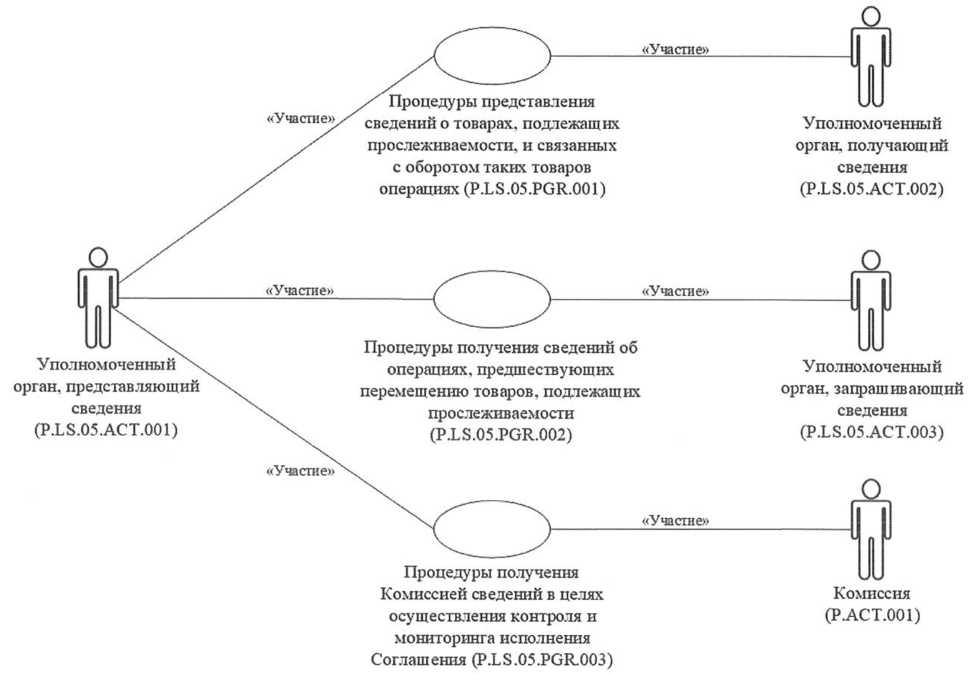 Նկ. 1. Ընդհանուր գործընթացի կառուցվածքը13.	Ընդհանուր գործընթացի՝ ըստ իրենց նշանակության խմբավորված ընթացակարգերի կատարման կարգը` ներառյալ գործառնությունների մանրամասնեցված նկարագրությունը բերված է սույն կանոնների VIII բաժնում։14.	Ընթացակարգերի յուրաքանչյուր խմբի համար բերվում է ընդհանուր գործընթացի ընթացակարգերի միջեւ առկա կապերը եւ դրանց կատարման կարգն արտացոլող ընդհանուր սխեման։ Ընթացակարգերի ընդհանուր սխեման կառուցված է UML (մոդելավորման միասնականացված լեզու՝ Unified Modeling Language) գրաֆիկական նոտացիայի օգտագործմամբ եւ ապահովված է տեքստային նկարագրությամբ։4. Հետագծելիության ենթակա ապրանքների եւ այդ ապրանքների շրջանառության հետ կապված գործառնությունների մասին տեղեկությունների ներկայացման ընթացակարգերի խումբը15.	Անդամ պետության հետագծելիության ազգային համակարգում այդ անդամ պետության տարածքից մյուս անդամ պետության տարածք իրացման նպատակով կամ Համաձայնագրի 4-րդ հոդվածի 4-րդ կետին համապատասխան Հանձնաժողովի կողմից սահմանված դեպքերում տեղափոխվող ապրանքների եւ դրանց հետ կապված գործառնությունների մասին նոր տեղեկություններ ներառելու դեպքում տեղեկություններ ներկայացնող լիազորված մարմինը ձեւավորում եւ տեղեկությունները ստացող լիազորված մարմին է ուղարկում ապրանքների եւ դրանց հետ կապված գործառնությունների մասին տեղեկությունները։ Տեղեկատվական փոխգործակցությունն իրականացնելիս կատարվում է «Ապրանքների եւ դրանց հետ կապված գործառնությունների մասին տեղեկությունների ներկայացումը» (P.LS.05..001) ընթացակարգը։Հետագծելիության ազգային համակարգում ընդհանուր գործընթացի ընթացակարգերի իրագործման շրջանակներում ապրանքների եւ դրանց հետ կապված գործառնությունների մասին ավելի վաղ ուղարկված տեղեկությունների փոփոխման դեպքում տեղեկություններ ներկայացնող լիազորված մարմինը ձեւավորում եւ ապրանքների եւ դրանց հետ կապված գործառնությունների մասին փոփոխված տեղեկությունները ուղարկում է տեղեկություններ ստացող լիազորված մարմին։ Տեղեկատվական փոխգործակցությունն իրականացնելիս կատարվում է «Ապրանքների եւ դրանց հետ կապված գործառնությունների մասին փոփոխված տեղեկությունների ներկայացումը» (P.LS.05..002) ընթացակարգը։Հետագծելիության ազգային համակարգում ընդհանուր գործընթացի ընթացակարգերի իրագործման շրջանակներում ապրանքների եւ դրանց հետ կապված գործառնությունների մասին ավելի վաղ ուղարկված տեղեկությունների փոփոխման եւ, անհրաժեշտության դեպքում, ավելի վաղ ուղարկված տեղեկությունները չեղարկելու անհրաժեշտության դեպքում տեղեկություններ ներկայացնող լիազորված մարմինը ձեւավորում եւ ապրանքների եւ դրանց հետ կապված գործառնությունների մասին փոփոխված տեղեկությունները եւ ապրանքների եւ դրանց հետ կապված գործառնությունների մասին ավելի վաղ ուղարկված տեղեկությունները չեղարկելու մասին տեղեկատվությունը ուղարկում է տեղեկություններ ստացող լիազորված մարմին։ Տեղեկատվական փոխգործակցությունն իրականացնելիս կատարվում է «Ապրանքների եւ դրանց հետ կապված գործառնությունների մասին փոփոխված տեղեկությունների եւ ապրանքների եւ դրանց հետ կապված գործառնությունների մասին ավելի վաղ ուղարկված տեղեկությունները չեղարկելու մասին տեղեկատվության ներկայացումը» (P.LS.05..003) ընթացակարգը։Ընդհանուր գործընթացի ընթացակարգերի իրագործման շրջանակներում ապրանքների եւ դրանց հետ կապված գործառնությունների մասին ավելի վաղ ուղարկված տեղեկությունների հետկանչման (չեղարկման) անհրաժեշտության դեպքում տեղեկություններ ներկայացնող լիազորված մարմինը ձեւավորում եւ ապրանքների եւ դրանց հետ կապված գործառնությունների մասին ավելի վաղ ուղարկված տեղեկությունները հետ կանչելու մասին տեղեկատվությունը ուղարկում է տեղեկություններ ստացող լիազորված մարմին։ Տեղեկատվական փոխգործակցությունն իրականացնելիս կատարվում է «Ապրանքների եւ դրանց հետ կապված գործառնությունների մասին ավելի վաղ ուղարկված տեղեկությունները հետ կանչելու մասին տեղեկատվության ներկայացումը» (P.LS.05..004) ընթացակարգը։16.	Հետագծելիության ենթակա ապրանքների եւ այդ ապրանքների շրջանառության հետ կապված գործառնությունների մասին տեղեկությունների ներկայացման ընթացակարգերի խմբի բերված նկարագրությունը ներկայացված է 2-րդ նկարում: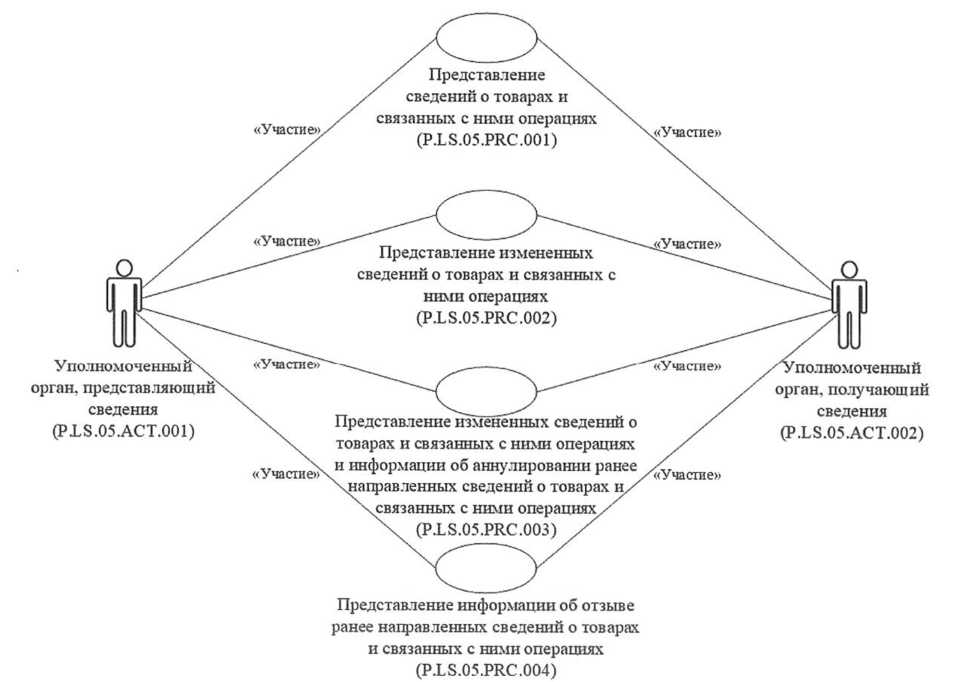 Նկ. 2. Հետագծելիության ենթակա ապրանքների եւ այդ ապրանքների շրջանառության հետ կապված գործառնությունների մասին տեղեկությունների ներկայացման ընթացակարգերի խմբի ընդհանուր սխեմա17.	Հետագծելիության ենթակա ապրանքների եւ այդ ապրանքների շրջանառության հետ կապված գործառնությունների մասին տեղեկությունների ներկայացման ընթացակարգերի խմբում ընդգրկված՝ ընդհանուր գործընթացի ընթացակարգերի ցանկը բերված է 2-րդ աղյուսակում: Աղյուսակ 2Հետագծելիության ենթակա ապրանքների եւ այդ ապրանքների շրջանառության հետ կապված գործառնությունների մասին տեղեկությունների ներկայացման ընթացակարգերի խմբում ընդգրկված՝ ընդհանուր գործընթացի ընթացակարգերի ցանկը5. Հետագծելիության ենթակա ապրանքների տեղափոխմանը նախորդող գործառնությունների մասին տեղեկությունները ստանալու ընթացակարգերի խումբը18.	Հետագծելիության ենթակա ապրանքների շրջանառության հետ կապված՝ մեկ անդամ պետության տարածքից այլ անդամ պետության տարածք ապրանքների տեղափոխմանը նախորդող գործառնությունների մասին տեղեկություններ ստանալու անհրաժեշտության դեպքում տեղեկությունների հարցում կատարող լիազորված մարմինը՝ ապրանքների եւ դրանց հետ կապված գործառնությունների մասին հետագծելիության ազգային համակարգում պահվող տեղեկությունների օգտագործմամբ, ձեւավորում եւ տեղեկություններ ներկայացնող լիազորված մարմին են ուղարկում նախորդող գործառնությունների մասին տեղեկությունների հարցումը։ Տեղեկատվական փոխգործակցությունն իրականացնելիս կատարվում է «Հետագծելիության ենթակա ապրանքների տեղափոխմանը նախորդող գործառնությունների մասին տեղեկությունների ստացումը» (P.LS.05..005) ընթացակարգը։19.	Հետագծելիության ենթակա ապրանքների տեղափոխմանը նախորդող գործառնությունների մասին տեղեկությունները ստանալու ընթացակարգերի խմբի բերված նկարագրությունը ներկայացված է 3-րդ նկարում։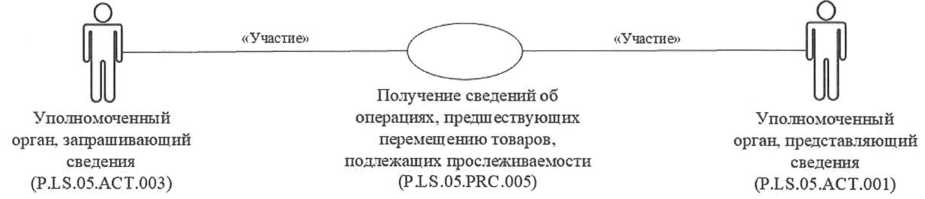 Նկ. 3. Հետագծելիության ենթակա ապրանքների տեղափոխմանը նախորդող գործառնությունների մասին տեղեկությունները ստանալու ընթացակարգերի խմբի ընդհանուր սխեմա20.	Հետագծելիության ենթակա ապրանքների տեղափոխմանը նախորդող գործառնությունների մասին տեղեկությունների ստացման ընթացակարգերի խմբում ընդգրկված՝ ընդհանուր գործընթացի ընթացակարգերի ցանկը բերված է 3-րդ աղյուսակում:Աղյուսակ 3Հետագծելիության ենթակա ապրանքների տեղափոխմանը նախորդող գործառնությունների մասին տեղեկությունների ստացման ընթացակարգերի խմբում ընդգրկված՝ ընդհանուր գործընթացի ընթացակարգերի ցանկը6. Համաձայնագրի կատարման նկատմամբ հսկողություն ու մոնիթորինգ իրականացնելու նպատակով Հանձնաժողովի կողմից տեղեկություններ ստանալու ընթացակարգերի խումբ21.	Համաձայնագրի կատարման նկատմամբ հսկողություն ու մոնիթորինգ իրականացնելու նպատակով Հանձնաժողովը ձեւավորում եւ տեղեկություններ ներկայացնող լիազորված մարմին է ուղարկում հետագծելիության ենթակա ապրանքների մասին ընդհանրացված տեղեկությունների հարցումը։ Տեղեկատվական փոխգործակցությունն իրականացնելիս կատարվում է «Համաձայնագրի կատարման նկատմամբ հսկողություն ու մոնիթորինգ իրականացնելու նպատակով Հանձնաժողովի կողմից տեղեկությունների ստացումը» (P.LS.05..006) ընթացակարգը։22.	Համաձայնագրի կատարման նկատմամբ հսկողություն ու մոնիթորինգ իրականացնելու նպատակով Հանձնաժողովի կողմից տեղեկություններ ստանալու ընթացակարգերի խմբի բերված նկարագրությունը ներկայացված է 4-րդ նկարում: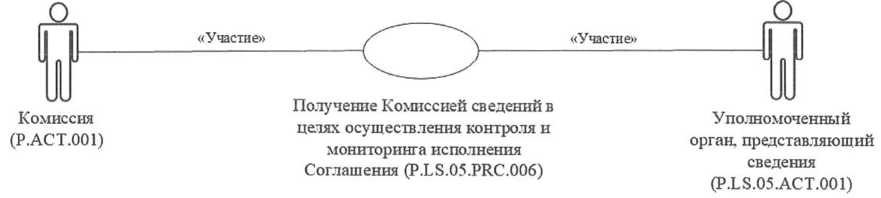 Նկ. 4. Համաձայնագրի կատարման նկատմամբ հսկողություն ու մոնիթորինգ իրականացնելու նպատակով Հանձնաժողովի կողմից տեղեկություններ ստանալու ընթացակարգերի խմբի ընդհանուր սխեման23.	Համաձայնագրի կատարման նկատմամբ հսկողություն ու մոնիթորինգ իրականացնելու նպատակով Հանձնաժողովի կողմից տեղեկություններ ստանալու ընթացակարգերի խմբում ընդգրկված՝ ընդհանուր գործընթացի ընթացակարգերի ցանկը բերված է 4-րդ աղյուսակում:Աղյուսակ 4Համաձայնագրի կատարման նկատմամբ հսկողություն ու մոնիթորինգ իրականացնելու նպատակով Հանձնաժողովի կողմից տեղեկություններ ստանալու ընթացակարգերի խմբում ընդգրկված՝ ընդհանուր գործընթացի ընթացակարգերի ցանկըV. Ընդհանուր գործընթացի տեղեկատվական օբյեկտները24.	Տեղեկատվական այն օբյեկտների ցանկը, որոնց մասին կամ որոնցից տեղեկությունները փոխանցվում են ընդհանուր գործընթացի մասնակիցների միջեւ տեղեկատվական փոխգործակցության ընթացքում, բերված է 5-րդ աղյուսակում։Աղյուսակ 5Տեղեկատվական օբյեկտների ցանկVI. Ընդհանուր գործընթացի մասնակիցների պատասխանատվությունը25.	Տեղեկությունների ամբողջական ու ժամանակին փոխանցումն ապահովելուն ուղղված պահանջները չկատարելու համար Հանձնաժողովի՝ տեղեկատվական փոխգործակցությանը մասնակցող պաշտոնատար անձանց եւ աշխատակիցներին կարգապահական պատասխանատվության ենթարկելն իրականացվում է «Եվրասիական տնտեսական միության մասին» 2014 թվականի մայիսի 29-ի պայմանագրին, Միության իրավունքը կազմող այլ միջազգային պայմանագրերին եւ ակտերին համապատասխան, իսկ անդամ պետությունների լիազորված մարմինների պաշտոնատար անձանց եւ աշխատակիցներին կարգապահական պատասխանատվության ենթարկելը՝ անդամ պետությունների օրենսդրությանը համապատասխան:. Ընդհանուր գործընթացի տեղեկագրքերն ու դասակարգիչները22.	Ընդհանուր գործընթացի տեղեկագրքերի եւ դասակարգիչների ցանկը բերված է 6-րդ աղյուսակում:Աղյուսակ 6Ընդհանուր գործընթացի տեղեկագրքերի եւ դասակարգիչների ցանկըVIII. Ընդհանուր գործընթացի ընթացակարգերը1.	Հետագծելիության ենթակա ապրանքների եւ այդ ապրանքների շրջանառության հետ կապված գործառնությունների մասին տեղեկությունների ներկայացման ընթացակարգերը«Ապրանքների եւ դրանց հետ կապված գործառնությունների մասին տեղեկությունների ներկայացումը» (P.LS.05..001) ընթացակարգը27.	«Ապրանքների եւ դրանց հետ կապված գործառնությունների մասին տեղեկությունների ներկայացումը» (P.LS.05..001) ընթացակարգի կատարման սխեման ներկայացված է 5-րդ նկարում։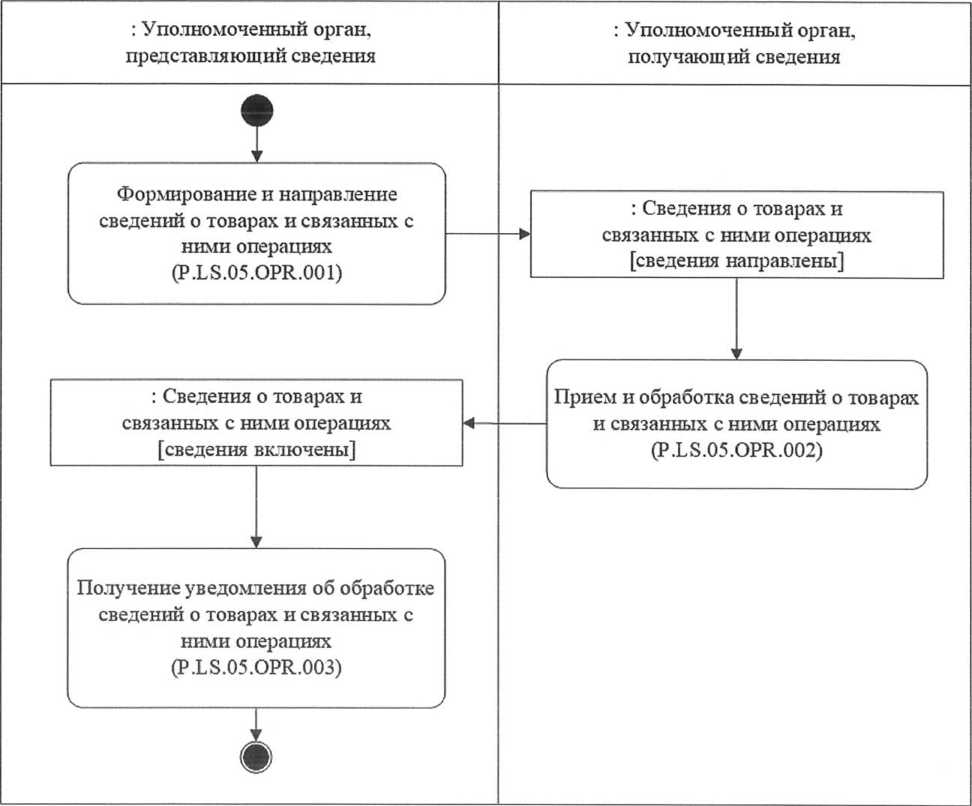 Նկ. 5. «Ապրանքների եւ դրանց հետ կապված գործառնությունների մասին տեղեկությունների ներկայացումը» (P.LS.05..001) ընթացակարգի կատարման սխեման28.	«Ապրանքների եւ դրանց հետ կապված գործառնությունների մասին տեղեկությունների ներկայացումը» (P.LS.05..001) ընթացակարգը կատարվում է անդամ պետության հետագծելիության ազգային համակարգում այդ անդամ պետության տարածքից մյուս անդամ պետության տարածք իրացման հետ կապված կամ Համաձայնագրի 4-րդ հոդվածի 4-րդ կետին համապատասխան Հանձնաժողովի կողմից սահմանված դեպքերում տեղափոխվող ապրանքների եւ դրանց հետ կապված գործառնությունների մասին նոր տեղեկությունները ներառելու դեպքում (այսուհետ՝ հետագծելիության ազգային համակարգում ապրանքների եւ դրանց հետ կապված գործառնությունների մասին նոր ներառված տեղեկություններ)։ Ընթացակարգը կատարվում է տեղեկություններ ստացող հետեւյալ անդամ պետություններից յուրաքանչյուրի լիազորված մարմնի նկատմամբ՝այն անդամ պետության, որի տարածք տեղափոխվում են ապրանքները.այն անդամ պետության, որի տարածքով ենթադրվում է ապրանքների փոխադրումը.այլ անդամ պետության, եթե դա նախատեսված է այն անդամ պետության օրենսդրությամբ, որի տարածքից փոխադրվում են հետագծելիության ենթակա ապրանքները:29.	Առաջինը կատարվում է «Ապրանքների եւ դրանց հետ կապված գործառնությունների մասին տեղեկությունների ձեւավորումը եւ ուղարկումը» (P.LS.05.OPR.001) գործառնությունը, որի կատարման արդյունքներով տեղեկություններ ներկայացնող լիազորված մարմինը ձեւավորում եւ տեղեկություններ ստացող լիազորված մարմին է ուղարկում ապրանքների եւ դրանց հետ կապված գործառնությունների մասին՝ հետագծելիության ազգային համակարգում նոր ներառված տեղեկությունները։ 30.	Ապրանքների եւ դրանց հետ կապված գործառնությունների մասին՝ հետագծելիության ազգային համակարգում նոր ներառված տեղեկությունները տեղեկություններ ստացող լիազորված մարմնի կողմից ստանալու դեպքում կատարվում է «Ապրանքների եւ դրանց հետ կապված գործառնությունների մասին տեղեկությունների ընդունումը եւ մշակումը» (P.LS.05.OPR.002) գործառնությունը, որի կատարման արդյունքներով իրականացվում է նշված տեղեկությունների ընդունումն ու մշակումը, ինչպես նաեւ տեղեկություններ ստացող լիազորված մարմնի հետագծելիության ազգային համակարգում ստացված տեղեկությունների հաշվառումը։ Տեղեկություններ ներկայացնող լիազորված մարմին է ուղարկվում ապրանքների եւ դրանց հետ կապված գործառնությունների մշակման մասին ծանուցումը։31.	Ապրանքների եւ դրանց հետ կապված գործառնությունների մշակման մասին ծանուցումը տեղեկություններ ներկայացնող լիազորված մարմնի կողմից ստանալու դեպքում կատարվում է «Ապրանքների եւ դրանց հետ կապված գործառնությունների մասին տեղեկությունները մշակելու վերաբերյալ ծանուցման ստացումը» (P.LS.05.0PR.003) գործառնությունը, որի կատարման արդյունքներով իրականացվում են նշված ծանուցման ընդունումն ու մշակումը։32.	«Ապրանքների եւ դրանց հետ կապված գործառնությունների մասին տեղեկությունների ներկայացումը» (P.LS.05..001) ընթացակարգի կատարման արդյունքն է տեղեկություններ ներկայացնող լիազորված մարմնի կողմից ապրանքների եւ դրանց հետ կապված գործառնությունների մասին՝ հետագծելիության ազգային համակարգում նոր ներառված տեղեկությունների ներկայացումը, ինչպես նաեւ տեղեկություններ ստացող լիազորված մարմնի հետագծելիության ազգային համակարգում նշված տեղեկությունների մշակումը եւ հաշվառումը։33.	«Ապրանքների եւ դրանց հետ կապված գործառնությունների մասին տեղեկությունների ներկայացումը» (P.LS.05..001) ընթացակարգի շրջանակներում կատարվող՝ ընդհանուր գործընթացի գործառնությունների ցանկը բերված է 7-րդ աղյուսակում։Աղյուսակ 7«Ապրանքների եւ դրանց հետ կապված գործառնությունների մասին տեղեկությունների ներկայացումը»(P.LS.05..001) ընթացակարգի շրջանակներում կատարվող՝ ընդհանուր գործընթացի գործառնությունների ցանկըԱղյուսակ 8«Ապրանքների եւ դրանց հետ կապված գործառնությունների մասին տեղեկությունների ձեւավորումը եւ ուղարկումը» (P.LS.05.0PR.001) գործառնության նկարագրությունըԱղյուսակ 9«Ապրանքների եւ դրանց հետ կապված գործառնությունների մասին տեղեկությունների ընդունումը եւ մշակումը» (P.LS.05.OPR.002) գործառնության նկարագրությունըԱղյուսակ 10«Ապրանքների եւ դրանց հետ կապված գործառնությունների մասին տեղեկությունները մշակելու վերաբերյալ ծանուցման ստացումը» (P.LS.05.OPR.003) գործառնության նկարագրությունը«Ապրանքների եւ դրանց հետ կապված գործառնությունների մասին փոփոխված տեղեկությունների ներկայացումը» (P.LS.05..002) ընթացակարգը։34.	«Ապրանքների եւ դրանց հետ կապված գործառնությունների մասին փոփոխված տեղեկությունների ներկայացումը» (P.LS.05..002) ընթացակարգի կատարման սխեման ներկայացված է 6-րդ նկարում։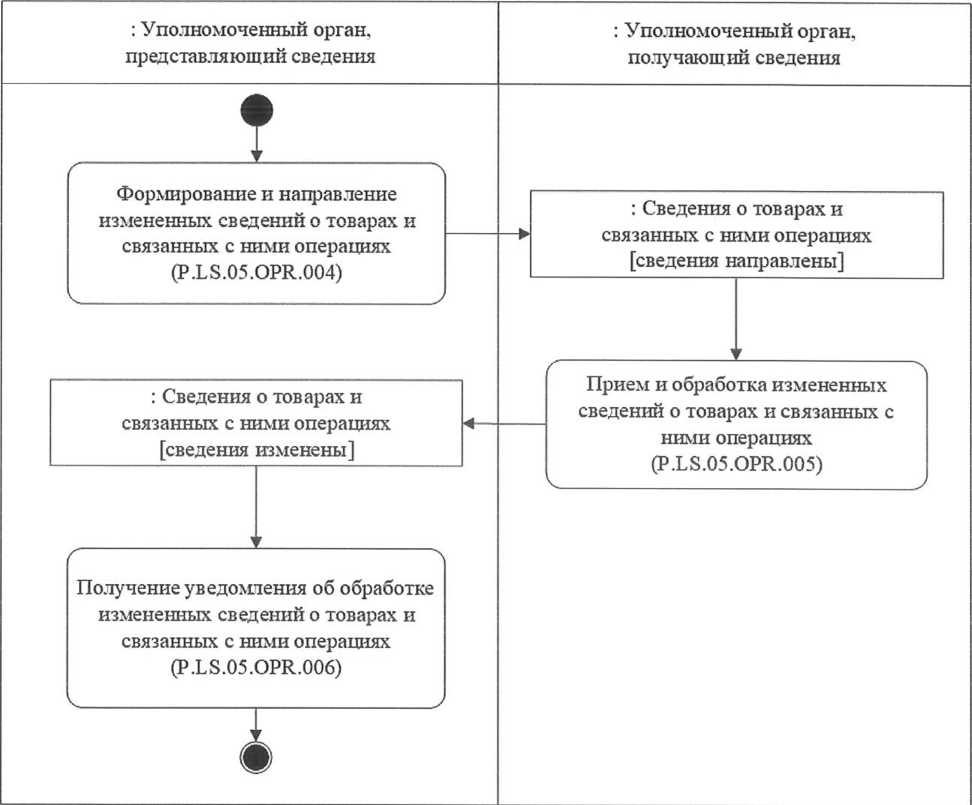 Նկ. 6. «Ապրանքների եւ դրանց հետ կապված գործառնությունների մասին փոփոխված տեղեկությունների ներկայացումը» (P.LS.05..002) ընթացակարգի կատարման սխեման35.	«Ապրանքների եւ դրանց հետ կապված գործառնությունների մասին փոփոխված տեղեկությունների ներկայացումը» (P.LS.05..002) ընթացակարգը կատարվում է հետագծելիության ազգային համակարգում ընդհանուր գործընթացի ընթացակարգերի իրագործման շրջանակներում ապրանքների եւ դրանց հետ կապված գործառնությունների մասին ավելի վաղ ուղարկված եւ հաջողությամբ մշակված տեղեկությունների փոփոխման դեպքում: Ընթացակարգը կատարվում է տեղեկություններ ստացող հետեւյալ անդամ պետություններից յուրաքանչյուրի լիազորված մարմնի նկատմամբ՝այն անդամ պետության, որի տարածք տեղափոխվում են (տեղափոխվել են) ապրանքները.այն անդամ պետության, որի տարածքով ենթադրվում է (ենթադրվում էր) ապրանքների փոխադրումը.այլ անդամ պետության, եթե դա նախատեսված է այն անդամ պետության օրենսդրությամբ, որի տարածքից փոխադրվում են հետագծելիության ենթակա ապրանքները։Ընթացակարգը չի կատարվում այն ապրանքների եւ դրանց հետ կապված գործառնությունների մասին տեղեկությունների նկատմամբ, որոնք ավելի վաղ ընդհանուր գործընթացի իրագործման շրջանակներում չեղյալ են ճանաչվել կամ հետ են կանչվել։36.	Առաջինը կատարվում է «Ապրանքների եւ դրանց հետ կապված գործառնությունների մասին փոփոխված տեղեկությունների ձեւավորումը եւ ուղարկումը» (P.LS.05.OPR.004) գործառնությունը, որի կատարման արդյունքներով տեղեկություններ ներկայացնող լիազորված մարմինը ձեւավորում եւ տեղեկություններ ստացող լիազորված մարմին է ուղարկում ապրանքների եւ դրանց հետ կապված գործառնությունների մասին՝ տեղեկություններ ներկայացնող լիազորված մարմնի հետագծելիության ազգային համակարգում փոփոխված տեղեկությունները։37.	Տեղեկություններ ստացող լիազորված մարմնի կողմից ապրանքների եւ դրանց հետ կապված գործառնությունների մասին փոփոխված տեղեկությունները ստանալու դեպքում կատարվում է «Ապրանքների եւ դրանց հետ կապված գործառնությունների մասին փոփոխված տեղեկությունների ընդունումը եւ մշակումը» (P.LS.05.OPR.005) գործառնությունը, որի կատարման արդյունքներով իրականացվում է նշված տեղեկությունների ընդունումն ու մշակումը, ինչպես նաեւ տեղեկություններ ստացող լիազորված մարմնի հետագծելիության ազգային համակարգում ստացված տեղեկությունների հաշվառումը։ Տեղեկություններ ներկայացնող լիազորված մարմին է ուղարկվում ապրանքների եւ դրանց հետ կապված գործառնությունների մասին փոփոխված տեղեկությունները մշակելու վերաբերյալ ծանուցումը։38.	Ապրանքների եւ դրանց հետ կապված գործառնությունների մասին փոփոխված տեղեկությունները մշակելու վերաբերյալ ծանուցումը տեղեկություններ ներկայացնող լիազորված մարմնի կողմից ստանալու դեպքում կատարվում է «Ապրանքների եւ դրանց հետ կապված գործառնությունների մասին փոփոխված տեղեկությունները մշակելու վերաբերյալ ծանուցման ստացումը» (P.LS.05.OPR.006) գործառնությունը, որի կատարման արդյունքներով իրականացվում են նշված ծանուցման ընդունումն ու մշակումը։39.	«Ապրանքների եւ դրանց հետ կապված գործառնությունների մասին փոփոխված տեղեկությունների ներկայացումը» (P.LS.05..002) ընթացակարգի կատարման արդյունքն է ապրանքների եւ դրանց հետ կապված գործառնությունների մասին տեղեկություններ ներկայացնող լիազորված մարմնի հետագծելիության ազգային համակարգում փոփոխված տեղեկությունների ներկայացումը, ինչպես նաեւ տեղեկություններ ստացող լիազորված մարմնի հետագծելիության ազգային համակարգում նշված տեղեկությունների մշակումը եւ հաշվառումը։40.	«Ապրանքների եւ դրանց հետ կապված գործառնությունների մասին փոփոխված տեղեկությունների ներկայացումը» (P.LS.05..002) ընթացակարգի շրջանակներում կատարվող ընդհանուր գործընթացի գործառնությունների ցանկը բերված է 11-րդ աղյուսակում։Աղյուսակ 11«Ապրանքների եւ դրանց հետ կապված գործառնությունների մասին փոփոխված տեղեկությունների ներկայացումը» (P.LS.05..002) ընթացակարգի շրջանակներում կատարվող ընդհանուր գործընթացի գործառնությունների ցանկըԱղյուսակ 12«Ապրանքների եւ դրանց հետ կապված գործառնությունների մասին փոփոխված տեղեկությունների ձեւավորումը եւ ուղարկումը» (P.LS.05.OPR.004) գործառնության նկարագրությունըԱղյուսակ 13«Ապրանքների եւ դրանց հետ կապված գործառնությունների մասին փոփոխված տեղեկությունների ընդունումը եւ մշակումը» (P.LS.05.OPR.005) գործառնության նկարագրությունըԱղյուսակ 14«Ապրանքների եւ դրանց հետ կապված գործառնությունների մասին փոփոխված տեղեկությունները մշակելու վերաբերյալ ծանուցման ստացումը» (P.LS.05.OPR.006) գործառնության նկարագրությունը«Ապրանքների եւ դրանց հետ կապված գործառնությունների մասին փոփոխված տեղեկությունների եւ ապրանքների եւ դրանց հետ կապված գործառնությունների մասին ավելի վաղ ուղարկված տեղեկությունները չեղարկելու մասին տեղեկատվության ներկայացումը» ընթացակարգը (P.LS.05..003)41.	«Ապրանքների եւ դրանց հետ կապված գործառնությունների մասին փոփոխված տեղեկությունների եւ ապրանքների եւ դրանց հետ կապված գործառնությունների մասին ավելի վաղ ուղարկված տեղեկությունները չեղարկելու մասին տեղեկատվության ներկայացումը» (P.LS.05..003) ընթացակարգի կատարման սխեման ներկայացված է 7-րդ նկարում։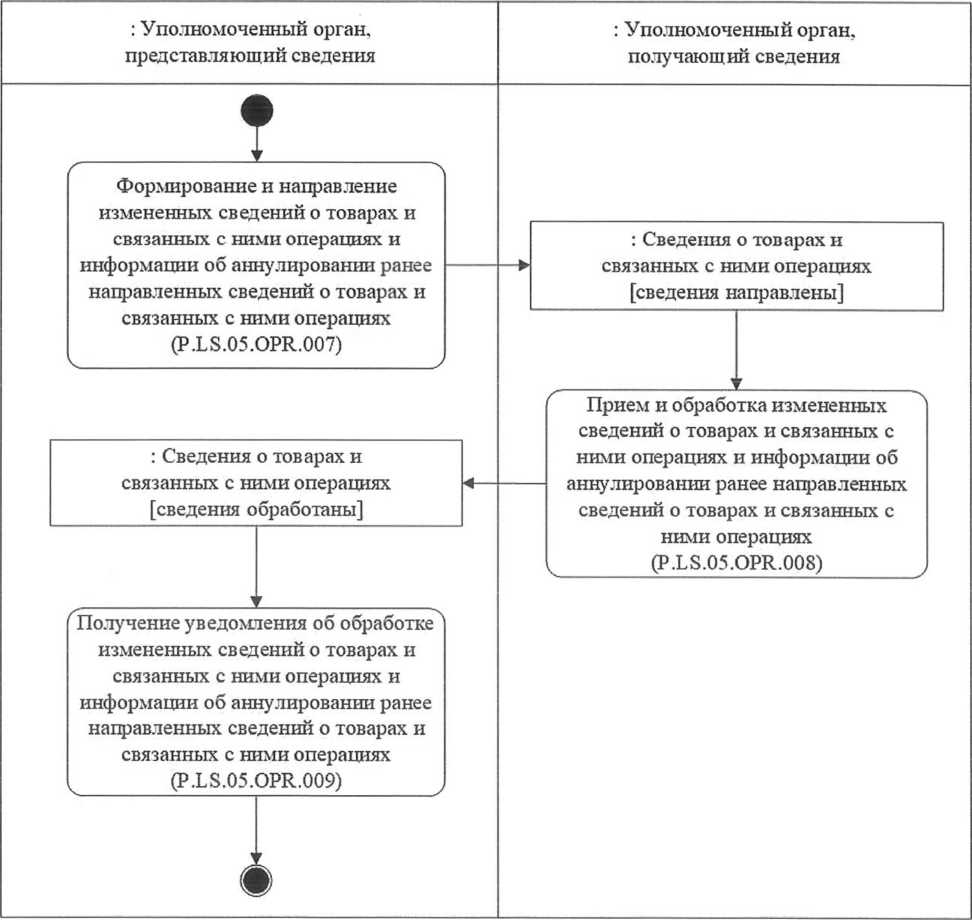 Նկ. 7. «Ապրանքների եւ դրանց հետ կապված գործառնությունների մասին փոփոխված տեղեկությունների եւ ապրանքների եւ դրանց հետ կապված գործառնությունների մասին ավելի վաղ ուղարկված տեղեկությունները չեղարկելու մասին տեղեկատվության ներկայացումը» (P.LS.05..003) ընթացակարգը կատարելու սխեման42.	«Ապրանքների եւ դրանց հետ կապված գործառնությունների մասին փոփոխված տեղեկությունների եւ ապրանքների եւ դրանց հետ կապված գործառնությունների մասին ավելի վաղ ուղարկված տեղեկությունները չեղարկելու մասին տեղեկատվության ներկայացումը» (P.LS.05..003) ընթացակարգը կատարվում է հետագծելիության ազգային համակարգում ընդհանուր գործընթացի ընթացակարգերի իրագործման շրջանակներում ապրանքների եւ դրանց հետ կապված գործառնությունների մասին ավելի վաղ ուղարկված տեղեկությունները փոփոխելու եւ անհրաժեշտության դեպքում ավելի վաղ ուղարկված տեղեկությունները միաժամանակ չեղարկելու դեպքում։Ընթացակարգը կատարվում է տեղեկություններ ստացող հետեւյալ անդամ պետություններից յուրաքանչյուրի լիազորված մարմնի նկատմամբ՝այն անդամ պետության, որի տարածք տեղափոխվում են (տեղափոխվել են) ապրանքները.այն անդամ պետության, որի տարածքով ենթադրվում է (ենթադրվում էր) ապրանքների փոխադրումը.այլ անդամ պետության, եթե դա նախատեսված է այն անդամ պետության օրենսդրությամբ, որի տարածքից փոխադրվում են հետագծելիության ենթակա ապրանքները։Ընթացակարգը չի կատարվում այն ապրանքների եւ դրանց հետ կապված գործառնությունների մասին տեղեկությունների նկատմամբ, որոնք ավելի վաղ ընդհանուր գործընթացի իրագործման շրջանակներում չեղյալ են ճանաչվել կամ հետ են կանչվել։43.	Առաջին հերթին կատարվում է «Ապրանքների եւ դրանց հետ կապված գործառնությունների մասին փոփոխված տեղեկությունների եւ ապրանքների եւ դրանց հետ կապված գործառնությունների մասին ավելի վաղ ուղարկված տեղեկությունները չեղարկելու մասին տեղեկատվության ձեւավորումը եւ ուղարկումը» (P.LS.05.OPR.007) գործառնությունը, որի կատարման արդյունքներով տեղեկություններ ներկայացնող լիազորված մարմնի կողմից ձեւավորվում եւ տեղեկություններ ստացող լիազորված մարմին է ուղարկվում տեղեկություններ ներկայացնող լիազորված մարմնի հետագծելիության ազգային համակարգում փոփոխված՝ ապրանքների եւ դրանց հետ կապված գործառնությունների մասին տեղեկությունները, ինչպես նաեւ ապրանքների եւ դրանց հետ կապված գործառնությունների մասին ավելի վաղ ուղարկված տեղեկությունները չեղարկելու մասին տեղեկատվությունը։44.	Ապրանքների եւ դրանց հետ կապված գործառնությունների մասին փոփոխված տեղեկությունները եւ ապրանքների եւ դրանց հետ կապված գործառնությունների մասին ավելի վաղ ուղարկված տեղեկությունները չեղարկելու մասին տեղեկատվությունը տեղեկություններ ստացող լիազորված մարմնի կողմից ստանալու դեպքում կատարվում է «Ապրանքների եւ դրանց հետ կապված գործառնությունների մասին փոփոխված տեղեկությունների եւ ապրանքների եւ դրանց հետ կապված գործառնությունների մասին ավելի վաղ ուղարկված տեղեկությունները չեղարկելու մասին տեղեկատվության ընդունումը եւ մշակումը» (P.LS.05.OPR.008) գործառնությունը, որի կատարման արդյունքներով իրականացվում է նշված տեղեկությունների ընդունումն ու մշակումը, ինչպես նաեւ տեղեկություններ ստացող լիազորված մարմնի հետագծելիության ազգային համակարգում ստացված տեղեկությունների հաշվառումը։ Տեղեկություններ ներկայացվող լիազորված մարմին է ուղարկվում ապրանքների եւ դրանց հետ կապված գործառնությունների մասին փոփոխված տեղեկությունների մշակման մասին ծանուցումը եւ ապրանքների եւ դրանց հետ կապված գործառնությունների մասին ավելի վաղ ուղարկված տեղեկությունները չեղարկելու մասին տեղեկատվությունը։45.	Ապրանքների եւ դրանց հետ կապված գործառնությունների մասին փոփոխված տեղեկությունները մշակելու մասին ծանուցումը եւ ապրանքների եւ դրանց հետ կապված գործառնությունների մասին ավելի վաղ ուղարկված տեղեկությունները չեղարկելու մասին տեղեկատվությունը տեղեկություններ ներկայացնող լիազորված մարմնի կողմից ստանալու դեպքում կատարվում է «Ապրանքների եւ դրանց հետ կապված գործառնությունների մասին փոփոխված տեղեկությունների մշակման մասին ծանուցման եւ ապրանքների եւ դրանց հետ կապված գործառնությունների մասին ավելի վաղ ուղարկված տեղեկությունները չեղարկելու մասին տեղեկատվության ստացումը» (P.LS.05.OPR.009) գործառնությունը, որի կատարման արդյունքներով իրականացվում է նշված ծանուցման ընդունումն ու մշակումը։46.	«Ապրանքների եւ դրանց հետ կապված գործառնությունների մասին փոփոխված տեղեկությունների եւ ապրանքների եւ դրանց հետ կապված գործառնությունների մասին ավելի վաղ ուղարկված տեղեկությունները չեղարկելու մասին տեղեկատվության ներկայացումը» (P.LS.05..003) ընթացակարգի կատարման արդյունքն է ապրանքների եւ դրանց հետ կապված գործառնությունների մասին տեղեկություններ ներկայացնող լիազորված մարմնի հետագծելիության ազգային համակարգում փոփոխված տեղեկությունների ու ապրանքների եւ դրանց հետ կապված գործառնությունների մասին ավելի վաղ ուղարկված տեղեկությունները չեղարկելու մասին տեղեկատվության ներկայացումը, ինչպես նաեւ տեղեկություններ ստացող լիազորված մարմնի հետագծելիության ազգային համակարգում նշված տեղեկությունների մշակումը եւ հաշվառումը։47.	«Ապրանքների եւ դրանց հետ կապված գործառնությունների մասին փոփոխված տեղեկությունների եւ ապրանքների եւ դրանց հետ կապված գործառնությունների մասին ավելի վաղ ուղարկված տեղեկությունները չեղարկելու մասին տեղեկատվության ներկայացումը» (P.LS.05..003) ընթացակարգի շրջանակներում կատարվող ընդհանուր գործընթացի գործառնությունների ցանկը բերված է 15-րդ աղյուսակում։ Աղյուսակ 15«Ապրանքների եւ դրանց հետ կապված գործառնությունների մասին փոփոխված տեղեկությունների եւ ապրանքների եւ դրանց հետ կապված գործառնությունների մասին ավելի վաղ ուղարկված տեղեկությունները չեղարկելու մասին տեղեկատվության ներկայացումը» (P.LS.05..003) ընթացակարգի շրջանակներում կատարվող ընդհանուր գործընթացի գործառնությունների ցանկըԱղյուսակ 16«Ապրանքների եւ դրանց հետ կապված գործառնությունների մասին փոփոխված տեղեկությունների եւ ապրանքների եւ դրանց հետ կապված գործառնությունների մասին ավելի վաղ ուղարկված տեղեկությունները չեղարկելու մասին տեղեկատվության ձեւավորումը եւ ուղարկումը» (P.LS.05.OPR.007) գործառնության նկարագրությունըԱղյուսակ 17«Ապրանքների եւ դրանց հետ կապված գործառնությունների մասին փոփոխված տեղեկությունների եւ ապրանքների եւ դրանց հետ կապված գործառնությունների մասին ավելի վաղ ուղարկված տեղեկությունները չեղարկելու մասին տեղեկատվության ընդունումը եւ մշակումը» (P.LS.05.OPR.008) գործառնության նկարագրությունըԱղյուսակ 18«Ապրանքների եւ դրանց հետ կապված գործառնությունների մասին փոփոխված տեղեկությունների մշակման մասին ծանուցման եւ ապրանքների եւ դրանց հետ կապված գործառնությունների մասին ավելի վաղ ուղարկված տեղեկությունները չեղարկելու մասին տեղեկատվության ստացումը» (P.LS.05.OPR.009) գործառնության նկարագրությունը«Ապրանքների եւ դրանց հետ կապված գործառնությունների մասին ավելի վաղ ուղարկված տեղեկությունները հետ կանչելու մասին տեղեկատվության ներկայացումը» (P.LS.05..004) ընթացակարգը48.	«Ապրանքների եւ դրանց հետ կապված գործառնությունների մասին ավելի վաղ ուղարկված տեղեկությունները հետ կանչելու մասին տեղեկատվության ներկայացումը» (P.LS.05..004) ընթացակարգի կատարման սխեման ներկայացված է 8-րդ նկարում։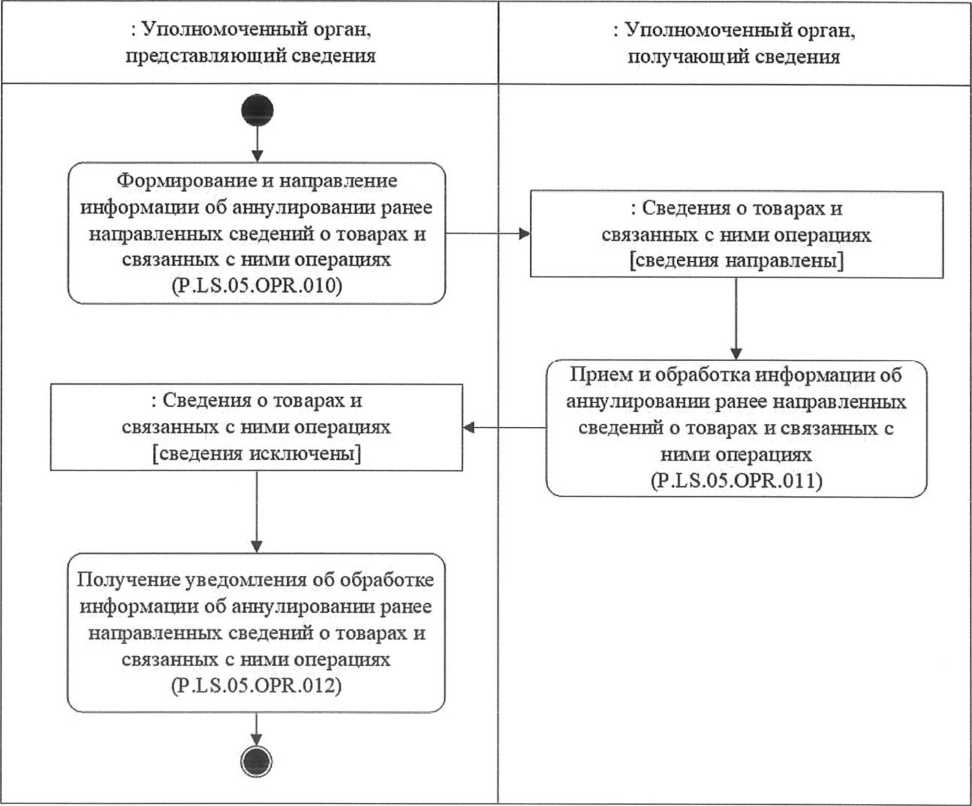 Նկ. 8. «Ապրանքների եւ դրանց հետ կապված գործառնությունների մասին ավելի վաղ ուղարկված տեղեկությունները հետ կանչելու մասին տեղեկատվության ներկայացումը» (P.LS.05..004) ընթացակարգի կատարման սխեման49.	«Ապրանքների եւ դրանց հետ կապված գործառնությունների մասին ավելի վաղ ուղարկված տեղեկությունները հետ կանչելու մասին տեղեկատվության ներկայացումը» (P.LS.05..004) ընթացակարգը կատարվում է ընդհանուր գործընթացի շրջանակներում ապրանքների եւ դրանց հետ կապված գործառնությունների մասին ավելի վաղ ուղարկված տեղեկությունները հետ կանչելու անհրաժեշտության դեպքում՝ առանց նոր տեղեկություններ ուղարկելու դրանք չեղարկելու եղանակով։ Ընթացակարգը կատարվում է տեղեկություններ ստացող հետեւյալ անդամ պետություններից յուրաքանչյուրի լիազորված մարմնի նկատմամբ՝այն անդամ պետության, որի տարածք տեղափոխվում են (տեղափոխվել են) ապրանքները.այն անդամ պետության, որի տարածքով ենթադրվում է (ենթադրվում էր) ապրանքների փոխադրումը.այլ անդամ պետության, եթե դա նախատեսված է այն անդամ պետության օրենսդրությամբ, որի տարածքից փոխադրվում են հետագծելիության ենթակա ապրանքները։Ընթացակարգը չի կատարվում այն ապրանքների եւ դրանց հետ կապված գործառնությունների մասին տեղեկությունների նկատմամբ, որոնք ավելի վաղ ընդհանուր գործընթացի իրագործման շրջանակներում չեղյալ են ճանաչվել կամ հետ են կանչվել։50.	Առաջինը կատարվում է «Ապրանքների եւ դրանց հետ կապված գործառնությունների մասին ավելի վաղ ուղարկված տեղեկությունները չեղարկելու մասին տեղեկատվության ձեւավորումը եւ ուղարկումը» (P.LS.05.OPR.010) գործառնությունը, որի կատարման արդյունքներով տեղեկություններ ներկայացնող լիազորված մարմինը ձեւավորում եւ տեղեկություններ ստացող լիազորված մարմին է ուղարկում ապրանքների եւ դրանց հետ կապված գործառնությունների մասին ավելի վաղ ուղարկված տեղեկությունները չեղարկելու մասին տեղեկատվությունը։51.	Ապրանքների եւ դրանց հետ կապված գործառնությունների մասին ավելի վաղ ուղարկված տեղեկությունները չեղարկելու մասին տեղեկատվությունը տեղեկություններ ստացող լիազորված մարմնի կողմից ստանալու դեպքում կատարվում է «Ապրանքների եւ դրանց հետ կապված գործառնությունների մասին ավելի վաղ ուղարկված տեղեկությունները չեղարկելու մասին տեղեկատվության ընդունումը եւ մշակումը» (P.LS.05.OPR.011) գործառնությունը, որի կատարման արդյունքներով իրականացվում է նշված տեղեկությունների ընդունումն ու մշակումը, ինչպես նաեւ տեղեկություններ ստացող լիազորված մարմնի հետագծելիության ազգային համակարգում ստացված տեղեկությունների հաշվառումը։ Տեղեկություններ ներկայացնող լիազորված մարմին է ուղարկվում ապրանքների եւ դրանց հետ կապված գործառնությունների մասին ավելի վաղ ուղարկված տեղեկությունները չեղարկելու մասին տեղեկատվության մշակման մասին ծանուցումը։52.	Ապրանքների եւ դրանց հետ կապված գործառնությունների մասին ավելի վաղ ուղարկված տեղեկությունները չեղարկելու մասին տեղեկատվության մշակման մասին ծանուցումը տեղեկություններ ներկայացնող լիազորված մարմնի կողմից ստանալու դեպքում կատարվում է «Ապրանքների եւ դրանց հետ կապված գործառնությունների մասին ավելի վաղ ուղարկված տեղեկությունները չեղարկելու մասին տեղեկատվության մշակման մասին ծանուցման ստացումը» (P.LS.05.OPR.012) գործառնությունը, որի կատարման արդյունքներով իրականացվում են նշված ծանուցման ընդունումն ու մշակումը։53.	«Ապրանքների եւ դրանց հետ կապված գործառնությունների մասին ավելի վաղ ուղարկված տեղեկությունները հետ կանչելու մասին տեղեկատվության ներկայացումը» (P.LS.05..004) ընթացակարգի կատարման արդյունքն է ապրանքների եւ դրանց հետ կապված գործառնությունների մասին ավելի վաղ ուղարկված տեղեկությունները չեղարկելու մասին տեղեկատվության ներկայացումը, ինչպես նաեւ տեղեկություններ ստացող լիազորված մարմնի հետագծելիության ազգային համակարգում նշված տեղեկությունների մշակումը եւ հաշվառումը։54.	«Ապրանքների եւ դրանց հետ կապված գործառնությունների մասին ավելի վաղ ուղարկված տեղեկությունները հետ կանչելու մասին տեղեկատվության ներկայացումը» (P.LS.05..004) ընթացակարգի շրջանակներում կատարվող ընդհանուր գործընթացի գործառնությունների ցանկը բերված է 19-րդ աղյուսակում։Աղյուսակ 19«Ապրանքների եւ դրանց հետ կապված գործառնությունների մասին ավելի վաղ ուղարկված տեղեկությունները հետ կանչելու մասին տեղեկատվության ներկայացումը» (P.LS.05..004) ընթացակարգի շրջանակներում կատարվող ընդհանուր գործընթացի գործառնությունների ցանկԱղյուսակ 20«Ապրանքների եւ դրանց հետ կապված գործառնությունների մասին ավելի վաղ ուղարկված տեղեկությունները չեղարկելու մասին տեղեկատվության ձեւավորումը եւ ուղարկումը» (P.LS.05.OPR.010) գործառնության նկարագրությունըԱղյուսակ 21«Ապրանքների եւ դրանց հետ կապված գործառնությունների մասին ավելի վաղ ուղարկված տեղեկությունները չեղարկելու մասին տեղեկատվության ընդունումը եւ մշակումը» (P.LS.05.OPR.011) գործառնության նկարագրությունըԱղյուսակ 22«Ապրանքների եւ դրանց հետ կապված գործառնությունների մասին ավելի վաղ ուղարկված տեղեկությունները չեղարկելու մասին տեղեկատվության մշակման մասին ծանուցման ստացումը» (P.LS.05.OPR.012) գործառնության նկարագրությունը2. Հետագծելիության ենթակա ապրանքների տեղափոխմանը նախորդող գործառնությունների մասին տեղեկությունների ստացման ընթացակարգերը«Հետագծելիության ենթակա ապրանքների տեղափոխմանը նախորդող գործառնությունների մասին տեղեկությունների ստացումը» (P.LS.05..005) ընթացակարգը55.	«Հետագծելիության ենթակա ապրանքների տեղափոխմանը նախորդող գործառնությունների մասին տեղեկությունների ստացումը» (P.LS.05..005) ընթացակարգի կատարման սխեման ներկայացված է 9-րդ նկարում։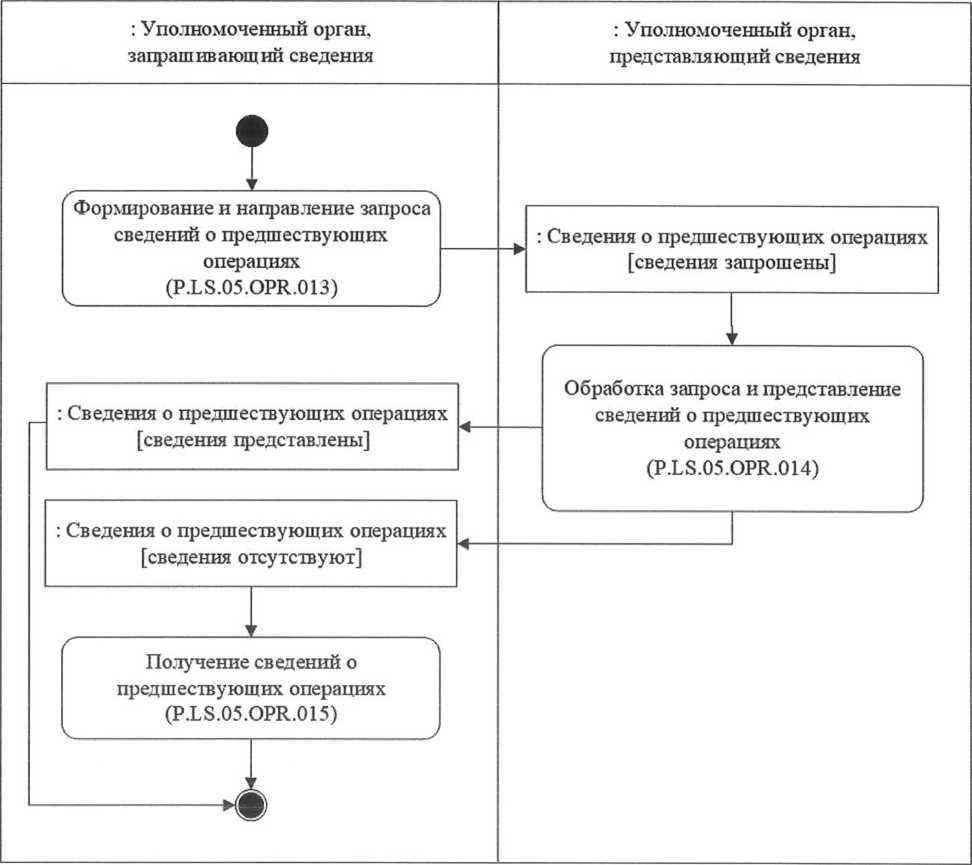 Նկ. 9. «Հետագծելիության ենթակա ապրանքների տեղափոխմանը նախորդող գործառնությունների մասին տեղեկությունների ստացումը» (P.LS.05..005) ընթացակարգի կատարման սխեման56.	«Հետագծելիության ենթակա ապրանքների տեղափոխմանը նախորդող գործառնությունների մասին տեղեկությունների ստացումը» (P.LS.05..005) ընթացակարգը կատարվում է նախորդող գործառնությունների մասին տեղեկություններ ստանալու անհրաժեշտության դեպքում։57.	Առաջինը կատարվում է «Նախորդող գործառնությունների մասին տեղեկությունների հարցման ձեւավորումը եւ ուղարկումը» (P.LS.05.OPR.013) գործառնությունը, որի կատարման արդյունքներով տեղեկությունների հարցում կատարող լիազորված մարմինը ձեւավորում եւ տեղեկություններ ներկայացնող լիազորված մարմին է ուղարկում նախորդող գործառնությունների մասին տեղեկությունների հարցում։ 58.	Նախորդող գործառնությունների մասին տեղեկությունների հարցումը տեղեկություններ ներկայացնող լիազորված մարմնի կողմից ստանալու դեպքում կատարվում է «Հարցման մշակումը եւ նախորդող գործառնությունների մասին տեղեկությունների ներկայացումը» (P.LS.05.OPR.014) գործառնությունը, որի կատարման արդյունքներով իրականացվում են նշված հարցման ընդունումը եւ մշակումը։ Տեղեկությունների հարցում կատարող լիազորված մարմին են ուղարկվում նախորդող գործառնությունների մասին տեղեկությունները՝ հարցման մեջ նշված պարամետրերին համապատասխան, կամ հարցման պարամետրերը բավարարող տեղեկությունների բացակայության մասին ծանուցումը։ 59.	Նախորդող գործառնությունների մասին տեղեկությունները կամ հարցման պարամետրերը բավարարող տեղեկությունների բացակայության մասին ծանուցումը տեղեկությունների հարցում կատարող լիազորված մարմնի կողմից ստանալու դեպքում կատարվում է «Նախորդող գործառնությունների մասին տեղեկությունների ստացումը» (P.LS.05.OPR.015) գործառնությունը, որի կատարման արդյունքներով իրականացվում է նշված տեղեկությունների ընդունումը եւ մշակումը։60.	«Հետագծելիության ենթակա ապրանքների տեղափոխմանը նախորդող գործառնությունների մասին տեղեկությունների ստացումը» (P.LS.05..005) գործառնությունը կատարելու արդյունքն է տեղեկությունների հարցում կատարող լիազորված մարմնի կողմից նախորդող գործառնությունների մասին տեղեկությունների կամ հարցման պարամետրերը բավարարող տեղեկությունների բացակայության մասին ծանուցման ստացումը։61.	«Հետագծելիության ենթակա ապրանքների տեղափոխմանը նախորդող գործառնությունների մասին տեղեկությունների ստացումը» (P.LS.05..005) ընթացակարգի շրջանակներում կատարվող ընդհանուր գործընթացի գործառնությունների ցանկը բերված է 23-րդ աղյուսակում:Աղյուսակ 23«Հետագծելիության ենթակա ապրանքների տեղափոխմանը նախորդող գործառնությունների մասին տեղեկությունների ստացումը» (P.LS.05..005) ընթացակարգի շրջանակներում կատարվող ընդհանուր գործընթացի գործառնությունների ցանկըԱղյուսակ 24«Նախորդող գործառնությունների մասին տեղեկությունների հարցման ձեւավորումը եւ ուղարկումը» գործառնության նկարագրությունը (P.LS.05.OPR.013)Աղյուսակ 25«Հարցման մշակումը եւ նախորդող գործառնությունների մասին տեղեկությունների ներկայացումը» (P.LS.05.OPR.014) գործառնության նկարագրությունըԱղյուսակ 26«Նախորդող գործառնությունների մասին տեղեկությունների ստացումը» (P.LS.05.OPR.015) գործառնության նկարագրությունը3. Համաձայնագրի կատարման նկատմամբ հսկողություն ու մոնիթորինգ իրականացնելու նպատակով Հանձնաժողովի կողմից տեղեկություններ ստանալու ընթացակարգերը«Համաձայնագրի կատարման նկատմամբ հսկողություն ու մոնիթորինգ իրականացնելու նպատակով Հանձնաժողովի կողմից տեղեկությունների ստացումը» (P.LS.05..006) ընթացակարգը62.	«Համաձայնագրի կատարման նկատմամբ հսկողություն ու մոնիթորինգ իրականացնելու նպատակով Հանձնաժողովի կողմից տեղեկությունների ստացումը» (P.LS.05..006) ընթացակարգը կատարելու սխեման ներկայացված է 10-րդ նկարում: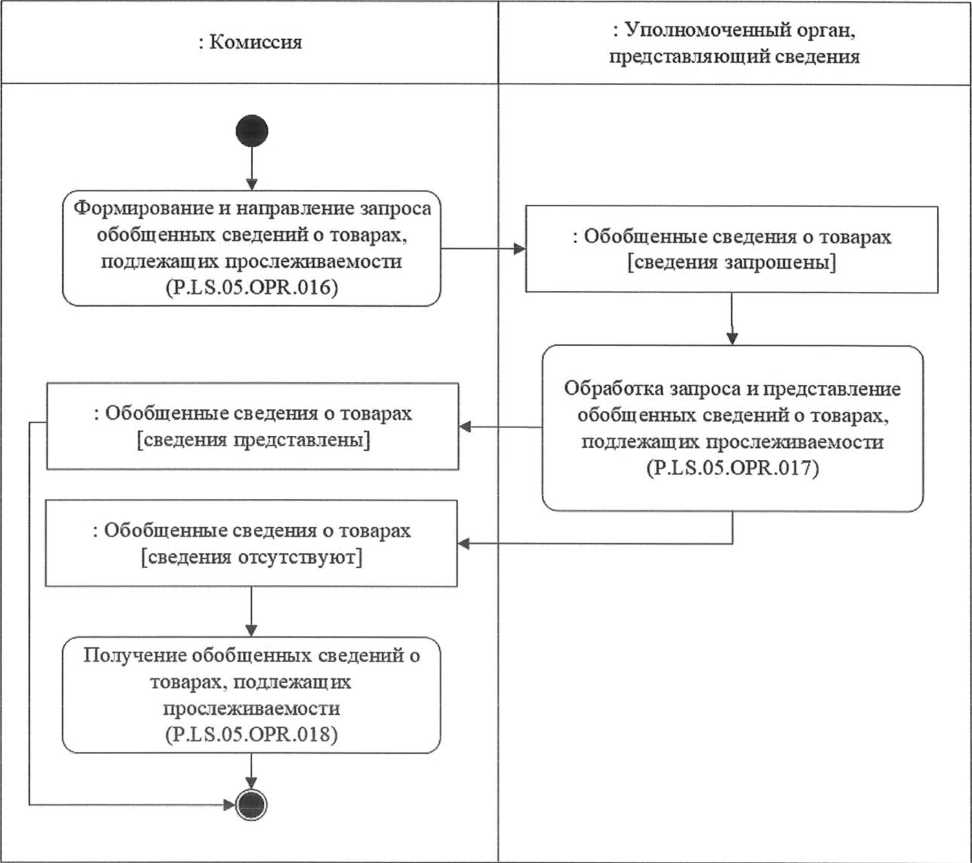 Նկ. 10. «Համաձայնագրի կատարման նկատմամբ հսկողությունն ու մոնիթորինգն իրականացնելու նպատակով Հանձնաժողովի կողմից տեղեկությունների ստացումը» (P.LS.05..006) ընթացակարգի կատարման սխեման63.	«Համաձայնագրի կատարման նկատմամբ հսկողություն ու մոնիթորինգ իրականացնելու նպատակով Հանձնաժողովի կողմից տեղեկությունների ստացումը» (P.LS.05..006) ընթացակարգը կատարվում է Համաձայնագրի կատարման նկատմամբ հսկողություն ու մոնիթորինգ իրականացնելու նպատակով Հանձնաժողովի կողմից հետագծելիության ենթակա ապրանքների մասին ընդհանրացված տեղեկություններ ստանալու համար:64.	Առաջինը կատարվում է «Հետագծելիության ենթակա ապրանքների մասին ընդհանրացված տեղեկությունների հարցման ձեւավորումը եւ ուղարկումը» (P.LS.05.OPR.016) գործառնությունը, որի կատարման արդյունքներով Հանձնաժողովը ձեւավորում եւ տեղեկություններ ներկայացնող լիազորված մարմին է ուղարկում հետագծելիության ենթակա ապրանքների վերաբերյալ ընդհանրացված տեղեկություններ ներկայացնելու հարցում։65.	Հետագծելիության ենթակա ապրանքների վերաբերյալ ընդհանրացված տեղեկություններ ներկայացնելու հարցումը տեղեկություններ ներկայացնող լիազորված մարմնի կողմից ստանալու դեպքում կատարվում է «Հարցման մշակումը եւ հետագծելիության ենթակա ապրանքների մասին ընդհանրացված տեղեկությունների ներկայացումը» (P.LS.05.OPR.017) գործառնությունը, որի կատարման արդյունքներով իրականացվում են նշված հարցման ընդունումը եւ մշակումը։ Հանձնաժողով են ուղարկվում հետագծելիության ենթակա ապրանքների մասին ընդհանրացված տեղեկությունները՝ հարցման մեջ նշված պարամետրերին համապատասխան, կամ հարցման պարամետրերը բավարարող տեղեկությունների բացակայության մասին ծանուցումը։66.	Հետագծելիության ենթակա ապրանքների մասին ընդհանրացված տեղեկությունները կամ հարցման պարամետրերը բավարարող տեղեկությունների բացակայության մասին ծանուցումը հանձնաժողովի կողմից ստանալու դեպքում կատարվում է «Հետագծելիության ենթակա ապրանքների մասին ընդհանրացված տեղեկությունների ստացումը» (P.LS.05.OPR.018) գործառնությունը, որի կատարման արդյունքներով իրականացվում է նշված տեղեկությունների ընդունումը եւ մշակումը։67.	«Համաձայնագրի կատարման նկատմամբ հսկողություն ու մոնիթորինգ իրականացնելու նպատակով Հանձնաժողովի կողմից տեղեկությունների ստացումը» (P.LS.05..006) ընթացակարգի կատարման արդյունքը Հանձնաժողովի կողմից հետագծելիության ենթակա ապրանքների մասին ընդհանրացված տեղեկությունների կամ հարցման պարամետրերը բավարարող տեղեկությունների բացակայության մասին ծանուցման ստացումն ու մշակումն է։68.	«Համաձայնագրի կատարման նկատմամբ հսկողություն ու մոնիթորինգ իրականացնելու նպատակով Հանձնաժողովի կողմից տեղեկությունների ստացումը» (P.LS.05..006) ընթացակարգի շրջանակներում կատարվող ընդհանուր գործընթացի գործառնությունների ցանկը բերված է 27-րդ աղյուսակում:Աղյուսակ 27«Համաձայնագրի կատարման նկատմամբ հսկողություն ու մոնիթորինգ իրականացնելու նպատակով Հանձնաժողովի կողմից տեղեկությունների ստացումը» (P.LS.05..006) ընթացակարգի շրջանակներում կատարվող ընդհանուր գործընթացի գործառնությունների ցանկըԱղյուսակ 28«Հետագծելիության ենթակա ապրանքների մասին ընդհանրացված տեղեկությունների հարցման ձեւավորումը եւ ուղարկումը» գործառնության նկարագրությունը (P.LS.05.OPR.016)Աղյուսակ 29«Հարցման մշակումը եւ հետագծելիության ենթակա ապրանքների մասին ընդհանրացված տեղեկությունների ներկայացումը» (P.LS.05.OPR.017) գործառնության նկարագրությունըԱղյուսակ 30«Հետագծելիության ենթակա ապրանքների մասին ընդհանրացված տեղեկությունների ստացումը» (P.LS.05.OPR.018) գործառնության նկարագրությունըIX. Արտակարգ իրավիճակներում գործողությունների կարգը69.	Ընդհանուր գործընթացի ընթացակարգեր կատարելիս հնարավոր են բացառիկ իրավիճակներ, որոնց դեպքում տվյալների մշակումը չի կարող կատարվել սովորական ռեժիմով: Դա կարող է տեղի ունենալ տեխնիկական խափանումների, կառուցվածքային եւ տրամաբանական հսկողության սխալների առաջացման եւ այլ դեպքերում:70.	Կառուցվածքային եւ տրամաբանական հսկողության սխալների առաջացման դեպքում լիազորված մարմինն իրականացնում է Էլեկտրոնային փաստաթղթերի եւ տեղեկությունների ձեւաչափերի ու կառուցվածքների նկարագրությանը եւ Լիազորված մարմինների միջեւ տեղեկատվական փոխգործակցության կանոնակարգին եւ Լիազորված մարմինների եւ Հանձնաժողովի միջեւ տեղեկատվական փոխգործակցության կանոնակարգին համապատասխան էլեկտրոնային փաստաթղթերը եւ տեղեկությունները լրացնելու պահանջներին այն հաղորդագրության համապատասխանության ստուգում, որի մասով ստացվել է սխալի մասին ծանուցում։ Նշված փաստաթղթերի պահանջներին տեղեկությունների անհամապատասխանություն հայտնաբերելու դեպքում լիազորված մարմինն անհրաժեշտ միջոցներ է ձեռնարկում՝ հայտնաբերված սխալը սահմանված կարգով վերացնելու համար։71.	Արտակարգ իրավիճակների կարգավորման նպատակներով անդամ պետությունները միմյանց եւ Հանձնաժողովին տեղեկացնում են այն լիազորված մարմինների մասին, որոնց իրավասության շրջանակներում է գտնվում սույն կանոններով նախատեսված պահանջների կատարումը, ինչպես նաեւ ներկայացնում են տեղեկություններ՝ ընդհանուր գործընթացն իրագործելիս տեխնիկական աջակցություն ապահովելու համար պատասխանատու անձանց մասին:ՀԱՍՏԱՏՎԱԾ ԷԵվրասիական տնտեսական հանձնաժողովի կոլեգիայի
2022 թվականի փետրվարի 22-ի 
թիվ 30 որոշմամբԿԱՆՈՆԱԿԱՐԳ«Հետագծելիության ենթակա ապրանքների եւ այդ ապրանքների շրջանառության հետ կապված գործառնությունների մասին տեղեկությունների՝ 
Եվրասիական տնտեսական միության անդամ պետությունների լիազորված մարմինների միջեւ փոխանակման ապահովում» ընդհանուր գործընթացն Եվրասիական տնտեսական միության ինտեգրված տեղեկատվական համակարգի միջոցներով իրագործելիս Եվրասիական տնտեսական միության անդամ պետությունների լիազորված մարմինների միջեւ տեղեկատվական փոխգործակցությանI. Ընդհանուր դրույթներ1.	Սույն կանոնակարգը մշակվել է Եվրասիական տնտեսական միության (այսուհետ՝ Միություն) իրավունքի մաս կազմող հետեւյալ ակտերին համապատասխան՝«Եվրասիական տնտեսական միության մասին» 2014 թվականի մայիսի 29-ի պայմանագիր.«Եվրասիական տնտեսական միության մաքսային տարածք ներմուծված ապրանքների հետագծելիության մեխանիզմի մասին» 2019 թվականի մայիսի 29-ի համաձայնագիր (այսուհետ՝ Համաձայնագիր).Եվրասիական տնտեսական հանձնաժողովի կոլեգիայի 2014 թվականի նոյեմբերի 6-ի «Ընդհանուր գործընթացներն արտաքին եւ փոխադարձ առեւտրի ինտեգրված տեղեկատվական համակարգի միջոցներով իրագործելիս տեղեկատվական փոխգործակցությունը կանոնակարգող տեխնոլոգիական փաստաթղթերի մասին» թիվ 200 որոշում.Եվրասիական տնտեսական հանձնաժողովի կոլեգիայի 2015 թվականի հունվարի 27-ի «Արտաքին եւ փոխադարձ առեւտրի ինտեգրված տեղեկատվական համակարգում տվյալների էլեկտրոնային փոխանակման կանոնները հաստատելու մասին» թիվ 5 որոշում.Եվրասիական տնտեսական հանձնաժողովի կոլեգիայի 2015 թվականի ապրիլի 14-ի «Եվրասիական տնտեսական միության շրջանակներում ընդհանուր գործընթացների ցանկի եւ Եվրասիական տնտեսական հանձնաժողովի կոլեգիայի 2014 թվականի օգոստոսի 19-ի թիվ 132 որոշման մեջ փոփոխություն կատարելու մասին» թիվ 29 որոշում.Եվրասիական տնտեսական հանձնաժողովի կոլեգիայի 2015 թվականի հունիսի 9-ի «Եվրասիական տնտեսական միության շրջանակներում ընդհանուր գործընթացների վերլուծության, օպտիմալացման, ներդաշնակեցման եւ նկարագրության մեթոդիկայի մասին» թիվ 63 որոշում.Եվրասիական տնտեսական հանձնաժողովի կոլեգիայի 2021 թվականի հունիսի 29-ի «Եվրասիական տնտեսական միության մաքսային տարածք ներմուծված ապրանքների հետագծելիության մեխանիզմի մասին» 2019 թվականի մայիսի 29-ի համաձայնագիրն իրագործելիս՝ Եվրասիական տնտեսական միության անդամ պետությունների պետական իշխանության մարմինների եւ (կամ) կազմակերպությունների եւ Եվրասիական տնտեսական հանձնաժողովի փոխգործակցության կարգը հաստատելու մասին» թիվ 72 որոշում.Եվրասիական տնտեսական հանձնաժողովի կոլեգիայի 2021 թվականի հունիսի 29-ի «Ուղեկցող փաստաթղթի եզակի նույնականացմանը ներկայացվող պահանջների մասին» թիվ 83 որոշում.Եվրասիական տնտեսական հանձնաժողովի կոլեգիայի 2022 թվականի փետրվարի 22-ի ««Հետագծելիության ենթակա ապրանքների եւ այդ ապրանքների շրջանառության հետ կապված գործառնությունների մասին տեղեկությունների՝ Եվրասիական տնտեսական միության անդամ պետությունների լիազորված մարմինների միջեւ փոխանակման ապահովում» ընդհանուր գործընթացի իրագործման կանոնները հաստատելու մասին» թիվ 29 որոշում։II. Կիրառման ոլորտը2.	Սույն կանոնակարգը մշակվել է ընդհանուր գործընթացի մասնակիցների կողմից «Հետագծելիության ենթակա ապրանքների եւ այդ ապրանքների շրջանառության հետ կապված գործառնությունների մասին տեղեկությունների՝ Եվրասիական տնտեսական միության անդամ պետությունների լիազորված մարմինների միջեւ փոխանակման ապահովում» ընդհանուր գործընթացի (այսուհետ՝ ընդհանուր գործընթաց) տրանզակցիաների կատարման կարգի եւ պայմանների, ինչպես նաեւ դրանց կատարման ժամանակ իրենց դերի միատեսակ ընկալումն ապահովելու նպատակով:3.	Սույն կանոնակարգով սահմանվում են ընդհանուր գործընթացի մասնակիցների միջեւ տեղեկատվական փոխգործակցության իրագործմանն անմիջականորեն ուղղված՝ ընդհանուր գործընթացի գործառնությունների կատարման կարգին եւ պայմաններին ներկայացվող պահանջները։4.	Սույն կանոնակարգը կիրառվում է ընդհանուր գործընթացի մասնակիցների կողմից ընդհանուր գործընթացի շրջանակներում ընթացակարգերի եւ գործառնությունների կատարման կարգը վերահսկելիս, ինչպես նաեւ այդ ընդհանուր գործընթացի իրագործումն ապահովող տեղեկատվական համակարգերի բաղադրիչները նախագծելիս, մշակելիս եւ լրամշակելիս։III. Հիմնական հասկացությունները5.	Սույն կանոնակարգի նպատակներով օգտագործվում են հասկացություններ, որոնք ունեն հետեւյալ իմաստը՝«էլեկտրոնային փաստաթղթի (տեղեկությունների) վավերապայմանը»՝ էլեկտրոնային փաստաթղթի (տեղեկությունների) տվյալների միավոր, որը որոշակի համատեքստում համարվում է անբաժանելի.«ընդհանուր գործընթացի տեղեկատվական օբյեկտի վիճակը»՝ ընդհանուր գործընթացի ընթացակարգի կատարման որոշակի փուլում ընդհանուր գործընթացի տեղեկատվական օբյեկտը բնորոշող հատկություն, որը փոփոխվում է ընդհանուր գործընթացի գործառնությունները կատարելիս.Սույն կանոնակարգում օգտագործվող «հետագծելիություն», «հետագծելիության ենթակա ապրանքներ» հասկացությունները կիրառվում են Համաձայնագրով սահմանված իմաստներով։Սույն կանոնակարգում օգտագործվող «նախաձեռնող», «սկզբնավորող գործառնություն», «ընդունող գործառնություն», «ռեսպոնդենտ», «ընդհանուր գործընթացի հաղորդագրություն» եւ «ընդհանուր գործընթացի տրանզակցիա» հասկացությունները կիրառվում են Եվրասիական տնտեսական հանձնաժողովի կոլեգիայի 2015 թվականի հունիսի 9-ի թիվ 63 որոշմամբ հաստատված՝ Եվրասիական տնտեսական միության շրջանակներում ընդհանուր գործընթացների վերլուծության, օպտիմալացման, ներդաշնակեցման եւ նկարագրության մեթոդիկայով սահմանված իմաստներով։IV. Ընդհանուր գործընթացի շրջանակներում տեղեկատվական փոխգործակցության մասին հիմնական տեղեկությունները1. Տեղեկատվական փոխգործակցության մասնակիցները6.	Ընդհանուր գործընթացի շրջանակներում տեղեկատվական փոխգործակցության մասնակիցների դերերի ցանկը բերված է 1-ին աղյուսակում։Աղյուսակ 1Տեղեկատվական փոխգործակցության մասնակիցների դերերի ցանկը2. Տեղեկատվական փոխգործակցության կառուցվածքը7.	Ընդհանուր գործընթացի շրջանակներում տեղեկատվական փոխգործակցությունն իրականացվում է Միության անդամ պետությունների լիազորված մարմինների (այսուհետ՝ լիազորված մարմիններ) միջեւ՝ ընդհանուր գործընթացի ընթացակարգերին համապատասխան՝hետագծելիության ենթակա ապրանքների եւ այդ ապրանքների շրջանառության հետ կապված գործառնությունների մասին տեղեկությունները ներկայացնելու դեպքում տեղեկատվական փոխգործակցությունը.հետագծելիության ենթակա ապրանքների տեղափոխմանը նախորդող գործառնությունների մասին տեղեկություններ ստանալու դեպքում տեղեկատվական փոխգործակցությունըԼիազորված մարմինների միջեւ տեղեկատվական փոխգործակցության կառուցվածքը ներկայացված է 1-ին նկարում։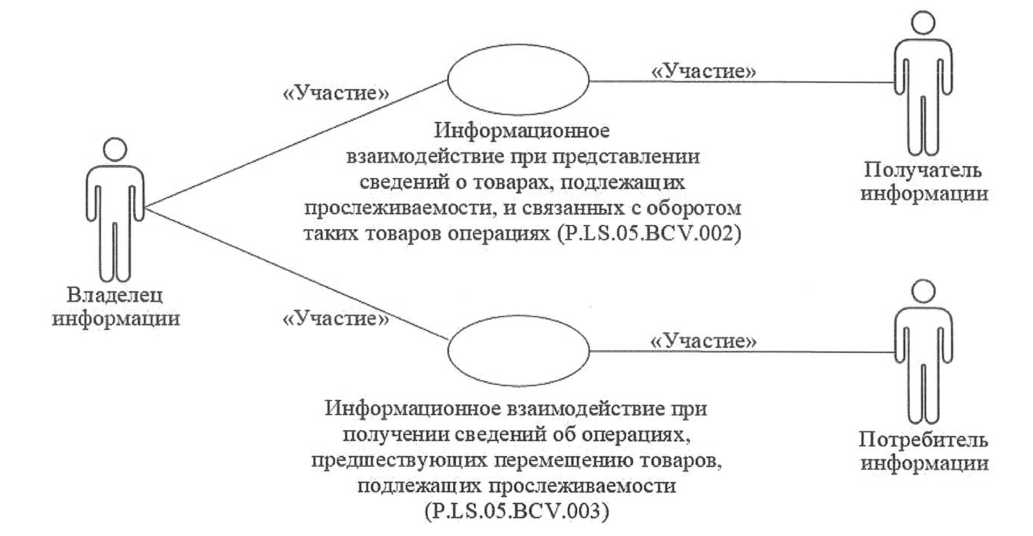 Նկ. 1. Լիազորված մարմինների միջեւ տեղեկատվական փոխգործակցության կառուցվածքը8.	Լիազորված մարմինների միջեւ տեղեկատվական փոխգործակցությունն իրագործվում է ընդհանուր գործընթացի շրջանակներում: Ընդհանուր գործընթացի կառուցվածքը սահմանված է Տեղեկատվական փոխգործակցության կանոններում:9.	Տեղեկատվական փոխգործակցությամբ սահմանվում է ընդհանուր գործընթացի այն տրանզակցիաների կատարման կարգը, որոնցից յուրաքանչյուրն ընդհանուր գործընթացի մասնակիցների միջեւ ընդհանուր գործընթացի տեղեկատվական օբյեկտի վիճակների համաժամանակեցման նպատակով հաղորդագրությունների փոխանակում է։ Տեղեկատվական փոխգործակցության համար սահմանված են ընդհանուր գործընթացի գործառնությունների եւ այդ գործառնություններին համապատասխանող տրանզակցիաների միջեւ փոխադարձ կապերը:10.	Ընդհանուր գործընթացի տրանզակցիա կատարելիս նախաձեռնողն իր կողմից իրականացվող գործառնության (սկզբնավորող գործառնության) շրջանակներում ռեսպոնդենտին է ուղարկում հաղորդագրություն-հարցում, որին ի պատասխան՝ ռեսպոնդենտն իր կողմից իրականացվող գործառնության (ընդունող գործառնության) շրջանակներում կարող է ուղարկել կամ չուղարկել հաղորդագրություն-պատասխան՝ կախված ընդհանուր գործընթացի տրանզակցիայի ձեւանմուշից։ Հաղորդագրության կազմում տվյալների կառուցվածքը պետք է համապատասխանի Եվրասիական տնտեսական հանձնաժողովի կոլեգիայի 2022 թվականի փետրվարի 22-ի թիվ 30 որոշմամբ հաստատված՝ «Հետագծելիության ենթակա ապրանքների եւ այդ ապրանքների շրջանառության հետ կապված գործառնությունների մասին տեղեկությունների՝ Եվրասիական տնտեսական միության անդամ պետությունների լիազորված մարմինների միջեւ փոխանակման ապահովում» ընդհանուր գործընթացը Եվրասիական տնտեսական միության ինտեգրված տեղեկատվական համակարգի միջոցներով իրագործելու համար օգտագործվող էլեկտրոնային փաստաթղթերի եւ տեղեկությունների ձեւաչափերի ու կառուցվածքների նկարագրությանը (այսուհետ՝ Էլեկտրոնային փաստաթղթերի եւ տեղեկությունների ձեւաչափերի ու կառուցվածքների նկարագրություն)։11.	Ընդհանուր գործընթացի տրանզակցիաները կատարվում են ընդհանուր գործընթացի տրանզակցիաների տրված պարամետրերին համապատասխան՝ ինչպես սահմանված է սույն կանոնակարգով։V. Տեղեկատվական փոխգործակցությունն ընթացակարգերի խմբերի շրջանակներում1. Հետագծելիության ենթակա ապրանքների եւ այդ ապրանքների շրջանառության հետ կապված գործառնությունների մասին տեղեկությունները ներկայացնելու դեպքում տեղեկատվական փոխգործակցությունը12.	Հետագծելիության ենթակա ապրանքների եւ այդ ապրանքների շրջանառության հետ կապված գործառնությունների մասին տեղեկություններ ներկայացնելու դեպքում ընդհանուր գործընթացի տրանզակցիաների կատարման սխեման ներկայացված է 2-րդ նկարում: Ընդհանուր գործընթացի յուրաքանչյուր ընթացակարգի համար 2-րդ աղյուսակում բերված է ընդհանուր գործընթացի գործառնությունների, տեղեկատվական օբյեկտների միջանկյալ ու վերջնական վիճակների եւ ընդհանուր գործընթացի տրանզակցիաների միջեւ կապը։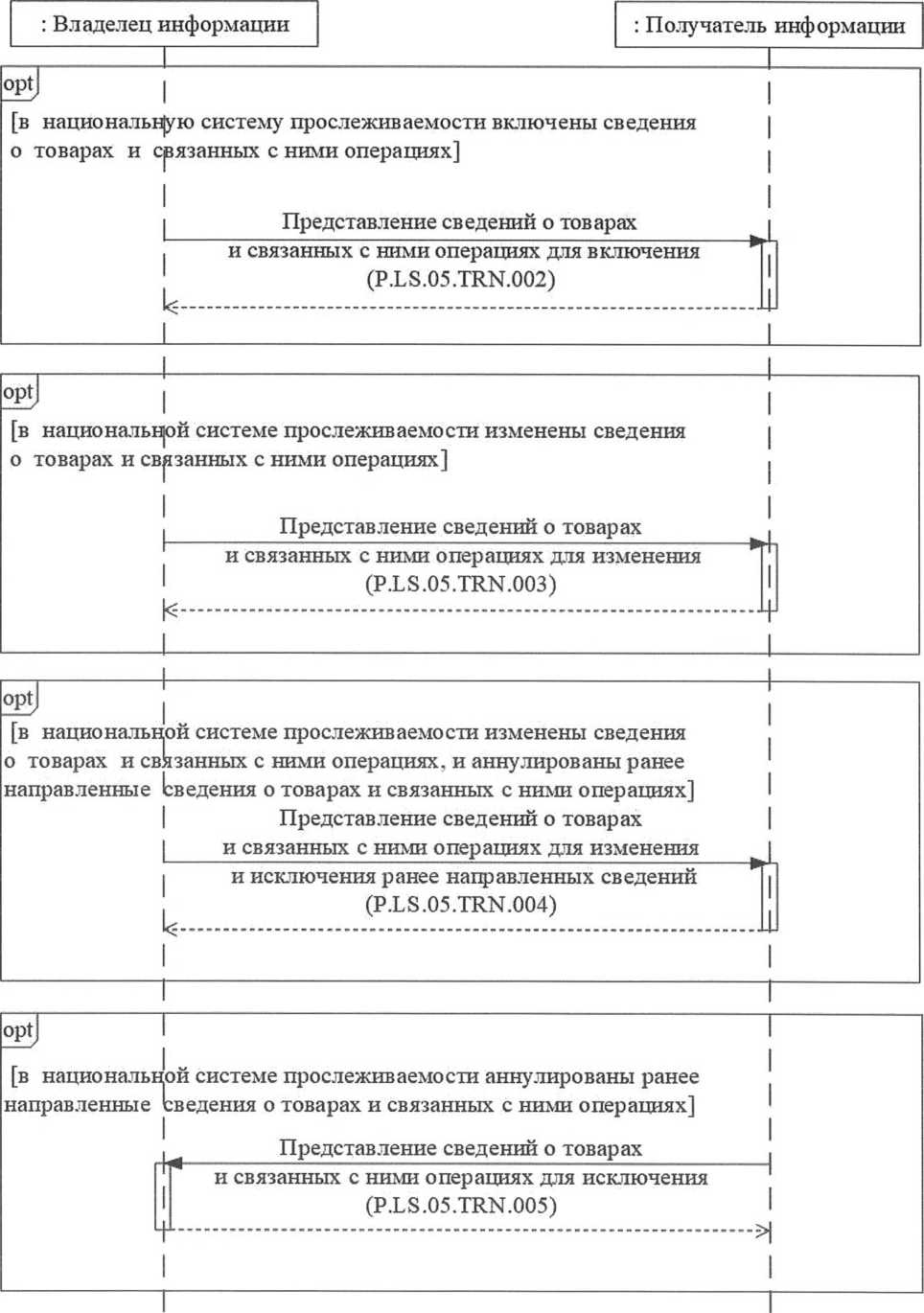 Նկ. 2. Հետագծելիության ենթակա ապրանքների եւ այդ ապրանքների շրջանառության հետ կապված գործառնությունների մասին տեղեկություններ ներկայացնելու դեպքում ընդհանուր գործընթացի տրանզակցիաների կատարման սխեմաԱղյուսակ 2Հետագծելիության ենթակա ապրանքների եւ այդ ապրանքների շրջանառության հետ կապված գործառնությունների մասին տեղեկություններ ներկայացնելու դեպքում ընդհանուր գործընթացի տրանզակցիաների ցանկ2. Հետագծելիության ենթակա ապրանքների տեղափոխմանը նախորդող գործառնությունների մասին տեղեկություններ ստանալու դեպքում տեղեկատվական փոխգործակցությունը13.	Հետագծելիության ենթակա ապրանքների տեղափոխմանը նախորդող գործառնությունների մասին տեղեկություններ ստանալու դեպքում ընդհանուր գործընթացի տրանզակցիաների կատարման սխեման ներկայացված է 3-րդ նկարում։ Ընդհանուր գործընթացի յուրաքանչյուր ընթացակարգի համար 3-րդ աղյուսակում բերված է ընդհանուր գործընթացի գործառնությունների, տեղեկատվական օբյեկտների միջանկյալ եւ վերջնական վիճակների եւ ընդհանուր գործընթացի տրանզակցիաների միջեւ կապը։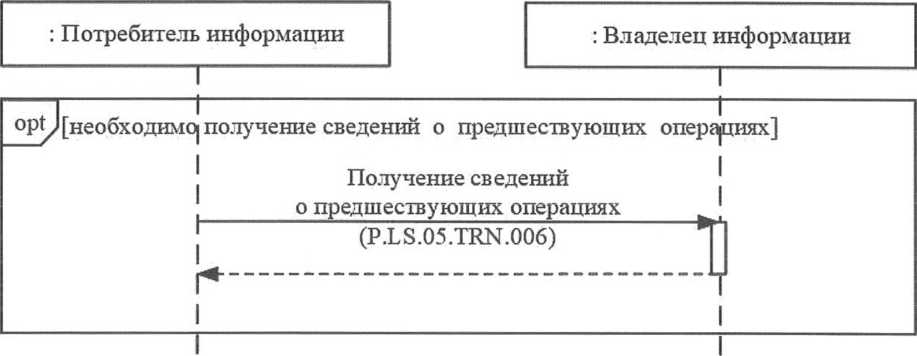 Նկ. 3. Հետագծելիության ենթակա ապրանքների տեղափոխմանը նախորդող գործառնությունների մասին տեղեկություններ ստանալու դեպքում ընդհանուր գործընթացի տրանզակցիաների կատարման սխեմանԱղյուսակ 3Հետագծելիության ենթակա ապրանքների տեղափոխմանը նախորդող գործառնությունների մասին տեղեկություններ ստանալու դեպքում ընդհանուր գործընթացի տրանզակցիաների ցանկըVI. Ընդհանուր գործընթացի հաղորդագրությունների նկարագրությունը14.	Ընդհանուր գործընթացն իրագործելիս տեղեկատվական փոխգործակցության շրջանակներում փոխանցվող՝ ընդհանուր գործընթացի հաղորդագրությունների ցանկը բերված է 4-րդ աղյուսակում։ Հաղորդագրության կազմում տվյալների կառուցվածքը պետք է համապատասխանի Էլեկտրոնային փաստաթղթերի եւ տեղեկությունների ձեւաչափերի ու կառուցվածքների նկարագրությանը։ Էլեկտրոնային փաստաթղթերի եւ տեղեկությունների ձեւաչափերի ու կառուցվածքների նկարագրության մեջ համապատասխան կառուցվածքին կատարվող հղումը սահմանվում է ըստ 4-րդ աղյուսակի 3-րդ սյունակի արժեքի:Աղյուսակ 4Ընդհանուր գործընթացի հաղորդագրությունների ցանկ. Ընդհանուր գործընթացի տրանզակցիաների նկարագրությունը1. «Ապրանքների եւ դրանց հետ կապված գործառնությունների մասին տեղեկությունների ներկայացումը ներառելու համար» ընդհանուր գործընթացի տրանզակցիա (P.LS.05..002)15.	«Ապրանքների եւ դրանց հետ կապված գործառնությունների մասին տեղեկությունների ներկայացումը ներառելու համար» (P.LS.05..002) ընդհանուր գործընթացի տրանզակցիան կատարվում է ռեսպոնդենտին համապատասխան տեղեկությունները ներկայացնելու համար: Ընդհանուր գործընթացի նշված տրանզակցիայի կատարման սխեման ներկայացված է 4-րդ նկարում։ Ընդհանուր գործընթացի տրանզակցիայի պարամետրերը բերված են 5-րդ աղյուսակում։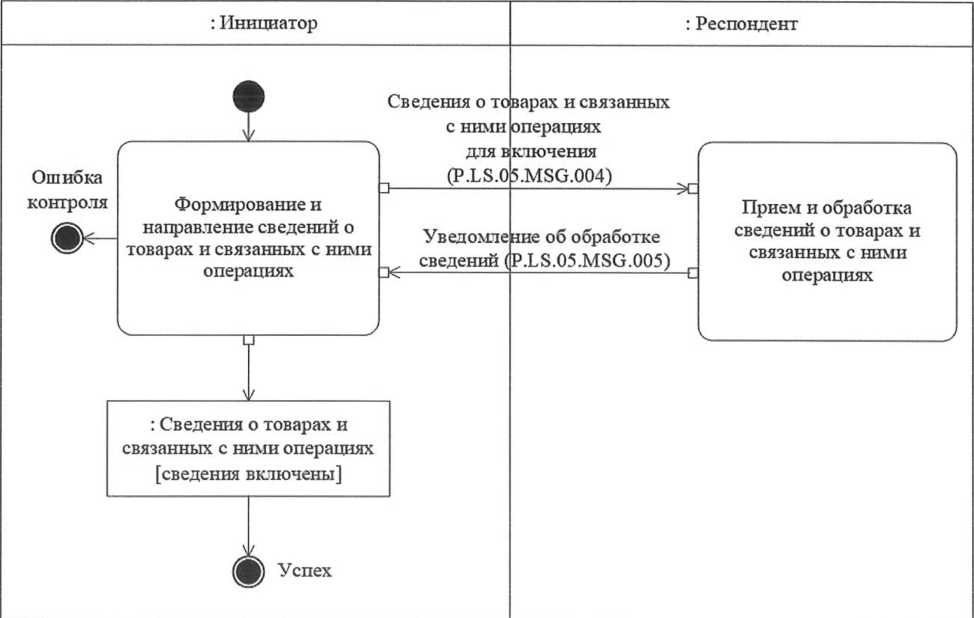 Նկ. 4. «Ապրանքների եւ դրանց հետ կապված գործառնությունների մասին տեղեկությունների ներկայացումը ներառելու համար» ընդհանուր գործընթացի տրանզակցիայի կատարման սխեման (P.LS.05..002)Աղյուսակ 5«Ապրանքների եւ դրանց հետ կապված գործառնությունների մասին տեղեկությունների ներկայացումը ներառելու համար» ընդհանուր գործընթացի տրանզակցիայի նկարագրությունը (P.LS.05..002)2. «Ապրանքների եւ դրանց հետ կապված գործառնությունների մասին տեղեկությունների ներկայացումը փոփոխելու համար» ընդհանուր գործընթացի տրանզակցիա (P.LS.05..003)16.	«Ապրանքների եւ դրանց հետ կապված գործառնությունների մասին տեղեկությունների ներկայացումը փոփոխելու համար» (P.LS.05..003) ընդհանուր գործընթացի տրանզակցիան կատարվում է ռեսպոնդենտին համապատասխան տեղեկությունները ներկայացնելու համար: Ընդհանուր գործընթացի նշված տրանզակցիայի կատարման սխեման ներկայացված է 5-րդ նկարում։ Ընդհանուր գործընթացի տրանզակցիայի պարամետրերը բերված են 6-րդ աղյուսակում։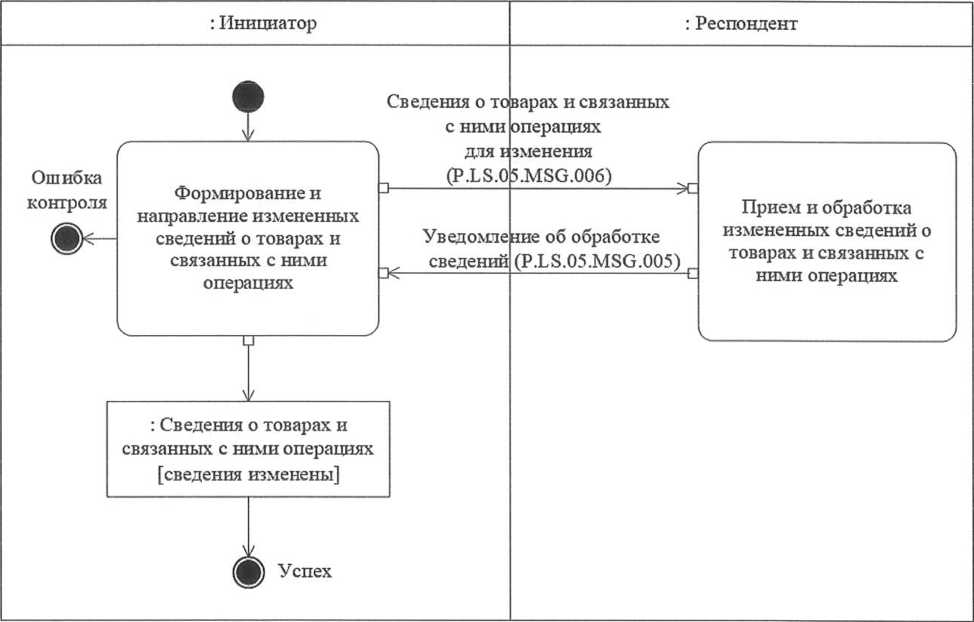 Նկ. 5. «Ապրանքների եւ դրանց հետ կապված գործառնությունների մասին տեղեկությունների ներկայացումը փոփոխելու համար» ընդհանուր գործընթացի տրանզակցիայի կատարման սխեման (P.LS.05..003)Աղյուսակ 6«Ապրանքների եւ դրանց հետ կապված գործառնությունների մասին տեղեկությունների ներկայացումը փոփոխելու համար» ընդհանուր գործընթացի տրանզակցիայի նկարագրությունը (P.LS.05..003)3. «Ապրանքների եւ դրանց հետ կապված գործառնությունների մասին տեղեկությունների ներկայացումը՝ ավելի վաղ ուղարկված տեղեկությունները փոփոխելու եւ հանելու համար» (P.LS.05..004) ընդհանուր գործընթացի տրանզակցիա17.	«Ապրանքների եւ դրանց հետ կապված գործառնությունների մասին տեղեկությունների ներկայացումը՝ ավելի վաղ ուղարկված տեղեկությունները փոփոխելու եւ հանելու համար» (P.LS.05..004) ընդհանուր գործընթացի տրանզակցիան կատարվում է ռեսպոնդենտին համապատասխան տեղեկությունները ներկայացնելու համար: Ընդհանուր գործընթացի նշված տրանզակցիայի կատարման սխեման ներկայացված է 6-րդ նկարում։ Ընդհանուր գործընթացի տրանզակցիայի պարամետրերը բերված են 7-րդ աղյուսակում։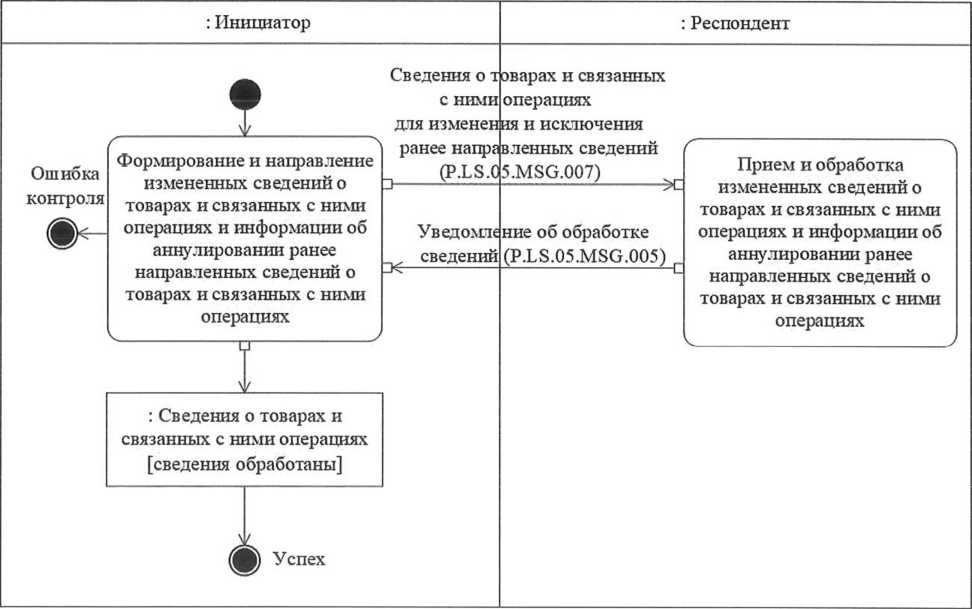 Նկ. 6. «Ապրանքների եւ դրանց հետ կապված գործառնությունների մասին տեղեկությունների ներկայացումը՝ ավելի վաղ ուղարկված տեղեկությունները փոփոխելու եւ հանելու համար» (P.LS.05..004) ընդհանուր գործընթացի տրանզակցիայի կատարման սխեմանԱղյուսակ 7«Ապրանքների եւ դրանց հետ կապված գործառնությունների մասին տեղեկությունների ներկայացումը՝ ավելի վաղ ուղարկված տեղեկությունները փոփոխելու եւ հանելու համար» (P.LS.05..004) ընդհանուր գործընթացի տրանզակցիայի նկարագրություն4. «Ապրանքների եւ դրանց հետ կապված գործառնությունների մասին տեղեկությունների ներկայացումը հանելու համար» ընդհանուր գործընթացի տրանզակցիա (P.LS.05..005)18.	«Ապրանքների եւ դրանց հետ կապված գործառնությունների մասին տեղեկությունների ներկայացումը հանելու համար» (P.LS.05..005) ընդհանուր գործընթացի տրանզակցիան կատարվում է ռեսպոնդենտին համապատասխան տեղեկությունները ներկայացնելու համար: Ընդհանուր գործընթացի նշված տրանզակցիայի կատարման սխեման ներկայացված է 7-րդ նկարում։ Ընդհանուր գործընթացի տրանզակցիայի պարամետրերը բերված են 8-րդ աղյուսակում։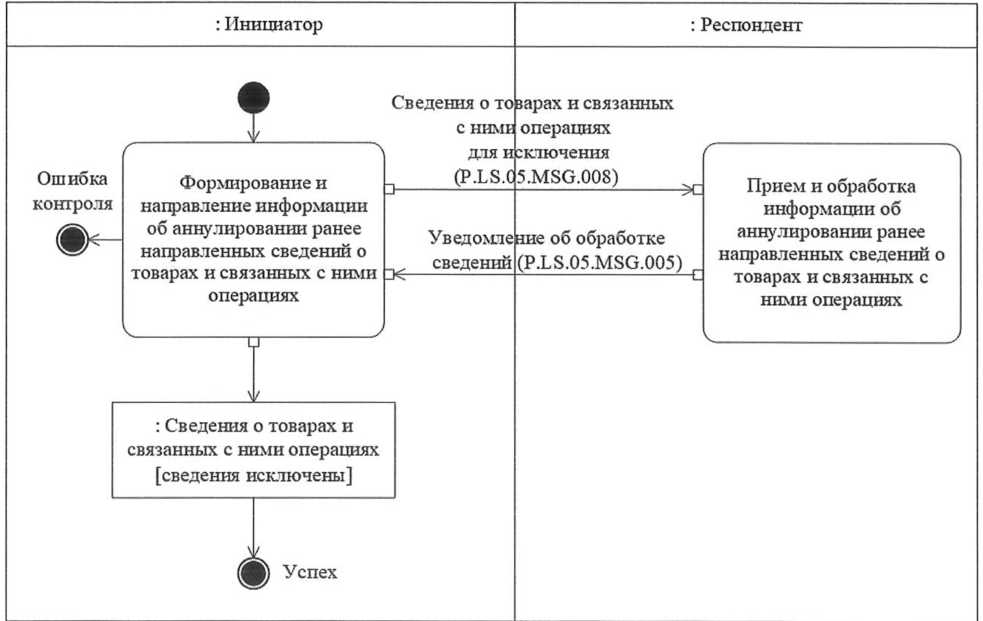 Նկ. 7. «Ապրանքների եւ դրանց հետ կապված գործառնությունների մասին տեղեկությունների ներկայացումը հանելու համար» ընդհանուր գործընթացի տրանզակցիայի կատարման սխեման (P.LS.05..005)Աղյուսակ 8«Ապրանքների եւ դրանց հետ կապված գործառնությունների մասին տեղեկությունների ներկայացումը հանելու համար» ընդհանուր գործընթացի տրանզակցիայի նկարագրությունը (P.LS.05..005)5. «Նախորդող գործառնությունների մասին տեղեկությունների ստացումը» ընդհանուր գործընթացի տրանզակցիան (P.LS.05..006)19.	«Նախորդող գործառնությունների մասին տեղեկությունների ստացումը» (P.LS.05..006) ընդհանուր գործընթացի տրանզակցիան կատարվում է նախաձեռնողի հարցմամբ ռեսպոնդենտի կողմից համապատասխան տեղեկություններ ներկայացնելու համար։ Ընդհանուր գործընթացի նշված տրանզակցիայի կատարման սխեման ներկայացված է 8-րդ նկարում։ Ընդհանուր գործընթացի տրանզակցիայի պարամետրերը բերված են 9-րդ աղյուսակում։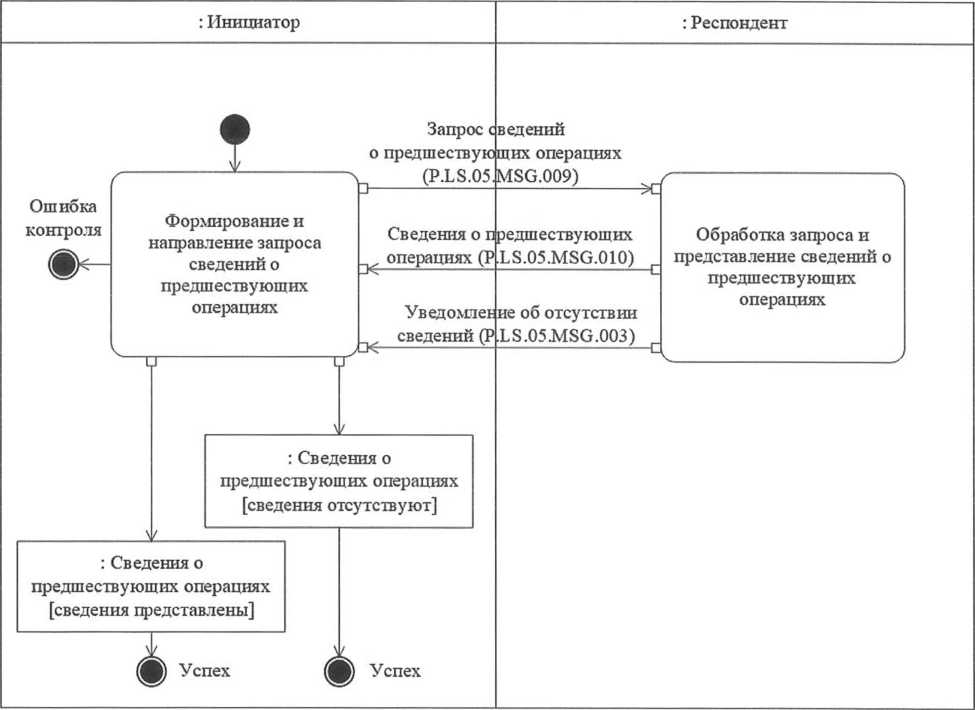 Նկ. 8. «Նախորդող գործառնությունների մասին տեղեկությունների ստացումը» ընդհանուր գործընթացի տրանզակցիայի կատարման սխեման (P.LS.05..006)Աղյուսակ 9«Նախորդող գործառնությունների մասին տեղեկությունների ստացումը» ընդհանուր գործընթացի տրանզակցիայի նկարագրությունը (P.LS.05..006)VIII. Արտակարգ իրավիճակներում գործողությունների կարգը20.	Ընդհանուր գործընթացի շրջանակներում տեղեկատվական փոխգործակցության ժամանակ հնարավոր են այնպիսի արտակարգ իրավիճակներ, երբ տվյալների մշակումը չի կարող կատարվել սովորական ռեժիմով։ Արտակարգ իրավիճակներն առաջանում են տեխնիկական խափանումների, սպասման ժամանակը լրանալու եւ այլ դեպքերում: Ընդհանուր գործընթացի մասնակցի կողմից արտակարգ իրավիճակի առաջացման պատճառների մասին մեկնաբանություններ եւ այն կարգավորելու վերաբերյալ առաջարկություններ ստանալու համար նախատեսված է Միության ինտեգրված տեղեկատվական համակարգի աջակցության ծառայություն համապատասխան հարցում ուղարկելու հնարավորությունը: Արտակարգ իրավիճակի կարգավորման վերաբերյալ ընդհանուր առաջարկությունները բերված են 10-րդ աղյուսակում:21.	Լիազորված մարմինը կատարում է Էլեկտրոնային փաստաթղթերի եւ տեղեկությունների ձեւաչափերի ու կառուցվածքների նկարագրությանը եւ սույն կանոնակարգի IX բաժնում նշված՝ հաղորդագրությունների հսկողությանը ներկայացվող պահանջներին այն հաղորդագրության համապատասխանության ստուգում, որի առնչությամբ ստացվել է սխալի մասին ծանուցումը: Նշված պահանջներին անհամապատասխանություն հայտնաբերելու դեպքում լիազորված մարմինը ձեռնարկում է հայտնաբերված սխալը վերացնելու համար բոլոր անհրաժեշտ միջոցները։ Անհամապատասխանություններ չհայտնաբերելու դեպքում լիազորված մարմինն այդ արտակարգ իրավիճակի նկարագրությամբ հաղորդագրություն է ուղարկում Միության ինտեգրված տեղեկատվական համակարգի աջակցության ծառայություն։Աղյուսակ 10Գործողություններն արտակարգ իրավիճակներումIX. Էլեկտրոնային փաստաթղթերի եւ տեղեկությունների լրացմանը ներկայացվող պահանջները22.	«Ապրանքների եւ դրանց հետ կապված գործառնությունների մասին տեղեկությունները ներառելու համար» (P.LS.05.MSG.004) հաղորդագրության մեջ փոխանցվող՝ «Հետագծելիության ենթակա ապրանքների եւ այդ ապրանքների շրջանառության հետ կապված գործառնությունների մասին տեղեկությունները» (R.CT.LS.05.001) էլեկտրոնային փաստաթղթերի (տեղեկությունների) վավերապայմանների լրացմանը ներկայացվող պահանջները բերված են 11-րդ աղյուսակում։Աղյուսակ 11«Ապրանքների եւ դրանց հետ կապված գործառնությունների մասին տեղեկությունները ներառելու համար» (P.LS.05.MSG.004) հաղորդագրության մեջ փոխանցվող՝ «Հետագծելիության ենթակա ապրանքների եւ այդ ապրանքների շրջանառության հետ կապված գործառնությունների մասին տեղեկությունները» (R.CT.LS.05.001) էլեկտրոնային փաստաթղթերի (տեղեկությունների) վավերապայմանների լրացմանը վերաբերող պահանջներ23.	«Ապրանքների եւ դրանց հետ կապված գործառնությունների մասին տեղեկությունները փոփոխելու համար» (P.LS.05.MSG.006) հաղորդագրության մեջ փոխանցվող՝ «Հետագծելիության ենթակա ապրանքների եւ այդ ապրանքների շրջանառության հետ կապված գործառնությունների մասին տեղեկությունները» (R.CT.LS.05.001) էլեկտրոնային փաստաթղթերի (տեղեկությունների) վավերապայմանների լրացմանը ներկայացվող պահանջները բերված են 12-րդ աղյուսակում։Աղյուսակ 12«Ապրանքների եւ դրանց հետ կապված գործառնությունների մասին տեղեկությունները փոփոխելու համար» (P.LS.05.MSG.006) հաղորդագրության մեջ փոխանցվող՝ «Հետագծելիության ենթակա ապրանքների եւ այդ ապրանքների շրջանառության հետ կապված գործառնությունների մասին տեղեկությունները» (R.CT.LS.05.001) էլեկտրոնային փաստաթղթերի (տեղեկությունների) վավերապայմանների լրացմանը վերաբերող պահանջներ24.	«Ապրանքների եւ դրանց հետ կապված գործառնությունների մասին տեղեկությունները՝ ավելի վաղ ուղարկված տեղեկությունները փոփոխելու եւ հանելու համար» (P.LS.05.MSG.007) հաղորդագրության մեջ փոխանցվող՝ «Հետագծելիության ենթակա ապրանքների եւ այդ ապրանքների շրջանառության հետ կապված գործառնությունների մասին տեղեկությունները» (R.CT.LS.05.001) էլեկտրոնային փաստաթղթերի (տեղեկությունների) վավերապայմանների լրացմանը ներկայացվող պահանջները բերված են 13-րդ աղյուսակում։Աղյուսակ 13«Տեղեկություններ ապրանքների եւ դրանց հետ կապված գործառնությունների մասին՝ ավելի վաղ ուղարկված տեղեկությունները փոփոխելու եւ հանելու համար» (P.LS.05.MSG.007) հաղորդագրությամբ փոխանցվող «Տեղեկություններ հետագծելիության ենթակա ապրանքների եւ նման ապրանքների շրջանառության հետ կապված գործառնությունների մասին» (R.CT.LS.05.001) էլեկտրոնային փաստաթղթերի (տեղեկությունների) վավերապայմանների լրացմանը ներկայացվող պահանջները25.	«Հանման ենթակա տեղեկություններ՝ ապրանքների եւ դրանց հետ կապված գործառնությունների մասին» (P.LS.05.MSG.008) հաղորդագրությամբ փոխանցվող՝ «Տեղեկություններ հետագծելիության ենթակա ապրանքների եւ նման ապրանքների շրջանառության հետ կապված գործառնությունների մասին» (R.CT.LS.05.001) էլեկտրոնային փաստաթղթերի (տեղեկությունների) վավերապայմանների լրացմանը ներկայացվող պահանջները բերված են 14 աղյուսակումԱղյուսակ 14«Հանման ենթակա տեղեկություններ՝ ապրանքների եւ դրանց հետ կապված գործառնությունների մասին» (P.LS.05.MSG.008) հաղորդագրությամբ փոխանցվող՝ «Տեղեկություններ հետագծելիության ենթակա ապրանքների եւ նման ապրանքների շրջանառության հետ կապված գործառնությունների մասին» (R.CT.LS.05.001) էլեկտրոնային փաստաթղթերի (տեղեկությունների) վավերապայմանների լրացմանը ներկայացվող պահանջները26.	«Նախորդող գործառնությունների մասին տեղեկությունների հարցում» (P.LS.05.MSG.009) հաղորդագրությամբ փոխանցվող՝ «Հետագծելիության ենթակա ապրանքների տեղափոխմանը նախորդող գործառնությունների մասին տեղեկությունների հարցում» (R.CT.LS.05.003) էլեկտրոնային փաստաթղթերի (տեղեկությունների) վավերապայմանների լրացմանը ներկայացվող պահանջները բերված են 15-րդ աղյուսակում:Աղյուսակ 15«Նախորդող գործառնությունների մասին տեղեկությունների հարցում» (P.LS.05.MSG.009) հաղորդագրությամբ փոխանցվող՝ «Հետագծելիության ենթակա ապրանքների տեղափոխմանը նախորդող գործառնությունների մասին տեղեկությունների հարցում» (R.CT.LS.05.003) էլեկտրոնային փաստաթղթերի (տեղեկությունների) վավերապայմանների լրացմանը ներկայացվող պահանջները27.	«Տեղեկություններ նախորդող գործառնությունների մասին» (P.LS.05.MSG.010) հաղորդագրությամբ փոխանցվող՝ «Տեղեկություններ հետագծելիության ենթակա ապրանքների տեղափոխմանը նախորդող գործառնությունների մասին» (R.CT.LS.05.002) էլեկտրոնային փաստաթղթերի (տեղեկությունների) վավերապայմանների լրացմանը ներկայացվող պահանջները բերված են 16-րդ աղյուսակում:Աղյուսակ 16«Տեղեկություններ նախորդող գործառնությունների մասին» (P.LS.05.MSG.010) հաղորդագրությամբ փոխանցվող՝ «Տեղեկություններ հետագծելիության ենթակա ապրանքների տեղափոխմանը նախորդող գործառնությունների մասին» (R.CT.LS.05.002) էլեկտրոնային փաստաթղթերի (տեղեկությունների) վավերապայմանների լրացմանը ներկայացվող պահանջներըՀԱՍՏԱՏՎԱԾ ԷԵվրասիական տնտեսական հանձնաժողովի կոլեգիայի
2022 թվականի փետրվարի 22-ի 
թիվ 30 որոշմամբԿԱՆՈՆԱԿԱՐԳ«Եվրասիական տնտեսական միության անդամ պետությունների լիազորված մարմինների միջեւ հետագծելիության ենթակա ապրանքների եւ նման ապրանքների շրջանառության հետ կապված գործառնությունների մասին տեղեկությունների փոխանակման ապահովում» ընդհանուր գործընթացը Եվրասիական տնտեսական միության ինտեգրված տեղեկատվական համակարգի միջոցներով իրագործելիս Եվրասիական տնտեսական միության անդամ պետությունների լիազորված մարմինների եւ Եվրասիական տնտեսական հանձնաժողովի միջեւ տեղեկատվական փոխգործակցությանI. Ընդհանուր դրույթներ1.	Սույն կանոնակարգը մշակվել է Եվրասիական տնտեսական միության (այսուհետ՝ Միություն) իրավունքի կազմում ընդգրկվող հետեւյալ ակտերին համապատասխան՝«Եվրասիական տնտեսական միության մասին» 2014 թվականի մայիսի 29-ի պայմանագիր.«Եվրասիական տնտեսական միության մաքսային տարածք ներմուծված ապրանքների հետագծելիության մեխանիզմի մասին» 2019 թվականի մայիսի 29-ի համաձայնագիր (այսուհետ՝ Համաձայնագիր).Եվրասիական տնտեսական հանձնաժողովի կոլեգիայի 2014 թվականի նոյեմբերի 6-ի «Ընդհանուր գործընթացներն արտաքին եւ փոխադարձ առեւտրի ինտեգրված տեղեկատվական համակարգի միջոցներով իրագործելիս տեղեկատվական փոխգործակցությունը կանոնակարգող տեխնոլոգիական փաստաթղթերի մասին» թիվ 200 որոշում.Եվրասիական տնտեսական հանձնաժողովի կոլեգիայի 2015 թվականի հունվարի 27-ի «Արտաքին եւ փոխադարձ առեւտրի ինտեգրված տեղեկատվական համակարգում տվյալների էլեկտրոնային փոխանակման կանոնները հաստատելու մասին» թիվ 5 որոշում.Եվրասիական տնտեսական հանձնաժողովի կոլեգիայի 2015 թվականի ապրիլի 14-ի «Եվրասիական տնտեսական միության շրջանակներում ընդհանուր գործընթացների ցանկի ու Եվրասիական տնտեսական հանձնաժողովի կոլեգիայի 2014 թվականի օգոստոսի 19-ի թիվ 132 որոշման մեջ փոփոխություն կատարելու մասին» թիվ 29 որոշում.Եվրասիական տնտեսական հանձնաժողովի կոլեգիայի 2015 թվականի հունիսի 9-ի «Եվրասիական տնտեսական միության շրջանակներում ընդհանուր գործընթացների վերլուծության, օպտիմալացման, ներդաշնակեցման եւ նկարագրության մեթոդիկայի մասին» թիվ 63 որոշում.Եվրասիական տնտեսական հանձնաժողովի կոլեգիայի 2016 թվականի դեկտեմբերի 19-ի «Եվրասիական տնտեսական միության շրջանակներում ընդհանուր գործընթացների իրագործման կարգը հաստատելու մասին» թիվ 169 որոշում.Եվրասիական տնտեսական հանձնաժողովի կոլեգիայի 2021 թվականի հունիսի 29-ի «Եվրասիական տնտեսական միության մաքսային տարածք ներմուծված ապրանքների հետագծելիության մեխանիզմի մասին» 2019 թվականի մայիսի 29-ի համաձայնագիրն իրագործելիս՝ Եվրասիական տնտեսական միության անդամ պետությունների պետական իշխանության մարմինների եւ (կամ) կազմակերպությունների ու Եվրասիական տնտեսական հանձնաժողովի փոխգործակցության կարգը հաստատելու մասին» թիվ 72 որոշում։Եվրասիական տնտեսական հանձնաժողովի կոլեգիայի 2021 թվականի հունիսի 29-ի «Ուղեկցող փաստաթղթի եզակի նույնականացմանը ներկայացվող պահանջների մասին» թիվ 83 որոշում.Եվրասիական տնտեսական հանձնաժողովի կոլեգիայի 2022 թվականի փետրվարի 22-ի «Եվրասիական տնտեսական միության անդամ պետությունների լիազորված մարմինների միջեւ հետագծելիության ենթակա ապրանքների եւ նման ապրանքների շրջանառության հետ կապված գործառնությունների մասին տեղեկությունների փոխանակման ապահովում» ընդհանուր գործընթացի իրագործման կանոնները հաստատելու մասին» թիվ 29 որոշում։II. Կիրառման ոլորտը2.	Սույն կանոնակարգը մշակվել է ընդհանուր գործընթացի մասնակիցների կողմից «Եվրասիական տնտեսական միության անդամ պետությունների լիազորված մարմինների միջեւ հետագծելիության ենթակա ապրանքների եւ նման ապրանքների շրջանառության հետ կապված գործառնությունների մասին տեղեկությունների փոխանակման ապահովում» ընդհանուր գործընթացի (այսուհետ՝ ընդհանուր գործընթաց) տրանզակցիաների կատարման կարգի եւ պայմանների, ինչպես նաեւ դրանց կատարման ժամանակ իրենց դերի միատեսակ ընկալումն ապահովելու նպատակով։3.	Սույն կանոնակարգը սահմանում է ընդհանուր գործընթացի մասնակիցների միջեւ տեղեկատվական փոխգործակցության իրագործմանն անմիջականորեն ուղղված՝ ընդհանուր գործընթացի գործառնությունների կատարման կարգին եւ պայմաններին ներկայացվող պահանջները։4.	Սույն կանոնակարգն ընդհանուր գործընթացի մասնակիցների կողմից կիրառվում է ընդհանուր գործընթացի շրջանակներում ընթացակարգերի եւ գործառնությունների կատարման կարգը վերահսկելիս, ինչպես նաեւ այդ ընդհանուր գործընթացի իրագործումն ապահովող տեղեկատվական համակարգերի բաղադրիչները նախագծելիս, մշակելիս եւ լրամշակելիս։III. Հիմնական հասկացությունները5.	Սույն կանոնակարգի նպատակներով օգտագործվում են հասկացություններ, որոնք ունեն հետեւյալ իմաստը՝«էլեկտրոնային փաստաթղթի (տեղեկությունների) վավերապայման»՝ էլեկտրոնային փաստաթղթի (տեղեկությունների) տվյալների միավոր, որը որոշակի համատեքստում համարվում է անբաժանելի.«ընդհանուր գործընթացի տեղեկատվական օբյեկտի վիճակ»՝ ընդհանուր գործընթացի ընթացակարգի կատարման որոշակի փուլում ընդհանուր գործընթացի տեղեկատվական օբյեկտը բնորոշող հատկություն, որը փոփոխվում է ընդհանուր գործընթացի գործառնությունները կատարելիս.Սույն կանոնակարգում օգտագործվող՝ «հետագծելիություն», «հետագծելիության ենթակա ապրանքներ» հասկացությունները կիրառվում են Համաձայնագրով սահմանված իմաստներով։Սույն կանոնակարգում օգտագործվող «նախաձեռնող», «սկզբնավորող գործառնություն», «ընդունող գործառնություն», «ռեսպոնդենտ», «ընդհանուր գործընթացի հաղորդագրություն» եւ «ընդհանուր գործընթացի տրանզակցիա» հասկացությունները գործածվում են Եվրասիական տնտեսական հանձնաժողովի կոլեգիայի 2015 թվականի հունիսի 9-ի թիվ 63 որոշմամբ հաստատված՝ Եվրասիական տնտեսական միության շրջանակներում ընդհանուր գործընթացների վերլուծության, օպտիմալացման, ներդաշնակեցման եւ նկարագրության մեթոդիկայով սահմանված իմաստներով։IV. Ընդհանուր գործընթացի շրջանակներում տեղեկատվական փոխգործակցության մասին հիմնական տեղեկությունները1. Տեղեկատվական փոխգործակցության մասնակիցները6.	Ընդհանուր գործընթացի շրջանակներում տեղեկատվական փոխգործակցության մասնակիցների դերերի ցանկը բերված է 1-ին աղյուսակում։Աղյուսակ 1Տեղեկատվական փոխգործակցության մասնակիցների դերերի ցանկը2. Տեղեկատվական փոխգործակցության կառուցվածքը7.	Միության անդամ պետությունների լիազորված մարմինների եւ Եվրասիական տնտեսական հանձնաժողովի միջեւ (այսուհետ համապատասխանաբար՝ լիազորված մարմին, Հանձնաժողով) ընդհանուր գործընթացի շրջանակներում տեղեկատվական փոխգործակցությունն իրականացվում է ընդհանուր գործընթացի ընթացակարգերին համապատասխան՝տեղեկատվական փոխգործակցությունը՝ Համաձայնագրի կատարման վերահսկողություն եւ մշտադիտարկում իրականացնելու նպատակով Հանձնաժողովի կողմից տեղեկություններ ստանալիս։Լիազորված մարմինների եւ Հանձնաժողովի միջեւ տեղեկատվական փոխգործակցության կառուցվածքը ներկայացված է 1-ին նկարում: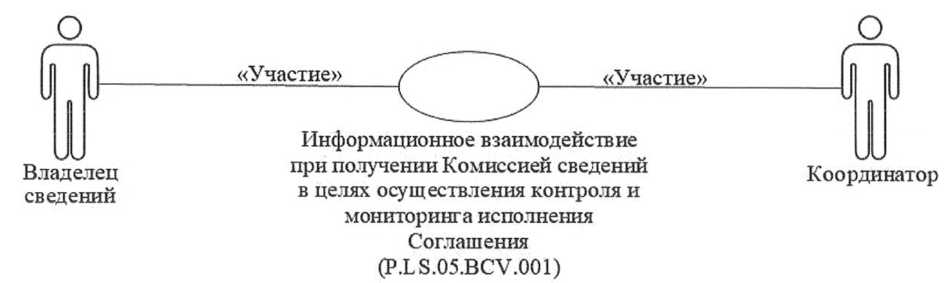 Նկ. 1. Լիազորված մարմինների եւ Հանձնաժողովի միջեւ տեղեկատվական փոխգործակցության կառուցվածքը8.	Լիազորված մարմինների եւ Հանձնաժողովի միջեւ տեղեկատվական փոխգործակցությունն իրականացվում է ընդհանուր գործընթացի շրջանակներում: Ընդհանուր գործընթացի կառուցվածքը սահմանված է Տեղեկատվական փոխգործակցության կանոններով:9.	Տեղեկատվական փոխգործակցությունը սահմանում է ընդհանուր գործընթացի այն տրանզակցիաների կատարման կարգը, որոնցից յուրաքանչյուրն ընդհանուր գործընթացի մասնակիցների միջեւ ընդհանուր գործընթացի տեղեկատվական օբյեկտի վիճակների սինքրոնացման նպատակով հաղորդագրությունների փոխանակում է։ Տեղեկատվական փոխգործակցության համար սահմանված են ընդհանուր գործընթացի գործառնությունների եւ այդ գործառնություններին համապատասխանող տրանզակցիաների միջեւ փոխադարձ կապերը:10.	Ընդհանուր գործընթացի տրանզակցիա կատարելիս նախաձեռնողն իր կողմից իրականացվող գործառնության (սկզբնավորող գործառնության) շրջանակներում ռեսպոնդենտին է ուղարկում հաղորդագրություն-հարցում, որին ի պատասխան ռեսպոնդենտն իր կողմից իրականացվող գործառնության (ընդունող գործառնության) շրջանակներում կարող է ուղարկել կամ չուղարկել հաղորդագրություն-պատասխան՝ պայմանավորված ընդհանուր գործընթացի տրանզակցիայի ձեւանմուշով։ Հաղորդագրության կազմում տվյալների կառուցվածքը պետք է համապատասխանի Եվրասիական տնտեսական հանձնաժողովի կոլեգիայի 20 թվականի -ի թիվ որոշմամբ հաստատված՝ «Եվրասիական տնտեսական միության անդամ պետությունների լիազորված մարմինների միջեւ հետագծելիության ենթակա ապրանքների եւ նման ապրանքների շրջանառության հետ կապված գործառնությունների մասին տեղեկությունների փոխանակման ապահովում» ընդհանուր գործընթացը Եվրասիական տնտեսական միության ինտեգրված տեղեկատվական համակարգի միջոցներով իրագործման համար օգտագործվող՝ Էլեկտրոնային փաստաթղթերի եւ տեղեկությունների ձեւաչափերի ու կառուցվածքների նկարագրությանը (այսուհետ՝ Էլեկտրոնային փաստաթղթերի եւ տեղեկությունների ձեւաչափերի ու կառուցվածքների նկարագրություն):11.	Ընդհանուր գործընթացի տրանզակցիաները կատարվում են ընդհանուր գործընթացի տրանզակցիաների տրված պարամետրերին համապատասխան՝ ինչպես սահմանված է սույն կանոնակարգով։V. Տեղեկատվական փոխգործակցությունն ընթացակարգերի խմբերի շրջանակներում1. Տեղեկատվական փոխգործակցությունը՝ Համաձայնագրի կատարման վերահսկողությունը եւ մշտադիտարկումն իրականացնելու նպատակով Հանձնաժողովի կողմից տեղեկություններ ստանալիս12.	Համաձայնագրի կատարման վերահսկողությունը եւ մշտադիտարկումն իրականացնելու նպատակով Հանձնաժողովի կողմից տեղեկություններ ստանալիս՝ ընդհանուր գործընթացի տրանզակցիաների կատարման սխեման ներկայացված է 2-րդ նկարում։ Ընդհանուր գործընթացի յուրաքանչյուր ընթացակարգի համար 2-րդ աղյուսակում բերված է ընդհանուր գործընթացի գործառնությունների, տեղեկատվական օբյեկտների միջանկյալ եւ վերջնական վիճակների ու ընդհանուր գործընթացի տրանզակցիաների միջեւ կապը։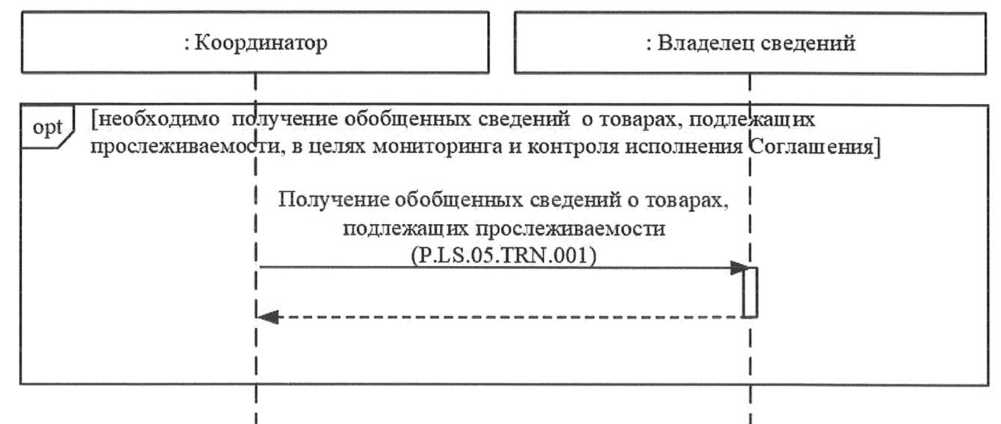 Նկ. 2. Համաձայնագրի կատարման վերահսկողությունը եւ մշտադիտարկումն իրականացնելու նպատակով Հանձնաժողովի կողմից տեղեկություններ ստանալիս՝ ընդհանուր գործընթացի տրանզակցիաների կատարման սխեմաԱղյուսակ 2Համաձայնագրի կատարման վերահսկողությունը եւ մշտադիտարկումը իրականացնելու նպատակով Հանձնաժողովի կողմից տեղեկություններ ստանալիս՝ ընդհանուր գործընթացի տրանզակցիաների ցանկըVI. Ընդհանուր գործընթացի հաղորդագրությունների նկարագրությունը13.	Ընդհանուր գործընթացն իրագործելիս տեղեկատվական փոխգործակցության շրջանակներում փոխանցվող՝ ընդհանուր գործընթացի հաղորդագրությունների ցանկը բերված է 3-րդ աղյուսակում։ Հաղորդագրության կազմում տվյալների կառուցվածքը պետք է համապատասխանի Էլեկտրոնային փաստաթղթերի եւ տեղեկությունների ձեւաչափերի ու կառուցվածքների նկարագրությանը։ Էլեկտրոնային փաստաթղթերի եւ տեղեկությունների ձեւաչափերի ու կառուցվածքների նկարագրության մեջ համապատասխան կառուցվածքին հղումը սահմանվում է ըստ 3-րդ աղյուսակի 3-րդ սյունակի արժեքի:Աղյուսակ 3Ընդհանուր գործընթացի հաղորդագրությունների ցանկVII. Ընդհանուր գործընթացի տրանզակցիաների նկարագրությունը1. «Հետագծելիության ենթակա ապրանքների մասին ընդհանրացված տեղեկությունների ստացում» (P.LS.05.TRN.001) ընդհանուր գործընթացի տրանզակցիան14.	«Հետագծելիության ենթակա ապրանքների մասին ընդհանրացված տեղեկությունների ստացում» (P.LS.05.TRN.001) ընդհանուր գործընթացի տրանզակցիան կատարվում է նախաձեռնողի հարցմամբ ռեսպոնդենտի կողմից համապատասխան տեղեկություններ ներկայացնելու համար։ Ընդհանուր գործընթացի նշված տրանզակցիայի կատարման սխեման ներկայացված է 3-րդ նկարում։ Ընդհանուր գործընթացի տրանզակցիայի պարամետրերը բերված են 4-րդ աղյուսակում։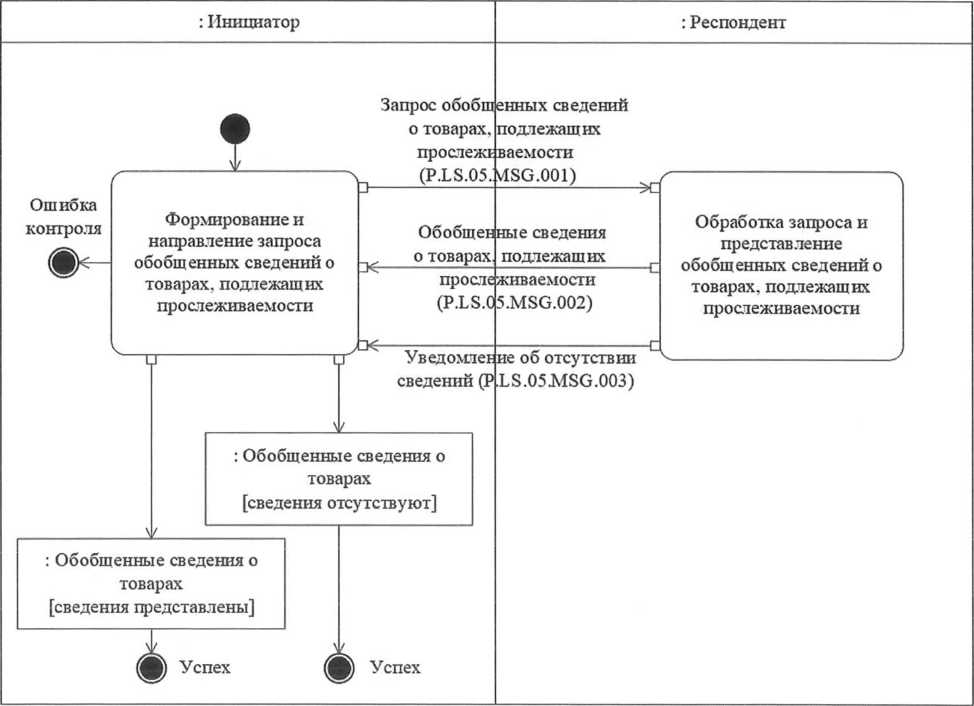 Նկ. 3. «Հետագծելիության ենթակա ապրանքների մասին ընդհանրացված տեղեկությունների ստացում» (P.LS.05.TRN.001) ընդհանուր գործընթացի տրանզակցիայի կատարման սխեմանԱղյուսակ 4«Հետագծելիության ենթակա ապրանքների մասին ընդհանրացված տեղեկությունների ստացումը» (P.LS.05.TRN.001) ընդհանուր գործընթացի տրանզակցիայի նկարագրությունVIII. Արտակարգ իրավիճակներում գործողությունների կարգը15. Ընդհանուր գործընթացի շրջանակներում տեղեկատվական փոխգործակցության ժամանակ հնարավոր են այնպիսի արտակարգ իրավիճակներ, երբ տվյալների մշակումը չի կարող կատարվել սովորական ռեժիմով։ Արտակարգ իրավիճակներն առաջանում են տեխնիկական խափանումների, սպասման ժամանակը լրանալու եւ այլ դեպքերում: Ընդհանուր գործընթացի մասնակցի կողմից արտակարգ իրավիճակի առաջացման պատճառների վերաբերյալ մեկնաբանություններ եւ այն կարգավորելու մասին առաջարկություններ ստանալու համար նախատեսված է Միության ինտեգրված տեղեկատվական համակարգի աջակցության ծառայություն համապատասխան հարցում ուղարկելու հնարավորությունը: Արտակարգ իրավիճակի կարգավորման վերաբերյալ ընդհանուր առաջարկությունները բերված են 5-րդ աղյուսակում:16. Լիազորված մարմինը կատարում է Էլեկտրոնային փաստաթղթերի եւ տեղեկությունների ձեւաչափերի ու կառուցվածքների նկարագրությանը եւ սույն կանոնակարգի IX բաժնում նշված՝ հաղորդագրությունների հսկողությանը ներկայացվող պահանջներին այն հաղորդագրության համապատասխանության ստուգում, որի առնչությամբ ստացվել է սխալի մասին ծանուցումը: Նշված պահանջներին անհամապատասխանություն հայտնաբերելու դեպքում լիազորված մարմինը ձեռնարկում է հայտնաբերված սխալը վերացնելու համար բոլոր անհրաժեշտ միջոցները։ Անհամապատասխանություն չհայտնաբերելու դեպքում լիազորված մարմինն այդ արտակարգ իրավիճակի նկարագրությամբ հաղորդագրություն է ուղարկում Միության ինտեգրված տեղեկատվական համակարգի աջակցության ծառայություն։Աղյուսակ 5Գործողություններն արտակարգ իրավիճակներումIX. էլեկտրոնային փաստաթղթերի (տեղեկությունների)լրացմանը ներկայացվող պահանջները17.	«Հետագծելիության ենթակա ապրանքների մասին ընդհանրացված տեղեկությունների հարցում» (P.LS.05.MSG.001)  հաղորդագրությամբ փոխանցվող՝ «Համաձայնագրի կատարման վերահսկողությունը եւ մշտադիտարկումը իրականացնելու նպատակով տեղեկությունների հարցում» (R.CT.LS.05.005) էլեկտրոնային փաստաթղթերի (տեղեկությունների) վավերապայմանների լրացմանը ներկայացող պահանջները բերված են 6-րդ աղյուսակում։Աղյուսակ 6«Հետագծելիության ենթակա ապրանքների մասին ընդհանրացված տեղեկությունների հարցում» (P.LS.05.MSG.001)  հաղորդագրությամբ փոխանցվող՝ «Համաձայնագրի կատարման վերահսկողությունը եւ մշտադիտարկումը իրականացնելու նպատակով տեղեկությունների հարցում» (R.CT.LS.05.005) էլեկտրոնային փաստաթղթերի (տեղեկությունների) վավերապայմանների լրացմանը ներկայացող պահանջները18.	«Հետագծելիության ենթակա ապրանքների մասին ընդհանրացված տեղեկությունները» (P.TS.05.MSG.002)  հաղորդագրությամբ փոխանցվող՝ «Համաձայնագրի կատարման վերահսկողությունը եւ մշտադիտարկումը իրականացնելու նպատակով օգտագործվող տեղեկությունները» (R.CT.LS.05.004) էլեկտրոնային փաստաթղթերի (տեղեկությունների) վավերապայմանների լրացմանը ներկայացող պահանջները բերված են 7-րդ աղյուսակում։Աղյուսակ 7«Հետագծելիության ենթակա ապրանքների մասին ընդհանրացված տեղեկությունները» (P.TS.05.MSG.002) հաղորդագրությամբ փոխանցվող՝ «Համաձայնագրի կատարման վերահսկողությունը եւ մշտադիտարկումն իրականացնելու նպատակով օգտագործվող տեղեկությունները» (R.CT.LS.05.004) էլեկտրոնային փաստաթղթերի (տեղեկությունների) վավերապայմանների լրացմանը ներկայացող պահանջներըՀԱՍՏԱՏՎԱԾ ԷԵվրասիական տնտեսական հանձնաժողովի կոլեգիայի
2022 թվականի փետրվարի 22-ի թիվ 30 որոշմամբՆԿԱՐԱԳՐՈՒԹՅՈՒՆ«Եվրասիական տնտեսական միության անդամ պետությունների լիազորված մարմինների միջեւ հետագծելիության ենթակա ապրանքների եւ նման ապրանքների շրջանառության հետ կապված գործառնությունների մասին տեղեկությունների փոխանակման ապահովում» ընդհանուր գործընթացը Եվրասիական տնտեսական միության ինտեգրված տեղեկատվական համակարգի միջոցներով իրագործելու համար օգտագործվող էլեկտրոնային փաստաթղթերի եւ տեղեկությունների ձեւաչափերի ու կառուցվածքներիI. Ընդհանուր դրույթներ1. Սույն նկարագրությունը մշակվել է Եվրասիական տնտեսական միության իրավունքի կազմում ընդգրկվող հետեւյալ ակտերին համապատասխան՝«Եվրասիական տնտեսական միության մասին» 2014 թվականի մայիսի 29-ի պայմանագիր.«Եվրասիական տնտեսական միության մաքսային տարածք ներմուծված ապրանքների հետագծելիության մեխանիզմի մասին» 2019 թվականի մայիսի 29-ի համաձայնագիր (այսուհետ՝ Համաձայնագիր).Եվրասիական տնտեսական հանձնաժողովի կոլեգիայի 2014 թվականի նոյեմբերի 6-ի «Ընդհանուր գործընթացներն արտաքին եւ փոխադարձ առեւտրի ինտեգրված տեղեկատվական համակարգի միջոցներով իրագործելիս տեղեկատվական փոխգործակցությունը կանոնակարգող տեխնոլոգիական փաստաթղթերի մասին» թիվ 200 որոշում.Եվրասիական տնտեսական հանձնաժողովի կոլեգիայի 2015 թվականի հունվարի 27-ի «Արտաքին եւ փոխադարձ առեւտրի ինտեգրված տեղեկատվական համակարգում տվյալների էլեկտրոնային փոխանակման կանոնները հաստատելու մասին» թիվ 5 որոշում.Եվրասիական տնտեսական հանձնաժողովի կոլեգիայի 2015 թվականի ապրիլի 14-ի «Եվրասիական տնտեսական միության շրջանակներում ընդհանուր գործընթացների ցանկի ու Եվրասիական տնտեսական հանձնաժողովի կոլեգիայի 2014 թվականի օգոստոսի 19-ի թիվ 132 որոշման մեջ փոփոխություն կատարելու մասին» թիվ 29 որոշում.Եվրասիական տնտեսական հանձնաժողովի կոլեգիայի 2015 թվականի հունիսի 9-ի «Եվրասիական տնտեսական միության շրջանակներում ընդհանուր գործընթացների վերլուծության, օպտիմալացման, ներդաշնակեցման եւ նկարագրության մեթոդիկայի մասին» թիվ 63 որոշում.Եվրասիական տնտեսական հանձնաժողովի կոլեգիայի 2016 թվականի դեկտեմբերի 19-ի «Եվրասիական տնտեսական միության շրջանակներում ընդհանուր գործընթացների իրագործման կարգը հաստատելու մասին» թիվ 169 որոշում.Եվրասիական տնտեսական հանձնաժողովի կոլեգիայի 2021 թվականի հունիսի 29-ի «Եվրասիական տնտեսական միության մաքսային տարածք ներմուծված ապրանքների հետագծելիության մեխանիզմի մասին» 2019 թվականի մայիսի 29-ի համաձայնագիրն իրագործելիս՝ Եվրասիական տնտեսական միության անդամ պետությունների պետական իշխանության մարմինների եւ (կամ) կազմակերպությունների եւ Եվրասիական տնտեսական հանձնաժողովի փոխգործակցության կարգը հաստատելու մասին» թիվ 72 որոշում։Եվրասիական տնտեսական հանձնաժողովի կոլեգիայի 2021 թվականի հունիսի 29-ի «Ուղեկցող փաստաթղթի եզակի նույնականացմանը ներկայացվող պահանջների մասին» թիվ 83 որոշում.Եվրասիական տնտեսական հանձնաժողովի կոլեգիայի 2022 թվականի փետրվարի 22-ի «Եվրասիական տնտեսական միության անդամ պետությունների լիազորված մարմինների միջեւ հետագծելիության ենթակա ապրանքների եւ նման ապրանքների շրջանառության հետ կապված գործառնությունների մասին տեղեկությունների փոխանակման ապահովում» ընդհանուր գործընթացի իրագործման կանոնները հաստատելու մասին» թիվ 29 որոշում։II. Կիրառման ոլորտը2. Սույն նկարագրությունը սահմանում է «Եվրասիական տնտեսական միության անդամ պետությունների լիազորված մարմինների միջեւ հետագծելիության ենթակա ապրանքների եւ նման ապրանքների շրջանառության հետ կապված գործառնությունների մասին տեղեկությունների փոխանակման ապահովում» ընդհանուր գործընթացի (այսուհետ՝ ընդհանուր գործընթաց) շրջանակներում տեղեկատվական փոխգործակցության ժամանակ օգտագործվող էլեկտրոնային փաստաթղթերի եւ տեղեկությունների ձեւաչափերին եւ կառուցվածքներին ներկայացվող պահանջները։3. Սույն նկարագրությունը կիրառվում է Եվրասիական տնտեսական միության անդամ պետությունների լիազորված մարմինների (այսուհետ համապատասխանաբար՝ Միություն, անդամ պետություններ, լիազորված մարմիններ) միջեւ եւ լիազորված մարմինների եւ Եվրասիական տնտեսական հանձնաժողովի միջեւ (այսուհետ՝ Հանձնաժողով) փոխգործակցության մասով ինտեգրված տեղեկատվական համակարգի միջոցներով ընդհանուր գործընթացի ընթացակարգերն իրագործելիս տեղեկատվական համակարգերի բաղադրիչների նախագծման, մշակման եւ լրամշակման ժամանակ։4. Էլեկտրոնային փաստաթղթերի եւ տեղեկությունների ձեւաչափերի ու կառուցվածքների նկարագրությունը բերվում է աղյուսակի ձեւով՝ նշելով վավերապայմանների ամբողջական կազմը՝ հաշվի առնելով ստորակարգության մակարդակները՝ ընդհուպ մինչեւ պարզ (անտրոհելի) վավերապայմանները:5. Աղյուսակում նկարագրվում է էլեկտրոնային փաստաթղթերի (տեղեկությունների) վավերապայմանների (այսուհետ՝ վավերապայմաններ) եւ տվյալների մոդելի տարրերի միանշանակ համապատասխանությունը:6. Աղյուսակում ձեւավորվում են հետեւյալ դաշտերը (սյունակները)՝«ստորակարգային համարը»՝ վավերապայմանի հերթական համարը.«վավերապայմանի անվանումը»՝ վավերապայմանի հաստատունացած կամ պաշտոնական բառային նշագիրը.«վավերապայմանի նկարագրությունը»՝ վավերապայմանի իմաստը (իմաստաբանությունը) պարզաբանող տեքստը.«նույնականացուցիչը»՝ վավերապայմանին համապատասխանող՝ տվյալների մոդելում տվյալների տարրի նույնականացուցիչը.«արժեքների տիրույթը»՝ վավերապայմանի հնարավոր արժեքների բառային նկարագրությունը.«բազմ.»՝ վավերապայմանի բազմաքանակությունը (վավերապայմանների պարտադիր (կամընտրական) լինելը եւ հնարավոր կրկնությունների քանակը):7. Վավերապայմանների բազմաքանակությունը նշելու համար օգտագործվում են հետեւյալ նշագրերը՝1՝ վավերապայմանը պարտադիր է, կրկնություններ չեն թույլատրվում.n՝ վավերապայմանը պարտադիր է, պետք է կրկնվի n անգամ (n > 1).1..*՝ վավերապայմանը պարտադիր է, կարող է կրկնվել առանց սահմանափակումների.n..*՝ վավերապայմանը պարտադիր է, պետք է կրկնվի ոչ պակաս, քան n անգամ (n > 1).n..m՝ վավերապայմանը պարտադիր է, պետք է կրկնվի ոչ պակաս, քան n անգամ, եւ ոչ ավելի, քան m անգամ (n > 1, m > n).0..1՝ վավերապայմանը կամընտրական է, կրկնություններ չեն թույլատրվում.0..*՝ վավերապայմանը կամընտրական է, կարող է կրկնվել առանց սահմանափակումների.0..m՝ վավերապայմանը կամընտրական է, կարող է կրկնվել ոչ ավելի, քան m անգամ (m > 1):III. Հիմնական հասկացությունները8. Սույն նկարագրության նպատակներով օգտագործվող «վավերապայման» հասկացությունը նշանակում է էլեկտրոնային փաստաթղթի (տեղեկությունների) տվյալների միավոր, որը որոշակի համատեքստում համարվում է անբաժանելի։Սույն կանոնակարգում օգտագործվող՝ «հետագծելիության ազգային համակարգ», «հետագծելիություն», «ուղեկցող փաստաթուղթ», «հետագծելիության ենթակա ապրանքներ» հասկացությունները կիրառվում են Համաձայնագրով սահմանված իմաստներով։Սույն նկարագրության մեջ օգտագործվող՝ «տվյալների բազիսային մոդել», «տվյալների մոդել», «առարկայական ոլորտի տվյալների մոդել», «առարկայական ոլորտ» եւ «էլեկտրոնային փաստաթղթերի եւ տեղեկությունների կառուցվածքների ռեեստր» հասկացությունները կիրառվում են Եվրասիական տնտեսական հանձնաժողովի կոլեգիայի 2015 թվականի հունիսի 9-ի թիվ 63 որոշմամբ հաստատված՝ Եվրասիական տնտեսական միության շրջանակներում ընդհանուր գործընթացների վերլուծության, օպտիմալացման, ներդաշնակեցման եւ նկարագրության մեթոդիկայով սահմանված իմաստներով։Սույն նկարագրության 4-րդ, 7-րդ, 10-րդ, 13-րդ, 16-րդ, 19-րդ աղյուսակներում տեղեկատվական փոխգործակցության կանոնակարգ ասելով հասկանում ենք Եվրասիական տնտեսական հանձնաժողովի կոլեգիայի 2022 թվականի փետրվարի 22-ի թիվ 30 որոշմամբ հաստատված՝ «Եվրասիական տնտեսական միության անդամ պետությունների լիազորված մարմինների միջեւ հետագծելիության ենթակա ապրանքների եւ նման ապրանքների շրջանառության հետ կապված գործառնությունների մասին տեղեկությունների փոխանակման ապահովում» ընդհանուր գործընթացը Եվրասիական տնտեսական միության ինտեգրված տեղեկատվական համակարգի միջոցներով իրագործելիս Եվրասիական տնտեսական միության անդամ պետությունների լիազորված մարմինների միջեւ Տեղեկատվական փոխգործակցության կանոնակարգը եւ «Եվրասիական տնտեսական միության անդամ պետությունների լիազորված մարմինների միջեւ հետագծելիության ենթակա ապրանքների եւ նման ապրանքների շրջանառության հետ կապված գործառնությունների մասին տեղեկությունների փոխանակման ապահովում» ընդհանուր գործընթացը Եվրասիական տնտեսական միության ինտեգրված տեղեկատվական համակարգի միջոցներով իրագործելիս Եվրասիական տնտեսական միության անդամ պետությունների լիազորված մարմինների եւ Եվրասիական տնտեսական հանձնաժողովի միջեւ Տեղեկատվական փոխգործակցության կանոնակարգը։IV. Էլեկտրոնային փաստաթղթերի եւ տեղեկությունների կառուցվածքները9. Էլեկտրոնային փաստաթղթերի եւ տեղեկությունների կառուցվածքների ցանկը բերված է 1-ն աղյուսակում:Աղյուսակ 1Էլեկտրոնային փաստաթղթերի եւ տեղեկությունների կառուցվածքների ցանկըԷլեկտրոնային փաստաթղթերի եւ տեղեկությունների կառուցվածքների անվանումների տարածություններում «Y.Y.Y» պայմանանշանները համապատասխանում են Եվրասիական տնտեսական միության ինտեգրված տեղեկատվական համակարգում տեղեկատվական փոխգործակցություն իրագործելիս օգտագործվող էլեկտրոնային փաստաթղթերի եւ տեղեկությունների կառուցվածքների ռեեստրում (այսուհետ՝ էլեկտրոնային փաստաթղթերի եւ տեղեկությունների կառուցվածքների ռեեստր) ներառման ենթակա՝ էլեկտրոնային փաստաթղթի (տեղեկությունների) կառուցվածքի տեխնիկական սխեման սույն նկարագրությանը համապատասխան մշակելիս օգտագործված՝ տվյալների բազիսային մոդելի տարբերակի համարին համապատասխան սահմանվող՝ էլեկտրոնային փաստաթղթի (տեղեկությունների) կառուցվածքի տարբերակի համարին:1. Էլեկտրոնային փաստաթղթերի եւ տեղեկությունների կառուցվածքները բազիսային մոդելում10. «Մշակման արդյունքի մասին ծանուցում» (R.006) էլեկտրոնային փաստաթղթի (տեղեկությունների) կառուցվածքի նկարագրությունը բերված է 2-րդ աղյուսակում:Աղյուսակ 2«Մշակման արդյունքի մասին ծանուցում» (R.006) էլեկտրոնային փաստաթղթի (տեղեկությունների) կառուցվածքի նկարագրությունԷլեկտրոնային փաստաթղթերի եւ տեղեկությունների կառուցվածքների անվանումների տարածություններում «Y.Y.Y» պայմանանշանները համապատասխանում են էլեկտրոնային  փաստաթղթերի եւ տեղեկությունների կառուցվածքների ռեեստրում ներառման ենթակա՝ էլեկտրոնային փաստաթղթի (տեղեկությունների) կառուցվածքի տեխնիկական սխեման սույն նկարագրությանը համապատասխան մշակելիս օգտագործված՝ Միության տվյալների բազիսային մոդելի տարբերակի համարին համապատասխան սահմանված՝ էլեկտրոնային փաստաթղթի (տեղեկությունների) կառուցվածքի տարբերակի համարին:11. Ներմուծվող անվանումների տարածությունները բերված են 3-րդ աղյուսակում:Աղյուսակ 3Ներմուծվող անվանումների տարածություններըՆերմուծվող անվանումների տարածություններում «X.X.X» պայմանանշանները համապատասխանում են կառուցվածքների ռեեստրում ներառման ենթակա՝ էլեկտրոնային փաստաթղթի (տեղեկությունների) կառուցվածքի տեխնիկական սխեման սույն նկարագրությանը համապատասխան մշակելիս օգտագործված՝ տվյալների բազիսային մոդելի տարբերակի համարին:12. «Մշակման արդյունքի մասին ծանուցում» (R.006) էլեկտրոնային փաստաթղթի (տեղեկությունների) կառուցվածքի վավերապայմանների կազմը բերված է 4-րդ աղյուսակում:Աղյուսակ 4«Մշակման արդյունքի մասին ծանուցում» (R.006) էլեկտրոնային փաստաթղթի (տեղեկությունների) կառուցվածքի վավերապայմանների կազմը2. «Մաքսասակագնային եւ ոչ սակագնային կարգավորում» առարկայական ոլորտում էլեկտրոնային փաստաթղթերի եւ տեղեկությունների կառուցվածքները13. «Տեղեկություններ հետագծելիության ենթակա ապրանքների եւ նման ապրանքների շրջանառության հետ կապված գործառնությունների մասին» (R.CT.LS.05.001) էլեկտրոնային փաստաթղթի (տեղեկությունների) կառուցվածքի նկարագրությունը բերված է 5-րդ աղյուսակում։Աղյուսակ 5«Տեղեկություններ հետագծելիության ենթակա ապրանքների եւ նման ապրանքների շրջանառության հետ կապված գործառնությունների մասին» (R.CT.LS.05.001) էլեկտրոնային փաստաթղթի (տեղեկությունների) կառուցվածքի նկարագրությունը14. Ներմուծվող անվանումների տարածությունները բերված են 6-րդ աղյուսակում:Աղյուսակ 6Ներմուծվող անվանումների տարածություններըՆերմուծվող անվանումների տարածություններում «X.X.X» եւ «Z.Z.Z» պայմանանշանները համապատասխանում են էլեկտրոնային փաստաթղթերի եւ տեղեկությունների կառուցվածքների ռեեստրում ներառման ենթակա՝ սույն նկարագրությանը համապատասխան էլեկտրոնային փաստաթղթերի (տեղեկությունների) կառուցվածքի տեխնիկական սխեմայի մշակման ժամանակ օգտագործված՝ տվյալների բազիսային մոդելի եւ առարկայական ոլորտի տվյալների մոդելի տարբերակների համարներին:15. «Տեղեկություններ հետագծելիության ենթակա ապրանքների եւ նման ապրանքների շրջանառության հետ կապված գործառնությունների մասին» (R.CT.LS.05.001) էլեկտրոնային փաստաթղթի (տեղեկությունների) կառուցվածքի վավերապայմանների կազմը բերված է 7-րդ աղյուսակում։Աղյուսակ 7«Տեղեկություններ հետագծելիության ենթակա ապրանքների եւ նման ապրանքների շրջանառության հետ կապված գործառնությունների մասին» էլեկտրոնային փաստաթղթի (տեղեկությունների) կառուցվածքի վավերապայմանների կազմը (R.CT.LS.05.001)16.	«Տեղեկություններ հետագծելիության ենթակա ապրանքների տեղափոխմանը նախորդող գործառնությունների մասին» (R.CT.LS.05.002) էլեկտրոնային փաստաթղթի (տեղեկությունների) կառուցվածքի նկարագրությունը բերված է 8-րդ աղյուսակում։Աղյուսակ 8«Տեղեկություններ հետագծելիության ենթակա ապրանքների տեղափոխմանը նախորդող գործառնությունների մասին» (R.CT.LS.05.002) էլեկտրոնային փաստաթղթի (տեղեկությունների) կառուցվածքի նկարագրությունը17.	Ներմուծվող անվանումների տարածությունները բերված են 9-րդ աղյուսակում:Աղյուսակ 9Ներմուծվող անվանումների տարածություններըՆերմուծվող անվանումների տարածություններում «X.X.X» եւ «Z.Z.Z» պայմանանշանները համապատասխանում են էլեկտրոնային փաստաթղթերի եւ տեղեկությունների կառուցվածքների ռեեստրում ներառման ենթակա՝ սույն նկարագրությանը համապատասխան էլեկտրոնային փաստաթղթերի (տեղեկությունների) կառուցվածքի տեխնիկական սխեմայի մշակման ժամանակ օգտագործված՝ տվյալների բազիսային մոդելի եւ առարկայական ոլորտի տվյալների մոդելի տարբերակների համարներին:18.	«Տեղեկություններ հետագծելիության ենթակա ապրանքների տեղափոխմանը նախորդող գործառնությունների մասին» (R.CT.LS.05.002) էլեկտրոնային փաստաթղթի (տեղեկությունների) կառուցվածքի վավերապայմանների կազմը բերված է 10-րդ աղյուսակում։Աղյուսակ 10«Տեղեկություններ հետագծելիության ենթակա ապրանքների տեղափոխմանը նախորդող գործառնությունների մասին» (R.CT.LS.05.002) էլեկտրոնային փաստաթղթի (տեղեկությունների) կառուցվածքի վավերապայմանների կազմը19. «Հետագծելիության ենթակա ապրանքների տեղափոխմանը նախորդող գործառնությունների մասին տեղեկությունների հարցում» (R.CT.LS.05.003) էլեկտրոնային փաստաթղթի (տեղեկությունների) կառուցվածքի նկարագրությունը բերված է 11-րդ աղյուսակում։Աղյուսակ 11«Հետագծելիության ենթակա ապրանքների տեղափոխմանը նախորդող գործառնությունների մասին տեղեկությունների հարցում» (R.CT.LS.05.003) էլեկտրոնային փաստաթղթի (տեղեկությունների) կառուցվածքի նկարագրությունը20. Ներմուծվող անվանումների տարածությունները բերված են 12-րդ աղյուսակում:Աղյուսակ 12Ներմուծվող անվանումների տարածություններըՆերմուծվող անվանումների տարածություններում «X.X.X» եւ «Z.Z.Z» պայմանանշանները համապատասխանում են էլեկտրոնային փաստաթղթերի եւ տեղեկությունների կառուցվածքների ռեեստրում ներառման ենթակա՝ սույն նկարագրությանը համապատասխան էլեկտրոնային փաստաթղթերի (տեղեկությունների) կառուցվածքի տեխնիկական սխեմայի մշակման ժամանակ օգտագործված՝ տվյալների բազիսային մոդելի եւ առարկայական ոլորտի տվյալների մոդելի տարբերակի համարին:21. «Հետագծելիության ենթակա ապրանքների տեղափոխմանը նախորդող գործառնությունների մասին տեղեկությունների հարցում» (R.CT.LS.05.003) էլեկտրոնային փաստաթղթի (տեղեկությունների) կառուցվածքի վավերապայմանների կազմը բերված է 13-րդ աղյուսակում։Աղյուսակ 13«Հետագծելիության ենթակա ապրանքների տեղափոխմանը նախորդող գործառնությունների մասին տեղեկությունների հարցում» (R.CT.LS.05.003) էլեկտրոնային փաստաթղթի (տեղեկությունների) կառուցվածքի վավերապայմանների կազմը22. «Համաձայնագրի կատարման վերահսկողությունը եւ մշտադիտարկումն իրականացնելու նպատակով օգտագործվող տեղեկությունները» (R.CT.LS.05.004) էլեկտրոնային փաստաթղթի (տեղեկությունների) կառուցվածքի նկարագրությունը բերված է 14-րդ աղյուսակում։Աղյուսակ 14«Համաձայնագրի կատարման վերահսկողությունը եւ մշտադիտարկումն իրականացնելու նպատակով օգտագործվող տեղեկությունները» (R.CT.LS.05.004) էլեկտրոնային փաստաթղթի (տեղեկությունների) կառուցվածքի նկարագրությունը23. Ներմուծվող անվանումների տարածությունները բերված են 15-րդ աղյուսակում:Աղյուսակ 15Ներմուծվող անվանումների տարածություններըՆերմուծվող անվանումների տարածություններում «X.X.X» եւ «Z.Z.Z» պայմանանշանները համապատասխանում են էլեկտրոնային փաստաթղթերի եւ տեղեկությունների կառուցվածքների ռեեստրում ներառման ենթակա՝ սույն նկարագրությանը համապատասխան էլեկտրոնային փաստաթղթերի (տեղեկությունների) կառուցվածքի տեխնիկական սխեմայի մշակման ժամանակ օգտագործված՝ տվյալների բազիսային մոդելի եւ առարկայական ոլորտի տվյալների մոդելի տարբերակի համարին:24. «Համաձայնագրի կատարման վերահսկողությունը եւ մշտադիտարկումն իրականացնելու նպատակով օգտագործվող տեղեկությունները» (R.CT.LS.05.004) էլեկտրոնային փաստաթղթի (տեղեկությունների) կառուցվածքի վավերապայմանների կազմը բերված է 16-րդ աղյուսակում։Աղյուսակ 16«Համաձայնագրի կատարման վերահսկողությունը եւ մշտադիտարկումն իրականացնելու նպատակով օգտագործվող տեղեկությունները» (R.CT.LS.05.004) էլեկտրոնային փաստաթղթի (տեղեկությունների) կառուցվածքի վավերապայմանների կազմը25. «Տեղեկությունների հարցում՝ Համաձայնագրի կատարման վերահսկողությունը եւ մշտադիտարկումը իրականացնելու նպատակով» (R.CT.LS.05.005) էլեկտրոնային փաստաթղթի (տեղեկությունների) կառուցվածքի նկարագրությունը բերված է 17-րդ աղյուսակում։Աղյուսակ 17«Տեղեկությունների հարցում՝ Համաձայնագրի կատարման վերահսկողությունը եւ մշտադիտարկումը իրականացնելու նպատակով» (R.CT.LS.05.005) էլեկտրոնային փաստաթղթի (տեղեկությունների) կառուցվածքի նկարագրությունը26. Ներմուծվող անվանումների տարածությունները բերված են 18-րդ աղյուսակում:Աղյուսակ 18Ներմուծվող անվանումների տարածություններըՆերմուծվող անվանումների տարածություններում «X.X.X» եւ «Z.Z.Z» պայմանանշանները համապատասխանում են էլեկտրոնային փաստաթղթերի եւ տեղեկությունների կառուցվածքների ռեեստրում ներառման ենթակա՝ սույն նկարագրությանը համապատասխան էլեկտրոնային փաստաթղթերի (տեղեկությունների) կառուցվածքի տեխնիկական սխեմայի մշակման ժամանակ օգտագործված՝ տվյալների բազիսային մոդելի եւ առարկայական ոլորտի տվյալների մոդելի տարբերակների համարներին:27. «Տեղեկությունների հարցում՝ Համաձայնագրի կատարման վերահսկողությունը եւ մշտադիտարկումն իրականացնելու նպատակով» (R.CT.LS.05.005) էլեկտրոնային փաստաթղթի (տեղեկությունների) կառուցվածքի վավերապայմանների կազմը բերված է 19-րդ աղյուսակում։Աղյուսակ 19«Տեղեկությունների հարցում՝ Համաձայնագրի կատարման վերահսկողությունը եւ մշտադիտարկումն իրականացնելու նպատակով» (R.CT.LS.05.005) էլեկտրոնային փաստաթղթի (տեղեկությունների) կառուցվածքի վավերապայմանների կազմըՀԱՍՏԱՏՎԱԾ ԷԵվրասիական տնտեսական հանձնաժողովի կոլեգիայի
2022 թվականի փետրվարի 22-ի 
թիվ 30 որոշմամբԿԱՐԳ«Եվրասիական տնտեսական միության անդամ պետությունների լիազորված մարմինների միջեւ հետագծելիության ենթակա ապրանքների եւ նման ապրանքների շրջանառության հետ կապված գործառնությունների մասին տեղեկությունների փոխանակման ապահովում» ընդհանուր գործընթացին միանալուI. Ընդհանուր դրույթներ1. Սույն կարգը մշակվել է Եվրասիական տնտեսական միության (այսուհետ՝ Միություն) իրավունքի կազմում ընդգրկվող հետեւյալ ակտերին համապատասխան՝«Եվրասիական տնտեսական միության մասին» 2014 թվականի մայիսի 29-ի պայմանագիր.«Եվրասիական տնտեսական միության մաքսային տարածք ներմուծված ապրանքների հետագծելիության մեխանիզմի մասին» 2019 թվականի մայիսի 29-ի համաձայնագիր.Եվրասիական տնտեսական հանձնաժողովի կոլեգիայի 2014 թվականի նոյեմբերի 6-ի «Ընդհանուր գործընթացներն արտաքին եւ փոխադարձ առեւտրի ինտեգրված տեղեկատվական համակարգի միջոցներով իրագործելիս տեղեկատվական փոխգործակցությունը կանոնակարգող տեխնոլոգիական փաստաթղթերի մասին» թիվ 200 որոշում.Եվրասիական տնտեսական հանձնաժողովի կոլեգիայի 2015 թվականի հունվարի 27-ի «Արտաքին եւ փոխադարձ առեւտրի ինտեգրված տեղեկատվական համակարգում տվյալների էլեկտրոնային փոխանակման կանոնները հաստատելու մասին» թիվ 5 որոշում.Եվրասիական տնտեսական հանձնաժողովի կոլեգիայի 2015 թվականի ապրիլի 14-ի «Եվրասիական տնտեսական միության շրջանակներում ընդհանուր գործընթացների ցանկի եւ Եվրասիական տնտեսական հանձնաժողովի կոլեգիայի 2014 թվականի օգոստոսի 19-ի թիվ 132 որոշման մեջ փոփոխություն կատարելու մասին» թիվ 29 որոշում.Եվրասիական տնտեսական հանձնաժողովի կոլեգիայի 2015 թվականի հունիսի 9-ի «Եվրասիական տնտեսական միության շրջանակներում ընդհանուր գործընթացների վերլուծության, օպտիմալացման, ներդաշնակեցման եւ նկարագրության մեթոդիկայի մասին» թիվ 63 որոշում։Եվրասիական տնտեսական հանձնաժողովի կոլեգիայի 2016 թվականի դեկտեմբերի 19-ի «Եվրասիական տնտեսական միության շրջանակներում ընդհանուր գործընթացների իրագործման կարգը հաստատելու մասին» թիվ 169 որոշում.Եվրասիական տնտեսական հանձնաժողովի կոլեգիայի 2021 թվականի հունիսի 29-ի «Եվրասիական տնտեսական միության մաքսային տարածք ներմուծված ապրանքների հետագծելիության մեխանիզմի մասին» 2019 թվականի մայիսի 29-ի համաձայնագիրն իրագործելիս՝ Եվրասիական տնտեսական միության անդամ պետությունների պետական իշխանության մարմինների եւ (կամ) կազմակերպությունների եւ Եվրասիական տնտեսական հանձնաժողովի փոխգործակցության կարգը հաստատելու մասին» թիվ 72 որոշում.Եվրասիական տնտեսական հանձնաժողովի կոլեգիայի 2021 թվականի հունիսի 29-ի «Ուղեկցող փաստաթղթի եզակի նույնականացմանը ներկայացվող պահանջների մասին» թիվ 83 որոշում.Եվրասիական տնտեսական հանձնաժողովի կոլեգիայի 2022 թվականի փետրվարի 22-ի ««Եվրասիական տնտեսական միության անդամ պետությունների լիազորված մարմինների միջեւ հետագծելիության ենթակա ապրանքների եւ նման ապրանքների շրջանառության հետ կապված գործառնությունների մասին տեղեկությունների փոխանակման ապահովում» ընդհանուր գործընթացի իրագործման կանոնները հաստատելու մասին» թիվ 29 որոշում։II. Կիրառման ոլորտը2. Սույն կարգով սահմանվում են տեղեկատվական փոխգործակցությանը ներկայացվող պահանջները՝ «Եվրասիական տնտեսական միության անդամ պետությունների լիազորված մարմինների միջեւ հետագծելիության ենթակա ապրանքների եւ նման ապրանքների շրջանառության հետ կապված գործառնությունների մասին տեղեկությունների փոխանակման ապահովում» (P.LS.05) ընդհանուր գործընթացին (այսուհետ՝ ընդհանուր գործընթաց) նոր մասնակցի միանալու դեպքում:3. Ընդհանուր գործընթացին նոր մասնակցի միանալու դեպքում սույն կարգով սահմանված ընթացակարգերը կատարվում են անմիջապես։III. Հիմնական հասկացությունները4. Սույն կարգի նպատակներով օգտագործվում են հասկացություններ, որոնք ունեն հետեւյալ իմաստը՝«ինտեգրված համակարգի գործունեությունն ապահովելիս կիրառվող փաստաթղթեր»՝ տեխնիկական, տեխնոլոգիական, մեթոդական եւ կազմակերպչական փաստաթղթեր, որոնք մշակվում եւ հաստատվում են Եվրասիական տնտեսական հանձնաժողովի կողմից «Եվրասիական տնտեսական միության շրջանակներում տեղեկատվական հաղորդակցական տեխնոլոգիաների եւ տեղեկատվական փոխգործակցության մասին» արձանագրության («Եվրասիական տնտեսական միության մասին» 2014 թվականի մայիսի 29-ի պայմանագրի թիվ 3 հավելված) 30-րդ կետին համապատասխան.«տեխնոլոգիական փաստաթղթեր»՝ փաստաթղթեր, որոնք ընդգրկված են Եվրասիական տնտեսական հանձնաժողովի կոլեգիայի 2014 թվականի նոյեմբերի 6-ի թիվ 200 որոշման 1-ին կետով նախատեսված՝ ընդհանուր գործընթացն իրագործելիս տեղեկատվական փոխգործակցությունը կանոնակարգող տեխնոլոգիական փաստաթղթերի տիպային ցանկում։Սույն կարգում օգտագործվող մյուս հասկացությունները կիրառվում են Եվրասիական տնտեսական հանձնաժողովի կոլեգիայի 2022 թվականի փետրվարի 22-ի թիվ 30 որոշմամբ հաստատված՝ «Եվրասիական տնտեսական միության անդամ պետությունների լիազորված մարմինների միջեւ հետագծելիության ենթակա ապրանքների եւ այդ ապրանքների շրջանառության հետ կապված գործառնությունների մասին տեղեկությունների փոխանակման ապահովում» ընդհանուր գործընթացն ինտեգրված տեղեկատվական համակարգի միջոցներով իրագործելիս Տեղեկատվական փոխգործակցության կանոնների (այսուհետ՝ Տեղեկատվական փոխգործակցության կանոններ) 4-րդ կետով սահմանված իմաստներով:IV. Փոխգործակցության մասնակիցները5. Փոխգործակցության մասնակիցների դերերը՝ իրենց կողմից ընդհանուր գործընթացին միանալու ընթացակարգերն իրականացնելիս, բերված են աղյուսակում։ԱղյուսակՓոխգործակցության մասնակիցների դերերըV. Միանալու ընթացակարգի նկարագրությունը6.	Մինչեւ ընդհանուր գործընթացին միանալու ընթացակարգն իրականացնելը՝ ընդհանուր գործընթացին միացող մասնակցի կողմից պետք է կատարվեն ինտեգրված տեղեկատվական համակարգի գործունեության ապահովման ժամանակ կիրառվող փաստաթղթերով սահմանված՝ ընդհանուր գործընթացն իրագործելու եւ տեղեկատվական փոխգործակցությունն ապահովելու համար անհրաժեշտ պահանջները, ինչպես նաեւ Միության անդամ պետության (այսուհետ՝ անդամ պետության) օրենսդրության այն պահանջները, որոնցով ազգային հատվածի շրջանակներում կանոնակարգվում է տեղեկատվական փոխգործակցությունը։7.	Ընդհանուր գործընթացին նոր մասնակցի միանալու ընթացակարգի կատարումը ներառում է՝ա)	ընդհանուր գործընթացին նոր մասնակցի միանալու մասին անդամ պետության կողմից Եվրասիական տնտեսական հանձնաժողովին տեղեկացնելը (տեղեկատվական փոխգործակցության ապահովման համար պատասխանատու լիազորված մարմնի նշմամբ).բ)	անհրաժեշտության դեպքում անդամ պետության նորմատիվ իրավական ակտերում տեխնոլոգիական փաստաթղթերի պահանջների կատարման համար անհրաժեշտ փոփոխություններ կատարելը.գ)	ընդհանուր գործընթացին միացող մասնակցի տեղեկատվական համակարգ մշակելը (լրամշակելը).դ)	ընդհանուր գործընթացին միացող մասնակցի տեղեկատվական համակարգն ազգային հատվածին միացնելը, եթե այդ միացումն ավելի վաղ չի իրականացվել.ե)	ադմինիստրատորի կողմից տարածվող՝ Տեղեկատվական փոխգործակցության կանոններում նշված տեղեկագրքեր ու դասակարգիչներ ստանալն ընդհանուր գործընթացին միացող մասնակցի կողմից.զ)	ընդհանուր գործընթացին միացող մասնակիցների եւ ադմինիստրատորի տեղեկատվական համակարգերի միջեւ տեղեկատվական փոխգործակցության թեստավորում տեխնոլոգիական փաստաթղթերի պահանջներին համապատասխանության մասով։8.	Սույն կարգի 6-7-րդ կետերին համապատասխան պահանջների պահպանման եւ գործողությունների հաջող կատարման դեպքում ընդհանուր գործընթացին միացող մասնակիցների միջեւ տեղեկությունների հետագա փոխանակումը կատարվում է այն տեխնոլոգիական փաստաթղթերին համապատասխան, որոնցով ընդհանուր գործընթացն իրագործելիս կանոնակարգվում է տեղեկատվական փոխգործակցությունը:Ծածկագրային նշագիրըԱնվանումըՆկարագրությունը123Р.АСТ.001ՀանձնաժողովՄիության այն մարմինը, որն իրականացնում է՝ հետագծելիության ենթակա ապրանքների մասին ընդհանրացված տեղեկությունների հարցման ձեւավորումը եւ դրա ուղարկումը տեղեկություններ ներկայացնող լիազորված մարմին՝ Համաձայնագրի կատարման նկատմամբ հսկողություն ու մոնիթորինգ իրականացնելու նպատակով. տեղեկություններ ներկայացնող լիազորված մարմնից հետագծելիության ենթակա ապրանքների մասին ընդհանրացված տեղեկությունների ստացում եւ մշակում՝ Համաձայնագրի կատարման հսկողություն ու մոնիթորինգ իրականացնելու նպատակով։P.LS.05.ACT.001տեղեկություններ ներկայացնող լիազորված մարմինհետագծելիության ազգային համակարգի գործունեությունն ապահովելու համար պատասխանատու լիազորված մարմինը, որն իրականացնում է՝ապրանքների եւ դրանց հետ կապված գործառնությունների մասին տեղեկությունների ձեւավորումը եւ դրանց ներկայացումը տեղեկություններ ստացող լիազորված մարմին. տեղեկությունների հարցում կատարող լիազորված մարմնից նախորդող գործառնությունների մասին հարցման ստացումը եւ մշակումը. նախորդող գործառնությունների մասին տեղեկությունների ձեւավորումը եւ դրանց ներկայացումը տեղեկությունների հարցում կատարող լիազորված մարմին. Հանձնաժողովից հետագծելիության ենթակա ապրանքների մասին ընդհանրացված տեղեկությունների հարցման ստացումը եւ դրա մշակումը՝ Համաձայնագրի կատարման նկատմամբ հսկողություն ու մոնիթորինգ իրականացնելու նպատակով.հետագծելիության ենթակա ապրանքների մասին ընդհանրացված տեղեկությունների ձեւավորումը եւ դրանց ներկայացումը հանձնաժողով՝ Համաձայնագրի կատարման նկատմամբ հսկողություն ու մոնիթորինգ իրականացնելու նպատակով.P.LS.05.ACT.002տեղեկություններ ստացող լիազորված մարմինհետագծելիության ազգային համակարգի գործունեությունն ապահովելու համար պատասխանատու լիազորված մարմինը, որն իրականացնում է՝տեղեկություններ ներկայացնող լիազորված մարմնից ապրանքների եւ դրանց հետ կապված գործառնությունների մասին տեղեկությունների ստացումը, մշակումը եւ հաշվառումըP.LS.05.ACT.003տեղեկությունների հարցում կատարող լիազորված մարմինհետագծելիության ազգային համակարգի գործունեությունն ապահովելու համար պատասխանատու լիազորված մարմինը, որն իրականացնում է՝նախորդող գործառնությունների մասին տեղեկությունների հարցման ձեւավորումը եւ դրա ուղարկումը տեղեկություններ ներկայացնող լիազորված մարմին. տեղեկություններ ներկայացնող լիազորված մարմնից նախորդող գործառնությունների մասին տեղեկությունների ստացում եւ մշակումԾածկագրային նշագիրըԱնվանումըՆկարագրությունը123P.LS.05..001ապրանքների եւ դրանց հետ կապված գործառնությունների մասին տեղեկությունների ներկայացումըընթացակարգը նախատեսված է անդամ պետության հետագծելիության ազգային համակարգում ներառվող՝ այդ անդամ պետության տարածքից մյուս անդամ պետության տարածք իրացման նպատակով եւ Համաձայնագրի 4-րդ հոդվածի 4-րդ կետին համապատասխան Հանձնաժողովի կողմից սահմանված դեպքերում տեղափոխվող ապրանքների եւ դրանց հետ կապված գործառնությունների մասին նոր տեղեկությունները ներկայացնելու համարP.LS.05..002ապրանքների եւ դրանց հետ կապված գործառնությունների մասին փոփոխված տեղեկությունների ներկայացումըընթացակարգը նախատեսված է ապրանքների եւ դրանց հետ կապված գործառնությունների մասին փոփոխված տեղեկությունները ներկայացնելու համարP.LS.05..003ապրանքների եւ դրանց հետ կապված գործառնությունների մասին փոփոխված տեղեկությունների եւ ապրանքների եւ դրանց հետ կապված գործառնությունների մասին ավելի վաղ ուղարկված տեղեկությունները չեղարկելու մասին տեղեկատվության ներկայացումըընթացակարգը նախատեսված է ապրանքների եւ դրանց հետ կապված գործառնությունների մասին փոփոխված տեղեկությունները եւ ապրանքների եւ դրանց հետ կապված գործառնությունների մասին ավելի վաղ ուղարկված տեղեկությունները չեղարկելու մասին տեղեկատվությունը ներկայացնելու համարP.LS.05..004ապրանքների եւ դրանց հետ կապված գործառնությունների մասին ավելի վաղ ուղարկված տեղեկությունները հետ կանչելու մասին տեղեկատվության ներկայացումըընթացակարգը նախատեսված է ապրանքների եւ դրանց հետ կապված գործառնությունների մասին ավելի վաղ ուղարկված տեղեկությունները հետ կանչելու (չեղարկելու) մասին տեղեկատվությունը ներկայացնելու համարԾածկագրային նշագիրըԱնվանումըՆկարագրությունը123P.LS.05..005հետագծելիության ենթակա ապրանքների տեղափոխմանը նախորդող գործառնությունների մասին տեղեկությունների ստացումըընթացակարգը նախատեսված է լիազորված մարմնի կողմից նախորդող գործառնությունների մասին հարցման հիման վրա տեղեկություններ ստանալու համարԾածկագրային նշագիրըԱնվանումըՆկարագրությունը123P.LS.05..006համաձայնագրի կատարման նկատմամբ հսկողություն ու մոնիթորինգ իրականացնելու նպատակով Հանձնաժողովի կողմից տեղեկությունների ստացումըընթացակարգը նախատեսված է Համաձայնագրի կատարման նկատմամբ հսկողություն ու մոնիթորինգ իրականացնելու նպատակով Հանձնաժողովի կողմից հարցման հիման վրա հետագծելիության ենթակա ապրանքների մասին ընդհանրացված տեղեկություններ ստանալու համարԾածկագրային նշագիրըԱնվանումըՆկարագրությունը123P.LS.05..001ապրանքների մասին ընդհանրացված տեղեկություններհետագծելիության ենթակա ապրանքների մասին տեղեկությունների ամբողջությունը՝ Համաձայնագրի կատարման նկատմամբ հսկողություն ու մոնիթորինգ իրականացնելու նպատակովP.LS.05..002տեղեկություններ ապրանքների եւ դրանց հետ կապված գործառնությունների մասինհետագծելիության ազգային համակարգերում ներառված՝ ապրանքների եւ դրանց հետ կապված գործառնությունների մասին տեղեկությունների ամբողջությունP.LS.05..003տեղեկություններ նախորդող գործառնությունների մասինհետագծելիության ազգային համակարգերում ներառված՝ նախորդող գործառնությունների մասին տեղեկությունների ամբողջությունԾածկագրային նշագիրըԱնվանումըՏեսակըՆկարագրությունը1234P..001աշխարհի երկրների դասակարգիչդասակարգիչպարունակում է երկրների անվանումների ցանկը եւ դրանց համապատասխանող ծածկագրերը (կիրառվում է Մաքսային միության հանձնաժողովի 2010 թվականի սեպտեմբերի 20-ի թիվ 378 որոշմանը համապատասխան)P..002արժույթների դասակարգիչդասակարգիչպարունակում է արժույթների ծածկագրերի եւ անվանումների ցանկը (կիրառվում է Մաքսային միության հանձնաժողովի 
2010 թվականի սեպտեմբերի 20-ի թիվ 378 որոշմանը համապատասխան)P..003Եվրասիական տնտեսական միության Արտաքին տնտեսական գործունեության միասնական ապրանքային անվանացանկը(ԵԱՏՄ ԱՏԳ ԱԱ)դասակարգիչպարունակում է Համաշխարհային մաքսային կազմակերպության ապրանքների նկարագրման եւ ծածկագրման ներդաշնակեցված համակարգի եւ Անկախ Պետությունների Համագործակցության արտաքին տնտեսական գործունեության միասնական ապրանքային անվանացանկի վրա հիմնված՝ ապրանքների ծածկագրերի եւ անվանումների ցանկըP..014փաստաթղթերի եւ տեղեկությունների տեսակների դասակարգիչդասակարգիչպարունակում է մաքսային փաստաթղթերի լրացման համար օգտագործվող փաստաթղթերի տեսակների ծածկագրերի եւ անվանումների ցանկը (կիրառվում է Մաքսային միության հանձնաժողովի 
2010 թվականի սեպտեմբերի 20-ի  թիվ 378 որոշմանը համապատասխան)P..023չափման միավորների դասակարգիչդասակարգիչպարունակում է չափման միավորների ծածկագրերի, պայմանական նշագրերի եւ անվանումների ցանկը (կիրառվում է Մաքսային միության հանձնաժողովի 
2010 թվականի սեպտեմբերի 20-ի թիվ 378 որոշմանը համապատասխան)P..025անդամ պետությունների մաքսային մարմինների դասակարգիչդասակարգիչպարունակում է անդամ պետությունների մաքսային մարմինների անվանումների ցանկը եւ դրանց համապատասխան ծածկագրերը (կիրառվում է Եվրասիական տնտեսական հանձնաժողովի կոլեգիայի 
2019 թվականի սեպտեմբերի 2-ի թիվ 145 որոշմանը համապատասխան)P..026Եվրասիական տնտեսական միության մարմինների, Եվրասիական տնտեսական միության անդամ պետությունների պետական իշխանության ու կառավարման մարմինների, ինչպես նաեւ դրանց կողմից լիազորված կազմակերպությունների տեղեկագիրքտեղեկագիրքպարունակում է Եվրասիական տնտեսական միության մարմինների, Եվրասիական տնտեսական միության անդամ պետությունների պետական իշխանության ու կառավարման մարմինների, ինչպես նաեւ դրանց կողմից լիազորված կազմակերպությունների ցանկը եւ դրանց համապատասխան ծածկագրերըP..051անձը հաստատող փաստաթղթերի տեսակների դասակարգիչդասակարգիչպարունակում է անձը հաստատող փաստաթղթերի տեսակների ծածկագրերի ու անվանումների ցանկը (կիրառվում է Եվրասիական տնտեսական հանձնաժողովի կոլեգիայի 2019 թվականի 
ապրիլի 2-ի թիվ 53 որոշմանը համապատասխան)P..099Եվրասիական տնտեսական միության չափման եւ հաշվի միավորների դասակարգիչդասակարգիչպարունակում է ծածկագրերի ցանկը, այդ թվում՝ միջազգային եւ տարածաշրջանային ստանդարտներին համապատասխան, անվանումների, չափման միավորների պայմանական նշագրերի ցանկը եւ հաշիվները (կիրառվում է Եվրասիական տնտեսական հանձնաժողովի կոլեգիայի 2020 թվականի հոկտեմբերի 27-ի թիվ 145 որոշմանը համապատասխան)P.LS.03..005նույնականացման միջոցների տեսակների դասակարգիչդասակարգիչպարունակում է Միությունում ապրանքները դրոշմավորելիս օգտագործվող նույնականացման միջոցների տեսակների անվանումների ցանկը եւ դրանց ծածկագրերըԾածկագրային նշագիրըԱնվանումըՆկարագրությունը123P.LS.05.OPR.001ապրանքների եւ դրանց հետ կապված գործառնությունների մասին տեղեկությունների ձեւավորումը եւ ուղարկումըբերված է սույն կանոնների 8-րդ աղյուսակումP.LS.05.OPR.002ապրանքների եւ դրանց հետ կապված գործառնությունների մասին տեղեկությունների ընդունումը եւ մշակումըբերված է սույն կանոնների 9-րդ աղյուսակումP.LS.05.OPR.003ապրանքների եւ դրանց հետ կապված գործառնությունների մասին տեղեկությունները մշակելու վերաբերյալ ծանուցման ստացումըբերված է սույն կանոնների 10-րդ աղյուսակումՀամարը ը/կՏարրի նշագիրըՆկարագրությունը1231Ծածկագրային նշագիրըP.LS.05.OPR.0012Գործառնության անվանումըապրանքների եւ դրանց հետ կապված գործառնությունների մասին տեղեկությունների ձեւավորումը եւ ուղարկումը3Կատարողտեղեկություններ ներկայացնող լիազորված մարմին4Կատարման պայմաններըկատարողի կողմից կատարվում է անդամ պետության հետագծելիության ազգային համակարգում այդ անդամ պետության տարածքից մյուս անդամ պետության տարածք իրացման նպատակով կամ Համաձայնագրի 4-րդ հոդվածի 4-րդ կետին համապատասխան Հանձնաժողովի կողմից սահմանված դեպքերում տեղափոխվող ապրանքների եւ դրանց հետ կապված գործառնությունների մասին նոր տեղեկությունները ներառելու դեպքում5Սահմանափակումներըներկայացվող տեղեկությունների ձեւաչափն ու կառուցվածքը պետք է համապատասխանեն Էլեկտրոնային փաստաթղթերի եւ տեղեկությունների ձեւաչափերի ու կառուցվածքների նկարագրությանը։ Հաղորդագրությունը եւ էլեկտրոնային փաստաթուղթը (տեղեկությունները) պետք է համապատասխանեն էլեկտրոնային փաստաթղթի (տեղեկությունների) վավերապայմանների լրացմանը ներկայացվող պահանջներին, որոնք նախատեսված են Լիազորված մարմինների միջեւ տեղեկատվական փոխգործակցության կանոնակարգով։ Պահանջվում է ավտորիզացում, տեղեկությունները ներկայացվում են միայն ընդհանուր գործընթացի մասնակից հանդիսացող լիազորված մարմինների կողմից:6Գործառնության նկարագրությունըկատարողը ձեւավորում եւ տեղեկություններ ստացող լիազորված մարմին է ուղարկում ապրանքների եւ դրանց հետ կապված գործառնությունների մասին՝ հետագծելիության ազգային համակարգում նոր ներառված տեղեկությունները՝ Լիազորված մարմինների միջեւ տեղեկատվական փոխգործակցության կանոնակարգին համապատասխան7Արդյունքներըապրանքների եւ դրանց հետ կապված գործառնությունների մասին տեղեկություններն ուղարկվել են տեղեկություններ ստացող լիազորված մարմինՀամարը ը/կՏարրի նշագիրըՆկարագրությունը1231Ծածկագրային նշագիրըP.LS.05.OPR.0022Գործառնության անվանումըապրանքների եւ դրանց հետ կապված գործառնությունների մասին տեղեկությունների ընդունումը եւ մշակումը3Կատարողտեղեկություններ ստացող լիազորված մարմին4Կատարման պայմաններըկատարվում է ապրանքների եւ դրանց հետ կապված գործառնությունների մասին տեղեկությունները կատարողի կողմից ստանալու դեպքում («Ապրանքների եւ դրանց հետ կապված գործառնությունների մասին տեղեկությունների ձեւավորումը եւ ուղարկումը» (P.LS.05.0PR.001) գործառնություն)5Սահմանափակումներըներկայացվող տեղեկությունների ձեւաչափն ու կառուցվածքը պետք է համապատասխանեն Էլեկտրոնային փաստաթղթերի եւ տեղեկությունների ձեւաչափերի ու կառուցվածքների նկարագրությանը։ Հաղորդագրությունը եւ էլեկտրոնային փաստաթուղթը (տեղեկությունները) պետք է համապատասխանեն էլեկտրոնային փաստաթղթի (տեղեկությունների) վավերապայմանների լրացմանը ներկայացվող պահանջներին, որոնք նախատեսված են Լիազորված մարմինների միջեւ տեղեկատվական փոխգործակցության կանոնակարգով։ Պահանջվում է ավտորիզացում, տեղեկությունները ներկայացվում են միայն ընդհանուր գործընթացի մասնակից հանդիսացող լիազորված մարմինների կողմից:6Գործառնության նկարագրությունըկատարողն իրականացնում է ապրանքների եւ դրանց հետ կապված գործառնությունների մասին տեղեկությունների ընդունումն ու ստուգումը՝ Լիազորված մարմինների միջեւ տեղեկատվական փոխգործակցության կանոնակարգին համապատասխան։ Ստուգումը հաջողությամբ կատարելու դեպքում կատարողն իրականացնում է ստացված տեղեկությունների ներառումը հետագծելիության ազգային համակարգ, հետագծելիության ազգային համակարգում լրացնում է ստացված տեղեկությունների ձեւավորման ամսաթիվն ու ժամը եւ տեղեկությունները ներկայացնող լիազորված մարմին է ուղարկում ապրանքների եւ դրանց հետ կապված գործառնությունների մասին տեղեկությունների մշակման մասին ծանուցում՝ տեղեկությունների ավելացմանը համապատասխանող մշակման արդյունքների ծածկագրի արժեքով՝ Լիազորված մարմինների միջեւ տեղեկատվական փոխգործակցության կանոնակարգին համապատասխան:7Արդյունքներըապրանքների եւ դրանց հետ կապված գործառնությունների մասին տեղեկությունները մշակված են եւ ներառված են տեղեկությունները ստացող լիազորված մարմնի հետագծելիության ազգային համակարգում, ապրանքների եւ դրանց հետ կապված գործառնությունների վերաբերյալ տեղեկությունների մշակման մասին ծանուցումը ուղարկված է տեղեկություններ ներկայացնող լիազորված մարմին Համարը ը/կՏարրի նշագիրըՆկարագրությունը1231Ծածկագրային նշագիրըP.LS.05.OPR.0032Գործառնության անվանումըապրանքների եւ դրանց հետ կապված գործառնությունների մասին տեղեկությունները մշակելու վերաբերյալ ծանուցման ստացումը3Կատարողտեղեկություններ ներկայացնող լիազորված մարմին4Կատարման պայմաններըկատարվում է ապրանքների եւ դրանց հետ կապված գործառնությունների մասին տեղեկությունները մշակելու վերաբերյալ ծանուցումը կատարողի կողմից ստանալու դեպքում («Ապրանքների եւ դրանց հետ կապված գործառնությունների մասին տեղեկությունների ընդունումը եւ մշակումը» (P.LS.05.OPR.002) գործառնություն)5Սահմանափակումներըներկայացվող տեղեկությունների ձեւաչափն ու կառուցվածքը պետք է համապատասխանեն Էլեկտրոնային փաստաթղթերի եւ տեղեկությունների ձեւաչափերի ու կառուցվածքների նկարագրությանը։ Պահանջվում է ավտորիզացում, տեղեկությունները ներկայացվում են միայն ընդհանուր գործընթացի մասնակից հանդիսացող լիազորված մարմինների կողմից:6Գործառնության նկարագրությունըկատարողն իրականացնում է ապրանքների եւ դրանց հետ կապված գործառնությունների մասին տեղեկությունները մշակելու վերաբերյալ ծանուցման ընդունումն ու մշակումը՝ Լիազորված մարմինների միջեւ տեղեկատվական փոխգործակցության կանոնակարգին համապատասխան։7Արդյունքներըապրանքների եւ դրանց հետ կապված գործառնությունների մասին տեղեկությունները մշակելու վերաբերյալ ծանուցումը մշակված էԾածկագրային նշագիրըԱնվանումըՆկարագրությունը123P.LS.05.OPR.004ապրանքների եւ դրանց հետ կապված գործառնությունների մասին փոփոխված տեղեկությունների ձեւավորումը եւ ուղարկումըբերված է սույն կանոնների 12-րդ աղյուսակումP.LS.05.OPR.005ապրանքների եւ դրանց հետ կապված գործառնությունների մասին փոփոխված տեղեկությունների ընդունումը եւ մշակումըբերված է սույն կանոնների 13-րդ աղյուսակումP.LS.05.OPR.006ապրանքների եւ դրանց հետ կապված գործառնությունների մասին փոփոխված տեղեկությունները մշակելու վերաբերյալ ծանուցման ստացումըբերված է սույն կանոնների 14-րդ աղյուսակումՀամարը ը/կՏարրի նշագիրըՆկարագրությունը1231Ծածկագրային նշագիրըP.LS.05.OPR.0042Գործառնության անվանումըապրանքների եւ դրանց հետ կապված գործառնությունների մասին փոփոխված տեղեկությունների ձեւավորումը եւ ուղարկումը3Կատարողտեղեկություններ ներկայացնող լիազորված մարմին4Կատարման պայմաններըկատարողի կողմից կատարվում է հետագծելիության ազգային համակարգում ընդհանուր գործընթացի ընթացակարգերի իրագործման շրջանակներում ապրանքների եւ դրանց հետ կապված գործառնությունների մասին ավելի վաղ ուղարկված եւ հաջողությամբ մշակված տեղեկությունների փոփոխման դեպքում. չի կատարվում այն ապրանքների եւ դրանց հետ կապված գործառնությունների մասին տեղեկությունների նկատմամբ, որոնք ավելի վաղ ընդհանուր գործընթացի իրագործման շրջանակներում չեղյալ են ճանաչվել կամ հետ են կանչվել5Սահմանափակումներըներկայացվող տեղեկությունների ձեւաչափն ու կառուցվածքը պետք է համապատասխանեն Էլեկտրոնային փաստաթղթերի եւ տեղեկությունների ձեւաչափերի ու կառուցվածքների նկարագրությանը։ Հաղորդագրությունը եւ էլեկտրոնային փաստաթուղթը (տեղեկությունները) պետք է համապատասխանեն էլեկտրոնային փաստաթղթի (տեղեկությունների) վավերապայմանների լրացմանը ներկայացվող պահանջներին, որոնք նախատեսված են Լիազորված մարմինների միջեւ տեղեկատվական փոխգործակցության կանոնակարգով։ Պահանջվում է ավտորիզացում, տեղեկությունները ներկայացվում են միայն ընդհանուր գործընթացի մասնակից հանդիսացող լիազորված մարմինների կողմից:6Գործառնության նկարագրությունըկատարողը ձեւավորում եւ տեղեկություններ ստացող լիազորված մարմին է ուղարկում ապրանքների եւ դրանց հետ կապված գործառնությունների մասին՝ հետագծելիության ազգային համակարգում փոփոխված տեղեկությունները՝ Լիազորված մարմինների միջեւ տեղեկատվական փոխգործակցության կանոնակարգին համապատասխան7Արդյունքներըապրանքների եւ դրանց հետ կապված գործառնությունների մասին փոփոխված տեղեկություններն ուղարկվել են տեղեկություններ ստացող լիազորված մարմինՀամարը ը/կՏարրի նշագիրըՆկարագրությունը1231Ծածկագրային նշագիրըP.LS.05.OPR.0052Գործառնության անվանումըապրանքների եւ դրանց հետ կապված գործառնությունների մասին փոփոխված տեղեկությունների ընդունումը եւ մշակումը3Կատարողտեղեկություններ ստացող լիազորված մարմին4Կատարման պայմաններըկատարվում է ապրանքների եւ դրանց հետ կապված գործառնությունների մասին փոփոխված տեղեկությունները կատարողի կողմից ստանալու դեպքում («Ապրանքների եւ դրանց հետ կապված գործառնությունների մասին փոփոխված տեղեկությունների ձեւավորումը եւ ուղարկումը» (P.LS.05.OPR.004) գործառնություն)5Սահմանափակումներըներկայացվող տեղեկությունների ձեւաչափն ու կառուցվածքը պետք է համապատասխանեն Էլեկտրոնային փաստաթղթերի եւ տեղեկությունների ձեւաչափերի ու կառուցվածքների նկարագրությանը։ Հաղորդագրությունը եւ էլեկտրոնային փաստաթուղթը (տեղեկությունները) պետք է համապատասխանեն էլեկտրոնային փաստաթղթի (տեղեկությունների) վավերապայմանների լրացմանը ներկայացվող պահանջներին, որոնք նախատեսված են Լիազորված մարմինների միջեւ տեղեկատվական փոխգործակցության կանոնակարգով։ Պահանջվում է ավտորիզացում, տեղեկությունները ներկայացվում են միայն ընդհանուր գործընթացի մասնակից հանդիսացող լիազորված մարմինների կողմից:6Գործառնության նկարագրությունըկատարողն իրականացնում է ապրանքների եւ դրանց հետ կապված գործառնությունների մասին փոփոխված տեղեկությունների ընդունումն ու ստուգումը՝ Լիազորված մարմինների միջեւ տեղեկատվական փոխգործակցության կանոնակարգին համապատասխան։ Ստուգումը հաջողությամբ կատարելու դեպքում կատարողն իրականացնում է ստացված տեղեկությունների ներառումը հետագծելիության ազգային համակարգ, լրացնում է ստացված տեղեկությունները հետագծելիության ազգային համակարգում ներառելու ամսաթիվն ու ժամը եւ տեղեկությունները ներկայացնող լիազորված մարմին է ուղարկում ապրանքների եւ դրանց հետ կապված գործառնությունների մասին փոփոխված տեղեկությունների մշակման մասին ծանուցում՝ տեղեկությունների փոփոխությանը համապատասխանող մշակման արդյունքների ծածկագրի արժեքով:7Արդյունքներըապրանքների եւ դրանց հետ կապված գործառնությունների մասին փոփոխված տեղեկությունները մշակված են եւ ներառված են տեղեկությունները ստացող լիազորված մարմնի հետագծելիության ազգային համակարգում, ապրանքների եւ դրանց հետ կապված գործառնությունների վերաբերյալ փոփոխված տեղեկությունների մշակման մասին ծանուցումը ուղարկված է տեղեկություններ ներկայացնող լիազորված մարմինՀամարը ը/կՏարրի նշագիրըՆկարագրությունը1231Ծածկագրային նշագիրըP.LS.05.OPR.0062Գործառնության անվանումըապրանքների եւ դրանց հետ կապված գործառնությունների մասին փոփոխված տեղեկությունները մշակելու վերաբերյալ ծանուցման ստացումը3Կատարողտեղեկություններ ներկայացնող լիազորված մարմին4Կատարման պայմաններըկատարվում է ապրանքների եւ դրանց հետ կապված գործառնությունների մասին փոփոխված տեղեկությունները մշակելու վերաբերյալ ծանուցումը կատարողի կողմից ստանալու դեպքում («Ապրանքների եւ դրանց հետ կապված գործառնությունների մասին փոփոխված տեղեկությունների ընդունումը եւ մշակումը» (P.LS.05.OPR.005) գործառնություն)5Սահմանափակումներըներկայացվող տեղեկությունների ձեւաչափն ու կառուցվածքը պետք է համապատասխանեն Էլեկտրոնային փաստաթղթերի եւ տեղեկությունների ձեւաչափերի ու կառուցվածքների նկարագրությանը։ Պահանջվում է ավտորիզացում, տեղեկությունները ներկայացվում են միայն ընդհանուր գործընթացի մասնակից հանդիսացող լիազորված մարմինների կողմից:6Գործառնության նկարագրությունըկատարողն իրականացնում է ապրանքների եւ դրանց հետ կապված գործառնությունների մասին փոփոխված տեղեկությունները մշակելու վերաբերյալ ծանուցման ընդունումն ու մշակումը՝ Լիազորված մարմինների միջեւ տեղեկատվական փոխգործակցության կանոնակարգին համապատասխան7Արդյունքներըապրանքների եւ դրանց հետ կապված գործառնությունների մասին փոփոխված տեղեկությունները մշակելու վերաբերյալ ծանուցումը մշակված էԾածկագրային նշագիրըԱնվանումըՆկարագրությունը123P.LS.05.OPR.007ապրանքների եւ դրանց հետ կապված գործառնությունների մասին փոփոխված տեղեկությունների եւ ապրանքների եւ դրանց հետ կապված գործառնությունների մասին ավելի վաղ ուղարկված տեղեկությունները չեղարկելու մասին տեղեկատվության ձեւավորումը եւ ուղարկումըբերված է սույն կանոնների 16-րդ աղյուսակումP.LS.05.OPR.008ապրանքների եւ դրանց հետ կապված գործառնությունների մասին փոփոխված տեղեկությունների եւ ապրանքների եւ դրանց հետ կապված գործառնությունների մասին ավելի վաղ ուղարկված տեղեկությունները չեղարկելու մասին տեղեկատվության ընդունումը եւ մշակումըբերված է սույն կանոնների 17-րդ աղյուսակումP.LS.05.OPR.009ապրանքների եւ դրանց հետ կապված գործառնությունների մասին փոփոխված տեղեկությունների մշակման մասին ծանուցման եւ ապրանքների եւ դրանց հետ կապված գործառնությունների մասին ավելի վաղ ուղարկված տեղեկությունները չեղարկելու մասին տեղեկատվության ստացումըբերված է սույն կանոնների 18-րդ աղյուսակումՀամարը ը/կՏարրի նշագիրըՆկարագրությունը1231Ծածկագրային նշագիրըP.LS.05.OPR.0072Գործառնության անվանումըապրանքների եւ դրանց հետ կապված գործառնությունների մասին փոփոխված տեղեկությունների եւ ապրանքների եւ դրանց հետ կապված գործառնությունների մասին ավելի վաղ ուղարկված տեղեկությունները չեղարկելու մասին տեղեկատվության ձեւավորումը եւ ուղարկումը3Կատարողտեղեկություններ ներկայացնող լիազորված մարմին4Կատարման պայմաններըկատարողի կողմից կատարվում է հետագծելիության ազգային համակարգում ընդհանուր գործընթացի ընթացակարգերի իրագործման շրջանակներում ապրանքների եւ դրանց հետ կապված գործառնությունների մասին ավելի վաղ ուղարկված տեղեկությունների փոփոխման փաստով, ինչպես նաեւ ավելի վաղ ուղարկված տեղեկությունները միաժամանակ չեղարկելու անհրաժեշտության դեպքում. չի կատարվում այն ապրանքների եւ դրանց հետ կապված գործառնությունների մասին տեղեկությունների նկատմամբ, որոնք ավելի վաղ ընդհանուր գործընթացի իրագործման շրջանակներում չեղյալ են ճանաչվել կամ հետ են կանչվել5Սահմանափակումներըներկայացվող տեղեկությունների ձեւաչափն ու կառուցվածքը պետք է համապատասխանեն Էլեկտրոնային փաստաթղթերի եւ տեղեկությունների ձեւաչափերի ու կառուցվածքների նկարագրությանը։ Հաղորդագրությունը եւ էլեկտրոնային փաստաթուղթը (տեղեկությունները) պետք է համապատասխանեն էլեկտրոնային փաստաթղթի (տեղեկությունների) վավերապայմանների լրացմանը ներկայացվող պահանջներին, որոնք նախատեսված են Լիազորված մարմինների միջեւ տեղեկատվական փոխգործակցության կանոնակարգով։ Պահանջվում է ավտորիզացում, տեղեկությունները ներկայացվում են միայն ընդհանուր գործընթացի մասնակից հանդիսացող լիազորված մարմինների կողմից:6Գործառնության նկարագրությունըկատարողը ձեւավորում եւ տեղեկություններ ստացող լիազորված մարմին է ուղարկում ապրանքների եւ դրանց հետ կապված գործառնությունների մասին հետագծելիության ազգային համակարգում փոփոխված տեղեկությունները եւ ապրանքների եւ դրանց հետ կապված գործառնությունների մասին ավելի վաղ ուղարկված տեղեկությունները չեղարկելու մասին տեղեկատվությունը՝ Լիազորված մարմինների միջեւ տեղեկատվական փոխգործակցության կանոնակարգին համապատասխան7Արդյունքներըապրանքների եւ դրանց հետ կապված գործառնությունների մասին փոփոխված տեղեկությունները եւ ապրանքների եւ դրանց հետ կապված գործառնությունների մասին ավելի վաղ ուղարկված տեղեկությունները չեղարկելու մասին տեղեկատվությունը ուղարկվել են տեղեկություններ ստացող լիազորված մարմինՀամարը՝ ը/կՏարրի նշագիրըՆկարագրությունը1231Ծածկագրային նշագիրըP.LS.05.OPR.0082Գործառնության անվանումըապրանքների եւ դրանց հետ կապված գործառնությունների մասին փոփոխված տեղեկությունների եւ ապրանքների եւ դրանց հետ կապված գործառնությունների մասին ավելի վաղ ուղարկված տեղեկությունները չեղարկելու մասին տեղեկատվության ընդունումը եւ մշակումը3Կատարողտեղեկություններ ստացող լիազորված մարմին4Կատարման պայմաններըկատարվում է ապրանքների եւ դրանց հետ կապված գործառնությունների մասին փոփոխված տեղեկությունները եւ ապրանքների եւ դրանց հետ կապված գործառնությունների մասին ավելի վաղ ուղարկված տեղեկությունները չեղարկելու մասին տեղեկատվությունը կատարողի կողմից ստանալու դեպքում («Ապրանքների եւ դրանց հետ կապված գործառնությունների մասին փոփոխված տեղեկությունների եւ ապրանքների եւ դրանց հետ կապված գործառնությունների մասին ավելի վաղ ուղարկված տեղեկությունները չեղարկելու մասին տեղեկատվության ձեւավորումը եւ ուղարկումը» (P.LS.05.OPR.007) գործառնությունը)) 5Սահմանափակումներըներկայացվող տեղեկությունների ձեւաչափն ու կառուցվածքը պետք է համապատասխանեն Էլեկտրոնային փաստաթղթերի եւ տեղեկությունների ձեւաչափերի ու կառուցվածքների նկարագրությանը։ Հաղորդագրությունը եւ էլեկտրոնային փաստաթուղթը (տեղեկությունները) պետք է համապատասխանեն էլեկտրոնային փաստաթղթի (տեղեկությունների) վավերապայմանների լրացմանը ներկայացվող պահանջներին, որոնք նախատեսված են Լիազորված մարմինների միջեւ տեղեկատվական փոխգործակցության կանոնակարգով։ Պահանջվում է ավտորիզացում, տեղեկությունները ներկայացվում են միայն են ընդհանուր գործընթացի մասնակից հանդիսացող լիազորված մարմինների կողմից:6Գործառնության նկարագրությունըկատարողն իրականացնում է ապրանքների եւ դրանց հետ կապված գործառնությունների մասին փոփոխված տեղեկությունների եւ ապրանքների եւ դրանց հետ կապված գործառնությունների մասին ավելի վաղ ուղարկված տեղեկությունները չեղարկելու մասին տեղեկատվության ընդունում եւ ստուգում՝ Լիազորված մարմինների միջեւ տեղեկատվական փոխգործակցության կանոնակարգին համապատասխան։ Ստուգումը հաջողությամբ կատարելու դեպքում կատարողն իրականացնում է փոփոխված տեղեկությունների ներառումը հետագծելիության ազգային համակարգ, լրացում է հետագծելիության ազգային համակարգ փոփոխված տեղեկությունները ներառելու ամսաթիվը եւ ժամը, իրականացնում է հետագծելիության ազգային համակարգում տեղեկությունների չեղարկումը՝ ապրանքների եւ դրանց հետ կապված գործառնությունների մասին ավելի վաղ ուղարկված տեղեկությունները չեղարկելու մասին տեղեկատվությանը համապատասխան եւ տեղեկություններ ներկայացնող լիազորված մարմին է ուղարկում ապրանքների եւ դրանց հետ կապված գործառնությունների մասին փոփոխված տեղեկությունների եւ ապրանքների եւ դրանց հետ կապված գործառնությունների մասին ավելի վաղ ուղարկված տեղեկությունները չեղարկելու մասին տեղեկատվության մշակման մասին ծանուցում՝ տեղեկությունների մշակմանը համապատասխանող մշակման արդյունքների ծածկագրի արժեքով՝ Լիազորված մարմինների միջեւ տեղեկատվական փոխգործակցության կանոնակարգին համապատասխան:7Արդյունքներըապրանքների եւ դրանց հետ կապված գործառնությունների մասին տեղեկությունները եւ ապրանքների եւ դրանց հետ կապված գործառնությունների մասին ավելի վաղ ուղարկված տեղեկությունները չեղարկելու մասին տեղեկատվությունը մշակվել են տեղեկություններ ստացող լիազորված մարմնի հետագծելիության ազգային համակարգում, ապրանքների եւ դրանց հետ կապված գործառնությունների մասին փոփոխված տեղեկությունների մշակման մասին ծանուցումը եւ ապրանքների եւ դրանց հետ կապված գործառնությունների մասին ավելի վաղ ուղարկված տեղեկությունները չեղարկելու մասին տեղեկատվությունը ուղարկվել է տեղեկություններ ներկայացնող լիազորված մարմինՀամարը՝ ը/կՏարրի նշագիրըՆկարագրությունը1231Ծածկագրային նշագիրըP.LS.05.OPR.0092Գործառնության անվանումըապրանքների եւ դրանց հետ կապված գործառնությունների մասին փոփոխված տեղեկությունների մշակման մասին ծանուցման եւ ապրանքների եւ դրանց հետ կապված գործառնությունների մասին ավելի վաղ ուղարկված տեղեկությունները չեղարկելու մասին տեղեկատվության ստացումը3Կատարողտեղեկություններ ներկայացնող լիազորված մարմին4Կատարման պայմաններըկատարվում է ապրանքների եւ դրանց հետ կապված գործառնությունների մասին փոփոխված տեղեկությունները մշակելու մասին ծանուցումը եւ ապրանքների եւ դրանց հետ կապված գործառնությունների մասին ավելի վաղ ուղարկված տեղեկությունները չեղարկելու մասին տեղեկատվությունը կատարողի կողմից ստանալու դեպքում («Ապրանքների եւ դրանց հետ կապված գործառնությունների մասին փոփոխված տեղեկությունների եւ ապրանքների եւ դրանց հետ կապված գործառնությունների մասին ավելի վաղ ուղարկված տեղեկությունները չեղարկելու մասին տեղեկատվության ընդունումը եւ մշակումը» (P.LS.05.OPR.008) գործառնությունը))5Սահմանափակումներըներկայացվող տեղեկությունների ձեւաչափն ու կառուցվածքը պետք է համապատասխանեն Էլեկտրոնային փաստաթղթերի եւ տեղեկությունների ձեւաչափերի ու կառուցվածքների նկարագրությանը։ Պահանջվում է ավտորիզացում, տեղեկությունները ներկայացվում են միայն ընդհանուր գործընթացի մասնակից հանդիսացող լիազորված մարմինների կողմից:6Գործառնության նկարագրությունըկատարողն իրականացնում է ապրանքների եւ դրանց հետ կապված գործառնությունների մասին փոփոխված տեղեկությունների եւ ապրանքների եւ դրանց հետ կապված գործառնությունների մասին ավելի վաղ ուղարկված տեղեկությունները չեղարկելու մասին տեղեկատվության մշակման մասին ծանուցման ընդունում եւ ստուգում՝ Լիազորված մարմինների միջեւ տեղեկատվական փոխգործակցության կանոնակարգին համապատասխան7Արդյունքներըապրանքների եւ դրանց հետ կապված գործառնությունների մասին փոփոխված տեղեկությունների եւ ապրանքների եւ դրանց հետ կապված գործառնությունների մասին ավելի վաղ ուղարկված տեղեկությունները չեղարկելու մասին տեղեկատվության մշակման մասին ծանուցումը մշակված էԾածկագրային նշագիրըԱնվանումըՆկարագրությունը123P.LS.05.OPR.010ապրանքների եւ դրանց հետ կապված գործառնությունների մասին ավելի վաղ ուղարկված տեղեկությունները չեղարկելու մասին տեղեկատվության ձեւավորումը եւ ուղարկումը բերված է սույն կանոնների 20-րդ աղյուսակումP.LS.05.OPR.011ապրանքների եւ դրանց հետ կապված գործառնությունների մասին ավելի վաղ ուղարկված տեղեկությունները չեղարկելու մասին տեղեկատվության ընդունումը եւ մշակումը բերված է սույն կանոնների 21-րդ աղյուսակումP.LS.05.OPR.012ապրանքների եւ դրանց հետ կապված գործառնությունների մասին ավելի վաղ ուղարկված տեղեկությունները չեղարկելու մասին տեղեկատվության մշակման մասին ծանուցման ստացումըբերված է սույն կանոնների 22-րդ աղյուսակումՀամարը՝ ը/կՏարրի նշագիրըՆկարագրությունը1231Ծածկագրային նշագիրըP.LS.05.OPR.0102Գործառնության անվանումըապրանքների եւ դրանց հետ կապված գործառնությունների մասին ավելի վաղ ուղարկված տեղեկությունները չեղարկելու մասին տեղեկատվության ձեւավորումը եւ ուղարկումը3Կատարողտեղեկություններ ներկայացնող լիազորված մարմին4Կատարման պայմաններըկատարողի կողմից կատարվում է ընդհանուր գործընթացի շրջանակներում ապրանքների եւ դրանց հետ կապված գործառնությունների մասին ավելի վաղ ուղարկված տեղեկությունները հետ կանչելու անհրաժեշտության դեպքում՝ առանց նոր տեղեկություններ ուղարկելու դրանք չեղարկելու եղանակով. չի կատարվում այն ապրանքների եւ դրանց հետ կապված գործառնությունների մասին տեղեկությունների նկատմամբ, որոնք ավելի վաղ ընդհանուր գործընթացի իրագործման շրջանակներում չեղյալ են ճանաչվել կամ հետ են կանչվել5Սահմանափակումներըներկայացվող տեղեկությունների ձեւաչափն ու կառուցվածքը պետք է համապատասխանեն Էլեկտրոնային փաստաթղթերի եւ տեղեկությունների ձեւաչափերի ու կառուցվածքների նկարագրությանը։ Հաղորդագրությունը եւ էլեկտրոնային փաստաթուղթը (տեղեկությունները) պետք է համապատասխանեն էլեկտրոնային փաստաթղթի (տեղեկությունների) վավերապայմանների լրացմանը ներկայացվող պահանջներին, որոնք նախատեսված են Լիազորված մարմինների միջեւ տեղեկատվական փոխգործակցության կանոնակարգով։ Պահանջվում է ավտորիզացում, տեղեկությունները ներկայացվում են միայն ընդհանուր գործընթացի մասնակից հանդիսացող լիազորված մարմինների կողմից:6Գործառնության նկարագրությունըկատարողը ձեւավորում եւ տեղեկություններ ստացող լիազորված մարմին է ուղարկում ապրանքների եւ դրանց հետ կապված գործառնությունների մասին ավելի վաղ ուղարկված տեղեկությունները չեղարկելու մասին տեղեկատվությունը՝ Լիազորված մարմինների միջեւ տեղեկատվական փոխգործակցության կանոնակարգին համապատասխան7Արդյունքներըապրանքների եւ դրանց հետ կապված գործառնությունների մասին տեղեկությունները չեղարկելու մասին տեղեկատվությունը ուղարկվել է տեղեկություններ ստացող լիազորված մարմինՀամաը՝ ը/կՏարրի նշագիրըՆկարագրությունը1231Ծածկագրային նշագիրըP.LS.05.OPR.0112Գործառնության անվանումըապրանքների եւ դրանց հետ կապված գործառնությունների մասին ավելի վաղ ուղարկված տեղեկությունները չեղարկելու մասին տեղեկատվության ընդունումը եւ մշակումը3Կատարողտեղեկություններ ստացող լիազորված մարմին4Կատարման պայմաններըկատարվում է ապրանքների եւ դրանց հետ կապված գործառնությունների մասին ավելի վաղ ուղարկված տեղեկությունները չեղարկելու մասին տեղեկատվությունը կատարողի կողմից ստանալու դեպքում («Ապրանքների եւ դրանց հետ կապված գործառնությունների մասին ավելի վաղ ուղարկված տեղեկությունները չեղարկելու մասին տեղեկատվության ձեւավորումը եւ ուղարկումը» (P.LS.05.OPR.010) գործառնությունը)5Սահմանափակումներըներկայացվող տեղեկությունների ձեւաչափն ու կառուցվածքը պետք է համապատասխանեն Էլեկտրոնային փաստաթղթերի եւ տեղեկությունների ձեւաչափերի ու կառուցվածքների նկարագրությանը։ Հաղորդագրությունը եւ էլեկտրոնային փաստաթուղթը (տեղեկությունները) պետք է համապատասխանեն էլեկտրոնային փաստաթղթի (տեղեկությունների) վավերապայմանների լրացմանը ներկայացվող պահանջներին, որոնք նախատեսված են Լիազորված մարմինների միջեւ տեղեկատվական փոխգործակցության կանոնակարգով։ Պահանջվում է ավտորիզացում, տեղեկությունները ներկայացվում են միայն ընդհանուր գործընթացի մասնակից հանդիսացող լիազորված մարմինների կողմից:6Գործառնության նկարագրությունըկատարողն իրականացնում է ապրանքների եւ դրանց հետ կապված գործառնությունների մասին ավելի վաղ ուղարկված տեղեկությունները չեղարկելու մասին տեղեկատվության ընդունումը եւ ստուգումը՝ Լիազորված մարմինների միջեւ տեղեկատվական փոխգործակցության կանոնակարգին համապատասխան Ստուգումը հաջողությամբ կատարելու դեպքում կատարողն իրականացնում է հետագծելիության ազգային համակարգից տեղեկությունների հանումը (չեղարկումը)՝ ապրանքների եւ դրանց հետ կապված գործառնությունների մասին ավելի վաղ ուղարկված տեղեկությունները չեղարկելու մասին տեղեկատվությանը համապատասխան եւ տեղեկություններ ներկայացնող լիազորված մարմին է ուղարկում ապրանքների եւ դրանց հետ կապված գործառնությունների մասին ավելի վաղ ուղարկված տեղեկությունները չեղարկելու մասին տեղեկատվությունը մշակելու մասին ծանուցում՝ տեղեկությունների հեռացմանը համապատասխանող մշակման արդյունքների ծածկագրի արժեքով՝ Լիազորված մարմինների միջեւ տեղեկատվական փոխգործակցության կանոնակարգին համապատասխան7Արդյունքներըապրանքների եւ դրանց հետ կապված գործառնությունների մասին ավելի վաղ ուղարկված տեղեկությունները չեղարկելու մասին տեղեկատվությունը մշակվել է, ապրանքների եւ դրանց հետ կապված գործառնությունների մասին տեղեկությունները հանվել են տեղեկություններ ստացող լիազորված մարմնի հետագծելիության ազգային համակարգից, ապրանքների եւ դրանց հետ կապված գործառնությունների մասին ավելի վաղ ուղարկված տեղեկությունները չեղարկելու մասին տեղեկատվությունը մշակելու մասին ծանուցումն ուղարկվել է տեղեկություններ ներկայացնող լիազորված մարմինՀամարը՝ ը/կՏարրի նշագիրըՆկարագրությունը1231Ծածկագրային նշագիրըP.LS.05.OPR.0122Գործառնության անվանումըապրանքների եւ դրանց հետ կապված գործառնությունների մասին ավելի վաղ ուղարկված տեղեկությունները չեղարկելու մասին տեղեկատվության մշակման մասին ծանուցման ստացումը3Կատարողտեղեկություններ ներկայացնող լիազորված մարմին4Կատարման պայմաններըկատարվում է ապրանքների եւ դրանց հետ կապված գործառնությունների մասին ավելի վաղ ուղարկված տեղեկությունները չեղարկելու մասին տեղեկատվությունը մշակելու մասին ծանուցումը կատարողի կողմից ստանալու դեպքում («Ապրանքների եւ դրանց հետ կապված գործառնությունների մասին ավելի վաղ ուղարկված տեղեկությունները չեղարկելու մասին տեղեկատվության ընդունումը եւ մշակումը» (P.LS.05.OPR.011) գործառնությունը)5Սահմանափակումներըներկայացվող տեղեկությունների ձեւաչափն ու կառուցվածքը պետք է համապատասխանեն Էլեկտրոնային փաստաթղթերի եւ տեղեկությունների ձեւաչափերի ու կառուցվածքների նկարագրությանը։ Պահանջվում է ավտորիզացում, տեղեկությունները ներկայացվում են միայն ընդհանուր գործընթացի մասնակից հանդիսացող լիազորված մարմինների կողմից:6Գործառնության նկարագրությունըկատարողն իրականացնում է ապրանքների եւ դրանց հետ կապված գործառնությունների մասին ավելի վաղ ուղարկված տեղեկությունները չեղարկելու մասին տեղեկատվությունը մշակելու մասին ծանուցման ընդունումը եւ ստուգումը՝ Լիազորված մարմինների միջեւ տեղեկատվական փոխգործակցության կանոնակարգին համապատասխան7Արդյունքներըապրանքների եւ դրանց հետ կապված գործառնությունների մասին ավելի վաղ ուղարկված տեղեկությունները չեղարկելու մասին տեղեկատվության մշակման մասին ծանուցումը մշակվել էԾածկագրային նշագիրըԱնվանումըՆկարագրությունը123P.LS.05.OPR.013նախորդող գործառնությունների մասին տեղեկությունների հարցման ձեւավորումը եւ ուղարկումըբերված է սույն կանոնների 24-րդ աղյուսակումP.LS.05.OPR.014հարցման մշակումը եւ նախորդող գործառնությունների մասին տեղեկությունների ներկայացումըբերված է սույն կանոնների 25-րդ աղյուսակումP.LS.05.OPR.015Նախորդող գործառնությունների մասին տեղեկությունների ստացումըբերված է սույն կանոնների 26-րդ աղյուսակումՀամարը՝ ը/կՏարրի նշագիրըՆկարագրությունը1231Ծածկագրային նշագիրըP.LS.05.OPR.0132Գործառնության անվանումընախորդող գործառնությունների մասին տեղեկությունների հարցման ձեւավորումը եւ ուղարկումը3Կատարողտեղեկությունների հարցում կատարող լիազորված մարմին4Կատարման պայմաններըկատարվում է նախորդող գործառնությունների մասին տեղեկություններ ստանալու անհրաժեշտության դեպքում5Սահմանափակումներըհարցման ձեւաչափն ու կառուցվածքը պետք է համապատասխանեն Էլեկտրոնային փաստաթղթերի եւ տեղեկությունների ձեւաչափերի ու կառուցվածքների նկարագրությանը Հաղորդագրությունը եւ էլեկտրոնային փաստաթուղթը (տեղեկությունները) պետք է համապատասխանեն էլեկտրոնային փաստաթղթի (տեղեկությունների) վավերապայմանների լրացմանը ներկայացվող պահանջներին, որոնք նախատեսված են Լիազորված մարմինների միջեւ տեղեկատվական փոխգործակցության կանոնակարգով6Գործառնության նկարագրությունըհետագծելիության ազգային համակարգ ավելի վաղ ներառված եւ չեղարկված արդիական տեղեկությունների հիման վրա կատարողը ընդհանուր գործընթացների իրագործման շրջանակներում ձեւավորում է նախորդող գործառնությունների մասին տեղեկությունների հարցում՝ Լիազորված մարմինների միջեւ տեղեկատվական փոխգործակցության կանոնակարգին համապատասխան, եւ ուղարկում է այն տեղեկություններ ներկայացնող լիազորված մարմին7Արդյունքներընախորդող գործառնությունների մասին տեղեկությունների հարցումը ուղարկվել է տեղեկությունները ներկայացնող լիազորված մարմինՀամարը՝ ը/կՏարրի նշագիրըՆկարագրությունը1231Ծածկագրային նշագիրըP.LS.05.OPR.0142Գործառնության անվանումըհարցման մշակումը եւ նախորդող գործառնությունների մասին տեղեկությունների ներկայացումը3Կատարողտեղեկություններ ներկայացնող լիազորված մարմին4Կատարման պայմաններըկատարվում է նախորդող գործառնությունների մասին տեղեկությունների հարցումը կատարողի կողմից ստանալու դեպքում («Նախորդող գործառնությունների մասին տեղեկությունների հարցման ձեւավորումը եւ ուղարկումը» գործառնությունը (P.LS.05.OPR.013))5Սահմանափակումներըներկայացվող տեղեկությունների ձեւաչափն ու կառուցվածքը պետք է համապատասխանեն Էլեկտրոնային փաստաթղթերի եւ տեղեկությունների ձեւաչափերի ու կառուցվածքների նկարագրությանը։ Հաղորդագրության եւ էլեկտրոնային փաստաթղթի վավերապայմանները պետք է համապատասխանեն լիազորված մարմինների միջեւ տեղեկատվական փոխգործակցության կանոնակարգով նախատեսված պահանջներին։ Պահանջվում է ավտորիզացում, տեղեկությունները ներկայացվում են միայն ընդհանուր գործընթացի մասնակից հանդիսացող լիազորված մարմինների կողմից:6Գործառնության նկարագրությունըկատարողը կատարում է նախորդող գործառնությունների մասին տեղեկությունների հարցման մշակումը Լիազորված մարմինների միջեւ տեղեկատվական փոխգործակցության կանոնակարգին համապատասխան: Մշակման արդյունքներով կատարողը ձեւավորում եւ տեղեկությունների հարցում կատարող լիազորված մարմին է ուղարկում նախորդող գործառնությունների մասին տեղեկությունները կամ հարցման պարամետրերը բավարարող տեղեկությունների բացակայության մասին ծանուցումը7Արդյունքներընախորդող գործառնությունների մասին տեղեկությունների հարցումը մշակվել է նախորդող գործառնությունների մասին տեղեկությունները կամ հարցման պարամետրերը բավարարող տեղեկությունների բացակայության մասին ծանուցումը ուղարկվել է տեղեկությունների հարցում կատարող լիազորված մարմինՀամարը՝ ը/կՏարրի նշագիրըՆկարագրությունը1231Ծածկագրային նշագիրըP.LS.05.OPR.0152Գործառնության անվանումըՆախորդող գործառնությունների մասին տեղեկությունների ստացումը3Կատարողտեղեկությունների հարցում կատարող լիազորված մարմին4Կատարման պայմաններըկատարվում է նախորդող գործառնությունների մասին տեղեկություններ կամ հարցման պարամետրերը բավարարող տեղեկությունների բացակայության մասին ծանուցումը կատարողի կողմից ստանալու դեպքում («Հարցման մշակումը եւ նախորդող գործառնությունների մասին տեղեկությունների ներկայացումը» գործառնություն (P.LS.05.OPR.014))5Սահմանափակումներըներկայացվող տեղեկությունների ձեւաչափն ու կառուցվածքը պետք է համապատասխանեն Էլեկտրոնային փաստաթղթերի եւ տեղեկությունների ձեւաչափերի ու կառուցվածքների նկարագրությանը։ Հաղորդագրության եւ էլեկտրոնային փաստաթղթի վավերապայմանները պետք է համապատասխանեն լիազորված մարմինների միջեւ տեղեկատվական փոխգործակցության կանոնակարգով նախատեսված պահանջներին։ Պահանջվում է ավտորիզացում, տեղեկությունները ներկայացվում են միայն ընդհանուր գործընթացի մասնակից հանդիսացող լիազորված մարմինների կողմից:6Գործառնության նկարագրությունըկատարողը կատարում է նախորդող գործառնությունների մասին տեղեկությունների կամ հարցման պարամետրերը բավարարող տեղեկությունների բացակայության մասին ծանուցման ընդունումը եւ մշակումը՝ Լիազորված մարմինների միջեւ տեղեկատվական փոխգործակցության կանոնակարգին համապատասխան։ 7Արդյունքներընախորդող գործառնությունների մասին տեղեկությունները կամ հարցման պարամետրերը բավարարող տեղեկությունների բացակայության մասին ծանուցումը ստացվել եւ մշակվել էԾածկագրային նշագիրըԱնվանումըՆկարագրությունը123P.LS.05.OPR.016հետագծելիության ենթակա ապրանքների մասին ընդհանրացված տեղեկությունների հարցման ձեւավորումը եւ ուղարկումըբերված է սույն կանոնների 28-րդ աղյուսակումP.LS.05.OPR.017հարցման մշակումը եւ հետագծելիության ենթակա ապրանքների մասին ընդհանրացված տեղեկությունների ներկայացումը բերված է սույն կանոնների 29-րդ աղյուսակումP.LS.05.OPR.018հետագծելիության ենթակա ապրանքների մասին ընդհանրացված տեղեկությունների ստացումըբերված է սույն կանոնների 30-րդ աղյուսակումՀամարը՝ ը/կՏարրի նշագիրըՆկարագրությունը1231Ծածկագրային նշագիրըP.LS.05.OPR.0162Գործառնության անվանումըհետագծելիության ենթակա ապրանքների մասին ընդհանրացված տեղեկությունների հարցման ձեւավորումը եւ ուղարկումը3ԿատարողՀանձնաժողով4Կատարման պայմաններըկատարողի կողմից կատարվում է հետագծելիության ենթակա ապրանքների մասին ընդհանրացված տեղեկությունները ստանալու անհրաժեշտության դեպքում՝ Համաձայնագրի կատարման նկատմամբ հսկողություն ու մոնիթորինգ իրականացնելու նպատակով 5Սահմանափակումներըներկայացվող տեղեկությունների ձեւաչափն ու կառուցվածքը պետք է համապատասխանեն Էլեկտրոնային փաստաթղթերի եւ տեղեկությունների ձեւաչափերի ու կառուցվածքների նկարագրությանը6Գործառնության նկարագրությունըկատարողը ձեւավորում է հետագծելիության ենթակա ապրանքների մասին ընդհանրացված տեղեկությունների հարցումը՝ Լիազորված մարմինների եւ Հանձնաժողովի միջեւ տեղեկատվական փոխգործակցության կանոնակարգին համապատասխան7Արդյունքներըհետագծելիության ենթակա ապրանքների մասին ընդհանրացված տեղեկությունների հարցումը ուղարկվել է տեղեկությունները ներկայացնող լիազորված մարմինՀամարը՝ ը/կՏարրի նշագիրըՆկարագրությունը1231Ծածկագրային նշագիրըP.LS.05.OPR.0172Գործառնության անվանումըհարցման մշակումը եւ հետագծելիության ենթակա ապրանքների մասին ընդհանրացված տեղեկությունների ներկայացումը3Կատարողտեղեկություններ ներկայացնող լիազորված մարմին4Կատարման պայմաններըկատարվում է հետագծելիության ենթակա ապրանքների մասին ընդհանրացված տեղեկությունների հարցումը կատարողի կողմից ստանալու դեպքում («Հետագծելիության ենթակա ապրանքների մասին ընդհանրացված տեղեկությունների հարցման ձեւավորումը եւ ուղարկումը» (P.LS.05.OPR.013) գործառնությունը)5Սահմանափակումներըներկայացվող տեղեկությունների ձեւաչափն ու կառուցվածքը պետք է համապատասխանեն Էլեկտրոնային փաստաթղթերի եւ տեղեկությունների ձեւաչափերի ու կառուցվածքների նկարագրությանը։ Հաղորդագրության եւ էլեկտրոնային փաստաթղթի վավերապայմանները պետք է համապատասխանեն լիազորված մարմինների եւ Հանձնաժողովի միջեւ տեղեկատվական փոխգործակցության կանոնակարգով նախատեսված պահանջներին։6Գործառնության նկարագրությունըկատարողը կատարում է հետագծելիության ենթակա ապրանքների մասին ընդհանրացված տեղեկությունների հարցման մշակումը՝ Լիազորված մարմինների եւ Հանձնաժողովի միջեւ տեղեկատվական փոխգործակցության կանոնակարգին համապատասխանՄշակման արդյունքներով կատարողը ձեւավորում եւ Հանձնաժողով է ուղարկում հետագծելիության ենթակա ապրանքների մասին ընդհանրացված տեղեկությունները կամ հարցման պարամետրերը բավարարող տեղեկությունների բացակայության մասին ծանուցումը7Արդյունքներըհետագծելիության ենթակա ապրանքների մասին ընդհանրացված տեղեկությունների հարցումը մշակվել է, հետագծելիության ենթակա ապրանքների մասին ընդհանրացված տեղեկությունները կամ հարցման պարամետրերը բավարարող տեղեկությունների բացակայության մասին ծանուցումը ուղարկվել է ՀանձնաժողովՀամարը՝ ը/կՏարրի նշագիրըՆկարագրությունը1231Ծածկագրային նշագիրըP.LS.05.OPR.0182Գործառնության անվանումըհետագծելիության ենթակա ապրանքների մասին ընդհանրացված տեղեկությունների ստացումը3ԿատարողՀանձնաժողով4Կատարման պայմաններըկատարվում է հետագծելիության ենթակա ապրանքների վերաբերյալ ընդհանրացված տեղեկությունները կամ հարցման պարամետրերը բավարարող տեղեկությունների բացակայության մասին ծանուցումը կատարողի կողմից ստանալու դեպքում («Հարցման մշակումը եւ հետագծելիության ենթակա ապրանքների մասին ընդհանրացված տեղեկությունների ներկայացումը» (P.LS.05.OPR.017) գործառնության) 5Սահմանափակումներըներկայացվող տեղեկությունների ձեւաչափն ու կառուցվածքը պետք է համապատասխանեն Էլեկտրոնային փաստաթղթերի եւ տեղեկությունների ձեւաչափերի ու կառուցվածքների նկարագրությանը6Գործառնության նկարագրությունըկատարողը կատարում է հետագծելիության ենթակա ապրանքների վերաբերյալ ընդհանրացված տեղեկությունների կամ հարցման պարամետրերը բավարարող տեղեկությունների բացակայության մասին ծանուցման ընդունումը՝ Լիազորված մարմինների եւ Հանձնաժողովի միջեւ տեղեկատվական փոխգործակցության կանոնակարգին համապատասխան։7Արդյունքներըհետագծելիության ենթակա ապրանքների մասին ընդհանրացված տեղեկությունները կամ հարցման պարամետրերը բավարարող տեղեկությունների բացակայության մասին ծանուցումը ստացվել ենԴերի անվանումըԴերի նկարագրությունըԴերը կատարող մասնակիցը123Տեղեկատվության տիրապետողըիրականացնում է հետագծելիության ենթակա ապրանքների եւ նման ապրանքների շրջանառության հետ կապված տարբեր անդամ պետությունների անձանց միջեւ իրականացվող գործառնությունների մասին տեղեկությունների ձեւավորում եւ ուղարկում(այսուհետ՝ տեղեկություններ ապրանքների եւ դրանց հետ կապված գործառնությունների մասին)․ իրականացնում է հետագծելիության ենթակա ապրանքների` մեկ անդամ պետության տարածքից մյուս անդամ պետության տարածք տեղափոխմանը նախորդող գործառնությունների մասին տեղեկությունների (այսուհետ՝ նախորդող գործառնությունների մասին տեղեկություններ) ձեւավորում եւ ներկայացումտեղեկություններ ներկայացնող լիազորված մարմին(P.LS.05.ACT.001)Տեղեկատվություն ստացողըիրականացնում է ապրանքների եւ դրանց հետ կապված գործառնությունների մասին տեղեկությունների ստացումը, մշակումը եւ հաշվառումըտեղեկություններ ստացող լիազորված մարմին (P.LS.05.ACT.002)Տեղեկատվությունը սպառողըիրականացնում է նախորդող գործառնությունների մասին տեղեկությունների հարցումը, ստացումը եւ մշակումըտեղեկությունների հարցում կատարող լիազորված մարմին(P.LS.05.ACT.003)Համարը՝ ը/կՆախաձեռնողի կողմից կատարվող գործառնությունըՆախաձեռնողի կողմից կատարվող գործառնությունըԸնդհանուր գործընթացի տեղեկատվական օբյեկտի միջանկյալ վիճակըՌեսպոնդենտի կողմից կատարվող գործառնությունըԸնդհանուր գործընթացի տեղեկատվական օբյեկտի վերջնական վիճակըԸնդհանուր գործընթացի տրանզակցիան122345661Ապրանքների եւ դրանց հետ կապված գործառնությունների մասին տեղեկությունների ներկայացումը (P.LS.05..001)Ապրանքների եւ դրանց հետ կապված գործառնությունների մասին տեղեկությունների ներկայացումը (P.LS.05..001)Ապրանքների եւ դրանց հետ կապված գործառնությունների մասին տեղեկությունների ներկայացումը (P.LS.05..001)Ապրանքների եւ դրանց հետ կապված գործառնությունների մասին տեղեկությունների ներկայացումը (P.LS.05..001)Ապրանքների եւ դրանց հետ կապված գործառնությունների մասին տեղեկությունների ներկայացումը (P.LS.05..001)Ապրանքների եւ դրանց հետ կապված գործառնությունների մասին տեղեկությունների ներկայացումը (P.LS.05..001)1.1Ապրանքների եւ դրանց հետ կապված գործառնությունների մասին տեղեկությունների ձեւավորումը եւ ուղարկումը (P.LS.05.OPR.001). ապրանքների եւ դրանց հետ կապված գործառնությունների մասին տեղեկությունները մշակելու վերաբերյալ ծանուցման ստացումը (P.LS.05.OPR.003)Ապրանքների եւ դրանց հետ կապված գործառնությունների մասին տեղեկությունների ձեւավորումը եւ ուղարկումը (P.LS.05.OPR.001). ապրանքների եւ դրանց հետ կապված գործառնությունների մասին տեղեկությունները մշակելու վերաբերյալ ծանուցման ստացումը (P.LS.05.OPR.003)ապրանքների եւ դրանց հետ կապված գործառնությունների մասին տեղեկությունները (P.LS.05..002). տեղեկությունները ուղարկվել ենապրանքների եւ դրանց հետ կապված գործառնությունների մասին տեղեկությունների ընդունումը եւ մշակումը (P.LS.05.OPR.002)ապրանքների եւ դրանց հետ կապված գործառնությունների մասին տեղեկությունները (P.LS.05..002) տեղեկությունները ներառվել ենապրանքների եւ դրանց հետ կապված գործառնությունների մասին տեղեկությունների ներկայացումը ներառելու համար (P.LS.05..002)22Ապրանքների եւ դրանց հետ կապված գործառնությունների մասին փոփոխված տեղեկությունների ներկայացումը (P.LS.05..002)Ապրանքների եւ դրանց հետ կապված գործառնությունների մասին փոփոխված տեղեկությունների ներկայացումը (P.LS.05..002)Ապրանքների եւ դրանց հետ կապված գործառնությունների մասին փոփոխված տեղեկությունների ներկայացումը (P.LS.05..002)Ապրանքների եւ դրանց հետ կապված գործառնությունների մասին փոփոխված տեղեկությունների ներկայացումը (P.LS.05..002)Ապրանքների եւ դրանց հետ կապված գործառնությունների մասին փոփոխված տեղեկությունների ներկայացումը (P.LS.05..002)2.12.1Ապրանքների եւ դրանց հետ կապված գործառնությունների մասին փոփոխված տեղեկությունների ձեւավորումը եւ ուղարկումը (P.LS.05.OPR.004). ապրանքների եւ դրանց հետ կապված գործառնությունների մասին փոփոխված տեղեկությունները մշակելու վերաբերյալ ծանուցման ստացումը (P.LS.05.OPR.006)տեղեկություններ ապրանքների եւ դրանց հետ կապված գործառնությունների մասին (P.LS.05..002). տեղեկությունները ուղարկվել ենապրանքների եւ դրանց հետ կապված գործառնությունների մասին փոփոխված տեղեկությունների ընդունումը եւ մշակումը (P.LS.05.OPR.005)ապրանքների եւ դրանց հետ կապված գործառնությունների մասին տեղեկությունները (P.LS.05..002). տեղեկությունները փոփոխվել ենապրանքների եւ դրանց հետ կապված գործառնությունների մասին տեղեկությունների ներկայացումը փոփոխելու համար (P.LS.05..003)33Ապրանքների եւ դրանց հետ կապված գործառնությունների մասին փոփոխված տեղեկությունների եւ ապրանքների եւ դրանց հետ կապված գործառնությունների մասին ավելի վաղ ուղարկված տեղեկությունները չեղարկելու մասին տեղեկատվության ներկայացումը (P.LS.05..003)Ապրանքների եւ դրանց հետ կապված գործառնությունների մասին փոփոխված տեղեկությունների եւ ապրանքների եւ դրանց հետ կապված գործառնությունների մասին ավելի վաղ ուղարկված տեղեկությունները չեղարկելու մասին տեղեկատվության ներկայացումը (P.LS.05..003)Ապրանքների եւ դրանց հետ կապված գործառնությունների մասին փոփոխված տեղեկությունների եւ ապրանքների եւ դրանց հետ կապված գործառնությունների մասին ավելի վաղ ուղարկված տեղեկությունները չեղարկելու մասին տեղեկատվության ներկայացումը (P.LS.05..003)Ապրանքների եւ դրանց հետ կապված գործառնությունների մասին փոփոխված տեղեկությունների եւ ապրանքների եւ դրանց հետ կապված գործառնությունների մասին ավելի վաղ ուղարկված տեղեկությունները չեղարկելու մասին տեղեկատվության ներկայացումը (P.LS.05..003)Ապրանքների եւ դրանց հետ կապված գործառնությունների մասին փոփոխված տեղեկությունների եւ ապրանքների եւ դրանց հետ կապված գործառնությունների մասին ավելի վաղ ուղարկված տեղեկությունները չեղարկելու մասին տեղեկատվության ներկայացումը (P.LS.05..003)3.13.1Ապրանքների եւ դրանց հետ կապված գործառնությունների մասին փոփոխված տեղեկությունների եւ ապրանքների եւ դրանց հետ կապված գործառնությունների մասին ավելի վաղ ուղարկված տեղեկությունները չեղարկելու մասին տեղեկատվության ձեւավորումը եւ ուղարկումը (P.LS.05.OPR.007). ապրանքների եւ դրանց հետ կապված գործառնությունների մասին փոփոխված տեղեկությունների մշակման մասին ծանուցման եւ ապրանքների եւ դրանց հետ կապված գործառնությունների մասին ավելի վաղ ուղարկված տեղեկությունները չեղարկելու մասին տեղեկատվության ստացումը (P.LS.05.OPR.009)ապրանքների եւ դրանց հետ կապված գործառնությունների մասին տեղեկությունները (P.LS.05..002). տեղեկությունները ուղարկվել ենապրանքների եւ դրանց հետ կապված գործառնությունների մասին փոփոխված տեղեկությունների եւ ապրանքների եւ դրանց հետ կապված գործառնությունների մասին ավելի վաղ ուղարկված տեղեկությունները չեղարկելու մասին տեղեկատվության ընդունումը եւ մշակումը (P.LS.05.OPR.008)ապրանքների եւ դրանց հետ կապված գործառնությունների մասին տեղեկությունները (P.LS.05..002). տեղեկությունները մշակվել ենապրանքների եւ դրանց հետ կապված գործառնությունների մասին տեղեկությունների ներկայացումը՝ ավելի վաղ ուղարկված տեղեկությունները փոփոխելու եւ հանելու համար (P.LS.05..004)44Ապրանքների եւ դրանց հետ կապված գործառնությունների մասին ավելի վաղ ուղարկված տեղեկությունները հետ կանչելու մասին տեղեկատվության ներկայացումը (P.LS.05..004)Ապրանքների եւ դրանց հետ կապված գործառնությունների մասին ավելի վաղ ուղարկված տեղեկությունները հետ կանչելու մասին տեղեկատվության ներկայացումը (P.LS.05..004)Ապրանքների եւ դրանց հետ կապված գործառնությունների մասին ավելի վաղ ուղարկված տեղեկությունները հետ կանչելու մասին տեղեկատվության ներկայացումը (P.LS.05..004)Ապրանքների եւ դրանց հետ կապված գործառնությունների մասին ավելի վաղ ուղարկված տեղեկությունները հետ կանչելու մասին տեղեկատվության ներկայացումը (P.LS.05..004)Ապրանքների եւ դրանց հետ կապված գործառնությունների մասին ավելի վաղ ուղարկված տեղեկությունները հետ կանչելու մասին տեղեկատվության ներկայացումը (P.LS.05..004)4.14.1Ապրանքների եւ դրանց հետ կապված գործառնությունների մասին ավելի վաղ ուղարկված տեղեկությունները չեղարկելու մասին տեղեկատվության ձեւավորումը եւ ուղարկումը (P.LS.05.OPR.010). ապրանքների եւ դրանց հետ կապված գործառնությունների մասին ավելի վաղ ուղարկված տեղեկությունները չեղարկելու մասին տեղեկատվության մշակման մասին ծանուցման ստացումը (P.LS.05.OPR.012)ապրանքների եւ դրանց հետ կապված գործառնությունների մասին տեղեկությունները (P.LS.05..002). տեղեկությունները ուղարկվել ենապրանքների եւ դրանց հետ կապված գործառնությունների մասին ավելի վաղ ուղարկված տեղեկությունները չեղարկելու մասին տեղեկատվության ընդունումը եւ մշակումը (P.LS.05.OPR.011)ապրանքների եւ դրանց հետ կապված գործառնությունների մասին տեղեկությունները (P.LS.05..002). տեղեկությունները հանվել ենապրանքների եւ դրանց հետ կապված գործառնությունների մասին տեղեկությունների ներկայացումը հանելու համար (P.LS.05..005)Համարը՝ ը/կՆախաձեռնողի կողմից կատարվող գործառնությունըԸնդհանուր գործընթացի տեղեկատվական օբյեկտի միջանկյալ վիճակըՌեսպոնդենտի կողմից կատարվող գործառնությունըԸնդհանուր գործընթացի տեղեկատվական օբյեկտի վերջնական վիճակըԸնդհանուր գործընթացի տրանզակցիան12345661Հետագծելիության ենթակա ապրանքների տեղափոխմանը նախորդող գործառնությունների մասին տեղեկությունների ստացումը (P.LS.05..005)Հետագծելիության ենթակա ապրանքների տեղափոխմանը նախորդող գործառնությունների մասին տեղեկությունների ստացումը (P.LS.05..005)Հետագծելիության ենթակա ապրանքների տեղափոխմանը նախորդող գործառնությունների մասին տեղեկությունների ստացումը (P.LS.05..005)Հետագծելիության ենթակա ապրանքների տեղափոխմանը նախորդող գործառնությունների մասին տեղեկությունների ստացումը (P.LS.05..005)Հետագծելիության ենթակա ապրանքների տեղափոխմանը նախորդող գործառնությունների մասին տեղեկությունների ստացումը (P.LS.05..005)1.1Նախորդող գործառնությունների մասին տեղեկությունների հարցման ձեւավորումը եւ ուղարկումը (P.LS.05.OPR.013). նախորդող գործառնությունների մասին տեղեկությունների ստացումը (P.LS.05.OPR.015)տեղեկություններ նախորդող գործառնությունների մասին (P.LS.05..003): տեղեկությունները հարցվել ենհարցման մշակումը եւ նախորդող գործառնությունների մասին տեղեկությունների ներկայացումը (P.LS.05.OPR.014)տեղեկություններ նախորդող գործառնությունների մասին (P.LS.05..003). տեղեկությունները ներկայացվել են. տեղեկություններ նախորդող գործառնությունների մասին (P.LS.05..003). տեղեկությունները բացակայում եննախորդող գործառնությունների մասին տեղեկությունների ստացումը (P.LS.05..006)Ծածկագրային նշագիրըԱնվանումըԷլեկտրոնային փաստաթղթի (տեղեկությունների) կառուցվածքը123P.LS.05.MSG.003տեղեկությունների բացակայության մասին ծանուցումմշակման արդյունքի մասին ծանուցում (R.006)P.LS.05.MSG.004ապրանքների եւ դրանց հետ կապված գործառնությունների մասին տեղեկությունները ներառելու համարհետագծելիության ենթակա ապրանքների եւ այդ ապրանքների շրջանառության հետ կապված գործառնությունների մասին տեղեկությունները (R.CT.LS.05.001)P.LS.05.MSG.005տեղեկությունների մշակման մասին ծանուցումմշակման արդյունքի մասին ծանուցումը (R.006)P.LS.05.MSG.006ապրանքների եւ դրանց հետ կապված գործառնությունների մասին տեղեկությունները փոփոխելու համարհետագծելիության ենթակա ապրանքների եւ այդ ապրանքների շրջանառության հետ կապված գործառնությունների մասին տեղեկությունները (R.CT.LS.05.001)P.LS.05.MSG.007ապրանքների եւ դրանց հետ կապված գործառնությունների մասին տեղեկությունները՝ ավելի վաղ ուղարկված տեղեկությունները փոփոխելու եւ հանելու համարհետագծելիության ենթակա ապրանքների եւ այդ ապրանքների շրջանառության հետ կապված գործառնությունների մասին տեղեկությունները (R.CT.LS.05.001)P.LS.05.MSG.008ապրանքների եւ դրանց հետ կապված գործառնությունների մասին տեղեկությունները հանելու համարհետագծելիության ենթակա ապրանքների եւ այդ ապրանքների շրջանառության հետ կապված գործառնությունների մասին տեղեկությունները (R.CT.LS.05.001)P.LS.05.MSG.009նախորդող գործառնությունների մասին տեղեկությունների հարցումըհետագծելիության ենթակա ապրանքների տեղափոխմանը նախորդող գործառնությունների մասին տեղեկությունների հարցումը(R.CT.LS.05.003)P.LS.05.MSG.010 նախորդող գործառնությունների մասին տեղեկություններըհետագծելիության ենթակա ապրանքների տեղափոխմանը նախորդող գործառնությունների մասին տեղեկությունները (R.CT.LS.05.002)Համարը՝ ը/կՊարտադիր տարրըՆկարագրությունը1231Ծածկագրային նշագիրըP.LS.05..0022Ընդհանուր գործընթացի տրանզակցիայի անվանումըապրանքների եւ դրանց հետ կապված գործառնությունների մասին տեղեկությունների ներկայացումը ներառելու համար3Ընդհանուր գործընթացի տրանզակցիայի ձեւանմուշըփոխադարձ պարտավորություններ4Սկզբնավորող դերընախաձեռնող5Սկզբնավորող գործառնությունըապրանքների եւ դրանց հետ կապված գործառնությունների մասին տեղեկությունների ձեւավորումը եւ ուղարկումը6Արձագանքող դերռեսպոնդենտ7Ընդունող գործառնությունըապրանքների եւ դրանց հետ կապված գործառնությունների մասին տեղեկությունների ընդունումը եւ մշակումը8Ընդհանուր գործընթացի տրանզակցիայի կատարման արդյունքըապրանքների եւ դրանց հետ կապված գործառնությունների մասին տեղեկությունները (P.LS.05..002). տեղեկությունները ներառվել են9Ընդհանուր գործընթացի տրանզակցիայի պարամետրերը՝ստացումը հաստատելու ժամանակը1 րոպեմշակման համար ընդունումը հաստատելու ժամանակը1 րոպեպատասխանին սպասելու ժամանակը20 րոպեավտորիզացման հատկանիշըայոկրկնությունների քանակը3 անգամ10Ընդհանուր գործընթացի տրանզակցիայի հաղորդագրությունները՝սկզբնավորող հաղորդագրությունըապրանքների եւ դրանց հետ կապված գործառնությունների մասին տեղեկությունները ներառելու համար (P.LS.05.MSG.004)պատասխան հաղորդագրությունըտեղեկությունների մշակման մասին ծանուցումը (P.LS.05.MSG.005)11Ընդհանուր գործընթացի տրանզակցիայի հաղորդագրությունների պարամետրերը՝ԷԹՍ-ի հատկանիշըոչ (բացառությամբ այն դեպքերի, երբ ընդհանուր գործընթացի շրջանակներում տեղեկատվական փոխգործակցության իրականացման ժամանակ ԷԹՍ-ի կիրառումը նախատեսված է Հանձնաժողովի կոլեգիայի համապատասխան որոշմամբ)ոչ ճշգրիտ ԷԹՍ-ով էլեկտրոնային փաստաթղթի փոխանցումոչՀամարը՝ ը/կՊարտադիր տարրըՆկարագրությունը1231Ծածկագրային նշագիրըP.LS.05..0032Ընդհանուր գործընթացի տրանզակցիայի անվանումըապրանքների եւ դրանց հետ կապված գործառնությունների մասին տեղեկությունների ներկայացումը փոփոխելու համար3Ընդհանուր գործընթացի տրանզակցիայի ձեւանմուշըփոխադարձ պարտավորություններ4Սկզբնավորող դերընախաձեռնող5Սկզբնավորող գործառնությունըապրանքների եւ դրանց հետ կապված գործառնությունների մասին փոփոխված տեղեկությունների ձեւավորումը եւ ուղարկումը6Արձագանքող դերռեսպոնդենտ7Ընդունող գործառնությունըապրանքների եւ դրանց հետ կապված գործառնությունների մասին փոփոխված տեղեկությունների ընդունումը եւ մշակումը8Ընդհանուր գործընթացի տրանզակցիայի կատարման արդյունքըապրանքների եւ դրանց հետ կապված գործառնությունների մասին տեղեկությունները (P.LS.05..002)․ տեղեկությունները փոփոխվել են9Ընդհանուր գործընթացի տրանզակցիայի պարամետրերըստացումը հաստատելու ժամանակը1 րոպեմշակման համար ընդունումը հաստատելու ժամանակը1 րոպեպատասխանին սպասելու ժամանակը20 րոպեավտորիզացման հատկանիշըայոկրկնությունների քանակը3 անգամ10Ընդհանուր գործընթացի տրանզակցիայի հաղորդագրությունները՝սկզբնավորող հաղորդագրությունըապրանքների եւ դրանց հետ կապված գործառնությունների մասին տեղեկությունները փոփոխելու համար (P.LS.05.MSG.006)պատասխան հաղորդագրությունըտեղեկությունների մշակման մասին ծանուցումը (P.LS.05.MSG.005)11Ընդհանուր գործընթացի տրանզակցիայի հաղորդագրությունների պարամետրերըԷԹՍ-ի հատկանիշըոչ (բացառությամբ այն դեպքերի, երբ ընդհանուր գործընթացի շրջանակներում տեղեկատվական փոխգործակցության իրականացման ժամանակ ԷԹՍ-ի կիրառումը նախատեսված է Հանձնաժողովի կոլեգիայի համապատասխան որոշմամբ)ոչ ճշգրիտ ԷԹՍ-ով էլեկտրոնային փաստաթղթի փոխանցումոչՀամարը՝ ը/կՊարտադիր տարրըՆկարագրությունը1231Ծածկագրային նշագիրըP.LS.05..0042Ընդհանուր գործընթացի ապրանքների եւ դրանց հետ կապված գործառնությունների մասին տեղեկությունների ներկայացումըտրանզակցիայի անվանումըավելի վաղ ուղարկված տեղեկությունները փոփոխելու եւ հանելու համար3Ընդհանուր գործընթացի տրանզակցիայի ձեւանմուշըփոխադարձ պարտավորություններ4Սկզբնավորող դերընախաձեռնող5Սկզբնավորող գործառնությունըապրանքների եւ դրանց հետ կապված գործառնությունների մասին փոփոխված տեղեկությունների եւ ապրանքների եւ դրանց հետ կապված գործառնությունների մասին ավելի վաղ ուղարկված տեղեկությունները չեղարկելու մասին տեղեկատվության ձեւավորումը եւ ուղարկումը6Արձագանքող դերռեսպոնդենտ7Ընդունող գործառնությունըապրանքների եւ դրանց հետ կապված գործառնությունների մասին փոփոխված տեղեկությունների եւ ապրանքների եւ դրանց հետ կապված գործառնությունների մասին ավելի վաղ ուղարկված տեղեկությունները չեղարկելու մասին տեղեկատվության ընդունումը եւ մշակումը8Ընդհանուր գործընթացի տրանզակցիայի կատարման արդյունքըապրանքների եւ դրանց հետ կապված գործառնությունների մասին տեղեկությունները (P.LS.05..002)․ տեղեկությունները մշակվել են9Ընդհանուր գործընթացի տրանզակցիայի պարամետրերըստացումը հաստատելու ժամանակը1 րոպեմշակման համար ընդունումը հաստատելու ժամանակը1 րոպեպատասխանին սպասելու ժամանակը20 րոպեավտորիզացման հատկանիշըայոկրկնությունների քանակը3 անգամ10Ընդհանուր գործընթացի տրանզակցիայի հաղորդագրությունները՝սկզբնավորող հաղորդագրությունըապրանքների եւ դրանց հետ կապված գործառնությունների մասին տեղեկությունները՝ ավելի վաղ ուղարկված տեղեկությունները փոփոխելու եւ հանելու համար (P.LS.05.MSG.007)պատասխան հաղորդագրությունըտեղեկությունների մշակման մասին ծանուցումը (P.LS.05.MSG.005)11Ընդհանուր գործընթացի տրանզակցիայի հաղորդագրությունների պարամետրերըԷԹՍ-ի հատկանիշըոչ (բացառությամբ այն դեպքերի, երբ ընդհանուր գործընթացի շրջանակներում տեղեկատվական փոխգործակցության իրականացման ժամանակ ԷԹՍ-ի կիրառումը նախատեսված է Հանձնաժողովի կոլեգիայի համապատասխան որոշմամբ)ոչ ճշգրիտ ԷԹՍ-ով էլեկտրոնային փաստաթղթի փոխանցումոչՀամարը՝ ը/կՊարտադիր տարրըՆկարագրությունը1231Ծածկագրային նշագիրըP.LS.05..0052Ընդհանուր գործընթացի տրանզակցիայի անվանումըապրանքների եւ դրանց հետ կապված գործառնությունների մասին տեղեկությունների ներկայացումը հանելու համար3Ընդհանուր գործընթացի տրանզակցիայի ձեւանմուշըփոխադարձ պարտավորություններ4Սկզբնավորող դերընախաձեռնող5Սկզբնավորող գործառնությունըապրանքների եւ դրանց հետ կապված գործառնությունների մասին ավելի վաղ ուղարկված տեղեկությունները չեղարկելու մասին տեղեկատվության ձեւավորումը եւ ուղարկումը6Արձագանքող դերըռեսպոնդենտ7Ընդունող գործառնությունըապրանքների եւ դրանց հետ կապված գործառնությունների մասին ավելի վաղ ուղարկված տեղեկությունները չեղարկելու մասին տեղեկատվության ընդունումը եւ մշակումը8Ընդհանուր գործընթացի տրանզակցիայի կատարման արդյունքըապրանքների եւ դրանց հետ կապված գործառնությունների մասին տեղեկությունները (P.LS.05..002)․ տեղեկությունները հանվել են9Ընդհանուր գործընթացի տրանզակցիայի պարամետրերըստացումը հաստատելու ժամանակը1 րոպեմշակման համար ընդունումը հաստատելու ժամանակը1 րոպեպատասխանին սպասելու ժամանակը20 րոպեավտորիզացման հատկանիշըայոկրկնությունների քանակը3 անգամ10Ընդհանուր գործընթացի տրանզակցիայի հաղորդագրությունները՝սկզբնավորող հաղորդագրությունըապրանքների եւ դրանց հետ կապված գործառնությունների մասին տեղեկությունները հանելու համար (P.LS.05.MSG.008)պատասխան հաղորդագրությունըտեղեկությունների մշակման մասին ծանուցումը (P.LS.05.MSG.005)11Ընդհանուր գործընթացի տրանզակցիայի հաղորդագրությունների պարամետրերըԷԹՍ-ի հատկանիշըոչ (բացառությամբ այն դեպքերի, երբ ընդհանուր գործընթացի շրջանակներում տեղեկատվական փոխգործակցության իրականացման ժամանակ ԷԹՍ-ի կիրառումը նախատեսված է Հանձնաժողովի կոլեգիայի համապատասխան որոշմամբ)ոչ ճշգրիտ ԷԹՍ-ով էլեկտրոնային փաստաթղթի փոխանցումոչՀամարը՝ ը/կՊարտադիր տարրըՆկարագրությունը1231Ծածկագրային նշագիրըP.LS.05..0062Ընդհանուր գործընթացի տրանզակցիայի անվանումըՆախորդող գործառնությունների մասին տեղեկությունների ստացումը3Ընդհանուր գործընթացի տրանզակցիայի ձեւանմուշըփոխադարձ պարտավորություններ4Սկզբնավորող դերընախաձեռնող5Սկզբնավորող գործառնությունընախորդող գործառնությունների մասին տեղեկությունների հարցման ձեւավորումը եւ ուղարկումը6Արձագանքող դերռեսպոնդենտ7Ընդունող գործառնությունըհարցման մշակումը եւ նախորդող գործառնությունների մասին տեղեկությունների ներկայացումը8Ընդհանուր գործընթացի տրանզակցիայի կատարման արդյունքընախորդող գործառնությունների մասին տեղեկությունները (P.LS.05..003)․ տեղեկությունները ներկայացվել եննախորդող գործառնությունների մասին տեղեկությունները (P.LS.05..003)․ տեղեկությունները բացակայում են9Ընդհանուր գործընթացի տրանզակցիայի պարամետրերըստացումը հաստատելու ժամանակը10 րոպեմշակման համար ընդունումը հաստատելու ժամանակը10 րոպեպատասխանին սպասելու ժամանակը30 րոպեավտորիզացման հատկանիշըայոկրկնությունների քանակը1 անգամ10Ընդհանուր գործընթացի տրանզակցիայի հաղորդագրությունները՝սկզբնավորող հաղորդագրությունընախորդող գործառնությունների մասին տեղեկությունների հարցումը (P.LS.05.MSG.009) պատասխան հաղորդագրությունընախորդող գործառնությունների մասին տեղեկությունները (P.LS.05.MSG.010)տեղեկությունների բացակայության մասին ծանուցումը (P.LS.05.MSG.003)11Ընդհանուր գործընթացի տրանզակցիայի հաղորդագրությունների պարամետրերըԷԹՍ-ի հատկանիշըոչ (բացառությամբ այն դեպքերի, երբ ընդհանուր գործընթացի շրջանակներում տեղեկատվական փոխգործակցության իրականացման ժամանակ ԷԹՍ-ի կիրառումը նախատեսված է Հանձնաժողովի կոլեգիայի համապատասխան որոշմամբ)ոչ ճշգրիտ ԷԹՍ-ով էլեկտրոնային փաստաթղթի փոխանցումոչԱրտակարգ իրավիճակի ծածկագիրըԱրտակարգ իրավիճակի նկարագրությունըԱրտակարգ իրավիճակի պատճառներըԱրտակարգ իրավիճակի առաջացման դեպքում գործողությունների նկարագրությունը1234Р.ЕХС.002Ընդհանուր գործընթացի երկկողմ տրանզակցիայի նախաձեռնողը կրկնությունների համաձայնեցված քանակը լրանալուց հետո հաղորդագրություն-պատասխան չի ստացելՏրանսպորտային համակարգում տեխնիկական խափանումները կամ ծրագրային ապահովման համակարգային սխալըանհրաժեշտ է հարցում ուղարկել ազգային հատվածի տեխնիկական աջակցության այն ծառայություն, որտեղ ձեւավորվել է հաղորդագրությունըР.ЕХС.004Ընդհանուր գործընթացի տրանզակցիայի նախաձեռնողը սխալի մասին ծանուցում է ստացելտեղեկագրքերն ու դասակարգիչները չեն համաժամանակեցվել, կամ էլեկտրոնային փաստաթղթերի (տեղեկությունների) XML սխեմաները չեն թարմացվելընդհանուր գործընթացի տրանզակցիայի նախաձեռնողին անհրաժեշտ է համաժամանակեցնել օգտագործվող տեղեկագրքերն ու դասակարգիչները, կամ թարմացնել էլեկտրոնային փաստաթղթերի (տեղեկությունների) XML սխեմաները։Եթե տեղեկագրքերն ու դասակարգիչները համաժամանակեցվել են, էլեկտրոնային փաստաթղթերի (տեղեկությունների) XML սխեմաները՝ թարմացվել, ապա անհրաժեշտ է հարցում ուղարկել ընդունող մասնակցի աջակցության ծառայությունՊահանջի ծածկագիրըՊահանջի ձեւակերպումը1Հաղորդագրության մեջ փոխանցվում է «Հետագծելիության ենթակա ապրանքների եւ այդ ապրանքների շրջանառության հետ կապված գործառնությունների մասին տեղեկությունները» (ctcdo:TraceabilityGoodsDetails) վավերապայմանի 1 օրինակը 2«Հետագծելիության ենթակա ապրանքների եւ այդ ապրանքների շրջանառության հետ կապված գործառնությունների մասին տեղեկությունները» (ctcdo:TraceabilityGoodsDetails) բարդ վավերապայմանի կազմում«Ամսաթիվը եւ ժամը» (csdo:EventDateTime) վավերապայմանը պետք է լրացված լինի 3«Ամսաթիվը եւ ժամը» (bdt:DateTimeType) տվյալների տեսակ ունեցող վավերապայմանների արժեքներըպետք է ներկայացվեն YYYY-MM-DDThh:mm:ss.cccZ ձեւանմուշին համապատասխան, որտեղ ccc-ն միլիվայրկյանների արժեքը նշող պայմանանշաններ են, Z-ն Համաշխարհային ժամանակին (UTC) համապատասխան ժամանակը ներկայացնելու ձեւաչափը նշող ֆիքսված պայմանանշան է4«Հետագծելիության ենթակա ապրանքների եւ այդ ապրանքների շրջանառության հետ կապված գործառնությունների մասին տեղեկությունները» (ctcdo:TraceabilityGoodsDetails) բարդ վավերապայմանի կազմում «Ուղեկցող փաստաթղթի գրանցման համարը» (ctcdo:ShippingDocIdDetails), «Փաստաթղթի ամսաթիվը» (csdo:DocCreationDate) վավերապայմանների ամբողջության արժեքները չպետք է համապատասխանեն տեղեկատվությունը ստացողի (ռեսպոնդենտի) հետագծելիության ազգային համակարգում ավելի վաղ ներառված տեղեկատվությանը5«Ուղարկման (նշանակման) երկրի ծածկագիրը» (ctsdo:RouteCountryCode) վավերապայմանը պետք է պարունակի անդամ պետության ծածկագրային նշագիրը՝ Մաքսային միության հանձնաժողովի 2010 թվականի սեպտեմբերի 20-ի թիվ 378 որոշման համաձայն կիրառվող՝ աշխարհի երկրների դասակարգչին համապատասխան, դրա կազմում «Տեղեկագրքի (դասակարգչի) նույնականացուցիչը» (codeListId ատրիբուտ) ատրիբուտը պետք է պարունակի «2021» արժեքը6«Հետագծելիության ենթակա ապրանքների եւ այդ ապրանքների շրջանառության հետ կապված գործառնությունների մասին տեղեկությունները» (ctcdo:TraceabilityGoodsDetails) բարդ վավերապայմանի կազմի մեջ մտնող՝ «Ուղարկման (նշանակման) երկրի ծածկագիրը» (ctsdo:RouteCountryCode) բարդ վավերապայմանի կազմում «Երկրի տեսակի ծածկագիրը» (RouteCountryKindCode ատրիբուտ) ատրիբուտի արժեքը պետք է համապատասխանի հետեւյալ արժեքներից մեկին՝«01»՝ ուղարկման երկիր«02»՝ նշանակման երկիր«03»՝ տարանցման երկիր7«01» արժեքը պետք է սահմանվի «Ուղարկման (նշանակման) երկրի ծածկագիրը» (ctsdo:RouteCountryCode) բարդ վավերապայմանի կազմում «Երկրի տեսակի ծածկագիրը» (RouteCountryKindCode ատրիբուտ) վավերապայմանի մեկ օրինակի համար8«02» արժեքը պետք է սահմանվի «Ուղարկման (նշանակման) երկրի ծածկագիրը» (ctsdo:RouteCountryCode) բարդ վավերապայմանի կազմում «Երկրի տեսակի ծածկագիրը» (RouteCountryKindCode ատրիբուտ) վավերապայմանի մեկ օրինակի համար9«Ուղեկցող փաստաթղթի գրանցման համարը» (ctcdo:ShippingDocIdDetails) բարդ վավերապայմանի կազմում «Երկրի ծածկագիրը» (csdo:UnifiedCountryCode) վավերապայմանը պետք է պարունակի անդամ պետության ծածկագրային նշագիրը՝ Մաքսային միության հանձնաժողովի 2010 թվականի սեպտեմբերի 20-ի թիվ 378 որոշման համաձայն կիրառվող՝ աշխարհի երկրների դասակարգչին համապատասխան, դրա կազմում «Տեղեկագրքի (դասակարգչի) նույնականացուցիչը» (codeListId ատրիբուտ) ատրիբուտը պետք է պարունակի «2021» արժեքը10եթե «Ուղեկցող փաստաթղթի գրանցման համարը» (ctcdo:ShippingDocIdDetails) բարդ վավերապայմանի կազմում «Երկրի ծածկագիրը» (csdo:UnifiedCountryCode) վավերապայմանի արժեքը համապատասխանում է «АМ» արժեքին, ապա «Փաստաթղթի համարը» (csdo:DocId) վավերապայմանի արժեքը պետք է համապատասխանի [A-Z]{1}[A-Za-z0-9]{10} ձեւանմուշին 11եթե «Ուղեկցող փաստաթղթի գրանցման համարը» (ctcdo:ShippingDocIdDetails) բարդ վավերապայմանի կազմում «Երկրի ծածկագիրը» (csdo:UnifiedCountryCode) վավերապայմանի արժեքը համապատասխանում է «BY» արժեքին, ապա «Փաստաթղթի համարը» (csdo:DocId) վավերապայմանի արժեքը պետք է համապատասխանի [A-Za-z0-9]{3}-[A-Za-z0-9]{13}-[0-9]{1,25} ձեւանմուշին12եթե «Ուղեկցող փաստաթղթի գրանցման համարը» (ctcdo:ShippingDocIdDetails) բարդ վավերապայմանի կազմում «Երկրի ծածկագիրը» (csdo:UnifiedCountryCode) վավերապայմանի արժեքը համապատասխանում է «KZ» արժեքին, ապա «Փաստաթղթի համարը» (csdo:DocId) վավերապայմանի արժեքը պետք է համապատասխանի -[0-9]{12}-[0-9]{4}(0[l-9]|l[012])(0[l-9]|l[0-9]|2[0-9]|3[01])-[A-Za-z0- 9]{8} ձեւանմուշին13եթե «Ուղեկցող փաստաթղթի գրանցման համարը» (ctcdo:ShippingDocIdDetails) բարդ վավերապայմանի կազմում «Երկրի ծածկագիրը» (csdo:UnifiedCountryCode) վավերապայմանի արժեքը համապատասխանում է «КG» արժեքին, ապա «Փաստաթղթի համարը» (csdo:DocId) վավերապայմանի արժեքը պետք է համապատասխանի [A-Za-z0-9]{1,41} ձեւանմուշին14եթե «Ուղեկցող փաստաթղթի գրանցման համարը» (ctcdo:ShippingDocIdDetails) բարդ վավերապայմանի կազմում «Երկրի ծածկագիրը» (csdo:UnifiedCountryCode) վավերապայմանի արժեքը համապատասխանում է «RU» արժեքին, ապա «Փաստաթղթի համարը» (csdo:DocId) վավերապայմանի արժեքը պետք է համապատասխանի [A-Za-z0-9]{13} ձեւանմուշին15«Տվյալ» (bdt:DateType) տվյալների տիպ ունեցող վավերապայմանների արժեքները պետք է համապատասխանեցվեն YYYY-MM-DD (ՏՏՏՏ-ԱԱ-ՕՕ) ձեւանմուշին16«Սկզբնական ուղեկցող փաստաթղթի գրանցման համարը» (ctcdo:ShippingDocRefIdDetails) եւ «Սկզբնական փաստաթղթի ամսաթիվը» (ctsdo:DocRefCreationDate) վավերապայմանները չեն լրացվում 17«Տեղեկություններ ապրանքների տիրապետման, օգտագործման եւ տնօրինման իրավունքը փոխանցող անձի մասին» (ctcdo:OwnershipTransferBusinessEntityDetails) վավերապայմանը պետք է լրացված լինի18«Տեղեկություններ ապրանքների տեղափոխումն իրականացնող անձի մասին» (ctcdo:ShippingBusinessEntityDetails) վավերապայմանը պետք է լրացված լինի19«Տեղեկություններ ապրանքների տիրապետման, օգտագործման եւ տնօրինման իրավունք ստացող անձի մասին»(ctcdo:ОwnershipReceiverBusinessEntityDetails) վավերապայմանը պետք է լրացված լինի20«Տեղեկություններ ապրանքների տիրապետման, օգտագործման եւ տնօրինման իրավունքը փոխանցող անձի մասին» (ctcdo:OwnershipTransferBusinessEntityDetails) բարդ վավերապայմանի կազմում «Երկրի ծածկագիրը» (csdo:UnifiedCountryCode), «Տնտեսավարող սուբյեկտի անվանումը» (csdo:BusinessEntityName), «Հասցեն» (ccdo:AddressV4Details), «Հարկ վճարողի նույնականացուցիչը» (csdo:TaxpayerId) վավերապայմանները պետք է լրացված լինեն 21«Տեղեկություններ ապրանքների տեղափոխումն իրականացնող անձի մասին» (ctcdo:ShippingBusinessEntityDetails) բարդ վավերապայմանի կազմում «Երկրի ծածկագիրը» (csdo:UnifiedCountryCode), «Տնտեսավարող սուբյեկտի անվանումը» (csdo:BusinessEntityName), «Հասցեն» (ccdo:AddressV4Details), «Հարկ վճարողի նույնականացուցիչը» (csdo:TaxpayerId) վավերապայմանները պետք է լրացված լինեն22«Տեղեկություններ ապրանքների տիրապետման, օգտագործման եւ տնօրինման իրավունք ստացող անձի մասին» (ctcdo:ОwnershipReceiverBusinessEntityDetails) բարդ վավերապայմանի կազմում «Երկրի ծածկագիրը» (csdo:UnifiedCountryCode), «Տնտեսավարող սուբյեկտի անվանումը» (csdo:BusinessEntityName), «Հասցեն» (ccdo:AddressV4Details), «Հարկ վճարողի նույնականացուցիչը» (csdo:TaxpayerId) վավերապայմանները պետք է լրացված լինեն23այն դեպքում, երբ «Տեղեկություններ ապրանքների տիրապետման, օգտագործման եւ տնօրինման իրավունքը փոխանցող անձի մասին» (ctcdo:OwnershipTransferBusinessEntityDetails) բարդ վավերապայմանի կազմում «Հաշվառման վերցնելու պատճառի ծածկագիր» (csdo:TaxRegistrationReasonCode) վավերապայմանը լրացված է, ապա «Տեղեկություններ ապրանքների տիրապետման, օգտագործման եւ տնօրինման իրավունքը փոխանցող անձի մասին» (ctcdo:OwnershipTransferBusinessEntityDetails) բարդ վավերապայմանի կազմում «Երկրի ծածկագիրը» (csdo:UnifiedCountryCode) վավերապայմանի արժեքը պետք է համապատասխանի «RU» 24այն դեպքում, երբ «Տեղեկություններ ապրանքների տեղափոխումն իրականացնող անձի մասին» (ctcdo:ShippingBusinessEntityDetails) բարդ վավերապայմանի կազմում «Հաշվառման վերցնելու պատճառի ծածկագիր» (csdo:TaxRegistrationReasonCode) վավերապայմանը լրացված է,ապա «Տեղեկություններ ապրանքների տեղափոխումն իրականացնող անձի մասին» (ctcdo:ShippingBusinessEntityDetails) բարդ վավերապայմանի կազմում «Երկրի ծածկագիրը» (csdo:UnifiedCountryCode) վավերապայմանի արժեքըպետք է համապատասխանի «RU»25այն դեպքում, երբ «Տեղեկություններ ապրանքների տիրապետման, օգտագործման եւ տնօրինման իրավունք ստացող անձի մասին» (ctcdo:OwnershipReceiverBusinessEntityDetails) բարդ վավերապայմանի կազմում «Հաշվառման վերցնելու պատճառի ծածկագիր» (csdo:TaxRegistrationReasonCode) վավերապայմանը լրացված է,ապա «Տեղեկություններ ապրանքների տիրապետման, օգտագործման եւ տնօրինման իրավունք ստացող անձի մասին» (ctcdo:OwnershipReceiverBusinessEntityDetails) բարդ վավերապայմանի կազմում «Երկրի ծածկագիրը» (csdo:UnifiedCountryCode) վավերապայմանի արժեքը պետք է համապատասխանի «RU»26այն դեպքում, երբ «Անձը հաստատող վկայականը» 
(ccdo:IdentityDocV3Details) վավերապայմանը լրացված է, ապա դրա կազմում «Անձը հաստատող փաստաթղթի տեսակի ծածկագիրը» (csdo:ldentityDocKindCode) վավերապայմանը պետք է պարունակի անձը հաստատող փաստաթղթի տեսակի ծածկագրային նշագիրը՝ Եվրասիական տնտեսական հանձնաժողովի կոլեգիայի 2019 թվականի ապրիլի 2-ի թիվ 53 որոշմամբ հաստատված՝ անձը հաստատող փաստաթղթերի տեսակների դասակարգչին համապատասխան Ընդ որում, «Տեղեկատուի (դասակարգչի) նույնականացուցիչ» (codeListId ատրիբուտ) ատրիբուտը պետք է պարունակի «2053» արժեքը։27«Հասցե» (ccdo:AddressV4Details) բարդ վավերապայմանի կազմում պետք է լրացվեն«Հասցեի տեսակի ծածկագիրը» (csdo:AddressKindCode), «Երկրի ծածկագիրը» (csdo:UnifiedCountryCode), «Քաղաքը» (csdo:CityName) եւ/կամ «Բնակավայրը» (csdo:SettlementName), «Շենքի համարը» (csdo:BuildingNumberId) վավերապայմանները28«Հասցե» (ccdo:AddressV4Details) բարդ վավերապայմանի կազմում «Հասցեի տեսակի ծածկագիրը» (csdo:AddressKindCode) վավերապայմանի արժեքը պետք է համապատասխանի հետեւյալ արժեքներից մեկին՝«1»՝ գրանցման հասցե.«2»՝ փաստացի հասցե.29եթե «Կոնտակտային վավերապայմանը» (ccdo:CommunicationDetails) բարդ վավերապայմանի կազմում «Կապի տեսակի ծածկագիրը» (csdo:CommunicationChannelCode) վավերապայմանը լրացված է, ապա դրա արժեքը պետք է համապատասխանի հետեւյալ արժեքներից մեկին՝«АО»՝ «Ինտերնետ» տեղեկատվական հեռահաղորդակցական ցանցում կայքի հասցե.«ЕМ»՝ էլեկտրոնային փոստ.FX՝ հեռատպիչ.«ТЕ»՝ հեռախոս.«TG»՝ հեռագիր.TL՝ տելեքս30«Ապրանքի ծածկագիրը՝ ըստ ԵԱՏՄ ԱՏԳ ԱԱ-ի» (csdo:CommodityCode) վավերապայմանը պետք է պարունակի Եվրասիական տնտեսական միության արտաքին տնտեսական գործունեության միասնական ապրանքային անվանացանկից (ԵԱՏՄ ԱՏԳ ԱԱ) ծածկագրի արժեքը՝ առնվազն ծածկագրի 10 նիշերի մակարդակով31«Հերթական համարը» (csdo:Object Ordinal) վավերապայմանի արժեքը պետք է եզակի լինի «Հետագծելիության ենթակա ապրանքների եւ այդ ապրանքների շրջանառության հետ կապված գործառնությունների մասին տեղեկությունները» (ctcdo:TraceabilityGoodsDetails) վավերապայմանի 1 օրինակի շրջանակներում32«Ապրանքի քանակը» (ctsdo:CommodityMeasure) վավերապայմանների լրացման դեպքում դրա կազմում «Չափման միավորը» (measurementUnitCode ատրիբուտ) ատրիբուտը պետք է պարունակի չափման միավորի ծածկագրային նշագիրը՝ չափման միավորների դասակարգչում նշված արժեքներին համապատասխան, որի նույնականացուցիչը նշված է «Տեղեկագրքի (դասակարգչի) նույնականացուցիչը» (measurementUnitCodeListId ատրիբուտ) ատրիբուտում եւ համապատասխանում է «2064» արժեքին33«Հսկիչ (նույնականացման) նշանների մասին տեղեկությունները» (ctcdo:CIMInfoDetails) վավերապայմանի լրացման դեպքում դրա կազմում «Հսկիչ (նույնականացման) նշանների զետեղման հատկանիշը ապրանքների բացթողումից հետո» (ctsdo:CIMMarkingCode) վավերապայմանը չի լրացվում 34«Հսկիչ (նույնականացման) նշանների մասին տեղեկությունները» (ctcdo:CIMInfoDetails) վավերապայմանի լրացման դեպքում դրա կազմում «Հսկիչ (նույնականացման) նշանների քանակը» (ctsdo:CIMQuantity) վավերապայմանը պետք է լրացվի35«Հսկիչ (նույնականացման) նշանների մասին տեղեկությունները» (ctcdo:CIMInfoDetails) վավերապայմանի լրացման դեպքում, պետք է լրացվի հետեւյալ վավերապայմաններից առնվազն մեկը՝ Հսկիչ (նույնականացման) նշանների նույնականացման համարների (նույնականացուցիչների) ցանկը»(ctcdo:ClMListDetails). Հսկիչ (նույնականացման) նշանների նույնականացման համարների (նույնականացուցիչների) ընդգրկույթը»(ctcdo:CIMRangeDetails)36«Դրոշմավորված ապրանքի նույնականացման մասին տեղեկությունները» (ctcdo:IdentificationMeansInfoDetails) վավերապայմանի լրացման դեպքում պետք է լրացվի «Փաթեթվածքի ագրեգացման տեսակը» (ctsdo:AggregationKindCode) 37այն դեպքում, երբ «Դրոշմավորված ապրանքի նույնականացման մասին տեղեկությունները» (ctcdo:IdentificationMeansInfoDetails) վավերապայմանի կազմում «Փաթեթվածքի ագրեգացման տեսակը» (ctsdo:AggregationKindCode) վավերապայմանըլրացված է, ապա դրա արժեքը պետք է համապատասխանի հետեւյալ արժեքներից որեւէ մեկին՝0՝ նույնականացման միջոցը նախատեսված է ապրանքի, անհատական կամ սպառողական փաթեթվածքների վրա զետեղելու համար.1՝ նույնականացման միջոցը նախատեսված է խմբային փաթեթվածքի վրա զետեղելու համար.2՝ նույնականացման միջոցը նախատեսված է տրանսպորտային փաթեթվածքի վրա զետեղելու համար.38եթե «Դրոշմավորված ապրանքի նույնականացման մասին տեղեկությունները» (ctcdo:IdentificationMeansInfoDetails) վավերապայմանի կազմում «Փաթեթվածքի ագրեգացման տեսակը» (ctsdo:AggregationKindCode) վավերապայմանը լրացված է, ապա պետք է լինի «Հետագծելիության ենթակա ապրանքի միավորի վրա զետեղված նույնականացման միջոցների ցանկը» (ctcdo:TraceabilityGoodsIdentificationMeansListDetails) վավերապայմանը եւ (կամ) «Նույնականացման միջոցների արժեքների ընդգրկույթը» (ctcdo:IdentificationMeansRangeDetails) վավերապայմանը39«Դրոշմավորված ապրանքի նույնականացման մասին տեղեկությունները» (ctcdo:IdentificationMeansInfoDetails) վավերապայմանը լրացնելու դեպքում«Նույնականացման միջոցը» (ctcdo:IdentificationMeansItemDetails) վավերապայմանի կազմում «Նույնականացման միջոցի տեսակի ծածկագիրը» (ctsdo:IdentificationMeansKindCode) վավերապայմանը պետք է պարունակի ապրանքները դրաշմավորելիս օգտագործվող նույնականացման միջոցների տեսակների դասակարգչից արժեքը (մինչեւ նույնականացման միջոցների տեսակների ցանկից Հանձնաժողովի կոլեգիայի կողմից հաստատման պահը), որը սահմանվել է հաշվի առնելով «Ապրանքի ծածկագիրը՝ ըստ ԵԱՏՄ ԱՏԳ ԱԱ-ի» (csdo:CommodityCode) վավերապայմանում նշված՝ ապրանքների դրոշմավորում սահմանելու վերաբերյալ Հանձնաժողովի խորհրդի որոշմամբ հաստատված «Նույնականացման միջոցի տվյալների բլոկը» ձեւավորելու կանոնները40«Գրանցման համարը՝ ըստ նույնականացման միջոցների միասնական ռեեստրի» (ctcdo:IdentificationMeansRegistryIdDetails) վավերապայմանը եւ «Նույնականացման միջոցը» (ctcdo:IdentificationMeansItemDetails) վավերապայմանի կազմում վավերապայմանը չեն լրացվում41«Հետագծելիության ենթակա ապրանքի միավորի վրա զետեղված նույնականացման միջոցների ցանկը» (ctcdo:TraceabilityGoodsIdentificationMeansListDetails) վավերապայմանը լրացնելու դեպքում դրա կազմում «Նույնականացման միջոցի տվյալների տարրը» (ctcdo:IdentificationMeansDataUnitDetails) վավերապայմանի օրինակների քանակը պետք է կազմի ոչ պակաս, քան «Նույնականացման միջոցի տվյալների բլոկը» վավերապայմանի ձեւավորման կանոններում նշված՝ «Նույնականացման միջոցի տվյալների բլոկը» վավերապայմանի ստեղծվող օրինակների նվազագույն քանակը՝ «Ապրանքի ծածկագիրը՝ ըստ ԵԱՏՄ ԱՏԳ ԱԱ-ի» (csdo:CommodityCode) վավերապայմանում նշված եւ ապրանքների դրոշմավորում սահմանելու վերաբերյալ Հանձնաժողովի խորհրդի որոշմամբ սահմանված՝ ապրանքի, անհատական կամ սպառողական փաթեթվածքի (խմբային կամ տրանսպորտային փաթեթվածքի) վրա զետեղված նույնականացման միջոցի մասով42«Հետագծելիության ենթակա ապրանքի միավորի վրա զետեղված նույնականացման միջոցների ցանկը» (ctcdo:TraceabilityGoodsIdentificationMeansListDetails) վավերապայմանը լրացնելու դեպքում «Հետագծելիության ենթակա ապրանքի միավորի վրա զետեղված նույնականացման միջոցների ցանկը» (ctcdo:TraceabilityGoodsIdentificationMeansListDetails) վավերապայմանի կազմի մեջ մտնող՝ «Նույնականացման միջոցը» (ctcdo:IdentificationMeansItemDetails) վավերապայմանի կազմում «Նույնականացման միջոցի տվյալների տարրը» (ctcdo։IdentificationMeansDataUnitDetails) վավերապայմանի օրինակների ձեւավորման կանոններըպետք է համապատասխանեն «Նույնականացման միջոցի տվյալների բլոկը» վավերապայմանի ձեւավորման կանոններին՝ «Ապրանքի ծածկագիրը՝ ըստ ԵԱՏՄ ԱՏԳ ԱԱ-ի» (csdo:CommodityCode) վավերապայմանում նշված եւ ապրանքների դրոշմավորում սահմանելու վերաբերյալ Հանձնաժողովի խորհրդի որոշմամբ սահմանված՝ ապրանքի, անհատական կամ սպառողական փաթեթվածքի (խմբային կամ տրանսպորտային փաթեթվածքի) վրա զետեղված նույնականացման միջոցի մասով43«Նույնականացման միջոցների արժեքների ընդգրկույթը» (ctcdo:IdentificationMeansRangeDetails) վավերապայմանը լրացնելու դեպքում «Նույնականացման միջոցների արժեքների ընդգրկույթի առաջին համարը» (ctcdo:FirstIdentificationMeansItemDetails) վավերապայմանի կազմում եւ «Նույնականացման միջոցների արժեքների ընդգրկույթի վերջին համարը» (ctcdo:LastIdentificationMeansItemDetails) վավերապայմանի կազմում «Նույնականացման միջոցի տեսակի ծածկագիրը» (ctsdo:IdentificationMeansKindCode) վավերապայմանները պետք է պարունակեն ապրանքները դրաշմավորելիս օգտագործվող նույնականացման միջոցների տեսակների դասակարգչից արժեքը (մինչեւ նույնականացման միջոցների տեսակների ցանկից Հանձնաժողովի կոլեգիայի կողմից հաստատման պահը), որը սահմանվել է հաշվի առնելով «Ապրանքի ծածկագիրը՝ ըստ ԵԱՏՄ ԱՏԳ ԱԱ-ի» (csdo:CommodityCode) վավերապայմանում նշված՝ ապրանքների դրոշմավորում սահմանելու վերաբերյալ Հանձնաժողովի խորհրդի որոշմամբ հաստատված «Նույնականացման միջոցի տվյալների բլոկը» ձեւավորելու կանոնները44«Նույնականացման միջոցների արժեքների ընդգրկույթի առաջին համարը» (ctcdo:FirstIdentificationMeansItemDetails) վավերապայմանի եւ «Նույնականացման միջոցների արժեքների ընդգրկույթի վերջին համարը» (ctcdo:LastIdentificationMeansItemDetails) վավերապայմանի կազմում «Գրանցման համարը՝ ըստ նույնականացման միջոցների միասնական ռեեստրի» (ctcdo:IdentificationMeansRegistryIdDetails) վավերապայմանները չեն լրացվում 45«Նույնականացման միջոցների արժեքների ընդգրկույթի առաջին համարը» (ctcdo:FirstIdentificationMeansItemDetails) եւ «Նույնականացման միջոցների արժեքների ընդգրկույթի վերջին համարը» (ctcdo:LastIdentificationMeansItemDetails) վավերապայմանների կազմում «Նույնականացման միջոցների արժեքների ընդգրկույթը» (ctcdo:IdentificationMeansRangeDetails) վավերապայմանը լրացնելու դեպքում«Նույնականացման միջոցի տվյալների տարրը» (ctcdo:IdentificationMeansDataUnitDetails) վավերապայմանի օրինակների քանակըպետք է լինի «Նույնականացման միջոցի տվյալների բլոկը» վավերապայմանի ստեղծվող այն օրինակների նվազագույն քանակից ոչ պակաս, որոնք նշված են «Ապրանքի ծածկագիրը՝ ըստ ԵԱՏՄ ԱՏԳ ԱԱ-ի» (csdo:CommodityCode) վավերապայմանում նշված եւ ապրանքների դրոշմավորում սահմանելու վերաբերյալ Հանձնաժողովի խորհրդի որոշմամբ սահմանված՝ ապրանքի, անհատական կամ սպառողական փաթեթվածքի (խմբային կամ տրանսպորտային փաթեթվածքի) վրա զետեղված նույնականացման միջոցի մասով «Նույնականացման միջոցի տվյալների բլոկը» վավերապայմանի ձեւավորման կանոններում46«Նույնականացման միջոցների արժեքների ընդգրկույթի առաջին համարը» (ctcdo:FirstIdentificationMeansItemDetails) եւ «Նույնականացման միջոցների արժեքների ընդգրկույթի վերջին համարը» (ctcdo:LastIdentificationMeansItemDetails) վավերապայմանների կազմում «Նույնականացման միջոցների արժեքների ընդգրկույթը» (ctcdo:IdentificationMeansRangeDetails) վավերապայմանը լրացնելու դեպքում «Նույնականացման միջոցի տվյալների տարրը» (ctcdo:IdentificationMeansDataUnitDetails) վավերապայմանի օրինակների ձեւավորման կանոնները պետք է համապատասխանեն «Նույնականացման միջոցի տվյալների բլոկը» վավերապայմանի ձեւավորման կանոններին՝ «Ապրանքի ծածկագիրը՝ ըստ ԵԱՏՄ ԱՏԳ ԱԱ-ի» (csdo:CommodityCode) վավերապայմանում նշված եւ ապրանքների դրոշմավորում սահմանելու վերաբերյալ Հանձնաժողովի խորհրդի որոշմամբ սահմանված՝ ապրանքի, անհատական կամ սպառողական փաթեթվածքի (խմբային կամ տրանսպորտային փաթեթվածքի) վրա զետեղված նույնականացման միջոցի մասով47«Տեղեկություններ ապրանքի հերթական համարի վերաբերյալ՝ մաքսային փաստաթղթին համապատասխան» (ctcdo:CommodityOrdinalCustomsDocumentDetails) վավերապայմանը լրացնելու դեպքումդրա կազմում «Փաստաթղթի տեսակի ծածկագիրը» (csdo:DocKindCode) վավերապայմանի արժեքը պետք է պարունակի մաքսային փաստաթղթերի հետեւյալ տեսակներից մեկի ծածկագրային նշագիրը՝ մաքսային հայտարարագրման ժամանակ օգտագործվող փաստաթղթերի եւ տեղեկությունների տեսակների դասակարգչին համապատասխան՝ «09035»՝ ապրանքների մասին հայտարարագիր.«09037»՝ մինչեւ ապրանքների հայտարարագիր ներկայացնելը ապրանքների բացթողման մասին դիմում։ «Փաստաթղթի տեսակի ծածկագիրը» (csdo:DocKindCode) վավերապայմանի կազմում «Տեղեկատուի (դասակարգչի) նույնականացուցիչը» (codeListld ատրիբուտ) արտրիբուտըպետք է պարունակի «2009» արժեքը48«Մինչեւ ապրանքների հայտարարագիր ներկայացնելը ապրանքների բացթողման վերաբերյալ դիմումից հետագծելիության ենթակա ապրանքի մասին տեղեկությունները» (ctcdo:ApplicationTraceabilityCommodityDetails) վավերապայմանը լրացնելու դեպքում «Ուղարկման երկիրը» (ctcdo:DepartureCountryDetails) վավերապայմանի կազմում «Երկրի ծածկագիրը» (ctsdo:CACountryCode) վավերապայմանը պետք է պարունակի անդամ պետության ծածկագրային նշագիրը՝ Մաքսային միության հանձնաժողովի 2010 թվականի սեպտեմբերի 20-ի թիվ 378 որոշման համաձայն կիրառվող՝ աշխարհի երկրների դասակարգչին համապատասխան, դրա կազմում «Տեղեկագրքի (դասակարգչի) նույնականացուցիչը» (codeListId ատրիբուտ) ատրիբուտը պետք է պարունակի «2021» արժեքը49«Մինչեւ ապրանքների հայտարարագիր ներկայացնելը ապրանքների բացթողման վերաբերյալ դիմումից հետագծելիության ենթակա ապրանքի մասին տեղեկությունները» (ctcdo:ApplicationTraceabilityCommodityDetails) վավերապայմանը լրացնելու դեպքում «Նշանակման երկիրը» (ctcdo:DestinationCountryDetails) վավերապայմանի կազմում «Երկրի ծածկագիրը» (ctsdo:CACountryCode) վավերապայմանը պետք է պարունակի անդամ պետության ծածկագրային նշագիրը՝ Մաքսային միության հանձնաժողովի 2010 թվականի սեպտեմբերի 20-ի թիվ 378 որոշման համաձայն կիրառվող՝ աշխարհի երկրների դասակարգչին համապատասխան, դրա կազմում «Տեղեկագրքի (դասակարգչի) նույնականացուցիչը» (codeListId ատրիբուտ) ատրիբուտը պետք է պարունակի «2021» արժեքը50«Մինչեւ ապրանքների հայտարարագիր ներկայացնելը ապրանքների բացթողման վերաբերյալ դիմումից հետագծելիության ենթակա ապրանքի մասին տեղեկությունները» (ctcdo:ApplicationTraceabilityCommodityDetails) վավերապայմանը լրացնելու դեպքում «Ապրանքի արժեքը» (ctsdo:GoodsCurrencyAmount) վավերապայմանի կազմում «Արժույթի ծածկագիրը» (currencyCode ատրիբուտ) արտրիբուտը պետք է պարունակի արժույթի ծածկագրային նշագիրը՝ արժույթների դասակարգչում նշված արժեքներին համապատասխան, իսկ «Տեղեկագրքի (դասակարգչի) նույնականացուցիչը» (measurementUnitCodeListId ատրիբուտ) ատրիբուտը պետք է պարունակի «2022» արժեքը51«Մինչեւ ապրանքների հայտարարագիր ներկայացնելը ապրանքների բացթողման վերաբերյալ դիմումից հետագծելիության ենթակա ապրանքի մասին տեղեկությունները» (ctcdo:ApplicationTraceabilityCommodityDetails) վավերապայմանը լրացնելու դեպքում «Համաքաշը» (csdo:UnifiedGrossMassMeasure) վավերապայմանի կազմում «Չափման միավորը» (measurementUnitCode ատրիբուտ) արտրիբուտը պետք է պարունակի Եվրասիական տնտեսական հանձնաժողովի կոլեգիայի 2020 թվականի հոկտեմբերի 27-ի թիվ 145 որոշմամբ հաստատված՝ Եվրասիական տնտեսական միության չափման եւ հաշվի միավորների դասակարգչում նշված արժեքներին համապատասխան չափման միավորի ծածկագրային նշագիրը, «Տեղեկագրքի (դասակարգչի) նույնականացուցիչը» (measurementUnitCodeListId ատրիբուտ) ատրիբուտը պետք է պարունակի «2064» արժեքը52«Մինչեւ ապրանքների հայտարարագիր ներկայացնելը ապրանքների բացթողման վերաբերյալ դիմումից հետագծելիության ենթակա ապրանքի մասին տեղեկությունները» (ctcdo:ApplicationTraceabilityCommodityDetails) վավերապայմանը լրացնելու դեպքում «Ապրանքի քանակը» (ctsdo:CommodityMeasure) վավերապայմանի կազմում «Չափման միավորը» (measurementUnitCode ատրիբուտ) արտրիբուտը պետք է պարունակի Եվրասիական տնտեսական հանձնաժողովի կոլեգիայի 2020 թվականի հոկտեմբերի 27-ի թիվ 145 որոշմամբ հաստատված՝ Եվրասիական տնտեսական միության չափման եւ հաշվի միավորների դասակարգչում նշված արժեքներին համապատասխան չափման միավորի ծածկագրային նշագիրը, «Տեղեկագրքի (դասակարգչի) նույնականացուցիչը» (measurementUnitCodeListId ատրիբուտ) ատրիբուտը պետք է պարունակի «2064» արժեքը53եթե «Հետագծելիության ենթակա ապրանքի հատկանիշը» (ctsdo:TraceabilityCommodityIndicatorCode) վավերապայմանը լրացված է, ապա դրա արժեքը պետք է համապատասխանի հետեւյալ արժեքին՝«Հ»՝ ապրանքը ենթակա է հետագծելիության54«Մինչեւ ապրանքների հայտարարագիր ներկայացնելը ապրանքների բացթողման վերաբերյալ դիմումից հետագծելիության ենթակա ապրանքի մասին տեղեկությունները» (ctcdo:ApplicationTraceabilityCommodityDetails) վավերապայմանը լրացնելու դեպքում «Ծագման երկիրը» (ctcdo:OriginCountryDetails) վավերապայմանի կազմում «Երկրի ծածկագիրը» (ctsdo:CACountryCode) վավերապայմանը պետք է պարունակի անդամ պետության ծածկագրային նշագիրը՝ Մաքսային միության հանձնաժողովի 2010 թվականի սեպտեմբերի 20-ի թիվ 378 որոշման համաձայն կիրառվող՝ աշխարհի երկրների դասակարգչին համապատասխան, դրա կազմում «Տեղեկագրքի (դասակարգչի) նույնականացուցիչը» (codeListId ատրիբուտ) ատրիբուտը պետք է պարունակի «2021» արժեքը55Եթե «Փաստաթուղթը» (ccdo:DocV4Details) բարդ վավերապայմանի կազմում «Փաստաթղթի տեսակի ծածկագիրը» (csdo:DocKindCode) վավերապայմանը լրացված է, ապա դա պետք է պարունակի մաքսային փաստաթղթերի հետեւյալ տեսակներից մեկի ծածկագրային նշագիրը՝ մաքսային հայտարարագրման ժամանակ օգտագործվող փաստաթղթերի եւ տեղեկությունների տեսակների դասակարգչին համապատասխան՝ «09039»՝ ապրանքները բռնագրավելը կամ Եվրասիական տնտեսական միության անդամ պետության սեփականություն (եկամուտ) դարձնելը հաստատող փաստաթուղթ՝ այդ պետության օրենսդրությանը համապատասխան.«03999»՝ այլ փաստաթղթեր, որոնց հիման վրա սույն համաձայնագրի 2-րդ հոդվածի 2-րդ կետի 2-4-րդ ենթակետերում նշված՝ հետագծելիության ենթակա ապրանքներն անդամ պետությունների օրենսդրությանը համապատասխան, ներառվում են հետագծելիության ազգային համակարգում։«Փաստաթղթի տեսակի ծածկագիրը» (csdo:DocKindCode) վավերապայմանի կազմում «Տեղեկատուի (դասակարգչի) նույնականացուցիչը» (codeListId ատրիբուտ) ատրիբուտըպետք է պարունակի «2009» արժեքը56եթե «Երթուղու կետը» (ccdo:RoutePointV2Details) վավերապայմանը լրացված է, ապա դրա կազմում պետք է լրացված լինեն «Երթուղու կետի տեսակի ծածկագիրը» (csdo:RoutePointKindCode),«Հասցեն» (ccdo:ObjectAddressDetails) վավերապայմանները57եթե «Երթուղու կետը» (ccdo:RoutePointV2Details) բարդ վավերապայմանի կազմում «Երթուղու կետի տեսակի ծածկագիրը» (csdo:RoutePointKindCode) վավերապայմանը լրացված է, ապա այն պետք է պարունակի հետեւյալ արժեքներից մեկը՝«1»՝ առաքման կետ.«2»՝ բեռնաթափման կետ.«3»՝ վերահասցեագրման կետՊահանջի ծածկագիրըՊահանջի ձեւակերպումը1Հաղորդագրության մեջ փոխանցվում է «Հետագծելիության ենթակա ապրանքների եւ այդ ապրանքների շրջանառության հետ կապված գործառնությունների մասին տեղեկությունները» (ctcdo:TraceabilityGoodsDetails) վավերապայմանի 1 օրինակը2«Հետագծելիության ենթակա ապրանքների եւ այդ ապրանքների շրջանառության հետ կապված գործառնությունների մասին տեղեկությունները» (ctcdo:TraceabilityGoodsDetails) բարդ վավերապայմանի կազմում «Ամսաթիվը եւ ժամը» (csdo:EventDateTime) վավերապայմանը պետք է լրացված լինի3«Ամսաթիվը եւ ժամը» (bdt:DateTimeType) տվյալների տեսակ ունեցող վավերապայմանների արժեքներըպետք է ներկայացվեն YYYY-MM-DDThh:mm:ss.cccZ ձեւանմուշին համապատասխան, որտեղ ccc-ն միլիվայրկյանների արժեքը նշող պայմանանշաններ են, Z-ն Համաշխարհային ժամանակին (UTC) համապատասխան ժամանակը ներկայացնելու ձեւաչափը նշող ֆիքսված պայմանանշան է4տեղեկություններ ստացող լիազորված մարմնի հետագծելիության ազգային համակարգում պետք է պարունակվի չեղարկված կամ հետ կանչված կարգավիճակ չունեցող գրառում, որում «Հետագծելիության ենթակա ապրանքների եւ այդ ապրանքների շրջանառության հետ կապված գործառնությունների մասին տեղեկությունները» (ctcdo:TraceabilityGoodsDetails) բարդ վավերապայմանի կազմում «Ուղեկցող փաստաթղթի գրանցման համարը» (ctcdo:ShippingDocIdDetails), «Փաստաթղթի ամսաթիվը» (csdo:DocCreationDate) վավերապայմանների ամբողջության արժեքները համապատասխանում են փոխանցվող հաղորդագրության մեջ «Հետագծելիության ենթակա ապրանքների եւ այդ ապրանքների շրջանառության հետ կապված գործառնությունների մասին տեղեկությունները» (ctcdo:TraceabilityGoodsDetails) բարդ վավերապայմանի կազմում «Ուղեկցող փաստաթղթի գրանցման համարը» (ctcdo:ShippingDocIdDetails), «Փաստաթղթի ամսաթիվը» (csdo:DocCreationDate) վավերապայմանների ամբողջության արժեքներին 5«Ուղարկման (նշանակման) երկրի ծածկագիրը» (ctsdo:RouteCountryCode) վավերապայմանը պետք է պարունակի անդամ պետության ծածկագրային նշագիրը՝ Մաքսային միության հանձնաժողովի 2010 թվականի սեպտեմբերի 20-ի թիվ 378 որոշման համաձայն կիրառվող՝ աշխարհի երկրների դասակարգչին համապատասխան, դրա կազմում «Տեղեկագրքի (դասակարգչի) նույնականացուցիչը» (codeListId ատրիբուտ) ատրիբուտը պետք է պարունակի «2021» արժեքը6«Հետագծելիության ենթակա ապրանքների եւ այդ ապրանքների շրջանառության հետ կապված գործառնությունների մասին տեղեկությունները» (ctcdo:TraceabilityGoodsDetails) բարդ վավերապայմանի կազմի մեջ մտնող՝ «Ուղարկման (նշանակման) երկրի ծածկագիրը» (ctsdo:RouteCountryCode) բարդ վավերապայմանի կազմում «Երկրի տեսակի ծածկագիրը» (RouteCountryKindCode) ատրիբուտի արժեքը պետք է համապատասխանի հետեւյալ արժեքներից մեկին՝«01»՝ ուղարկման երկիր«02»՝ նշանակման երկիր«03»՝ տարանցման երկիր7«01» արժեքը պետք է սահմանվի «Ուղարկման (նշանակման) երկրի ծածկագիրը» (ctsdo:RouteCountryCode) բարդ վավերապայմանի կազմում «Երկրի տեսակի ծածկագիրը» (RouteCountryKindCode) վավերապայմանի մեկ օրինակի համար8«02» արժեքը պետք է սահմանվի «Ուղարկման (նշանակման) երկրի ծածկագիրը» (ctsdo:RouteCountryCode) բարդ վավերապայմանի կազմում «Երկրի տեսակի ծածկագիրը» (RouteCountryKindCode ատրիբուտ) վավերապայմանի մեկ օրինակի համար9«Ուղեկցող փաստաթղթի գրանցման համարը» (ctcdo:ShippingDocIdDetails) բարդ վավերապայմանի կազմում «Երկրի ծածկագիրը» (csdo:UnifiedCountryCode) վավերապայմանը պետք է պարունակի անդամ պետության ծածկագրային նշագիրը՝ Մաքսային միության հանձնաժողովի 2010 թվականի սեպտեմբերի 20-ի թիվ 378 որոշման համաձայն կիրառվող՝ աշխարհի երկրների դասակարգչին համապատասխան, դրա կազմում «Տեղեկագրքի (դասակարգչի) նույնականացուցիչը» (codeListId ատրիբուտ) ատրիբուտը պետք է պարունակի «2021» արժեքը10եթե «Ուղեկցող փաստաթղթի գրանցման համարը» (ctcdo:ShippingDocIdDetails) բարդ վավերապայմանի կազմում «Երկրի ծածկագիրը» (csdo:UnifiedCountryCode) վավերապայմանի արժեքը համապատասխանում է «АМ» արժեքին, ապա «Փաստաթղթի համարը» (csdo:DocId) վավերապայմանի արժեքը պետք է համապատասխանի [A-Z]{1}[A-Za-z0-9]{10} ձեւանմուշին11եթե «Ուղեկցող փաստաթղթի գրանցման համարը» (ctcdo:ShippingDocIdDetails) բարդ վավերապայմանի կազմում «Երկրի ծածկագիրը» (csdo:UnifiedCountryCode) վավերապայմանի արժեքը համապատասխանում է «BY» արժեքին, ապա «Փաստաթղթի համարը» (csdo:DocId) վավերապայմանի արժեքը պետք է համապատասխանի [A-Za-z0-9]{3}-[A-Za-z0-9]{13}-[0-9]{1,25} ձեւանմուշին12եթե «Ուղեկցող փաստաթղթի գրանցման համարը» (ctcdo:ShippingDocIdDetails) բարդ վավերապայմանի կազմում «Երկրի ծածկագիրը» (csdo:UnifiedCountryCode) վավերապայմանի արժեքը համապատասխանում է «KZ» արժեքին, ապա «Փաստաթղթի համարը» (csdo:DocId) վավերապայմանի արժեքը պետք է համապատասխանի -[0-9]{12}-[0-9]{4}(0[l-9]|l[012])(0[l-9]|l[0-9]|2[0-9]|3[01])-[A-Za-z0- 9]{8} ձեւանմուշին13եթե «Ուղեկցող փաստաթղթի գրանցման համարը» (ctcdo:ShippingDocIdDetails) բարդ վավերապայմանի կազմում «Երկրի ծածկագիրը» (csdo:UnifiedCountryCode) վավերապայմանի արժեքը համապատասխանում է «KG» արժեքին, ապա «Փաստաթղթի համարը» (csdo:DocId) վավերապայմանի արժեքը պետք է համապատասխանի [A-Za-z0-9]{1.41} ձեւանմուշին14եթե «Ուղեկցող փաստաթղթի գրանցման համարը» (ctcdo:ShippingDocIdDetails) բարդ վավերապայմանի կազմում «Երկրի ծածկագիրը» (csdo:UnifiedCountryCode) վավերապայմանի արժեքը համապատասխանում է «RU» արժեքին, ապա «Փաստաթղթի համարը» (csdo:DocId) վավերապայմանի արժեքը պետք է համապատասխանի [A-Za-z0-9]{13} ձեւանմուշին15«Ամսաթիվը» (bdt:DateType) տվյալների տեսակ ունեցող վավերապայմանների արժեքները պետք է ներկայացվեն YYYY-MM-DD ձեւանմուշին համապատասխան16«Սկզբնական ուղեկցող փաստաթղթի գրանցման համարը» (ctcdo:ShippingDocRefIdDetails) եւ «Սկզբնական փաստաթղթի ամսաթիվը» (ctsdo:DocRefCreationDate) վավերապայմանները չեն լրացվում17«Տեղեկություններ ապրանքների տիրապետման, օգտագործման եւ տնօրինման իրավունքը փոխանցող անձի մասին» (ctcdo:OwnershipTransferBusinessEntityDetails) վավերապայմանը պետք է լրացված լինի18«Տեղեկություններ ապրանքների տեղափոխումն իրականացնող անձի մասին» (ctcdo:ShippingBusinessEntityDetails) վավերապայմանը պետք է լրացված լինի19«Տեղեկություններ ապրանքների տիրապետման, օգտագործման եւ տնօրինման իրավունք ստացող անձի մասին»(ctcdo:ОwnershipReceiverBusinessEntityDetails) վավերապայմանը պետք է լրացված լինի20«Տեղեկություններ ապրանքների տիրապետման, օգտագործման եւ տնօրինման իրավունքը փոխանցող անձի մասին» (ctcdo:OwnershipTransferBusinessEntityDetails) բարդ վավերապայմանի կազմում«Երկրի ծածկագիրը» (csdo:UnifiedCountryCode), «Տնտեսավարող սուբյեկտի անվանումը» (csdo:BusinessEntityName), «Հասցեն» (ccdo:AddressV4Details), «Հարկ վճարողի նույնականացուցիչը» (csdo:TaxpayerId) վավերապայմանները պետք է լրացված լինեն21«Տեղեկություններ ապրանքների տեղափոխումն իրականացնող անձի մասին» (ctcdo:ShippingBusinessEntityDetails) բարդ վավերապայմանի կազմում«Երկրի ծածկագիրը» (csdo:UnifiedCountryCode), «Տնտեսավարող սուբյեկտի անվանումը» (csdo:BusinessEntityName), «Հասցեն» (ccdo:AddressV4Details), «Հարկ վճարողի նույնականացուցիչը» (csdo:TaxpayerId) վավերապայմանները պետք է լրացված լինեն22«Տեղեկություններ ապրանքների տիրապետման, օգտագործման եւ տնօրինման իրավունք ստացող անձի մասին» (ctcdo:ОwnershipReceiverBusinessEntityDetails) բարդ վավերապայմանի կազմում «Երկրի ծածկագիրը» (csdo:UnifiedCountryCode), «Տնտեսավարող սուբյեկտի անվանումը» (csdo:BusinessEntityName), «Հասցեն» (ccdo:AddressV4Details), «Հարկ վճարողի նույնականացուցիչը» (csdo:TaxpayerId) վավերապայմանները պետք է լրացված լինեն23այն դեպքում, երբ «Տեղեկություններ ապրանքների տիրապետման, օգտագործման եւ տնօրինման իրավունքը փոխանցող անձի մասին» (ctcdo:OwnershipTransferBusinessEntityDetails) բարդ վավերապայմանի կազմում «Հաշվառման վերցնելու պատճառի ծածկագիրը» (csdo:TaxRegistrationReasonCode) վավերապայմանը լրացված է, ապա«Տեղեկություններ ապրանքների տիրապետման, օգտագործման եւ տնօրինման իրավունքը փոխանցող անձի մասին» (ctcdo:OwnershipTransferBusinessEntityDetails) բարդ վավերապայմանի կազմում «Երկրի ծածկագիրը» (csdo:UnifiedCountryCode) վավերապայմանի արժեքը պետք է համապատասխանի «RU»24այն դեպքում, երբ «Տեղեկություններ ապրանքների տեղափոխումն իրականացնող անձի մասին» (ctcdo:ShippingBusinessEntityDetails) բարդ վավերապայմանի կազմում «Հաշվառման վերցնելու պատճառի ծածկագիրը» (csdo:TaxRegistrationReasonCode) վավերապայմանը լրացված է,ապա «Տեղեկություններ ապրանքների տեղափոխումն իրականացնող անձի մասին» (ctcdo:ShippingBusinessEntityDetails) բարդ վավերապայմանի կազմում «Երկրի ծածկագիրը» (csdo:UnifiedCountryCode) վավերապայմանի արժեքըպետք է համապատասխանի «RU»25այն դեպքում, երբ «Տեղեկություններ ապրանքների տիրապետման, օգտագործման եւ տնօրինման իրավունք ստացող անձի մասին» (ctcdo:OwnershipReceiverBusinessEntityDetails) բարդ վավերապայմանի կազմում «Հաշվառման վերցնելու պատճառի ծածկագիրը» (csdo:TaxRegistrationReasonCode) վավերապայմանը լրացված է,ապա «Տեղեկություններ ապրանքների տիրապետման, օգտագործման եւ տնօրինման իրավունք ստացող անձի մասին» (ctcdo:OwnershipReceiverBusinessEntityDetails) բարդ վավերապայմանի կազմում «Երկրի ծածկագիրը» (csdo:UnifiedCountryCode) վավերապայմանի արժեքը պետք է համապատասխանի «RU»26այն դեպքում, երբ «Անձը հաստատող վկայականը» 
(ccdo:IdentityDocV3Details) վավերապայմանը լրացված է,ապա դրա կազմում «Անձը հաստատող փաստաթղթի տեսակի ծածկագիրը» (csdo:ldentityDocKindCode) վավերապայմանը պետք է պարունակի անձը հաստատող փաստաթղթի տեսակի ծածկագրային նշագիրը՝ Եվրասիական տնտեսական հանձնաժողովի կոլեգիայի 2019 թվականի ապրիլի 2-ի թիվ 53 որոշմամբ հաստատված՝ անձը հաստատող փաստաթղթերի տեսակների դասակարգչին:Ընդ որում, «Տեղեկատուի (դասակարգչի) նույնականացուցիչը» (codeListId ատրիբուտ) ատրիբուտը պետք է պարունակի «2053» արժեքը։27«Հասցե» (ccdo:AddressV4Details) բարդ վավերապայմանի կազմում պետք է լրացվեն«Հասցեի տեսակի ծածկագիրը» (csdo:AddressKindCode), «Երկրի ծածկագիրը» (csdo:UnifiedCountryCode), «Քաղաքը» (csdo:CityName) եւ/կամ «Բնակավայրը» (csdo:SettlementName), «Շենքի համարը» (csdo:BuildingNumberId) վավերապայմանները28«Հասցե» (ccdo:AddressV4Details) բարդ վավերապայմանի կազմում «Հասցեի տեսակի ծածկագիրը» (csdo:AddressKindCode) վավերապայմանի արժեքը պետք է համապատասխանի հետեւյալ արժեքներից մեկին՝«1»՝ գրանցման հասցե.«2»՝ փաստացի հասցե.29եթե «Կոնտակտային վավերապայմանը» (ccdo:CommunicationDetails) բարդ վավերապայմանի կազմում «Կապի տեսակի ծածկագիրը» (csdo:CommunicationChannelCode) վավերապայմանը լրացված է, ապա դրա արժեքը պետք է համապատասխանի հետեւյալ արժեքներից մեկին՝«АО»՝ «Ինտերնետ» տեղեկատվական հեռահաղորդակցական ցանցում կայքի հասցեն.«ЕМ»՝ էլեկտրոնային փոստ.FX՝ հեռատպիչ.«ТЕ»՝ հեռախոս.«TG»՝ հեռագիր.TL՝ տելեքս30«Ապրանքի ծածկագիրը՝ ըստ ԵԱՏՄ ԱՏԳ ԱԱ-ի» (csdo:CommodityCode) վավերապայմանը պետք է պարունակի Եվրասիական տնտեսական միության արտաքին տնտեսական գործունեության միասնական ապրանքային անվանացանկից (ԵԱՏՄ ԱՏԳ ԱԱ) ծածկագրի արժեքը՝ առնվազն ծածկագրի 10 նիշերի մակարդակով31«Հերթական համարը» (csdo:Object Ordinal) վավերապայմանի արժեքը պետք է եզակի լինի «Հետագծելիության ենթակա ապրանքների եւ այդ ապրանքների շրջանառության հետ կապված գործառնությունների մասին տեղեկությունները» (ctcdo:TraceabilityGoodsDetails) վավերապայմանի 1 օրինակի շրջանակներում32«Ապրանքի քանակը» (ctsdo:CommodityMeasure) վավերապայմանների լրացման դեպքում դրա կազմում «Չափման միավորը» (measurementUnitCode ատրիբուտ) ատրիբուտը պետք է պարունակի չափման միավորի ծածկագրային նշագիրը՝ չափման միավորների դասակարգչում նշված արժեքներին համապատասխան, որի նույնականացուցիչը նշված է «Տեղեկագրքի (դասակարգչի) նույնականացուցիչը» (measurementUnitCodeListId ատրիբուտ) ատրիբուտում եւ համապատասխանում է «2064» արժեքին33«Հսկիչ (նույնականացման) նշանների մասին տեղեկությունները» (ctcdo:CIMInfoDetails) վավերապայմանի լրացման դեպքում դրա կազմում «Հսկիչ (նույնականացման) նշանների զետեղման հատկանիշը ապրանքների բացթողումից հետո» (ctsdo:CIMMarkingCode) վավերապայմանը չի լրացվում34«Հսկիչ (նույնականացման) նշանների մասին տեղեկությունները» (ctcdo:CIMInfoDetails) վավերապայմանի լրացման դեպքում դրա կազմում «Հսկիչ (նույնականացման) նշանների քանակը» (ctsdo:CIMQuantity) վավերապայմանը պետք է լրացվի35«Հսկիչ (նույնականացման) նշանների մասին տեղեկությունները» (ctcdo:CIMInfoDetails) վավերապայմանի լրացման դեպքում պետք է լրացվի հետեւյալ վավերապայմաններից առնվազն մեկը՝ «Հսկիչ (նույնականացման) նշանների նույնականացման համարների (նույնականացուցիչների) ցանկը» (ctcdo:CIMListDetails)․ «Հսկիչ (նույնականացման) նշանների նույնականացման համարների (նույնականացուցիչների) ընդգրկույթը» (ctcdo:CIMRangeDetails)36«Դրոշմավորված ապրանքի նույնականացման մասին տեղեկությունները» (ctcdo:IdentificationMeansInfoDetails) վավերապայմանի լրացման դեպքում պետք է լրացվի «Փաթեթվածքի ագրեգացման տեսակը» (ctsdo:AggregationKindCode) վավերապայմանը37այն դեպքում, երբ «Դրոշմավորված ապրանքի նույնականացման մասին տեղեկությունները» (ctcdo:IdentificationMeansInfoDetails) վավերապայմանի կազմում «Փաթեթվածքի ագրեգացման տեսակը» (ctsdo:AggregationKindCode) վավերապայմանըլրացված է, ապա դրա արժեքը պետք է համապատասխանի հետեւյալ արժեքներից որեւէ մեկին՝0՝ նույնականացման միջոցը նախատեսված է ապրանքի, անհատական կամ սպառողական փաթեթվածքների վրա զետեղելու համար.1՝ նույնականացման միջոցը նախատեսված է խմբային փաթեթվածքի վրա զետեղելու համար.2՝ նույնականացման միջոցը նախատեսված է տրանսպորտային փաթեթվածքի վրա զետեղելու համար.38եթե «Դրոշմավորված ապրանքի նույնականացման մասին տեղեկությունները» (ctcdo:IdentificationMeansInfoDetails) վավերապայմանի կազմում «Փաթեթվածքի ագրեգացման տեսակը» (ctsdo:AggregationKindCode) վավերապայմանը լրացված է, ապա պետք է լինի «Հետագծելիության ենթակա ապրանքի միավորի վրա զետեղված նույնականացման միջոցների ցանկը» (ctcdo:TraceabilityGoodsIdentificationMeansListDetails) վավերապայմանը եւ (կամ) «Նույնականացման միջոցների արժեքների ընդգրկույթը» (ctcdo:IdentificationMeansRangeDetails) վավերապայմանը39«Դրոշմավորված ապրանքի նույնականացման մասին տեղեկությունները» (ctcdo:IdentificationMeansInfoDetails) վավերապայմանը լրացնելու դեպքում«Նույնականացման միջոցը» (ctcdo:IdentificationMeansItemDetails) վավերապայմանի կազմում «Նույնականացման միջոցի տեսակի ծածկագիրը» (ctsdo:IdentificationMeansKindCode) վավերապայմանը պետք է պարունակի արժեք ապրանքները դրաշմավորելու համար օգտագործվող նույնականացման միջոցների տեսակների դասակարգչից (մինչեւ նույնականացման միջոցների տեսակների ցանկից Հանձնաժողովի կոլեգիայի կողմից դրա հաստատման պահը), որը սահմանվել է հաշվի առնելով «Ապրանքի ծածկագիրը՝ ըստ ԵԱՏՄ ԱՏԳ ԱԱ-ի» (csdo:CommodityCode) վավերապայմանում նշված ապրանքների դրոշմավորում սահմանելու վերաբերյալ Հանձնաժողովի խորհրդի որոշմամբ հաստատված «Նույնականացման միջոցի տվյալների բլոկը» ձեւավորելու կանոնները40«Գրանցման համարը՝ ըստ նույնականացման միջոցների միասնական ռեեստրի» (ctcdo:IdentificationMeansRegistryIdDetails) վավերապայմանը եւ «Նույնականացման միջոցը» (ctcdo:IdentificationMeansItemDetails) վավերապայմանի կազմում ընդգրկված վավերապայմանը չի լրացվում41«Հետագծելիության ենթակա ապրանքի միավորի վրա զետեղված նույնականացման միջոցների ցանկը» (ctcdo:TraceabilityGoodsIdentificationMeansListDetails) վավերապայմանը լրացնելու դեպքում դրա կազմում «Նույնականացման միջոցի տվյալների տարրը» (ctcdo:IdentificationMeansDataUnitDetails) վավերապայմանի օրինակների քանակը պետք է կազմի ոչ պակաս, քան «Նույնականացման միջոցի տվյալների բլոկը» վավերապայմանի ձեւավորման կանոններում նշված՝ «Նույնականացման միջոցի տվյալների բլոկը» վավերապայմանի ստեղծվող օրինակների նվազագույն քանակը՝ «Ապրանքի ծածկագիրը՝ ըստ ԵԱՏՄ ԱՏԳ ԱԱ-ի» (csdo:CommodityCode) վավերապայմանում նշված եւ ապրանքների դրոշմավորում սահմանելու վերաբերյալ Հանձնաժողովի խորհրդի որոշմամբ սահմանված՝ ապրանքի, անհատական կամ սպառողական փաթեթվածքի (խմբային կամ տրանսպորտային փաթեթվածքի) վրա զետեղված նույնականացման միջոցի մասով42«Հետագծելիության ենթակա ապրանքի միավորի վրա զետեղված նույնականացման միջոցների ցանկը» (ctcdo:TraceabilityGoodsIdentificationMeansListDetails) վավերապայմանի լրացնելու դեպքում «Հետագծելիության ենթակա ապրանքի միավորի վրա զետեղված նույնականացման միջոցների ցանկը» (ctcdo:TraceabilityGoodsIdentificationMeansListDetails) վավերապայմանի կազմում ներառված՝ «Նույնականացման միջոցը» (ctcdo:IdentificationMeansItemDetails) վավերապայմանի կազմում «Նույնականացման միջոցի տվյալների տարրը» (ctcdo:IdentificationMeansDataUnitDetails) վավերապայմանի օրինակների ձեւավորման կանոնները պետք է համապատասխանեն «Նույնականացման միջոցի տվյալների բլոկը» վավերապայմանի ձեւավորման կանոններին՝ «Ապրանքի ծածկագիրը՝ ըստ ԵԱՏՄ ԱՏԳ ԱԱ-ի» (csdo:CommodityCode) վավերապայմանում նշված եւ ապրանքների դրոշմավորում սահմանելու վերաբերյալ Հանձնաժողովի խորհրդի որոշմամբ սահմանված՝ ապրանքի, անհատական կամ սպառողական փաթեթվածքի (խմբային կամ տրանսպորտային փաթեթվածքի) վրա զետեղված նույնականացման միջոցի մասով43«Նույնականացման միջոցների արժեքների ընդգրկույթը» (ctcdo:IdentificationMeansRangeDetails) վավերապայմանը լրացնելու դեպքում «Նույնականացման միջոցների արժեքների ընդգրկույթի առաջին համարը» (ctcdo:FirstIdentificationMeansItemDetails) վավերապայմանի կազմում եւ «Նույնականացման միջոցների արժեքների ընդգրկույթի վերջին համարը» (ctcdo:LastIdentificationMeansItemDetails) վավերապայմանի կազմում «Նույնականացման միջոցի տեսակի ծածկագիրը» (ctsdo:IdentificationMeansKindCode) վավերապայմանները պետք է պարունակեն արժեք ապրանքները դրաշմավորելու համար օգտագործվող նույնականացման միջոցների տեսակների դասակարգչից (մինչեւ նույնականացման միջոցների տեսակների ցանկից Հանձնաժողովի կոլեգիայի կողմից հաստատման պահը), որը սահմանվել է հաշվի առնելով «Ապրանքի ծածկագիրը՝ ըստ ԵԱՏՄ ԱՏԳ ԱԱ-ի» (csdo:CommodityCode) վավերապայմանում նշված՝ ապրանքների դրոշմավորում սահմանելու վերաբերյալ Հանձնաժողովի խորհրդի որոշմամբ հաստատված «Նույնականացման միջոցի տվյալների բլոկը» ձեւավորելու կանոնները44«Նույնականացման միջոցների արժեքների ընդգրկույթի առաջին համարը» (ctcdo:FirstIdentificationMeansItemDetails) վավերապայմանի եւ «Նույնականացման միջոցների արժեքների ընդգրկույթի վերջին համարը» (ctcdo:LastIdentificationMeansItemDetails) վավերապայմանի կազմում «Գրանցման համարը՝ ըստ նույնականացման միջոցների միասնական ռեեստրի» (ctcdo:IdentificationMeansRegistryIdDetails) վավերապայմաններըչեն լրացվում45«Նույնականացման միջոցների արժեքների ընդգրկույթի առաջին համարը» (ctcdo:FirstIdentificationMeansItemDetails) եւ «Նույնականացման միջոցների արժեքների ընդգրկույթի վերջին համարը» (ctcdo:LastIdentificationMeansItemDetails) վավերապայմանների կազմում «Նույնականացման միջոցների արժեքների ընդգրկույթը» (ctcdo:IdentificationMeansRangeDetails) վավերապայմանը լրացնելու դեպքում«Նույնականացման միջոցի տվյալների տարրը» (ctcdo:IdentificationMeansDataUnitDetails) վավերապայմանի օրինակների քանակըպետք է լինի «Նույնականացման միջոցի տվյալների բլոկը» վավերապայմանի ստեղծվող այն օրինակների նվազագույն քանակից ոչ պակաս, որոնք նշված են «Ապրանքի ծածկագիրը՝ ըստ ԵԱՏՄ ԱՏԳ ԱԱ-ի» (csdo:CommodityCode) վավերապայմանում նշված եւ ապրանքների դրոշմավորում սահմանելու վերաբերյալ Հանձնաժողովի խորհրդի որոշմամբ սահմանված՝ ապրանքի, անհատական կամ սպառողական փաթեթվածքի (խմբային կամ տրանսպորտային փաթեթվածքի) վրա զետեղված նույնականացման միջոցի մասով «Նույնականացման միջոցի տվյալների բլոկը» վավերապայմանի ձեւավորման կանոններում46«Նույնականացման միջոցների արժեքների ընդգրկույթը» (ctcdo:IdentificationMeansRangeDetails) վավերապայմանը լրացնելու դեպքում «Նույնականացման միջոցների արժեքների ընդգրկույթի առաջին համարը» (ctcdo:FirstIdentificationMeansItemDetails) եւ «Նույնականացման միջոցների արժեքների ընդգրկույթի վերջին համարը» (ctcdo:LastIdentificationMeansItemDetails) վավերապայմանների կազմում «Նույնականացման միջոցի տվյալների տարրը» (ctcdo:IdentificationMeansDataUnitDetails) վավերապայմանի օրինակների քանակի ձեւավորման կանոնները պետք է համապատասխանեն «Նույնականացման միջոցի տվյալների բլոկը» վավերապայմանի ձեւավորման կանոններին՝ «Ապրանքի ծածկագիրը՝ ըստ ԵԱՏՄ ԱՏԳ ԱԱ-ի» (csdo:CommodityCode) վավերապայմանում նշված եւ ապրանքների դրոշմավորում սահմանելու վերաբերյալ Հանձնաժողովի խորհրդի որոշմամբ սահմանված՝ ապրանքի, անհատական կամ սպառողական փաթեթվածքի (խմբային կամ տրանսպորտային փաթեթվածքի) վրա զետեղված նույնականացման միջոցի մասով47«Տեղեկություններ ապրանքի հերթական համարի վերաբերյալ՝ մաքսային փաստաթղթին համապատասխան» (ctcdo:CommodityOrdinalCustomsDocumentDetails) վավերապայմանը լրացնելու դեպքումդրա կազմում «Փաստաթղթի տեսակի ծածկագիրը» (csdo:DocKindCode) վավերապայմանի արժեքը պետք է պարունակի մաքսային փաստաթղթերի հետեւյալ տեսակներից մեկի ծածկագրային նշագիրը՝ մաքսային հայտարարագրման ժամանակ օգտագործվող փաստաթղթերի եւ տեղեկությունների տեսակների դասակարգչին համապատասխան՝ «09035»՝ ապրանքների մասին հայտարարագիր.«09037»՝ մինչեւ ապրանքների հայտարարագիր ներկայացնելը ապրանքների բացթողման մասին դիմում։ «Փաստաթղթի տեսակի ծածկագիրը» (csdo:DocKindCode) վավերապայմանի կազմում «Տեղեկատուի (դասակարգչի) նույնականացուցիչը» (codeListId ատրիբուտ) ատրիբուտըպետք է պարունակի «2009» արժեքը48«Մինչեւ ապրանքների հայտարարագիր ներկայացնելը ապրանքների բացթողման վերաբերյալ դիմումից հետագծելիության ենթակա ապրանքի մասին տեղեկությունները» (ctcdo:ApplicationTraceabilityCommodityDetails) վավերապայմանը լրացնելու դեպքում «Ուղարկման երկիրը» (ctcdo:DepartureCountryDetails) վավերապայմանի կազմում «Երկրի ծածկագիրը» (ctsdo:CACountryCode) վավերապայմանը պետք է պարունակի անդամ պետության ծածկագրային նշագիրը՝ Մաքսային միության հանձնաժողովի 2010 թվականի սեպտեմբերի 20-ի թիվ 378 որոշման համաձայն կիրառվող՝ աշխարհի երկրների դասակարգչին համապատասխան, դրա կազմում «Տեղեկագրքի (դասակարգչի) նույնականացուցիչը»(codeListId ատրիբուտ) ատրիբուտը պետք է պարունակի «2021» արժեքը49«Մինչեւ ապրանքների հայտարարագիր ներկայացնելը ապրանքների բացթողման վերաբերյալ դիմումից հետագծելիության ենթակա ապրանքի մասին տեղեկությունները» (ctcdo:ApplicationTraceabilityCommodityDetails) վավերապայմանը լրացնելու դեպքում «Նշանակման երկիրը» (ctcdo:DestinationCoiintryDetails) վավերապայմանի կազմում «Երկրի ծածկագիրը» (ctsdo:CACountryCode) վավերապայմանը պետք է պարունակի անդամ պետության ծածկագրային նշագիրը՝ Մաքսային միության հանձնաժողովի 2010 թվականի սեպտեմբերի 20-ի թիվ 378 որոշման համաձայն կիրառվող՝ աշխարհի երկրների դասակարգչին համապատասխան, դրա կազմում «Տեղեկագրքի (դասակարգչի) նույնականացուցիչը» (codeListId ատրիբուտ) ատրիբուտը պետք է պարունակի «2021» արժեքը50«Մինչեւ ապրանքների հայտարարագիր ներկայացնելը ապրանքների բացթողման վերաբերյալ դիմումից հետագծելիության ենթակա ապրանքի մասին տեղեկությունները» (ctcdo:ApplicationTraceabilityCommodityDetails) վավերապայմանը լրացնելու դեպքում «Ապրանքի արժեքը» (ctsdo:GoodsCurrencyAmount) վավերապայմանի կազմում «Արժույթի ծածկագիրը» (currencyCode ատրիբուտ) արտրիբուտը պետք է պարունակի արժույթի ծածկագրային նշագիրը՝ արժույթների դասակարգչում նշված արժեքներին համապատասխան, իսկ «Տեղեկագրքի (դասակարգչի) նույնականացուցիչը» (measurementUnitCodeListId ատրիբուտ) ատրիբուտը պետք է պարունակի «2022» արժեքը51«Մինչեւ ապրանքների հայտարարագիր ներկայացնելը ապրանքների բացթողման վերաբերյալ դիմումից հետագծելիության ենթակա ապրանքի մասին տեղեկությունները» (ctcdo:ApplicationTraceabilityCommodityDetails) վավերապայմանը լրացնելու դեպքում «Համաքաշը» (csdo:UnifiedGrossMassMeasure) վավերապայմանի կազմում «Չափման միավորը» (measurementUnitCode ատրիբուտ) արտրիբուտը պետք է պարունակի Եվրասիական տնտեսական հանձնաժողովի կոլեգիայի 2020 թվականի հոկտեմբերի 27-ի թիվ 145 որոշմամբ հաստատված՝ Եվրասիական տնտեսական միության չափման եւ հաշվի միավորների դասակարգչում նշված արժեքներին համապատասխան չափման միավորի ծածկագրային նշագիրը, «Տեղեկագրքի (դասակարգչի) նույնականացուցիչը» (measurementUnitCodeListId ատրիբուտ) ատրիբուտը պետք է պարունակի «2064» արժեքը52«Մինչեւ ապրանքների հայտարարագիր ներկայացնելը ապրանքների բացթողման վերաբերյալ դիմումից հետագծելիության ենթակա ապրանքի մասին տեղեկությունները» (ctcdo:ApplicationTraceabilityCommodityDetails) վավերապայմանը լրացնելու դեպքում «Ապրանքի քանակը» (ctsdo:CommodityMeasure) վավերապայմանի կազմում «Չափման միավորը» (measurementUnitCode ատրիբուտ) արտրիբուտը պետք է պարունակի Եվրասիական տնտեսական հանձնաժողովի կոլեգիայի 2020 թվականի հոկտեմբերի 27-ի թիվ 145 որոշմամբ հաստատված՝ Եվրասիական տնտեսական միության չափման եւ հաշվի միավորների դասակարգչում նշված արժեքներին համապատասխան չափման միավորի ծածկագրային նշագիրը, «Տեղեկագրքի (դասակարգչի) նույնականացուցիչը» (measurementUnitCodeListId ատրիբուտ) ատրիբուտը պետք է պարունակի «2064» արժեքը53եթե «Հետագծելիության ենթակա ապրանքի հատկանիշը» (ctsdo:TraceabilityCommodityIndicatorCode) վավերապայմանը լրացված է, ապա դրա արժեքը պետք է համապատասխանի հետեւյալ արժեքին՝«Հ»՝ ապրանքը ենթակա է հետագծելիության54«Մինչեւ ապրանքների հայտարարագիր ներկայացնելը ապրանքների բացթողման վերաբերյալ դիմումից հետագծելիության ենթակա ապրանքի մասին տեղեկությունները» (ctcdo:ApplicationTraceabilityCommodityDetails) վավերապայմանը լրացնելու դեպքում «Ծագման երկիրը» (ctcdo:OriginCountryDetails) վավերապայմանի կազմում «Երկրի ծածկագիրը» (ctsdo:CACountryCode) վավերապայմանը պետք է պարունակի անդամ պետության ծածկագրային նշագիրը՝ Մաքսային միության հանձնաժողովի 2010 թվականի սեպտեմբերի 20-ի թիվ 378 որոշման համաձայն կիրառվող՝ աշխարհի երկրների դասակարգչին համապատասխան, դրա կազմում «Տեղեկագրքի (դասակարգչի) նույնականացուցիչը» (codeListId ատրիբուտ) ատրիբուտը պետք է պարունակի «2021» արժեքը55Եթե «Փաստաթուղթը» (ccdo:DocV4Details) բարդ վավերապայմանի կազմում «Փաստաթղթի տեսակի ծածկագիրը» (csdo:DocKindCode) վավերապայմանը լրացված է, ապա դա պետք է պարունակի մաքսային փաստաթղթերի հետեւյալ տեսակներից մեկի ծածկագրային նշագիրը՝ մաքսային հայտարարագրման ժամանակ օգտագործվող փաստաթղթերի եւ տեղեկությունների տեսակների դասակարգչին համապատասխան՝ «09039»՝ ապրանքները բռնագրավելը կամ Եվրասիական տնտեսական միության անդամ պետության սեփականություն (եկամուտ) դարձնելը հաստատող փաստաթուղթ՝ այդ պետության օրենսդրությանը համապատասխան.«03999»՝ այլ փաստաթղթեր, որոնց հիման վրա սույն համաձայնագրի 2-րդ հոդվածի 2-րդ կետի 2-4-րդ ենթակետերում նշված՝ հետագծելիության ենթակա ապրանքներն անդամ պետությունների օրենսդրությանը համապատասխան, ներառվում են հետագծելիության ազգային համակարգում։«Փաստաթղթի տեսակի ծածկագիրը» (csdo:DocKindCode) վավերապայմանի կազմում «Տեղեկատուի (դասակարգչի) նույնականացուցիչը» (codeListId ատրիբուտ) ատրիբուտըպետք է պարունակի «2009» արժեքը56եթե «Երթուղու կետը» (ccdo:RoutePointV2Details) վավերապայմանը լրացված է, ապա դրա կազմում պետք է լրացված լինեն «Երթուղու կետի տեսակի ծածկագիրը» (csdo:RoutePointKindCode),«Հասցեն» (ccdo:ObjectAddressDetails) վավերապայմանները57եթե «Երթուղու կետը» (ccdo:RoutePointV2Details) բարդ վավերապայմանի կազմում «Երթուղու կետի տեսակի ծածկագիրը» (csdo:RoutePointKindCode) վավերապայմանը լրացված է, ապա այն պետք է պարունակի հետեւյալ արժեքներից մեկը՝1՝ առաքման կետ.«2»՝ բեռնաթափման կետ.«3»՝ վերահասցեագրման կետՊահանջի ծածկագիրըՊահանջի ձեւակերպումը1հաղորդագրությամբ փոխանցվում է «Տեղեկություններ հետագծելիության ենթակա ապրանքների եւ նման ապրանքների շրջանառության հետ կապված գործառնությունների մասին» (ctcdo:TraceabilityGoodsDetails) վավերապայմանի 1 օրինակ2«Տեղեկություններ հետագծելիության ենթակա ապրանքների եւ նման ապրանքների շրջանառության հետ կապված գործառնությունների մասին» (ctcdo:TraceabilityGoodsDetails) բարդ վավերապայմանի կազմում «Ամսաթիվը եւ ժամը» (csdo:EventDateTime) վավերապայմանը պետք է լրացվի3«Ամսաթիվը եւ ժամը» (bdt:DateTimeType) տվյալների տեսակ ունեցող վավերապայմանների արժեքները պետք է ներկայացվեն YYYY-MM-DDThh:mm:ss.cccZ ձեւանմուշին համապատասխան, որտեղ ссс-ը՝ պայմանանշաններ են, որոնցով նշվում է միլիվայրկյանների արժեքը, Z-ն՝ Համաշխարհային ժամանակին (UTC) համապատասխան ժամանակը ներկայացնելու ձեւաչափը նշող ֆիքսված պայմանանշան է4«Տեղեկություններ հետագծելիության ենթակա ապրանքների եւ նման ապրանքների շրջանառության հետ կապված գործառնությունների մասին» (ctcdo:TraceabilityGoodsDetails) բարդ վավերապայմանի կազմում «Սկզբնական ուղեկցող փաստաթղթի գրանցման համարը» (ctcdo:ShippingDocRefIdDetails), «Սկզբնական փաստաթղթի ամսաթիվը» (ctsdo:DocRefCreationDate) վավերապայմանները պետք է լրացվեն 5տեղեկություններ ստացող լիազորված մարմնի հետագծելիության ազգային համակարգում պետք է պարունակվի չեղյալ ճանաչվածի կամ հետ կանչվածի կարգավիճակ չունեցող գրառում, որում «Տեղեկություններ հետագծելիության ենթակա ապրանքների եւ նման ապրանքների շրջանառության հետ կապված գործառնությունների մասին» (ctcdo:TraceabilityGoodsDetails) բարդ վավերապայմանի կազմում «Ուղեկցող փաստաթղթի գրանցման համարը» (ctcdo:ShippingDocIdDetails), «Փաստաթղթի ամսաթիվը» (csdo:DocCreationDate) վավերապայմանների ամբողջության արժեքները համընկնում են փոխանցվող հաղորդագրության մեջ «Տեղեկություններ հետագծելիության ենթակա ապրանքների եւ նման ապրանքների շրջանառության հետ կապված գործառնությունների մասին» (ctcdo:TraceabilityGoodsDetails) բարդ վավերապայմանի կազմում «Սկզբնական ուղեկցող փաստաթղթի գրանցման համարը» (ctcdo:ShippingDocRefIdDetails), «Սկզբնական փաստաթղթի ամսաթիվը» (ctsdo:DocRefCreationDate) վավերապայմանների ամբողջության արժեքների հետ6«Տեղեկություններ հետագծելիության ենթակա ապրանքների եւ նման ապրանքների շրջանառության հետ կապված գործառնությունների մասին» (ctcdo:TraceabilityGoodsDetails) բարդ վավերապայմանի կազմում «Ուղեկցող փաստաթղթի գրանցման համարը» (ctcdo:ShippingDocIdDetails), «Փաստաթղթի ամսաթիվը» (csdo:DocCreationDate) վավերապայմանների ամբողջության արժեքները չպետք է համապատասխանեն տեղեկատվությունը ստացողի (ռեսպոնդենտի) հետագծելիության ազգային համակարգում ավելի վաղ ներառված տեղեկատվությանը7«Ուղարկող (նշանակման) երկրի ծածկագիրը» (ctsdo:RouteCountryCode) վավերապայմանը պետք է պարունակի անդամ պետության ծածկագրային նշագիրը՝ Մաքսային միության հանձնաժողովի 2010 թվականի սեպտեմբերի 20-ի թիվ 378 որոշմանը համապատասխան կիրառվող՝ աշխարհի երկրների դասակարգչին համապատասխան, «Տեղեկագրքի (դասակարգչի) նույնականացուցիչը» (codeListId ատրիբուտ) ատրիբուտը դրա կազմում պետք է պարունակի «2021» արժեքը8«Տեղեկություններ հետագծելիության ենթակա ապրանքների եւ նման ապրանքների շրջանառության հետ կապված գործառնությունների մասին» (ctcdo:TraceabilityGoodsDetails) բարդ վավերապայմանի կազմի մեջ մտնող՝ «Ուղարկող (նշանակման) երկրի ծածկագիրը» (ctsdo:RouteCountryCode) բարդ վավերապայմանի կազմում «Երկրի տեսակի ծածկագիրը» (RouteCountryKindCode ատրիբուտ) ատրիբուտի արժեքը պետք է համապատասխանի հետեւյալ արժեքներից մեկին՝«01»՝ ուղարկող երկիրը«02»՝ նշանակման երկիրը«03»՝ տարանցման երկիրը9«01» արժեքը պետք է սահմանվի «Ուղարկող (նշանակման) երկրի ծածկագիրը» (ctsdo:RouteCountryCode) բարդ վավերապայմանի կազմում «Երկրի տեսակի ծածկագիրը» (RouteCountryKindCode ատրիբուտ) վավերապայմանի մեկ օրինակի համար10«02» արժեքը պետք է սահմանվի «Ուղարկող (նշանակման) երկրի ծածկագիրը» (ctsdo:RouteCountryCode) բարդ վավերապայմանի կազմում «Երկրի տեսակի ծածկագիրը» (RouteCountryKindCode ատրիբուտ) վավերապայմանի մեկ օրինակի համար11«Ուղեկցող փաստաթղթի գրանցման համարը» (ctcdo:ShippingDocIdDetails) բարդ վավերապայմանի կազմում «Երկրի ծածկագիրը» (csdo:UnifiedCountryCode) վավերապայմանը պետք է պարունակի անդամ պետության ծածկագրային նշագիրը՝ Մաքսային միության հանձնաժողովի 2010 թվականի սեպտեմբերի 20-ի թիվ 378 որոշմանը համապատասխան կիրառվող՝ աշխարհի երկրների դասակարգչին համապատասխան, «Տեղեկագրքի (դասակարգչի) նույնականացուցիչը» (codeListId ատրիբուտ) ատրիբուտը դրա կազմում պետք է պարունակի «2021» արժեքը12եթե «Ուղեկցող փաստաթղթի գրանցման համարը» (ctcdo:ShippingDocIdDetails) բարդ վավերապայմանի կազմում «Երկրի ծածկագիրը» (csdo:UnifiedCountryCode) վավերապայմանի արժեքը համապատասխանում է «АМ» արժեքին, ապա «Փաստաթղթի համարը» (csdo:DocId) վավերապայմանի արժեքը պետք է համապատասխանի [A-Z]{1}[A-Za-z0-9]{10} ձեւանմուշին13եթե «Ուղեկցող փաստաթղթի գրանցման համարը» (ctcdo:ShippingDocIdDetails) բարդ վավերապայմանի կազմում «Երկրի ծածկագիրը» (csdo:UnifiedCountryCode) վավերապայմանի արժեքը համապատասխանում է «BY» արժեքին, ապա «Փաստաթղթի համարը» (csdo:DocId) վավերապայմանի արժեքը պետք է համապատասխանի [A-Za-z0-9]{3}-[A-Za-z0-9]{13}-[0-9]{1,25} ձեւանմուշին14եթե «Ուղեկցող փաստաթղթի գրանցման համարը» (ctcdo:ShippingDocIdDetails) բարդ վավերապայմանի կազմում «Երկրի ծածկագիրը» (csdo:UnifiedCountryCode) վավերապայմանի արժեքը համապատասխանում է «KZ» արժեքին, ապա «Փաստաթղթի համարը» (csdo:DocId) վավերապայմանի արժեքը պետք է համապատասխանի ESF-[0-9]{12}-[0-9]{4}(0[1-9]|1[012])(0[1-9]|1[0-9]|2[0-9]3[01])-[A-Za-z0-9]{8} ձեւանմուշին15եթե «Ուղեկցող փաստաթղթի գրանցման համարը» (ctcdo:ShippingDocIdDetails) բարդ վավերապայմանի կազմում «Երկրի ծածկագիրը» (csdo:UnifiedCountryCode) վավերապայմանի արժեքը համապատասխանում է «KG» արժեքին, ապա «Փաստաթղթի համարը» (csdo:DocId) վավերապայմանի արժեքը պետք է համապատասխանի [A-Za-z0-9]{1,41} ձեւանմուշին16եթե «Ուղեկցող փաստաթղթի գրանցման համարը» (ctcdo:ShippingDocIdDetails) բարդ վավերապայմանի կազմում «Երկրի ծածկագիրը» (csdo:UnifiedCountryCode) վավերապայմանի արժեքը համապատասխանում է «RU» արժեքին, ապա «Փաստաթղթի համարը» (csdo:DocId) վավերապայմանի արժեքը պետք է համապատասխանի [A-Za-z0-9]{13} ձեւանմուշին17«Ամսաթիվը» (bdt:DateType) տվյալների տեսակ ունեցող վավերապայմանների արժեքները պետք է ներկայացվեն YYYY-MM-DD ձեւանմուշին համապատասխան18«Սկզբնական ուղեկցող փաստաթղթի գրանցման համարը» (ctcdo:ShippingDocRefIdDetails) եւ «Սկզբնական փաստաթղթի ամսաթիվը» (ctsdo:DocRefCreationDate) վավերապայմանները չեն լրացվում19«Տեղեկություններ ապրանքների տիրապետման, օգտագործման եւ տնօրինման իրավունքը փոխանցող անձի մասին» (ctcdo:OwnershipTransferBusinessEntityDetails) վավերապայմանը պետք է լրացվի20«Տեղեկություններ ապրանքների տեղափոխում իրականացնող անձի մասին» (ctcdo:ShippingBusinessEntityDetails) վավերապայմանը պետք է լրացվի21«Տեղեկություններ ապրանքների տիրապետման, օգտագործման եւ տնօրինման իրավունք ստացող անձի մասին» (ctcdo:OwnershipReceiverBusinessEntityDetails) վավերապայմանը պետք է լրացվի22«Տեղեկություններ ապրանքների տիրապետման, օգտագործման եւ տնօրինման իրավունքը փոխանցող անձի մասին» (ctcdo:OwnershipTransferBusinessEntityDetails) բարդ վավերապայմանի կազմում «Երկրի ծածկագիրը» (csdo:UnifiedCountryCode), «Տնտեսավարող սուբյեկտի անվանումը» (csdo:BusinessEntityName), «Հասցեն» (ccdo:AddressV4Details), «Հարկ վճարողի նույնականացուցիչը» (csdo:TaxpayerId) վավերապայմանները պետք է լրացվեն23«Տեղեկություններ ապրանքների տեղափոխում իրականացնող անձի մասին» (ctcdo:ShippingBusinessEntityDetails) բարդ վավերապայմանի կազմում «Երկրի ծածկագիրը» (csdo:UnifiedCountryCode), «Տնտեսավարող սուբյեկտի անվանումը» (csdo:BusinessEntityName), «Հասցեն» (ccdo:AddressV4Details), «Հարկ վճարողի նույնականացուցիչը» (csdo:TaxpayerId) վավերապայմանները պետք է լրացվեն24«Տեղեկություններ ապրանքների տիրապետման, օգտագործման եւ տնօրինման իրավունք ստացող անձի մասին» (ctcdo:OwnershipReceiverBusinessEntityDetails) բարդ վավերապայմանի կազմում «Երկրի ծածկագիրը» (csdo:UnifiedCountryCode), «Տնտեսավարող սուբյեկտի անվանումը» (csdo:BusinessEntityName), «Հասցեն» (ccdo:AddressV4Details), «Հարկ վճարողի նույնականացուցիչը» (csdo:TaxpayerId) վավերապայմանները պետք է լրացվեն25այն դեպքում, երբ «Տեղեկություններ ապրանքների տիրապետման, օգտագործման եւ տնօրինման իրավունքը փոխանցող անձի մասին» (ctcdo:OwnershipTransferBusinessEntityDetails) բարդ վավերապայմանի կազմում «Հաշվառման կանգնեցնելու պատճառի ծածկագիրը» (csdo:TaxRegistrationReasonCode) վավերապայմանը լրացված է, ապա «Տեղեկություններ ապրանքների տիրապետման, օգտագործման եւ տնօրինման իրավունքը փոխանցող անձի մասին» (ctcdo:OwnershipTransferBusinessEntityDetails) բարդ վավերապայմանի կազմում «Երկրի ծածկագիրը» (csdo:UnifiedCountryCode) վավերապայմանը պետք է համապատասխանի «RU»-ին26այն դեպքում, երբ «Տեղեկություններ ապրանքների տեղափոխում իրականացնող անձի մասին» (ctcdo:ShippingBusinessEntityDetails) բարդ վավերապայմանի կազմում «Հաշվառման կանգնեցնելու պատճառի ծածկագիրը» (csdo:TaxRegistrationReasonCode) վավերապայմանը լրացված է, ապա «Տեղեկություններ ապրանքների տեղափոխում իրականացնող անձի մասին» (ctcdo:ShippingBusinessEntityDetails) բարդ վավերապայմանի կազմում «Երկրի ծածկագիրը» (csdo:UnifiedCountryCode) վավերապայմանը պետք է համապատասխանի «RU»-ին27այն դեպքում, երբ «Տեղեկություններ ապրանքների տիրապետման, օգտագործման եւ տնօրինման իրավունք ստացող անձի մասին» (ctcdo:OwnershipReceiverBusinessEntityDetails) բարդ վավերապայմանի կազմում «Հաշվառման կանգնեցնելու պատճառի ծածկագիրը» (csdo:TaxRegistrationReasonCode) վավերապայմանը լրացված է, ապա «Տեղեկություններ ապրանքների տիրապետման, օգտագործման եւ տնօրինման իրավունք ստացող անձի մասին» (ctcdo:OwnershipReceiverBusinessEntityDetails) բարդ վավերապայմանի կազմում «Երկրի ծածկագիրը» (csdo:UnifiedCountryCode) վավերապայմանը պետք է համապատասխանի «RU»-ին28այն դեպքում, երբ «Անձը հաստատող փաստաթուղթը» (ccdo:IdentityDocV3Details) վավերապայմանը լրացված է, ապա «Անձը հաստատող փաստաթղթի տեսակի ծածկագիրը» (csdo:IdentityDocKindCode) վավերապայմանը դրա կազմում պետք է պարունակի անձը հաստատող փաստաթղթի տեսակի ծածկագրային նշագիրը՝ Եվրասիական տնտեսական հանձնաժողովի կոլեգիայի 2019 թվականի ապրիլի 2-ի թիվ 53 որոշմամբ հաստատված՝ անձը հաստատող փաստաթղթերի տեսակների դասակարգչին համապատասխան։ Ընդ որում, «Տեղեկագրքի (դասակարգչի) նույնականացուցիչը» (codeListId ատրիբուտ) ատրիբուտը պետք է պարունակի «2053» արժեքը։29«Հասցեն» (ccdo:AddressV4Details) բարդ վավերապայմանի կազմում պետք է լրացվեն «Հասցեի տեսակի ծածկագիրը» (csdo:AddressKindCode), «Երկրի ծածկագիրը» (csdo:UnifiedCountryCode), «Քաղաքը» (csdo:CityName) եւ/կամ «Բնակավայրը» (csdo:SettlementName), «Շենքի համարը» (csdo:BuildingNumberId) վավերապայմանները30«Հասցեն» (ccdo:AddressV4Details) բարդ վավերապայմանի կազմում «Հասցեի տեսակի ծածկագիրը» (csdo:AddressKindCode) վավերապայմանի արժեքը պետք է համապատասխանի հետեւյալ արժեքներից մեկին՝«1»՝ գրանցման հասցեն.«2»՝ փաստացի հասցեն31եթե «Կոնտակտային վավերապայմանը» (ccdo:CommunicationDetails) բարդ վավերապայմանի կազմում «Կապի տեսակի ծածկագիրը» (csdo:CommunicationChannelCode) վավերապայմանը լրացված է, ապա դրա արժեքը պետք է համապատասխանի հետեւյալ արժեքներից մեկին՝«AO»՝ «Ինտերնետ» տեղեկատվական հեռահաղորդակցական ցանցում կայքի հասցեն.«ЕМ»՝ էլեկտրոնային փոստ.«FX»՝ հեռատպիչ.«ТЕ»՝ հեռախոս.«TG»՝ հեռագիր.«TL»՝ տելեքս32«Ապրանքի ծածկագիրը՝ ըստ ԵԱՏՄ ԱՏԳ ԱԱ-ի» (csdo:CommodityCode) վավերապայմանը պետք է պարունակի ծածկագրի արժեքը Եվրասիական տնտեսական միության արտաքին տնտեսական գործունեության միասնական ապրանքային անվանացանկից (ԵԱՏՄ ԱՏԳ ԱԱ)՝ ծածկագրի առնվազն 10 նիշերի մակարդակով33«Հերթական համարը» (csdo:ObjectOrdinal) վավերապայմանի արժեքը պետք է լինի եզակի «Տեղեկություններ հետագծելիության ենթակա ապրանքների եւ նման ապրանքների շրջանառության հետ կապված գործառնությունների մասին» (ctcdo:TraceabilityGoodsDetails) վավերապայմանի 1 օրինակի շրջանակներում34«Ապրանքի քանակը» (ctsdo:CommodityMeasure) վավերապայմանները լրացնելիս «Չափման միավորը» (measurementUnitCode ատրիբուտ) ատրիբուտը դրա կազմում պետք է պարունակի չափման միավորի ծածկագրային նշագիրը՝ այն դասակարգչում նշված արժեքներին համապատասխան, որի նույնականացուցիչը նշված է «Տեղեկագրքի (դասակարգչի) նույնականացուցիչը» (measurementUnitCodeListId ատրիբուտ) ատրիբուտում եւ համապատասխանում է «2064» արժեքին35«Տեղեկություններ հսկիչ (նույնականացման) նշանների մասին» (ctcdo:CIMInfoDetails) վավերապայմանը լրացնելու դեպքում «Հսկիչ (նույնականացման) նշանների զետեղման հատկանիշը՝ ապրանքների բացթողումից հետո» (ctsdo:CIMMarkingCode) վավերապայմանը դրա կազմում չի լրացվում36«Տեղեկություններ հսկիչ (նույնականացման) նշանների մասին» (ctcdo:CIMInfoDetails) վավերապայմանը լրացնելու դեպքում «Հսկիչ (նույնականացման) նշանների քանակը» (ctsdo:CIMQuantity) վավերապայմանը դրա կազմում պետք է լրացվի37«Տեղեկություններ հսկիչ (նույնականացման) նշանների մասին» (ctcdo:CIMInfoDetails) վավերապայմանը լրացնելու դեպքում պետք է լրացվի հետեւյալ վավերապայմաններից առնվազն 1-ը՝«Հսկիչ (նույնականացման) նշանների նույնականացման համարների (նույնականացուցիչների) ցանկը» (ctcdo:CIMListDetails).«Հսկիչ (նույնականացման) նշանների նույնականացման համարների (նույնականացուցիչների) ընդգրկույթը» (ctcdo:CIMRangeDetails)38«Տեղեկություններ դրոշմավորված ապրանքի նույնականացման մասին» (ctcdo:IdentificationMeansInfoDetails) վավերապայմանը լրացնելու դեպքում պետք է լրացվի «Փաթեթվածքի ագրեգացման տեսակը» (ctsdo:AggregationKindCode)39այն դեպքում, երբ «Տեղեկություններ դրոշմավորված ապրանքի նույնականացման մասին» (ctcdo:IdentificationMeansInfoDetails) վավերապայմանի կազմում «Փաթեթվածքի ագրեգացման տեսակը» (ctsdo:AggregationKindCode) վավերապայմանը լրացված է, ապա դրա արժեքը պետք է համապատասխանի հետեւյալ արժեքներից մեկին՝0՝ նույնականացման միջոցը նախատեսված է ապրանքի, անհատական կամ սպառողական փաթեթվածքների վրա զետեղելու համար.1՝ նույնականացման միջոցը նախատեսված է խմբային փաթեթվածքի վրա զետեղելու համար.2՝ նույնականացման միջոցը նախատեսված է տրանսպորտային փաթեթվածքի վրա զետեղելու համար40եթե «Տեղեկություններ դրոշմավորված ապրանքի նույնականացման մասին» (ctcdo:IdentificationMeansInfoDetails) վավերապայմանի կազմում «Փաթեթվածքի ագրեգացման տեսակը» (ctsdo:AggregationKindCode) վավերապայմանը լրացված է, ապա պետք է լրացվի «Հետագծելիության ենթակա ապրանքի միավորի վրա զետեղված նույնականացման միջոցների ցանկը» (ctcdo:TraceabilityGoodsIdentificationMeansListDetails) վավերապայմանը եւ (կամ) «Նույնականացման միջոցների արժեքների ընդգրկույթը» (ctcdo:IdentificationMeansRangeDetails) վավերապայմանը41«Տեղեկություններ դրոշմավորված ապրանքի նույնականացման մասին» (ctcdo:IdentificationMeansInfoDetails) վավերապայմանը լրացնելու դեպքում «Նույնականացման միջոցը» (ctcdo:IdentificationMeansItemDetails) վավերապայմանի կազմում «Նույնականացման միջոցի տեսակի ծածկագիրը» (ctsdo:IdentificationMeansKindCode) վավերապայմանը պետք է պարունակի արժեք՝ ապրանքների դրոշմավորման համար օգտագործվող նույնականացման միջոցների տեսակների դասակարգչից (մինչեւ Հանձնաժողովի կոլեգիայի կողմից նույնականացման միջոցների տեսակների ցանկից այն հաստատելու պահը), որը սահմանվել է՝ հաշվի առնելով «Ապրանքի ծածկագիրը՝ ըստ ԵԱՏՄ ԱՏԳ ԱԱ-ի» (csdo:CommodityCode) վավերապայմանում նշված ապրանքների դրոշմավորում սահմանելու մասին Հանձնաժողովի խորհրդի որոշմամբ սահմանված՝ «Նույնականացման միջոցների տվյալների բլոկի» ձեւավորման կանոնները42«Գրանցման համարը՝ ըստ նույնականացման միջոցների միասնական ռեեստրի» (ctcdo:IdentificationMeansRegistryIdDetails) վավերապայմանը եւ վավերապայմանը «Նույնականացման միջոցը» (ctcdo:IdentificationMeansItemDetails) վավերապայմանի կազմում չի լրացվում43«Հետագծելիության ենթակա ապրանքի միավորի վրա զետեղված նույնականացման միջոցների ցանկը» (ctcdo:TraceabilityGoodsIdentificationMeansListDetails) վավերապայմանը լրացնելու դեպքում դրա կազմում «Նույնականացման միջոցի տվյալների տարրը» (ctcdo:IdentificationMeansDataUnitDetails) վավերապայմանի օրինակների քանակը պետք է լինի «Ապրանքի ծածկագիրը՝ ըստ ԵԱՏՄ ԱՏԳ ԱԱ-ի» (csdo:CommodityCode) վավերապայմանում նշված ապրանքների դրոշմավորում սահմանելու մասին Հանձնաժողովի խորհրդի որոշմամբ սահմանված՝ Ապրանքի, անհատական, սպառողական փաթեթվածքի (խմբային կամ տրանսպորտային փաթեթվածքի) վրա զետեղված նույնականացման միջոցի մասով «Նույնականացման միջոցի տվյալների բլոկ» վավերապայմանի ձեւավորման կանոններում նշված «Նույնականացման միջոցի տվյալների բլոկ» վավերապայմանի ստեղծվող օրինակների նվազագույն քանակից ոչ պակաս44«Հետագծելիության ենթակա ապրանքի միավորի վրա զետեղված նույնականացման միջոցների ցանկը» (ctcdo:TraceabilityGoodsIdentificationMeansListDetails) վավերապայմանը լրացնելու դեպքում «Հետագծելիության ենթակա ապրանքի միավորի վրա զետեղված նույնականացման միջոցների ցանկը» (ctcdo:TraceabilityGoodsIdentificationMeansListDetails) վավերապայմանի կազմի մեջ մտնող՝ «Նույնականացման միջոցը» (ctcdo:IdentificationMeansItemDetails) վավերապայմանի կազմում «Նույնականացման միջոցի տվյալների տարրը» (ctcdo:IdentificationMeansDataUnitDetails) վավերապայմանի օրինակների ձեւավորման կանոնները պետք է համապատասխանեն «Ապրանքի ծածկագիրը՝ ըստ ԵԱՏՄ ԱՏԳ ԱԱ-ի» (csdo:CommodityCode) վավերապայմանում նշված ապրանքների դրոշմավորում սահմանելու մասին Հանձնաժողովի խորհրդի որոշմամբ սահմանված՝ Ապրանքի, անհատական, սպառողական փաթեթվածքի (խմբային կամ տրանսպորտային փաթեթվածքի) վրա զետեղված նույնականացման միջոցի մասով «Նույնականացման միջոցի տվյալների բլոկ» վավերապայմանի ձեւավորման կանոններին45«Նույնականացման միջոցների արժեքների ընդգրկույթը» (ctcdo:IdentificationMeansRangeDetails) վավերապայմանը լրացնելու դեպքում «Նույնականացման միջոցների արժեքների ընդգրկույթի առաջին համարը» (ctcdo:FirstIdentificationMeansItemDetails) վավերապայմանի կազմում եւ «Նույնականացման միջոցների արժեքների ընդգրկույթի վերջին համարը» (ctcdo:LastIdentificationMeansItemDetails) վավերապայմանի կազմում «Նույնականացման միջոցի տեսակի ծածկագիրը» (ctsdo:IdentificationMeansKindCode) վավերապայմանները պետք է պարունակեն ապրանքների դրոշմավորման համար օգտագործվող նույնականացման միջոցների տեսակների դասակարգչից (մինչեւ Հանձնաժողովի կոլեգիայի կողմից նույնականացման միջոցների տեսակների ցանկից այն հաստատելու պահը) արժեք, որը սահմանվել է՝ հաշվի առնելով «Ապրանքի ծածկագիրը՝ ըստ ԵԱՏՄ ԱՏԳ ԱԱ-ի» (csdo:CommodityCode) վավերապայմանում նշված ապրանքների դրոշմավորում սահմանելու մասին Հանձնաժողովի խորհրդի որոշմամբ սահմանված՝ «Նույնականացման միջոցների տվյալների բլոկի» ձեւավորման կանոնները46«Նույնականացման միջոցների արժեքների ընդգրկույթի առաջին համարը» (ctcdo:FirstIdentificationMeansItemDetails) վավերապայմանի եւ «Նույնականացման միջոցների արժեքների ընդգրկույթի վերջին համարը» (ctcdo:LastIdentificationMeansItemDetails) վավերապայմանի կազմում «Գրանցման համարը՝ ըստ նույնականացման միջոցների միասնական ռեեստրի» վավերապայմանը չի լրացվում47«Նույնականացման միջոցների արժեքների ընդգրկույթի առաջին համարը» (ctcdo:FirstIdentificationMeansItemDetails) եւ «Նույնականացման միջոցների արժեքների ընդգրկույթի վերջին համարը» (ctcdo:LastIdentificationMeansItemDetails) վավերապայմանների կազմում «Նույնականացման միջոցների արժեքների ընդգրկույթը» (ctcdo:IdentificationMeansRangeDetails) վավերապայմանը լրացնելու դեպքում «Նույնականացման միջոցի տվյալների տարրը» (ctcdo:IdentificationMeansDataUnitDetails) վավերապայմանի օրինակների քանակը պետք է լինի «Ապրանքի ծածկագիրը՝ ըստ ԵԱՏՄ ԱՏԳ ԱԱ-ի» (csdo:CommodityCode) վավերապայմանում նշված ապրանքների դրոշմավորում սահմանելու մասին Հանձնաժողովի խորհրդի որոշմամբ սահմանված՝ Ապրանքի, անհատական, սպառողական փաթեթվածքի (խմբային կամ տրանսպորտային փաթեթվածքի) վրա զետեղված նույնականացման միջոցի մասով «Նույնականացման միջոցի տվյալների բլոկ» վավերապայմանի ձեւավորման կանոններում նշված՝ «Նույնականացման միջոցի տվյալների բլոկ» վավերապայմանի ստեղծվող օրինակների նվազագույն քանակից ոչ պակաս48«Նույնականացման միջոցների արժեքների ընդգրկույթը» (ctcdo:IdentificationMeansRangeDetails) վավերապայմանը լրացնելու դեպքում «Նույնականացման միջոցների արժեքների ընդգրկույթի առաջին համարը» (ctcdo:FirstIdentificationMeansItemDetails) եւ «Նույնականացման միջոցների արժեքների ընդգրկույթի վերջին համարը» (ctcdo:LastIdentificationMeansItemDetails) վավերապայմանների կազմում «Նույնականացման միջոցի տվյալների տարրը» (ctcdo:IdentificationMeansDataUnitDetails) վավերապայմանի օրինակների ձեւավորման կանոնները պետք է համապատասխանեն «Ապրանքի ծածկագիրը՝ ըստ ԵԱՏՄ ԱՏԳ ԱԱ-ի» (csdo:CommodityCode) վավերապայմանում նշված ապրանքների դրոշմավորում սահմանելու մասին Հանձնաժողովի խորհրդի որոշմամբ սահմանված՝ Ապրանքի, անհատական, սպառողական փաթեթվածքի (խմբային կամ տրանսպորտային փաթեթվածքի) վրա զետեղված նույնականացման միջոցի մասով «Նույնականացման միջոցի տվյալների բլոկ» վավերապայմանի ձեւավորման կանոններին49«Տեղեկություններ ապրանքի հերթական համարի մասին՝ մաքսային փաստաթղթին համապատասխան» (ctcdo:CommodityOrdinalCustomsDocumentDetails) վավերապայմանը լրացնելիս «Փաստաթղթի տեսակի ծածկագիրը» (csdo:DocKindCode) վավերապայմանի արժեքը դրա կազմում պետք է պարունակի հետեւյալ տեսակների մաքսային փաստաթղթերից մեկի ծածկագրային նշագիրը՝ մաքսային հայտարարագրման ժամանակ օգտագործվող փաստաթղթերի եւ տեղեկությունների տեսակների դասակարգչին համապատասխան՝«09035»՝ ապրանքների հայտարարագիր.«09037»՝ մինչեւ ապրանքների հայտարարագիր ներկայացնելն ապրանքների բացթողման մասին դիմում։«Փաստաթղթի տեսակի ծածկագիրը» (csdo:DocKindCode) վավերապայմանի կազմում «Տեղեկագրքի (դասակարգչի) նույնականացուցիչը» (codeListId ատրիբուտ) ատրիբուտը պետք է պարունակի «2009» արժեքը50«Մինչեւ ապրանքների հայտարարագիր ներկայացնելն ապրանքների բացթողման մասին դիմումից հետագծելիության ենթակա ապրանքի մասին տեղեկությունները» (ctcdo:ApplicationTraceabilityCommodityDetails) վավերապայմանը լրացնելու դեպքում «Ուղարկող երկիրը» (ctcdo:DepartureCountryDetails) վավերապայմանի կազմում «Երկրի ծածկագիրը» (ctsdo:CACountryCode) վավերապայմանը պետք է պարունակի անդամ պետության ծածկագրային նշագիրը՝ Մաքսային միության հանձնաժողովի 2010 թվականի սեպտեմբերի 20-ի թիվ 378 որոշմանը համապատասխան կիրառվող՝ աշխարհի երկրների դասակարգչին համապատասխան, «Տեղեկագրքի (դասակարգչի) նույնականացուցիչը» (codeListId ատրիբուտ) ատրիբուտը դրա կազմում պետք է պարունակի «2021» արժեքը51«Մինչեւ ապրանքների հայտարարագիր ներկայացնելն ապրանքների բացթողման մասին դիմումից հետագծելիության ենթակա ապրանքի մասին տեղեկությունները» (ctcdo:ApplicationTraceabilityCommodityDetails) վավերապայմանը լրացնելու դեպքում «Նշանակման երկիրը» (ctcdo:DestinationCountryDetails) վավերապայմանի կազմում «Երկրի ծածկագիրը» (ctsdo:CACountryCode) վավերապայմանը պետք է պարունակի անդամ պետության ծածկագրային նշագիրը՝ Մաքսային միության հանձնաժողովի 2010 թվականի սեպտեմբերի 20-ի թիվ 378 որոշմանը համապատասխան կիրառվող՝ աշխարհի երկրների դասակարգչին համապատասխան, «Տեղեկագրքի (դասակարգչի) նույնականացուցիչը» (codeListId ատրիբուտ) ատրիբուտը դրա կազմում պետք է պարունակի «2021» արժեքը52«Մինչեւ ապրանքների հայտարարագիր ներկայացնելն ապրանքների բացթողման մասին դիմումից հետագծելիության ենթակա ապրանքի մասին տեղեկությունները» (ctcdo:ApplicationTraceabilityCommodityDetails) վավերապայմանը լրացնելու դեպքում «Ապրանքի արժեքը» (ctsdo:GoodsCurrencyAmount) վավերապայմանի կազմում «Արժույթի ծածկագիրը» (currencyCode ատրիբուտ) ատրիբուտը պետք է պարունակի արժույթի ծածկագրային նշագիրը՝ արժույթների դասակարգչում նշված արժեքներին համապատասխան, իսկ «Տեղեկագրքի (դասակարգչի) նույնականացուցիչը» (measurementUnitCodeListId ատրիբուտ) ատրիբուտը պետք է պարունակի «2022» արժեքը53«Մինչեւ ապրանքների հայտարարագիր ներկայացնելն ապրանքների բացթողման մասին դիմումից հետագծելիության ենթակա ապրանքի մասին տեղեկությունները» (ctcdo:ApplicationTraceabilityCommodityDetails) վավերապայմանը լրացնելու դեպքում «Համաքաշը» (csdo:UnifiedGrossMassMeasure) վավերապայմանի կազմում «Չափման միավորը» (measurementUnitCode ատրիբուտ) ատրիբուտը պետք է պարունակի չափման միավորի ծածկագրային նշագիրը՝ Եվրասիական տնտեսական հանձնաժողովի կոլեգիայի 2020 թվականի հոկտեմբերի 27-ի թիվ 145 որոշմամբ հաստատված՝ Եվրասիական տնտեսական միության չափման եւ հաշվի միավորների դասակարգչում նշված արժեքներին համապատասխան, «Տեղեկագրքի (դասակարգչի) նույնականացուցիչը» (measurementUnitCodeListId ատրիբուտ) ատրիբուտը պետք է պարունակի «2064» արժեքը54«Մինչեւ ապրանքների հայտարարագիր ներկայացնելն ապրանքների բացթողման մասին դիմումից հետագծելիության ենթակա ապրանքի մասին տեղեկությունները» (ctcdo:ApplicationTraceabilityCommodityDetails) վավերապայմանը լրացնելու դեպքում «Ապրանքի քանակը» (ctsdo:CommodityMeasure) վավերապայմանի կազմում «Չափման միավորը» (measurementUnitCode ատրիբուտ) ատրիբուտը պետք է պարունակի չափման միավորի ծածկագրային նշագիրը՝ Եվրասիական տնտեսական հանձնաժողովի կոլեգիայի 2020 թվականի հոկտեմբերի 27-ի թիվ 145 որոշմամբ հաստատված՝ Եվրասիական տնտեսական միության չափման եւ հաշվի միավորների դասակարգչում նշված արժեքներին համապատասխան, «Տեղեկագրքի (դասակարգչի) նույնականացուցիչը» (measurementUnitCodeListId ատրիբուտ) ատրիբուտը պետք է պարունակի «2064» արժեքը55եթե «Հետագծելիության ենթակա ապրանքի հատկանիշը» (ctsdo:TraceabilityCommodityIndicatorCode) վավերապայմանը լրացված է, ապա դրա արժեքը պետք է համապատասխանի «Հ» արժեքին՝ ապրանքը ենթակա է հետագծելիության56«Մինչեւ ապրանքների հայտարարագիր ներկայացնելն ապրանքների բացթողման մասին դիմումից հետագծելիության ենթակա ապրանքի մասին տեղեկությունները» (ctcdo:ApplicationTraceabilityCommodityDetails) վավերապայմանը լրացնելու դեպքում «Ծագման երկիրը» (ctcdo:OriginCountryDetails) վավերապայմանի կազմում «Երկրի ծածկագիրը» (ctsdo:CACountryCode) վավերապայմանը պետք է պարունակի անդամ պետության ծածկագրային նշագիրը՝ Մաքսային միության հանձնաժողովի 2010 թվականի սեպտեմբերի 20-ի թիվ 378 որոշմանը համապատասխան կիրառվող՝ աշխարհի երկրների դասակարգչին համապատասխան, «Տեղեկագրքի (դասակարգչի) նույնականացուցիչը» (codeListId ատրիբուտ) ատրիբուտը դրա կազմում պետք է պարունակի «2021» արժեքը57եթե «Փաստաթուղթը» (ccdo:DocV4Details) բարդ վավերապայմանի կազմում «Փաստաթղթի տեսակի ծածկագիրը» (csdo:DocKindCode) վավերապայմանը լրացված է, ապա այն պետք է պարունակի մաքսային փաստաթղթերի հետեւյալ տեսակներից մեկի ծածկագրային նշագիրը՝ մաքսային հայտարարագրման ժամանակ օգտագործվող փաստաթղթերի եւ տեղեկությունների տեսակների դասակարգչին համապատասխան՝«09039»՝ փաստաթուղթ, որը հաստատում է ապրանքների բռնագրավելը կամ Եվրասիական տնտեսական միության անդամ պետության սեփականություն (եկամուտ) դարձնելը՝ այդ պետության օրենսդրությանը համապատասխան.«03999»՝ այլ փաստաթղթեր, որոնց հիման վրա սույն Համաձայնագրի 2-րդ հոդվածի 2-րդ կետի 2-4-րդ ենթակետերում նշված՝ հետագծելիության ենթակա ապրանքները, անդամ պետությունների օրենսդրությանը համապատասխան, ներառվում են հետագծելիության ազգային համակարգում։«Փաստաթղթի տեսակի ծածկագիրը» (csdo:DocKindCode) վավերապայմանի կազմում «Տեղեկագրքի (դասակարգչի) նույնականացուցիչը» (codeListId ատրիբուտ) ատրիբուտը պետք է պարունակի «2009» արժեքը58եթե «Երթուղու կետը» (ccdo:RoutePointV2Details) վավերապայմանը լրացված է, ապա դրա կազմում պետք է լրացվեն «Երթուղու կետի տեսակի ծածկագիրը» (csdo:RoutePointKindCode), «Հասցեն» (ccdo:SubjectAddressDetails) վավերապայմանները59եթե «Երթուղու կետը» (ccdo:RoutePointV2Details) բարդ վավերապայմանի կազմում «Երթուղու կետի տեսակի ծածկագիրը» (csdo:RoutePointKindCode) վավերապայմանը լրացված է, ապա այն պետք է պարունակի հետեւյալ արժեքներից մեկը՝«1»՝ առաքման կետ.«2»՝ բեռնաթափման կետ.«3»՝ վերահասցեագրման կետՊահանջի ծածկագիրըՊահանջի ձեւակերպումը1հաղորդագրությամբ փոխանցվում է «Տեղեկություններ հետագծելիության ենթակա ապրանքների եւ նման ապրանքների շրջանառության հետ կապված գործառնությունների մասին» (ctcdo:TraceabilityGoodsDetails) վավերապայմանի 1 օրինակ2«Տեղեկություններ հետագծելիության ենթակա ապրանքների եւ նման ապրանքների շրջանառության հետ կապված գործառնությունների մասին» (ctcdo:TraceabilityGoodsDetails) բարդ վավերապայմանի կազմում «Ամսաթիվը եւ ժամը» (csdo:EventDateTime) վավերապայմանը պետք է լրացվի3«Ամսաթիվը եւ ժամը» (bdt:DateTimeType) տվյալների տեսակ ունեցող վավերապայմանների արժեքները պետք է ներկայացվեն YYYY-MM-DDThh:mm:ss.cccZ ձեւանմուշին համապատասխան, որտեղ ссс-ը՝ պայմանանշաններ են, որոնցով նշվում է միլիվայրկյանների արժեքը, Z-ն՝ Համաշխարհային ժամանակին (UTC) համապատասխան ժամանակը ներկայացնելու ձեւաչափը նշող ֆիքսված պայմանանշան է4տեղեկություններ ստացող լիազորված մարմնի հետագծելիության ազգային համակարգում պետք է պարունակվի չեղյալ ճանաչվածի կամ հետ կանչվածի կարգավիճակ չունեցող գրառում, որում «Տեղեկություններ հետագծելիության ենթակա ապրանքների եւ նման ապրանքների շրջանառության հետ կապված գործառնությունների մասին» (ctcdo:TraceabilityGoodsDetails) բարդ վավերապայմանի կազմում «Ուղեկցող փաստաթղթի գրանցման համարը» (ctcdo:ShippingDocIdDetails), «Փաստաթղթի ամսաթիվը» (csdo:DocCreationDate) վավերապայմանների ամբողջության արժեքները համընկնում են փոխանցվող հաղորդագրության մեջ «Տեղեկություններ հետագծելիության ենթակա ապրանքների եւ նման ապրանքների շրջանառության հետ կապված գործառնությունների մասին» (ctcdo:TraceabilityGoodsDetails) բարդ վավերապայմանի կազմում «Ուղեկցող փաստաթղթի գրանցման համարը» (ctcdo:ShippingDocIdDetails), «Փաստաթղթի ամսաթիվը» (csdo:DocCreationDate) վավերապայմանների ամբողջության արժեքների հետ5տեղեկություններ ստացող լիազորված մարմնի հետագծելիության ազգային համակարգում պետք է պարունակվի չեղյալ ճանաչվածի կամ հետ կանչվածի կարգավիճակ չունեցող գրառում, որում «Տեղեկություններ հետագծելիության ենթակա ապրանքների եւ նման ապրանքների շրջանառության հետ կապված գործառնությունների մասին» (ctcdo:TraceabilityGoodsDetails) բարդ վավերապայմանի կազմում վավերապայմանների ամբողջության արժեքները համընկնում են փոխանցվող հաղորդագրության մեջ «Տեղեկություններ հետագծելիության ենթակա ապրանքների եւ նման ապրանքների շրջանառության հետ կապված գործառնությունների մասին» (ctcdo:TraceabilityGoodsDetails) բարդ վավերապայմանի կազմում վավերապայմանների ամբողջության արժեքների հետ, բացառությամբ «Ամսաթիվը եւ ժամը» (csdo:EventDateTime) վավերապայմանի6«Ուղարկող (նշանակման) երկրի ծածկագիրը» (ctsdo:RouteCountryCode) վավերապայմանը պետք է պարունակի անդամ պետության ծածկագրային նշագիրը՝ Մաքսային միության հանձնաժողովի 2010 թվականի սեպտեմբերի 20-ի թիվ 378 որոշմանը համապատասխան կիրառվող՝ աշխարհի երկրների դասակարգչին համապատասխան, «Տեղեկագրքի (դասակարգչի) նույնականացուցիչը» (codeListId ատրիբուտ) ատրիբուտը դրա կազմում պետք է պարունակի «2021» արժեքը7«Տեղեկություններ հետագծելիության ենթակա ապրանքների եւ նման ապրանքների շրջանառության հետ կապված գործառնությունների մասին» (ctcdo:TraceabilityGoodsDetails) բարդ վավերապայմանի կազմի մեջ մտնող՝ «Ուղարկող (նշանակման) երկրի ծածկագիրը» (ctsdo:RouteCountryCode) բարդ վավերապայմանի կազմում «Երկրի տեսակի ծածկագիրը» (RouteCountryKindCode ատրիբուտ) ատրիբուտի արժեքը պետք է համապատասխանի հետեւյալ արժեքներից մեկին՝«01»՝ ուղարկող երկիրը.«02»՝ նշանակման երկիրը.«01»՝ տարանցման երկիրը8«01» արժեքը պետք է սահմանվի «Ուղարկող (նշանակման) երկրի ծածկագիրը» (ctsdo:RouteCountryCode) բարդ վավերապայմանի կազմում «Երկրի տեսակի ծածկագիրը» (RouteCountryKindCode ատրիբուտ) վավերապայմանի մեկ օրինակի համար9«02» արժեքը պետք է սահմանվի «Ուղարկող (նշանակման) երկրի ծածկագիրը» (ctsdo:RouteCountryCode) բարդ վավերապայմանի կազմում «Երկրի տեսակի ծածկագիրը» (RouteCountryKindCode ատրիբուտ) վավերապայմանի մեկ օրինակի համար10«Ուղեկցող փաստաթղթի գրանցման համարը» (ctcdo:ShippingDocIdDetails) բարդ վավերապայմանի կազմում «Երկրի ծածկագիրը» (csdo:UnifiedCountryCode) վավերապայմանը պետք է պարունակի անդամ պետության ծածկագրային նշագիրը՝ Մաքսային միության հանձնաժողովի 2010 թվականի սեպտեմբերի 20-ի թիվ 378 որոշմանը համապատասխան կիրառվող՝ աշխարհի երկրների դասակարգչին համապատասխան, «Տեղեկագրքի (դասակարգչի) նույնականացուցիչը» (codeListId ատրիբուտ) ատրիբուտը դրա կազմում պետք է պարունակի «2021» արժեքը11եթե «Ուղեկցող փաստաթղթի գրանցման համարը» (ctcdo:ShippingDocIdDetails) բարդ վավերապայմանի կազմում «Երկրի ծածկագիրը» (csdo:UnifiedCountryCode) վավերապայմանի արժեքը համապատասխանում է «АМ» արժեքին, ապա «Փաստաթղթի համարը» (csdo:DocId) վավերապայմանի արժեքը պետք է համապատասխանի [A-Z]{1}[A-Za-z0-9]{10} ձեւանմուշին12եթե «Ուղեկցող փաստաթղթի գրանցման համարը» (ctcdo:ShippingDocIdDetails) բարդ վավերապայմանի կազմում «Երկրի ծածկագիրը» (csdo:UnifiedCountryCode) վավերապայմանի արժեքը համապատասխանում է «BY» արժեքին, ապա «Փաստաթղթի համարը» (csdo:DocId) վավերապայմանի արժեքը պետք է համապատասխանի [A-Za-z0-9]{3}-[A-Za-z0-9]{13}-[0-9]{1,25} ձեւանմուշին13եթե «Ուղեկցող փաստաթղթի գրանցման համարը» (ctcdo:ShippingDocIdDetails) բարդ վավերապայմանի կազմում «Երկրի ծածկագիրը» (csdo:UnifiedCountryCode) վավերապայմանի արժեքը համապատասխանում է «KZ» արժեքին, ապա «Փաստաթղթի համարը» (csdo:DocId) վավերապայմանի արժեքը պետք է համապատասխանի ESF-[0-9]{12}-[0-9]{4}(0[l-9]|l[012])(0[l-9]|l[0-9]|2[0-9]|3[01])-[A-Za-z0-9]{8} ձեւանմուշին14եթե «Ուղեկցող փաստաթղթի գրանցման համարը» (ctcdo:ShippingDocIdDetails) բարդ վավերապայմանի կազմում «Երկրի ծածկագիրը» (csdo:UnifiedCountryCode) վավերապայմանի արժեքը համապատասխանում է «KG» արժեքին, ապա «Փաստաթղթի համարը» (csdo:DocId) վավերապայմանի արժեքը պետք է համապատասխանի [A-Za-z0-9]{1,41} ձեւանմուշին15եթե «Ուղեկցող փաստաթղթի գրանցման համարը» (ctcdo:ShippingDocIdDetails) բարդ վավերապայմանի կազմում «Երկրի ծածկագիրը» (csdo:UnifiedCountryCode) վավերապայմանի արժեքը համապատասխանում է «RU» արժեքին, ապա «Փաստաթղթի համարը» (csdo:DocId) վավերապայմանի արժեքը պետք է համապատասխանի [A-Za-z0-9]{13} ձեւանմուշին16«Ամսաթիվը» (bdt:DateType) տվյալների տեսակ ունեցող վավերապայմանների արժեքները պետք է ներկայացվեն YYYY-MM-DD ձեւանմուշին համապատասխան17«Սկզբնական ուղեկցող փաստաթղթի գրանցման համարը» (ctcdo:ShippingDocRefIdDetails) եւ «Սկզբնական փաստաթղթի ամսաթիվը» (ctsdo:DocRefCreationDate) վավերապայմանները չեն լրացվում18«Տեղեկություններ ապրանքների տիրապետման, օգտագործման եւ տնօրինման իրավունքը փոխանցող անձի մասին» (ctcdo:OwnershipTransferBusinessEntityDetails) վավերապայմանը պետք է լրացվի19«Տեղեկություններ ապրանքների տեղափոխում իրականացնող անձի մասին» (ctcdo:ShippingBusinessEntityDetails) վավերապայմանը պետք է լրացվի20«Տեղեկություններ ապրանքների տիրապետման, օգտագործման եւ տնօրինման իրավունք ստացող անձի մասին» (ctcdo:OwnershipReceiverBusinessEntityDetails) վավերապայմանը պետք է լրացվի21«Տեղեկություններ ապրանքների տիրապետման, օգտագործման եւ տնօրինման իրավունքը փոխանցող անձի մասին» (ctcdo:OwnershipTransferBusinessEntityDetails) բարդ վավերապայմանի կազմում «Երկրի ծածկագիրը» (csdo:UnifiedCountryCode), «Տնտեսավարող սուբյեկտի անվանումը» (csdo:BusinessEntityName), «Հասցեն» (ccdo:AddressV4Details), «Հարկ վճարողի նույնականացուցիչը» (csdo:TaxpayerId) վավերապայմանները պետք է լրացվեն22«Տեղեկություններ ապրանքների տեղափոխում իրականացնող անձի մասին» (ctcdo:ShippingBusinessEntityDetails) բարդ վավերապայմանի կազմում «Երկրի ծածկագիրը» (csdo:UnifiedCountryCode), «Տնտեսավարող սուբյեկտի անվանումը» (csdo:BusinessEntityName), «Հասցեն» (ccdo:AddressV4Details), «Հարկ վճարողի նույնականացուցիչը» (csdo:TaxpayerId) վավերապայմանները պետք է լրացվեն23«Տեղեկություններ ապրանքների տիրապետման, օգտագործման եւ տնօրինման իրավունք ստացող անձի մասին» (ctcdo:OwnershipReceiverBusinessEntityDetails) բարդ վավերապայմանի կազմում «Երկրի ծածկագիրը» (csdo:UnifiedCountryCode), «Տնտեսավարող սուբյեկտի անվանումը» (csdo:BusinessEntityName), «Հասցեն» (ccdo:AddressV4Details), «Հարկ վճարողի նույնականացուցիչը» (csdo:TaxpayerId) վավերապայմանները պետք է լրացվեն24այն դեպքում, երբ «Տեղեկություններ ապրանքների տիրապետման, օգտագործման եւ տնօրինման իրավունքը փոխանցող անձի մասին» (ctcdo:OwnershipTransferBusinessEntityDetails) բարդ վավերապայմանի կազմում «Հաշվառման կանգնեցնելու պատճառի ծածկագիրը» (csdo:TaxRegistrationReasonCode) վավերապայմանը լրացված է, ապա «Տեղեկություններ ապրանքների տիրապետման, օգտագործման եւ տնօրինման իրավունքը փոխանցող անձի մասին» (ctcdo:OwnershipTransferBusinessEntityDetails) բարդ վավերապայմանի կազմում «Երկրի ծածկագիրը» (csdo:UnifiedCountryCode) վավերապայմանը պետք է համապատասխանի «RU»-ին25այն դեպքում, երբ «Տեղեկություններ ապրանքների տեղափոխում իրականացնող անձի մասին» (ctcdo:ShippingBusinessEntityDetails) բարդ վավերապայմանի կազմում «Հաշվառման կանգնեցնելու պատճառի ծածկագիրը» (csdo:TaxRegistrationReasonCode) վավերապայմանը լրացված է, ապա «Տեղեկություններ ապրանքների տեղափոխում իրականացնող անձի մասին» (ctcdo:ShippingBusinessEntityDetails) բարդ վավերապայմանի կազմում «Երկրի ծածկագիրը» (csdo:UnifiedCountryCode) վավերապայմանը պետք է համապատասխանի «RU»-ին26այն դեպքում, երբ «Տեղեկություններ ապրանքների տիրապետման, օգտագործման եւ տնօրինման իրավունք ստացող անձի մասին» (ctcdo:OwnershipReceiverBusinessEntityDetails) բարդ վավերապայմանի կազմում «Հաշվառման կանգնեցնելու պատճառի ծածկագիրը» (csdo:TaxRegistrationReasonCode) վավերապայմանը լրացված է, ապա «Տեղեկություններ ապրանքների տիրապետման, օգտագործման եւ տնօրինման իրավունք ստացող անձի մասին» (ctcdo:OwnershipReceiverBusinessEntityDetails) բարդ վավերապայմանի կազմում «Երկրի ծածկագիրը» (csdo:UnifiedCountryCode) վավերապայմանը պետք է համապատասխանի «RU»-ին27այն դեպքում, երբ «Անձը հաստատող փաստաթուղթը» (ccdo:IdentityDocV3Details) վավերապայմանը լրացված է, ապա «Անձը հաստատող փաստաթղթի տեսակի ծածկագիրը» (csdo:IdentityDocKindCode) վավերապայմանը դրա կազմում պետք է պարունակի անձը հաստատող փաստաթղթի տեսակի ծածկագրային նշագիրը՝ Եվրասիական տնտեսական հանձնաժողովի կոլեգիայի 2019 թվականի ապրիլի 2-ի թիվ 53 որոշմամբ հաստատված՝ անձը հաստատող փաստաթղթերի տեսակների դասակարգչին համապատասխան։ Ընդ որում, «Տեղեկագրքի (դասակարգչի) նույնականացուցիչը» (codeListId ատրիբուտ) ատրիբուտը պետք է պարունակի «2053» արժեքը28«Հասցեն» (ccdo:AddressV4Details) բարդ վավերապայմանի կազմում պետք է լրացվեն «Հասցեի տեսակի ծածկագիրը» (csdo:AddressKindCode), «Երկրի ծածկագիրը» (csdo:UnifiedCountryCode), «Քաղաքը» (csdo:CityName) եւ/կամ «Բնակավայրը» (csdo:SettlementName), «Շենքի համարը» (csdo:BuildingNumberId) վավերապայմանները29«Հասցեն» (ccdo:AddressV4Details) բարդ վավերապայմանի կազմում «Հասցեի տեսակի ծածկագիրը» (csdo:AddressKindCode) վավերապայմանի արժեքը պետք է համապատասխանի հետեւյալ արժեքներից մեկին՝«1»՝ գրանցման հասցեն.«2»՝ փաստացի հասցեն30եթե «Կոնտակտային վավերապայմանը» (ccdo:CommunicationDetails) բարդ վավերապայմանի կազմում «Կապի տեսակի ծածկագիրը» (csdo:CommunicationChannelCode) վավերապայմանը լրացված է, ապա դրա արժեքը պետք է համապատասխանի հետեւյալ արժեքներից մեկին՝«AO»՝ «Ինտերնետ» տեղեկատվական հեռահաղորդակցական ցանցում կայքի հասցեն.«ЕМ»՝ էլեկտրոնային փոստ.«FX»՝ հեռատպիչ.«ТЕ»՝ հեռախոս.«TG»՝ հեռագիր.«TL»՝ տելեքս31«Ապրանքի ծածկագիրը՝ ըստ ԵԱՏՄ ԱՏԳ ԱԱ-ի» (csdo:CommodityCode) վավերապայմանը պետք է պարունակի ծածկագրի արժեքը Եվրասիական տնտեսական միության արտաքին տնտեսական գործունեության միասնական ապրանքային անվանացանկից (ԵԱՏՄ ԱՏԳ ԱԱ)՝ ծածկագրի առնվազն 10 նիշերի մակարդակով32«Հերթական համարը» (csdo:ObjectOrdinal) վավերապայմանի արժեքը պետք է լինի եզակի «Տեղեկություններ հետագծելիության ենթակա ապրանքների եւ նման ապրանքների շրջանառության հետ կապված գործառնությունների մասին» (ctcdo:TraceabilityGoodsDetails) վավերապայմանի 1 օրինակի շրջանակներում33«Ապրանքի քանակը» (ctsdo:CommodityMeasure) վավերապայմանը լրացնելիս «Չափման միավորը» (measurementUnitCode ատրիբուտ) ատրիբուտը դրա կազմում պետք է պարունակի չափման միավորի ծածկագրային նշագիրը՝ այն դասակարգչում նշված արժեքներին համապատասխան, որի նույնականացուցիչը նշված է «Տեղեկագրքի (դասակարգչի) նույնականացուցիչը» (measurementUnitCodeListId ատրիբուտ) ատրիբուտում եւ համապատասխանում է «2064» արժեքին34«Տեղեկություններ հսկիչ (նույնականացման) նշանների մասին» (ctcdo:CIMInfoDetails) վավերապայմանը լրացնելու դեպքում «Հսկիչ (նույնականացման) նշանների զետեղման հատկանիշը՝ ապրանքների բացթողումից հետո» (ctsdo:CIMMarkingCode) վավերապայմանը դրա կազմում չի լրացվում35«Տեղեկություններ հսկիչ (նույնականացման) նշանների մասին» (ctcdo:CIMInfoDetails) վավերապայմանը լրացնելու դեպքում «Հսկիչ (նույնականացման) նշանների քանակը» (ctsdo:CIMQuantity) վավերապայմանը դրա կազմում պետք է լրացվի36«Տեղեկություններ հսկիչ (նույնականացման) նշանների մասին» (ctcdo:CIMInfoDetails) վավերապայմանը լրացնելու դեպքում պետք է լրացվի հետեւյալ վավերապայմաններից առնվազն 1-ը՝«Հսկիչ (նույնականացման) նշանների նույնականացման համարների (նույնականացուցիչների) ցանկը» (ctcdo:CIMListDetails).«Հսկիչ (նույնականացման) նշանների նույնականացման համարների (նույնականացուցիչների) ընդգրկույթը» (ctcdo:CIMRangeDetails)37«Տեղեկություններ դրոշմավորված ապրանքի նույնականացման մասին» (ctcdo:IdentificationMeansInfoDetails) վավերապայմանը լրացնելու դեպքում պետք է լրացվի «Փաթեթվածքի ագրեգացման տեսակը» (ctsdo:AggregationKindCode) վավերապայմանը38այն դեպքում, երբ «Տեղեկություններ դրոշմավորված ապրանքի նույնականացման մասին» (ctcdo:IdentificationMeansInfoDetails) վավերապայմանի կազմում «Փաթեթվածքի ագրեգացման տեսակը» (ctsdo:AggregationKindCode) վավերապայմանը լրացված է, ապա դրա արժեքը պետք է համապատասխանի հետեւյալ արժեքներից մեկին՝0՝ նույնականացման միջոցը նախատեսված է ապրանքի, անհատական կամ սպառողական փաթեթվածքների վրա զետեղելու համար.1՝ նույնականացման միջոցը նախատեսված է խմբային փաթեթվածքի վրա զետեղելու համար.2՝ նույնականացման միջոցը նախատեսված է տրանսպորտային փաթեթվածքի վրա զետեղելու համար39եթե «Տեղեկություններ դրոշմավորված ապրանքի նույնականացման մասին» (ctcdo:IdentificationMeansInfoDetails) վավերապայմանի կազմում «Փաթեթվածքի ագրեգացման տեսակը» (ctsdo:AggregationKindCode) վավերապայմանը լրացված է, ապա պետք է լինի «Հետագծելիության ենթակա ապրանքի միավորի վրա զետեղված նույնականացման միջոցների ցանկը» (ctcdo:TraceabilityGoodsIdentificationMeansListDetails) վավերապայմանը եւ (կամ) «Նույնականացման միջոցների արժեքների ընդգրկույթը» (ctcdo:IdentificationMeansRangeDetails) վավերապայմանը40«Տեղեկություններ դրոշմավորված ապրանքի նույնականացման մասին» (ctcdo:IdentificationMeansInfoDetails) վավերապայմանը լրացնելու դեպքում «Նույնականացման միջոցը» (ctcdo:IdentificationMeansItemDetails) վավերապայմանի կազմում «Նույնականացման միջոցի տեսակի ծածկագիրը» (ctsdo:IdentificationMeansKindCode) վավերապայմանը պետք է պարունակի արժեք՝ ապրանքների դրոշմավորման համար օգտագործվող նույնականացման միջոցների տեսակների դասակարգչից (մինչեւ Հանձնաժողովի կոլեգիայի կողմից նույնականացման միջոցների տեսակների ցանկից այն հաստատելու պահը), որը սահմանվել է՝ հաշվի առնելով «Ապրանքի ծածկագիրը՝ ըստ ԵԱՏՄ ԱՏԳ ԱԱ-ի» (csdo:CommodityCode) վավերապայմանում նշված ապրանքների դրոշմավորում սահմանելու մասին Հանձնաժողովի խորհրդի որոշմամբ սահմանված՝ «Նույնականացման միջոցների տվյալների բլոկի» ձեւավորման կանոնները41«Գրանցման համարը՝ ըստ նույնականացման միջոցների միասնական ռեեստրի» (ctcdo:IdentificationMeansRegistryIdDetails) վավերապայմանը եւ «Նույնականացման միջոցը» (ctcdo:IdentificationMeansItemDetails) վավերապայմանի կազմում վավերապայմանը չի լրացվում42«Հետագծելիության ենթակա ապրանքի միավորի վրա զետեղված նույնականացման միջոցների ցանկը» (ctcdo:TraceabilityGoodsIdentificationMeansListDetails) վավերապայմանը լրացնելու դեպքում դրա կազմում «Նույնականացման միջոցի տվյալների տարրը» (ctcdo:IdentificationMeansDataUnitDetails) վավերապայմանի օրինակների քանակը պետք է լինի «Ապրանքի ծածկագիրը՝ ըստ ԵԱՏՄ ԱՏԳ ԱԱ-ի» (csdo:CommodityCode) վավերապայմանում նշված ապրանքների դրոշմավորում սահմանելու մասին Հանձնաժողովի խորհրդի որոշմամբ սահմանված՝ Ապրանքի, անհատական, սպառողական փաթեթվածքի (խմբային կամ տրանսպորտային փաթեթվածքի) վրա զետեղված նույնականացման միջոցի մասով «Նույնականացման միջոցի տվյալների բլոկ» վավերապայմանի ձեւավորման կանոններում նշված՝ «Նույնականացման միջոցի տվյալների բլոկ» վավերապայմանի ստեղծվող օրինակների նվազագույն քանակից ոչ պակաս43«Հետագծելիության ենթակա ապրանքի միավորի վրա զետեղված նույնականացման միջոցների ցանկը» (ctcdo:TraceabilityGoodsIdentificationMeansListDetails) վավերապայմանը լրացնելու դեպքում «Հետագծելիության ենթակա ապրանքի միավորի վրա զետեղված նույնականացման միջոցների ցանկը» (ctcdo:TraceabilityGoodsIdentificationMeansListDetails) վավերապայմանի կազմի մեջ մտնող՝ «Նույնականացման միջոցը» (ctcdo:IdentificationMeansItemDetails) վավերապայմանի կազմում «Նույնականացման միջոցի տվյալների տարրը» (ctcdo:IdentificationMeansDataUnitDetails) վավերապայմանի օրինակների ձեւավորման կանոնները պետք է համապատասխանեն «Ապրանքի ծածկագիրը՝ ըստ ԵԱՏՄ ԱՏԳ ԱԱ-ի» (csdo:CommodityCode) վավերապայմանում նշված ապրանքների դրոշմավորում սահմանելու մասին Հանձնաժողովի խորհրդի որոշմամբ սահմանված՝ Ապրանքի, անհատական, սպառողական փաթեթվածքի (խմբային կամ տրանսպորտային փաթեթվածքի) վրա զետեղված նույնականացման միջոցի մասով «Նույնականացման միջոցի տվյալների բլոկ» վավերապայմանի ձեւավորման կանոններին44«Նույնականացման միջոցների արժեքների ընդգրկույթը» (ctcdo:IdentificationMeansRangeDetails) վավերապայմանը լրացնելու դեպքում «Նույնականացման միջոցների արժեքների ընդգրկույթի առաջին համարը» (ctcdo:FirstIdentificationMeansItemDetails) վավերապայմանի կազմում եւ «Նույնականացման միջոցների արժեքների ընդգրկույթի վերջին համարը» (ctcdo:LastIdentificationMeansItemDetails) վավերապայմանի կազմում «Նույնականացման միջոցի տեսակի ծածկագիրը» (ctsdo:IdentificationMeansKindCode) վավերապայմանները պետք է պարունակեն արժեք՝ ապրանքների դրոշմավորման համար օգտագործվող նույնականացման միջոցների տեսակների դասակարգչից (մինչեւ Հանձնաժողովի կոլեգիայի կողմից նույնականացման միջոցների տեսակների ցանկից այն հաստատելու պահը), որը սահմանվել է՝ հաշվի առնելով «Ապրանքի ծածկագիրը՝ ըստ ԵԱՏՄ ԱՏԳ ԱԱ-ի» (csdo:CommodityCode) վավերապայմանում նշված ապրանքների դրոշմավորում սահմանելու մասին Հանձնաժողովի խորհրդի որոշմամբ սահմանված՝ «Նույնականացման միջոցների տվյալների բլոկի» ձեւավորման կանոնները45«Նույնականացման միջոցների արժեքների ընդգրկույթի առաջին համարը» (ctcdo:FirstIdentificationMeansItemDetails) վավերապայմանի եւ «Նույնականացման միջոցների արժեքների ընդգրկույթի վերջին համարը» (ctcdo:LastIdentificationMeansItemDetails) վավերապայմանի կազմում «Գրանցման համարը՝ ըստ նույնականացման միջոցների միասնական ռեեստրի» (ctcdo:IdentificationMeansRegistryIdDetails) վավերապայմանը չի լրացվում46«Նույնականացման միջոցների արժեքների ընդգրկույթի առաջին համարը» (ctcdo:FirstIdentificationMeansItemDetails) եւ «Նույնականացման միջոցների արժեքների ընդգրկույթի վերջին համարը» (ctcdo:LastIdentificationMeansItemDetails) վավերապայմանների կազմում «Նույնականացման միջոցների արժեքների ընդգրկույթը» (ctcdo:IdentificationMeansRangeDetails) վավերապայմանը լրացնելու դեպքում «Նույնականացման միջոցի տվյալների տարրը» (ctcdo:IdentificationMeansDataUnitDetails) վավերապայմանի օրինակների քանակը պետք է լինի «Ապրանքի ծածկագիրը՝ ըստ ԵԱՏՄ ԱՏԳ ԱԱ-ի» (csdo:CommodityCode) վավերապայմանում նշված ապրանքների դրոշմավորում սահմանելու մասին Հանձնաժողովի խորհրդի որոշմամբ սահմանված՝ Ապրանքի, անհատական, սպառողական փաթեթվածքի (խմբային կամ տրանսպորտային փաթեթվածքի) վրա զետեղված նույնականացման միջոցի մասով «Նույնականացման միջոցի տվյալների բլոկ» վավերապայմանի ձեւավորման կանոններում նշված՝ «Նույնականացման միջոցի տվյալների բլոկ» վավերապայմանի ստեղծվող օրինակների նվազագույն քանակից ոչ պակաս47«Նույնականացման միջոցների արժեքների ընդգրկույթը» (ctcdo:IdentificationMeansRangeDetails) վավերապայմանը լրացնելու դեպքում «Նույնականացման միջոցների արժեքների ընդգրկույթի առաջին համարը» (ctcdo:FirstIdentificationMeansItemDetails) եւ «Նույնականացման միջոցների արժեքների ընդգրկույթի վերջին համարը» (ctcdo:LastIdentificationMeansItemDetails) վավերապայմանների կազմում «Նույնականացման միջոցի տվյալների տարրը» (ctcdo:IdentificationMeansDataUnitDetails) վավերապայմանի օրինակների ձեւավորման կանոնները պետք է համապատասխանեն «Ապրանքի ծածկագիրը՝ ըստ ԵԱՏՄ ԱՏԳ ԱԱ-ի» (csdo:CommodityCode) վավերապայմանում նշված ապրանքների դրոշմավորում սահմանելու մասին Հանձնաժողովի խորհրդի որոշմամբ սահմանված՝ Ապրանքի, անհատական, սպառողական փաթեթվածքի (խմբային կամ տրանսպորտային փաթեթվածքի) վրա զետեղված նույնականացման միջոցի մասով «Նույնականացման միջոցի տվյալների բլոկ» վավերապայմանի ձեւավորման կանոններին48«Տեղեկություններ ապրանքի հերթական համարի մասին՝ մաքսային փաստաթղթին համապատասխան» (ctcdo:CommodityOrdinalCustomsDocumentDetails) վավերապայմանը լրացնելիս «Փաստաթղթի տեսակի ծածկագիրը» (csdo:DocKindCode) վավերապայմանի արժեքը դրա կազմում պետք է պարունակի մաքսային փաստաթղթերի հետեւյալ տեսակներից մեկի ծածկագրային նշագիրը՝ մաքսային հայտարարագրման ժամանակ օգտագործվող փաստաթղթերի եւ տեղեկությունների տեսակների դասակարգչին համապատասխան՝«09035»՝ ապրանքների հայտարարագիր.«09037»՝ մինչեւ ապրանքների հայտարարագիր ներկայացնելն ապրանքների բացթողման մասին դիմում։ «Փաստաթղթի տեսակի ծածկագիրը» (csdo:DocKindCode) վավերապայմանի կազմում «Տեղեկագրքի (դասակարգչի) նույնականացուցիչը» (codeListId ատրիբուտ) ատրիբուտը պետք է պարունակի «2009» արժեքը49«Մինչեւ ապրանքների հայտարարագիր ներկայացնելն ապրանքների բացթողման մասին դիմումից հետագծելիության ենթակա ապրանքի մասին տեղեկությունները» (ctcdo:ApplicationTraceabilityCommodityDetails) վավերապայմանը լրացնելու դեպքում «Ուղարկող երկիրը» (ctcdo:DepartureCountryDetails) վավերապայմանի կազմում «Երկրի ծածկագիրը» (ctsdo:CACountryCode) վավերապայմանը պետք է պարունակի անդամ պետության ծածկագրային նշագիրը՝ Մաքսային միության հանձնաժողովի 2010 թվականի սեպտեմբերի 20-ի թիվ 378 որոշմանը համապատասխան կիրառվող՝ աշխարհի երկրների դասակարգչին համապատասխան, «Տեղեկագրքի (դասակարգչի) նույնականացուցիչը» (codeListId ատրիբուտ) ատրիբուտը դրա կազմում պետք է պարունակի «2021» արժեքը50«Մինչեւ ապրանքների հայտարարագիր ներկայացնելն ապրանքների բացթողման մասին դիմումից հետագծելիության ենթակա ապրանքի մասին տեղեկությունները» (ctcdo:ApplicationTraceabilityCommodityDetails) վավերապայմանը լրացնելու դեպքում «Նշանակման երկիրը» (ctcdo:DestinationCountryDetails) վավերապայմանի կազմում «Երկրի ծածկագիրը» (ctsdo:CACountryCode) վավերապայմանը պետք է պարունակի անդամ պետության ծածկագրային նշագիրը՝ Մաքսային միության հանձնաժողովի 2010 թվականի սեպտեմբերի 20-ի թիվ 378 որոշմանը համապատասխան կիրառվող՝ աշխարհի երկրների դասակարգչին համապատասխան, «Տեղեկագրքի (դասակարգչի) նույնականացուցիչը» (codeListId ատրիբուտ) ատրիբուտը դրա կազմում պետք է պարունակի «2021» արժեքը51«Մինչեւ ապրանքների հայտարարագիր ներկայացնելն ապրանքների բացթողման մասին դիմումից հետագծելիության ենթակա ապրանքի մասին տեղեկությունները» (ctcdo:ApplicationTraceabilityCommodityDetails) վավերապայմանը լրացնելու դեպքում «Ապրանքի արժեքը» (ctsdo:GoodsCurrencyAmount) վավերապայմանի կազմում «Արժույթի ծածկագիրը» (currencyCode ատրիբուտ) ատրիբուտը պետք է պարունակի արժույթի ծածկագրային նշագիրը՝ արժույթների դասակարգչում նշված արժեքներին համապատասխան, իսկ «Տեղեկագրքի (դասակարգչի) նույնականացուցիչը» (measurementUnitCodeListId ատրիբուտ) ատրիբուտը պետք է պարունակի «2022» արժեքը52«Մինչեւ ապրանքների հայտարարագիր ներկայացնելն ապրանքների բացթողման մասին դիմումից հետագծելիության ենթակա ապրանքի մասին տեղեկությունները» (ctcdo:ApplicationTraceabilityCommodityDetails) վավերապայմանը լրացնելու դեպքում «Համաքաշը» (csdo:UnifiedGrossMassMeasure) վավերապայմանի կազմում «Չափման միավորը» (measurementUnitCode ատրիբուտ) ատրիբուտը պետք է պարունակի չափման միավորի ծածկագրային նշագիրը՝ Եվրասիական տնտեսական հանձնաժողովի կոլեգիայի 2020 թվականի հոկտեմբերի 27-ի թիվ 145 որոշմամբ հաստատված՝ Եվրասիական տնտեսական միության չափման եւ հաշվի միավորների դասակարգչում նշված արժեքներին համապատասխան, «Տեղեկագրքի (դասակարգչի) նույնականացուցիչը» (measurementUnitCodeListId ատրիբուտ) ատրիբուտը պետք է պարունակի «2064» արժեքը53«Մինչեւ ապրանքների հայտարարագիր ներկայացնելն ապրանքների բացթողման մասին դիմումից հետագծելիության ենթակա ապրանքի մասին տեղեկությունները» (ctcdo:ApplicationTraceabilityCommodityDetails) վավերապայմանը լրացնելու դեպքում «Ապրանքի քանակը» (ctsdo:CommodityMeasure) վավերապայմանի կազմում «Չափման միավորը» (measurementUnitCode ատրիբուտ) ատրիբուտը պետք է պարունակի չափման միավորի ծածկագրային նշագիրը՝ Եվրասիական տնտեսական հանձնաժողովի կոլեգիայի 2020 թվականի հոկտեմբերի 27-ի թիվ 145 որոշմամբ հաստատված՝ Եվրասիական տնտեսական միության չափման եւ հաշվի միավորների դասակարգչում նշված արժեքներին համապատասխան, «Տեղեկագրքի (դասակարգչի) նույնականացուցիչը» (measurementUnitCodeListId ատրիբուտ) ատրիբուտը պետք է պարունակի «2064» արժեքը54եթե «Հետագծելիության ենթակա ապրանքի հատկանիշը» (ctsdo:TraceabilityCommodityIndicatorCode) վավերապայմանը լրացված է, ապա դրա արժեքը պետք է համապատասխանի «Հ» արժեքին՝ ապրանքը ենթակա է հետագծելիության55«Մինչեւ ապրանքների հայտարարագիր ներկայացնելն ապրանքների բացթողման մասին դիմումից հետագծելիության ենթակա ապրանքի մասին տեղեկությունները» (ctcdo:ApplicationTraceabilityCommodityDetails) վավերապայմանը լրացնելու դեպքում «Ծագման երկիրը» (ctcdo:OriginCountryDetails) վավերապայմանի կազմում «Երկրի ծածկագիրը» (ctsdo:CACountryCode) վավերապայմանը պետք է պարունակի անդամ պետության ծածկագրային նշագիրը՝ Մաքսային միության հանձնաժողովի 2010 թվականի սեպտեմբերի 20-ի թիվ 378 որոշմանը համապատասխան կիրառվող՝ աշխարհի երկրների դասակարգչին համապատասխան, «Տեղեկագրքի (դասակարգչի) նույնականացուցիչը» (codeListId ատրիբուտ) ատրիբուտը դրա կազմում պետք է պարունակի «2021» արժեքը56եթե «Փաստաթուղթը» (ccdo:DocV4Details) բարդ վավերապայմանի կազմում «Փաստաթղթի տեսակի ծածկագիրը» (csdo:DocKindCode) վավերապայմանը լրացված է, ապա այն պետք է պարունակի մաքսային փաստաթղթերի հետեւյալ տեսակներից մեկի ծածկագրային նշագիրը՝ մաքսային հայտարարագրման ժամանակ օգտագործվող փաստաթղթերի եւ տեղեկությունների տեսակների դասակարգչին համապատասխան՝«09039»՝ փաստաթուղթ, որը հաստատում է ապրանքների բռնագրավելը կամ Եվրասիական տնտեսական միության անդամ պետության սեփականություն (եկամուտ) դարձնելը՝ այդ պետության օրենսդրությանը համապատասխան.«03999»՝ այլ փաստաթղթեր, որոնց հիման վրա սույն Համաձայնագրի 2-րդ հոդվածի 2-րդ կետի 2-4-րդ ենթակետերում նշված՝ հետագծելիության ենթակա ապրանքները, անդամ պետությունների օրենսդրությանը համապատասխան, ներառվում են հետագծելիության ազգային համակարգում։«Փաստաթղթի տեսակի ծածկագիրը» (csdo:DocKindCode) վավերապայմանի կազմում «Տեղեկագրքի (դասակարգչի) նույնականացուցիչը» (codeListId ատրիբուտ) ատրիբուտը պետք է պարունակի «2009» արժեքը57եթե «Երթուղու կետը» (ccdo:RoutePointV2Details) վավերապայմանը լրացված է, ապա դրա կազմում պետք է լրացվեն «Երթուղու կետի տեսակի ծածկագիրը» (csdo:RoutePointKindCode), «Հասցեն» (ccdo:SubjectAddressDetails) վավերապայմանները58եթե «Երթուղու կետը» (ccdo:RoutePointV2Details) բարդ վավերապայմանի կազմում «Երթուղու կետի տեսակի ծածկագիրը» (csdo:RoutePointKindCode) վավերապայմանը լրացված է, ապա այն պետք է պարունակի հետեւյալ արժեքներից մեկը՝«1»՝ առաքման կետ.«2»՝ բեռնաթափման կետ.«3»՝ վերահասցեագրման կետՊահանջի ծածկագիրըՊահանջի ձեւակերպումը1«Երկրի ծածկագիրը» (csdo:UnifiedCountryCode) վավերապայմանը պետք է պարունակի անդամ պետության ծածկագրային նշագիրը՝ Մաքսային միության հանձնաժողովի 2010 թվականի սեպտեմբերի 20-ի թիվ 378 որոշմանը համապատասխան կիրառվող՝ աշխարհի երկրների դասակարգչին համապատասխան, «Տեղեկագրքի (դասակարգչի) նույնականացուցիչը» (codeListId ատրիբուտ) ատրիբուտը դրա կազմում պետք է պարունակի «2021» արժեքը2«Ուղարկող (նշանակման) երկրի ծածկագիրը» (ctsdo:RouteCountryCode) վավերապայմանը պետք է պարունակի անդամ պետության ծածկագրային նշագիրը՝ Մաքսային միության հանձնաժողովի 2010 թվականի սեպտեմբերի 20-ի թիվ 378 որոշմանը համապատասխան կիրառվող՝ աշխարհի երկրների դասակարգչին համապատասխան, «Տեղեկագրքի (դասակարգչի) նույնականացուցիչը» (codeListId ատրիբուտ) ատրիբուտը դրա կազմում պետք է պարունակի «2021» արժեքը, «Երկրի տեսակի ծածկագիրը» (RouteCountryKindCode ատրիբուտը) ատրիբուտը դրա կազմում պետք է պարունակի «01» արժեքը՝ ուղարկող երկիրը3Եվրասիական տնտեսական միության մարմինների, Եվրասիական տնտեսական միության անդամ պետությունների պետական իշխանության ու կառավարման մարմինների, ինչպես նաեւ դրանց կողմից լիազորված կազմակերպությունների տեղեկագիրքը Միության նորմատիվ տեղեկատվական տեղեկությունների միասնական համակարգի ռեսուրսների կազմի մեջ ներառելիս «Անդամ պետության լիազորված մարմինը» (ccdo:UnifiedAuthorityDetails) բարդ վավերապայմանի կազմում «Անդամ պետության լիազորված մարմնի նույնականացուցիչը» (csdo:AuthorityId) վավերապայմանը լրացվում է եւ դրա արժեքը պետք է համապատասխանի անդամ պետության պետական իշխանության մարմնի կամ իր կողմից լիազորված կազմակերպության՝ նշված տեղեկագրքից ծածկագրին 4«Անդամ պետության լիազորված մարմինը» (ccdo:UnifiedAuthorityDetails) բարդ վավերապայմանի կազմում «Լիազորված մարմնի անվանումը» (csdo:AuthorityName) վավերապայմանը պետք է լրացվի5«Անդամ պետության լիազորված մարմինը» (ccdo:UnifiedAuthorityDetails) բարդ վավերապայմանի կազմում «Երկրի ծածկագիրը» (csdo:UnifiedCountryCode) վավերապայմանը պետք է լրացվի6«Մասնակցի դերը» (ctcdo:PartyRoleDetails) վավերապայմանը լրացնելիս «Մասնակցի դերի ծածկագիրը» (ctsdo:PartyRoleCode) վավերապայմանը դրա կազմում պետք է պարունակի հետեւյալ արժեքներից մեկը՝«1»՝ տեղեկությունները ներկայացնող լիազորված մարմինը.«2»՝ տեղեկությունների հարցում կատարող լիազորված մարմինը։«Մասնակցի դերի ծածկագիրը» (ctsdo:PartyRoleCode) վավերապայմանի կազմում «Տեղեկագրքի (դասակարգչի) նույնականացուցիչը» (codeListId ատրիբուտ) ատրիբուտը պետք է պարունակի «P.LS.05.TCLS.001» արժեքը7«Մասնակցի դերի ծածկագիրը» (ctsdo:PartyRoleCode) վավերապայմանի արժեքները «Անդամ պետության լիազորված մարմինը» (ctcdo:AuthorityDetails) վավերապայմանի առաջին եւ երկրորդ օրինակներում չպետք է համընկնեն8«Երկրի ծածկագիրը» (csdo:UnifiedCountryCode) վավերապայմանի արժեքները «Անդամ պետության լիազորված մարմինը» (ctcdo:AuthorityDetails) վավերապայմանի առաջին եւ երկրորդ օրինակներում չպետք է համընկնեն9«Հետագծելիության ենթակա ապրանքների տեղափոխմանը նախորդող գործառնությունների մասին տեղեկությունների հարցում» (R.CT.LS.05.003) փաստաթղթում պետք է լրացվի հետեւյալ վավերապայմաններից մեկը՝«Ուղեկցող փաստաթղթի գրանցման համարը» (ctcdo:ShippingDocIdDetails).«Տեղեկություններ ապրանքի հերթական համարի մասին՝ մաքսային փաստաթղթին համապատասխան» (ctcdo:CommodityOrdinalCustomsDocumentDetails).«Փաստաթուղթը» (ccdo:DocV4Details)10«Ուղեկցող փաստաթղթի գրանցման համարը» (ctcdo:ShippingDocIdDetails) վավերապայմանը լրացնելու դեպքում «Երկրի ծածկագիրը» (csdo:UnifiedCountryCode) վավերապայմանը դրա կազմում պետք է պարունակի անդամ պետության ծածկագրային նշագիրը՝ Մաքսային միության հանձնաժողովի 2010 թվականի սեպտեմբերի 20-ի թիվ 378 որոշմանը համապատասխան կիրառվող՝ աշխարհի երկրների դասակարգչին համապատասխան, «Տեղեկագրքի (դասակարգչի) նույնականացուցիչը» (codeListId ատրիբուտ) ատրիբուտը դրա կազմում պետք է պարունակի «2021» արժեքը11այն դեպքում, երբ «Ուղեկցող փաստաթղթի գրանցման համարը» (ctcdo:ShippingDocIdDetails) վավերապայմանը լրացված է եւ «Երկրի ծածկագիրը» (csdo:UnifiedCountryCode) վավերապայմանի արժեքը դրա կազմում համապատասխանում է «АМ» արժեքին, ապա «Փաստաթղթի համարը» (csdo:DocId) վավերապայմանի արժեքը պետք է համապատասխանի [A-Z]{1}[A-Za-z0-9]{10} ձեւանմուշին12այն դեպքում, երբ «Ուղեկցող փաստաթղթի գրանցման համարը» (ctcdo:ShippingDocIdDetails) վավերապայմանը լրացված է եւ «Երկրի ծածկագիրը» (csdo:UnifiedCountryCode) վավերապայմանի արժեքը դրա կազմում համապատասխանում է «BY» արժեքին, ապա «Փաստաթղթի համարը» (csdo:DocId) վավերապայմանի արժեքը պետք է համապատասխանի [A-Za-z0-9]{3}-[A-Za-z0-9]{13}-[0-9]{1,25} ձեւանմուշին13այն դեպքում, երբ «Ուղեկցող փաստաթղթի գրանցման համարը» (ctcdo:ShippingDocIdDetails) վավերապայմանը լրացված է եւ «Երկրի ծածկագիրը» (csdo:UnifiedCountryCode) վավերապայմանի արժեքը դրա կազմում համապատասխանում է «KZ» արժեքին, ապա «Փաստաթղթի համարը» (csdo:DocId) վավերապայմանի արժեքը պետք է համապատասխանի ESF-[0-9]{12}-[0-9]{4}(0[1-9]|1[012])(0[1-9]|1[0-9]|2[0-9]|3[01])-[A-Za-z0-9]{8} ձեւանմուշին14այն դեպքում, երբ «Ուղեկցող փաստաթղթի գրանցման համարը» (ctcdo:ShippingDocIdDetails) վավերապայմանը լրացված է եւ «Երկրի ծածկագիրը» (csdo:UnifiedCountryCode) վավերապայմանի արժեքը դրա կազմում համապատասխանում է «KG» արժեքին, ապա «Փաստաթղթի համարը» (csdo:DocId) վավերապայմանի արժեքը պետք է համապատասխանի [A-Za-z0-9]{1,41} ձեւանմուշին15այն դեպքում, երբ «Ուղեկցող փաստաթղթի գրանցման համարը» (ctcdo:ShippingDocIdDetails) վավերապայմանը լրացված է եւ «Երկրի ծածկագիրը» (csdo:UnifiedCountryCode) վավերապայմանի արժեքը դրա կազմում համապատասխանում է «RU» արժեքին, ապա «Փաստաթղթի համարը» (csdo:DocId) վավերապայմանի արժեքը պետք է համապատասխանի [A-Za-z0-9]{13} ձեւանմուշին16այն դեպքում, երբ «Ուղեկցող փաստաթղթի գրանցման համարը» (ctcdo:ShippingDocIdDetails) վավերապայմանը լրացված է, ապա «Փաստաթղթի ամսաթիվը» (csdo:DocCreationDate), «Հերթական համարը» (csdo:ObjectOrdinal) վավերապայմանները պետք է լրացվեն17«Տեղեկություններ ապրանքի հերթական համարի մասին՝ մաքսային փաստաթղթին համապատասխան» (ctcdo:CommodityOrdinalCustomsDocumentDetails) վավերապայմանը լրացնելիս «Փաստաթղթի տեսակի ծածկագիրը» (csdo:DocKindCode) վավերապայմանի արժեքը դրա կազմում պետք է պարունակի մաքսային փաստաթղթերի հետեւյալ տեսակներից մեկի ծածկագրային նշագիրը՝ մաքսային հայտարարագրման ժամանակ օգտագործվող փաստաթղթերի եւ տեղեկությունների տեսակների դասակարգչին համապատասխան՝«09035»՝ ապրանքների հայտարարագիր.«09037»՝ մինչեւ ապրանքների հայտարարագիր ներկայացնելն ապրանքների բացթողման մասին դիմում։ «Փաստաթղթի տեսակի ծածկագիրը» (csdo:DocKindCode) վավերապայմանի կազմում «Տեղեկագրքի (դասակարգչի) նույնականացուցիչը» (codeListId ատրիբուտ) ատրիբուտը պետք է պարունակի «2009» արժեքը18եթե «Փաստաթուղթը» (ccdo:DocV4Details) բարդ վավերապայմանի կազմում «Փաստաթղթի տեսակի ծածկագիրը» (csdo:DocKindCode) վավերապայմանը լրացված է, ապա այն պետք է պարունակի մաքսային փաստաթղթերի հետեւյալ տեսակներից մեկի ծածկագրային նշագիրը՝ մաքսային հայտարարագրման ժամանակ օգտագործվող փաստաթղթերի եւ տեղեկությունների տեսակների դասակարգչին համապատասխան՝«09039»՝ փաստաթուղթ, որը հաստատում է ապրանքների բռնագրավելը կամ Եվրասիական տնտեսական միության անդամ պետության սեփականություն (եկամուտ) դարձնելը՝ այդ պետության օրենսդրությանը համապատասխան.«03999»՝ այլ փաստաթղթեր, որոնց հիման վրա սույն Համաձայնագրի 2-րդ հոդվածի 2-րդ կետի 2-4-րդ ենթակետերում նշված՝ հետագծելիության ենթակա ապրանքները, անդամ պետությունների օրենսդրությանը համապատասխան, ներառվում են հետագծելիության ազգային համակարգում։ «Փաստաթղթի տեսակի ծածկագիրը» (csdo:DocKindCode) վավերապայմանի կազմում «Տեղեկագրքի (դասակարգչի) նույնականացուցիչը» (codeListId ատրիբուտ) ատրիբուտը պետք է պարունակի «2009» արժեքը19այն դեպքում, երբ «Փաստաթուղթը» (ccdo:DocV4Details) վավերապայմանը լրացված է, ապա դրա կազմում «Փաստաթղթի ամսաթիվը» (csdo:DocCreationDate), «Փաստաթղթի համարը» (csdo:DocId) վավերապայմանները պետք է լրացվենՊահանջի ծածկագիրըՊահանջի ձեւակերպումը1«Սկզբնական էլեկտրոնային փաստաթղթի (տեղեկությունների) նույնականացուցիչը» (csdo:EDocRefId) վավերապայմանը պետք է լրացվի եւ պարունակի ռեսպոնդենտի կողմից ստացված՝ «Նախորդող գործառնությունների մասին տեղեկությունների հարցում» (P.LS.05.MSG.009) հաղորդագրությամբ (այսուհետ՝ հարցում) փոխանցվող՝ «Հետագծելիության ենթակա ապրանքների տեղափոխմանը նախորդող գործառնությունների մասին տեղեկությունների հարցում» (R.CT.LS.05.003) էլեկտրոնային փաստաթղթում (տեղեկություններում) նշված «Էլեկտրոնային փաստաթղթի (տեղեկությունների) նույնականացուցիչը» (csdo:EDocId) արժեքը2«Երկրի ծածկագիրը» (ctsdo:RouteCountryCode) վավերապայմանը պետք է պարունակի անդամ պետության ծածկագրային նշագիրը՝ Մաքսային միության հանձնաժողովի 2010 թվականի սեպտեմբերի 20-ի թիվ 378 որոշմանը համապատասխան կիրառվող՝ աշխարհի երկրների դասակարգչին համապատասխան, «Տեղեկագրքի (դասակարգչի) նույնականացուցիչը» (codeListId ատրիբուտ) ատրիբուտը դրա կազմում պետք է պարունակի «2021» արժեքը3Միության մարմինների, Եվրասիական տնտեսական միության անդամ պետությունների պետական իշխանության ու կառավարման մարմինների, ինչպես նաեւ դրանց կողմից լիազորված կազմակերպությունների տեղեկագիրքը Միության նորմատիվ տեղեկատվական տեղեկությունների ռեեստրում ներառելիս «Անդամ պետության լիազորված մարմինը» (ccdo:UnifiedAuthorityDetails) բարդ վավերապայմանի կազմում «Անդամ պետության լիազորված մարմնի նույնականացուցիչը» (csdo:AuthorityId) վավերապայմանը լրացվում է եւ դրա արժեքը պետք է համապատասխանի անդամ պետության պետական իշխանության մարմնի կամ իր կողմից լիազորված կազմակերպության՝ նշված տեղեկագրքից ծածկագրին4«Անդամ պետության լիազորված մարմինը» (ccdo:UnifiedAuthorityDetails) բարդ վավերապայմանի կազմում «Երկրի ծածկագիրը» (csdo:UnifiedCountryCode) վավերապայմանը պետք է լրացվի5«Անդամ պետության լիազորված մարմինը» (ccdo:UnifiedAuthorityDetails) բարդ վավերապայմանի կազմում «Լիազորված մարմնի անվանումը» (csdo:AuthorityName) վավերապայմանը պետք է լրացվի6«Ամսաթիվը եւ ժամը» (bdt:DateTimeType) տվյալների տեսակ ունեցող վավերապայմանների արժեքները պետք է ներկայացվեն YYYY-MM-DDThh:mm:ss.cccZ ձեւանմուշին համապատասխան, որտեղ ссс-ը՝ պայմանանշաններ են, որոնցով նշվում է միլիվայրկյանների արժեքը, Z-ն՝ Համաշխարհային ժամանակին (UTC) համապատասխան ժամանակը ներկայացնելու ձեւաչափը նշող ֆիքսված պայմանանշան է7«Տեղեկություններ ապրանքների տեղափոխմանը նախորդող գործառնության մասին» (ctcdo:TraceabilityGoodsOperationDetails) վավերապայմանի մի օրինակում պետք է լրացվի հետեւյալ վավերապայմաններից առնվազն 1-ը՝«Ուղեկցող փաստաթղթի գրանցման համարը» (ctcdo:ShippingDocIdDetails).«Ուղեկցող փաստաթղթի վավերապայմանները տնտեսավարման սուբյեկտի հաշվառման համակարգում» (ctcdo:BusinessEntityShippingDocDetails)8եթե «Տեղեկություններ ապրանքների տեղափոխմանը նախորդող գործառնության մասին» (ctcdo:TraceabilityGoodsOperationDetails) բարդ վավերապայմանի կազմում «Ուղեկցող փաստաթղթի գրանցման համարը» (ctcdo:ShippingDocIdDetails) վավերապայմանը լրացված է, ապա «Փաստաթղթի ամսաթիվը» (csdo:DocCreationDate) վավերապայմանը պետք է լրացվի9«Ամսաթիվը» (bdt:DateType) տվյալների տեսակ ունեցող վավերապայմանների արժեքները պետք է ներկայացվեն YYYY-MM-DD ձեւանմուշին համապատասխան10եթե «Ուղեկցող փաստաթղթի գրանցման համարը» (ctcdo:ShippingDocIdDetails) բարդ վավերապայմանի կազմում «Երկրի ծածկագիրը» (csdo:UnifiedCountryCode) վավերապայմանի արժեքը համապատասխանում է «АМ» արժեքին, ապա «Փաստաթղթի համարը» (csdo:DocId) վավերապայմանի արժեքը պետք է համապատասխանի [A-Z]{1}[A-Za-z0-9]{10} ձեւանմուշին11եթե «Ուղեկցող փաստաթղթի գրանցման համարը» (ctcdo:ShippingDocIdDetails) բարդ վավերապայմանի կազմում «Երկրի ծածկագիրը» (csdo:UnifiedCountryCode) վավերապայմանի արժեքը համապատասխանում է «BY» արժեքին, ապա «Փաստաթղթի համարը» (csdo:DocId) վավերապայմանի արժեքը պետք է համապատասխանի [A-Za-z0-9]{3}-[A-Za-z0-9]{13}-[0-9]{1,25} ձեւանմուշին12եթե «Ուղեկցող փաստաթղթի գրանցման համարը» (ctcdo:ShippingDocIdDetails) բարդ վավերապայմանի կազմում «Երկրի ծածկագիրը» (csdo:UnifiedCountryCode) վավերապայմանի արժեքը համապատասխանում է «KZ» արժեքին, ապա «Փաստաթղթի համարը» (csdo:DocId) վավերապայմանի արժեքը պետք է համապատասխանի ESF-[0-9]{12}-[0-9]{4}(0[1-9]1[012])(0[1-9]|1[0-9]|2[0-9]3[01])-[A-Za-z0-9]{8} ձեւանմուշին13եթե «Ուղեկցող փաստաթղթի գրանցման համարը» (ctcdo:ShippingDocIdDetails) բարդ վավերապայմանի կազմում «Երկրի ծածկագիրը» (csdo:UnifiedCountryCode) վավերապայմանի արժեքը համապատասխանում է «KG» արժեքին, ապա «Փաստաթղթի համարը» (csdo:DocId) վավերապայմանի արժեքը պետք է համապատասխանի [A-Za-z0-9]{1,41} ձեւանմուշին14եթե «Ուղեկցող փաստաթղթի գրանցման համարը» (ctcdo:ShippingDocIdDetails) բարդ վավերապայմանի կազմում «Երկրի ծածկագիրը» (csdo:UnifiedCountryCode) վավերապայմանի արժեքը համապատասխանում է «RU» արժեքին, ապա «Փաստաթղթի համարը» (csdo:DocId) վավերապայմանի արժեքը պետք է համապատասխանի [A-Za-z0-9]{13} ձեւանմուշին15«Տեղեկություններ ապրանքների տեղափոխմանը նախորդող գործառնության մասին» (ctcdo:TraceabilityGoodsOperationDetails) բարդ վավերապայմանի կազմում «Տեղեկություններ ապրանքների տիրապետման, օգտագործման եւ տնօրինման իրավունքը փոխանցող անձի մասին» (ctcdo:OwnershipTransferBusinessEntityDetails) վավերապայմանը պետք է լրացվի16«Տեղեկություններ ապրանքների տեղափոխմանը նախորդող գործառնության մասին» (ctcdo:TraceabilityGoodsOperationDetails) բարդ վավերապայմանի կազմում «Տեղեկություններ ապրանքների տիրապետման, օգտագործման եւ տնօրինման իրավունք ստացող անձի մասին» (ctcdo:OwnershipReceiverBusinessEntityDetails) վավերապայմանը պետք է լրացվի17«Տեղեկություններ ապրանքների տիրապետման, օգտագործման եւ տնօրինման իրավունքը փոխանցող անձի մասին» (ctcdo:OwnershipTransferBusinessEntityDetails) բարդ վավերապայմանի կազմում «Երկրի ծածկագիրը» (csdo:UnifiedCountryCode) վավերապայմանները պետք է լրացվի18«Տեղեկություններ ապրանքների տիրապետման, օգտագործման եւ տնօրինման իրավունքը փոխանցող անձի մասին» (ctcdo:OwnershipTransferBusinessEntityDetails) բարդ վավերապայմանի կազմում «Տնտեսավարող սուբյեկտի անվանումը» (csdo:BusinessEntityName) վավերապայմանը պետք է լրացվի19«Տեղեկություններ ապրանքների տիրապետման, օգտագործման եւ տնօրինման իրավունքը փոխանցող անձի մասին» (ctcdo:OwnershipTransferBusinessEntityDetails) բարդ վավերապայմանի կազմում «Հասցեն» (ccdo:AddressV4Details) վավերապայմանները պետք է լրացվի20«Տեղեկություններ ապրանքների տիրապետման, օգտագործման եւ տնօրինման իրավունքը փոխանցող անձի մասին» (ctcdo:OwnershipTransferBusinessEntityDetails) բարդ վավերապայմանի կազմում «Հարկ վճարողի նույնականացուցիչը» (csdo:TaxpayerId) վավերապայմանները պետք է լրացվի21այն դեպքում, երբ «Տեղեկություններ ապրանքների տիրապետման, օգտագործման եւ տնօրինման իրավունքը փոխանցող անձի մասին» (ctcdo:OwnershipTransferBusinessEntityDetails) բարդ վավերապայմանի կազմում «Հաշվառման կանգնեցնելու պատճառի ծածկագիրը» (csdo:TaxRegistrationReasonCode) վավերապայմանը լրացված է, ապա «Տեղեկություններ ապրանքների տիրապետման, օգտագործման եւ տնօրինման իրավունքը փոխանցող անձի մասին» (ctcdo:OwnershipTransferBusinessEntityDetails) բարդ վավերապայմանի կազմում «Երկրի ծածկագիրը» (csdo:UnifiedCountryCode) վավերապայմանը պետք է համապատասխանի «RU»-ին22«Տեղեկություններ ապրանքների տիրապետման, օգտագործման եւ տնօրինման իրավունք ստացող անձի մասին» (ctcdo:OwnershipTransferBusinessEntityDetails) բարդ վավերապայմանի կազմում «Երկրի ծածկագիրը» (csdo:UnifiedCountryCode) վավերապայմանը պետք է լրացվի23«Տեղեկություններ ապրանքների տիրապետման, օգտագործման եւ տնօրինման իրավունք ստացող անձի մասին» (ctcdo:OwnershipReceiverBusinessEntityDetails) բարդ վավերապայմանի կազմում «Տնտեսավարող սուբյեկտի անվանումը» (csdo:BusinessEntityName) վավերապայմանը պետք է լրացվի24«Տեղեկություններ ապրանքների տիրապետման, օգտագործման եւ տնօրինման իրավունք ստացող անձի մասին» (ctcdo:ОwnershipReceiverBusinessEntityDetails) բարդ վավերապայմանի կազմում «Հասցեն» (ccdo:AddressV4Details) վավերապայմանը պետք է լրացվի25«Տեղեկություններ ապրանքների տիրապետման, օգտագործման եւ տնօրինման իրավունք ստացող անձի մասին» (ctcdo:ОwnershipReceiverBusinessEntityDetails) բարդ վավերապայմանի կազմում «Հարկ վճարողի նույնականացուցիչը» (csdo:TaxpayerId) վավերապայմանը պետք է լրացվի26այն դեպքում, երբ «Տեղեկություններ ապրանքների տիրապետման, օգտագործման եւ տնօրինման իրավունք ստացող անձի մասին» (ctcdo:OwnershipReceiverBusinessEntityDetails) բարդ վավերապայմանի կազմում «Հաշվառման կանգնեցնելու պատճառի ծածկագիրը» (csdo:TaxRegistrationReasonCode) վավերապայմանը լրացված է, ապա «Տեղեկություններ ապրանքների տիրապետման, օգտագործման եւ տնօրինման իրավունքը փոխանցող անձի մասին» (ctcdo:OwnershipTransferBusinessEntityDetails) բարդ վավերապայմանի կազմում «Երկրի ծածկագիրը» (csdo:UnifiedCountryCode) վավերապայմանը պետք է համապատասխանի «RU»-ին27այն դեպքում, երբ «Անձը հաստատող փաստաթուղթը» (ccdo:IdentityDocV3Details) վավերապայմանը լրացված է, ապա «Անձը հաստատող փաստաթղթի տեսակի ծածկագիրը» (csdo:IdentityDocKindCode) վավերապայմանը դրա կազմում պետք է պարունակի անձը հաստատող փաստաթղթի տեսակի ծածկագրային նշագիրը՝ Եվրասիական տնտեսական հանձնաժողովի կոլեգիայի 2019 թվականի ապրիլի 2-ի թիվ 53 որոշմամբ հաստատված՝ անձը հաստատող փաստաթղթերի տեսակների դասակարգչին համապատասխան։ Ընդ որում, «Տեղեկագրքի (դասակարգչի) նույնականացուցիչը» (codeListId ատրիբուտ) ատրիբուտը պետք է պարունակի «2053» արժեքը28«Հասցեն» (ccdo:AddressV4Details) բարդ վավերապայմանի կազմում պետք է լրացվեն «Հասցեի տեսակի ծածկագիրը» (csdo:AddressKindCode), «Երկրի ծածկագիրը» (csdo:UnifiedCountryCode), «Քաղաքը» (csdo:CityName) եւ/կամ «Բնակավայրը» (csdo:SettlementName), «Շենքի համարը» (csdo:BuildingNumberId) վավերապայմանները29«Հասցեն» (ccdo:AddressV4Details) բարդ վավերապայմանի կազմում «Հասցեի տեսակի ծածկագիրը» (csdo:AddressKindCode) վավերապայմանի արժեքը պետք է համապատասխանի հետեւյալ արժեքներից մեկին՝«1»՝ գրանցման հասցե.«2»՝ փաստացի հասցե30եթե «Կոնտակտային վավերապայմանը» (ccdo:CommunicationDetails) բարդ վավերապայմանի կազմում «Կապի տեսակի ծածկագիրը» (csdo:CommunicationChannelCode) վավերապայմանը լրացված է, ապա դրա արժեքը պետք է համապատասխանի հետեւյալ արժեքներից մեկին՝ «AO»՝ «Ինտերնետ» տեղեկատվական հեռահաղորդակցական ցանցում կայքի հասցեն.«ЕМ»՝ էլեկտրոնային փոստ.«FX»՝ հեռատպիչ.«ТЕ»՝ հեռախոս.«TG»՝ հեռագիր.«TL»՝ տելեքս31«Ապրանքի ծածկագիրը՝ ըստ ԵԱՏՄ ԱՏԳ ԱԱ-ի» (csdo:CommodityCode) վավերապայմանը պետք է պարունակի ծածկագրի արժեքը Եվրասիական տնտեսական միության արտաքին տնտեսական գործունեության միասնական ապրանքային անվանացանկից (ԵԱՏՄ ԱՏԳ ԱԱ)՝ ծածկագրի առնվազն 10 նիշերի մակարդակով32«Ապրանքի քանակը» (ctsdo:CommodityMeasure) վավերապայմանը լրացնելիս «Չափման միավորը» (measurementUnitCode ատրիբուտ) ատրիբուտը դրա կազմում պետք է պարունակի չափման միավորի ծածկագրային նշագիրը՝ այն դասակարգչում նշված արժեքներին համապատասխան, որի նույնականացուցիչը նշված է «Տեղեկագրքի (դասակարգչի) նույնականացուցիչը» (measurementUnitCodeListId ատրիբուտ) ատրիբուտում եւ համապատասխանում է «2064» արժեքին33«Տեղեկություններ հսկիչ (նույնականացման) նշանների մասին» (ctcdo:CIMInfoDetails) բարդ վավերապայմանի կազմում «Հսկիչ (նույնականացման) նշանների զետեղման հատկանիշը՝ ապրանքների բացթողումից հետո» (ctsdo:CIMMarkingCode) վավերապայմանը չի լրացվում34«Տեղեկություններ հսկիչ (նույնականացման) նշանների մասին» (ctcdo:CIMInfoDetails) վավերապայմանը լրացնելու դեպքում «Հսկիչ (նույնականացման) նշանների քանակը» (ctsdo:CIMQuantity) վավերապայմանը դրա կազմում պետք է լրացվի34«Տեղեկություններ հսկիչ (նույնականացման) նշանների մասին» (ctcdo:CIMInfoDetails) վավերապայմանը լրացնելու դեպքում պետք է լրացվի հետեւյալ վավերապայմաններից առնվազն 1-ը՝«Հսկիչ (նույնականացման) նշանների նույնականացման համարների (նույնականացուցիչների) ցանկը» (ctcdo:CIMListDetails).«Հսկիչ (նույնականացման) նշանների նույնականացման համարների (նույնականացուցիչների) ընդգրկույթը» (ctcdo:CIMRangeDetails)35«Տեղեկություններ դրոշմավորված ապրանքի նույնականացման մասին» (ctcdo:IdentificationMeansInfoDetails) վավերապայմանը լրացնելու դեպքում պետք է լրացվի «Փաթեթվածքի ագրեգացման տեսակը» (ctsdo:AggregationKindCode) վավերապայմանը36այն դեպքում, երբ «Տեղեկություններ դրոշմավորված ապրանքի նույնականացման մասին» (ctcdo:IdentificationMeansInfoDetails) վավերապայմանի կազմում «Փաթեթվածքի ագրեգացման տեսակը» (ctsdo:AggregationKindCode) վավերապայմանը լրացված է, ապա դրա արժեքը պետք է համապատասխանի հետեւյալ արժեքներից մեկին՝0՝ նույնականացման միջոցը նախատեսված է ապրանքի, անհատական կամ սպառողական փաթեթվածքների վրա զետեղելու համար.1՝ նույնականացման միջոցը նախատեսված է խմբային փաթեթվածքի վրա զետեղելու համար.2՝ նույնականացման միջոցը նախատեսված է տրանսպորտային փաթեթվածքի վրա զետեղելու համար37եթե «Տեղեկություններ դրոշմավորված ապրանքի նույնականացման մասին» (ctcdo:IdentificationMeansInfoDetails) վավերապայմանի կազմում «Փաթեթվածքի ագրեգացման տեսակը» (ctsdo:AggregationKindCode) վավերապայմանը լրացված է, ապա պետք է լինի «Հետագծելիության ենթակա ապրանքի միավորի վրա զետեղված նույնականացման միջոցների ցանկը» (ctcdo:TraceabilityGoodsIdentificationMeansListDetails) վավերապայմանը եւ (կամ) «Նույնականացման միջոցների արժեքների ընդգրկույթը» (ctcdo:IdentificationMeansRangeDetails) վավերապայմանը38«Տեղեկություններ դրոշմավորված ապրանքի նույնականացման մասին» (ctcdo:IdentificationMeansInfoDetails) վավերապայմանը լրացնելու դեպքում «Նույնականացման միջոցը» (ctcdo:IdentificationMeansItemDetails) վավերապայմանի կազմում «Նույնականացման միջոցի տեսակի ծածկագիրը» (ctsdo:IdentificationMeansKindCode) վավերապայմանը պետք է պարունակի արժեք՝ ապրանքների դրոշմավորման համար օգտագործվող նույնականացման միջոցների տեսակների դասակարգչից (մինչեւ Հանձնաժողովի կոլեգիայի կողմից նույնականացման միջոցների տեսակների ցանկից այն հաստատելու պահը), որը սահմանվել է՝ հաշվի առնելով «Ապրանքի ծածկագիրը՝ ըստ ԵԱՏՄ ԱՏԳ ԱԱ-ի» (csdo:CommodityCode) վավերապայմանում նշված ապրանքների դրոշմավորում սահմանելու մասին Հանձնաժողովի խորհրդի որոշմամբ սահմանված՝ «Նույնականացման միջոցների տվյալների բլոկի» ձեւավորման կանոնները39«Գրանցման համարը՝ ըստ նույնականացման միջոցների միասնական ռեեստրի» (ctcdo:IdentificationMeansRegistryIdDetails) վավերապայմանը եւ վավերապայմանը «Նույնականացման միջոցը» (ctcdo:IdentificationMeansRegistryIdDetails) վավերապայմանի կազմում չեն լրացվում40«Հետագծելիության ենթակա ապրանքի միավորի վրա զետեղված նույնականացման միջոցների ցանկը» (ctcdo:TraceabilityGoodsIdentificationMeansListDetails) վավերապայմանը լրացնելու դեպքում դրա կազմում «Նույնականացման միջոցի տվյալների տարրը» (ctcdo:IdentificationMeansDataUnitDetails) վավերապայմանի օրինակների քանակը պետք է լինի «Ապրանքի ծածկագիրը՝ ըստ ԵԱՏՄ ԱՏԳ ԱԱ-ի» (csdo:CommodityCode) վավերապայմանում նշված ապրանքների դրոշմավորում սահմանելու մասին Հանձնաժողովի խորհրդի որոշմամբ սահմանված՝ Ապրանքի, անհատական, սպառողական փաթեթվածքի (խմբային կամ տրանսպորտային փաթեթվածքի) վրա զետեղված նույնականացման միջոցի մասով «Նույնականացման միջոցի տվյալների բլոկ» վավերապայմանի ձեւավորման կանոններում նշված՝ «Նույնականացման միջոցի տվյալների բլոկ» վավերապայմանի ստեղծվող օրինակների նվազագույն քանակից ոչ պակաս41«Հետագծելիության ենթակա ապրանքի միավորի վրա զետեղված նույնականացման միջոցների ցանկը» (ctcdo:TraceabilityGoodsIdentificationMeansListDetails) վավերապայմանը լրացնելու դեպքում «Հետագծելիության ենթակա ապրանքի միավորի վրա զետեղված նույնականացման միջոցների ցանկը» (ctcdo:TraceabilityGoodsIdentificationMeansListDetails) վավերապայմանի կազմի մեջ մտնող՝ «Նույնականացման միջոցը» (ctcdo:IdentificationMeansItemDetails) վավերապայմանի կազմում «Նույնականացման միջոցի տվյալների տարրը» (ctcdo:IdentificationMeansDataUnitDetails) վավերապայմանի օրինակների ձեւավորման կանոնները պետք է համապատասխանեն «Ապրանքի ծածկագիրը՝ ըստ ԵԱՏՄ ԱՏԳ ԱԱ-ի» (csdo:CommodityCode) վավերապայմանում նշված ապրանքների դրոշմավորում սահմանելու մասին Հանձնաժողովի խորհրդի որոշմամբ սահմանված՝ Ապրանքի, անհատական, սպառողական փաթեթվածքի (խմբային կամ տրանսպորտային փաթեթվածքի) վրա զետեղված նույնականացման միջոցի մասով «Նույնականացման միջոցի տվյալների բլոկ» վավերապայմանի ձեւավորման կանոններին42«Նույնականացման միջոցների արժեքների ընդգրկույթը» վավերապայմանը լրացնելու դեպքում «Նույնականացման միջոցների արժեքների ընդգրկույթի առաջին համարը» (ctcdo:FirstIdentificationMeansItemDetails) վավերապայմանի կազմում եւ «Նույնականացման միջոցների արժեքների ընդգրկույթի վերջին համարը» (ctcdo:LastIdentificationMeansItemDetails) վավերապայմանի կազմում «Նույնականացման միջոցի տեսակի ծածկագիրը» (ctsdo:IdentificationMeansKindCode) վավերապայմանը պետք է պարունակի արժեք՝ ապրանքների դրոշմավորման համար օգտագործվող նույնականացման միջոցների տեսակների դասակարգչից (մինչեւ Հանձնաժողովի կոլեգիայի կողմից նույնականացման միջոցների տեսակների ցանկից այն հաստատելու պահը), որը սահմանվել է՝ հաշվի առնելով «Ապրանքի ծածկագիրը՝ ըստ ԵԱՏՄ ԱՏԳ ԱԱ-ի» (csdo:CommodityCode) վավերապայմանում նշված ապրանքների դրոշմավորում սահմանելու մասին Հանձնաժողովի խորհրդի որոշմամբ սահմանված՝ «Նույնականացման միջոցների տվյալների բլոկի» ձեւավորման կանոնները43«Նույնականացման միջոցների արժեքների ընդգրկույթի առաջին համարը» (ctcdo:FirstIdentificationMeansItemDetails) վավերապայմանի եւ «Նույնականացման միջոցների արժեքների ընդգրկույթի վերջին համարը» (ctcdo:LastIdentificationMeansItemDetails) վավերապայմանի կազմում «Գրանցման համարը՝ ըստ նույնականացման միջոցների միասնական ռեեստրի» (ctcdo:IdentificationMeansRegistryIdDetails) վավերապայմանները չեն լրացվում44«Նույնականացման միջոցների արժեքների ընդգրկույթի առաջին համարը» (ctcdo:FirstIdentificationMeansItemDetails) եւ «Նույնականացման միջոցների արժեքների ընդգրկույթի վերջին համարը» (ctcdo:LastIdentificationMeansItemDetails) վավերապայմանների կազմում «Նույնականացման միջոցների արժեքների ընդգրկույթը» (ctcdo:IdentificationMeansRangeDetails) վավերապայմանը լրացնելու դեպքում «Նույնականացման միջոցի տվյալների տարրը» (ctcdo:IdentificationMeansDataUnitDetails) վավերապայմանի օրինակների քանակը պետք է լինի «Ապրանքի ծածկագիրը՝ ըստ ԵԱՏՄ ԱՏԳ ԱԱ-ի» (csdo:CommodityCode) վավերապայմանում նշված ապրանքների դրոշմավորում սահմանելու մասին Հանձնաժողովի խորհրդի որոշմամբ սահմանված՝ Ապրանքի, անհատական, սպառողական փաթեթվածքի (խմբային կամ տրանսպորտային փաթեթվածքի) վրա զետեղված նույնականացման միջոցի մասով «Նույնականացման միջոցի տվյալների բլոկ» վավերապայմանի ձեւավորման կանոններում նշված՝ «Նույնականացման միջոցի տվյալների բլոկ» վավերապայմանի ստեղծվող օրինակների նվազագույն քանակից ոչ պակաս45«Նույնականացման միջոցների արժեքների ընդգրկույթը» (ctcdo:IdentificationMeansRangeDetails) վավերապայմանը լրացնելու դեպքում «Նույնականացման միջոցների արժեքների ընդգրկույթի առաջին համարը» (ctcdo:FirstIdentificationMeansItemDetails) վավերապայմանի եւ «Նույնականացման միջոցների արժեքների ընդգրկույթի վերջին համարը» (ctcdo:LastIdentificationMeansItemDetails) վավերապայմանի կազմում «Նույնականացման միջոցի տվյալների տարրը» (ctcdo:IdentificationMeansDataUnitDetails) վավերապայմանի օրինակների ձեւավորման կանոնները պետք է համապատասխանեն «Ապրանքի ծածկագիրը՝ ըստ ԵԱՏՄ ԱՏԳ ԱԱ-ի» (csdo:CommodityCode) վավերապայմանում նշված ապրանքների դրոշմավորում սահմանելու մասին Հանձնաժողովի խորհրդի որոշմամբ սահմանված՝ Ապրանքի, անհատական, սպառողական փաթեթվածքի (խմբային կամ տրանսպորտային փաթեթվածքի) վրա զետեղված նույնականացման միջոցի մասով «Նույնականացման միջոցի տվյալների բլոկ» վավերապայմանի ձեւավորման կանոններին46«Տեղեկություններ ապրանքի հերթական համարի մասին՝ մաքսային փաստաթղթին համապատասխան» (ctcdo:CommodityOrdinalCustomsDocumentDetails) վավերապայմանը լրացնելիս «Փաստաթղթի տեսակի ծածկագիրը» (csdo:DocKindCode) վավերապայմանի արժեքը դրա կազմում պետք է պարունակի մաքսային փաստաթղթերի հետեւյալ տեսակներից մեկի ծածկագրային նշագիրը՝ մաքսային հայտարարագրման ժամանակ օգտագործվող փաստաթղթերի եւ տեղեկությունների տեսակների դասակարգչին համապատասխան՝«09035»՝ ապրանքների հայտարարագիր.«09037»՝ մինչեւ ապրանքների հայտարարագիր ներկայացնելն ապրանքների բացթողման մասին դիմում։ «Փաստաթղթի տեսակի ծածկագիրը» (csdo:DocKindCode) վավերապայմանի կազմում «Տեղեկագրքի (դասակարգչի) նույնականացուցիչը» (codeListId ատրիբուտ) ատրիբուտը պետք է պարունակի «2009» արժեքը47«Մինչեւ ապրանքների հայտարարագիր ներկայացնելն ապրանքների բացթողման մասին դիմումից հետագծելիության ենթակա ապրանքի մասին տեղեկությունները» (ctcdo:ApplicationTraceabilityCommodityDetails) վավերապայմանը լրացնելու դեպքում «Ուղարկող երկիրը» (ctcdo:DepartureCountryDetails) վավերապայմանի կազմում «Երկրի ծածկագիրը» (ctsdo:CACountryCode) վավերապայմանը պետք է պարունակի անդամ պետության ծածկագրային նշագիրը՝ Մաքսային միության հանձնաժողովի 2010 թվականի սեպտեմբերի 20-ի թիվ 378 որոշմանը համապատասխան կիրառվող՝ աշխարհի երկրների դասակարգչին համապատասխան, «Տեղեկագրքի (դասակարգչի) նույնականացուցիչը» (codeListId ատրիբուտ) ատրիբուտը դրա կազմում պետք է պարունակի «2021» արժեքը48«Մինչեւ ապրանքների հայտարարագիր ներկայացնելն ապրանքների բացթողման մասին դիմումից հետագծելիության ենթակա ապրանքի մասին տեղեկությունները» (ctcdo:ApplicationTraceabilityCommodityDetails) վավերապայմանը լրացնելու դեպքում «Նշանակման երկիրը» (ctcdo:DestinationCountryDetails) վավերապայմանի կազմում «Երկրի ծածկագիրը» (ctsdo:CACountryCode) վավերապայմանը պետք է պարունակի անդամ պետության ծածկագրային նշագիրը՝ Մաքսային միության հանձնաժողովի 2010 թվականի սեպտեմբերի 20-ի թիվ 378 որոշմանը համապատասխան կիրառվող՝ աշխարհի երկրների դասակարգչին համապատասխան, «Տեղեկագրքի (դասակարգչի) նույնականացուցիչը» (codeListId ատրիբուտ) ատրիբուտը դրա կազմում պետք է պարունակի «2021» արժեքը49«Մինչեւ ապրանքների հայտարարագիր ներկայացնելն ապրանքների բացթողման մասին դիմումից հետագծելիության ենթակա ապրանքի մասին տեղեկությունները» (ctcdo:ApplicationTraceabilityCommodityDetails) վավերապայմանը լրացնելու դեպքում «Ապրանքի արժեքը» (ctsdo:GoodsCurrencyAmount) վավերապայմանի կազմում «Արժույթի ծածկագիրը» (currencyCode ատրիբուտ) ատրիբուտը պետք է պարունակի արժույթի ծածկագրային նշագիրը՝ արժույթների դասակարգչում նշված արժեքներին համապատասխան, իսկ «Տեղեկագրքի (դասակարգչի) նույնականացուցիչը» (measurementUnitCodeListId ատրիբուտ) ատրիբուտը պետք է պարունակի «2022» արժեքը50«Մինչեւ ապրանքների հայտարարագիր ներկայացնելն ապրանքների բացթողման մասին դիմումից հետագծելիության ենթակա ապրանքի մասին տեղեկությունները» (ctcdo:ApplicationTraceabilityCommodityDetails) վավերապայմանը լրացնելու դեպքում «Համաքաշը» (csdo:UnifiedGrossMassMeasure) վավերապայմանի կազմում «Չափման միավորը» (measurementUnitCode ատրիբուտ) ատրիբուտը պետք է պարունակի չափման միավորի ծածկագրային նշագիրը՝ Եվրասիական տնտեսական հանձնաժողովի կոլեգիայի 2020 թվականի հոկտեմբերի 27-ի թիվ 145 որոշմամբ հաստատված՝ Եվրասիական տնտեսական միության չափման եւ հաշվի միավորների դասակարգչում նշված արժեքներին համապատասխան, «Տեղեկագրքի (դասակարգչի) նույնականացուցիչը» (measurementUnitCodeListId ատրիբուտ) ատրիբուտը պետք է պարունակի «2064» արժեքը51«Մինչեւ ապրանքների հայտարարագիր ներկայացնելն ապրանքների բացթողման մասին դիմումից հետագծելիության ենթակա ապրանքի մասին տեղեկությունները» (ctcdo:ApplicationTraceabilityCommodityDetails) վավերապայմանը լրացնելու դեպքում «Ապրանքի քանակը» (ctsdo:CommodityMeasure) վավերապայմանի կազմում «Չափման միավորը» (measurementUnitCode ատրիբուտ) ատրիբուտը պետք է պարունակի չափման միավորի ծածկագրային նշագիրը՝ Եվրասիական տնտեսական հանձնաժողովի կոլեգիայի 2020 թվականի հոկտեմբերի 27-ի թիվ 145 որոշմամբ հաստատված՝ Եվրասիական տնտեսական միության չափման եւ հաշվի միավորների դասակարգչում նշված արժեքներին համապատասխան, «Տեղեկագրքի (դասակարգչի) նույնականացուցիչը» (measurementUnitCodeListId ատրիբուտ) ատրիբուտը պետք է պարունակի «2064» արժեքը52եթե «Հետագծելիության ենթակա ապրանքի հատկանիշը» (ctsdo:TraceabilityCommodityIndicatorCode) վավերապայմանը լրացված է, ապա դրա արժեքը պետք է համապատասխանի «Հ» արժեքին՝ ապրանքը ենթակա է հետագծելիության53«Մինչեւ ապրանքների հայտարարագիր ներկայացնելն ապրանքների բացթողման մասին դիմումից հետագծելիության ենթակա ապրանքի մասին տեղեկությունները» (ctcdo:ApplicationTraceabilityCommodityDetails) վավերապայմանը լրացնելու դեպքում «Ծագման երկիրը» (ctcdo:OriginCountryDetails) վավերապայմանի կազմում «Երկրի ծածկագիրը» (ctsdo:CACountryCode) վավերապայմանը պետք է պարունակի անդամ պետության ծածկագրային նշագիրը՝ Մաքսային միության հանձնաժողովի 2010 թվականի սեպտեմբերի 20-ի թիվ 378 որոշմանը համաձայն կիրառվող՝ աշխարհի երկրների դասակարգչին համապատասխան, «Տեղեկագրքի (դասակարգչի) նույնականացուցիչը» (codeListId ատրիբուտ) ատրիբուտը դրա կազմում պետք է պարունակի «2021» արժեքը54եթե «Փաստաթուղթը» (ccdo:DocV4Details) բարդ վավերապայմանի կազմում «Փաստաթղթի տեսակի ծածկագիրը» (csdo:DocKindCode) վավերապայմանը լրացված է, ապա այն պետք է պարունակի հետեւյալ տեսակների մաքսային փաստաթղթերից մեկի ծածկագրային նշագիրը՝ մաքսային հայտարարագրման ժամանակ օգտագործվող փաստաթղթերի եւ տեղեկությունների տեսակների դասակարգչին համապատասխան՝«09039»՝ փաստաթուղթ, որը հաստատում է ապրանքների բռնագրավելը կամ անդամ պետության սեփականություն (եկամուտ) դարձնելը՝ այդ պետության օրենսդրությանը համապատասխան.«03999»՝ այլ փաստաթղթեր, որոնց հիման վրա սույն Համաձայնագրի 2-րդ հոդվածի 2-րդ կետի 2–4-րդ ենթակետերում նշված՝ հետագծելիության ենթակա ապրանքները, անդամ պետությունների օրենսդրությանը համապատասխան, ներառվում են հետագծելիության ազգային համակարգում։«Փաստաթղթի տեսակի ծածկագիրը» (csdo:DocKindCode) վավերապայմանի կազմում «Տեղեկագրքի (դասակարգչի) նույնականացուցիչը» (codeListId ատրիբուտ) ատրիբուտըպետք է պարունակի «2009» արժեքը55եթե «Երթուղու կետը» (ccdo:RoutePointV2Details) վավերապայմանը լրացված է, ապա դրա կազմում պետք է լրացվեն «Երթուղու կետի տեսակի ծածկագիրը» (csdo:RoutePointKindCode), «Հասցեն» (ccdo:ObjectAddressDetails) վավերապայմանները56«Երթուղու կետը» (ccdo:RoutePointV2Details) բարդ վավերապայմանի կազմում ««Երթուղու կետի տեսակի ծածկագիրը» (csdo:RoutePointKindCode) վավերապայմանը պետք է պարունակի հետեւյալ արժեքներից մեկը՝«1»՝ առաքման կետ.«2»՝ բեռնաթափման կետ.«3»՝ վերահասցեագրման կետ57«Մինչեւ ապրանքների հայտարարագիր ներկայացնելն ապրանքների բացթողման մասին դիմումից հետագծելիության ենթակա ապրանքի մասին տեղեկությունները» (ctcdo:ApplicationTraceabilityCommodityDetails) բարդ վավերապայմանի կազմում «Ուղարկող (նշանակման) երկրի ծածկագիրը» (ctsdo:RouteCountryCode) վավերապայմանը պետք է պարունակի անդամ պետության ծածկագրային նշագիրը՝ Մաքսային միության հանձնաժողովի 2010 թվականի սեպտեմբերի 20-ի թիվ 378 որոշմանը համապատասխան կիրառվող՝ աշխարհի երկրների դասակարգչին համապատասխան, «Տեղեկագրքի (դասակարգչի) նույնականացուցիչը» (codeListId ատրիբուտ) ատրիբուտը դրա կազմում պետք է պարունակի «2021» արժեքը, «Երկրի տեսակի ծածկագիրը» (RouteCountryKindCode ատրիբուտ) ատրիբուտի արժեքը պետք է համապատասխանի հետեւյալ արժեքներից մեկին՝«01»՝ ուղարկող երկիրը.«02»՝ նշանակման երկիրը.Դերի անվանումըԴերի նկարագրությունըԴերը կատարող մասնակիցը123Տեղեկություններին տիրապետողըհարցումով իրականացնում է հետագծելիության ենթակա ապրանքների ընդհանրացված տեղեկությունների ձեւավորումը եւ ներկայացումըտեղեկություններ ներկայացնող լիազորված մարմինը (P.LS.05.ACT.001)Համակարգողըիրականացնում է հարցման մշակում եւ հետագծելիության ենթակա ապրանքների ընդհանրացված տեղեկությունների ստացումՀանձնաժողովը (Р.АСТ.001)Համարը՝ ը/կՆախաձեռնողի կողմից կատարվող գործառնությունըԸնդհանուր գործընթացի տեղեկատվական օբյեկտի միջանկյալ վիճակըՌեսպոնդենտի կողմից կատարվող գործառնությունըԸնդհանուր գործընթացի տեղեկատվական օբյեկտի վերջնական վիճակըԸնդհանուր գործընթացի տրանզակցիան1234561Հանձնաժողովի կողմից տեղեկությունների ստացում՝ Համաձայնագրի կատարման վերահսկողությունը եւ մշտադիտարկումն իրականացնելու նպատակով (P.LS.05.PRC.006)Հանձնաժողովի կողմից տեղեկությունների ստացում՝ Համաձայնագրի կատարման վերահսկողությունը եւ մշտադիտարկումն իրականացնելու նպատակով (P.LS.05.PRC.006)Հանձնաժողովի կողմից տեղեկությունների ստացում՝ Համաձայնագրի կատարման վերահսկողությունը եւ մշտադիտարկումն իրականացնելու նպատակով (P.LS.05.PRC.006)Հանձնաժողովի կողմից տեղեկությունների ստացում՝ Համաձայնագրի կատարման վերահսկողությունը եւ մշտադիտարկումն իրականացնելու նպատակով (P.LS.05.PRC.006)Հանձնաժողովի կողմից տեղեկությունների ստացում՝ Համաձայնագրի կատարման վերահսկողությունը եւ մշտադիտարկումն իրականացնելու նպատակով (P.LS.05.PRC.006)1.1Հետագծելիության ենթակա ապրանքների մասին ընդհանրացված տեղեկությունների հարցման ձեւավորում եւ ուղարկում (P.LS.05.OPR.016). հետագծելիության ենթակա ապրանքների մասին ընդհանրացված տեղեկությունների ստացում (P.LS.05.OPR.018)ընդհանրացված տեղեկություններ ապրանքների մասին (P.LS.05.BEN.001)՝ տեղեկությունները հարցվել ենհետագծելիության ենթակա ապրանքների մասին ընդհանրացված տեղեկությունների հարցման մշակում եւ ներկայացում (P.LS.05.OPR.017)ապրանքների մասին ընդհանրացված տեղեկությունները (P.LS.05.BEN.001).տեղեկությունները ներկայացվել են.ապրանքների մասին ընդհանրացված տեղեկությունները(P.LS.05.BEN.001)՝տեղեկությունները բացակայում ենհետագծելիության ենթակա ապրանքների մասին ընդհանրացված տեղեկությունների ստացում(P.LS.05.TRN.001)Ծածկագրային նշագիրըԱնվանումըԷլեկտրոնային փաստաթղթի (տեղեկությունների) կառուցվածքը123P.LS.05.MSG.001հետագծելիության ենթակա ապրանքների մասին ընդհանրացված տեղեկությունների հարցումտեղեկությունների հարցում՝ Համաձայնագրի կատարման վերահսկողությունը եւ մշտադիտարկումն իրականացնելու նպատակով (R.CT.LS.05.005)P.LS.05.MSG.002հետագծելիության ենթակա ապրանքների մասին ընդհանրացված տեղեկություններըՀամաձայնագրի կատարման վերահսկողությունը եւ մշտադիտարկումն իրականացնելու նպատակով օգտագործվող տեղեկությունները (R.CT.LS.05.004)P.LS.05.MSG.003տեղեկությունների բացակայության մասին ծանուցումմշակման արդյունքի մասին ծանուցում (R.006)Համարը՝ ը/կՊարտադիր տարրըՆկարագրությունը1231Ծածկագրային նշագիրըP.LS.05.TRN.0012Ընդհանուր գործընթացի տրանզակցիայի անվանումըհետագծելիության ենթակա ապրանքների մասին ընդհանրացված տեղեկությունների ստացում3Ընդհանուր գործընթացի տրանզակցիայի ձեւանմուշըհարցում/պատասխան4Սկզբնավորող դերընախաձեռնողը5Սկզբնավորող գործառնությունըհետագծելիության ենթակա ապրանքների մասին ընդհանրացված տեղեկությունների հարցման ձեւավորում եւ ուղարկում6Արձագանքող դերըռեսպոնդենտ7Ընդունող գործառնությունըհարցման մշակում եւ հետագծելիության ենթակա ապրանքների մասին ընդհանրացված տեղեկությունների ներկայացում8Ընդհանուր գործընթացի տրանզակցիայի կատարման արդյունքըընդհանրացված տեղեկություններ ապրանքների մասին (P.LS.05.BEN.001)՝ տեղեկությունները ներկայացվել ենընդհանրացված տեղեկություններ ապրանքների մասին (P.LS.05.BEN.001)՝ տեղեկությունները բացակայում են9Ընդհանուր գործընթացի տրանզակցիայի պարամետրերը՝ստացումը հաստատելու համար ժամանակը10 րոպեմշակման համար ընդունումը հաստատելու ժամանակը10 րոպեպատասխանին սպասելու ժամանակը30 րոպեավտորիզացման հատկանիշըայոկրկնությունների քանակը1 անգամ10Ընդհանուր գործընթացի տրանզակցիայի հաղորդագրությունները՝սկզբնավորող հաղորդագրությունըհետագծելիության ենթակա ապրանքների մասին ընդհանրացված տեղեկությունների հարցում (P.LS.05.MSG.001)պատասխան հաղորդագրությունըհետագծելիության ենթակա ապրանքների մասին ընդհանրացված տեղեկությունները (P.LS.05.MSG.002)տեղեկությունների բացակայության մասին ծանուցումը (P.LS.05.MSG.003)11Ընդհանուր գործընթացի տրանզակցիայի հաղորդագրությունների պարամետրերը՝ԷԹՍ-ի հատկանիշըոչոչ ճշգրիտ ԷԹՍ-ով էլեկտրոնային փաստաթղթի փոխանցում–Արտակարգ իրավիճակի ծածկագիրըԱրտակարգ իրավիճակի նկարագրությունըԱրտակարգ իրավիճակի պատճառներըԱրտակարգ իրավիճակի առաջացման դեպքում գործողությունների նկարագրությունը1234Р.ЕХС.002ընդհանուր գործընթացի երկկողմ տրանզակցիան նախաձեռնողը կրկնությունների համաձայնեցված քանակը լրանալուց հետո հաղորդագրություն-պատասխան չի ստացելտրանսպորտային համակարգում տեխնիկական խափանումները կամ ծրագրային ապահովման համակարգային սխալըանհրաժեշտ է հարցում ուղարկել ազգային հատվածի տեխնիկական աջակցության այն ծառայություն, որտեղ ձեւավորվել է հաղորդագրությունըР.ЕХС.004ընդհանուր գործընթացի տրանզակցիան նախաձեռնողը սխալի մասին ծանուցում է ստացելտեղեկագրքերն ու դասակարգիչները չեն համաժամանակեցվել, կամ էլեկտրոնային փաստաթղթերի (տեղեկությունների) XML սխեմաները չեն թարմացվելընդհանուր գործընթացի տրանզակցիայի նախաձեռնողին անհրաժեշտ է համաժամանակեցնել օգտագործվող տեղեկագրքերն ու դասակարգիչները, կամ թարմացնել էլեկտրոնային փաստաթղթերի (տեղեկությունների) XML սխեմաները։Եթե տեղեկագրքերն ու դասակարգիչները համաժամանակեցվել են, էլեկտրոնային փաստաթղթերի (տեղեկությունների) XML սխեմաները՝ թարմացվել, ապա անհրաժեշտ է հարցում ուղարկել ընդունող մասնակցի աջակցության ծառայությունՊահանջի ծածկագիրըՊահանջի ձեւակերպումը1«Համաձայնագրի կատարման վերահսկողությունը եւ մշտադիտարկումն իրականացնելու նպատակով տեղեկությունների հարցում» (R.CT.LS.05.005) էլեկտրոնային փաստաթղթի (տեղեկությունների) կազմում «Երկրի ծածկագիրը» (csdo:UnifiedCountryCode) վավերապայմանը պետք է պարունակի այն անդամ պետության ծածկագրային նշագիրը, որին ուղարկվել է հարցում՝ Մաքսային միության հանձնաժողովի 2010 թվականի սեպտեմբերի 20-ի թիվ 378 որոշմանը համապատասխան կիրառվող՝ աշխարհի երկրների դասակարգչին համապատասխան, «Տեղեկագրքի (դասակարգչի) նույնականացուցիչը»(codeListId ատրիբուտ) ատրիբուտը դրա կազմում պետք է պարունակի «2021» արժեքը2«Անդամ պետության լիազորված մարմինը» (ccdo:UnifiedAuthorityDetails) բարդ վավերապայմանի կազմում «Երկրի ծածկագիրը» (csdo:UnifiedCountryCode) վավերապայմանը պետք է պարունակի այն անդամ պետության ծածկագրային նշագիրը, որի լիազորված մարմին ուղարկվել է հարցում՝ Մաքսային միության հանձնաժողովի 2010 թվականի սեպտեմբերի 20-ի թիվ 378 որոշմանը համապատասխան կիրառվող՝ աշխարհի երկրների դասակարգչին համապատասխան, «Տեղեկագրքի (դասակարգչի) նույնականացուցիչը»(codeListId ատրիբուտ) ատրիբուտը դրա կազմում պետք է պարունակի «2021» արժեքը3Եվրասիական տնտեսական միության մարմինների, Եվրասիական տնտեսական միության անդամ պետությունների պետական իշխանության ու կառավարման մարմինների, ինչպես նաեւ դրանց կողմից լիազորված կազմակերպությունների տեղեկագիրքը Միության նորմատիվ տեղեկատվական տեղեկությունների միասնական համակարգի ռեսուրսների կազմի մեջ ներառելիս «Անդամ պետության լիազորված մարմինը» (ccdo:UnifiedAuthorityDetails) բարդ վավերապայմանի կազմում «Անդամ պետության լիազորված մարմնի նույնականացուցիչը» (csdo:AuthorityId) վավերապայմանը լրացվում է եւ դրա արժեքը պետք է համապատասխանի անդամ պետության պետական իշխանության մարմնի կամ իր կողմից լիազորված կազմակերպության՝ նշված տեղեկագրքից ծածկագրին4«Անդամ պետության լիազորված մարմնի անվանումը» (csdo:AuthorityName) վավերապայմանը պետք է լրացվի5«Ամսաթիվը եւ ժամը» (bdt:DateTimeType) տվյալների տեսակ ունեցող վավերապայմանների արժեքները պետք է ներկայացվեն YYYY-MM-DDThh:mm:ss.cccZ ձեւանմուշին համապատասխան, որտեղ ссс-ը՝ պայմանանշաններ են, որոնցով նշվում է միլիվայրկյանների արժեքը, Z-ն՝ Համաշխարհային ժամանակին (UTC) համապատասխան ժամանակը ներկայացնելու ձեւաչափը նշող ֆիքսված պայմանանշան է6«Ամսաթիվը» (bdt:DateType) տվյալների տեսակ ունեցող վավերապայմանների արժեքները պետք է ներկայացվեն YYYY-MM-DD ձեւանմուշին համապատասխան7«Հաշվետու ժամանակահատվածի սկզբնական ամսաթիվը» (ctsdo:FirstDayReportPeriodDate) վավերապայմանի արժեքը պետք է պակաս կամ հավասար լինի «Հաշվետու ժամանակահատվածի ավարտի ամսաթիվը» (ctsdo:LastDayReportPeriodDate) վավերապայմանի արժեքին8այն դեպքում, երբ «Տեղեկություններ հետագծելիության ենթակա ապրանքների ցանկում ներառված՝ հետագծելիության ենթակա ապրանքի մասին» (ctcdo:TraceabilityGoodsItemDetails) վավերապայմանը լրացվում է, ապա «Ապրանքի ծածկագիրը՝ ըստ ԵԱՏՄ ԱՏԳ ԱԱ-ի» (csdo:CommodityCode) վավերապայմանը դրա կազմում պետք է պարունակի ծածկագրի արժեքը Եվրասիական տնտեսական միության արտաքին տնտեսական գործունեության միասնական ապրանքային անվանացանկից (ԵԱՏՄ ԱՏԳ ԱԱ), որը ներառված է Հանձնաժողովի կողմից հաստատված՝ հետագծելիության ենթակա ապրանքների ցանկումՊահանջի ծածկագիրըՊահանջի ձեւակերպումը1«Սկզբնական էլեկտրոնային փաստաթղթի (տեղեկությունների) նույնականացուցիչը» (csdo:EDocRefId) վավերապայմանը պետք է լրացվի եւ պարունակի ռեսպոնդենտի կողմից ստացված՝ «Հետագծելիության ենթակա ապրանքների մասին ընդհանրացված տեղեկությունների հարցում» (P.LS.05.MSG.001) (այսուհետ՝ հարցում) հաղորդագրությամբ փոխանցվող՝ «Համաձայնագրի կատարման վերահսկողությունը եւ մշտադիտարկումն իրականացնելու նպատակով տեղեկությունների հարցում» (R.CT.LS.05.005) էլեկտրոնային փաստաթղթում (տեղեկություններում) նշված՝ «Էլեկտրոնային փաստաթղթի (տեղեկությունների) նույնականացուցիչը» (csdo:EDocId) արժեքը 2«Հետագծելիության ենթակա ապրանքների մասին ընդհանրացված տեղեկությունները» (R.CT.LS.05.004) էլեկտրոնային փաստաթղթի (տեղեկությունների) կազմում «Երկրի ծածկագիրը» (csdo:UnifiedCountryCode) վավերապայմանը պետք է պարունակի այն անդամ պետության ծածկագրային նշագիրը, որի լիազորված մարմինը տեղեկություններ է ներկայացնում՝ Մաքսային միության հանձնաժողովի 2010 թվականի սեպտեմբերի 20-ի թիվ 378 որոշմանը համապատասխան կիրառվող՝ աշխարհի երկրների դասակարգչին համապատասխան, «Տեղեկագրքի (դասակարգչի) նույնականացուցիչը»(codeListId ատրիբուտ) ատրիբուտը դրա կազմում պետք է պարունակի «2021» արժեքը3«Անդամ պետության լիազորված մարմինը» (ccdo:UnifiedAuthorityDetails) բարդ վավերապայմանի կազմում «Երկրի ծածկագիրը» (csdo:UnifiedCountryCode) վավերապայմանը պետք է պարունակի այն անդամ պետության ծածկագրային նշագիրը, որի լիազորված մարմինը տեղեկություններ է ներկայացնում՝ Մաքսային միության հանձնաժողովի 2010 թվականի սեպտեմբերի 20-ի թիվ 378 որոշմանը համապատասխան կիրառվող՝ աշխարհի երկրների դասակարգչին համապատասխան, «Տեղեկագրքի (դասակարգչի) նույնականացուցիչը»(codeListId ատրիբուտ) ատրիբուտը դրա կազմում պետք է պարունակի «2021» արժեքը4Եվրասիական տնտեսական միության մարմինների, Եվրասիական տնտեսական միության անդամ պետությունների պետական իշխանության ու կառավարման մարմինների, ինչպես նաեւ դրանց կողմից լիազորված կազմակերպությունների տեղեկագիրքը Միության նորմատիվ տեղեկատվական տեղեկությունների միասնական համակարգի ռեսուրսների կազմի մեջ ներառելիս «Անդամ պետության լիազորված մարմինը» (ccdo:UnifiedAuthorityDetails) բարդ վավերապայմանի կազմում «Անդամ պետության լիազորված մարմնի նույնականացուցիչը» (csdo:AuthorityId) վավերապայմանը լրացվում է եւ դրա արժեքը պետք է համապատասխանի անդամ պետության պետական իշխանության մարմնի կամ իր կողմից լիազորված կազմակերպության՝ նշված տեղեկագրքից ծածկագրին5«Անդամ պետության լիազորված մարմնի անվանումը» (csdo:AuthorityName) վավերապայմանը պետք է լրացվի6«Ամսաթիվը եւ ժամը» (bdt:DateTimeType) տվյալների տեսակ ունեցող վավերապայմանների արժեքները պետք է ներկայացվեն YYYY-MM-DDThh:mm:ss.cccZ ձեւանմուշին համապատասխան, որտեղ ссс-ը՝ պայմանանշաններ են, որոնցով նշվում է միլիվայրկյանների արժեքը, Z-ն՝ Համաշխարհային ժամանակին (UTC) համապատասխան ժամանակը ներկայացնելու ձեւաչափը նշող ֆիքսված պայմանանշան է7«Ամսաթիվը» (bdt:DateType) տվյալների տեսակ ունեցող վավերապայմանների արժեքները պետք է ներկայացվեն YYYY-MM-DD ձեւանմուշին համապատասխան8«Հաշվետու ժամանակահատվածի սկզբնական ամսաթիվը» (ctsdo:FirstDayReportPeriodDate) վավերապայմանի արժեքը պետք է համապատասխանի համապատասխան հարցման մեջ նշված՝ «Հաշվետու ժամանակահատվածի սկզբնական ամսաթիվը» (ctsdo:FirstDayReportPeriodDate) վավերապայմանի արժեքին9«Հաշվետու ժամանակահատվածի ավարտի ամսաթիվը» (ctsdo:LastDayReportPeriodDate) վավերապայմանի արժեքը պետք է համապատասխանի համապատասխան հարցման մեջ նշված՝ «Հաշվետու ժամանակահատվածի ավարտի ամսաթիվը» (ctsdo:LastDayReportPeriodDate) վավերապայմանի արժեքին10«Համաձայնագրի կատարման վերահսկողությունը եւ մշտադիտարկումն իրականացնելու նպատակով օգտագործվող տեղեկությունները» (R.CT.LS.05.004) էլեկտրոնային փաստաթուղթը (տեղեկությունները) պետք է պարունակի «Հետագծելիության ենթակա ապրանքների վերաբերյալ տեղեկությունները հաշվետու ժամանակահատվածում» (ctcdo:TraceabilityGoodsPeriodDetails) վավերապայմանի առնվազն 1 օրինակ11եթե «Ապրանքի ծածկագիրը՝ ըստ ԵԱՏՄ ԱՏԳ ԱԱ-ի» (csdo:CommodityCode)» վավերապայմանները լրացվել են հարցման մեջ, ապա «Հետագծելիության ենթակա ապրանքների մասին ընդհանրացված տեղեկությունները» (R.CT.LS.05.004) էլեկտրոնային փաստաթղթի (տեղեկությունների) կազմում «Ապրանքի ծածկագիրը՝ ըստ ԵԱՏՄ ԱՏԳ ԱԱ-ի» (csdo:CommodityCode)» վավերապայմանների արժեքները պետք է պարունակեն հարցման մեջ նշված արժեքներին համապատասխանող ծածկագրերի արժեքները՝ Եվրասիական տնտեսական միության արտաքին տնտեսական գործունեության միասնական ապրանքային անվանացանկից (ԵԱՏՄ ԱՏԳ ԱԱ)12«Տեղեկություններ հետագծելիության ենթակա ապրանքի քանակի մասին» (ctcdo:TraceabilityGoodsMeasureInfoDetails) վավերապայմանի կազմում «Հետագծելիության ենթակա ապրանքի նշանակման ծածկագիրը» (ctsdo:TraceabilityCommodityDestinationCode) վավերապայմանի արժեքը պետք է համապատասխանի հետեւյալ արժեքներից մեկին՝«1»՝ հետագծելիության ազգային համակարգում կրկին ներառված՝ հետագծելիության ենթակա ապրանք.«2»՝ հետագծելիության ենթակա այն ապրանքը, որի նկատմամբ հետագծելիությունը դադարել է Համաձայնագրի 6 հոդվածի պայմաններին համապատասխան.«3»՝ հետագծելիության ենթակա այն ապրանքը, որի նկատմամբ հետագծելիությունը վերսկսվել է Համաձայնագրի 6 հոդվածի պայմաններին համապատասխան.«4»՝ այլ անդամ պետության տարածք տեղափոխված ապրանք13«Ապրանքի քանակը» (csdo:UnifiedCommodityMeasure) վավերապայմանի կազմում «Չափման միավորը» (measurementUnitCode ատրիբուտ) ատրիբուտը պետք է պարունակի չափման միավորի ծածկագրային նշագիրը՝ Եվրասիական տնտեսական հանձնաժողովի կոլեգիայի 2020 թվականի հոկտեմբերի 27-ի թիվ 145 որոշմամբ հաստատված՝ Եվրասիական տնտեսական միության չափման եւ հաշվի միավորների դասակարգչում նշված արժեքներին համապատասխան, «Տեղեկագրքի (դասակարգչի) նույնականացուցիչը» (measurementUnitCodeListId ատրիբուտ) ատրիբուտը պետք է պարունակի «2064» արժեքը14լրացնելու դեպքում «Տեղեկություններ հետագծելիության ենթակա ապրանքի քանակի մասին» (ctcdo:TraceabilityGoodsMeasureInfoDetails) բարդ վավերապայմանի կազմում «Երկրի ծածկագիրը» (csdo:UnifiedCountryCode) վավերապայմանը պետք է պարունակի այն անդամ պետության ծածկագրային նշագիրը, որի տարածք տեղափոխվել են հետագծելիության ենթակա ապրանքները՝ Մաքսային միության հանձնաժողովի 2010 թվականի սեպտեմբերի 20-ի թիվ 378 որոշմանը համապատասխան կիրառվող՝ աշխարհի երկրների դասակարգչին համապատասխան, «Տեղեկագրքի (դասակարգչի) նույնականացուցիչը» (codeListId ատրիբուտ) ատրիբուտը դրա կազմում պետք է պարունակի «2021» արժեքըՀամարը ը/կՆույնականացուցիչըԱնունըԱնվանումների տարածությունը12341Էլեկտրոնային փաստաթղթերի եւ տեղեկությունների կառուցվածքները բազիսային մոդելումԷլեկտրոնային փաստաթղթերի եւ տեղեկությունների կառուցվածքները բազիսային մոդելումԷլեկտրոնային փաստաթղթերի եւ տեղեկությունների կառուցվածքները բազիսային մոդելում1.1R.006մշակման արդյունքի մասին ծանուցումըurn:EEC:R:ProcessingResultDetails:vY.Y.Y2«Մաքսասակագնային եւ ոչ սակագնային կարգավորում» առարկայական ոլորտում էլեկտրոնային փաստաթղթերի եւ տեղեկությունների կառուցվածքները«Մաքսասակագնային եւ ոչ սակագնային կարգավորում» առարկայական ոլորտում էլեկտրոնային փաստաթղթերի եւ տեղեկությունների կառուցվածքները«Մաքսասակագնային եւ ոչ սակագնային կարգավորում» առարկայական ոլորտում էլեկտրոնային փաստաթղթերի եւ տեղեկությունների կառուցվածքները2.1R.CT.LS.05.001տեղեկություններ հետագծելիության ենթակա ապրանքների եւ նման ապրանքների շրջանառության հետ կապված գործառնությունների մասինurn:EEC:R:CT:LS:05:TraceabilityGoodsInfoDetails:v1.0.02.2R.CT.LS.05.002տեղեկություններ հետագծելիության ենթակա ապրանքների տեղափոխմանը նախորդող գործառնությունների մասինurn:EEC:R:CT:LS:05:TraceabilityGoodsOperationsDetails:v1.0.02.3R.CT.LS.05.003տեղեկությունների հարցում հետագծելիության ենթակա ապրանքների տեղափոխմանը նախորդող գործառնությունների մասինurn:EEC:R:CT:LS:05:TraceabilityGoodsOperationsRequestDetails:v1.0.02.4R.CT.LS.05.004Համաձայնագրի կատարման վերահսկողությունը եւ մշտադիտարկումն իրականացնելու նպատակով օգտագործվող տեղեկություններըurn:EEC:R:CT:LS:05:TraceabilityGoodsMonitoringDetails:v1.0.02.5R.CT.LS.05.005տեղեկությունների հարցում՝ Համաձայնագրի կատարման վերահսկողությունը եւ մշտադիտարկումը իրականացնելու նպատակովurn:EEC:R:CT:LS:05:TraceabiHtyGoodsMonitoringRequestDetails:v1.0.0Համարը՝ը/կՏարրի նշագիրըՆկարագրությունը1231Անունըմշակման արդյունքի մասին ծանուցում2ՆույնականացուցիչըR.0063ՏարբերակըY.Y.Y4Սահմանումըտեղեկություններ՝ ռեսպոնդենտի կողմից հարցումը մշակելու արդյունքի մասին 5Օգտագործումը-6Անվանումների տարածության նույնականացուցիչըurn:EEC:R:ProcessingResultDetails:vY.Y.Y7XML փաստաթղթի արմատային տարրըProcessingResultDetails8XML-սխեմայի նիշքի (ֆայլի) անվանումըEEC_R_ProcessingResultDetails_vY.Y.Y.xsdՀամարը՝ը/կԱնվանումների տարածության նույնականացուցիչըՆախածանցը1231urn:EEC:M:ComplexDataObjects:vX.X.Xccdo2urn:EEC:М:SimpleDataObjects:vX.X.XcsdoՎավերապայմանի անվանումըՎավերապայմանի անվանումըՎավերապայմանի նկարագրությունըՆույնականացուցիչըՏվյալների տիպըԲազմ.1. Էլեկտրոնային փաստաթղթի (տեղեկությունների) վերնագիրը (ccdo:EDocHeader)1. Էլեկտրոնային փաստաթղթի (տեղեկությունների) վերնագիրը (ccdo:EDocHeader)էլեկտրոնային փաստաթղթի (տեղեկությունների) տեխնոլոգիական վավերապայմանների ամբողջությունըM.CDE.90001ccdo:EDocHeaderType (M.CDT.90001)Որոշվում է ներդրված տարրերի արժեքների տիրույթներով11.1. Ընդհանուր գործընթացի հաղորդագրության ծածկագիրը(csdo:InfEnvelopeCode)ընդհանուր գործընթացի հաղորդագրության ծածկագրային նշագիրըM.SDE.90010csdo:InfEnvelopeCodeType (M.SDT.90004)Ծածկագրի արժեքը՝ Տեղեկատվական փոխգործակցության կանոնակարգին համապատասխան:Ձեւանմուշը՝ P\.[A-Z]{2}\.[0-9]{2}\.MSG\.[0-9]{3}11.2. Էլեկտրոնային փաստաթղթի (տեղեկությունների) ծածկագիրը(csdo:EDocCode)էլեկտրոնային փաստաթղթի (տեղեկությունների) ծածկագրային նշագիրը՝ էլեկտրոնային փաստաթղթերի եւ տեղեկությունների կառուցվածքների ռեեստրին համապատասխանM.SDE.90001csdo:EDocCodeType (M.SDT.90001)Ծածկագրի արժեքը՝ էլեկտրոնային փաստաթղթերի եւ տեղեկությունների կառուցվածքների ռեեստրին համապատասխան:Ձեւանմուշը՝ R(\.[A-Z] {2}\.[A-Z] {2}\.[0-9] {2})?\.[0-9]{3}11.3. Էլեկտրոնային փաստաթղթի (տեղեկությունների) նույնականացուցիչը (csdo:EDocId)էլեկտրոնային փաստաթուղթը (տեղեկությունները) միանշանակ նույնականացնող պայմանանշանների տողըM.SDE.90007csdo:UniversallyUniqueIdType(M.SDT.90003)Նույնականացուցչի արժեքը՝ ISO/IEC 9834-8-ին համապատասխան։Ձեւանմուշը՝ [0-9a-fA-F]{8}-[0-9a-fA-F]{4}-[0-9a-fA-F]{4}-[0-9a-fA-F]{4}-[0-9a-fA-F]{12}11.4. Սկզբնական էլեկտրոնային փաստաթղթի (տեղեկությունների) նույնականացուցիչը(сsdо:ЕDосRefId)այն էլեկտրոնային փաստաթղթի (տեղեկությունների) նույնականացուցիչը, որին ի պատասխան ձեւավորվել է տվյալ էլեկտրոնային փաստաթուղթը (տեղեկությունները)M.SDE.90008csdo:UniversallyUniqueIdType(M.SDT.90003)Նույնականացուցչի արժեքը՝ ISO/IEC 9834-8-ին համապատասխան։Ձեւանմուշը՝ [0-9a-fA-F]{8}-[0-9a-fA-F]{4}-[0-9a-fA-F]{4}-[0-9a-fA-F]{4}-[0-9a-fA-F]{12}0..11.5. Էլեկտրոնային փաստաթղթի (տեղեկությունների) ամսաթիվը եւ ժամը(csdo:EDocDateTime)էլեկտրոնային փաստաթղթի (տեղեկությունների) ստեղծման ամսաթիվը եւ ժամըM.SDE.90002bdt:DateTimeType (M.BDT.00006) Ամսաթվի եւ ժամի նշագիրը՝ ԳՕՍՏ ԻՍՕ 8601-2001-ին համապատասխան11.6. Լեզվի ծածկագիրը (csdo:LanguageCode)լեզվի ծածկագրային նշագիրըM.SDE.00051csdo:LanguageCodeType (M.SDT.00051) Լեզվի երկտառ ծածկագիրը՝ ISO 639-1-ին համապատասխան։Ձեւանմուշը՝ [a-z]{2}0..12. Ամսաթիվը եւ ժամը (csdo:EventDateTime)2. Ամսաթիվը եւ ժամը (csdo:EventDateTime)տեղեկությունների մշակման ավարտի ամսաթիվը եւ ժամըM.SDE.00132bdt:DateTimeType (M.BDT.00006) Ամսաթվի եւ ժամի նշագիրը՝ ԳՕՍՏ ԻՍՕ 8601-2001-ին համապատասխան13. Մշակման արդյունքի ծածկագիրը (csdo:ProcessingResultV2Code)3. Մշակման արդյունքի ծածկագիրը (csdo:ProcessingResultV2Code)ստացված էլեկտրոնային փաստաթղթի (տեղեկությունների)՝ ընդհանուր գործընթացի մասնակցի տեղեկատվական համակարգի կողմից մշակման արդյունքի ծածկագրային նշագիրըM.SDE.90014csdo:ProcessingResultCodeV2Туре(M.SDT.90006)Ծածկագրի արժեքը՝ էլեկտրոնային փաստաթղթերի եւ տեղեկությունների մշակման արդյունքների տեղեկագրքին համապատասխան14. Նկարագրությունը (csdo:DescriptionText)4. Նկարագրությունը (csdo:DescriptionText)տեղեկությունների մշակման արդյունքի նկարագրությունը՝ ազատ ձեւովM.SDE.00002csdo:Text4000Type (M.SDT.00088)Պայմանանշանների տողը:Նվազագույն երկարությունը՝ 1.Առավելագույն երկարությունը՝ 40000..1Համարը՝ ը/կՏարրի նշագիրըՆկարագրությունը1231Անունըտեղեկություններ հետագծելիության ենթակա ապրանքների եւ նման ապրանքների շրջանառության հետ կապված գործառնությունների մասին2ՆույնականացուցիչըR.CT.LS.05.0013Տարբերակը1.0.04Սահմանումըտեղեկություններ հետագծելիության ենթակա ապրանքների եւ նման ապրանքների շրջանառության հետ կապված գործառնությունների մասին5Օգտագործումը—6Անվանումների տարածության նույնականացուցիչըurn:EEC:R:CT:LS:05:TraceabilityGoodsInfoDetails:v1.0.07XML-փաստաթղթի արմատային տարրըTraceabilityGoodsInfoDetails8XML-սխեմայի նիշքի (ֆայլի) անվանումըEEC_R_CT_LS_05_TraceabilityGoodsInfoDetails_v1.0.0.xsdՀամարը՝ը/կԱնվանումների տարածության նույնականացուցիչըՆախածանցը1231urn:EEC:М:СТ:ComplexDataObjects:vZ.Z.Zctcdo2urn:EEC:M:CT:SimpleDataObjects:vZ.Z.Zctsdo3urn:EEC:M:ComplexDataObjects:vX.X.Xccdo4urn:EEC:M:SimpleDataObjects:vX.X.XcsdoՎավերապայմանի անվանումըՎավերապայմանի անվանումըՎավերապայմանի անվանումըՎավերապայմանի անվանումըՎավերապայմանի անվանումըՎավերապայմանի անվանումըՎավերապայմանի անվանումըՎավերապայմանի նկարագրությունըՆույնականացուցիչըՏվյալների տիպըԲազմ.1. էլեկտրոնային փաստաթղթի (տեղեկությունների) վերնագիրը(ccdo:EDocHeader)1. էլեկտրոնային փաստաթղթի (տեղեկությունների) վերնագիրը(ccdo:EDocHeader)1. էլեկտրոնային փաստաթղթի (տեղեկությունների) վերնագիրը(ccdo:EDocHeader)1. էլեկտրոնային փաստաթղթի (տեղեկությունների) վերնագիրը(ccdo:EDocHeader)1. էլեկտրոնային փաստաթղթի (տեղեկությունների) վերնագիրը(ccdo:EDocHeader)1. էլեկտրոնային փաստաթղթի (տեղեկությունների) վերնագիրը(ccdo:EDocHeader)1. էլեկտրոնային փաստաթղթի (տեղեկությունների) վերնագիրը(ccdo:EDocHeader)էլեկտրոնային փաստաթղթի (տեղեկությունների) տեխնոլոգիական վավերապայմանների ամբողջությունըM..90001ccdo:EDocHeaderType (M..90001) Որոշվում է ներդրված տարրերի արժեքների տիրույթներով11.1. Ընդհանուր գործընթացի հաղորդագրության ծածկագիրը(csdo:InfEnvelopeCode)1.1. Ընդհանուր գործընթացի հաղորդագրության ծածկագիրը(csdo:InfEnvelopeCode)1.1. Ընդհանուր գործընթացի հաղորդագրության ծածկագիրը(csdo:InfEnvelopeCode)1.1. Ընդհանուր գործընթացի հաղորդագրության ծածկագիրը(csdo:InfEnvelopeCode)1.1. Ընդհանուր գործընթացի հաղորդագրության ծածկագիրը(csdo:InfEnvelopeCode)1.1. Ընդհանուր գործընթացի հաղորդագրության ծածկագիրը(csdo:InfEnvelopeCode)ընդհանուր գործընթացի հաղորդագրության ծածկագրային նշագիրըM.SDE.90010csdo:InfEnvelopeCodeType(M.SDT.90004)Ծածկագրի արժեքը՝ Տեղեկատվական փոխգործակցության կանոնակարգին համապատասխան:Ձեւանմուշը՝ P\.[A-Z]{2}\.[0-9]{2}\.MSG\.[0-9]{3}11.2. Էլեկտրոնային փաստաթղթի (տեղեկությունների) ծածկագիրը(csdo:EDocCode)1.2. Էլեկտրոնային փաստաթղթի (տեղեկությունների) ծածկագիրը(csdo:EDocCode)1.2. Էլեկտրոնային փաստաթղթի (տեղեկությունների) ծածկագիրը(csdo:EDocCode)1.2. Էլեկտրոնային փաստաթղթի (տեղեկությունների) ծածկագիրը(csdo:EDocCode)1.2. Էլեկտրոնային փաստաթղթի (տեղեկությունների) ծածկագիրը(csdo:EDocCode)1.2. Էլեկտրոնային փաստաթղթի (տեղեկությունների) ծածկագիրը(csdo:EDocCode)էլեկտրոնային փաստաթղթի (տեղեկությունների) ծածկագրային նշագիրը՝ էլեկտրոնային փաստաթղթերի եւ տեղեկությունների կառուցվածքների ռեեստրին համապատասխանM.SDE.90001csdo:EDocCodeType (M.SDT.90001) Ծածկագրի արժեքը՝ էլեկտրոնային փաստաթղթերի եւ տեղեկությունների կառուցվածքների ռեեստրին համապատասխան:Ձեւանմուշը՝ R(\.[A-Z] {2}\.[A-Z] {2}\.[0-9] {2})?\.[0-9]{3}11.3. Էլեկտրոնային փաստաթղթի (տեղեկությունների) նույնականացուցիչը (csdo:EDocId)1.3. Էլեկտրոնային փաստաթղթի (տեղեկությունների) նույնականացուցիչը (csdo:EDocId)1.3. Էլեկտրոնային փաստաթղթի (տեղեկությունների) նույնականացուցիչը (csdo:EDocId)1.3. Էլեկտրոնային փաստաթղթի (տեղեկությունների) նույնականացուցիչը (csdo:EDocId)1.3. Էլեկտրոնային փաստաթղթի (տեղեկությունների) նույնականացուցիչը (csdo:EDocId)1.3. Էլեկտրոնային փաստաթղթի (տեղեկությունների) նույնականացուցիչը (csdo:EDocId)էլեկտրոնային փաստաթուղթը (տեղեկությունները) միանշանակ նույնականացնող պայմանանշանների տողըM.SDE.90007csdo:UniversallyUniqueIdType(M.SDT.90003)Նույնականացուցչի արժեքը՝ /IEC 9834-8-ին համապատասխան։Ձեւանմուշը՝ [0-9a-fA-F]{8}-[0-9a-fA-F]{4}-[0-9a-fA-F]{4}-[0-9a-fA-F]{4}-[0-9a-fA-F]{12}11.4. Սկզբնական էլեկտրոնային փաստաթղթի (տեղեկությունների) նույնականացուցիչը(сsdо:ЕDосRefId)1.4. Սկզբնական էլեկտրոնային փաստաթղթի (տեղեկությունների) նույնականացուցիչը(сsdо:ЕDосRefId)1.4. Սկզբնական էլեկտրոնային փաստաթղթի (տեղեկությունների) նույնականացուցիչը(сsdо:ЕDосRefId)1.4. Սկզբնական էլեկտրոնային փաստաթղթի (տեղեկությունների) նույնականացուցիչը(сsdо:ЕDосRefId)1.4. Սկզբնական էլեկտրոնային փաստաթղթի (տեղեկությունների) նույնականացուցիչը(сsdо:ЕDосRefId)1.4. Սկզբնական էլեկտրոնային փաստաթղթի (տեղեկությունների) նույնականացուցիչը(сsdо:ЕDосRefId)այն էլեկտրոնային փաստաթղթի (տեղեկությունների) նույնականացուցիչը, որին ի պատասխան ձեւավորվել է տվյալ էլեկտրոնային փաստաթուղթը (տեղեկությունները)M.SDE.90008csdo:UniversallyUniqueIdType(M.SDT.90003)Նույնականացուցչի արժեքը՝ /IEC 9834-8-ին համապատասխան։Ձեւանմուշը՝ [0-9a-fA-F]{8}-[0-9a-fA- F]{4}-[0-9a-fA-F]{4}-[0-9a-fA-F]{4}- [0-9a-fA-F]{12}0..11.5. Էլեկտրոնային փաստաթղթի (տեղեկությունների) ամսաթիվը եւ ժամանակը (csdo:EDocDateTime)1.5. Էլեկտրոնային փաստաթղթի (տեղեկությունների) ամսաթիվը եւ ժամանակը (csdo:EDocDateTime)1.5. Էլեկտրոնային փաստաթղթի (տեղեկությունների) ամսաթիվը եւ ժամանակը (csdo:EDocDateTime)1.5. Էլեկտրոնային փաստաթղթի (տեղեկությունների) ամսաթիվը եւ ժամանակը (csdo:EDocDateTime)1.5. Էլեկտրոնային փաստաթղթի (տեղեկությունների) ամսաթիվը եւ ժամանակը (csdo:EDocDateTime)1.5. Էլեկտրոնային փաստաթղթի (տեղեկությունների) ամսաթիվը եւ ժամանակը (csdo:EDocDateTime)էլեկտրոնային փաստաթղթի (տեղեկությունների) ստեղծման ամսաթիվը եւ ժամանակըM.SDE.90002bdt:DateTimeType (M.BDT.00006) Ամսաթվի եւ ժամանակի նշագիրը՝ ԳՕՍՏ ԻՍՕ 8601-2001-ին համապատասխան11.6. Լեզվի ծածկագիրը (csdo:LanguageCode)1.6. Լեզվի ծածկագիրը (csdo:LanguageCode)1.6. Լեզվի ծածկագիրը (csdo:LanguageCode)1.6. Լեզվի ծածկագիրը (csdo:LanguageCode)1.6. Լեզվի ծածկագիրը (csdo:LanguageCode)1.6. Լեզվի ծածկագիրը (csdo:LanguageCode)լեզվի ծածկագրային նշագիրըM.SDE.00051csdo:LanguageCodeType (M.SDT.00051) Լեզվի երկտառ ծածկագիրը՝  639-1-ին համապատասխան։Ձեւանմուշը՝ [a-z]{2}0..12. Տեղեկություններ հետագծելիության ենթակա ապրանքների եւ նման ապրանքների շրջանառության հետ կապված գործառնությունների մասին (ctcdo:TraceabilityGoodsDetails)2. Տեղեկություններ հետագծելիության ենթակա ապրանքների եւ նման ապրանքների շրջանառության հետ կապված գործառնությունների մասին (ctcdo:TraceabilityGoodsDetails)2. Տեղեկություններ հետագծելիության ենթակա ապրանքների եւ նման ապրանքների շրջանառության հետ կապված գործառնությունների մասին (ctcdo:TraceabilityGoodsDetails)2. Տեղեկություններ հետագծելիության ենթակա ապրանքների եւ նման ապրանքների շրջանառության հետ կապված գործառնությունների մասին (ctcdo:TraceabilityGoodsDetails)2. Տեղեկություններ հետագծելիության ենթակա ապրանքների եւ նման ապրանքների շրջանառության հետ կապված գործառնությունների մասին (ctcdo:TraceabilityGoodsDetails)2. Տեղեկություններ հետագծելիության ենթակա ապրանքների եւ նման ապրանքների շրջանառության հետ կապված գործառնությունների մասին (ctcdo:TraceabilityGoodsDetails)2. Տեղեկություններ հետագծելիության ենթակա ապրանքների եւ նման ապրանքների շրջանառության հետ կապված գործառնությունների մասին (ctcdo:TraceabilityGoodsDetails)տեղեկություններ հետագծելիության ենթակա ապրանքների եւ նման ապրանքների շրջանառության հետ կապված գործառնությունների մասինM.CT..00316ctcdo:Тraceability GoodsDetailsTуре (M.CT..00220)Որոշվում է ներդրված տարրերի արժեքների տիրույթներով1..*2.1. Ամսաթիվը եւ ժամանակը (csdo:EventDateTime)2.1. Ամսաթիվը եւ ժամանակը (csdo:EventDateTime)2.1. Ամսաթիվը եւ ժամանակը (csdo:EventDateTime)2.1. Ամսաթիվը եւ ժամանակը (csdo:EventDateTime)2.1. Ամսաթիվը եւ ժամանակը (csdo:EventDateTime)2.1. Ամսաթիվը եւ ժամանակը (csdo:EventDateTime)տեղեկությունների ձեւավորման ամսաթիվը եւ ժամանակըM.SDE.00132bdt:DateTimeType (M.BDT.00006) Ամսաթվի եւ ժամանակի նշագիրը՝ ԳՕՍՏ ԻՍՕ 8601-2001-ին համապատասխան0..12.2. Ուղարկող (նշանակման) երկրի ծածկագիրը(ctsdo:RouteCountryCode)2.2. Ուղարկող (նշանակման) երկրի ծածկագիրը(ctsdo:RouteCountryCode)2.2. Ուղարկող (նշանակման) երկրի ծածկագիրը(ctsdo:RouteCountryCode)2.2. Ուղարկող (նշանակման) երկրի ծածկագիրը(ctsdo:RouteCountryCode)2.2. Ուղարկող (նշանակման) երկրի ծածկագիրը(ctsdo:RouteCountryCode)2.2. Ուղարկող (նշանակման) երկրի ծածկագիրը(ctsdo:RouteCountryCode)ուղարկման (նշանակման) կամ տարանցման կետ հանդիսացող երկրի ծածկագրային նշագիրըM.CT.SDE.00157ctsdo:RouteCountryCodeTуре (M.CT.SDT.00065)Երկրի երկտառ ծածկագրի արժեքը այն տեղեկագրքին (դասակարգչին) համապատասխան, որի նույնականացուցիչը սահմանված է «Տեղեկագրքի (դասակարգչի) նույնականացուցիչը» ատրիբուտում։Ձեւանմուշը՝ [A-Z]{2}2..*ա) Տեղեկագրքի (դասակարգչի) նույնականացուցիչը(codeListId ատրիբուտ)ա) Տեղեկագրքի (դասակարգչի) նույնականացուցիչը(codeListId ատրիբուտ)ա) Տեղեկագրքի (դասակարգչի) նույնականացուցիչը(codeListId ատրիբուտ)ա) Տեղեկագրքի (դասակարգչի) նույնականացուցիչը(codeListId ատրիբուտ)ա) Տեղեկագրքի (դասակարգչի) նույնականացուցիչը(codeListId ատրիբուտ)այն տեղեկագրքի (դասակարգչի) նշագիրը, որին համապատասխան նշված է ծածկագիրը-csdo:ReferenceDataldTуре (M.SDT.00091)Պայմանանշանների նորմալացված տողը:Նվազագույն երկարությունը՝ 1.Առավելագույն երկարությունը՝ 201բ) Երկրի տեսակի ծածկագիրը(RouteCountryKindCode ատրիբուտ)բ) Երկրի տեսակի ծածկագիրը(RouteCountryKindCode ատրիբուտ)բ) Երկրի տեսակի ծածկագիրը(RouteCountryKindCode ատրիբուտ)բ) Երկրի տեսակի ծածկագիրը(RouteCountryKindCode ատրիբուտ)բ) Երկրի տեսակի ծածկագիրը(RouteCountryKindCode ատրիբուտ)երկրի տեսակի ծածկագրային նշագիրը-csdo:Code2Type (M.SDT.00170) Պայմանանշանների նորմալացված տողը։Երկարությունը՝ 212.3. Ուղեկցող փաստաթղթի գրանցման համարը (ctcdo:ShippingDocIdDetails)2.3. Ուղեկցող փաստաթղթի գրանցման համարը (ctcdo:ShippingDocIdDetails)2.3. Ուղեկցող փաստաթղթի գրանցման համարը (ctcdo:ShippingDocIdDetails)2.3. Ուղեկցող փաստաթղթի գրանցման համարը (ctcdo:ShippingDocIdDetails)2.3. Ուղեկցող փաստաթղթի գրանցման համարը (ctcdo:ShippingDocIdDetails)2.3. Ուղեկցող փաստաթղթի գրանցման համարը (ctcdo:ShippingDocIdDetails)ուղեկցող փաստաթղթի գրանցման համարըM.CT..00261ctcdo:ShippingDocIdDetailsTуре (M.CT..00210)Որոշվում է ներդրված տարրերի արժեքների տիրույթներով12.3.1. Երկրի ծածկագիրը (csdo:UnifiedCountryCode)2.3.1. Երկրի ծածկագիրը (csdo:UnifiedCountryCode)2.3.1. Երկրի ծածկագիրը (csdo:UnifiedCountryCode)2.3.1. Երկրի ծածկագիրը (csdo:UnifiedCountryCode)2.3.1. Երկրի ծածկագիրը (csdo:UnifiedCountryCode)այն անդամ պետության ծածկագրային նշագիրը, որի տարածքից տեղափոխվում են հետագծելիության ենթակա ապրանքներըM.SDE.00162csdo:UnifiedCountryCodeType(M.SDT.00112)Երկրի երկտառ ծածկագրի արժեքը այն տեղեկագրքին (դասակարգչին) համապատասխան, որի նույնականացուցիչը սահմանված է «Տեղեկագրքի (դասակարգչի) նույնականացուցիչը» ատրիբուտում։Ձեւանմուշը՝ [A-Z]{2}1ա) Տեղեկագրքի (դասակարգչի) նույնականացուցիչը(codeListId ատրիբուտ)ա) Տեղեկագրքի (դասակարգչի) նույնականացուցիչը(codeListId ատրիբուտ)ա) Տեղեկագրքի (դասակարգչի) նույնականացուցիչը(codeListId ատրիբուտ)ա) Տեղեկագրքի (դասակարգչի) նույնականացուցիչը(codeListId ատրիբուտ)այն տեղեկագրքի (դասակարգչի) նշագիրը, որին համապատասխան նշված է ծածկագիրը-csdo:ReferenceDataIdTуре (M.SDT.00091)Պայմանանշանների նորմալացված տողը:Նվազագույն երկարությունը՝ 1.Առավելագույն երկարությունը՝ 2012.3.2. Փաստաթղթի համարը (csdo:DocId)2.3.2. Փաստաթղթի համարը (csdo:DocId)2.3.2. Փաստաթղթի համարը (csdo:DocId)2.3.2. Փաստաթղթի համարը (csdo:DocId)2.3.2. Փաստաթղթի համարը (csdo:DocId)անդամ պետության օրենսդրությանը համապատասխան ձեւավորվող՝ ուղեկցող փաստաթղթի եզակի նույնականացուցիչը ապրանքների հետագծելիության ազգային համակարգի շրջանակներումM.SDE.00044csdo:Id50Type (M.SDT.00093) Պայմանանշանների նորմալացված տողը։Նվազագույն երկարությունը՝ 1.Առավելագույն երկարությունը՝ 5012.4. Փաստաթղթի ամսաթիվը (csdo:DocCreationDate)2.4. Փաստաթղթի ամսաթիվը (csdo:DocCreationDate)2.4. Փաստաթղթի ամսաթիվը (csdo:DocCreationDate)2.4. Փաստաթղթի ամսաթիվը (csdo:DocCreationDate)2.4. Փաստաթղթի ամսաթիվը (csdo:DocCreationDate)2.4. Փաստաթղթի ամսաթիվը (csdo:DocCreationDate)ուղեկցող փաստաթղթի ամսաթիվըM.SDE.00045bdt:DateType (M.BDT.00005)Ամսաթվի նշագիրը՝ ԳՕՍՏ ԻՍՕ 8601-2001-ին համապատասխան12.5. Սկզբնական ուղեկցող փաստաթղթի գրանցման համարը(ctcdo:ShippingDocRefldDetails)2.5. Սկզբնական ուղեկցող փաստաթղթի գրանցման համարը(ctcdo:ShippingDocRefldDetails)2.5. Սկզբնական ուղեկցող փաստաթղթի գրանցման համարը(ctcdo:ShippingDocRefldDetails)2.5. Սկզբնական ուղեկցող փաստաթղթի գրանցման համարը(ctcdo:ShippingDocRefldDetails)2.5. Սկզբնական ուղեկցող փաստաթղթի գրանցման համարը(ctcdo:ShippingDocRefldDetails)2.5. Սկզբնական ուղեկցող փաստաթղթի գրանցման համարը(ctcdo:ShippingDocRefldDetails)սկզբնական ուղեկցող փաստաթղթի գրանցման համարըM.CT..00262ctcdo:ShippingDocIdDetailsTуре (M.CT..00210)Որոշվում է ներդրված տարրերի արժեքների տիրույթներով0..12.5.1. Երկրի ծածկագիրը (csdo:UnifiedCountryCode)2.5.1. Երկրի ծածկագիրը (csdo:UnifiedCountryCode)2.5.1. Երկրի ծածկագիրը (csdo:UnifiedCountryCode)2.5.1. Երկրի ծածկագիրը (csdo:UnifiedCountryCode)2.5.1. Երկրի ծածկագիրը (csdo:UnifiedCountryCode)այն անդամ պետության ծածկագրային նշագիրը, որի տարածքից տեղափոխվում են հետագծելիության ենթակա ապրանքներըM.SDE.00162csdo:UnifiedCountryCodeType (M.SDT.00112)Երկրի երկտառ ծածկագրի արժեքը այն տեղեկագրքին (դասակարգչին) համապատասխան, որի նույնականացուցիչը սահմանված է «Տեղեկագրքի (դասակարգչի) նույնականացուցիչը» ատրիբուտում։Ձեւանմուշը՝ [A-Z]{2}1ա) Տեղեկագրքի (դասակարգչի) նույնականացուցիչը(codeListId ատրիբուտ)ա) Տեղեկագրքի (դասակարգչի) նույնականացուցիչը(codeListId ատրիբուտ)ա) Տեղեկագրքի (դասակարգչի) նույնականացուցիչը(codeListId ատրիբուտ)ա) Տեղեկագրքի (դասակարգչի) նույնականացուցիչը(codeListId ատրիբուտ)այն տեղեկագրքի (դասակարգչի) նշագիրը, որին համապատասխան նշված է ծածկագիրը-csdo:ReferenceDataldTуре (M.SDT.00091)Պայմանանշանների նորմալացված տողը:Նվազագույն երկարությունը՝ 1.Առավելագույն երկարությունը՝ 2012.5.2. Փաստաթղթի համարը (csdo:DocId)2.5.2. Փաստաթղթի համարը (csdo:DocId)2.5.2. Փաստաթղթի համարը (csdo:DocId)2.5.2. Փաստաթղթի համարը (csdo:DocId)2.5.2. Փաստաթղթի համարը (csdo:DocId)անդամ պետության օրենսդրությանը համապատասխան ձեւավորվող՝ ուղեկցող փաստաթղթի եզակի նույնականացուցիչը ապրանքների հետագծելիության ազգային համակարգի շրջանակներումM.SDE.00044csdo:Id50Type (M.SDT.00093) Պայմանանշանների նորմալացված տողը։Նվազագույն երկարությունը՝ 1.Առավելագույն երկարությունը՝ 5012.6. Սկզբնական փաստաթղթի ամսաթիվը (ctsdo:DocRefCreationDate)2.6. Սկզբնական փաստաթղթի ամսաթիվը (ctsdo:DocRefCreationDate)2.6. Սկզբնական փաստաթղթի ամսաթիվը (ctsdo:DocRefCreationDate)2.6. Սկզբնական փաստաթղթի ամսաթիվը (ctsdo:DocRefCreationDate)2.6. Սկզբնական փաստաթղթի ամսաթիվը (ctsdo:DocRefCreationDate)2.6. Սկզբնական փաստաթղթի ամսաթիվը (ctsdo:DocRefCreationDate)սկզբնական ուղեկցող փաստաթղթի ամսաթիվըM.CT.SDE.00823bdt:DateType (M.BDT.00005)Ամսաթվի նշագիրը՝ ԳՕՍՏ ԻՍՕ 8601-2001-ին համապատասխան0..12.7. Տեղեկություններ ապրանքների տիրապետման, օգտագործման եւ տնօրինման իրավունքը փոխանցող անձի մասին(ctcdo:ОwnershipTransferBusinessEntityDetails)2.7. Տեղեկություններ ապրանքների տիրապետման, օգտագործման եւ տնօրինման իրավունքը փոխանցող անձի մասին(ctcdo:ОwnershipTransferBusinessEntityDetails)2.7. Տեղեկություններ ապրանքների տիրապետման, օգտագործման եւ տնօրինման իրավունքը փոխանցող անձի մասին(ctcdo:ОwnershipTransferBusinessEntityDetails)2.7. Տեղեկություններ ապրանքների տիրապետման, օգտագործման եւ տնօրինման իրավունքը փոխանցող անձի մասին(ctcdo:ОwnershipTransferBusinessEntityDetails)2.7. Տեղեկություններ ապրանքների տիրապետման, օգտագործման եւ տնօրինման իրավունքը փոխանցող անձի մասին(ctcdo:ОwnershipTransferBusinessEntityDetails)2.7. Տեղեկություններ ապրանքների տիրապետման, օգտագործման եւ տնօրինման իրավունքը փոխանցող անձի մասին(ctcdo:ОwnershipTransferBusinessEntityDetails)տեղեկություններ հետագծելիության ենթակա ապրանքների տիրապետման, օգտագործման եւ տնօրինման իր իրավունքը այլ անձի փոխանցող անձի մասինM.CT..00276ctcdo:DeclarantDetailsType (M.CT..00038)Որոշվում է ներդրված տարրերի արժեքների տիրույթներով0..12.7.1. Երկրի ծածկագիրը (csdo:UnifiedCountryCode)2.7.1. Երկրի ծածկագիրը (csdo:UnifiedCountryCode)2.7.1. Երկրի ծածկագիրը (csdo:UnifiedCountryCode)2.7.1. Երկրի ծածկագիրը (csdo:UnifiedCountryCode)2.7.1. Երկրի ծածկագիրը (csdo:UnifiedCountryCode)տնտեսավարող սուբյեկտի գրանցման երկրի ծածկագրային նշագիրըM.SDE.00162csdo:UnifiedCountryCodeType (M.SDT.00112)Երկրի երկտառ ծածկագրի արժեքը այն տեղեկագրքին (դասակարգչին) համապատասխան, որի նույնականացուցիչը սահմանված է «Տեղեկագրքի (դասակարգչի) նույնականացուցիչը» ատրիբուտում։Ձեւանմուշը՝ [A-Z]{2}0..1ա) Տեղեկագրքի (դասակարգչի) նույնականացուցիչը(codeListId ատրիբուտ)ա) Տեղեկագրքի (դասակարգչի) նույնականացուցիչը(codeListId ատրիբուտ)ա) Տեղեկագրքի (դասակարգչի) նույնականացուցիչը(codeListId ատրիբուտ)ա) Տեղեկագրքի (դասակարգչի) նույնականացուցիչը(codeListId ատրիբուտ)այն տեղեկագրքի (դասակարգչի) նշագիրը, որին համապատասխան նշված է ծածկագիրը-csdo:ReferenceDataIdTуре (M.SDT.00091)Պայմանանշանների նորմալացված տողը:Նվազագույն երկարությունը՝ 1.Առավելագույն երկարությունը՝ 2012.7.2. Տնտեսավարող սուբյեկտի անվանումը (csdo:BusinessEntityName)2.7.2. Տնտեսավարող սուբյեկտի անվանումը (csdo:BusinessEntityName)2.7.2. Տնտեսավարող սուբյեկտի անվանումը (csdo:BusinessEntityName)2.7.2. Տնտեսավարող սուբյեկտի անվանումը (csdo:BusinessEntityName)2.7.2. Տնտեսավարող սուբյեկտի անվանումը (csdo:BusinessEntityName)տնտեսավարող սուբյեկտի լրիվ անվանումը կամ տնտեսական գործունեություն վարող ֆիզիկական անձի ազգանունը, անունը եւ հայրանունըM.SDE.00187csdo:Name300Type (M.SDT.00056) Պայմանանշանների նորմալացված տողը։Նվազագույն երկարությունը՝ 1.Առավելագույն երկարությունը՝ 3000..12.7.3. Տնտեսավարող սուբյեկտի կրճատ անվանումը(csdo:BusinessEntityBriefName)2.7.3. Տնտեսավարող սուբյեկտի կրճատ անվանումը(csdo:BusinessEntityBriefName)2.7.3. Տնտեսավարող սուբյեկտի կրճատ անվանումը(csdo:BusinessEntityBriefName)2.7.3. Տնտեսավարող սուբյեկտի կրճատ անվանումը(csdo:BusinessEntityBriefName)2.7.3. Տնտեսավարող սուբյեկտի կրճատ անվանումը(csdo:BusinessEntityBriefName)տնտեսավարող սուբյեկտի կրճատված անվանումը կամ տնտեսական գործունեություն վարող ֆիզիկական անձի ազգանունը, անունը եւ հայրանունըM.SDE.00188csdo:Namel20Type (M.SDT.00055) Պայմանանշանների նորմալացված տողը։Նվազագույն երկարությունը՝ 1.Առավելագույն երկարությունը՝ 1200..12.7.4. Կազմակերպաիրավական ձեւի ծածկագիրը (csdo:BusinessEntityTypeCode)2.7.4. Կազմակերպաիրավական ձեւի ծածկագիրը (csdo:BusinessEntityTypeCode)2.7.4. Կազմակերպաիրավական ձեւի ծածկագիրը (csdo:BusinessEntityTypeCode)2.7.4. Կազմակերպաիրավական ձեւի ծածկագիրը (csdo:BusinessEntityTypeCode)2.7.4. Կազմակերպաիրավական ձեւի ծածկագիրը (csdo:BusinessEntityTypeCode)այն կազմակերպաիրավական ձեւի ծածկագրային նշագիրը, որով գրանցված է տնտեսավարող սուբյեկտըM.SDE.00023csdo:UnifiedCode20Type(M.SDT.00140)Ծածկագրի արժեքը այն տեղեկագրքին (դասակարգչին) համապատասխան, որի նույնականացուցիչը սահմանված է «Տեղեկագրքի (դասակարգչի) նույնականացուցիչը» ատրիբուտում։Նվազագույն երկարությունը՝ 1.Առավելագույն երկարությունը՝ 200..1ա) Տեղեկագրքի (դասակարգչի) նույնականացուցիչը(codeListId ատրիբուտ)ա) Տեղեկագրքի (դասակարգչի) նույնականացուցիչը(codeListId ատրիբուտ)ա) Տեղեկագրքի (դասակարգչի) նույնականացուցիչը(codeListId ատրիբուտ)ա) Տեղեկագրքի (դասակարգչի) նույնականացուցիչը(codeListId ատրիբուտ)այն տեղեկագրքի (դասակարգչի) նշագիրը, որին համապատասխան նշված է ծածկագիրը-csdo:ReferenceDataldTуре (M.SDT.00091)Պայմանանշանների նորմալացված տողը:Նվազագույն երկարությունը՝ 1.Առավելագույն երկարությունը՝ 2012.7.5. Կազմակերպաիրավական ձեւի անվանումը (csdo:BusinessEntityTypeName)2.7.5. Կազմակերպաիրավական ձեւի անվանումը (csdo:BusinessEntityTypeName)2.7.5. Կազմակերպաիրավական ձեւի անվանումը (csdo:BusinessEntityTypeName)2.7.5. Կազմակերպաիրավական ձեւի անվանումը (csdo:BusinessEntityTypeName)2.7.5. Կազմակերպաիրավական ձեւի անվանումը (csdo:BusinessEntityTypeName)այն կազմակերպաիրավական ձեւի անվանումը, որով գրանցված է տնտեսավարող սուբյեկտըM.SDE.00090csdo:Name300Type (M.SDT.00056) Պայմանանշանների նորմալացված տողը։Նվազագույն երկարությունը՝ 1.Առավելագույն երկարությունը՝ 3000..12.7.6. Տնտեսավարող սուբյեկտի նույնականացուցիչը (csdo:BusinessEntityId)2.7.6. Տնտեսավարող սուբյեկտի նույնականացուցիչը (csdo:BusinessEntityId)2.7.6. Տնտեսավարող սուբյեկտի նույնականացուցիչը (csdo:BusinessEntityId)2.7.6. Տնտեսավարող սուբյեկտի նույնականացուցիչը (csdo:BusinessEntityId)2.7.6. Տնտեսավարող սուբյեկտի նույնականացուցիչը (csdo:BusinessEntityId)պետական գրանցման ժամանակ ըստ ռեեստրի (ռեգիստրի) տրված գրառման համարը (ծածկագիրը)M.SDE.00189csdo:BusinessEntityldTуре (M.SDT.00157)Պայմանանշանների նորմալացված տողը:Նվազագույն երկարությունը՝ 1.Առավելագույն երկարությունը՝ 200..1ա) Նույնականացման մեթոդը (kindId ատրիբուտ)ա) Նույնականացման մեթոդը (kindId ատրիբուտ)ա) Նույնականացման մեթոդը (kindId ատրիբուտ)ա) Նույնականացման մեթոդը (kindId ատրիբուտ)տնտեսավարող սուբյեկտների նույնականացման մեթոդը-csdo:BusinessEntityIdKindIdType (M.SDT.00158)Նույնականացուցչի արժեքը՝ տնտեսավարող սուբյեկտների նույնականացման մեթոդների տեղեկագրքից։Նվազագույն երկարությունը՝ 1.Առավելագույն երկարությունը՝ 2012.7.7. Նույնականացման եզակի մաքսային համարը (csdo:UniqueCustomsNumberId)2.7.7. Նույնականացման եզակի մաքսային համարը (csdo:UniqueCustomsNumberId)2.7.7. Նույնականացման եզակի մաքսային համարը (csdo:UniqueCustomsNumberId)2.7.7. Նույնականացման եզակի մաքսային համարը (csdo:UniqueCustomsNumberId)2.7.7. Նույնականացման եզակի մաքսային համարը (csdo:UniqueCustomsNumberId)տնտեսավարող սուբյեկտի՝ մաքսային հսկողության նպատակների համար նախատեսված նույնականացման եզակի համարM.SDE.00135csdo:UniqueCustomsNumberIdTуре (M.SDT.00089)Պայմանանշանների նորմալացված տողը:Նվազագույն երկարությունը՝ 1.Առավելագույն երկարությունը՝ 170..12.7.8. Հարկ վճարողի նույնականացուցիչը (csdo:TaxpayerId)2.7.8. Հարկ վճարողի նույնականացուցիչը (csdo:TaxpayerId)2.7.8. Հարկ վճարողի նույնականացուցիչը (csdo:TaxpayerId)2.7.8. Հարկ վճարողի նույնականացուցիչը (csdo:TaxpayerId)2.7.8. Հարկ վճարողի նույնականացուցիչը (csdo:TaxpayerId)տնտեսավարող սուբյեկտի, ֆիզիկական անձի կամ տնտեսական գործունեություն վարող անձի նույնականացուցիչը հարկ վճարողի գրանցման երկրի հարկ վճարողների ռեեստրումM.SDE.00025csdo:TaxpayerIdType (M.SDT.00025) Նույնականացուցչի արժեքը՝ հարկ վճարողի գրանցման երկրում ընդունված կանոններին համապատասխան։Նվազագույն երկարությունը՝ 1.Առավելագույն երկարությունը՝ 200..12.7.9. Հաշվառման կանգնեցնելու պատճառի ծածկագիրը(csdo:TaxRegistrationReasonCode)2.7.9. Հաշվառման կանգնեցնելու պատճառի ծածկագիրը(csdo:TaxRegistrationReasonCode)2.7.9. Հաշվառման կանգնեցնելու պատճառի ծածկագիրը(csdo:TaxRegistrationReasonCode)2.7.9. Հաշվառման կանգնեցնելու պատճառի ծածկագիրը(csdo:TaxRegistrationReasonCode)2.7.9. Հաշվառման կանգնեցնելու պատճառի ծածկագիրը(csdo:TaxRegistrationReasonCode)Ռուսաստանի Դաշնությունում տնտեսավարող սուբյեկտին հարկային հաշվառման կանգնեցնելու պատճառը նույնականացնող ծածկագիրըM.SDE.00030csdo:TaxRegistrationReasonCodeTуре (M.SDT.00030)Պայմանանշանների նորմալացված տողը:Ձեւանմուշը՝ \d{9}0..12.7.10. Հասցեն(ccdo:AddressV4Details)2.7.10. Հասցեն(ccdo:AddressV4Details)2.7.10. Հասցեն(ccdo:AddressV4Details)2.7.10. Հասցեն(ccdo:AddressV4Details)2.7.10. Հասցեն(ccdo:AddressV4Details)հայտատու հանդիսացող տնտեսավարող սուբյեկտի, ֆիզիկական անձի կամ տնտեսական գործունեություն վարող անձի հասցենM..00076ccdo:AddressDetailsV4Type(M..00079)Որոշվում է ներդրված տարրերի արժեքների տիրույթներով0..**.1. Հասցեի տեսակի ծածկագիրը (csdo:AddressKindCode)*.1. Հասցեի տեսակի ծածկագիրը (csdo:AddressKindCode)*.1. Հասցեի տեսակի ծածկագիրը (csdo:AddressKindCode)*.1. Հասցեի տեսակի ծածկագիրը (csdo:AddressKindCode)հասցեի տեսակի ծածկագրային նշագիրըM.SDE.00192csdo:AddressKindCodeType(M.SDT.00162)Ծածկագրի արժեքը՝ հասցեների տեսակների տեղեկագրքին համապատասխան։Նվազագույն երկարությունը՝ 1.Առավելագույն երկարությունը՝ 200..1*.2. Երկրի ծածկագիրը (csdo:UnifiedCountryCode)*.2. Երկրի ծածկագիրը (csdo:UnifiedCountryCode)*.2. Երկրի ծածկագիրը (csdo:UnifiedCountryCode)*.2. Երկրի ծածկագիրը (csdo:UnifiedCountryCode)երկրի ծածկագրային նշագիրըM.SDE.00162csdo:UnifiedCountryCodeType (M.SDT.00112)Երկրի երկտառ ծածկագրի արժեքը այն տեղեկագրքին (դասակարգչին) համապատասխան, որի նույնականացուցիչը սահմանված է «Տեղեկագրքի (դասակարգչի) նույնականացուցիչը» ատրիբուտում։Ձեւանմուշը՝ [A-Z]{2}0..1ա) Տեղեկագրքի (դասակարգչի) նույնականացուցիչը (codeListId ատրիբուտ)ա) Տեղեկագրքի (դասակարգչի) նույնականացուցիչը (codeListId ատրիբուտ)ա) Տեղեկագրքի (դասակարգչի) նույնականացուցիչը (codeListId ատրիբուտ)այն տեղեկագրքի (դասակարգչի) նշագիրը, որին համապատասխան նշված է ծածկագիրը-csdo:ReferenceDataldTуре (M.SDT.00091)Պայմանանշանների նորմալացված տողը:Նվազագույն երկարությունը՝ 1.Առավելագույն երկարությունը՝ 201*.3. Տարածքի ծածկագիրը (csdo:TerritoryCode)*.3. Տարածքի ծածկագիրը (csdo:TerritoryCode)*.3. Տարածքի ծածկագիրը (csdo:TerritoryCode)*.3. Տարածքի ծածկագիրը (csdo:TerritoryCode)վարչատարածքային բաժանման միավորի ծածկագիրըM.SDE.00031csdo:Territory CodeType (M.SDT.00031)Պայմանանշանների նորմալացված տողը:Նվազագույն երկարությունը՝ 1.Առավելագույն երկարությունը՝ 170..1*.4. Տարածաշրջանը (csdo:RegionName)*.4. Տարածաշրջանը (csdo:RegionName)*.4. Տարածաշրջանը (csdo:RegionName)*.4. Տարածաշրջանը (csdo:RegionName)առաջին մակարդակի վարչատարածքային բաժանման միավորի անվանումըM.SDE.00007csdo:Namel20Type (M.SDT.00055) Պայմանանշանների նորմալացված տողը։Նվազագույն երկարությունը՝ 1.Առավելագույն երկարությունը՝ 1200..1*.5. Շրջանը (csdo:DistrictName)*.5. Շրջանը (csdo:DistrictName)*.5. Շրջանը (csdo:DistrictName)*.5. Շրջանը (csdo:DistrictName)երկրորդ մակարդակի վարչատարածքային բաժանման միավորի անվանումըM.SDE.00008csdo:Namel20Type (M.SDT.00055) Պայմանանշանների նորմալացված տողը։Նվազագույն երկարությունը՝ 1.Առավելագույն երկարությունը՝ 1200..1*.6. Քաղաքը (csdo:CityName)*.6. Քաղաքը (csdo:CityName)*.6. Քաղաքը (csdo:CityName)*.6. Քաղաքը (csdo:CityName)քաղաքի անվանումըM.SDE.00009csdo:Namel20Type (M.SDT.00055) Պայմանանշանների նորմալացված տողը։Նվազագույն երկարությունը՝ 1.Առավելագույն երկարությունը՝ 1200..1*.7. Բնակավայրը (csdo:SettlementName)*.7. Բնակավայրը (csdo:SettlementName)*.7. Բնակավայրը (csdo:SettlementName)*.7. Բնակավայրը (csdo:SettlementName)բնակավայրի անվանումըM.SDE.00057csdo:Namel20Type (M.SDT.00055) Պայմանանշանների նորմալացված տողը։Նվազագույն երկարությունը՝ 1.Առավելագույն երկարությունը՝ 1200..1*.8. Փողոցը (csdo:StreetName)*.8. Փողոցը (csdo:StreetName)*.8. Փողոցը (csdo:StreetName)*.8. Փողոցը (csdo:StreetName)քաղաքային ենթակառուցվածքի փողոցաճանապարհային ցանցի տարրի անվանումըM.SDE.00010csdo:Name120Туре (M.SDT.00055) Պայմանանշանների նորմալացված տողը։Նվազագույն երկարությունը՝ 1.Առավելագույն երկարությունը՝ 1200..1*.9. Շենքի համարը (csdo:BuildingNumberId)*.9. Շենքի համարը (csdo:BuildingNumberId)*.9. Շենքի համարը (csdo:BuildingNumberId)*.9. Շենքի համարը (csdo:BuildingNumberId)շենքի, մասնաշենքի, շինության նշագիրըM.SDE.00011csdo:Id50Type (M.SDT.00093) Պայմանանշանների նորմալացված տողը։Նվազագույն երկարությունը՝ 1.Առավելագույն երկարությունը՝ 500..1*.10. Սենքի համարը (csdo:RoomNumberId)*.10. Սենքի համարը (csdo:RoomNumberId)*.10. Սենքի համարը (csdo:RoomNumberId)*.10. Սենքի համարը (csdo:RoomNumberId)գրասենյակի կամ բնակարանի նշագիրըM.SDE.00012csdo:Id20Type (M.SDT.00092) Պայմանանշանների նորմալացված տողը:Նվազագույն երկարությունը՝ 1.Առավելագույն երկարությունը՝ 200..1*.11. Փոստային դասիչը (csdo:PostCode)*.11. Փոստային դասիչը (csdo:PostCode)*.11. Փոստային դասիչը (csdo:PostCode)*.11. Փոստային դասիչը (csdo:PostCode)փոստային կապի ձեռնարկության փոստային դասիչըM.SDE.00006csdo:PostCodeType (M.SDT.00006) Պայմանանշանների նորմալացված տողը։Ձեւանմուշը՝ [A-Z0-9][A-Z0-9-]{1,8}[А- Z0-9]0..1*.12. Բաժանորդային արկղի համարը(csdo:PostOfflceBoxId)*.12. Բաժանորդային արկղի համարը(csdo:PostOfflceBoxId)*.12. Բաժանորդային արկղի համարը(csdo:PostOfflceBoxId)*.12. Բաժանորդային արկղի համարը(csdo:PostOfflceBoxId)փոստային կապի ձեռնարկությունում բաժանորդային արկղի համարըM.SDE.00013csdo:Id20Type (M.SDT.00092) Պայմանանշանների նորմալացված տողը:Նվազագույն երկարությունը՝ 1.Առավելագույն երկարությունը՝ 200..1*.13. Հասցեն՝ տեքստի ձեւով (csdo:AddressText)*.13. Հասցեն՝ տեքստի ձեւով (csdo:AddressText)*.13. Հասցեն՝ տեքստի ձեւով (csdo:AddressText)*.13. Հասցեն՝ տեքստի ձեւով (csdo:AddressText)ազատ ձեւով՝ տեքստի տեսքով ներկայացված՝ հասցեի տարրերի լրակազմըM.SDE.00005csdo:Text 1 ОООТуре (M.SDT.00071) Պայմանանշանների տողը։Նվազագույն երկարությունը՝ 1.Առավելագույն երկարությունը՝ 10000..12.7.11. Կոնտակտային վավերապայմանը (ccdo:CommunicationDetails)2.7.11. Կոնտակտային վավերապայմանը (ccdo:CommunicationDetails)2.7.11. Կոնտակտային վավերապայմանը (ccdo:CommunicationDetails)2.7.11. Կոնտակտային վավերապայմանը (ccdo:CommunicationDetails)2.7.11. Կոնտակտային վավերապայմանը (ccdo:CommunicationDetails)հայտատու հանդիսացող տնտեսավարող սուբյեկտի, ֆիզիկական անձի կամ տնտեսական գործունեություն վարող անձի կոնտակտային վավերապայմանըM..00003ccdo:CommunicationDetailsTуре (M..00003)Որոշվում է ներդրված տարրերի արժեքների տիրույթներով0..**.1. Կապի տեսակի ծածկագիրը(csdo:CommunicationChannelCode)*.1. Կապի տեսակի ծածկագիրը(csdo:CommunicationChannelCode)*.1. Կապի տեսակի ծածկագիրը(csdo:CommunicationChannelCode)*.1. Կապի տեսակի ծածկագիրը(csdo:CommunicationChannelCode)կապի միջոցի (կապուղու) տեսակի (հեռախոս, ֆաքս, էլեկտրոնային փոստ եւ այլն) ծածկագրային նշագիրըM.SDE.00014csdo:CommunicationChannelCodeV2Type (M.SDT.00163)Ծածկագրի արժեքը՝ կապի տեսակների տեղեկագրքին համապատասխան:Նվազագույն երկարությունը՝ 1.Առավելագույն երկարությունը՝ 200..1*.2. Կապի տեսակի անվանումը (csdo:CommunicationChannelName)*.2. Կապի տեսակի անվանումը (csdo:CommunicationChannelName)*.2. Կապի տեսակի անվանումը (csdo:CommunicationChannelName)*.2. Կապի տեսակի անվանումը (csdo:CommunicationChannelName)կապի միջոցի (կապուղու) տեսակի (հեռախոս, ֆաքս, էլեկտրոնային փոստ եւ այլն) անվանումըM.SDE.00093csdo:Namel20Type (M.SDT.00055) Պայմանանշանների նորմալացված տողը։Նվազագույն երկարությունը՝ 1.Առավելագույն երկարությունը՝ 1200..1*.3. Կապուղու նույնականացուցիչը(csdo:CommunicationChannelld)*.3. Կապուղու նույնականացուցիչը(csdo:CommunicationChannelld)*.3. Կապուղու նույնականացուցիչը(csdo:CommunicationChannelld)*.3. Կապուղու նույնականացուցիչը(csdo:CommunicationChannelld)կապուղին նույնականացնող պայմանանշանների հաջորդականությունը (հեռախոսահամարի, ֆաքսի համարի, էլեկտրոնային փոստի հասցեի եւ այլնի նշում)M.SDE.00015csdo:CommunicationChannelldTуре (M.SDT.00015)Պայմանանշանների նորմալացված տողը:Նվազագույն երկարությունը՝ 1.Առավելագույն երկարությունը՝ 10001..*2.7.12. Անձը հաստատող վկայականը (ccdo:IdentityDocV3Details)2.7.12. Անձը հաստատող վկայականը (ccdo:IdentityDocV3Details)2.7.12. Անձը հաստատող վկայականը (ccdo:IdentityDocV3Details)2.7.12. Անձը հաստատող վկայականը (ccdo:IdentityDocV3Details)2.7.12. Անձը հաստատող վկայականը (ccdo:IdentityDocV3Details)ֆիզիկական անձի կամ տնտեսական գործունեություն վարող անձի ինքնությունը հավաստող փաստաթուղթըM..00056ccdo:IdentityDocDetailsV3Type(M..00062)Որոշվում է ներդրված տարրերի արժեքների տիրույթներով0..1*.1. Երկրի ծածկագիրը (csdo:UnifiedCountryCode)*.1. Երկրի ծածկագիրը (csdo:UnifiedCountryCode)*.1. Երկրի ծածկագիրը (csdo:UnifiedCountryCode)*.1. Երկրի ծածկագիրը (csdo:UnifiedCountryCode)երկրի ծածկագրային նշագիրըM.SDE.00162csdo:UnifiedCountryCodeTуре (M.SDT.00112)Երկրի երկտառ ծածկագրի արժեքը այն տեղեկագրքին (դասակարգչին) համապատասխան, որի նույնականացուցիչը սահմանված է «Տեղեկագրքի (դասակարգչի) նույնականացուցիչը» ատրիբուտում։Ձեւանմուշը՝ [A-Z]{2}1ա) Տեղեկագրքի (դասակարգչի) նույնականացուցիչը (codeListId ատրիբուտ)ա) Տեղեկագրքի (դասակարգչի) նույնականացուցիչը (codeListId ատրիբուտ)ա) Տեղեկագրքի (դասակարգչի) նույնականացուցիչը (codeListId ատրիբուտ)այն տեղեկագրքի (դասակարգչի) նշագիրը, որին համապատասխան նշված է ծածկագիրը-csdo:ReferenceDataIdTуре (M.SDT.00091)Պայմանանշանների նորմալացված տողը:Նվազագույն երկարությունը՝ 1.Առավելագույն երկարությունը՝ 201*.2. Անձը հաստատող փաստաթղթի տեսակի ծածկագիրը (csdo:IdentityDocKindCode)*.2. Անձը հաստատող փաստաթղթի տեսակի ծածկագիրը (csdo:IdentityDocKindCode)*.2. Անձը հաստատող փաստաթղթի տեսակի ծածկագիրը (csdo:IdentityDocKindCode)*.2. Անձը հաստատող փաստաթղթի տեսակի ծածկագիրը (csdo:IdentityDocKindCode)անձը հաստատող փաստաթղթի տեսակի ծածկագրային նշագիրըM.SDE.00136csdo:IdentityDocKindCodeType(M.SDT.00098)Պայմանանշանների նորմալացված տողը:Նվազագույն երկարությունը՝ 1.Առավելագույն երկարությունը՝ 200..1ա) Տեղեկագրքի (դասակարգչի) նույնականացուցիչը (codeListId ատրիբուտ)ա) Տեղեկագրքի (դասակարգչի) նույնականացուցիչը (codeListId ատրիբուտ)ա) Տեղեկագրքի (դասակարգչի) նույնականացուցիչը (codeListId ատրիբուտ)այն տեղեկագրքի (դասակարգչի) նշագիրը, որին համապատասխան նշված է ծածկագիրը-csdo:ReferenceDataldTуре (M.SDT.00091)Պայմանանշանների նորմալացված տողը:Նվազագույն երկարությունը՝ 1.Առավելագույն երկարությունը՝ 200..1*.3. Փաստաթղթի տեսակի անվանումը(csdo:DocKindName)*.3. Փաստաթղթի տեսակի անվանումը(csdo:DocKindName)*.3. Փաստաթղթի տեսակի անվանումը(csdo:DocKindName)*.3. Փաստաթղթի տեսակի անվանումը(csdo:DocKindName)փաստաթղթի տեսակի անվանումըM.SDE.00095csdo:Name500Type (M.SDT.00134) Պայմանանշանների նորմալացված տողը։Նվազագույն երկարությունը՝ 1.Առավելագույն երկարությունը՝ 5000..1*.4. Փաստաթղթի սերիան (csdo:DocSeriesId)*.4. Փաստաթղթի սերիան (csdo:DocSeriesId)*.4. Փաստաթղթի սերիան (csdo:DocSeriesId)*.4. Փաստաթղթի սերիան (csdo:DocSeriesId)փաստաթղթի սերիայի թվային կամ տառաթվային նշագիրըM.SDE.00157csdo:Id20Type (M.SDT.00092) Պայմանանշանների նորմալացված տողը:Նվազագույն երկարությունը՝ 1.Առավելագույն երկարությունը՝ 200..1*.5. Փաստաթղթի համարը (csdo:DocId)*.5. Փաստաթղթի համարը (csdo:DocId)*.5. Փաստաթղթի համարը (csdo:DocId)*.5. Փաստաթղթի համարը (csdo:DocId)փաստաթղթի գրանցման ժամանակ դրան տրված թվային կամ տառաթվային նշագիրըM.SDE.00044csdo:Id50Type (M.SDT.00093) Պայմանանշանների նորմալացված տողը։Նվազագույն երկարությունը՝ 1.Առավելագույն երկարությունը՝ 501*.6. Փաստաթղթի ամսաթիվը (csdo:DocCreationDate)*.6. Փաստաթղթի ամսաթիվը (csdo:DocCreationDate)*.6. Փաստաթղթի ամսաթիվը (csdo:DocCreationDate)*.6. Փաստաթղթի ամսաթիվը (csdo:DocCreationDate)փաստաթղթի տրման, ստորագրման, հաստատման կամ գրանցման ամսաթիվըM.SDE.00045bdt:DateType (M.BDT.00005) Ամսաթվի նշագիրը՝ ԳՕՍՏ ԻՍՕ 8601-2001-ին համապատասխան0..1*.7. Փաստաթղթի գործողության ժամկետը լրանալու ամսաթիվը (csdo:DocValidityDate)*.7. Փաստաթղթի գործողության ժամկետը լրանալու ամսաթիվը (csdo:DocValidityDate)*.7. Փաստաթղթի գործողության ժամկետը լրանալու ամսաթիվը (csdo:DocValidityDate)*.7. Փաստաթղթի գործողության ժամկետը լրանալու ամսաթիվը (csdo:DocValidityDate)այն ժամկետն ավարտվելու ամսաթիվը, որի ընթացքում փաստաթուղթն ուժի մեջ էM.SDE.00052bdt:DateType (M.BDT.00005) Ամսաթվի նշագիրը՝ ԳՕՍՏ ԻՍՕ 8601-2001-ին համապատասխան0..1*.8. Լիազորված մարմնի նույնականացուցիչը (csdo:AuthorityId)*.8. Լիազորված մարմնի նույնականացուցիչը (csdo:AuthorityId)*.8. Լիազորված մարմնի նույնականացուցիչը (csdo:AuthorityId)*.8. Լիազորված մարմնի նույնականացուցիչը (csdo:AuthorityId)անդամ պետության պետական իշխանության մարմինը կամ դրա կողմից լիազորված՝ փաստաթուղթը տրամադրած կազմակերպությունը նույնականացնող տողըM.SDE.00068csdo:Id20Type (M.SDT.00092) Պայմանանշանների նորմալացված տողը:Նվազագույն երկարությունը՝ 1.Առավելագույն երկարությունը՝ 200..1*.9. Լիազորված մարմնի անվանումը (csdo:AuthorityName)*.9. Լիազորված մարմնի անվանումը (csdo:AuthorityName)*.9. Լիազորված մարմնի անվանումը (csdo:AuthorityName)*.9. Լիազորված մարմնի անվանումը (csdo:AuthorityName)պետական իշխանության մարմնի կամ դրա կողմից լիազորված՝ փաստաթուղթը տրամադրած կազմակերպության լրիվ անվանումըM.SDE.00066csdo:Name300Type (M.SDT.00056) Պայմանանշանների նորմալացված տողը։Նվազագույն երկարությունը՝ 1.Առավելագույն երկարությունը՝ 3000..12.8. Տեղեկություններ ապրանքների տեղափոխումը իրականացնող անձի մասին(ctcdo:ShippingBusinessEntityDetails)2.8. Տեղեկություններ ապրանքների տեղափոխումը իրականացնող անձի մասին(ctcdo:ShippingBusinessEntityDetails)2.8. Տեղեկություններ ապրանքների տեղափոխումը իրականացնող անձի մասին(ctcdo:ShippingBusinessEntityDetails)2.8. Տեղեկություններ ապրանքների տեղափոխումը իրականացնող անձի մասին(ctcdo:ShippingBusinessEntityDetails)2.8. Տեղեկություններ ապրանքների տեղափոխումը իրականացնող անձի մասին(ctcdo:ShippingBusinessEntityDetails)2.8. Տեղեկություններ ապրանքների տեղափոխումը իրականացնող անձի մասին(ctcdo:ShippingBusinessEntityDetails)տեղեկություններ ապրանքների իրացման հետ չկապված՝ Հանձնաժողովի կողմից սահմանված դեպքերում մի անդամ պետության տարածքից մյուս անդամ պետության տարածք ապրանքների տեղափոխումը իրականացնող անձի մասինM.CT..00278ctcdo:DeclarantDetailsType(M.CT..00038)Որոշվում է ներդրված տարրերի արժեքների տիրույթներով0..12.8.1. Երկրի ծածկագիրը (csdo:UnifiedCountryCode)2.8.1. Երկրի ծածկագիրը (csdo:UnifiedCountryCode)2.8.1. Երկրի ծածկագիրը (csdo:UnifiedCountryCode)2.8.1. Երկրի ծածկագիրը (csdo:UnifiedCountryCode)2.8.1. Երկրի ծածկագիրը (csdo:UnifiedCountryCode)տնտեսավարող սուբյեկտի գրանցման երկրի ծածկագրային նշագիրըM.SDE.00162csdo:UnifiedCountryCodeType(M.SDT.00112)Երկրի երկտառ ծածկագրի արժեքը այն տեղեկագրքին (դասակարգչին) համապատասխան, որի նույնականացուցիչը սահմանված է «Տեղեկագրքի (դասակարգչի) նույնականացուցիչը» ատրիբուտում։Ձեւանմուշը՝ [A-Z]{2}0..1ա) Տեղեկագրքի (դասակարգչի) նույնականացուցիչը(codeListId ատրիբուտ)ա) Տեղեկագրքի (դասակարգչի) նույնականացուցիչը(codeListId ատրիբուտ)ա) Տեղեկագրքի (դասակարգչի) նույնականացուցիչը(codeListId ատրիբուտ)ա) Տեղեկագրքի (դասակարգչի) նույնականացուցիչը(codeListId ատրիբուտ)այն տեղեկագրքի (դասակարգչի) նշագիրը, որին համապատասխան նշված է ծածկագիրը-csdo:ReferenceDataldTуре (M.SDT.00091)Պայմանանշանների նորմալացված տողը:Նվազագույն երկարությունը՝ 1.Առավելագույն երկարությունը՝ 2012.8.2. Տնտեսավարող սուբյեկտի անվանումը (csdo:BusinessEntityName)2.8.2. Տնտեսավարող սուբյեկտի անվանումը (csdo:BusinessEntityName)2.8.2. Տնտեսավարող սուբյեկտի անվանումը (csdo:BusinessEntityName)2.8.2. Տնտեսավարող սուբյեկտի անվանումը (csdo:BusinessEntityName)2.8.2. Տնտեսավարող սուբյեկտի անվանումը (csdo:BusinessEntityName)տնտեսավարող սուբյեկտի լրիվ անվանումը կամ տնտեսական գործունեություն վարող ֆիզիկական անձի ազգանունը, անունը եւ հայրանունըM.SDE.00187csdo:Name300Type (M.SDT.00056) Պայմանանշանների նորմալացված տողը։Նվազագույն երկարությունը՝ 1.Առավելագույն երկարությունը՝ 3000..12.8.3. Տնտեսավարող սուբյեկտի կրճատ անվանումը (csdo:BusinessEntityBriefName)2.8.3. Տնտեսավարող սուբյեկտի կրճատ անվանումը (csdo:BusinessEntityBriefName)2.8.3. Տնտեսավարող սուբյեկտի կրճատ անվանումը (csdo:BusinessEntityBriefName)2.8.3. Տնտեսավարող սուբյեկտի կրճատ անվանումը (csdo:BusinessEntityBriefName)2.8.3. Տնտեսավարող սուբյեկտի կրճատ անվանումը (csdo:BusinessEntityBriefName)տնտեսավարող սուբյեկտի կրճատված անվանումը կամ տնտեսական գործունեություն վարող ֆիզիկական անձի ազգանունը, անունը եւ հայրանունըM.SDE.00188csdo:Namel20Type (M.SDT.00055) Պայմանանշանների նորմալացված տողը։Նվազագույն երկարությունը՝ 1.Առավելագույն երկարությունը՝ 1200..12.8.4. Կազմակերպաիրավական ձեւի ծածկագիրը (csdo:BusinessEntityTypeCode)2.8.4. Կազմակերպաիրավական ձեւի ծածկագիրը (csdo:BusinessEntityTypeCode)2.8.4. Կազմակերպաիրավական ձեւի ծածկագիրը (csdo:BusinessEntityTypeCode)2.8.4. Կազմակերպաիրավական ձեւի ծածկագիրը (csdo:BusinessEntityTypeCode)2.8.4. Կազմակերպաիրավական ձեւի ծածկագիրը (csdo:BusinessEntityTypeCode)այն կազմակերպաիրավական ձեւի ծածկագրային նշագիրը, որով գրանցված է տնտեսավարող սուբյեկտըM.SDE.00023csdo:UnifiedCode20Type(M.SDT.00140)Ծածկագրի արժեքը այն տեղեկագրքին (դասակարգչին) համապատասխան, որի նույնականացուցիչը սահմանված է «Տեղեկագրքի (դասակարգչի) նույնականացուցիչը» ատրիբուտում։Նվազագույն երկարությունը՝ 1.Առավելագույն երկարությունը՝ 200..1ա) Տեղեկագրքի (դասակարգչի) նույնականացուցիչը(codeListId ատրիբուտ)ա) Տեղեկագրքի (դասակարգչի) նույնականացուցիչը(codeListId ատրիբուտ)ա) Տեղեկագրքի (դասակարգչի) նույնականացուցիչը(codeListId ատրիբուտ)ա) Տեղեկագրքի (դասակարգչի) նույնականացուցիչը(codeListId ատրիբուտ)այն տեղեկագրքի (դասակարգչի) նշագիրը, որին համապատասխան նշված է ծածկագիրը-csdo:ReferenceDataldTуре (M.SDT.00091)Պայմանանշանների նորմալացված տողը:Նվազագույն երկարությունը՝ 1.Առավելագույն երկարությունը՝ 2012.8.5. Կազմակերպաիրավական ձեւի անվանումը (csdo:BusinessEntityTypeName)2.8.5. Կազմակերպաիրավական ձեւի անվանումը (csdo:BusinessEntityTypeName)2.8.5. Կազմակերպաիրավական ձեւի անվանումը (csdo:BusinessEntityTypeName)2.8.5. Կազմակերպաիրավական ձեւի անվանումը (csdo:BusinessEntityTypeName)2.8.5. Կազմակերպաիրավական ձեւի անվանումը (csdo:BusinessEntityTypeName)այն կազմակերպաիրավական ձեւի անվանումը, որով գրանցված է տնտեսավարող սուբյեկտըM.SDE.00090csdo:Name300Type (M.SDT.00056) Պայմանանշանների նորմալացված տողը։Նվազագույն երկարությունը՝ 1.Առավելագույն երկարությունը՝ 3000..12.8.6. Տնտեսավարող սուբյեկտի նույնականացուցիչը (csdo:BusinessEntityId)2.8.6. Տնտեսավարող սուբյեկտի նույնականացուցիչը (csdo:BusinessEntityId)2.8.6. Տնտեսավարող սուբյեկտի նույնականացուցիչը (csdo:BusinessEntityId)2.8.6. Տնտեսավարող սուբյեկտի նույնականացուցիչը (csdo:BusinessEntityId)2.8.6. Տնտեսավարող սուբյեկտի նույնականացուցիչը (csdo:BusinessEntityId)պետական գրանցման ժամանակ ըստ ռեեստրի (ռեգիստրի) տրված գրառման համարը (ծածկագիրը)M.SDE.00189csdo:BusinessEntityldTуре (M.SDT.00157)Պայմանանշանների նորմալացված տողը:Նվազագույն երկարությունը՝ 1.Առավելագույն երկարությունը՝ 200..1ա) Նույնականացման մեթոդը (kindId ատրիբուտ)ա) Նույնականացման մեթոդը (kindId ատրիբուտ)ա) Նույնականացման մեթոդը (kindId ատրիբուտ)ա) Նույնականացման մեթոդը (kindId ատրիբուտ)տնտեսավարող սուբյեկտների նույնականացման մեթոդը-csdo:BusinessEntityIdKindIdTуре (M.SDT.00158)Նույնականացուցչի արժեքը՝ տնտեսավարող սուբյեկտների նույնականացման մեթոդների տեղեկագրքից։Նվազագույն երկարությունը՝ 1.Առավելագույն երկարությունը՝ 2012.8.7. Նույնականացման եզակի մաքսային համարը (csdo:UniqueCustomsNumberId)2.8.7. Նույնականացման եզակի մաքսային համարը (csdo:UniqueCustomsNumberId)2.8.7. Նույնականացման եզակի մաքսային համարը (csdo:UniqueCustomsNumberId)2.8.7. Նույնականացման եզակի մաքսային համարը (csdo:UniqueCustomsNumberId)2.8.7. Նույնականացման եզակի մաքսային համարը (csdo:UniqueCustomsNumberId)տնտեսավարող սուբյեկտի՝ մաքսային հսկողության նպատակների համար նախատեսված նույնականացման եզակի համարըM.SDE.00135csdo:UniqueCustomsNumberIdTуре (M.SDT.00089)Պայմանանշանների նորմալացված տողը:Նվազագույն երկարությունը՝ 1.Առավելագույն երկարությունը՝ 170..12.8.8. Հարկ վճարողի նույնականացուցիչը(csdo:TaxpayerId)2.8.8. Հարկ վճարողի նույնականացուցիչը(csdo:TaxpayerId)2.8.8. Հարկ վճարողի նույնականացուցիչը(csdo:TaxpayerId)2.8.8. Հարկ վճարողի նույնականացուցիչը(csdo:TaxpayerId)2.8.8. Հարկ վճարողի նույնականացուցիչը(csdo:TaxpayerId)տնտեսավարող սուբյեկտի, ֆիզիկական անձի կամ տնտեսական գործունեություն վարող անձի նույնականացուցիչը հարկ վճարողի գրանցման երկրի հարկ վճարողների ռեեստրումM.SDE.00025csdo:TaxpayerIdType (M.SDT.00025) Նույնականացուցչի արժեքը՝ հարկ վճարողի գրանցման երկրում ընդունված կանոններին համապատասխան։Նվազագույն երկարությունը՝ 1.Առավելագույն երկարությունը՝ 200..12.8.9. Հաշվառման կանգնեցնելու պատճառի ծածկագիրը(csdo:TaxRegistrationReasonCode)2.8.9. Հաշվառման կանգնեցնելու պատճառի ծածկագիրը(csdo:TaxRegistrationReasonCode)2.8.9. Հաշվառման կանգնեցնելու պատճառի ծածկագիրը(csdo:TaxRegistrationReasonCode)2.8.9. Հաշվառման կանգնեցնելու պատճառի ծածկագիրը(csdo:TaxRegistrationReasonCode)2.8.9. Հաշվառման կանգնեցնելու պատճառի ծածկագիրը(csdo:TaxRegistrationReasonCode)Ռուսաստանի Դաշնությունում տնտեսավարող սուբյեկտին հարկային հաշվառման կանգնեցնելու պատճառը նույնականացնող ծածկագիրըM.SDE.00030csdo:TaxRegistrationReasonCodeTуре (M.SDT.00030)Պայմանանշանների նորմալացված տողը:Ձեւանմուշը՝ \d{9}0..12.8.10. Հասցեն(ccdo:AddressV4Details)2.8.10. Հասցեն(ccdo:AddressV4Details)2.8.10. Հասցեն(ccdo:AddressV4Details)2.8.10. Հասցեն(ccdo:AddressV4Details)2.8.10. Հասցեն(ccdo:AddressV4Details)հայտատու հանդիսացող տնտեսավարող սուբյեկտի, ֆիզիկական անձի կամ տնտեսական գործունեություն վարող անձի հասցենM..00076ccdo:AddressDetailsV4Type(M..00079)Որոշվում է ներդրված տարրերի արժեքների տիրույթներով0..**. 1. Հասցեի տեսակի ծածկագիրը (csdo:AddressKindCode)*. 1. Հասցեի տեսակի ծածկագիրը (csdo:AddressKindCode)*. 1. Հասցեի տեսակի ծածկագիրը (csdo:AddressKindCode)*. 1. Հասցեի տեսակի ծածկագիրը (csdo:AddressKindCode)հասցեի տեսակի ծածկագրային նշագիրըM.SDE.00192csdo:AddressKindCodeType(M.SDT.00162)Ծածկագրի արժեքը՝ հասցեների տեսակների տեղեկագրքին համապատասխան:Նվազագույն երկարությունը՝ 1.Առավելագույն երկարությունը՝ 200..1*.2. Երկրի ծածկագիրը (csdo:UnifiedCountryCode)*.2. Երկրի ծածկագիրը (csdo:UnifiedCountryCode)*.2. Երկրի ծածկագիրը (csdo:UnifiedCountryCode)*.2. Երկրի ծածկագիրը (csdo:UnifiedCountryCode)երկրի ծածկագրային նշագիրըM.SDE.00162csdo:UnifiedCountryCodeType (M.SDT.00112)Երկրի երկտառ ծածկագրի արժեքը այն տեղեկագրքին (դասակարգչին) համապատասխան, որի նույնականացուցիչը սահմանված է «Տեղեկագրքի (դասակարգչի) նույնականացուցիչը» ատրիբուտում։Ձեւանմուշը՝ [A-Z]{2}0..1ա) Տեղեկագրքի (դասակարգչի) նույնականացուցիչը (codeListId ատրիբուտ)ա) Տեղեկագրքի (դասակարգչի) նույնականացուցիչը (codeListId ատրիբուտ)ա) Տեղեկագրքի (դասակարգչի) նույնականացուցիչը (codeListId ատրիբուտ)այն տեղեկագրքի (դասակարգչի) նշագիրը, որին համապատասխան նշված է ծածկագիրը-csdo:ReferenceDataIdType(M.SDT.00091)Պայմանանշանների նորմալացված տողը:Նվազագույն երկարությունը՝ 1.Առավելագույն երկարությունը՝ 201*.3. Տարածքի ծածկագիրը (csdo:TerritoryCode)*.3. Տարածքի ծածկագիրը (csdo:TerritoryCode)*.3. Տարածքի ծածկագիրը (csdo:TerritoryCode)*.3. Տարածքի ծածկագիրը (csdo:TerritoryCode)վարչատարածքային բաժանման միավորի ծածկագիրըM.SDE.00031csdo territory CodeTуре (M.SDT.00031)Պայմանանշանների նորմալացված տողը:Նվազագույն երկարությունը՝ 1.Առավելագույն երկարությունը՝ 170..1*.4. Տարածաշրջանը (csdo:RegionName)*.4. Տարածաշրջանը (csdo:RegionName)*.4. Տարածաշրջանը (csdo:RegionName)*.4. Տարածաշրջանը (csdo:RegionName)առաջին մակարդակի վարչատարածքային բաժանման միավորի անվանումըM.SDE.00007csdo:Namel20Type (M.SDT.00055) Պայմանանշանների նորմալացված տողը։Նվազագույն երկարությունը՝ 1.Առավելագույն երկարությունը՝ 1200..1*.5. Շրջանը (csdo:DistrictName)*.5. Շրջանը (csdo:DistrictName)*.5. Շրջանը (csdo:DistrictName)*.5. Շրջանը (csdo:DistrictName)երկրորդ մակարդակի վարչատարածքային բաժանման միավորի անվանումըM.SDE.00008csdo:Namel20Type (M.SDT.00055) Պայմանանշանների նորմալացված տողը։Նվազագույն երկարությունը՝ 1.Առավելագույն երկարությունը՝ 1200..1*.6. Քաղաքը (csdo:CityName)*.6. Քաղաքը (csdo:CityName)*.6. Քաղաքը (csdo:CityName)*.6. Քաղաքը (csdo:CityName)քաղաքի անվանումըM.SDE.00009csdo:Namel20Type (M.SDT.00055) Պայմանանշանների նորմալացված տողը։Նվազագույն երկարությունը՝ 1.Առավելագույն երկարությունը՝ 1200..1*.7. Բնակավայրը (csdo:SettlementName)*.7. Բնակավայրը (csdo:SettlementName)*.7. Բնակավայրը (csdo:SettlementName)*.7. Բնակավայրը (csdo:SettlementName)բնակավայրի անվանումըM.SDE.00057csdo:Namel20Type (M.SDT.00055) Պայմանանշանների նորմալացված տողը։Նվազագույն երկարությունը՝ 1.Առավելագույն երկարությունը՝ 1200..1*.8. Փողոցը (csdo:StreetName)*.8. Փողոցը (csdo:StreetName)*.8. Փողոցը (csdo:StreetName)*.8. Փողոցը (csdo:StreetName)քաղաքային ենթակառուցվածքի փողոցաճանապարհային ցանցի տարրի անվանումըM.SDE.00010csdo:Namel20Type (M.SDT.00055) Պայմանանշանների նորմալացված տողը։Նվազագույն երկարությունը՝ 1.Առավելագույն երկարությունը՝ 1200..1*.9. Շենքի համարը (csdo:BuildingNumberId)*.9. Շենքի համարը (csdo:BuildingNumberId)*.9. Շենքի համարը (csdo:BuildingNumberId)*.9. Շենքի համարը (csdo:BuildingNumberId)շենքի, մասնաշենքի, շինության նշագիրըM.SDE.00011csdo:Id50Type (M.SDT.00093) Պայմանանշանների նորմալացված տողը։Նվազագույն երկարությունը՝ 1.Առավելագույն երկարությունը՝ 500..1*.10. Սենքի համարը (csdo:RoomNumberId)*.10. Սենքի համարը (csdo:RoomNumberId)*.10. Սենքի համարը (csdo:RoomNumberId)*.10. Սենքի համարը (csdo:RoomNumberId)գրասենյակի կամ բնակարանի նշագիրըM.SDE.00012csdo:Id20Type (M.SDT.00092) Պայմանանշանների նորմալացված տողը:Նվազագույն երկարությունը՝ 1.Առավելագույն երկարությունը՝ 200..1*.11. Փոստային դասիչը (csdo:PostCode)*.11. Փոստային դասիչը (csdo:PostCode)*.11. Փոստային դասիչը (csdo:PostCode)*.11. Փոստային դասիչը (csdo:PostCode)փոստային կապի ձեռնարկության փոստային դասիչըM.SDE.00006csdo:PostCodeType (M.SDT.00006) Պայմանանշանների նորմալացված տողը։ Ձեւանմուշը՝ [A-Z0-9][A-Z0-9-]{1,8}[А- Z0-9]0..1*.12. Բաժանորդային արկղի համարը(csdo:PostOfficeBoxId)*.12. Բաժանորդային արկղի համարը(csdo:PostOfficeBoxId)*.12. Բաժանորդային արկղի համարը(csdo:PostOfficeBoxId)*.12. Բաժանորդային արկղի համարը(csdo:PostOfficeBoxId)փոստային կապի ձեռնարկության բաժանորդային արկղի համարըM.SDE.00013csdo:Id20Type (M.SDT.00092) Պայմանանշանների նորմալացված տողը։Նվազագույն երկարությունը՝ 1.Առավելագույն երկարությունը՝ 200..1*.13. Հասցեն՝ տեքստի ձեւով (csdo:AddressText)*.13. Հասցեն՝ տեքստի ձեւով (csdo:AddressText)*.13. Հասցեն՝ տեքստի ձեւով (csdo:AddressText)*.13. Հասցեն՝ տեքստի ձեւով (csdo:AddressText)ազատ ձեւով՝ տեքստի տեսքով ներկայացված՝ հասցեի տարրերի լրակազմըM.SDE.00005csdo:Textl000Type (M.SDT.00071)Պայմանանշանների տողը:Նվազագույն երկարությունը՝ 1.Առավելագույն երկարությունը՝ 10000..12.8.11. Կոնտակտային վավերապայմանը (ccdo:CommunicationDetails)2.8.11. Կոնտակտային վավերապայմանը (ccdo:CommunicationDetails)2.8.11. Կոնտակտային վավերապայմանը (ccdo:CommunicationDetails)2.8.11. Կոնտակտային վավերապայմանը (ccdo:CommunicationDetails)2.8.11. Կոնտակտային վավերապայմանը (ccdo:CommunicationDetails)հայտատու հանդիսացող տնտեսավարող սուբյեկտի, ֆիզիկական անձի կամ տնտեսական գործունեություն վարող անձի կոնտակտային վավերապայմանըM..00003ccdo:CommunicationDetailsTуре (M..00003)Որոշվում է ներդրված տարրերի արժեքների տիրույթներով0..**.1. Կապի տեսակի ծածկագիրը(csdo:CommunicationChannelCode)*.1. Կապի տեսակի ծածկագիրը(csdo:CommunicationChannelCode)*.1. Կապի տեսակի ծածկագիրը(csdo:CommunicationChannelCode)*.1. Կապի տեսակի ծածկագիրը(csdo:CommunicationChannelCode)կապի միջոցի (կապուղու) տեսակի (հեռախոս, ֆաքս, էլեկտրոնային փոստ եւ այլն) ծածկագրային նշագիրըM.SDE.00014csdo:CommunicationChannelCodeV2Type (M.SDT.00163)Ծածկագրի արժեքը՝ կապի տեսակների տեղեկագրքին համապատասխան։Նվազագույն երկարությունը՝ 1.Առավելագույն երկարությունը՝ 200..1*.2. Կապի տեսակի անվանումը(csdo:CommunicationChannelName)*.2. Կապի տեսակի անվանումը(csdo:CommunicationChannelName)*.2. Կապի տեսակի անվանումը(csdo:CommunicationChannelName)*.2. Կապի տեսակի անվանումը(csdo:CommunicationChannelName)կապի միջոցի (կապուղու) տեսակի (հեռախոս, ֆաքս, էլեկտրոնային փոստ եւ այլն) անվանումըM.SDE.00093csdo:Namel20Type (M.SDT.00055) Պայմանանշանների նորմալացված տողը։Նվազագույն երկարությունը՝ 1.Առավելագույն երկարությունը՝ 1200..1*.3. Կապուղու նույնականացուցիչը(csdo:CommunicationChannelld)*.3. Կապուղու նույնականացուցիչը(csdo:CommunicationChannelld)*.3. Կապուղու նույնականացուցիչը(csdo:CommunicationChannelld)*.3. Կապուղու նույնականացուցիչը(csdo:CommunicationChannelld)կապուղին նույնականացնող պայմանանշանների հաջորդականությունը (հեռախոսահամարի, ֆաքսի համարի, էլեկտրոնային փոստի հասցեի եւ այլնի նշում)M.SDE.00015csdo:CommunicationChannelldTуре (M.SDT.00015)Պայմանանշանների նորմալացված տողը:Նվազագույն երկարությունը՝ 1.Առավելագույն երկարությունը՝ 10001..*2.8.12. Անձը հաստատող վկայականը (ccdo:IdentityDocV3Details)2.8.12. Անձը հաստատող վկայականը (ccdo:IdentityDocV3Details)2.8.12. Անձը հաստատող վկայականը (ccdo:IdentityDocV3Details)2.8.12. Անձը հաստատող վկայականը (ccdo:IdentityDocV3Details)2.8.12. Անձը հաստատող վկայականը (ccdo:IdentityDocV3Details)ֆիզիկական անձի կամ տնտեսական գործունեություն վարող անձի ինքնությունը հավաստող փաստաթուղթըM..00056ccdo:IdentityDocDetailsV3Type(M..00062)Որոշվում է ներդրված տարրերի արժեքների տիրույթներով0..1*.1. Երկրի ծածկագիրը (csdo:UnifiedCountryCode)*.1. Երկրի ծածկագիրը (csdo:UnifiedCountryCode)*.1. Երկրի ծածկագիրը (csdo:UnifiedCountryCode)*.1. Երկրի ծածկագիրը (csdo:UnifiedCountryCode)երկրի ծածկագրային նշագիրըM.SDE.00162csdo:UnifiedCountryCodeType (M.SDT.00112)Երկրի երկտառ ծածկագրի արժեքը՝ այն տեղեկագրքին (դասակարգչին) համապատասխան, որի նույնականացուցիչը սահմանված է «Տեղեկագրքի (դասակարգչի) նույնականացուցիչը» ատրիբուտում:Ձեւանմուշը՝ [A-Z]{2}1ա) Տեղեկագրքի (դասակարգչի) նույնականացուցիչը (codeListId ատրիբուտ)ա) Տեղեկագրքի (դասակարգչի) նույնականացուցիչը (codeListId ատրիբուտ)ա) Տեղեկագրքի (դասակարգչի) նույնականացուցիչը (codeListId ատրիբուտ)այն տեղեկագրքի (դասակարգչի) նշագիրը, որին համապատասխան նշված է ծածկագիրը-csdo:ReferenceDataldTуре (M.SDT.00091)Պայմանանշանների նորմալացված տողը:Նվազագույն երկարությունը՝ 1.Առավելագույն երկարությունը՝ 201*.2. Անձը հաստատող փաստաթղթի տեսակի ծածկագիրը (csdo:IdentityDocKindCode)*.2. Անձը հաստատող փաստաթղթի տեսակի ծածկագիրը (csdo:IdentityDocKindCode)*.2. Անձը հաստատող փաստաթղթի տեսակի ծածկագիրը (csdo:IdentityDocKindCode)*.2. Անձը հաստատող փաստաթղթի տեսակի ծածկագիրը (csdo:IdentityDocKindCode)անձը հաստատող փաստաթղթի տեսակի ծածկագրային նշագիրըM.SDE.00136csdo:IdentityDocKindCodeType(M.SDT.00098)Պայմանանշանների նորմալացված տողը:Նվազագույն երկարությունը՝ 1.Առավելագույն երկարությունը՝ 200..1ա) Տեղեկագրքի (դասակարգչի) նույնականացուցիչը (codeListId ատրիբուտ)ա) Տեղեկագրքի (դասակարգչի) նույնականացուցիչը (codeListId ատրիբուտ)ա) Տեղեկագրքի (դասակարգչի) նույնականացուցիչը (codeListId ատրիբուտ)այն տեղեկագրքի (դասակարգչի) նշագիրը, որին համապատասխան նշված է ծածկագիրը-csdo:ReferenceDataldTуре (M.SDT.00091)Պայմանանշանների նորմալացված տողը:Նվազագույն երկարությունը՝ 1.Առավելագույն երկարությունը՝ 200..1*.3. Փաստաթղթի տեսակի անվանումը(csdo:DocKindName)*.3. Փաստաթղթի տեսակի անվանումը(csdo:DocKindName)*.3. Փաստաթղթի տեսակի անվանումը(csdo:DocKindName)*.3. Փաստաթղթի տեսակի անվանումը(csdo:DocKindName)փաստաթղթի տեսակի անվանումըM.SDE.00095csdo:Name500Type (M.SDT.00134) Պայմանանշանների նորմալացված տողը։Նվազագույն երկարությունը՝ 1.Առավելագույն երկարությունը՝ 5000..1*.4. Փաստաթղթի սերիան (csdo:DocSeriesId)*.4. Փաստաթղթի սերիան (csdo:DocSeriesId)*.4. Փաստաթղթի սերիան (csdo:DocSeriesId)*.4. Փաստաթղթի սերիան (csdo:DocSeriesId)փաստաթղթի սերիայի թվային կամ տառաթվային նշագիրըM.SDE.00157csdo:Id20Type (M.SDT.00092) Պայմանանշանների նորմալացված տողը։Նվազագույն երկարությունը՝ 1.Առավելագույն երկարությունը՝ 200..1*.5. Փաստաթղթի համարը (csdo:DocId)*.5. Փաստաթղթի համարը (csdo:DocId)*.5. Փաստաթղթի համարը (csdo:DocId)*.5. Փաստաթղթի համարը (csdo:DocId)փաստաթղթի գրանցման ժամանակ դրան տրված թվային կամ տառաթվային նշագիրըM.SDE.00044csdo:Id50Type (M.SDT.00093) Պայմանանշանների նորմալացված տողը։Նվազագույն երկարությունը՝ 1.Առավելագույն երկարությունը՝ 501*.6. Փաստաթղթի ամսաթիվը (csdo:DocCreationDate)*.6. Փաստաթղթի ամսաթիվը (csdo:DocCreationDate)*.6. Փաստաթղթի ամսաթիվը (csdo:DocCreationDate)*.6. Փաստաթղթի ամսաթիվը (csdo:DocCreationDate)փաստաթղթի տրման, ստորագրման, հաստատման կամ գրանցման ամսաթիվըM.SDE.00045bdt:DateType (M.BDT.00005) Ամսաթվի նշագիրը՝ ԳՕՍՏ ԻՍՕ 8601-2001-ին համապատասխան0..1*.7. Փաստաթղթի գործողության ժամկետը լրանալու ամսաթիվը (csdo:DocValidityDate)*.7. Փաստաթղթի գործողության ժամկետը լրանալու ամսաթիվը (csdo:DocValidityDate)*.7. Փաստաթղթի գործողության ժամկետը լրանալու ամսաթիվը (csdo:DocValidityDate)*.7. Փաստաթղթի գործողության ժամկետը լրանալու ամսաթիվը (csdo:DocValidityDate)այն ժամկետն ավարտվելու ամսաթիվը, որի ընթացքում փաստաթուղթն ուժի մեջ էM.SDE.00052bdt:DateType (M.BDT.00005) Ամսաթվի նշագիրը՝ ԳՕՍՏ ԻՍՕ 8601-2001-ին համապատասխան0..1*.8. Լիազորված մարմնի նույնականացուցիչը (csdo:AuthorityId)*.8. Լիազորված մարմնի նույնականացուցիչը (csdo:AuthorityId)*.8. Լիազորված մարմնի նույնականացուցիչը (csdo:AuthorityId)*.8. Լիազորված մարմնի նույնականացուցիչը (csdo:AuthorityId)պետական իշխանության մարմինը կամ դրա կողմից լիազորված՝ փաստաթուղթը տրամադրած կազմակերպությունը նույնականացնող տողըM.SDE.00068csdo:Id20Type (M.SDT.00092) Պայմանանշանների նորմալացված տողը։Նվազագույն երկարությունը՝ 1.Առավելագույն երկարությունը՝ 200..1*.9. Լիազորված մարմնի անվանումը (csdo:AuthorityName)*.9. Լիազորված մարմնի անվանումը (csdo:AuthorityName)*.9. Լիազորված մարմնի անվանումը (csdo:AuthorityName)*.9. Լիազորված մարմնի անվանումը (csdo:AuthorityName)պետական իշխանության մարմնի կամ դրա կողմից լիազորված՝ փաստաթուղթը տրամադրած կազմակերպության լրիվ անվանումըM.SDE.00066csdo:Name300Type (M.SDT.00056) Պայմանանշանների նորմալացված տողը։Նվազագույն երկարությունը՝ 1.Առավելագույն երկարությունը՝ 3000..12.9. Տեղեկություններ ապրանքների տիրապետման, օգտագործման եւ տնօրինման իրավունք ստացող անձի մասին (ctcdo:OwnershipReceiverBusinessEntityDetails)2.9. Տեղեկություններ ապրանքների տիրապետման, օգտագործման եւ տնօրինման իրավունք ստացող անձի մասին (ctcdo:OwnershipReceiverBusinessEntityDetails)2.9. Տեղեկություններ ապրանքների տիրապետման, օգտագործման եւ տնօրինման իրավունք ստացող անձի մասին (ctcdo:OwnershipReceiverBusinessEntityDetails)2.9. Տեղեկություններ ապրանքների տիրապետման, օգտագործման եւ տնօրինման իրավունք ստացող անձի մասին (ctcdo:OwnershipReceiverBusinessEntityDetails)2.9. Տեղեկություններ ապրանքների տիրապետման, օգտագործման եւ տնօրինման իրավունք ստացող անձի մասին (ctcdo:OwnershipReceiverBusinessEntityDetails)2.9. Տեղեկություններ ապրանքների տիրապետման, օգտագործման եւ տնօրինման իրավունք ստացող անձի մասին (ctcdo:OwnershipReceiverBusinessEntityDetails)տեղեկություններ հետագծելիության ենթակա ապրանքների տիրապետման, օգտագործման եւ տնօրինման իրավունքը այլ անձից ստացող անձի մասինM.CT..00277ctcdo:DeclarantDetailsType(M.CT..00083)Որոշվում է ներդրված տարրերի արժեքների տիրույթներով0..12.9.1. Երկրի ծածկագիրը (csdo:UnifiedCountryCode)2.9.1. Երկրի ծածկագիրը (csdo:UnifiedCountryCode)2.9.1. Երկրի ծածկագիրը (csdo:UnifiedCountryCode)2.9.1. Երկրի ծածկագիրը (csdo:UnifiedCountryCode)2.9.1. Երկրի ծածկագիրը (csdo:UnifiedCountryCode)տնտեսավարող սուբյեկտի գրանցման երկրի ծածկագրային նշագիրըM.SDE.00162csdo:UnifiedCountryCodeType(M.SDT.00112)Երկրի երկտառ ծածկագրի արժեքը այն տեղեկագրքին (դասակարգչին) համապատասխան, որի նույնականացուցիչը սահմանված է «Տեղեկագրքի (դասակարգչի) նույնականացուցիչը» ատրիբուտում։Ձեւանմուշը՝ [A-Z]{2}0..1ա) Տեղեկագրքի (դասակարգչի) նույնականացուցիչը(codeListId ատրիբուտ)ա) Տեղեկագրքի (դասակարգչի) նույնականացուցիչը(codeListId ատրիբուտ)ա) Տեղեկագրքի (դասակարգչի) նույնականացուցիչը(codeListId ատրիբուտ)ա) Տեղեկագրքի (դասակարգչի) նույնականացուցիչը(codeListId ատրիբուտ)այն տեղեկագրքի (դասակարգչի) նշագիրը, որին համապատասխան նշված է ծածկագիրը-csdo:ReferenceDataldTуре (M.SDT.00091)Պայմանանշանների նորմալացված տողը:Նվազագույն երկարությունը՝ 1.Առավելագույն երկարությունը՝ 2012.9.2. Տնտեսավարող սուբյեկտի անվանումը (csdo:BusinessEntityName)2.9.2. Տնտեսավարող սուբյեկտի անվանումը (csdo:BusinessEntityName)2.9.2. Տնտեսավարող սուբյեկտի անվանումը (csdo:BusinessEntityName)2.9.2. Տնտեսավարող սուբյեկտի անվանումը (csdo:BusinessEntityName)2.9.2. Տնտեսավարող սուբյեկտի անվանումը (csdo:BusinessEntityName)տնտեսավարող սուբյեկտի լրիվ անվանումը կամ ֆիզիկական անձի կամ տնտեսական գործունեություն վարող անձի ազգանունը, անունը եւ հայրանունըM.SDE.00187csdo:Name300Type (M.SDT.00056) Պայմանանշանների նորմալացված տողը։Նվազագույն երկարությունը՝ 1.Առավելագույն երկարությունը՝ 3000..12.9.3. Տնտեսավարող սուբյեկտի կրճատ անվանումը (csdo:BusinessEntityBriefName)2.9.3. Տնտեսավարող սուբյեկտի կրճատ անվանումը (csdo:BusinessEntityBriefName)2.9.3. Տնտեսավարող սուբյեկտի կրճատ անվանումը (csdo:BusinessEntityBriefName)2.9.3. Տնտեսավարող սուբյեկտի կրճատ անվանումը (csdo:BusinessEntityBriefName)2.9.3. Տնտեսավարող սուբյեկտի կրճատ անվանումը (csdo:BusinessEntityBriefName)տնտեսավարող սուբյեկտի կրճատված անվանումը կամ տնտեսական գործունեություն վարող ֆիզիկական անձի ազգանունը, անունը եւ հայրանունըM.SDE.00188csdo:Namel20Type (M.SDT.00055) Պայմանանշանների նորմալացված տողը։Նվազագույն երկարությունը՝ 1.Առավելագույն երկարությունը՝ 1200..12.9.4. Կազմակերպաիրավական ձեւի ծածկագիրը (csdo:BusinessEntityTypeCode)2.9.4. Կազմակերպաիրավական ձեւի ծածկագիրը (csdo:BusinessEntityTypeCode)2.9.4. Կազմակերպաիրավական ձեւի ծածկագիրը (csdo:BusinessEntityTypeCode)2.9.4. Կազմակերպաիրավական ձեւի ծածկագիրը (csdo:BusinessEntityTypeCode)2.9.4. Կազմակերպաիրավական ձեւի ծածկագիրը (csdo:BusinessEntityTypeCode)այն կազմակերպաիրավական ձեւի ծածկագրային նշագիրը, որով գրանցված է տնտեսավարող սուբյեկտըM.SDE.00023csdo:UnifiedCode20Type(M.SDT.00140)Ծածկագրի արժեքը այն տեղեկագրքին (դասակարգչին) համապատասխան, որի նույնականացուցիչը սահմանված է «Տեղեկագրքի (դասակարգչի) նույնականացուցիչը» ատրիբուտում։Նվազագույն երկարությունը՝ 1.Առավելագույն երկարությունը՝ 200..1ա) Տեղեկագրքի (դասակարգչի) նույնականացուցիչը(codeListId ատրիբուտ)ա) Տեղեկագրքի (դասակարգչի) նույնականացուցիչը(codeListId ատրիբուտ)ա) Տեղեկագրքի (դասակարգչի) նույնականացուցիչը(codeListId ատրիբուտ)ա) Տեղեկագրքի (դասակարգչի) նույնականացուցիչը(codeListId ատրիբուտ)այն տեղեկագրքի (դասակարգչի) նշագիրը, որին համապատասխան նշված է ծածկագիրը-csdo:ReferenceDataIdTуре (M.SDT.00091)Պայմանանշանների նորմալացված տողը:Նվազագույն երկարությունը՝ 1.Առավելագույն երկարությունը՝ 2012.9.5. Կազմակերպաիրավական ձեւի անվանումը (csdo:BusinessEntityTypeName)2.9.5. Կազմակերպաիրավական ձեւի անվանումը (csdo:BusinessEntityTypeName)2.9.5. Կազմակերպաիրավական ձեւի անվանումը (csdo:BusinessEntityTypeName)2.9.5. Կազմակերպաիրավական ձեւի անվանումը (csdo:BusinessEntityTypeName)2.9.5. Կազմակերպաիրավական ձեւի անվանումը (csdo:BusinessEntityTypeName)այն կազմակերպաիրավական ձեւի անվանումը, որով գրանցված է տնտեսավարող սուբյեկտըM.SDE.00090csdo:Name300Type (M.SDT.00056) Պայմանանշանների նորմալացված տողը։Նվազագույն երկարությունը՝ 1.Առավելագույն երկարությունը՝ 3000..12.9.6. Տնտեսավարող սուբյեկտի նույնականացուցիչը (csdo:BusinessEntityId)2.9.6. Տնտեսավարող սուբյեկտի նույնականացուցիչը (csdo:BusinessEntityId)2.9.6. Տնտեսավարող սուբյեկտի նույնականացուցիչը (csdo:BusinessEntityId)2.9.6. Տնտեսավարող սուբյեկտի նույնականացուցիչը (csdo:BusinessEntityId)2.9.6. Տնտեսավարող սուբյեկտի նույնականացուցիչը (csdo:BusinessEntityId)պետական գրանցման ժամանակ ըստ ռեեստրի (ռեգիստրի) տրված գրառման համարը (ծածկագիրը)M.SDE.00189csdo:BusinessEntityIdType(M.SDT.00157)Պայմանանշանների նորմալացված տողը:Նվազագույն երկարությունը՝ 1.Առավելագույն երկարությունը՝ 200..1ա) Նույնականացման մեթոդը (kindId ատրիբուտ)ա) Նույնականացման մեթոդը (kindId ատրիբուտ)ա) Նույնականացման մեթոդը (kindId ատրիբուտ)ա) Նույնականացման մեթոդը (kindId ատրիբուտ)տնտեսավարող սուբյեկտների նույնականացման մեթոդը-csdo:BusinessEntityIdKindIdType (M.SDT.00158)Նույնականացուցչի արժեքը՝ տնտեսավարող սուբյեկտների նույնականացման մեթոդների տեղեկագրքից։Նվազագույն երկարությունը՝ 1.Առավելագույն երկարությունը՝ 2012.9.7. Նույնականացման եզակի մաքսային համարը (csdo:UniqueCustomsNumberId)2.9.7. Նույնականացման եզակի մաքսային համարը (csdo:UniqueCustomsNumberId)2.9.7. Նույնականացման եզակի մաքսային համարը (csdo:UniqueCustomsNumberId)2.9.7. Նույնականացման եզակի մաքսային համարը (csdo:UniqueCustomsNumberId)2.9.7. Նույնականացման եզակի մաքսային համարը (csdo:UniqueCustomsNumberId)տնտեսավարող սուբյեկտի՝ մաքսային հսկողության նպատակների համար նախատեսված նույնականացման եզակի համարըM.SDE.00135csdo:UniqueCustomsNumberIdType(M.SDT.00089)Պայմանանշանների նորմալացված տողը:Նվազագույն երկարությունը՝ 1.Առավելագույն երկարությունը՝ 170..12.9.8. Հարկ վճարողի նույնականացուցիչը (csdo:TaxpayerId)2.9.8. Հարկ վճարողի նույնականացուցիչը (csdo:TaxpayerId)2.9.8. Հարկ վճարողի նույնականացուցիչը (csdo:TaxpayerId)2.9.8. Հարկ վճարողի նույնականացուցիչը (csdo:TaxpayerId)2.9.8. Հարկ վճարողի նույնականացուցիչը (csdo:TaxpayerId)տնտեսավարող սուբյեկտի, ֆիզիկական անձի կամ տնտեսական գործունեություն վարող անձի նույնականացուցիչը հարկ վճարողի գրանցման երկրի հարկ վճարողների ռեեստրումM.SDE.00025csdo:TaxpayerIdType (M.SDT.00025) Նույնականացուցչի արժեքը՝ հարկ վճարողի գրանցման երկրում ընդունված կանոններին համապատասխան։Նվազագույն երկարությունը՝ 1.Առավելագույն երկարությունը՝ 200..12.9.9. Հաշվառման կանգնեցնելու պատճառի ծածկագիրը(csdo:TaxRegistrationReasonCode)2.9.9. Հաշվառման կանգնեցնելու պատճառի ծածկագիրը(csdo:TaxRegistrationReasonCode)2.9.9. Հաշվառման կանգնեցնելու պատճառի ծածկագիրը(csdo:TaxRegistrationReasonCode)2.9.9. Հաշվառման կանգնեցնելու պատճառի ծածկագիրը(csdo:TaxRegistrationReasonCode)2.9.9. Հաշվառման կանգնեցնելու պատճառի ծածկագիրը(csdo:TaxRegistrationReasonCode)Ռուսաստանի Դաշնությունում տնտեսավարող սուբյեկտին հարկային հաշվառման կանգնեցնելու պատճառը նույնականացնող ծածկագիրըM.SDE.00030csdo:TaxRegistrationReasonCodeType(M.SDT.00030)Պայմանանշանների նորմալացված տողը:Ձեւանմուշը՝ \d{9}0..12.9.10. Հասցեն(ccdo:AddressV4Details)2.9.10. Հասցեն(ccdo:AddressV4Details)2.9.10. Հասցեն(ccdo:AddressV4Details)2.9.10. Հասցեն(ccdo:AddressV4Details)2.9.10. Հասցեն(ccdo:AddressV4Details)հայտատու հանդիսացող տնտեսավարող սուբյեկտի, ֆիզիկական անձի կամ տնտեսական գործունեություն վարող անձի հասցենM..00076ccdo:AddressDetailsV4Type(M..00079)Որոշվում է ներդրված տարրերի արժեքների տիրույթներով0..**. 1. Հասցեի տեսակի ծածկագիրը (csdo:AddressKindCode)*. 1. Հասցեի տեսակի ծածկագիրը (csdo:AddressKindCode)*. 1. Հասցեի տեսակի ծածկագիրը (csdo:AddressKindCode)*. 1. Հասցեի տեսակի ծածկագիրը (csdo:AddressKindCode)հասցեի տեսակի ծածկագրային նշագիրըM.SDE.00192csdo:AddressKindCodeType(M.SDT.00162)Ծածկագրի արժեքը՝ հասցեների տեսակների տեղեկագրքին համապատասխան։Նվազագույն երկարությունը՝ 1.Առավելագույն երկարությունը՝ 200..1*.2. Երկրի ծածկագիրը(csdo:UnifiedCountryCode)*.2. Երկրի ծածկագիրը(csdo:UnifiedCountryCode)*.2. Երկրի ծածկագիրը(csdo:UnifiedCountryCode)*.2. Երկրի ծածկագիրը(csdo:UnifiedCountryCode)երկրի ծածկագրային նշագիրըM.SDE.00162csdo:UnifiedCountryCodeType(M.SDT.00112)Երկրի երկտառ ծածկագրի արժեքը՝ այն տեղեկագրքին (դասակարգչին) համապատասխան, որի նույնականացուցիչը սահմանված է «Տեղեկագրքի (դասակարգչի) նույնականացուցիչը» ատրիբուտում։Ձեւանմուշը՝ [A-Z]{2}0..1ա) Տեղեկագրքի (դասակարգչի) նույնականացուցիչը (codeListId ատրիբուտ)ա) Տեղեկագրքի (դասակարգչի) նույնականացուցիչը (codeListId ատրիբուտ)ա) Տեղեկագրքի (դասակարգչի) նույնականացուցիչը (codeListId ատրիբուտ)այն տեղեկագրքի (դասակարգչի) նշագիրը, որին համապատասխան նշված է ծածկագիրը-csdo: ReferenceDataldTуре (M.SDT.00091)Պայմանանշանների նորմալացված տողը:Նվազագույն երկարությունը՝ 1.Առավելագույն երկարությունը՝ 201*.3. Տարածքի ծածկագիրը (csdo:TerritoryCode)*.3. Տարածքի ծածկագիրը (csdo:TerritoryCode)*.3. Տարածքի ծածկագիրը (csdo:TerritoryCode)*.3. Տարածքի ծածկագիրը (csdo:TerritoryCode)վարչատարածքային բաժանման միավորի ծածկագիրըM.SDE.00031csdo:TerritoryCodeType(M.SDT.00031)Պայմանանշանների նորմալացված տողը:Նվազագույն երկարությունը՝ 1.Առավելագույն երկարությունը՝ 170..1*.4. Տարածաշրջանը (csdo:RegionName)*.4. Տարածաշրջանը (csdo:RegionName)*.4. Տարածաշրջանը (csdo:RegionName)*.4. Տարածաշրջանը (csdo:RegionName)առաջին մակարդակի վարչատարածքային բաժանման միավորի անվանումըM.SDE.00007csdo:Namel20Type (M.SDT.00055) Պայմանանշանների նորմալացված տողը։Նվազագույն երկարությունը՝ 1.Առավելագույն երկարությունը՝ 1200..1*.5. Շրջանը (csdo:DistrictName)*.5. Շրջանը (csdo:DistrictName)*.5. Շրջանը (csdo:DistrictName)*.5. Շրջանը (csdo:DistrictName)երկրորդ մակարդակի վարչատարածքային բաժանման միավորի անվանումըM.SDE.00008csdo:Namel20Type (M.SDT.00055) Պայմանանշանների նորմալացված տողը։Նվազագույն երկարությունը՝ 1.Առավելագույն երկարությունը՝ 1200..1*.6. Քաղաքը (csdo:CityName)*.6. Քաղաքը (csdo:CityName)*.6. Քաղաքը (csdo:CityName)*.6. Քաղաքը (csdo:CityName)քաղաքի անվանումըM.SDE.00009csdo:Namel20Type (M.SDT.00055) Պայմանանշանների նորմալացված տողը։Նվազագույն երկարությունը՝ 1.Առավելագույն երկարությունը՝ 1200..1*.7. Բնակավայրը (csdo:SettlementName)*.7. Բնակավայրը (csdo:SettlementName)*.7. Բնակավայրը (csdo:SettlementName)*.7. Բնակավայրը (csdo:SettlementName)բնակավայրի անվանումըM.SDE.00057csdo:Namel20Type (M.SDT.00055) Պայմանանշանների նորմալացված տողը։Նվազագույն երկարությունը՝ 1.Առավելագույն երկարությունը՝ 1200..1*.8. Փողոցը (csdo:StreetName)*.8. Փողոցը (csdo:StreetName)*.8. Փողոցը (csdo:StreetName)*.8. Փողոցը (csdo:StreetName)քաղաքային ենթակառուցվածքի փողոցաճանապարհային ցանցի տարրի անվանումըM.SDE.00010csdo:Namel20Type (M.SDT.00055) Պայմանանշանների նորմալացված տողը։Նվազագույն երկարությունը՝ 1.Առավելագույն երկարությունը՝ 1200..1*.9. Շենքի համարը(csdo:BuildingNumberld)*.9. Շենքի համարը(csdo:BuildingNumberld)*.9. Շենքի համարը(csdo:BuildingNumberld)*.9. Շենքի համարը(csdo:BuildingNumberld)շենքի, մասնաշենքի, շինության նշագիրըM.SDE.00011csdo:Id50Type (M.SDT.00093) Պայմանանշանների նորմալացված տողը։Նվազագույն երկարությունը՝ 1.Առավելագույն երկարությունը՝ 500..1*.10. Սենքի համարը (csdo:RoomNumberId)*.10. Սենքի համարը (csdo:RoomNumberId)*.10. Սենքի համարը (csdo:RoomNumberId)*.10. Սենքի համարը (csdo:RoomNumberId)գրասենյակի կամ բնակարանի նշագիրըM.SDE.00012csdo:Id20Type (M.SDT.00092) Պայմանանշանների նորմալացված տողը:Նվազագույն երկարությունը՝ 1.Առավելագույն երկարությունը՝ 200..1*.11. Փոստային դասիչը (csdo:PostCode)*.11. Փոստային դասիչը (csdo:PostCode)*.11. Փոստային դասիչը (csdo:PostCode)*.11. Փոստային դասիչը (csdo:PostCode)փոստային կապի ձեռնարկության փոստային դասիչըM.SDE.00006csdo:PostCodeType (M.SDT.00006) Պայմանանշանների նորմալացված տողը։ Ձեւանմուշը՝ [A-Z0-9][A-Z0-9 -]{1,8}[А- Z0-9]0..1*.12. Բաժանորդային արկղի համարը(csdo:PostOfficeBoxId)*.12. Բաժանորդային արկղի համարը(csdo:PostOfficeBoxId)*.12. Բաժանորդային արկղի համարը(csdo:PostOfficeBoxId)*.12. Բաժանորդային արկղի համարը(csdo:PostOfficeBoxId)փոստային կապի ձեռնարկությունում բաժանորդային արկղի համարըM.SDE.00013csdo:Id20Type (M.SDT.00092) Պայմանանշանների նորմալացված տողը:Նվազագույն երկարությունը՝ 1.Առավելագույն երկարությունը՝ 200..1*.13. Հասցեն՝ տեքստի ձեւով (csdo:AddressText)*.13. Հասցեն՝ տեքստի ձեւով (csdo:AddressText)*.13. Հասցեն՝ տեքստի ձեւով (csdo:AddressText)*.13. Հասցեն՝ տեքստի ձեւով (csdo:AddressText)ազատ ձեւով՝ տեքստի տեսքով ներկայացված՝ հասցեի տարրերի լրակազմըM.SDE.00005csdo:Text1000Type (M.SDT.00071) Պայմանանշանների տողը։Նվազագույն երկարությունը՝ 1.Առավելագույն երկարությունը՝ 10000..12.9.11. Կոնտակտային վավերապայմանը (ccdo:CommunicationDetails)2.9.11. Կոնտակտային վավերապայմանը (ccdo:CommunicationDetails)2.9.11. Կոնտակտային վավերապայմանը (ccdo:CommunicationDetails)2.9.11. Կոնտակտային վավերապայմանը (ccdo:CommunicationDetails)2.9.11. Կոնտակտային վավերապայմանը (ccdo:CommunicationDetails)հայտատու հանդիսացող տնտեսավարող սուբյեկտի, ֆիզիկական անձի կամ տնտեսական գործունեություն վարող անձի կոնտակտային վավերապայմանըM..00003ccdo:CommunicationDetailsType(M..00003)Որոշվում է ներդրված տարրերի արժեքների տիրույթներով0..**. 1. Կապի տեսակի ծածկագիրը(csdo:CommunicationChannelCode)*. 1. Կապի տեսակի ծածկագիրը(csdo:CommunicationChannelCode)*. 1. Կապի տեսակի ծածկագիրը(csdo:CommunicationChannelCode)*. 1. Կապի տեսակի ծածկագիրը(csdo:CommunicationChannelCode)կապի միջոցի (կապուղու) տեսակի (հեռախոս, ֆաքս, էլեկտրոնային փոստ եւ այլն) ծածկագրային նշագիրըM.SDE.00014csdo:CommunicationChannelCodeV2Type (M.SDT.00163)Ծածկագրի արժեքը՝ կապի տեսակների տեղեկագրքին համապատասխան:Նվազագույն երկարությունը՝ 1.Առավելագույն երկարությունը՝ 200..1*.2. Կապի տեսակի անվանումը (csdo:CommunicationChannelName)*.2. Կապի տեսակի անվանումը (csdo:CommunicationChannelName)*.2. Կապի տեսակի անվանումը (csdo:CommunicationChannelName)*.2. Կապի տեսակի անվանումը (csdo:CommunicationChannelName)կապի միջոցի (կապուղու) տեսակի (հեռախոս, ֆաքս, էլեկտրոնային փոստ եւ այլն) անվանումըM.SDE.00093csdo:Namel20Type (M.SDT.00055) Պայմանանշանների նորմալացված տողը։Նվազագույն երկարությունը՝ 1.Առավելագույն երկարությունը՝ 1200..1*.3. Կապուղու նույնականացուցիչը(csdo:CommunicationChannelld)*.3. Կապուղու նույնականացուցիչը(csdo:CommunicationChannelld)*.3. Կապուղու նույնականացուցիչը(csdo:CommunicationChannelld)*.3. Կապուղու նույնականացուցիչը(csdo:CommunicationChannelld)կապուղին նույնականացնող պայմանանշանների հաջորդականությունը (հեռախոսահամարի, ֆաքսի համարի, էլեկտրոնային փոստի հասցեի եւ այլնի նշում)M.SDE.00015csdo:CommunicationChannelIdType(M.SDT.00015)Պայմանանշանների նորմալացված տողը:Նվազագույն երկարությունը՝ 1.Առավելագույն երկարությունը՝ 10001..*2.9.12. Անձը հաստատող վկայականը (ccdo:IdentityDocV3Details)2.9.12. Անձը հաստատող վկայականը (ccdo:IdentityDocV3Details)2.9.12. Անձը հաստատող վկայականը (ccdo:IdentityDocV3Details)2.9.12. Անձը հաստատող վկայականը (ccdo:IdentityDocV3Details)2.9.12. Անձը հաստատող վկայականը (ccdo:IdentityDocV3Details)ֆիզիկական անձի կամ տնտեսական գործունեություն վարող անձի՝ անձը հաստատող փաստաթուղթըM..00056ccdo:IdentityDocDetailsV3Туре (M..00062)Որոշվում է ներդրված տարրերի արժեքների տիրույթներով0..1*. 1. Երկրի ծածկագիրը (csdo:UnifiedCountryCode)*. 1. Երկրի ծածկագիրը (csdo:UnifiedCountryCode)*. 1. Երկրի ծածկագիրը (csdo:UnifiedCountryCode)*. 1. Երկրի ծածկագիրը (csdo:UnifiedCountryCode)երկրի ծածկագրային նշագիրըM.SDE.00162csdo:UnifiedCountryCodeType (M.SDT.00112)Երկրի երկտառ ծածկագրի արժեքը այն տեղեկագրքին (դասակարգչին) համապատասխան, որի նույնականացուցիչը սահմանված է «Տեղեկագրքի (դասակարգչի) նույնականացուցիչը» ատրիբուտում։Ձեւանմուշը՝ [A-Z]{2}1ա) Տեղեկագրքի (դասակարգչի) նույնականացուցիչը (codeListId ատրիբուտ)ա) Տեղեկագրքի (դասակարգչի) նույնականացուցիչը (codeListId ատրիբուտ)ա) Տեղեկագրքի (դասակարգչի) նույնականացուցիչը (codeListId ատրիբուտ)այն տեղեկագրքի (դասակարգչի) նշագիրը, որին համապատասխան նշված է ծածկագիրը-csdo:ReferenceDataldTуре (M.SDT.00091)Պայմանանշանների նորմալացված տողը:Նվազագույն երկարությունը՝ 1.Առավելագույն երկարությունը՝ 201*.2. Անձը հաստատող փաստաթղթի տեսակի ծածկագիրը (csdo:IdentityDocKindCode)*.2. Անձը հաստատող փաստաթղթի տեսակի ծածկագիրը (csdo:IdentityDocKindCode)*.2. Անձը հաստատող փաստաթղթի տեսակի ծածկագիրը (csdo:IdentityDocKindCode)*.2. Անձը հաստատող փաստաթղթի տեսակի ծածկագիրը (csdo:IdentityDocKindCode)անձը հաստատող փաստաթղթի տեսակի ծածկագրային նշագիրըM.SDE.00136csdo TdentityDocKindCodeTуре (M.SDT.00098)Պայմանանշանների նորմալացված տողը:Նվազագույն երկարությունը՝ 1.Առավելագույն երկարությունը՝ 200..1ա) Տեղեկագրքի (դասակարգչի) նույնականացուցիչը (codeListId ատրիբուտ)ա) Տեղեկագրքի (դասակարգչի) նույնականացուցիչը (codeListId ատրիբուտ)ա) Տեղեկագրքի (դասակարգչի) նույնականացուցիչը (codeListId ատրիբուտ)այն տեղեկագրքի (դասակարգչի) նշագիրը, որին համապատասխան նշված է ծածկագիրը-csdo:ReferenceDataldTуре (M.SDT.00091)Պայմանանշանների նորմալացված տողը:Նվազագույն երկարությունը՝ 1.Առավելագույն երկարությունը՝ 200..1*.3. Փաստաթղթի տեսակի անվանումը(csdo:DocKindName)*.3. Փաստաթղթի տեսակի անվանումը(csdo:DocKindName)*.3. Փաստաթղթի տեսակի անվանումը(csdo:DocKindName)*.3. Փաստաթղթի տեսակի անվանումը(csdo:DocKindName)փաստաթղթի տեսակի անվանումըM.SDE.00095csdo:Name500Type (M.SDT.00134) Պայմանանշանների նորմալացված տողը։Նվազագույն երկարությունը՝ 1.Առավելագույն երկարությունը՝ 5000..1*.4. Փաստաթղթի սերիան (csdo:DocSeriesId)*.4. Փաստաթղթի սերիան (csdo:DocSeriesId)*.4. Փաստաթղթի սերիան (csdo:DocSeriesId)*.4. Փաստաթղթի սերիան (csdo:DocSeriesId)փաստաթղթի սերիայի թվային կամ տառաթվային նշագիրըM.SDE.00157csdo:Id20Type (M.SDT.00092) Պայմանանշանների նորմալացված տողը:Նվազագույն երկարությունը՝ 1.Առավելագույն երկարությունը՝ 200..1*.5. Փաստաթղթի համարը (csdo:DocId)*.5. Փաստաթղթի համարը (csdo:DocId)*.5. Փաստաթղթի համարը (csdo:DocId)*.5. Փաստաթղթի համարը (csdo:DocId)փաստաթղթի գրանցման ժամանակ դրան տրված թվային կամ տառաթվային նշագիրըM.SDE.00044csdo:Id50Type (M.SDT.00093) Պայմանանշանների նորմալացված տողը։Նվազագույն երկարությունը՝ 1.Առավելագույն երկարությունը՝ 501*.6. Փաստաթղթի ամսաթիվը (csdo:DocCreationDate)*.6. Փաստաթղթի ամսաթիվը (csdo:DocCreationDate)*.6. Փաստաթղթի ամսաթիվը (csdo:DocCreationDate)*.6. Փաստաթղթի ամսաթիվը (csdo:DocCreationDate)փաստաթղթի տրման, ստորագրման, հաստատման կամ գրանցման ամսաթիվըM.SDE.00045bdt:DateType (M.BDT.00005) Ամսաթվի նշագիրը՝ ԳՕՍՏ ԻՍՕ 8601-2001-ին համապատասխան0..1*.7. Փաստաթղթի գործողության ժամկետը լրանալու ամսաթիվը (csdo:DocValidityDate)*.7. Փաստաթղթի գործողության ժամկետը լրանալու ամսաթիվը (csdo:DocValidityDate)*.7. Փաստաթղթի գործողության ժամկետը լրանալու ամսաթիվը (csdo:DocValidityDate)*.7. Փաստաթղթի գործողության ժամկետը լրանալու ամսաթիվը (csdo:DocValidityDate)այն ժամկետն ավարտվելու ամսաթիվը, որի ընթացքում փաստաթուղթն ուժի մեջ էM.SDE.00052bdt:DateType (M.BDT.00005) Ամսաթվի նշագիրը՝ ԳՕՍՏ ԻՍՕ 8601-2001-ին համապատասխան0..1*.8. Լիազորված մարմնի նույնականացուցիչը (csdo:AuthorityId)*.8. Լիազորված մարմնի նույնականացուցիչը (csdo:AuthorityId)*.8. Լիազորված մարմնի նույնականացուցիչը (csdo:AuthorityId)*.8. Լիազորված մարմնի նույնականացուցիչը (csdo:AuthorityId)անդամ պետության պետական իշխանության մարմինը կամ դրա կողմից լիազորված՝ փաստաթուղթը տրամադրած կազմակերպությունը նույնականացնող տողըM.SDE.00068csdo:Id20Type (M.SDT.00092) Պայմանանշանների նորմալացված տողը։Նվազագույն երկարությունը՝ 1.Առավելագույն երկարությունը՝ 200..1*.9. Լիազորված մարմնի անվանումը (csdo:AuthorityName)*.9. Լիազորված մարմնի անվանումը (csdo:AuthorityName)*.9. Լիազորված մարմնի անվանումը (csdo:AuthorityName)*.9. Լիազորված մարմնի անվանումը (csdo:AuthorityName)պետական իշխանության մարմնի կամ դրա կողմից լիազորված՝ փաստաթուղթը տրամադրած կազմակերպության լրիվ անվանումըM.SDE.00066csdo:Name300Type (M.SDT.00056) Պայմանանշանների նորմալացված տողը։Նվազագույն երկարությունը՝ 1.Առավելագույն երկարությունը՝ 3000..12.10. Տեղեկություններ հետագծելիության ենթակա ապրանքի մասին (ctcdo:ТraceabilityCommodityDetails)2.10. Տեղեկություններ հետագծելիության ենթակա ապրանքի մասին (ctcdo:ТraceabilityCommodityDetails)2.10. Տեղեկություններ հետագծելիության ենթակա ապրանքի մասին (ctcdo:ТraceabilityCommodityDetails)2.10. Տեղեկություններ հետագծելիության ենթակա ապրանքի մասին (ctcdo:ТraceabilityCommodityDetails)2.10. Տեղեկություններ հետագծելիության ենթակա ապրանքի մասին (ctcdo:ТraceabilityCommodityDetails)2.10. Տեղեկություններ հետագծելիության ենթակա ապրանքի մասին (ctcdo:ТraceabilityCommodityDetails)ուղեկցող փաստաթղթին համապատասխան նշվող՝ հետագծելիության ենթակա ապրանքի մասին տեղեկություններըM.CT..00279ctcdo:TraceabilityCommodityDetailsType(M.CT..00211)Որոշվում է ներդրված տարրերի արժեքների տիրույթներով1..*2.10.1. Հերթական համարը (csdo:ObjectOrdinal)2.10.1. Հերթական համարը (csdo:ObjectOrdinal)2.10.1. Հերթական համարը (csdo:ObjectOrdinal)2.10.1. Հերթական համարը (csdo:ObjectOrdinal)2.10.1. Հերթական համարը (csdo:ObjectOrdinal)հետագծելիության ենթակա ապրանքի հերթական համարը ուղեկցող փաստաթղթին համապատասխանM.SDE.00148csdo:OrdinaBТуре (M.SDT.00105)Հաշվարկի տասական համակարգում ամբողջ ոչ բացասական թիվ։Թվանշանների առավելագույն քանակը՝ 312.10.2. Ապրանքի ծածկագիրը՝ ըստ ԵԱՏՄ ԱՏԳ ԱԱ-ի (csdo:CommodityCode)2.10.2. Ապրանքի ծածկագիրը՝ ըստ ԵԱՏՄ ԱՏԳ ԱԱ-ի (csdo:CommodityCode)2.10.2. Ապրանքի ծածկագիրը՝ ըստ ԵԱՏՄ ԱՏԳ ԱԱ-ի (csdo:CommodityCode)2.10.2. Ապրանքի ծածկագիրը՝ ըստ ԵԱՏՄ ԱՏԳ ԱԱ-ի (csdo:CommodityCode)2.10.2. Ապրանքի ծածկագիրը՝ ըստ ԵԱՏՄ ԱՏԳ ԱԱ-ի (csdo:CommodityCode)Հետագծելիության ենթակա ապրանքի ծածկագրային նշագիրը՝ Եվրասիական տնտեսական միության արտաքին տնտեսական գործունեության միասնական ապրանքային անվանացանկին համապատասխան M.SDE.00091csdo:CommodityCodeType(M.SDT.00065)ԵԱՏՄ ԱՏԳ ԱԱ-ից ծածկագրի արժեքը՝ 2, 4, 6, 8, 9 կամ 10 նիշերի մակարդակով։Ձեւանմուշը՝ \d{2}|\d{4}|\d{6}|\d{8,10}12.10.3. Ապրանքի անվանումը (ctsdo:GoodsName)2.10.3. Ապրանքի անվանումը (ctsdo:GoodsName)2.10.3. Ապրանքի անվանումը (ctsdo:GoodsName)2.10.3. Ապրանքի անվանումը (ctsdo:GoodsName)2.10.3. Ապրանքի անվանումը (ctsdo:GoodsName)հետագծելիության ենթակա ապրանքի անվանումը՝ ուղեկցող փաստաթղթին համապատասխանM.CT.SDE.00194csdo: Name250Туре (M.SDT.00068) Պայմանանշանների նորմալացված տողը։Նվազագույն երկարությունը՝ 1.Առավելագույն երկարությունը՝ 2501..*2.10.4. Հետագծելիության ենթակա ապրանքի քանակը (ctcdo:GoodsTraceabilityMeasureDetails)2.10.4. Հետագծելիության ենթակա ապրանքի քանակը (ctcdo:GoodsTraceabilityMeasureDetails)2.10.4. Հետագծելիության ենթակա ապրանքի քանակը (ctcdo:GoodsTraceabilityMeasureDetails)2.10.4. Հետագծելիության ենթակա ապրանքի քանակը (ctcdo:GoodsTraceabilityMeasureDetails)2.10.4. Հետագծելիության ենթակա ապրանքի քանակը (ctcdo:GoodsTraceabilityMeasureDetails)ուղեկցող փաստաթղթում նշված՝ հետագծելիության ենթակա ապրանքի քանակը՝ հետագծելիության ենթակա ապրանքների ցանկով նախատեսված ապրանքի քանակական չափման միավորովM.CT..00163ctcdo:CommodityMeasureDetailsTуре (M.CT..00816)Որոշվում է ներդրված տարրերի արժեքների տիրույթներով1*.l. Ապրանքի քանակը (ctsdo:CommodityMeasure)*.l. Ապրանքի քանակը (ctsdo:CommodityMeasure)*.l. Ապրանքի քանակը (ctsdo:CommodityMeasure)*.l. Ապրանքի քանակը (ctsdo:CommodityMeasure)ապրանքի քանակը՝ արտահայտված հատերով, զանգվածի միավորներով, ծավալային կամ այլ միավորներովM.CT.SDE.00331ctsdo:OptionalPhysicalMeasureTуре (M.CT.SDT.00106)Թիվը՝ հաշվարկի տասական համակարգում։Թվանշանների առավելագույն քանակը՝ 24.Կոտորակային թվանշանների առավելագույն քանակը՝ 61ա) Չափման միավորը (measurementUnitCode ատրիբուտ)ա) Չափման միավորը (measurementUnitCode ատրիբուտ)ա) Չափման միավորը (measurementUnitCode ատրիբուտ)չափման միավորի ծածկագրային նշագիրը-csdo:MeasurementUnitCodeTуре (M.SDT.00074)Տառաթվային ծածկագիրը:Ձեւանմուշը՝ [0-9A-Z]{2,3}|\d{3,4}0..1բ) Տեղեկագրքի (դասակարգչի) նույնականացուցիչը (measurementUnitCodeListId ատրիբուտ)բ) Տեղեկագրքի (դասակարգչի) նույնականացուցիչը (measurementUnitCodeListId ատրիբուտ)բ) Տեղեկագրքի (դասակարգչի) նույնականացուցիչը (measurementUnitCodeListId ատրիբուտ)չափման միավորների դասակարգչի նույնականացուցիչը-csdo:ReferenceDataIdTуре (M.SDT.00091)Պայմանանշանների նորմալացված տողը:Նվազագույն երկարությունը՝ 1.Առավելագույն երկարությունը՝ 200..1*.2. Չափման միավորի նշագիրը(ctsdo:MeasureUnitAbbreviationCode)*.2. Չափման միավորի նշագիրը(ctsdo:MeasureUnitAbbreviationCode)*.2. Չափման միավորի նշագիրը(ctsdo:MeasureUnitAbbreviationCode)*.2. Չափման միավորի նշագիրը(ctsdo:MeasureUnitAbbreviationCode)չափման միավորի պայմանական նշագիրըM.CT.SDE.00332ctsdo:MeasureUnitAbbreviationCode Type (M.CT.SDT.00409)Պայմանանշանների նորմալացված տողը:Նվազագույն երկարությունը՝ 1.Առավելագույն երկարությունը՝ 500..1*.3. Չափման միավորի անվանումը(ctsdo:MeasureUnitName)*.3. Չափման միավորի անվանումը(ctsdo:MeasureUnitName)*.3. Չափման միավորի անվանումը(ctsdo:MeasureUnitName)*.3. Չափման միավորի անվանումը(ctsdo:MeasureUnitName)չափման միավորի անվանումըM.CT.SDE.00333csdo:Namel20Type (M.SDT.00055) Պայմանանշանների նորմալացված տողը։Նվազագույն երկարությունը՝ 1.Առավելագույն երկարությունը՝ 1200..12.10.5. Ապրանքի քանակը (ctcdo:GoodsMeasureDetails)2.10.5. Ապրանքի քանակը (ctcdo:GoodsMeasureDetails)2.10.5. Ապրանքի քանակը (ctcdo:GoodsMeasureDetails)2.10.5. Ապրանքի քանակը (ctcdo:GoodsMeasureDetails)2.10.5. Ապրանքի քանակը (ctcdo:GoodsMeasureDetails)ուղեկցող փաստաթղթում նշված՝ հետագծելիության ենթակա ապրանքի քանակը՝ ուղեկցող փաստաթղթում օգտագործվողչափման միավորովM.CT..00162ctcdo:CommodityMeasureDetailsTуре (M.CT..00816)Որոշվում է ներդրված տարրերի արժեքների տիրույթներով0..1*.1. Ապրանքի քանակը (ctsdo:CommodityMeasure)*.1. Ապրանքի քանակը (ctsdo:CommodityMeasure)*.1. Ապրանքի քանակը (ctsdo:CommodityMeasure)*.1. Ապրանքի քանակը (ctsdo:CommodityMeasure)ապրանքի քանակը՝ արտահայտված հատերով, զանգվածի միավորներով, ծավալային կամ այլ միավորներովM.CT.SDE.00331ctsdo:OptionalPhysicalMeasureTуре(M.CT.SDT.00106)Թիվը՝ հաշվարկի տասական համակարգում։Թվանշանների առավելագույն քանակը՝ 24.Կոտորակային թվանշանների առավելագույն քանակը՝ 61ա) Չափման միավորը (measurementUnitCode ատրիբուտ)ա) Չափման միավորը (measurementUnitCode ատրիբուտ)ա) Չափման միավորը (measurementUnitCode ատրիբուտ)չափման միավորի ծածկագրային նշագիրը-csdo:MeasurementUnitCodeType (M.SDT.00074)Տառաթվային ծածկագիրը:Ձեւանմուշը՝ [0-9A-Z]{2,3}|\d{3,4}0..1բ) Տեղեկագրքի (դասակարգչի) նույնականացուցիչը (measurementUnitCodeListId ատրիբուտ)բ) Տեղեկագրքի (դասակարգչի) նույնականացուցիչը (measurementUnitCodeListId ատրիբուտ)բ) Տեղեկագրքի (դասակարգչի) նույնականացուցիչը (measurementUnitCodeListId ատրիբուտ)չափման միավորների դասակարգչի նույնականացուցիչը-csdo:ReferenceDataIdType(M.SDT.00091)Պայմանանշանների նորմալացված տողը:Նվազագույն երկարությունը՝ 1.Առավելագույն երկարությունը՝ 200..1*.2. Չափման միավորի նշագիրը(ctsdo:MeasureUnitAbbreviationCode)*.2. Չափման միավորի նշագիրը(ctsdo:MeasureUnitAbbreviationCode)*.2. Չափման միավորի նշագիրը(ctsdo:MeasureUnitAbbreviationCode)*.2. Չափման միավորի նշագիրը(ctsdo:MeasureUnitAbbreviationCode)չափման միավորի պայմանական նշագիրըM.CT.SDE.00332ctsdo:MeasureUnitAbbreviationCode Type (M.CT.SDT.00409)Պայմանանշանների նորմալացված տողը:Նվազագույն երկարությունը՝ 1.Առավելագույն երկարությունը՝ 500..1*.3. Չափման միավորի անվանումը(ctsdo:MeasureUnitName)*.3. Չափման միավորի անվանումը(ctsdo:MeasureUnitName)*.3. Չափման միավորի անվանումը(ctsdo:MeasureUnitName)*.3. Չափման միավորի անվանումը(ctsdo:MeasureUnitName)չափման միավորի անվանումըM.CT.SDE.00333csdo:Namel20Type (M.SDT.00055) Պայմանանշանների նորմալացված տողը։Նվազագույն երկարությունը՝ 1.Առավելագույն երկարությունը՝ 1200..12.10.6. Հսկիչ (նույնականացման) նշանների մասին տեղեկությունները (ctcdo:CIMInfoDetails)2.10.6. Հսկիչ (նույնականացման) նշանների մասին տեղեկությունները (ctcdo:CIMInfoDetails)2.10.6. Հսկիչ (նույնականացման) նշանների մասին տեղեկությունները (ctcdo:CIMInfoDetails)2.10.6. Հսկիչ (նույնականացման) նշանների մասին տեղեկությունները (ctcdo:CIMInfoDetails)2.10.6. Հսկիչ (նույնականացման) նշանների մասին տեղեկությունները (ctcdo:CIMInfoDetails)հսկիչ (նույնականացման) նշանների մասին տեղեկություններըM.CT..00378ctcdo:CIMInfoDetailsTуре (M.CT..00173)Որոշվում է ներդրված տարրերի արժեքների տիրույթներով0..**.1. Հսկիչ (նույնականացման) նշանների զետեղման հատկանիշը՝ ապրանքների բացթողումից հետո (ctsdo:CIMMarkingCode)*.1. Հսկիչ (նույնականացման) նշանների զետեղման հատկանիշը՝ ապրանքների բացթողումից հետո (ctsdo:CIMMarkingCode)*.1. Հսկիչ (նույնականացման) նշանների զետեղման հատկանիշը՝ ապրանքների բացթողումից հետո (ctsdo:CIMMarkingCode)*.1. Հսկիչ (նույնականացման) նշանների զետեղման հատկանիշը՝ ապրանքների բացթողումից հետո (ctsdo:CIMMarkingCode)հսկիչ (նույնականացման) նշանների զետեղման հատկանիշը՝ ապրանքների բացթողումից հետոM.CT.SDE.00766csdo:Code2Type (M.SDT.00170) Պայմանանշանների նորմալացված տողը։ Երկարությունը՝ 20..1*.2. Հսկիչ (նույնականացման) նշանների քանակը (ctsdo:CIMQuantity)*.2. Հսկիչ (նույնականացման) նշանների քանակը (ctsdo:CIMQuantity)*.2. Հսկիչ (նույնականացման) նշանների քանակը (ctsdo:CIMQuantity)*.2. Հսկիչ (նույնականացման) նշանների քանակը (ctsdo:CIMQuantity)հսկիչ (նույնականացման) նշանների քանակըM.CT.SDE.00108ctsdo:Quantity10Туре(M.CT.SDT.00141)Հաշվարկի տասական համակարգում ամբողջ ոչ բացասական թիվ։Թվանշանների առավելագույն քանակը՝ 100..1*.3. Հսկիչ (նույնականացման) նշանների նույնականացման համարների (նույնականացուցիչների) ցանկը (ctcdo:CIMListDetails)*.3. Հսկիչ (նույնականացման) նշանների նույնականացման համարների (նույնականացուցիչների) ցանկը (ctcdo:CIMListDetails)*.3. Հսկիչ (նույնականացման) նշանների նույնականացման համարների (նույնականացուցիչների) ցանկը (ctcdo:CIMListDetails)*.3. Հսկիչ (նույնականացման) նշանների նույնականացման համարների (նույնականացուցիչների) ցանկը (ctcdo:CIMListDetails)հսկիչ (նույնականացման) նշանների նույնականացման համարների (նույնականացուցիչների) ցանկըM.CT..00376ctcdo:CIMListDetailsTуре (M.CT..00175)Որոշվում է ներդրված տարրերի արժեքների տիրույթներով0..1*.3.1. Հսկիչ (նույնականացման) նշանի նույնականացուցիչը(ctsdo:VisualCIMId)*.3.1. Հսկիչ (նույնականացման) նշանի նույնականացուցիչը(ctsdo:VisualCIMId)*.3.1. Հսկիչ (նույնականացման) նշանի նույնականացուցիչը(ctsdo:VisualCIMId)հսկիչ (նույնականացման) նշանի՝ տեսողականորեն արտապատկերվող նույնականացուցիչըM.CT.SDE.00113ctsdo:VisualCIMIdType (M.CT.SDT.00038)Պայմանանշանների նորմալացված տողը:Ձեւանմուշը՝ [A-Z]{2}[-]{1}[A-Z0-9]{6} [- ]{1}[A-Z0-9]{10}1..**.4. Հսկիչ (նույնականացման) նշանների նույնականացման համարների (նույնականացուցիչների) ընդգրկույթը (ctcdo:CIMRangeDetails)*.4. Հսկիչ (նույնականացման) նշանների նույնականացման համարների (նույնականացուցիչների) ընդգրկույթը (ctcdo:CIMRangeDetails)*.4. Հսկիչ (նույնականացման) նշանների նույնականացման համարների (նույնականացուցիչների) ընդգրկույթը (ctcdo:CIMRangeDetails)*.4. Հսկիչ (նույնականացման) նշանների նույնականացման համարների (նույնականացուցիչների) ընդգրկույթը (ctcdo:CIMRangeDetails)հսկիչ (նույնականացման) նշանների նույնականացման համարների (նույնականացուցիչների) ընդգրկույթըM.CT..00377ctcdo:CIMRangeDetailsTуре (M.CT..00177)Որոշվում է ներդրված տարրերի արժեքների տիրույթներով0..**.4.1. Հսկիչ (նույնականացման) նշանների նույնականացման համարների (նույնականացուցիչների) ընդգրկույթի առաջին համարը (ctsdo:FirstVisualldentifierCIMId)*.4.1. Հսկիչ (նույնականացման) նշանների նույնականացման համարների (նույնականացուցիչների) ընդգրկույթի առաջին համարը (ctsdo:FirstVisualldentifierCIMId)*.4.1. Հսկիչ (նույնականացման) նշանների նույնականացման համարների (նույնականացուցիչների) ընդգրկույթի առաջին համարը (ctsdo:FirstVisualldentifierCIMId)հսկիչ (նույնականացման) նշանների նույնականացման համարների (նույնականացուցիչների) ընդգրկույթի առաջին համարըM.CT.SDE.00762ctsdo:VisualCIMIdType (M.CT.SDT.00038)Պայմանանշանների նորմալացված տողը: Ձեւանմուշը՝ [A-Z]{2}[-]{1}[A-Z0-9]{6}[֊ ]{1}[A-Z0-9]{10}1*.4.2. Հսկիչ (նույնականացման) նշանների նույնականացման համարների (նույնականացուցիչների) ընդգրկույթի վերջին համարը (ctsdo:LastVisualIdentifierCIMId)*.4.2. Հսկիչ (նույնականացման) նշանների նույնականացման համարների (նույնականացուցիչների) ընդգրկույթի վերջին համարը (ctsdo:LastVisualIdentifierCIMId)*.4.2. Հսկիչ (նույնականացման) նշանների նույնականացման համարների (նույնականացուցիչների) ընդգրկույթի վերջին համարը (ctsdo:LastVisualIdentifierCIMId)հսկիչ (նույնականացման) նշանների նույնականացման համարների (նույնականացուցիչների) ընդգրկույթի վերջին համարըM.CT.SDE.00763ctsdo:VisualCIMIdType (M.CT.SDT.00038)Պայմանանշանների նորմալացված տողը:Ձեւանմուշը՝ [A-Z]{2}[֊]{1}[A-Z0-9]{6}[֊ ]{1}[A-Z0-9]{10}12.10.7. Տեղեկություններ դրոշմավորված ապրանքի նույնականացման մասին(ctcdo:IdentificationMeansInfoDetails)2.10.7. Տեղեկություններ դրոշմավորված ապրանքի նույնականացման մասին(ctcdo:IdentificationMeansInfoDetails)2.10.7. Տեղեկություններ դրոշմավորված ապրանքի նույնականացման մասին(ctcdo:IdentificationMeansInfoDetails)2.10.7. Տեղեկություններ դրոշմավորված ապրանքի նույնականացման մասին(ctcdo:IdentificationMeansInfoDetails)2.10.7. Տեղեկություններ դրոշմավորված ապրանքի նույնականացման մասին(ctcdo:IdentificationMeansInfoDetails)տեղեկություններ դրոշմավորված ապրանքի նույնականացման մասինM.CT..00581ctcdo:IdentificationMeansInfoDetailsType(M.CT..00396)Որոշվում է ներդրված տարրերի արժեքների տիրույթներով0..**.1. Փաթեթվածքի հավաքման (ագրեգացման) տեսակը (ctsdo:AggregationKindCode)*.1. Փաթեթվածքի հավաքման (ագրեգացման) տեսակը (ctsdo:AggregationKindCode)*.1. Փաթեթվածքի հավաքման (ագրեգացման) տեսակը (ctsdo:AggregationKindCode)*.1. Փաթեթվածքի հավաքման (ագրեգացման) տեսակը (ctsdo:AggregationKindCode)փաթեթվածքի հավաքման (ագրեգացման) տեսակի ծածկագրային նշագիրըM.CT.SDE.00322csdo:CodelType (M.SDT.00169) Պայմանանշանների նորմալացված տողը։ Երկարությունը՝ 10..1*.2. Հետագծելիության ենթակա ապրանքի միավորի վրա զետեղված նույնականացման միջոցների ցանկը(ctcdo:ТraceabilityGoodsIdentificationMeansListDetails)*.2. Հետագծելիության ենթակա ապրանքի միավորի վրա զետեղված նույնականացման միջոցների ցանկը(ctcdo:ТraceabilityGoodsIdentificationMeansListDetails)*.2. Հետագծելիության ենթակա ապրանքի միավորի վրա զետեղված նույնականացման միջոցների ցանկը(ctcdo:ТraceabilityGoodsIdentificationMeansListDetails)*.2. Հետագծելիության ենթակա ապրանքի միավորի վրա զետեղված նույնականացման միջոցների ցանկը(ctcdo:ТraceabilityGoodsIdentificationMeansListDetails)նույնականացման ծածկագրերի ցանկըM.CT..00317ctcdo:TraceabilityGoodsIdentificationMeansListDetailsTуре (M.CT..00266)Որոշվում է ներդրված տարրերի արժեքների տիրույթներով0..1*.2.1. Նույնականացման միջոցը(ctcdo:IdentificationMeansItemDetails)*.2.1. Նույնականացման միջոցը(ctcdo:IdentificationMeansItemDetails)*.2.1. Նույնականացման միջոցը(ctcdo:IdentificationMeansItemDetails)նույնականացման միջոցի մասին տեղեկություններըM.CT..00234ctcdo:IdentificationMeansItemDetails Type (M.CT..00261) Որոշվում է ներդրված տարրերի արժեքների տիրույթներով1*.2.1.1. Նույնականացման միջոցի տեսակի ծածկագիրը(ctsdo:IdentificationMeansKindCode)*.2.1.1. Նույնականացման միջոցի տեսակի ծածկագիրը(ctsdo:IdentificationMeansKindCode)նույնականացման միջոցի տեսակի ծածկագրային նշագիրըM.CT.SDE.00287csdo:Code3Type (M.SDT.00180)Պայմանանշանների նորմալացված տողը:Երկարությունը՝ 31*.2.1.2. Գրանցման համարը՝ ըստ նույնականացման միջոցների միասնական ռեեստրի (ctcdo:IdentificationMeansRegistryIdDetails)*.2.1.2. Գրանցման համարը՝ ըստ նույնականացման միջոցների միասնական ռեեստրի (ctcdo:IdentificationMeansRegistryIdDetails)նույնականացման միջոցների միասնական ռեեստրում օբյեկտի գրանցման համարի մասին տեղեկություններըM.CT..00231ctcdo:IdentificationMeansRegistryldDetailsType(M.CT..00259)Որոշվում է ներդրված տարրերի արժեքների տիրույթներով0..1*.2.1.2.1. Նույնականացման միջոցի տեսակի ծածկագիրը (ctsdo:IdentificationMeansKindCode)նույնականացման միջոցի տեսակի ծածկագրային նշագիրըM.CT.SDE.00287csdo:Code3Type (M.SDT.00180) Պայմանանշանների նորմալացված տողը։Երկարությունը՝ 30..1*.2.1.2.2. Տեղեկատվության կազմին ներկայացվող պահանջների ծածկագիրը (ctsdo:IdentificationMeansInfoRequipmentCode)նույնականացման միջոցի մեջ տեղադրված տեղեկատվության կազմին ներկայացվող պահանջների լրակազմի ծածկագրային նշագիրըM.CT.SDE.00289csdo:Code3Type (M.SDT.00180)Պայմանանշանների նորմալացված տողը:Երկարությունը՝ 30..1*.2.1.3. Նույնականացման միջոցի տվյալների տարրը (ctcdo:IdentificationMeansDataUnitDetails)*.2.1.3. Նույնականացման միջոցի տվյալների տարրը (ctcdo:IdentificationMeansDataUnitDetails)նույնականացման միջոցի մեջ տեղադրված տեղեկատվության բլոկը՝ պայմանանշաններով ներկայացվածM.CT..00233ctcdoTdentificationMeansDataUnitDetailsType(M.CT..00262)Որոշվում է ներդրված տարրերի արժեքների տիրույթներով1..**.2.1.3.1. Կիրառման նույնականացուցիչը(ctsdo:Alld)նույնականացման միջոցի մեջ պարունակվող տեղեկատվության բլոկի թվային նույնականացուցիչըM.CT.SDE.00294ctsdo:AIIdType (M.CT.SDT.00208) Պայմանանշանների նորմալացված տողը։Ձեւանմուշը՝ \d{2,4}1*.2.1.3.2. Նույնականացման միջոցի տվյալների տարրի պայմանանշանային արժեքը (ctsdo:IdentificationMeansUnitCharacterValueId)պայմանանշանների հաջորդականության տեսքով ներկայացված՝ նույնականացման միջոցի մեջ պարունակվող տեղեկատվության բլոկի արժեքըM.CT.SDE.00295ctsdo:Idl00Type (M.CT.SDT.00101) Պայմանանշանների նորմալացված տողը:Նվազագույն երկարությունը՝ 1.Առավելագույն երկարությունը՝ 1001*.3. Նույնականացման միջոցների արժեքների ընդգրկույթը (ctcdo:IdentificationMeansRangeDetails)*.3. Նույնականացման միջոցների արժեքների ընդգրկույթը (ctcdo:IdentificationMeansRangeDetails)*.3. Նույնականացման միջոցների արժեքների ընդգրկույթը (ctcdo:IdentificationMeansRangeDetails)*.3. Նույնականացման միջոցների արժեքների ընդգրկույթը (ctcdo:IdentificationMeansRangeDetails)նույնականացման միջոցների արժեքների ընդգրկույթի մասին տեղեկություններըM.CT..00582ctcdoTdentificationMeansRangeDetailsType (M.CT..00394)Որոշվում է ներդրված տարրերի արժեքների տիրույթներով0..**.3.1. Նույնականացման միջոցների արժեքների ընդգրկույթի առաջին համարը (ctcdo:FirstIdentificationMeansItemDetails)*.3.1. Նույնականացման միջոցների արժեքների ընդգրկույթի առաջին համարը (ctcdo:FirstIdentificationMeansItemDetails)*.3.1. Նույնականացման միջոցների արժեքների ընդգրկույթի առաջին համարը (ctcdo:FirstIdentificationMeansItemDetails)նույնականացման ծածկագրերի արժեքների ընդգրկույթի առաջին համարըM.CT..00583ctcdoTdentificationMeansItemDetailsType (M.CT..00261)Որոշվում է ներդրված տարրերի արժեքների տիրույթներով1*3.1.1. Նույնականացման միջոցի տեսակի ծածկագիրը (ctsdo:IdentificationMeansKindCode)*3.1.1. Նույնականացման միջոցի տեսակի ծածկագիրը (ctsdo:IdentificationMeansKindCode)նույնականացման միջոցի տեսակի ծածկագրային նշագիրըM.CT.SDE.00287csdo:Code3Type (M.SDT.00180) Պայմանանշանների նորմալացված տողը։ Երկարությունը՝ 31*3.1.2. Գրանցման համարը՝ ըստ նույնականացման միջոցների միասնական ռեեստրի (ctcdo:IdentificationMeansRegistryIdDetails)*3.1.2. Գրանցման համարը՝ ըստ նույնականացման միջոցների միասնական ռեեստրի (ctcdo:IdentificationMeansRegistryIdDetails)նույնականացման միջոցների միասնական ռեեստրում օբյեկտի գրանցման համարի մասին տեղեկություններըM.CT..00231ctcdo:IdentificationMeansRegistryIdDetailsType (M.CT..00259) Որոշվում է ներդրված տարրերի արժեքների տիրույթներով0..1*.3.1.2.1. Նույնականացման միջոցի տեսակի ծածկագիրը (ctsdo:IdentificationMeansKindCode)նույնականացման միջոցի տեսակի ծածկագրային նշագիրըM.CT.SDE.00287csdo:Code3Type (M.SDT.00180)Պայմանանշանների նորմալացված տողը: Երկարությունը՝ 30..1*.3.1.2.2. Տեղեկատվության կազմին ներկայացվող պահանջների ծածկագիրը (ctsdo:IdentificationMeansInfoRequipmentCode)նույնականացման միջոցի մեջ տեղադրված՝ տեղեկատվության կազմին ներկայացվող պահանջների լրակազմի ծածկագրային նշագիրըM.CT.SDE.00289csdo:Code3Type (M.SDT.00180)Պայմանանշանների նորմալացված տողը:Երկարությունը՝ 30..1*3.1.3. Նույնականացման միջոցի տվյալների տարրը (ctcdo:IdentificationMeansDataUnitDetails)*3.1.3. Նույնականացման միջոցի տվյալների տարրը (ctcdo:IdentificationMeansDataUnitDetails)նույնականացման միջոցի մեջ տեղադրված տեղեկատվության բլոկը՝ պայմանանշաններով ներկայացվածM.CT..00233ctcdo:IdentificationMeansDataUnitDetailsType(M.CT..00262)Որոշվում է ներդրված տարրերի արժեքների տիրույթներով1..**.3.1.3.1. Կիրառման նույնականացուցիչը(ctsdo:Alld)նույնականացման միջոցի մեջ պարունակվող տեղեկատվության բլոկի թվային նույնականացուցիչըM.CT.SDE.00294ctsdo:AIIdType (M.CT.SDT.00208) Պայմանանշանների նորմալացված տողը։Ձեւանմուշը՝ \d{2,4}1*.3.1.3.2. Նույնականացման միջոցի տվյալների տարրի պայմանանշանային արժեքը (ctsdo:IdentificationMeansUnitCharacterValueId)պայմանանշանների հաջորդականության տեսքով ներկայացված՝ նույնականացման միջոցի մեջ պարունակվող տեղեկատվության բլոկի արժեքըM.CT.SDE.00295ctsdoTdl00Type (M.CT.SDT.00101) Պայմանանշանների նորմալացված տողը։Նվազագույն երկարությունը՝ 1.Առավելագույն երկարությունը՝ 1001*.3.2. Նույնականացման միջոցների ընդգրկույթի արժեքների վերջին համարը(ctcdo:LastldentificationMeansItemDetails)*.3.2. Նույնականացման միջոցների ընդգրկույթի արժեքների վերջին համարը(ctcdo:LastldentificationMeansItemDetails)*.3.2. Նույնականացման միջոցների ընդգրկույթի արժեքների վերջին համարը(ctcdo:LastldentificationMeansItemDetails)նույնականացման միջոցների ընդգրկույթի արժեքների վերջին համարըM.CT..00584ctcdo:IdentificationMeansItemDetailsType(M.CT..00261)Որոշվում է ներդրված տարրերի արժեքների տիրույթներով1*.3.2.1. Նույնականացման միջոցի տեսակի ծածկագիրը (ctsdo:IdentificationMeansKindCode)*.3.2.1. Նույնականացման միջոցի տեսակի ծածկագիրը (ctsdo:IdentificationMeansKindCode)նույնականացման միջոցի տեսակի ծածկագրային նշագիրըM.CT.SDE.00287csdo:Code3Type (M.SDT.00180)Պայմանանշանների նորմալացված տողը:Երկարությունը՝ 31*.3.2.2. Գրանցման համարը՝ ըստ նույնականացման միջոցների միասնական ռեեստրի (ctcdo:IdentificationMeansRegistryIdDetails)*.3.2.2. Գրանցման համարը՝ ըստ նույնականացման միջոցների միասնական ռեեստրի (ctcdo:IdentificationMeansRegistryIdDetails)նույնականացման միջոցների միասնական ռեեստրում օբյեկտի գրանցման համարի մասին տեղեկություններըM.CT..00231ctcdo:IdentificationMeansRegistryIdDetailsType(M.CT..00259) Որոշվում է ներդրված տարրերի արժեքների տիրույթներով0..1*.3.2.2.1. Նույնականացման միջոցի տեսակի ծածկագիրը (ctsdo:IdentificationMeansKindCode)նույնականացման միջոցի տեսակի ծածկագրային նշագիրըM.CT.SDE.00287csdo:Code3Type (M.SDT.00180) Պայմանանշանների նորմալացված տողը։ Երկարությունը՝ 30..1*.3.2.2.2. Տեղեկատվության կազմին ներկայացվող պահանջների ծածկագիրը (ctsdo:IdentificationMeansInfoRequipmentCode)նույնականացման միջոցի մեջ տեղադրված՝ տեղեկատվության կազմին ներկայացվող պահանջների լրակազմի ծածկագրային նշագիրըM.CT.SDE.00289csdo:Code3Type (M.SDT.00180) Պայմանանշանների նորմալացված տողը։Երկարությունը՝ 30..1*.3.2.3. Նույնականացման միջոցի տվյալների տարրը (ctcdo:IdentificationMeansDataUnitDetails)*.3.2.3. Նույնականացման միջոցի տվյալների տարրը (ctcdo:IdentificationMeansDataUnitDetails)նույնականացման միջոցի մեջ տեղադրված տեղեկատվության բլոկը՝ պայմանանշաններով ներկայացվածM.CT..00233ctcdo:IdentificationMeansDataUnitDetailsType(M.CT..00262)Որոշվում է ներդրված տարրերի արժեքների տիրույթներով1..**.3.2.3.1. Կիրառման նույնականացուցիչը(ctsdo:AIId)նույնականացման միջոցի մեջ պարունակվող տեղեկատվության բլոկի թվային նույնականացուցիչըM.CT.SDE.00294ctsdo:AIIdType (M.CT.SDT.00208)Պայմանանշանների նորմալացված տողը:Ձեւանմուշը՝ \d{2,4}1*.3.2.3.2. Նույնականացման միջոցի տվյալների տարրի պայմանանշանային արժեքը (ctsdo:IdentificationMeansUnitCharacterValueId)պայմանանշանների հաջորդականության տեսքով ներկայացված՝ նույնականացման միջոցի մեջ պարունակվող տեղեկատվության բլոկի արժեքըM.CT.SDE.00295ctsdo:IdlOOType (M.CT.SDT.00101)Պայմանանշանների նորմալացված տողը:Նվազագույն երկարությունը՝ 1.Առավելագույն երկարությունը՝ 1001*.4. Նույնականացման ծածկագրերի ագրեգացված մաքսային նույնականացուցիչը (ctsdo:IdentifacationMeansCustomsld)*.4. Նույնականացման ծածկագրերի ագրեգացված մաքսային նույնականացուցիչը (ctsdo:IdentifacationMeansCustomsld)*.4. Նույնականացման ծածկագրերի ագրեգացված մաքսային նույնականացուցիչը (ctsdo:IdentifacationMeansCustomsld)*.4. Նույնականացման ծածկագրերի ագրեգացված մաքսային նույնականացուցիչը (ctsdo:IdentifacationMeansCustomsld)ագրեգացված մաքսային ծածկագիրըM.CT.SDE.00545csdo:Id25Type (M.SDT.00178) Պայմանանշանների նորմալացված տողը։Նվազագույն երկարությունը՝ 1.Առավելագույն երկարությունը՝ 250..*2.10.8. Արտադրանքի միավորի նույնականացուցիչը(csdo:ProductInstanceId)2.10.8. Արտադրանքի միավորի նույնականացուցիչը(csdo:ProductInstanceId)2.10.8. Արտադրանքի միավորի նույնականացուցիչը(csdo:ProductInstanceId)2.10.8. Արտադրանքի միավորի նույնականացուցիչը(csdo:ProductInstanceId)2.10.8. Արտադրանքի միավորի նույնականացուցիչը(csdo:ProductInstanceId)հետագծելիության ենթակա ապրանքի միավորի վրա զետեղված նույնականացման համարըM.SDE.00151csdo:Id50Type (M.SDT.00093) Պայմանանշանների նորմալացված տողը։Նվազագույն երկարությունը՝ 1.Առավելագույն երկարությունը՝ 500..*2.10.9. Տեղեկություններ ապրանքի հերթական համարի մասին՝ մաքսային փաստաթղթին համապատասխան (ctcdo:CommodityOrdinalCustomsDocumentDetails)2.10.9. Տեղեկություններ ապրանքի հերթական համարի մասին՝ մաքսային փաստաթղթին համապատասխան (ctcdo:CommodityOrdinalCustomsDocumentDetails)2.10.9. Տեղեկություններ ապրանքի հերթական համարի մասին՝ մաքսային փաստաթղթին համապատասխան (ctcdo:CommodityOrdinalCustomsDocumentDetails)2.10.9. Տեղեկություններ ապրանքի հերթական համարի մասին՝ մաքսային փաստաթղթին համապատասխան (ctcdo:CommodityOrdinalCustomsDocumentDetails)2.10.9. Տեղեկություններ ապրանքի հերթական համարի մասին՝ մաքսային փաստաթղթին համապատասխան (ctcdo:CommodityOrdinalCustomsDocumentDetails)տեղեկություններ ապրանքի հերթական համարի մասին՝ մաքսային փաստաթղթին համապատասխանM.CT..00266ctcdo:CommodityOrdinalCustomsDocumentDetailsType(M.CT..00221)Որոշվում է ներդրված տարրերի արժեքների տիրույթներով0..1*.1. Հերթական համարը (csdo:ObjectOrdinal)*.1. Հերթական համարը (csdo:ObjectOrdinal)*.1. Հերթական համարը (csdo:ObjectOrdinal)*.1. Հերթական համարը (csdo:ObjectOrdinal)ապրանքի հերթական համարը՝ մաքսային փաստաթղթին համապատասխանM.SDE.00148csdo:Ordinal3Type (M.SDT.00105)Հաշվարկի տասական համակարգում ոչ բացասական ամբողջ թիվը։Թվանշանների առավելագույն քանակը՝ 31*.2. Փաստաթղթի տեսակի ծածկագիրը (csdo:DocKindCode)*.2. Փաստաթղթի տեսակի ծածկագիրը (csdo:DocKindCode)*.2. Փաստաթղթի տեսակի ծածկագիրը (csdo:DocKindCode)*.2. Փաստաթղթի տեսակի ծածկագիրը (csdo:DocKindCode)մաքսային փաստաթղթի ծածկագրային նշագիրըM.SDE.00054csdo:UnifiedCode20Type(M.SDT.00140)Ծածկագրի արժեքը այն տեղեկագրքին (դասակարգչին) համապատասխան, որի նույնականացուցիչը սահմանված է «Տեղեկագրքի (դասակարգչի) նույնականացուցիչը» ատրիբուտում։Նվազագույն երկարությունը՝ 1.Առավելագույն երկարությունը՝ 201ա) Տեղեկագրքի (դասակարգչի) նույնականացուցիչը (codeListId ատրիբուտ)ա) Տեղեկագրքի (դասակարգչի) նույնականացուցիչը (codeListId ատրիբուտ)ա) Տեղեկագրքի (դասակարգչի) նույնականացուցիչը (codeListId ատրիբուտ)այն տեղեկագրքի (դասակարգչի) նշագիրը, որին համապատասխան նշված է ծածկագիրը-csdo:ReferenceDataIdTуре (M.SDT.00091)Պայմանանշանների նորմալացված տողը:Նվազագույն երկարությունը՝ 1.Առավելագույն երկարությունը՝ 201*.3. Տեղեկություններ մաքսային փաստաթղթի գրանցման (տեղեկատու) համարի մասին (ctcdo:CustomsDocumentIdDetails)*.3. Տեղեկություններ մաքսային փաստաթղթի գրանցման (տեղեկատու) համարի մասին (ctcdo:CustomsDocumentIdDetails)*.3. Տեղեկություններ մաքսային փաստաթղթի գրանցման (տեղեկատու) համարի մասին (ctcdo:CustomsDocumentIdDetails)*.3. Տեղեկություններ մաքսային փաստաթղթի գրանցման (տեղեկատու) համարի մասին (ctcdo:CustomsDocumentIdDetails)մաքսային փաստաթղթի գրանցման (տեղեկատու) համարըM.CT..00080ctcdo:CustomsDocumentldDetailsTуре (M.CT..00080)Որոշվում է ներդրված տարրերի արժեքների տիրույթներով1*.3.1. Մաքսային մարմնի ծածկագիրը (csdo:CustomsOfficeCode)*.3.1. Մաքսային մարմնի ծածկագիրը (csdo:CustomsOfficeCode)*.3.1. Մաքսային մարմնի ծածկագիրը (csdo:CustomsOfficeCode)մաքսային մարմնի ծածկագրային նշագիրըM.SDE.00255csdo:CustomsOfficeCodeType (M.SDT.00184)Ծածկագրի արժեքը՝ Եվրասիական տնտեսական միության անդամ պետությունների մաքսային մարմինների դասակարգչին համապատասխան։Ձեւանմուշը՝ [0-9]{2}|[0-9]{5}|[0-9]{8}1*.3.2. Փաստաթղթի ամսաթիվը (csdo:DocCreationDate)*.3.2. Փաստաթղթի ամսաթիվը (csdo:DocCreationDate)*.3.2. Փաստաթղթի ամսաթիվը (csdo:DocCreationDate)փաստաթղթի տրման, ստորագրման, հաստատման կամ գրանցման ամսաթիվըM.SDE.00045bdt:DateType (M.BDT.00005)Ամսաթվի նշագիրը՝ ԳՕՍՏ ԻՍՕ 8601-2001-ին համապատասխան1*.3.3. Մաքսային փաստաթղթի հերթական համարը՝ ըստ գրանցման մատյանի (ctsdo:CustomsDocumentId)*.3.3. Մաքսային փաստաթղթի հերթական համարը՝ ըստ գրանցման մատյանի (ctsdo:CustomsDocumentId)*.3.3. Մաքսային փաստաթղթի հերթական համարը՝ ըստ գրանցման մատյանի (ctsdo:CustomsDocumentId)մաքսային փաստաթղթի հերթական համար՝ ըստ գրանցման մատյանիM.CT.SDE.00025ctsdo:CustomsDocumentldTуре (M.CT.SDT.00042)Պայմանանշանների նորմալացված տողը:Նվազագույն երկարությունը՝ 5.Առավելագույն երկարությունը՝ 712.10.10. Մինչեւ ապրանքների հայտարարագիր ներկայացնելը ապրանքների բացթողման վերաբերյալ դիմումից հետագծելիության ենթակա ապրանքի մասին տեղեկությունները (ctcdo:ApplicationTraceabilityCommodityDetails)2.10.10. Մինչեւ ապրանքների հայտարարագիր ներկայացնելը ապրանքների բացթողման վերաբերյալ դիմումից հետագծելիության ենթակա ապրանքի մասին տեղեկությունները (ctcdo:ApplicationTraceabilityCommodityDetails)2.10.10. Մինչեւ ապրանքների հայտարարագիր ներկայացնելը ապրանքների բացթողման վերաբերյալ դիմումից հետագծելիության ենթակա ապրանքի մասին տեղեկությունները (ctcdo:ApplicationTraceabilityCommodityDetails)2.10.10. Մինչեւ ապրանքների հայտարարագիր ներկայացնելը ապրանքների բացթողման վերաբերյալ դիմումից հետագծելիության ենթակա ապրանքի մասին տեղեկությունները (ctcdo:ApplicationTraceabilityCommodityDetails)2.10.10. Մինչեւ ապրանքների հայտարարագիր ներկայացնելը ապրանքների բացթողման վերաբերյալ դիմումից հետագծելիության ենթակա ապրանքի մասին տեղեկությունները (ctcdo:ApplicationTraceabilityCommodityDetails)մինչեւ ապրանքների հայտարարագիր ներկայացնելը ապրանքների բացթողման վերաբերյալ դիմումից հետագծելիության ենթակա ապրանքի մասին տեղեկություններըM.CT..00286ctcdo:ApplicationTraceabilityCommodityDetailsTуре(M.CT..00212)Որոշվում է ներդրված տարրերի արժեքների տիրույթներով0..1*.1. Ուղարկման երկիրը (ctcdo:DepartureCountryDetails)*.1. Ուղարկման երկիրը (ctcdo:DepartureCountryDetails)*.1. Ուղարկման երկիրը (ctcdo:DepartureCountryDetails)*.1. Ուղարկման երկիրը (ctcdo:DepartureCountryDetails)ուղարկող երկրի մասին տեղեկություններըM.CT..00207ctcdo:С ACountryDetailsTуре (M.CT..00091)Որոշվում է ներդրված տարրերի արժեքների տիրույթներով1*.1.1. Երկրի ծածկագիրը (ctsdo:CACountryCode)*.1.1. Երկրի ծածկագիրը (ctsdo:CACountryCode)*.1.1. Երկրի ծածկագիրը (ctsdo:CACountryCode)երկրի ծածկագրային նշագիրըM.CT.SDE.00619ctsdo:CACountryCodeType(M.CT.SDT.00181)Երկրի երկտառ ծածկագրի արժեքը այն տեղեկագրքին (դասակարգչին) համապատասխան, որի նույնականացուցիչը սահմանված է «Տեղեկագրքի (դասակարգչի) նույնականացուցիչը» ատրիբուտում, կամ փաստաթղթերի (տեղեկությունների) լրացման կարգը կանոնակարգող նորմատիվ իրավական ակտերով սահմանված ծածկագրի արժեքը։Ձեւանմուշը՝ ([A-Z]{2})|(\d{2})1ա) Տեղեկագրքի (դասակարգչի) նույնականացուցիչը (codeListId ատրիբուտ)ա) Տեղեկագրքի (դասակարգչի) նույնականացուցիչը (codeListId ատրիբուտ)այն տեղեկագրքի (դասակարգչի) նշագիրը, որին համապատասխան նշված է ծածկագիրը-csdo:ReferenceDataldType(M.SDT.00091)Պայմանանշանների նորմալացված տողը:Նվազագույն երկարությունը՝ 1.Առավելագույն երկարությունը՝ 201*.1.2. Երկրի անվանումը (ctsdo:CountryName)*.1.2. Երկրի անվանումը (ctsdo:CountryName)*.1.2. Երկրի անվանումը (ctsdo:CountryName)երկրի կրճատ անվանումըM.CT.SDE.00124csdo:Name40Type (M.SDT.00069) Պայմանանշանների նորմալացված տողը։Նվազագույն երկարությունը՝ 1.Առավելագույն երկարությունը՝ 400..1*.1.3. Տարածքի ծածկագիրը (csdo:TerritoryCode)*.1.3. Տարածքի ծածկագիրը (csdo:TerritoryCode)*.1.3. Տարածքի ծածկագիրը (csdo:TerritoryCode)վարչատարածքային բաժանման միավորի ծածկագրային նշագիրըM.SDE.00031csdo:TerritoryCodeType(M.SDT.00031)Պայմանանշանների նորմալացված տողը:Նվազագույն երկարությունը՝ 1.Առավելագույն երկարությունը՝ 170..1*.2. Նշանակման երկիրը (ctcdo:DestinationCountryDetails)*.2. Նշանակման երկիրը (ctcdo:DestinationCountryDetails)*.2. Նշանակման երկիրը (ctcdo:DestinationCountryDetails)*.2. Նշանակման երկիրը (ctcdo:DestinationCountryDetails)նշանակման երկրի մասին տեղեկություններըM.CT..00205ctcdo:СACountryDetailsTуре(M.CT..00091)Որոշվում է ներդրված տարրերի արժեքների տիրույթներով1*.2.1. Երկրի ծածկագիրը (ctsdo:СACountryCode)*.2.1. Երկրի ծածկագիրը (ctsdo:СACountryCode)*.2.1. Երկրի ծածկագիրը (ctsdo:СACountryCode)երկրի ծածկագրային նշագիրըM.CT.SDE.00619ctsdo:CACountryCodeType(M.CT.SDT.00181)Երկրի երկտառ ծածկագրի արժեքը այն տեղեկագրքին (դասակարգչին) համապատասխան, որի նույնականացուցիչը սահմանված է «Տեղեկագրքի (դասակարգչի) նույնականացուցիչը» ատրիբուտում, կամ փաստաթղթերի (տեղեկությունների) լրացման կարգը կանոնակարգող նորմատիվ իրավական ակտերով սահմանված ծածկագրի արժեքը։Ձեւանմուշը՝ ([A-Z]{2})|(\d{2})1ա) Տեղեկագրքի (դասակարգչի) նույնականացուցիչը (codeListId ատրիբուտ)ա) Տեղեկագրքի (դասակարգչի) նույնականացուցիչը (codeListId ատրիբուտ)այն տեղեկագրքի (դասակարգչի) նշագիրը, որին համապատասխան նշված է ծածկագիրը-csdo:ReferenceDataIdTуре (M.SDT.00091)Պայմանանշանների նորմալացված տողը:Նվազագույն երկարությունը՝ 1.Առավելագույն երկարությունը՝ 201*.2.2. Երկրի անվանումը (ctsdo:CountryName)*.2.2. Երկրի անվանումը (ctsdo:CountryName)*.2.2. Երկրի անվանումը (ctsdo:CountryName)երկրի կրճատ անվանումըM.CT.SDE.00124csdo:Name40Type (M.SDT.00069) Պայմանանշանների նորմալացված տողը։Նվազագույն երկարությունը՝ 1.Առավելագույն երկարությունը՝ 400..1*.2.3. Տարածքի ծածկագիրը (csdo:TerritoryCode)*.2.3. Տարածքի ծածկագիրը (csdo:TerritoryCode)*.2.3. Տարածքի ծածկագիրը (csdo:TerritoryCode)վարչատարածքային բաժանման միավորի ծածկագրային նշագիրըM.SDE.00031csdo:TerritoryCodeType(M.SDT.00031)Պայմանանշանների նորմալացված տողը:Նվազագույն երկարությունը՝ 1.Առավելագույն երկարությունը՝ 170..1*.3. Ապրանքի արժեքը (ctsdo:GoodsCurrencyAmount)*.3. Ապրանքի արժեքը (ctsdo:GoodsCurrencyAmount)*.3. Ապրանքի արժեքը (ctsdo:GoodsCurrencyAmount)*.3. Ապրանքի արժեքը (ctsdo:GoodsCurrencyAmount)հետագծելիության ենթակա ապրանքի արժեքը պայմանագրի (կոնտրակտի) գնի արժույթով կամ վճարման (գնահատման) արժույթովM.CT.SDE.00163csdo:Accounting AmountV3Туре (M.SDT.00166)Թիվը՝ հաշվարկի տասական համակարգում։Թվանշանների առավելագույն քանակը՝ 24.Կոտորակային թվանշանների առավելագույն քանակը՝ 41ա) Արժույթի ծածկագիրը (currencyCode ատրիբուտ)ա) Արժույթի ծածկագիրը (currencyCode ատրիբուտ)ա) Արժույթի ծածկագիրը (currencyCode ատրիբուտ)արժույթի ծածկագրային նշագիրը-csdo:CurrencyCodeV3Туре (M.SDT.00144)Արժույթի տառային ծածկագրի արժեքը՝ այն տեղեկագրքին (դասակարգչին) համապատասխան, որի նույնականացուցիչը սահմանված է «Տեղեկագրքի (դասակարգչի) նույնականացուցիչը» ատրիբուտում։Ձեւանմուշը՝ [A-Z]{3}1բ) Տեղեկագրքի (դասակարգչի) նույնականացուցիչը (currencyCodeListId ատրիբուտ)բ) Տեղեկագրքի (դասակարգչի) նույնականացուցիչը (currencyCodeListId ատրիբուտ)բ) Տեղեկագրքի (դասակարգչի) նույնականացուցիչը (currencyCodeListId ատրիբուտ)արժույթների դասակարգչի նույնականացուցիչը-csdo:ReferenceDataldTуре (M.SDT.00091)Պայմանանշանների նորմալացված տողը:Նվազագույն երկարությունը՝ 1.Առավելագույն երկարությունը՝ 201*.4. Ապրանքի անվանումը (ctsdo:GoodsName)*.4. Ապրանքի անվանումը (ctsdo:GoodsName)*.4. Ապրանքի անվանումը (ctsdo:GoodsName)*.4. Ապրանքի անվանումը (ctsdo:GoodsName)հետագծելիության ենթակա ապրանքի անվանումը եւ դրա նկարագրությունըM.CT.SDE.00194csdo:Name250Туре (M.SDT.00068) Պայմանանշանների նորմալացված տողը։Նվազագույն երկարությունը՝ 1.Առավելագույն երկարությունը՝ 2501..**.5. Ապրանքի ծածկագիրը՝ ըստ ԵԱՏՄ ԱՏԳ ԱԱ-ի (csdo:CommodityCode)*.5. Ապրանքի ծածկագիրը՝ ըստ ԵԱՏՄ ԱՏԳ ԱԱ-ի (csdo:CommodityCode)*.5. Ապրանքի ծածկագիրը՝ ըստ ԵԱՏՄ ԱՏԳ ԱԱ-ի (csdo:CommodityCode)*.5. Ապրանքի ծածկագիրը՝ ըստ ԵԱՏՄ ԱՏԳ ԱԱ-ի (csdo:CommodityCode)հետագծելիության ենթակա ապրանքի ծածկագրային նշագիրը Եվրասիական տնտեսական միության արտաքին տնտեսական գործունեության միասնական ապրանքային անվանացանկին համապատասխան՝ նշված մինչեւ ապրանքների հայտարարագիր ներկայացնելը ապրանքների բացթողման վերաբերյալ դիմումի մեջM.SDE.00091csdo:CommodityCodeType(M.SDT.00065)ԵԱՏՄ ԱՏԳ ԱԱ-ից ծածկագրի արժեքը՝ 2, 4, 6, 8, 9 կամ 10 նիշերի մակարդակով։Ձեւանմուշը՝ \d{2}|\d{4}|\d{6}|\d{8,10}1*.6. Համաքաշը (csdo:UnifiedGrossMassMeasure)*.6. Համաքաշը (csdo:UnifiedGrossMassMeasure)*.6. Համաքաշը (csdo:UnifiedGrossMassMeasure)*.6. Համաքաշը (csdo:UnifiedGrossMassMeasure)հետագծելիության ենթակա ապրանքի համաքաշըM.SDE.00168csdo:UnifiedPhysicalMeasureType(M.SDT.00122)Թիվը՝ հաշվարկի տասական համակարգում։Թվանշանների առավելագույն քանակը՝ 24.Կոտորակային թվանշանների առավելագույն քանակը՝ 60..1ա) Չափման միավորը (measurementUnitCode ատրիբուտ)ա) Չափման միավորը (measurementUnitCode ատրիբուտ)ա) Չափման միավորը (measurementUnitCode ատրիբուտ)չափման միավորի ծածկագրային նշագիրը-csdo:MeasurementUnitCodeTуре(M.SDT.00074)Տառաթվային ծածկագիրը:Ձեւանմուշը՝ [0-9A-Z]{2,3}|\d{3,4}1բ) Տեղեկագրքի (դասակարգչի) նույնականացուցիչը (measurementUnitCodeListId ատրիբուտ)բ) Տեղեկագրքի (դասակարգչի) նույնականացուցիչը (measurementUnitCodeListId ատրիբուտ)բ) Տեղեկագրքի (դասակարգչի) նույնականացուցիչը (measurementUnitCodeListId ատրիբուտ)չափման միավորների դասակարգչի նույնականացուցիչը-csdo:ReferenceDataldTуре (M.SDT.00091)Պայմանանշանների նորմալացված տողը:Նվազագույն երկարությունը՝ 1.Առավելագույն երկարությունը՝ 201*.7. Ապրանքի քանակը (ctcdo:GoodsMeasureDetails)*.7. Ապրանքի քանակը (ctcdo:GoodsMeasureDetails)*.7. Ապրանքի քանակը (ctcdo:GoodsMeasureDetails)*.7. Ապրանքի քանակը (ctcdo:GoodsMeasureDetails)մինչեւ ապրանքների հայտարարագիր ներկայացնելը ապրանքների բացթողման վերաբերյալ դիմումի մեջ լրացուցիչ չափման միավորով նշված հետագծելիության ենթակա ապրանքի քանակըM.CT..00162ctcdo:CommodityMeasureDetailsTуре (M.CT..00816)Որոշվում է ներդրված տարրերի արժեքների տիրույթներով0..1*.7.1. Ապրանքի քանակը (ctsdo:CommodityMeasure)*.7.1. Ապրանքի քանակը (ctsdo:CommodityMeasure)*.7.1. Ապրանքի քանակը (ctsdo:CommodityMeasure)ապրանքի քանակը՝ արտահայտված հատերով, զանգվածի միավորներով, ծավալային կամ այլ միավորներովM.CT.SDE.00331ctsdo:OptionalPhysicalMeasureType (M.CT.SDT.00106)Թիվը՝ հաշվարկի տասական համակարգում։Թվանշանների առավելագույն քանակը՝ 24.Կոտորակային թվանշանների առավելագույն քանակը՝ 61ա) Չափման միավորը (measurementUnitCode ատրիբուտ)ա) Չափման միավորը (measurementUnitCode ատրիբուտ)չափման միավորի ծածկագրային նշագիրը-csdo:MeasurementUnitCodeTуре (M.SDT.00074)Տառաթվային ծածկագիրը:Ձեւանմուշը՝ [0-9A-Z]{2,3}|\d{3,4}0..1բ) Տեղեկագրքի (դասակարգչի) նույնականացուցիչը (measurementUnitCodeListId ատրիբուտ)բ) Տեղեկագրքի (դասակարգչի) նույնականացուցիչը (measurementUnitCodeListId ատրիբուտ)չափման միավորների դասակարգչի նույնականացուցիչը-csdo:ReferenceDataIdTуре (M.SDT.00091)Պայմանանշանների նորմալացված տողը:Նվազագույն երկարությունը՝ 1.Առավելագույն երկարությունը՝ 200..1*.7.2. Չափման միավորի նշագիրը(ctsdo:MeasureUnitAbbreviationCode)*.7.2. Չափման միավորի նշագիրը(ctsdo:MeasureUnitAbbreviationCode)*.7.2. Չափման միավորի նշագիրը(ctsdo:MeasureUnitAbbreviationCode)չափման միավորի պայմանական նշագիրըM.CT.SDE.00332ctsdo:MeasureUnitAbbreviationCode Type (M.CT.SDT.00409)Պայմանանշանների նորմալացված տողը:Նվազագույն երկարությունը՝ 1.Առավելագույն երկարությունը՝ 500..1*.7.3. Չափման միավորի անվանումը(ctsdo:MeasureUnitName)*.7.3. Չափման միավորի անվանումը(ctsdo:MeasureUnitName)*.7.3. Չափման միավորի անվանումը(ctsdo:MeasureUnitName)չափման միավորի անվանումըM.CT.SDE.00333csdo:Namel20Type (M.SDT.00055)Պայմանանշանների նորմալացված տողը:Նվազագույն երկարությունը՝ 1.Առավելագույն երկարությունը՝ 1200..1*.8. Հետագծելիության ենթակա ապրանքի հատկանիշը (ctsdo:GoodsTraceabilityCode)*.8. Հետագծելիության ենթակա ապրանքի հատկանիշը (ctsdo:GoodsTraceabilityCode)*.8. Հետագծելիության ենթակա ապրանքի հատկանիշը (ctsdo:GoodsTraceabilityCode)*.8. Հետագծելիության ենթակա ապրանքի հատկանիշը (ctsdo:GoodsTraceabilityCode)մինչեւ ապրանքների հայտարարագիր ներկայացնելը ապրանքների բացթողման վերաբերյալ դիմումի մեջ նշված՝ հետագծելիության ենթակա ապրանքի հատկանիշըM.CT.SDE.00826csdo:CodelType (M.SDT.00169)Պայմանանշանների նորմալացված տողը:Երկարությունը՝ 10..1*.9. Հետագծելիության ենթակա ապրանքի քանակը (ctcdo:GoodsTraceabilityMeasureDetails)*.9. Հետագծելիության ենթակա ապրանքի քանակը (ctcdo:GoodsTraceabilityMeasureDetails)*.9. Հետագծելիության ենթակա ապրանքի քանակը (ctcdo:GoodsTraceabilityMeasureDetails)*.9. Հետագծելիության ենթակա ապրանքի քանակը (ctcdo:GoodsTraceabilityMeasureDetails)հետագծելիության ենթակա ապրանքի քանակը ցանկով նախատեսված ապրանքի քանակական չափման միավորովM.CT..00163ctcdo:CommodityMeasureDetailsTуре (M.CT..00816)Որոշվում է ներդրված տարրերի արժեքների տիրույթներով1*.9.1. Ապրանքի քանակը (ctsdo:CommodityMeasure)*.9.1. Ապրանքի քանակը (ctsdo:CommodityMeasure)*.9.1. Ապրանքի քանակը (ctsdo:CommodityMeasure)ապրանքի քանակը՝ արտահայտված հատերով, զանգվածի միավորներով, ծավալային կամ այլ միավորներովM.CT.SDE.00331ctsdo:OptionalPhysicalMeasureTуре(M.CT.SDT.00106)Թիվը՝ հաշվարկի տասական համակարգում։Թվանշանների առավելագույն քանակը՝ 24.Կոտորակային թվանշանների առավելագույն քանակը՝ 61ա) Չափման միավորը (measurementUnitCode ատրիբուտ)ա) Չափման միավորը (measurementUnitCode ատրիբուտ)չափման միավորի ծածկագրային նշագիրը-csdo:MeasurementUnitCodeTуре (M.SDT.00074)Տառաթվային ծածկագիրը:Ձեւանմուշը՝ [0-9A-Z]{2,3}|\d{3,4}0..1բ) Տեղեկագրքի (դասակարգչի) նույնականացուցիչը (measurementUnitCodeListId ատրիբուտ)բ) Տեղեկագրքի (դասակարգչի) նույնականացուցիչը (measurementUnitCodeListId ատրիբուտ)չափման միավորների դասակարգչի նույնականացուցիչը-csdo:ReferenceDataIdType(M.SDT.00091)Պայմանանշանների նորմալացված տողը:Նվազագույն երկարությունը՝ 1.Առավելագույն երկարությունը՝ 200..1*.9.2. Չափման միավորի նշագիրը(ctsdo:MeasureUnitAbbreviationCode)*.9.2. Չափման միավորի նշագիրը(ctsdo:MeasureUnitAbbreviationCode)*.9.2. Չափման միավորի նշագիրը(ctsdo:MeasureUnitAbbreviationCode)չափման միավորի պայմանական նշագիրըM.CT.SDE.00332ctsdo:MeasureUnitAbbreviationCodeType (M.CT.SDT.00409)Պայմանանշանների նորմալացված տողը:Նվազագույն երկարությունը՝ 1.Առավելագույն երկարությունը՝ 500..1*.9.3. Չափման միավորի անվանումը(ctsdo:MeasureU nitName)*.9.3. Չափման միավորի անվանումը(ctsdo:MeasureU nitName)*.9.3. Չափման միավորի անվանումը(ctsdo:MeasureU nitName)չափման միավորի անվանումըM.CT.SDE.00333csdo:Name120Type (M.SDT.00055) Պայմանանշանների նորմալացված տողը։Նվազագույն երկարությունը՝ 1.Առավելագույն երկարությունը՝ 1200..1*.10. Ծագման երկիրը (ctcdo:OriginCountryDetails)*.10. Ծագման երկիրը (ctcdo:OriginCountryDetails)*.10. Ծագման երկիրը (ctcdo:OriginCountryDetails)*.10. Ծագման երկիրը (ctcdo:OriginCountryDetails)ծագման երկրի մասին տեղեկություններըM.CT..00208ctcdo:СACountryDetailsTуре (M.CT..00091)Որոշվում է ներդրված տարրերի արժեքների տիրույթներով1*.10.1. Երկրի ծածկագիրը (ctsdo:СACountryCode)*.10.1. Երկրի ծածկագիրը (ctsdo:СACountryCode)*.10.1. Երկրի ծածկագիրը (ctsdo:СACountryCode)երկրի ծածկագրային նշագիրըM.CT.SDE.00619ctsdo:СACountryCodeType (M.CT.SDT.00181)Երկրի երկտառ ծածկագրի արժեքը այն տեղեկագրքին (դասակարգչին) համապատասխան, որի նույնականացուցիչը սահմանված է «Տեղեկագրքի (դասակարգչի) նույնականացուցիչը» ատրիբուտում, կամ փաստաթղթերի (տեղեկությունների) լրացման կարգը կանոնակարգող նորմատիվ իրավական ակտերով սահմանված ծածկագրի արժեքը։Ձեւանմուշը՝ ([A-Z]{2})|(\d{2})1ա) Տեղեկագրքի (դասակարգչի) նույնականացուցիչը (codeListId ատրիբուտ)ա) Տեղեկագրքի (դասակարգչի) նույնականացուցիչը (codeListId ատրիբուտ)այն տեղեկագրքի (դասակարգչի) նշագիրը, որին համապատասխան նշված է ծածկագիրը-csdo:ReferenceDataIdTуре(M.SDT.00091)Պայմանանշանների նորմալացված տողը:Նվազագույն երկարությունը՝ 1.Առավելագույն երկարությունը՝ 201*.10.2. Երկրի անվանումը (ctsdo:CountryName)*.10.2. Երկրի անվանումը (ctsdo:CountryName)*.10.2. Երկրի անվանումը (ctsdo:CountryName)երկրի կրճատ անվանումըM.CT.SDE.00124csdo:Name40Type (M.SDT.00069) Պայմանանշանների նորմալացված տողը։Նվազագույն երկարությունը՝ 1.Առավելագույն երկարությունը՝ 400..1*.10.3. Տարածքի ծածկագիրը (csdo:TerritoryCode)*.10.3. Տարածքի ծածկագիրը (csdo:TerritoryCode)*.10.3. Տարածքի ծածկագիրը (csdo:TerritoryCode)վարչատարածքային բաժանման միավորի ծածկագրային նշագիրըM.SDE.00031csdo:TerritoryCodeTуре (M.SDT.00031)Պայմանանշանների նորմալացված տողը:Նվազագույն երկարությունը՝ 1.Առավելագույն երկարությունը՝ 170..12.10.11. Փաստաթուղթը (ccdo:DocV4Details)2.10.11. Փաստաթուղթը (ccdo:DocV4Details)2.10.11. Փաստաթուղթը (ccdo:DocV4Details)2.10.11. Փաստաթուղթը (ccdo:DocV4Details)2.10.11. Փաստաթուղթը (ccdo:DocV4Details)տեղեկություններ հետագծելիության ազգային համակարգում ներառելու համար հիմք հանդիսացող փաստաթղթի մասինM..00077ccdo:DocDetailsV4Type(M..00081)Որոշվում է ներդրված տարրերի արժեքների տիրույթներով0..1*.1. Փաստաթղթի տեսակի ծածկագիրը (csdo:DocKindCode)*.1. Փաստաթղթի տեսակի ծածկագիրը (csdo:DocKindCode)*.1. Փաստաթղթի տեսակի ծածկագիրը (csdo:DocKindCode)*.1. Փաստաթղթի տեսակի ծածկագիրը (csdo:DocKindCode)փաստաթղթի տեսակի ծածկագրային նշագիրըM.SDE.00054csdo:UnifiedCode20Type(M.SDT.00140)Ծածկագրի արժեքը՝ այն տեղեկագրքին (դասակարգչին) համապատասխան, որի նույնականացուցիչը սահմանված է «Տեղեկագրքի (դասակարգչի) նույնականացուցիչը» ատրիբուտում։Նվազագույն երկարությունը՝ 1.Առավելագույն երկարությունը՝ 200..1ա) Տեղեկագրքի (դասակարգչի) նույնականացուցիչը (codeListId ատրիբուտ)ա) Տեղեկագրքի (դասակարգչի) նույնականացուցիչը (codeListId ատրիբուտ)ա) Տեղեկագրքի (դասակարգչի) նույնականացուցիչը (codeListId ատրիբուտ)այն տեղեկագրքի (դասակարգչի) նշագիրը, որին համապատասխան նշված է ծածկագիրը-csdo:ReferenceDataIdTуре (M.SDT.00091)Պայմանանշանների նորմալացված տողը:Նվազագույն երկարությունը՝ 1.Առավելագույն երկարությունը՝ 201*.2. Փաստաթղթի անվանումը (csdo:DocName)*.2. Փաստաթղթի անվանումը (csdo:DocName)*.2. Փաստաթղթի անվանումը (csdo:DocName)*.2. Փաստաթղթի անվանումը (csdo:DocName)փաստաթղթի անվանումըM.SDE.00108csdo:Name500Type(M.SDT.00134)Պայմանանշանների նորմալացված տողը:Նվազագույն երկարությունը՝ 1.Առավելագույն երկարությունը՝ 5000..1*.3. Փաստաթղթի համարը (csdo:DocId)*.3. Փաստաթղթի համարը (csdo:DocId)*.3. Փաստաթղթի համարը (csdo:DocId)*.3. Փաստաթղթի համարը (csdo:DocId)փաստաթղթի գրանցման ժամանակ դրան տրված թվային կամ տառաթվային նշագիրըM.SDE.00044csdo:Id50Type (M.SDT.00093) Պայմանանշանների նորմալացված տողը։Նվազագույն երկարությունը՝ 1.Առավելագույն երկարությունը՝ 500..1*.4. Փաստաթղթի ամսաթիվը (csdo:DocCreationDate)*.4. Փաստաթղթի ամսաթիվը (csdo:DocCreationDate)*.4. Փաստաթղթի ամսաթիվը (csdo:DocCreationDate)*.4. Փաստաթղթի ամսաթիվը (csdo:DocCreationDate)փաստաթղթի տրման, ստորագրման, հաստատման կամ գրանցման ամսաթիվըM.SDE.00045bdt:DateType (M.BDT.00005)Ամսաթվի նշագիրը՝ ԳՕՍՏ ԻՍՕ 8601-2001-ին համապատասխան0..12.10.12. Տեղեկություններ գույքագրման ակտից(ctcdo:InventoryReportDetails)2.10.12. Տեղեկություններ գույքագրման ակտից(ctcdo:InventoryReportDetails)2.10.12. Տեղեկություններ գույքագրման ակտից(ctcdo:InventoryReportDetails)2.10.12. Տեղեկություններ գույքագրման ակտից(ctcdo:InventoryReportDetails)2.10.12. Տեղեկություններ գույքագրման ակտից(ctcdo:InventoryReportDetails)տեղեկություններ գույքագրման ակտիցM.CT..00295ctcdo:InventoryReportDetailsTуре(M.CT..00213)Որոշվում է ներդրված տարրերի արժեքների տիրույթներով0..1*.1. Փաստաթղթի համարը (csdo:DocId)*.1. Փաստաթղթի համարը (csdo:DocId)*.1. Փաստաթղթի համարը (csdo:DocId)*.1. Փաստաթղթի համարը (csdo:DocId)գույքագրման ակտի գրանցման համարըM.SDE.00044csdo:Id50Type (M.SDT.00093) Պայմանանշանների նորմալացված տողը։Նվազագույն երկարությունը՝ 1.Առավելագույն երկարությունը՝ 500..1*.2. Փաստաթղթի ամսաթիվը(csdo:DocCreationDate)*.2. Փաստաթղթի ամսաթիվը(csdo:DocCreationDate)*.2. Փաստաթղթի ամսաթիվը(csdo:DocCreationDate)*.2. Փաստաթղթի ամսաթիվը(csdo:DocCreationDate)գույքագրման ակտի ամսաթիվըM.SDE.00045bdt:DateType (M.BDT.00005)Ամսաթվի նշագիրը՝ ԳՕՍՏ ԻՍՕ 8601-2001-ին համապատասխան0..1*.3. Հերթական համարը (csdo:ObjectOrdinal)*.3. Հերթական համարը (csdo:ObjectOrdinal)*.3. Հերթական համարը (csdo:ObjectOrdinal)*.3. Հերթական համարը (csdo:ObjectOrdinal)հետագծելիության ենթակա ապրանքի հերթական համարը գույքագրման ակտին համապատասխանM.SDE.00148csdo:Ordinal3Type (M.SDT.00105)Հաշվարկի տասական համակարգում ոչ բացասական ամբողջ թիվը։Թվանշանների առավելագույն քանակը՝ 30..12.10.13. Երթուղու կետը (ccdo:RoutePоintV2Detai1s)2.10.13. Երթուղու կետը (ccdo:RoutePоintV2Detai1s)2.10.13. Երթուղու կետը (ccdo:RoutePоintV2Detai1s)2.10.13. Երթուղու կետը (ccdo:RoutePоintV2Detai1s)2.10.13. Երթուղու կետը (ccdo:RoutePоintV2Detai1s)հետագծելիության ենթակա ապրանքի նշանակման (առաքման, բեռնաթափման) կետի մասին տեղեկությունները ուղեկցող փաստաթղթերին համապատասխանM..00070ccdo:RoutePointDetai1sV2Туре (M..00073)Որոշվում է ներդրված տարրերի արժեքների տիրույթներով0..**.l. Հերթական համարը (csdo:ObjectOrdinal)*.l. Հերթական համարը (csdo:ObjectOrdinal)*.l. Հերթական համարը (csdo:ObjectOrdinal)*.l. Հերթական համարը (csdo:ObjectOrdinal)երթեւեկության երթուղու կետի հերթական համարըM.SDE.00148csdo:Ordinal3Type (M.SDT.00105)Հաշվարկի տասական համակարգում ոչ բացասական ամբողջ թիվը։Թվանշանների առավելագույն քանակը՝ 30..1*.2. Երթուղու կետի տեսակի ծածկագիրը (csdo:RoutePointKindCode)*.2. Երթուղու կետի տեսակի ծածկագիրը (csdo:RoutePointKindCode)*.2. Երթուղու կետի տեսակի ծածկագիրը (csdo:RoutePointKindCode)*.2. Երթուղու կետի տեսակի ծածկագիրը (csdo:RoutePointKindCode)երթեւեկության երթուղու կետի տեսակի ծածկագրային նշագիրըM.SDE.00153csdo:RoutePointKindCodeTуре(M.SDT.00103)Ծածկագրի արժեքը՝ երթուղու կետերի տեսակների տեղեկագրքին համապատասխան0..1*.3. Հասցեն(ccdo:ObjectAddressDetails)*.3. Հասցեն(ccdo:ObjectAddressDetails)*.3. Հասցեն(ccdo:ObjectAddressDetails)*.3. Հասցեն(ccdo:ObjectAddressDetails)երթեւեկության երթուղու կետի հասցենM..00078ccdo:ObjectAddressDetailsType(M..00082)Որոշվում է ներդրված տարրերի արժեքների տիրույթներով0..1*.3.1. Երկրի ծածկագիրը (csdo:UnifiedCountryCode)*.3.1. Երկրի ծածկագիրը (csdo:UnifiedCountryCode)*.3.1. Երկրի ծածկագիրը (csdo:UnifiedCountryCode)երկրի ծածկագրային նշագիրըM.SDE.00162csdo:UnifiedCountryCodeType (M.SDT.00112)Երկրի երկտառ ծածկագրի արժեքը այն տեղեկագրքին (դասակարգչին) համապատասխան, որի նույնականացուցիչը սահմանված է «Տեղեկագրքի (դասակարգչի) նույնականացուցիչը» ատրիբուտում։Ձեւանմուշը՝ [A-Z]{2}0..1ա) Տեղեկագրքի (դասակարգչի) նույնականացուցիչը (codeListId ատրիբուտ)ա) Տեղեկագրքի (դասակարգչի) նույնականացուցիչը (codeListId ատրիբուտ)այն տեղեկագրքի (դասակարգչի) նշագիրը, որին համապատասխան նշված է ծածկագիրը-csdo:ReferenceDataldType(M.SDT.00091)Պայմանանշանների նորմալացված տողը:Նվազագույն երկարությունը՝ 1.Առավելագույն երկարությունը՝ 201*.3.2. Տարածքի ծածկագիրը (csdo:TerritoryCode)*.3.2. Տարածքի ծածկագիրը (csdo:TerritoryCode)*.3.2. Տարածքի ծածկագիրը (csdo:TerritoryCode)վարչատարածքային բաժանման միավորի ծածկագիրըM.SDE.00031csdo:territoryCodeType (M.SDT.00031)Պայմանանշանների նորմալացված տողը:Նվազագույն երկարությունը՝ 1.Առավելագույն երկարությունը՝ 170..1*.3.3. Տարածաշրջանը (csdo:RegionName)*.3.3. Տարածաշրջանը (csdo:RegionName)*.3.3. Տարածաշրջանը (csdo:RegionName)առաջին մակարդակի վարչատարածքային բաժանման միավորի անվանումըM.SDE.00007csdo:Name120Type (M.SDT.00055) Պայմանանշանների նորմալացված տողը։Նվազագույն երկարությունը՝ 1.Առավելագույն երկարությունը՝ 1200..1*.3.4. Շրջանը (csdo:DistrictName)*.3.4. Շրջանը (csdo:DistrictName)*.3.4. Շրջանը (csdo:DistrictName)երկրորդ մակարդակի վարչատարածքային բաժանման միավորի անվանումըM.SDE.00008csdo:Name120Type (M.SDT.00055) Պայմանանշանների նորմալացված տողը։Նվազագույն երկարությունը՝ 1.Առավելագույն երկարությունը՝ 1200..1*.3.5. Քաղաքը (csdo:CityName)*.3.5. Քաղաքը (csdo:CityName)*.3.5. Քաղաքը (csdo:CityName)քաղաքի անվանումըM.SDE.00009csdo:Namel20Type (M.SDT.00055) Պայմանանշանների նորմալացված տողը։Նվազագույն երկարությունը՝ 1.Առավելագույն երկարությունը՝ 1200..1*.3.6. Բնակավայրը (csdo:SettlementName)*.3.6. Բնակավայրը (csdo:SettlementName)*.3.6. Բնակավայրը (csdo:SettlementName)բնակավայրի անվանումըM.SDE.00057csdo:Name120Type (M.SDT.00055) Պայմանանշանների նորմալացված տողը։Նվազագույն երկարությունը՝ 1.Առավելագույն երկարությունը՝ 1200..1*.3.7. Փողոցը (csdo:StreetName)*.3.7. Փողոցը (csdo:StreetName)*.3.7. Փողոցը (csdo:StreetName)քաղաքային ենթակառուցվածքի փողոցաճանապարհային ցանցի տարրի անվանումըM.SDE.00010csdo:Name120Type (M.SDT.00055) Պայմանանշանների նորմալացված տողը։Նվազագույն երկարությունը՝ 1.Առավելագույն երկարությունը՝ 1200..1*.3.8. Շենքի համարը (csdo:BuildingNumberId)*.3.8. Շենքի համարը (csdo:BuildingNumberId)*.3.8. Շենքի համարը (csdo:BuildingNumberId)շենքի, մասնաշենքի, շինության նշագիրըM.SDE.00011csdo:Id50Type (M.SDT.00093) Պայմանանշանների նորմալացված տողը։Նվազագույն երկարությունը՝ 1.Առավելագույն երկարությունը՝ 500..1*.3.9. Սենքի համարը (csdo:RoomNumberId)*.3.9. Սենքի համարը (csdo:RoomNumberId)*.3.9. Սենքի համարը (csdo:RoomNumberId)գրասենյակի կամ բնակարանի նշագիրըM.SDE.00012csdo:Id20Type (M.SDT.00092) Պայմանանշանների նորմալացված տողը։Նվազագույն երկարությունը՝ 1.Առավելագույն երկարությունը՝ 200..1*.4. Վայրի անվանումը (անունը)(csdo:LocationName)*.4. Վայրի անվանումը (անունը)(csdo:LocationName)*.4. Վայրի անվանումը (անունը)(csdo:LocationName)*.4. Վայրի անվանումը (անունը)(csdo:LocationName)երթուղու կետի անվանումը (նավահանգստի, օդանավակայանի, երկաթուղային կայարանի, անցակետի, աշխարհագրական կետի եւ այլն)M.SDE.00329csdo:Name120Type (M.SDT.00055) Պայմանանշանների նորմալացված տողը։Նվազագույն երկարությունը՝ 1.Առավելագույն երկարությունը՝ 1200..1*.5. Բեռնային գործողությունների իրականացման վայրի ծածկագիրը (csdo:CargoHandlingLocationCode)*.5. Բեռնային գործողությունների իրականացման վայրի ծածկագիրը (csdo:CargoHandlingLocationCode)*.5. Բեռնային գործողությունների իրականացման վայրի ծածկագիրը (csdo:CargoHandlingLocationCode)*.5. Բեռնային գործողությունների իրականացման վայրի ծածկագիրը (csdo:CargoHandlingLocationCode)բեռնային գործողությունների իրականացման վայրի ծածկագրային նշագիրըM.SDE.00327csdo:UnifiedCode20Tуре (M.SDT.00140)Ծածկագրի արժեքը՝ այն տեղեկագրքին (դասակարգչին) համապատասխան, որի նույնականացուցիչը սահմանվել է «Տեղեկագրքի (դասակարգչի) նույնականացուցիչը» ատրիբուտում:Նվազագույն երկարությունը՝ 1.Առավելագույն երկարությունը՝ 200..1ա) Տեղեկագրքի (դասակարգչի) նույնականացուցիչը (codeListId ատրիբուտ)ա) Տեղեկագրքի (դասակարգչի) նույնականացուցիչը (codeListId ատրիբուտ)ա) Տեղեկագրքի (դասակարգչի) նույնականացուցիչը (codeListId ատրիբուտ)այն տեղեկագրքի (դասակարգչի) նշագիրը, որին համապատասխան նշված է ծածկագիրը-csdo:ReferenceDataIdTуре(M.SDT.00091)Պայմանանշանների նորմալացված տողը:Նվազագույն երկարությունը՝ 1.Առավելագույն երկարությունը՝ 201Համարը՝ ը/կՏարրի նշագիրըՆկարագրությունը1231Անունըտեղեկություններ հետագծելիության ենթակա ապրանքների տեղափոխմանը նախորդող գործառնությունների մասին2ՆույնականացուցիչըR.CT.LS.05.0023Տարբերակը1.0.04Սահմանումըտեղեկություններ հետագծելիության ենթակա ապրանքների տեղափոխմանը նախորդող գործառնությունների մասին5Օգտագործումը-6Անվանումների տարածության նույնականացուցիչըurn::R:CT:LS:05:TraceabilityGoodsOperationsDetails:vl.0.07XML-փաստաթղթի արմատական տարրըTraceabilityGoodsOperationsDetails8XML-սխեմայի ֆայլի անվանումը_R_CT_LS_05-TraceabilityGoodsOperationsDetails_v_l.0.0.xsdթիվ ը/կԱնվանումների տարածության նույնականացուցիչըՆախածանցը1231urn::M:CT:ComplexDataObjects:vZ.Z.Zctcdo2urn::M:CT:SimpleDataObjects:vZ.Z.Zctsdo3urn::M:ComplexDataObjects:vX.X.Xccdo4urn::M:SimpleDataObjects:vX.X.XcsdoՎավերապայմանի անվանումըՎավերապայմանի անվանումըՎավերապայմանի անվանումըՎավերապայմանի անվանումըՎավերապայմանի անվանումըՎավերապայմանի անվանումըՎավերապայմանի անվանումըՎավերապայմանի նկարագրությունըՆույնականացուցիչըՏվյալների տիպըԲազմ.1. Էլեկտրոնային փաստաթղթի (տեղեկությունների) վերնագիրը(ccdo:EDocHeader)1. Էլեկտրոնային փաստաթղթի (տեղեկությունների) վերնագիրը(ccdo:EDocHeader)1. Էլեկտրոնային փաստաթղթի (տեղեկությունների) վերնագիրը(ccdo:EDocHeader)1. Էլեկտրոնային փաստաթղթի (տեղեկությունների) վերնագիրը(ccdo:EDocHeader)1. Էլեկտրոնային փաստաթղթի (տեղեկությունների) վերնագիրը(ccdo:EDocHeader)1. Էլեկտրոնային փաստաթղթի (տեղեկությունների) վերնագիրը(ccdo:EDocHeader)1. Էլեկտրոնային փաստաթղթի (տեղեկությունների) վերնագիրը(ccdo:EDocHeader)էլեկտրոնային փաստաթղթի (տեղեկությունների) տեխնոլոգիական վավերապայմանների ամբողջությունըM.CDE.90001ccdo:EDocHeaderType (M.CDT.90001)Որոշվում է ներդրված տարրերի արժեքների տիրույթներով11.1. Ընդհանուր գործընթացի հաղորդագրության ծածկագիրը(csdo:InfEnvelopeCode)1.1. Ընդհանուր գործընթացի հաղորդագրության ծածկագիրը(csdo:InfEnvelopeCode)1.1. Ընդհանուր գործընթացի հաղորդագրության ծածկագիրը(csdo:InfEnvelopeCode)1.1. Ընդհանուր գործընթացի հաղորդագրության ծածկագիրը(csdo:InfEnvelopeCode)1.1. Ընդհանուր գործընթացի հաղորդագրության ծածկագիրը(csdo:InfEnvelopeCode)1.1. Ընդհանուր գործընթացի հաղորդագրության ծածկագիրը(csdo:InfEnvelopeCode)ընդհանուր գործընթացի հաղորդագրության ծածկագրային նշագիրըM.SDE.90010csdo:InfEnvelopeCodeType(M.SDT.90004)Ծածկագրի արժեքը՝ Տեղեկատվական փոխգործակցության կանոնակարգին համապատասխան:Ձեւանմուշը՝ P\.[A-Z]{2}\.[0-9]{2}\.MSG\.[0-9]{3}11.2. Էլեկտրոնային փաստաթղթի (տեղեկությունների) ծածկագիրը(csdo:EDocCode)1.2. Էլեկտրոնային փաստաթղթի (տեղեկությունների) ծածկագիրը(csdo:EDocCode)1.2. Էլեկտրոնային փաստաթղթի (տեղեկությունների) ծածկագիրը(csdo:EDocCode)1.2. Էլեկտրոնային փաստաթղթի (տեղեկությունների) ծածկագիրը(csdo:EDocCode)1.2. Էլեկտրոնային փաստաթղթի (տեղեկությունների) ծածկագիրը(csdo:EDocCode)1.2. Էլեկտրոնային փաստաթղթի (տեղեկությունների) ծածկագիրը(csdo:EDocCode)էլեկտրոնային փաստաթղթի (տեղեկությունների) ծածկագրային նշագիրը՝ էլեկտրոնային փաստաթղթերի եւ տեղեկությունների կառուցվածքների ռեեստրին համապատասխանM.SDE.90001csdo:EDocCodeType (M.SDT.90001) Ծածկագրի արժեքը՝ էլեկտրոնային փաստաթղթերի եւ տեղեկությունների կառուցվածքների ռեեստրին համապատասխան:Ձեւանմուշը՝ R(\.[A-Z]{2}\.[A-Z]{2}\.[0-9]{2})?\.[0-9]{3}11.3. Էլեկտրոնային փաստաթղթի (տեղեկությունների) նույնականացուցիչը (csdo:EDocId)1.3. Էլեկտրոնային փաստաթղթի (տեղեկությունների) նույնականացուցիչը (csdo:EDocId)1.3. Էլեկտրոնային փաստաթղթի (տեղեկությունների) նույնականացուցիչը (csdo:EDocId)1.3. Էլեկտրոնային փաստաթղթի (տեղեկությունների) նույնականացուցիչը (csdo:EDocId)1.3. Էլեկտրոնային փաստաթղթի (տեղեկությունների) նույնականացուցիչը (csdo:EDocId)1.3. Էլեկտրոնային փաստաթղթի (տեղեկությունների) նույնականացուցիչը (csdo:EDocId)էլեկտրոնային փաստաթուղթը (տեղեկությունները) միանշանակ նույնականացնող պայմանանշանների տողըM.SDE.90007csdo:UniversallyUniqueIdType(M.SDT.90003)Նույնականացուցչի արժեքը՝ ISO/IEC 9834-8-ին համապատասխան։Ձեւանմուշը՝ [0-9a-fA-F]{8}-[0-9a-fA-F]{4}-[0-9a-fA-F]{4}-[0-9a-fA-F]{4}-[0-9a-fA-F]{12}11.4. Սկզբնական էլեկտրոնային փաստաթղթի (տեղեկությունների) նույնականացուցիչը(csdo:EDocRefId)1.4. Սկզբնական էլեկտրոնային փաստաթղթի (տեղեկությունների) նույնականացուցիչը(csdo:EDocRefId)1.4. Սկզբնական էլեկտրոնային փաստաթղթի (տեղեկությունների) նույնականացուցիչը(csdo:EDocRefId)1.4. Սկզբնական էլեկտրոնային փաստաթղթի (տեղեկությունների) նույնականացուցիչը(csdo:EDocRefId)1.4. Սկզբնական էլեկտրոնային փաստաթղթի (տեղեկությունների) նույնականացուցիչը(csdo:EDocRefId)1.4. Սկզբնական էլեկտրոնային փաստաթղթի (տեղեկությունների) նույնականացուցիչը(csdo:EDocRefId)էլեկտրոնային փաստաթղթի (տեղեկությունների) նույնականացուցիչը, որին ի պատասխան՝ ձեւավորվել է տվյալ էլեկտրոնային փաստաթուղթը (տեղեկությունները)M.SDE.90008csdo:UniversallyUniqueIdType(M.SDT.90003)Նույնականացուցչի արժեքը՝ ISO/IEC 9834-8-ին համապատասխան։Ձեւանմուշը՝ [0-9a-fA-F]{8}-[0-9a-fA-F] {4}-[0-9a-fA-F]{4}-[0-9a-fA-F]{4}-[0-9a-fA-F]{12}0..11.5. Էլեկտրոնային փաստաթղթի (տեղեկությունների) ամսաթիվը եւ ժամը (csdo:EDocDateTime)1.5. Էլեկտրոնային փաստաթղթի (տեղեկությունների) ամսաթիվը եւ ժամը (csdo:EDocDateTime)1.5. Էլեկտրոնային փաստաթղթի (տեղեկությունների) ամսաթիվը եւ ժամը (csdo:EDocDateTime)1.5. Էլեկտրոնային փաստաթղթի (տեղեկությունների) ամսաթիվը եւ ժամը (csdo:EDocDateTime)1.5. Էլեկտրոնային փաստաթղթի (տեղեկությունների) ամսաթիվը եւ ժամը (csdo:EDocDateTime)1.5. Էլեկտրոնային փաստաթղթի (տեղեկությունների) ամսաթիվը եւ ժամը (csdo:EDocDateTime)էլեկտրոնային փաստաթղթի (տեղեկությունների) ստեղծման ամսաթիվը եւ ժամըM.SDE.90002bdt:DateTimeType (M.BDT.00006)Ամսաթվի եւ ժամի նշագիրը՝ ԳՕՍՏ ԻՍՕ 8601-2001-ին համապատասխան11.6. Լեզվի ծածկագիրը (csdo:LanguageCode)1.6. Լեզվի ծածկագիրը (csdo:LanguageCode)1.6. Լեզվի ծածկագիրը (csdo:LanguageCode)1.6. Լեզվի ծածկագիրը (csdo:LanguageCode)1.6. Լեզվի ծածկագիրը (csdo:LanguageCode)1.6. Լեզվի ծածկագիրը (csdo:LanguageCode)լեզվի ծածկագրային նշագիրըM.SDE.00051csdo:LanguageCodeType (M.SDT.00051)Լեզվի երկտառ ծածկագիրը՝ ISO 639-1-ին համապատասխան:Ձեւանմուշը՝ [a-z]{2}0..12. Երկրի ծածկագիրը(csdo:UnifiedCountryCode)2. Երկրի ծածկագիրը(csdo:UnifiedCountryCode)2. Երկրի ծածկագիրը(csdo:UnifiedCountryCode)2. Երկրի ծածկագիրը(csdo:UnifiedCountryCode)2. Երկրի ծածկագիրը(csdo:UnifiedCountryCode)2. Երկրի ծածկագիրը(csdo:UnifiedCountryCode)2. Երկրի ծածկագիրը(csdo:UnifiedCountryCode)տեղեկությունները ներկայացրած անդամ պետության ծածկագրային նշագիրըM.SDE.00162csdo:UnifiedCountryCodeTуре(M.SDT.00112)Երկրի երկտառ ծածկագրի արժեքը՝ այն տեղեկագրքին (դասակարգչին) համապատասխան, որի նույնականացուցիչը սահմանված է «Տեղեկագրքի (դասակարգչի) նույնականացուցիչը» ատրիբուտում:Ձեւանմուշը՝ [A-Z]{2}1ա) Տեղեկագրքի (դասակարգչի) նույնականացուցիչը(codeListId ատրիբուտ)ա) Տեղեկագրքի (դասակարգչի) նույնականացուցիչը(codeListId ատրիբուտ)ա) Տեղեկագրքի (դասակարգչի) նույնականացուցիչը(codeListId ատրիբուտ)ա) Տեղեկագրքի (դասակարգչի) նույնականացուցիչը(codeListId ատրիբուտ)ա) Տեղեկագրքի (դասակարգչի) նույնականացուցիչը(codeListId ատրիբուտ)ա) Տեղեկագրքի (դասակարգչի) նույնականացուցիչը(codeListId ատրիբուտ)այն տեղեկագրքի (դասակարգչի) նշագիրը, որին համապատասխան նշված է ծածկագիրը-csdo:ReferenceDataIdTуре (M.SDT.00091)Պայմանանշանների նորմալացված տողը:Նվազ. երկարությունը՝ 1.Առավ. երկարությունը՝ 2013. Անդամ պետության լիազորված մարմինը(ccdo:UnifiedAuthorityDetails)3. Անդամ պետության լիազորված մարմինը(ccdo:UnifiedAuthorityDetails)3. Անդամ պետության լիազորված մարմինը(ccdo:UnifiedAuthorityDetails)3. Անդամ պետության լիազորված մարմինը(ccdo:UnifiedAuthorityDetails)3. Անդամ պետության լիազորված մարմինը(ccdo:UnifiedAuthorityDetails)3. Անդամ պետության լիազորված մարմինը(ccdo:UnifiedAuthorityDetails)3. Անդամ պետության լիազորված մարմինը(ccdo:UnifiedAuthorityDetails)տեղեկություններ՝ տեղեկություններ ներկայացնող լիազորված մարմնի մասինM.CDE.00053ccdo:UnifiedAuthorityDetailsTуре(M.CDT.00054)Որոշվում է ներդրված տարրերի արժեքների տիրույթներով13.1. Երկրի ծածկագիրը (csdo:UnifiedCountryCode)3.1. Երկրի ծածկագիրը (csdo:UnifiedCountryCode)3.1. Երկրի ծածկագիրը (csdo:UnifiedCountryCode)3.1. Երկրի ծածկագիրը (csdo:UnifiedCountryCode)3.1. Երկրի ծածկագիրը (csdo:UnifiedCountryCode)3.1. Երկրի ծածկագիրը (csdo:UnifiedCountryCode)երկրի ծածկագրային նշագիրըM.SDE.00162csdo:UnifiedCountryCodeType (M.SDT.00112)Երկրի երկտառ ծածկագրի արժեքը՝ այն տեղեկագրքին (դասակարգչին) համապատասխան, որի նույնականացուցիչը սահմանված է «Տեղեկագրքի (դասակարգչի) նույնականացուցիչը» ատրիբուտում:Ձեւանմուշը՝ [A-Z]{2}0..1ա) Տեղեկագրքի (դասակարգչի) նույնականացուցիչը(codeListId ատրիբուտ)ա) Տեղեկագրքի (դասակարգչի) նույնականացուցիչը(codeListId ատրիբուտ)ա) Տեղեկագրքի (դասակարգչի) նույնականացուցիչը(codeListId ատրիբուտ)ա) Տեղեկագրքի (դասակարգչի) նույնականացուցիչը(codeListId ատրիբուտ)ա) Տեղեկագրքի (դասակարգչի) նույնականացուցիչը(codeListId ատրիբուտ)այն տեղեկագրքի (դասակարգչի) նշագիրը, որին համապատասխան նշված է ծածկագիրը-csdo:ReferenceDataIdType(M.SDT.00091)Պայմանանշանների նորմալացված տողը:Նվազ. երկարությունը՝ 1.Առավ. երկարությունը՝ 2013.2. Լիազորված մարմնի նույնականացուցիչը (csdo:AuthorityId)3.2. Լիազորված մարմնի նույնականացուցիչը (csdo:AuthorityId)3.2. Լիազորված մարմնի նույնականացուցիչը (csdo:AuthorityId)3.2. Լիազորված մարմնի նույնականացուցիչը (csdo:AuthorityId)3.2. Լիազորված մարմնի նույնականացուցիչը (csdo:AuthorityId)3.2. Լիազորված մարմնի նույնականացուցիչը (csdo:AuthorityId)լիազորված մարմնի եզակի նույնականացուցիչըM.SDE.00068csdo:Id20Type (M.SDT.00092) Պայմանանշանների նորմալացված տողը:Նվազ. երկարությունը՝ 1.Առավ. երկարությունը՝ 200..13.3. Լիազորված մարմնի անվանումը (csdo:AuthorityName)3.3. Լիազորված մարմնի անվանումը (csdo:AuthorityName)3.3. Լիազորված մարմնի անվանումը (csdo:AuthorityName)3.3. Լիազորված մարմնի անվանումը (csdo:AuthorityName)3.3. Լիազորված մարմնի անվանումը (csdo:AuthorityName)3.3. Լիազորված մարմնի անվանումը (csdo:AuthorityName)պետական իշխանության մարմնի կամ դրա կողմից լիազորված կազմակերպության լրիվ անվանումըM.SDE.00066csdo:Name300Type (M.SDT.00056) Պայմանանշանների նորմալացված տողը։Նվազ. երկարությունը՝ 1.Առավ. երկարությունը՝ 3000..13.4. Լիազորված մարմնի կրճատ անվանումը (csdo:AuthorityBriefName)3.4. Լիազորված մարմնի կրճատ անվանումը (csdo:AuthorityBriefName)3.4. Լիազորված մարմնի կրճատ անվանումը (csdo:AuthorityBriefName)3.4. Լիազորված մարմնի կրճատ անվանումը (csdo:AuthorityBriefName)3.4. Լիազորված մարմնի կրճատ անվանումը (csdo:AuthorityBriefName)3.4. Լիազորված մարմնի կրճատ անվանումը (csdo:AuthorityBriefName)լիազորված մարմնի համառոտ անվանումըM.SDE.00126csdo:Name120Type (M.SDT.00055) Պայմանանշանների նորմալացված տողը։Նվազ. երկարությունը՝ 1.Առավ. երկարությունը՝ 1200..14. Ամսաթիվը եւ ժամը (csdo:EventDateTime)4. Ամսաթիվը եւ ժամը (csdo:EventDateTime)4. Ամսաթիվը եւ ժամը (csdo:EventDateTime)4. Ամսաթիվը եւ ժամը (csdo:EventDateTime)4. Ամսաթիվը եւ ժամը (csdo:EventDateTime)4. Ամսաթիվը եւ ժամը (csdo:EventDateTime)4. Ամսաթիվը եւ ժամը (csdo:EventDateTime)տեղեկությունների ձեւավորման ամսաթիվը եւ ժամանակըM.SDE.00132bdt:DateTimeType (M.BDT.00006) Ամսաթվի եւ ժամի նշագիրը՝ ԳՕՍՏ ԻՍՕ 8601-2001-ին համապատասխան15. Քանակը (ctsdo:ObjectQuantity)5. Քանակը (ctsdo:ObjectQuantity)5. Քանակը (ctsdo:ObjectQuantity)5. Քանակը (ctsdo:ObjectQuantity)5. Քանակը (ctsdo:ObjectQuantity)5. Քանակը (ctsdo:ObjectQuantity)5. Քանակը (ctsdo:ObjectQuantity)հետագծելիության ազգային համակարգում պարունակվող՝ հետագծելիության ենթակա ապրանքների մի անդամ պետության տարածքից մյուս անդամ պետության տարածք տեղափոխմանը նախորդող գործառնությունների քանակըM.CT.SDE.00352csdo:Quantity4Type (M.SDT.00097) Հաշվարկման տասական համակարգում ոչ բացասական ամբողջ թիվը։Թվանշանների առավելագույն քանակը՝ 416. Տեղեկություններ ապրանքների տեղափոխմանը նախորդող գործառնության մասին (ctcdo:ТraceabilityGoodsOperationDetails)6. Տեղեկություններ ապրանքների տեղափոխմանը նախորդող գործառնության մասին (ctcdo:ТraceabilityGoodsOperationDetails)6. Տեղեկություններ ապրանքների տեղափոխմանը նախորդող գործառնության մասին (ctcdo:ТraceabilityGoodsOperationDetails)6. Տեղեկություններ ապրանքների տեղափոխմանը նախորդող գործառնության մասին (ctcdo:ТraceabilityGoodsOperationDetails)6. Տեղեկություններ ապրանքների տեղափոխմանը նախորդող գործառնության մասին (ctcdo:ТraceabilityGoodsOperationDetails)6. Տեղեկություններ ապրանքների տեղափոխմանը նախորդող գործառնության մասին (ctcdo:ТraceabilityGoodsOperationDetails)6. Տեղեկություններ ապրանքների տեղափոխմանը նախորդող գործառնության մասին (ctcdo:ТraceabilityGoodsOperationDetails)ապրանքների տեղափոխմանը նախորդող գործառնությունների մասին տեղեկություններըM.CT.CDE.00297ctcdo:ТraceabilityGoodsOperationDetailsType (M.CT.CDT.00214)Որոշվում է ներդրված տարրերի արժեքների տիրույթներով1..*6.1. Ամսաթիվը եւ ժամը (csdo:EventDateTime)6.1. Ամսաթիվը եւ ժամը (csdo:EventDateTime)6.1. Ամսաթիվը եւ ժամը (csdo:EventDateTime)6.1. Ամսաթիվը եւ ժամը (csdo:EventDateTime)6.1. Ամսաթիվը եւ ժամը (csdo:EventDateTime)6.1. Ամսաթիվը եւ ժամը (csdo:EventDateTime)հետագծելիության ազգային համակարգում տեղեկությունների հաշվառման (ներառման) ամսաթիվը եւ ժամը M.SDE.00132bdt:DateTimeType (M.BDT.00006)։Ամսաթվի եւ ժամի նշագիրը՝ ԳՕՍՏ ԻՍՕ 8601-2001-ին համապատասխան16.2. Ուղեկցող փաստաթղթի գրանցման համարը(ctcdo:ShippingDocIdDetails)6.2. Ուղեկցող փաստաթղթի գրանցման համարը(ctcdo:ShippingDocIdDetails)6.2. Ուղեկցող փաստաթղթի գրանցման համարը(ctcdo:ShippingDocIdDetails)6.2. Ուղեկցող փաստաթղթի գրանցման համարը(ctcdo:ShippingDocIdDetails)6.2. Ուղեկցող փաստաթղթի գրանցման համարը(ctcdo:ShippingDocIdDetails)6.2. Ուղեկցող փաստաթղթի գրանցման համարը(ctcdo:ShippingDocIdDetails)ուղեկցող փաստաթղթի գրանցման համարը, որից տեղեկությունները ներառվել են հետագծելիության ազգային համակարգումM.CT.CDE.00261ctcdo:ShippingDocIdDetailsTуре(M.CT.CDT.00107)Որոշվում է ներդրված տարրերի արժեքների տիրույթներով0..16.2.1. Երկրի ծածկագիրը (csdo:UnifiedCountryCode)6.2.1. Երկրի ծածկագիրը (csdo:UnifiedCountryCode)6.2.1. Երկրի ծածկագիրը (csdo:UnifiedCountryCode)6.2.1. Երկրի ծածկագիրը (csdo:UnifiedCountryCode)6.2.1. Երկրի ծածկագիրը (csdo:UnifiedCountryCode)այն անդամ պետության ծածկագրային նշագիրը, որի տարածքից տեղափոխվում են հետագծելիության ենթակա ապրանքներըM.SDE.00162csdo:UnifiedCountryCodeType(M.SDT.00112)Երկրի երկտառ ծածկագրի արժեքը՝ այն տեղեկագրքին (դասակարգչին) համապատասխան, որի նույնականացուցիչը սահմանված է «Տեղեկագրքի (դասակարգչի) նույնականացուցիչը» ատրիբուտում։Ձեւանմուշը՝ [A-Z]{2}1ա) Տեղեկագրքի (դասակարգչի) նույնականացուցիչը(codeListId ատրիբուտ)ա) Տեղեկագրքի (դասակարգչի) նույնականացուցիչը(codeListId ատրիբուտ)ա) Տեղեկագրքի (դասակարգչի) նույնականացուցիչը(codeListId ատրիբուտ)ա) Տեղեկագրքի (դասակարգչի) նույնականացուցիչը(codeListId ատրիբուտ)այն տեղեկագրքի (դասակարգչի) նշագիրը, որին համապատասխան նշված է ծածկագիրը-csdo:ReferenceDataIdTуре(M.SDT.00091)Պայմանանշանների նորմալացված տողը:Նվազ. երկարությունը՝ 1.Առավ. երկարությունը՝ 2016.2.2. Փաստաթղթի համարը (csdo:DocId)6.2.2. Փաստաթղթի համարը (csdo:DocId)6.2.2. Փաստաթղթի համարը (csdo:DocId)6.2.2. Փաստաթղթի համարը (csdo:DocId)6.2.2. Փաստաթղթի համարը (csdo:DocId)անդամ պետության օրենսդրությանը համապատասխան ձեւավորվող՝ ուղեկցող փաստաթղթի եզակի նույնականացուցիչն ապրանքների հետագծելիության ազգային համակարգի շրջանակներումM.SDE.00044csdo:Id50Type (M.SDT.00093)Պայմանանշանների նորմալացված տողը:Նվազ. երկարությունը՝ 1.Առավ. երկարությունը՝ 5016.3. Փաստաթղթի ամսաթիվը (csdo:DocCreationDate)6.3. Փաստաթղթի ամսաթիվը (csdo:DocCreationDate)6.3. Փաստաթղթի ամսաթիվը (csdo:DocCreationDate)6.3. Փաստաթղթի ամսաթիվը (csdo:DocCreationDate)6.3. Փաստաթղթի ամսաթիվը (csdo:DocCreationDate)6.3. Փաստաթղթի ամսաթիվը (csdo:DocCreationDate)ուղեկցող փաստաթղթի ամսաթիվըM.SDE.00045bdt:DateType (M.BDT.00005)Ամսաթվի նշագիրը՝ ԳՕՍՏ ԻՍՕ 8601-2001-ին համապատասխան0..16.4. Ուղեկցող փաստաթղթի վավերապայմանները տնտեսավարման սուբյեկտի հաշվառման համակարգում (ctcdo:BusinessEntityShippingDocDetails)6.4. Ուղեկցող փաստաթղթի վավերապայմանները տնտեսավարման սուբյեկտի հաշվառման համակարգում (ctcdo:BusinessEntityShippingDocDetails)6.4. Ուղեկցող փաստաթղթի վավերապայմանները տնտեսավարման սուբյեկտի հաշվառման համակարգում (ctcdo:BusinessEntityShippingDocDetails)6.4. Ուղեկցող փաստաթղթի վավերապայմանները տնտեսավարման սուբյեկտի հաշվառման համակարգում (ctcdo:BusinessEntityShippingDocDetails)6.4. Ուղեկցող փաստաթղթի վավերապայմանները տնտեսավարման սուբյեկտի հաշվառման համակարգում (ctcdo:BusinessEntityShippingDocDetails)6.4. Ուղեկցող փաստաթղթի վավերապայմանները տնտեսավարման սուբյեկտի հաշվառման համակարգում (ctcdo:BusinessEntityShippingDocDetails)տնտեսավարման սուբյեկտի հաշվառման համակարգում սահմանված՝ ուղեկցող փաստաթղթի գրանցման այն վավերապայմանների մասին տեղեկությունները, որոնք ներառվել են հետագծելիության ազգային համակարգումM.CT.CDE.00282ctcdo:BusinessEntityShippingDocDetailsType (M.CT.CDT.00222)Որոշվում է ներդրված տարրերի արժեքների տիրույթներով0..16.4.1. Փաստաթղթի համարը (csdo:DocId)6.4.1. Փաստաթղթի համարը (csdo:DocId)6.4.1. Փաստաթղթի համարը (csdo:DocId)6.4.1. Փաստաթղթի համարը (csdo:DocId)6.4.1. Փաստաթղթի համարը (csdo:DocId)տնտեսավարման սուբյեկտի հաշվառման համակարգում սահմանված՝ ուղեկցող փաստաթղթի գրանցման համարը M.SDE.00044csdo:Id50Type (M.SDT.00093) Պայմանանշանների նորմալացված տողը։Նվազ. երկարությունը՝ 1.Առավ. երկարությունը՝ 5016.4.2. Փաստաթղթի ձեւաթղթի սերիան (csdo:FormSeriesId)6.4.2. Փաստաթղթի ձեւաթղթի սերիան (csdo:FormSeriesId)6.4.2. Փաստաթղթի ձեւաթղթի սերիան (csdo:FormSeriesId)6.4.2. Փաստաթղթի ձեւաթղթի սերիան (csdo:FormSeriesId)6.4.2. Փաստաթղթի ձեւաթղթի սերիան (csdo:FormSeriesId)պատրաստման ժամանակ տրված՝ փաստաթղթերի ձեւաթղթերի սերիայի նշագիրըM.SDE.00143csdo:Id20Type (M.SDT.00092) Պայմանանշանների նորմալացված տողը:Նվազ. երկարությունը՝ 1.Առավ. երկարությունը՝ 200..16.4.3. Փաստաթղթի ձեւաթղթի համարը (csdo:FormNumberId)6.4.3. Փաստաթղթի ձեւաթղթի համարը (csdo:FormNumberId)6.4.3. Փաստաթղթի ձեւաթղթի համարը (csdo:FormNumberId)6.4.3. Փաստաթղթի ձեւաթղթի համարը (csdo:FormNumberId)6.4.3. Փաստաթղթի ձեւաթղթի համարը (csdo:FormNumberId)պատրաստման ժամանակ փաստաթղթի ձեւաթղթին տրված համարըM.SDE.00142csdo:Id50Type (M.SDT.00093) Պայմանանշանների նորմալացված տողը։Նվազ. երկարությունը՝ 1.Առավ. երկարությունը՝ 500..16.4.4. Փաստաթղթի ամսաթիվը (csdo:DocCreationDate)6.4.4. Փաստաթղթի ամսաթիվը (csdo:DocCreationDate)6.4.4. Փաստաթղթի ամսաթիվը (csdo:DocCreationDate)6.4.4. Փաստաթղթի ամսաթիվը (csdo:DocCreationDate)6.4.4. Փաստաթղթի ամսաթիվը (csdo:DocCreationDate)տնտեսավարման սուբյեկտի հաշվառման համակարգում սահմանված՝ ուղեկցող փաստաթղթի ամսաթիվըM.SDE.00045bdt:DateType (M.BDT.00005)Ամսաթվի նշագիրը՝ ԳՕՍՏ ԻՍՕ 8601-2001-ին համապատասխան16.5. Տեղեկություններ ապրանքների տիրապետման, օգտագործման եւ տնօրինման իրավունքը փոխանցող անձի մասին.(ctcdo:ОwnershipTransferBusinessEntityDetails)6.5. Տեղեկություններ ապրանքների տիրապետման, օգտագործման եւ տնօրինման իրավունքը փոխանցող անձի մասին.(ctcdo:ОwnershipTransferBusinessEntityDetails)6.5. Տեղեկություններ ապրանքների տիրապետման, օգտագործման եւ տնօրինման իրավունքը փոխանցող անձի մասին.(ctcdo:ОwnershipTransferBusinessEntityDetails)6.5. Տեղեկություններ ապրանքների տիրապետման, օգտագործման եւ տնօրինման իրավունքը փոխանցող անձի մասին.(ctcdo:ОwnershipTransferBusinessEntityDetails)6.5. Տեղեկություններ ապրանքների տիրապետման, օգտագործման եւ տնօրինման իրավունքը փոխանցող անձի մասին.(ctcdo:ОwnershipTransferBusinessEntityDetails)6.5. Տեղեկություններ ապրանքների տիրապետման, օգտագործման եւ տնօրինման իրավունքը փոխանցող անձի մասին.(ctcdo:ОwnershipTransferBusinessEntityDetails)տեղեկություններ հետագծելիության ենթակա ապրանքների տիրապետման, օգտագործման եւ տնօրինման իր իրավունքն այլ անձի փոխանցող անձի մասինM.CT.CDE.00276ctcdo:DeclarantDetailsType(M.CT.CDT.00083)Որոշվում է ներդրված տարրերի արժեքների տիրույթներով0..16.5.1. Երկրի ծածկագիրը (csdo:UnifiedCountryCode)6.5.1. Երկրի ծածկագիրը (csdo:UnifiedCountryCode)6.5.1. Երկրի ծածկագիրը (csdo:UnifiedCountryCode)6.5.1. Երկրի ծածկագիրը (csdo:UnifiedCountryCode)6.5.1. Երկրի ծածկագիրը (csdo:UnifiedCountryCode)տնտեսավարող սուբյեկտի գրանցման երկրի ծածկագրային նշագիրըM.SDE.00162csdo:UnifiedCountryCodeType(M.SDT.00112)Երկրի երկտառ ծածկագրի արժեքը՝ այն տեղեկագրքին (դասակարգչին) համապատասխան, որի նույնականացուցիչը սահմանված է «Տեղեկագրքի (դասակարգչի) նույնականացուցիչը» ատրիբուտում։Ձեւանմուշը՝ [A-Z]{2}0..1ա) Տեղեկագրքի (դասակարգչի) նույնականացուցիչը(codeListId ատրիբուտ)ա) Տեղեկագրքի (դասակարգչի) նույնականացուցիչը(codeListId ատրիբուտ)ա) Տեղեկագրքի (դասակարգչի) նույնականացուցիչը(codeListId ատրիբուտ)ա) Տեղեկագրքի (դասակարգչի) նույնականացուցիչը(codeListId ատրիբուտ)այն տեղեկագրքի (դասակարգչի) նշագիրը, որին համապատասխան նշված է ծածկագիրը-csdo:ReferenceDataIdTуре (M.SDT.00091)Պայմանանշանների նորմալացված տողը:Նվազ. երկարությունը՝ 1.Առավ. երկարությունը՝ 2016.5.2. Տնտեսավարող սուբյեկտի անվանումը (csdo:BusinessEntityName)6.5.2. Տնտեսավարող սուբյեկտի անվանումը (csdo:BusinessEntityName)6.5.2. Տնտեսավարող սուբյեկտի անվանումը (csdo:BusinessEntityName)6.5.2. Տնտեսավարող սուբյեկտի անվանումը (csdo:BusinessEntityName)6.5.2. Տնտեսավարող սուբյեկտի անվանումը (csdo:BusinessEntityName)տնտեսավարող սուբյեկտի լրիվ անվանումը կամ ֆիզիկական անձի կամ տնտեսական գործունեություն վարող անձի ազգանունը, անունը եւ հայրանունըM.SDE.00187csdo:Name300Type (M.SDT.00056) Պայմանանշանների նորմալացված տողը։Նվազ. երկարությունը՝ 1.Առավ. երկարությունը՝ 3000..16.5.3. Տնտեսավարող սուբյեկտի կրճատ անվանումը (csdo:BusinessEntityBriefName)6.5.3. Տնտեսավարող սուբյեկտի կրճատ անվանումը (csdo:BusinessEntityBriefName)6.5.3. Տնտեսավարող սուբյեկտի կրճատ անվանումը (csdo:BusinessEntityBriefName)6.5.3. Տնտեսավարող սուբյեկտի կրճատ անվանումը (csdo:BusinessEntityBriefName)6.5.3. Տնտեսավարող սուբյեկտի կրճատ անվանումը (csdo:BusinessEntityBriefName)տնտեսավարող սուբյեկտի համառոտ անվանումը կամ տնտեսական գործունեություն վարող ֆիզիկական անձի ազգանունը, անունը եւ հայրանունըM.SDE.00188csdo:Name120Type (M.SDT.00055) Պայմանանշանների նորմալացված տողը։Նվազ. երկարությունը՝ 1.Առավ. երկարությունը՝ 1200..16.5.4. Կազմակերպաիրավական ձեւի ծածկագիրը (csdo:BusinessEntityTypeCode)6.5.4. Կազմակերպաիրավական ձեւի ծածկագիրը (csdo:BusinessEntityTypeCode)6.5.4. Կազմակերպաիրավական ձեւի ծածկագիրը (csdo:BusinessEntityTypeCode)6.5.4. Կազմակերպաիրավական ձեւի ծածկագիրը (csdo:BusinessEntityTypeCode)6.5.4. Կազմակերպաիրավական ձեւի ծածկագիրը (csdo:BusinessEntityTypeCode)այն կազմակերպաիրավական ձեւի ծածկագրային նշագիրը, որով գրանցված է տնտեսավարող սուբյեկտըM.SDE.00023csdo:UnifiedCode20Type(M.SDT.00140)Ծածկագրի արժեքը՝ այն տեղեկագրքին (դասակարգչին) համապատասխան, որի նույնականացուցիչը սահմանված է «Տեղեկագրքի (դասակարգչի) նույնականացուցիչը» ատրիբուտում:Նվազ. երկարությունը՝ 1.Առավ. երկարությունը՝ 200..1ա) Տեղեկագրքի (դասակարգչի) նույնականացուցիչը(codeListId ատրիբուտ)ա) Տեղեկագրքի (դասակարգչի) նույնականացուցիչը(codeListId ատրիբուտ)ա) Տեղեկագրքի (դասակարգչի) նույնականացուցիչը(codeListId ատրիբուտ)ա) Տեղեկագրքի (դասակարգչի) նույնականացուցիչը(codeListId ատրիբուտ)այն տեղեկագրքի (դասակարգչի) նշագիրը, որին համապատասխան նշված է ծածկագիրը-csdo:ReferenceDataIdTуре (M.SDT.00091)Պայմանանշանների նորմալացված տողը:Նվազ. երկարությունը՝ 1.Առավ. երկարությունը՝ 2016.5.5. Կազմակերպաիրավական ձեւի անվանումը (csdo:BusinessEntityTypeName)6.5.5. Կազմակերպաիրավական ձեւի անվանումը (csdo:BusinessEntityTypeName)6.5.5. Կազմակերպաիրավական ձեւի անվանումը (csdo:BusinessEntityTypeName)6.5.5. Կազմակերպաիրավական ձեւի անվանումը (csdo:BusinessEntityTypeName)6.5.5. Կազմակերպաիրավական ձեւի անվանումը (csdo:BusinessEntityTypeName)այն կազմակերպաիրավական ձեւի անվանումը, որով գրանցված է տնտեսավարող սուբյեկտըM.SDE.00090csdo:Name300Type (M.SDT.00056) Պայմանանշանների նորմալացված տողը։Նվազ. երկարությունը՝ 1.Առավ. երկարությունը՝ 3000..16.5.6. Տնտեսավարող սուբյեկտի նույնականացուցիչը (csdo:BusinessEntityId)6.5.6. Տնտեսավարող սուբյեկտի նույնականացուցիչը (csdo:BusinessEntityId)6.5.6. Տնտեսավարող սուբյեկտի նույնականացուցիչը (csdo:BusinessEntityId)6.5.6. Տնտեսավարող սուբյեկտի նույնականացուցիչը (csdo:BusinessEntityId)6.5.6. Տնտեսավարող սուբյեկտի նույնականացուցիչը (csdo:BusinessEntityId)պետական գրանցման ժամանակ ըստ ռեեստրի (գրանցամատյանի) տրված գրառման համարը (ծածկագիրը)M.SDE.00189csdo:BusinessEntityIdTуре(M.SDT.00157)Պայմանանշանների նորմալացված տողը:Նվազ. երկարությունը՝ 1.Առավ. երկարությունը՝ 200..1ա) Նույնականացման մեթոդը (kindId ատրիբուտ)ա) Նույնականացման մեթոդը (kindId ատրիբուտ)ա) Նույնականացման մեթոդը (kindId ատրիբուտ)ա) Նույնականացման մեթոդը (kindId ատրիբուտ)տնտեսավարող սուբյեկտների նույնականացման մեթոդը-csdo:BusinessEntityIdKindIdType(M.SDT.00158)Նույնականացուցչի արժեքը՝ տնտեսավարող սուբյեկտների նույնականացման մեթոդների տեղեկագրքից։Նվազ. երկարությունը՝ 1.Առավ. երկարությունը՝ 2016.5.7. Նույնականացման եզակի մաքսային համարը (csdo:UniqueCustomsNumberId)6.5.7. Նույնականացման եզակի մաքսային համարը (csdo:UniqueCustomsNumberId)6.5.7. Նույնականացման եզակի մաքսային համարը (csdo:UniqueCustomsNumberId)6.5.7. Նույնականացման եզակի մաքսային համարը (csdo:UniqueCustomsNumberId)6.5.7. Նույնականացման եզակի մաքսային համարը (csdo:UniqueCustomsNumberId)տնտեսավարող սուբյեկտի՝ մաքսային հսկողության նպատակների համար նախատեսված՝ նույնականացման եզակի համարըM.SDE.00135csdo:UniqueCustomsNumberIdTуре(M.SDT.00089)Պայմանանշանների նորմալացված տողը:Նվազ. երկարությունը՝ 1.Առավ. երկարությունը՝ 170..16.5.8. Հարկ վճարողի նույնականացուցիչը (csdo:TaxpayerId)6.5.8. Հարկ վճարողի նույնականացուցիչը (csdo:TaxpayerId)6.5.8. Հարկ վճարողի նույնականացուցիչը (csdo:TaxpayerId)6.5.8. Հարկ վճարողի նույնականացուցիչը (csdo:TaxpayerId)6.5.8. Հարկ վճարողի նույնականացուցիչը (csdo:TaxpayerId)տնտեսավարող սուբյեկտի, ֆիզիկական անձի կամ տնտեսական գործունեություն վարող անձի նույնականացուցիչը հարկ վճարողի գրանցման երկրի հարկ վճարողների ռեեստրումM.SDE.00025csdo:TaxpayerIdType (M.SDT.00025) Նույնականացուցչի արժեքը՝ հարկ վճարողի գրանցման երկրում ընդունված կանոններին համապատասխան։Նվազ. երկարությունը՝ 1.Առավ. երկարությունը՝ 200..16.5.9. Հաշվառման կանգնեցնելու պատճառի ծածկագիրը(csdo:TaxRegistrationReasonCode)6.5.9. Հաշվառման կանգնեցնելու պատճառի ծածկագիրը(csdo:TaxRegistrationReasonCode)6.5.9. Հաշվառման կանգնեցնելու պատճառի ծածկագիրը(csdo:TaxRegistrationReasonCode)6.5.9. Հաշվառման կանգնեցնելու պատճառի ծածկագիրը(csdo:TaxRegistrationReasonCode)6.5.9. Հաշվառման կանգնեցնելու պատճառի ծածկագիրը(csdo:TaxRegistrationReasonCode)Ռուսաստանի Դաշնությունում տնտեսավարող սուբյեկտին հարկային հաշվառման կանգնեցնելու պատճառը նույնականացնող ծածկագիրըM.SDE.00030csdo:TaxRegistrationReasonCodeType(M.SDT.00030)Պայմանանշանների նորմալացված տողը:Ձեւանմուշը՝ \d{9}0..16.5.10. Հասցե(ccdo:AddressV4Details)6.5.10. Հասցե(ccdo:AddressV4Details)6.5.10. Հասցե(ccdo:AddressV4Details)6.5.10. Հասցե(ccdo:AddressV4Details)6.5.10. Հասցե(ccdo:AddressV4Details)հայտատու հանդիսացող տնտեսավարող սուբյեկտի, ֆիզիկական անձի կամ տնտեսական գործունեություն վարող անձի հասցենM.CDE.00076ccdo:AddressDetailsV4Type(M.CDT.00079)Որոշվում է ներդրված տարրերի արժեքների տիրույթներով0..**.1. Հասցեի տեսակի ծածկագիրը (csdo:AddressKindCode)*.1. Հասցեի տեսակի ծածկագիրը (csdo:AddressKindCode)*.1. Հասցեի տեսակի ծածկագիրը (csdo:AddressKindCode)*.1. Հասցեի տեսակի ծածկագիրը (csdo:AddressKindCode)հասցեի տեսակի ծածկագրային նշագիրըM.SDE.00192csdo:AddressKindCodeType(M.SDT.00162)Ծածկագրի արժեքը՝ հասցեների տեսակների տեղեկագրքին համապատասխան։Նվազ. երկարությունը՝ 1.Առավ. երկարությունը՝ 200..1*.2. Երկրի ծածկագիրը (csdo:UnifiedCountryCode)*.2. Երկրի ծածկագիրը (csdo:UnifiedCountryCode)*.2. Երկրի ծածկագիրը (csdo:UnifiedCountryCode)*.2. Երկրի ծածկագիրը (csdo:UnifiedCountryCode)երկրի ծածկագրային նշագիրըM.SDE.00162csdo:UnifiedCountryCodeType (M.SDT.00112)Երկրի երկտառ ծածկագրի արժեքը՝ այն տեղեկագրքին (դասակարգչին) համապատասխան, որի նույնականացուցիչը սահմանված է «Տեղեկագրքի (դասակարգչի) նույնականացուցիչը» ատրիբուտում:Ձեւանմուշը՝ [A-Z]{2}0..1ա) Տեղեկագրքի (դասակարգչի) նույնականացուցիչը (codeListId ատրիբուտ)ա) Տեղեկագրքի (դասակարգչի) նույնականացուցիչը (codeListId ատրիբուտ)ա) Տեղեկագրքի (դասակարգչի) նույնականացուցիչը (codeListId ատրիբուտ)այն տեղեկագրքի (դասակարգչի) նշագիրը, որին համապատասխան նշված է ծածկագիրը-csdo:ReferenceDataIdTуре (M.SDT.00091)Պայմանանշանների նորմալացված տողը:Նվազ. երկարությունը՝ 1.Առավ. երկարությունը՝ 201*.3. Տարածքի ծածկագիրը (csdo:TerritoryCode)*.3. Տարածքի ծածկագիրը (csdo:TerritoryCode)*.3. Տարածքի ծածկագիրը (csdo:TerritoryCode)*.3. Տարածքի ծածկագիրը (csdo:TerritoryCode)վարչատարածքային բաժանման միավորի ծածկագիրըM.SDE.00031csdo:TerritoryCodeType(M.SDT.00031)Պայմանանշանների նորմալացված տողը:Նվազ. երկարությունը՝ 1.Առավ. երկարությունը՝ 170..1*.4. Տարածաշրջանը (csdo:RegionName)*.4. Տարածաշրջանը (csdo:RegionName)*.4. Տարածաշրջանը (csdo:RegionName)*.4. Տարածաշրջանը (csdo:RegionName)առաջին մակարդակի վարչատարածքային բաժանման միավորի անվանումըM.SDE.00007csdo:Name120Type (M.SDT.00055) Պայմանանշանների նորմալացված տողը։Նվազ. երկարությունը՝ 1.Առավ. երկարությունը՝ 1200..1*.5. Շրջանը (csdo:DistrictName)*.5. Շրջանը (csdo:DistrictName)*.5. Շրջանը (csdo:DistrictName)*.5. Շրջանը (csdo:DistrictName)երկրորդ մակարդակի վարչատարածքային բաժանման միավորի անվանումըM.SDE.00008csdo:Name120Type(M.SDT.00055)Պայմանանշանների նորմալացված տողը:Նվազ. երկարությունը՝ 1.Առավ. երկարությունը՝ 1200..1*.6. Քաղաքը (csdo:CityName)*.6. Քաղաքը (csdo:CityName)*.6. Քաղաքը (csdo:CityName)*.6. Քաղաքը (csdo:CityName)քաղաքի անվանումըM.SDE.00009csdo:Name120Type (M.SDT.00055) Պայմանանշանների նորմալացված տողը։Նվազ. երկարությունը՝ 1.Առավ. երկարությունը՝ 1200..1*.7. Բնակավայրը (csdo:SettlementName)*.7. Բնակավայրը (csdo:SettlementName)*.7. Բնակավայրը (csdo:SettlementName)*.7. Բնակավայրը (csdo:SettlementName)բնակավայրի անվանումըM.SDE.00057csdo:Name120Туре (M.SDT.00055) Պայմանանշանների նորմալացված տողը։Նվազ. երկարությունը՝ 1.Առավ. երկարությունը՝ 1200..1*.8. Փողոցը (csdo:StreetName)*.8. Փողոցը (csdo:StreetName)*.8. Փողոցը (csdo:StreetName)*.8. Փողոցը (csdo:StreetName)քաղաքային ենթակառուցվածքի փողոցաճանապարհային ցանցի տարրի անվանումըM.SDE.00010csdo:Name120Type (M.SDT.00055) Պայմանանշանների նորմալացված տողը։Նվազ. երկարությունը՝ 1.Առավ. երկարությունը՝ 1200..1*.9. Շենքի համարը (csdo:BuildingNumberId)*.9. Շենքի համարը (csdo:BuildingNumberId)*.9. Շենքի համարը (csdo:BuildingNumberId)*.9. Շենքի համարը (csdo:BuildingNumberId)շենքի, մասնաշենքի, շինության նշագիրըM.SDE.00011csdo:Id50Type (M.SDT.00093) Պայմանանշանների նորմալացված տողը։Նվազ. երկարությունը՝ 1.Առավ. երկարությունը՝ 500..1*.10. Սենքի համարը (csdo:RoomNumberId)*.10. Սենքի համարը (csdo:RoomNumberId)*.10. Սենքի համարը (csdo:RoomNumberId)*.10. Սենքի համարը (csdo:RoomNumberId)գրասենյակի կամ բնակարանի նշագիրըM.SDE.00012csdo:Id20Type (M.SDT.00092) Պայմանանշանների նորմալացված տողը:Նվազ. երկարությունը՝ 1.Առավ. երկարությունը՝ 200..1*.11. Փոստային դասիչը (csdo:PostCode)*.11. Փոստային դասիչը (csdo:PostCode)*.11. Փոստային դասիչը (csdo:PostCode)*.11. Փոստային դասիչը (csdo:PostCode)փոստային կապի ձեռնարկության փոստային դասիչըM.SDE.00006csdo:PostCodeType (M.SDT.00006) Պայմանանշանների նորմալացված տողը։Ձեւանմուշը՝ [A-Z0-9][A-Z0-9 -]{1,8}[А-Z0-9]0..1*.12. Բաժանորդային արկղի համարը(csdo:PostOfficeBoxId)*.12. Բաժանորդային արկղի համարը(csdo:PostOfficeBoxId)*.12. Բաժանորդային արկղի համարը(csdo:PostOfficeBoxId)*.12. Բաժանորդային արկղի համարը(csdo:PostOfficeBoxId)փոստային կապի ձեռնարկությունում բաժանորդային արկղի համարըM.SDE.00013csdo:Id20Type (M.SDT.00092) Պայմանանշանների նորմալացված տողը:Նվազ. երկարությունը՝ 1.Առավ. երկարությունը՝ 200..1*.13. Հասցեն տեքստային ձեւով (csdo:AddressText)*.13. Հասցեն տեքստային ձեւով (csdo:AddressText)*.13. Հասցեն տեքստային ձեւով (csdo:AddressText)*.13. Հասցեն տեքստային ձեւով (csdo:AddressText)ազատ ձեւով՝ տեքստի տեսքով ներկայացված՝ հասցեի տարրերի հավաքակազմըM.SDE.00005csdo:Text1000Type (M.SDT.00071)Պայմանանշանների տողը:Նվազ. երկարությունը՝ 1.Առավ. երկարությունը՝ 10000..16.5.11. Կոնտակտային վավերապայմանը (ccdo:CommunicationDetails)6.5.11. Կոնտակտային վավերապայմանը (ccdo:CommunicationDetails)6.5.11. Կոնտակտային վավերապայմանը (ccdo:CommunicationDetails)6.5.11. Կոնտակտային վավերապայմանը (ccdo:CommunicationDetails)6.5.11. Կոնտակտային վավերապայմանը (ccdo:CommunicationDetails)հայտատու հանդիսացող տնտեսավարող սուբյեկտի, ֆիզիկական անձի կամ տնտեսական գործունեություն վարող անձի կոնտակտային վավերապայմանըM.CDE.00003ccdo:CommunicationDetailsTуре(M.CDT.00003)Որոշվում է ներդրված տարրերի արժեքների տիրույթներով0..**.1. Կապի տեսակի ծածկագիրը(csdo:CommunicationChannelCode)*.1. Կապի տեսակի ծածկագիրը(csdo:CommunicationChannelCode)*.1. Կապի տեսակի ծածկագիրը(csdo:CommunicationChannelCode)*.1. Կապի տեսակի ծածկագիրը(csdo:CommunicationChannelCode)կապի միջոցի (կապուղու) տեսակի (հեռախոս, ֆաքս, էլեկտրոնային փոստ եւ այլն) ծածկագրային նշագիրըM.SDE.00014csdo:CommunicationChannelCodeV2Type(M.SDT.00163)Ծածկագրի արժեքը՝ կապի տեսակների տեղեկագրքին համապատասխան։Նվազ. երկարությունը՝ 1.Առավ. երկարությունը՝ 200..1*.2. Կապի տեսակի անվանումը (csdo:CommunicationChannelName)*.2. Կապի տեսակի անվանումը (csdo:CommunicationChannelName)*.2. Կապի տեսակի անվանումը (csdo:CommunicationChannelName)*.2. Կապի տեսակի անվանումը (csdo:CommunicationChannelName)կապի միջոցի (կապուղու) տեսակի (հեռախոս, ֆաքս, էլեկտրոնային փոստ եւ այլն) անվանումըM.SDE.00093csdo:Name120Type (M.SDT.00055) Պայմանանշանների նորմալացված տողը։Նվազ. երկարությունը՝ 1.Առավ. երկարությունը՝ 1200..1*.3. Կապուղու նույնականացուցիչը(csdo:CommunicationChannelId)*.3. Կապուղու նույնականացուցիչը(csdo:CommunicationChannelId)*.3. Կապուղու նույնականացուցիչը(csdo:CommunicationChannelId)*.3. Կապուղու նույնականացուցիչը(csdo:CommunicationChannelId)կապուղին նույնականացնող պայմանանշանների հաջորդականությունը (հեռախոսահամարի, ֆաքսի, էլեկտրոնային փոստի հասցեի եւ այլնի նշում)M.SDE.00015csdo:CommunicationChannelIdTуре(M.SDT.00015)Պայմանանշանների նորմալացված տողը:Նվազ. երկարությունը՝ 1.Առավ. երկարությունը՝ 10001..*6.5.12. Անձը հաստատող փաստաթուղթը (ccdo:IdentityDocV3Details)6.5.12. Անձը հաստատող փաստաթուղթը (ccdo:IdentityDocV3Details)6.5.12. Անձը հաստատող փաստաթուղթը (ccdo:IdentityDocV3Details)6.5.12. Անձը հաստատող փաստաթուղթը (ccdo:IdentityDocV3Details)6.5.12. Անձը հաստատող փաստաթուղթը (ccdo:IdentityDocV3Details)ֆիզիկական անձի կամ տնտեսական գործունեություն վարող անձի ինքնությունը հաստատող փաստաթուղթըM.CDE.00056ccdo:IdentityDocDetailsV3Type(M.CDT.00062)Որոշվում է ներդրված տարրերի արժեքների տիրույթներով0..1*.1. Երկրի ծածկագիրը(csdo:UnifiedCountryCode)*.1. Երկրի ծածկագիրը(csdo:UnifiedCountryCode)*.1. Երկրի ծածկագիրը(csdo:UnifiedCountryCode)*.1. Երկրի ծածկագիրը(csdo:UnifiedCountryCode)երկրի ծածկագրային նշագիրըM.SDE.00162csdo:UnifiedCountryCodeTуре(M.SDT.00112)Երկրի երկտառ ծածկագրի արժեքը՝ այն տեղեկագրքին (դասակարգչին) համապատասխան, որի նույնականացուցիչը սահմանված է «Տեղեկագրքի (դասակարգչի) նույնականացուցիչը» ատրիբուտում։Ձեւանմուշը՝ [A-Z]{2}1ա) Տեղեկագրքի (դասակարգչի) նույնականացուցիչը (codeListId ատրիբուտ)ա) Տեղեկագրքի (դասակարգչի) նույնականացուցիչը (codeListId ատրիբուտ)ա) Տեղեկագրքի (դասակարգչի) նույնականացուցիչը (codeListId ատրիբուտ)այն տեղեկագրքի (դասակարգչի) նշագիրը, որին համապատասխան նշված է ծածկագիրը-csdo:ReferenceDataIdTуре (M.SDT.00091)Պայմանանշանների նորմալացված տողը:Նվազ. երկարությունը՝ 1.Առավ. երկարությունը՝ 201*.2. Անձը հաստատող փաստաթղթի տեսակի ծածկագիրը (csdo:IdentityDocKindCode)*.2. Անձը հաստատող փաստաթղթի տեսակի ծածկագիրը (csdo:IdentityDocKindCode)*.2. Անձը հաստատող փաստաթղթի տեսակի ծածկագիրը (csdo:IdentityDocKindCode)*.2. Անձը հաստատող փաստաթղթի տեսակի ծածկագիրը (csdo:IdentityDocKindCode)անձը հաստատող փաստաթղթի տեսակի ծածկագրային նշագիրըM.SDE.00136csdo:IdentityDocKindCodeTуре (M.SDT.00098)Պայմանանշանների նորմալացված տողը:Նվազ. երկարությունը՝ 1.Առավ. երկարությունը՝ 200..1ա) Տեղեկագրքի (դասակարգչի) նույնականացուցիչը (codeListId ատրիբուտ)ա) Տեղեկագրքի (դասակարգչի) նույնականացուցիչը (codeListId ատրիբուտ)ա) Տեղեկագրքի (դասակարգչի) նույնականացուցիչը (codeListId ատրիբուտ)այն տեղեկագրքի (դասակարգչի) նշագիրը, որին համապատասխան նշված է ծածկագիրը-csdo:ReferenceDataIdTуре (M.SDT.00091)Պայմանանշանների նորմալացված տողը:Նվազ. երկարությունը՝ 1.Առավ. երկարությունը՝ 200..1*.3. Փաստաթղթի տեսակի անվանումը(csdo:DocKindName)*.3. Փաստաթղթի տեսակի անվանումը(csdo:DocKindName)*.3. Փաստաթղթի տեսակի անվանումը(csdo:DocKindName)*.3. Փաստաթղթի տեսակի անվանումը(csdo:DocKindName)փաստաթղթի տեսակի անվանումըM.SDE.00095csdo:Name500Type (M.SDT.00134) Պայմանանշանների նորմալացված տողը։Նվազ. երկարությունը՝ 1.Առավ. երկարությունը՝ 5000..1*.4. Փաստաթղթի սերիան (csdo:DocSeriesId)*.4. Փաստաթղթի սերիան (csdo:DocSeriesId)*.4. Փաստաթղթի սերիան (csdo:DocSeriesId)*.4. Փաստաթղթի սերիան (csdo:DocSeriesId)փաստաթղթի սերիայի թվային կամ տառաթվային նշագիրըM.SDE.00157csdo:Id20Type (M.SDT.00092) Պայմանանշանների նորմալացված տողը:Նվազ. երկարությունը՝ 1.Առավ. երկարությունը՝ 200..1*.5. Փաստաթղթի համարը (csdo:DocId)*.5. Փաստաթղթի համարը (csdo:DocId)*.5. Փաստաթղթի համարը (csdo:DocId)*.5. Փաստաթղթի համարը (csdo:DocId)փաստաթղթի գրանցման ժամանակ դրան տրված թվային կամ տառաթվային նշագիրըM.SDE.00044csdo:Id50Type (M.SDT.00093) Պայմանանշանների նորմալացված տողը։Նվազ. երկարությունը՝ 1.Առավ. երկարությունը՝ 501*.6. Փաստաթղթի ամսաթիվը (csdo:DocCreationDate)*.6. Փաստաթղթի ամսաթիվը (csdo:DocCreationDate)*.6. Փաստաթղթի ամսաթիվը (csdo:DocCreationDate)*.6. Փաստաթղթի ամսաթիվը (csdo:DocCreationDate)փաստաթղթի տրման, ստորագրման, հաստատման կամ գրանցման ամսաթիվըM.SDE.00045bdt:DateType (M.BDT.00005) Ամսաթվի նշագիրը՝ ԳՕՍՏ ԻՍՕ 8601-2001-ին համապատասխան0..1*.7. Փաստաթղթի գործողության ժամկետը լրանալու ամսաթիվը (csdo:DocValidityDate)*.7. Փաստաթղթի գործողության ժամկետը լրանալու ամսաթիվը (csdo:DocValidityDate)*.7. Փաստաթղթի գործողության ժամկետը լրանալու ամսաթիվը (csdo:DocValidityDate)*.7. Փաստաթղթի գործողության ժամկետը լրանալու ամսաթիվը (csdo:DocValidityDate)այն ժամկետն ավարտելու ամսաթիվը, որի ընթացքում փաստաթուղթն ուժի մեջ էM.SDE.00052bdt:DateType (M.BDT.00005) Ամսաթվի նշագիրը՝ ԳՕՍՏ ԻՍՕ 8601-2001-ին համապատասխան0..1*.8. Լիազորված մարմնի նույնականացուցիչը (csdo:AuthorityId)*.8. Լիազորված մարմնի նույնականացուցիչը (csdo:AuthorityId)*.8. Լիազորված մարմնի նույնականացուցիչը (csdo:AuthorityId)*.8. Լիազորված մարմնի նույնականացուցիչը (csdo:AuthorityId)փաստաթուղթը տրամադրած՝ անդամ պետության պետական իշխանության մարմինը կամ դրա կողմից լիազորված կազմակերպությունը նույնականացնող տողըM.SDE.00068csdo:Id20Type (M.SDT.00092) Պայմանանշանների նորմալացված տողը:Նվազ. երկարությունը՝ 1.Առավ. երկարությունը՝ 200..1*.9. Լիազորված մարմնի անվանումը (csdo:AuthorityName)*.9. Լիազորված մարմնի անվանումը (csdo:AuthorityName)*.9. Լիազորված մարմնի անվանումը (csdo:AuthorityName)*.9. Լիազորված մարմնի անվանումը (csdo:AuthorityName)փաստաթուղթը տրամադրած՝ պետական իշխանության մարմնի կամ դրա կողմից լիազորված կազմակերպության լրիվ անվանումըM.SDE.00066csdo:Name300Type (M.SDT.00056) Պայմանանշանների նորմալացված տողը։Նվազ. երկարությունը՝ 1.Առավ. երկարությունը՝ 3000..16.6. Տեղեկություններ ապրանքների տիրապետման, օգտագործման եւ տնօրինման իրավունք ստացող անձի մասին (ctcdo:ОwnershipReceiverBusinessEntityDetails)6.6. Տեղեկություններ ապրանքների տիրապետման, օգտագործման եւ տնօրինման իրավունք ստացող անձի մասին (ctcdo:ОwnershipReceiverBusinessEntityDetails)6.6. Տեղեկություններ ապրանքների տիրապետման, օգտագործման եւ տնօրինման իրավունք ստացող անձի մասին (ctcdo:ОwnershipReceiverBusinessEntityDetails)6.6. Տեղեկություններ ապրանքների տիրապետման, օգտագործման եւ տնօրինման իրավունք ստացող անձի մասին (ctcdo:ОwnershipReceiverBusinessEntityDetails)6.6. Տեղեկություններ ապրանքների տիրապետման, օգտագործման եւ տնօրինման իրավունք ստացող անձի մասին (ctcdo:ОwnershipReceiverBusinessEntityDetails)6.6. Տեղեկություններ ապրանքների տիրապետման, օգտագործման եւ տնօրինման իրավունք ստացող անձի մասին (ctcdo:ОwnershipReceiverBusinessEntityDetails)տեղեկություններ հետագծելիության ենթակա ապրանքների տիրապետման, օգտագործման եւ տնօրինման իրավունքն այլ անձից ստացող անձի մասինM.CT.CDE.00277ctcdo:DeclarantDetailsType(M.CT.CDT.00083)Որոշվում է ներդրված տարրերի արժեքների տիրույթներով0..16.6.1. Երկրի ծածկագիրը (csdo:UnifiedCountryCode)6.6.1. Երկրի ծածկագիրը (csdo:UnifiedCountryCode)6.6.1. Երկրի ծածկագիրը (csdo:UnifiedCountryCode)6.6.1. Երկրի ծածկագիրը (csdo:UnifiedCountryCode)6.6.1. Երկրի ծածկագիրը (csdo:UnifiedCountryCode)տնտեսավարող սուբյեկտի գրանցման երկրի ծածկագրային նշագիրըM.SDE.00162csdo:UnifiedCountryCodeTуре(M.SDT.00112)Երկրի երկտառ ծածկագրի արժեքը՝ այն տեղեկագրքին (դասակարգչին) համապատասխան, որի նույնականացուցիչը սահմանված է «Տեղեկագրքի (դասակարգչի) նույնականացուցիչը» ատրիբուտում։Ձեւանմուշը՝ [A-Z]{2}0..1ա) Տեղեկագրքի (դասակարգչի) նույնականացուցիչը(codeListId ատրիբուտ)ա) Տեղեկագրքի (դասակարգչի) նույնականացուցիչը(codeListId ատրիբուտ)ա) Տեղեկագրքի (դասակարգչի) նույնականացուցիչը(codeListId ատրիբուտ)ա) Տեղեկագրքի (դասակարգչի) նույնականացուցիչը(codeListId ատրիբուտ)այն տեղեկագրքի (դասակարգչի) նշագիրը, որին համապատասխան նշված է ծածկագիրը-csdo:ReferenceDataIdTуре(M.SDT.00091)Պայմանանշանների նորմալացված տողը:Նվազ. երկարությունը՝ 1.Առավ. երկարությունը՝ 2016.6.2. Տնտեսավարող սուբյեկտի անվանումը(csdo:BusinessEntityName)6.6.2. Տնտեսավարող սուբյեկտի անվանումը(csdo:BusinessEntityName)6.6.2. Տնտեսավարող սուբյեկտի անվանումը(csdo:BusinessEntityName)6.6.2. Տնտեսավարող սուբյեկտի անվանումը(csdo:BusinessEntityName)6.6.2. Տնտեսավարող սուբյեկտի անվանումը(csdo:BusinessEntityName)տնտեսավարող սուբյեկտի լրիվ անվանումը կամ ֆիզիկական անձի կամ տնտեսական գործունեություն վարող անձի ազգանունը, անունը եւ հայրանունըM.SDE.00187csdo:Name300Type (M.SDT.00056) Պայմանանշանների նորմալացված տողը։Նվազ. երկարությունը՝ 1.Առավ. երկարությունը՝ 3000..16.6.3. Տնտեսավարող սուբյեկտի կրճատ անվանումը(csdo:BusinessEntityBriefName)6.6.3. Տնտեսավարող սուբյեկտի կրճատ անվանումը(csdo:BusinessEntityBriefName)6.6.3. Տնտեսավարող սուբյեկտի կրճատ անվանումը(csdo:BusinessEntityBriefName)6.6.3. Տնտեսավարող սուբյեկտի կրճատ անվանումը(csdo:BusinessEntityBriefName)6.6.3. Տնտեսավարող սուբյեկտի կրճատ անվանումը(csdo:BusinessEntityBriefName)տնտեսավարող սուբյեկտի համառոտ անվանումը կամ տնտեսական գործունեություն վարող ֆիզիկական անձի ազգանունը, անունը եւ հայրանունըM.SDE.00188csdo:Name120Type (M.SDT.00055) Պայմանանշանների նորմալացված տողը։Նվազ. երկարությունը՝ 1.Առավ. երկարությունը՝ 1200..16.6.4. Կազմակերպաիրավական ձեւի ծածկագիրը(csdo:BusinessEntityTypeCode)6.6.4. Կազմակերպաիրավական ձեւի ծածկագիրը(csdo:BusinessEntityTypeCode)6.6.4. Կազմակերպաիրավական ձեւի ծածկագիրը(csdo:BusinessEntityTypeCode)6.6.4. Կազմակերպաիրավական ձեւի ծածկագիրը(csdo:BusinessEntityTypeCode)6.6.4. Կազմակերպաիրավական ձեւի ծածկագիրը(csdo:BusinessEntityTypeCode)այն կազմակերպաիրավական ձեւի ծածկագրային նշագիրը, որով գրանցված է տնտեսավարող սուբյեկտըM.SDE.00023csdo:UnifiedCode20Type(M.SDT.00140)Ծածկագրի արժեքը՝ այն տեղեկագրքին (դասակարգչին) համապատասխան, որի նույնականացուցիչը սահմանված է «Տեղեկագրքի (դասակարգչի) նույնականացուցիչը» ատրիբուտում:Նվազ. երկարությունը՝ 1.Առավ. երկարությունը՝ 200..1ա) Տեղեկագրքի (դասակարգչի) նույնականացուցիչը(codeListId ատրիբուտ)ա) Տեղեկագրքի (դասակարգչի) նույնականացուցիչը(codeListId ատրիբուտ)ա) Տեղեկագրքի (դասակարգչի) նույնականացուցիչը(codeListId ատրիբուտ)ա) Տեղեկագրքի (դասակարգչի) նույնականացուցիչը(codeListId ատրիբուտ)այն տեղեկագրքի (դասակարգչի) նշագիրը, որին համապատասխան նշված է ծածկագիրը-csdo:ReferenceDataIdTуре(M.SDT.00091)Պայմանանշանների նորմալացված տողը:Նվազ. երկարությունը՝ 1.Առավ. երկարությունը՝ 2016.6.5. Կազմակերպաիրավական ձեւի անվանումը (csdo:BusinessEntityTypeName)6.6.5. Կազմակերպաիրավական ձեւի անվանումը (csdo:BusinessEntityTypeName)6.6.5. Կազմակերպաիրավական ձեւի անվանումը (csdo:BusinessEntityTypeName)6.6.5. Կազմակերպաիրավական ձեւի անվանումը (csdo:BusinessEntityTypeName)6.6.5. Կազմակերպաիրավական ձեւի անվանումը (csdo:BusinessEntityTypeName)այն կազմակերպաիրավական ձեւի անվանումը, որով գրանցված է տնտեսավարող սուբյեկտըM.SDE.00090csdo:Name300Type (M.SDT.00056) Պայմանանշանների նորմալացված տողը։Նվազ. երկարությունը՝ 1.Առավ. երկարությունը՝ 3000..16.6.6. Տնտեսավարող սուբյեկտի նույնականացուցիչը (csdo:BusinessEntityId)6.6.6. Տնտեսավարող սուբյեկտի նույնականացուցիչը (csdo:BusinessEntityId)6.6.6. Տնտեսավարող սուբյեկտի նույնականացուցիչը (csdo:BusinessEntityId)6.6.6. Տնտեսավարող սուբյեկտի նույնականացուցիչը (csdo:BusinessEntityId)6.6.6. Տնտեսավարող սուբյեկտի նույնականացուցիչը (csdo:BusinessEntityId)պետական գրանցման ժամանակ ըստ ռեեստրի (գրանցամատյանի) տրված գրառման համարը (ծածկագիրը)M.SDE.00189csdo:BusinessEntityIdTуре (M.SDT.00157)Պայմանանշանների նորմալացված տողը:Նվազ. երկարությունը՝ 1.Առավ. երկարությունը՝ 200..1ա) Նույնականացման մեթոդը (kindId ատրիբուտ)ա) Նույնականացման մեթոդը (kindId ատրիբուտ)ա) Նույնականացման մեթոդը (kindId ատրիբուտ)ա) Նույնականացման մեթոդը (kindId ատրիբուտ)տնտեսավարող սուբյեկտների նույնականացման մեթոդը-csdo:BusinessEntityIdKindIdTуре(M.SDT.00158)Նույնականացուցչի արժեքը՝ տնտեսավարող սուբյեկտների նույնականացման մեթոդների տեղեկագրքիցՆվազ. երկարությունը՝ 1.Առավ. երկարությունը՝ 2016.6.7. Նույնականացման եզակի մաքսային համարը (csdo:UniqueCustomsNumberId)6.6.7. Նույնականացման եզակի մաքսային համարը (csdo:UniqueCustomsNumberId)6.6.7. Նույնականացման եզակի մաքսային համարը (csdo:UniqueCustomsNumberId)6.6.7. Նույնականացման եզակի մաքսային համարը (csdo:UniqueCustomsNumberId)6.6.7. Նույնականացման եզակի մաքսային համարը (csdo:UniqueCustomsNumberId)մաքսային հսկողության նպատակների համար նախատեսված՝ տնտեսավարող սուբյեկտի նույնականացման եզակի համարըM.SDE.00135csdo:UniqueCustomsNumberIdType(M.SDT.00089)Պայմանանշանների նորմալացված տողը:Նվազ. երկարությունը՝ 1.Առավ. երկարությունը՝ 170..16.6.8. Հարկ վճարողի նույնականացուցիչը(csdo:TaxpayerId)6.6.8. Հարկ վճարողի նույնականացուցիչը(csdo:TaxpayerId)6.6.8. Հարկ վճարողի նույնականացուցիչը(csdo:TaxpayerId)6.6.8. Հարկ վճարողի նույնականացուցիչը(csdo:TaxpayerId)6.6.8. Հարկ վճարողի նույնականացուցիչը(csdo:TaxpayerId)տնտեսավարող սուբյեկտի, ֆիզիկական անձի կամ տնտեսական գործունեություն վարող անձի նույնականացուցիչը հարկ վճարողի գրանցման երկրի հարկ վճարողների ռեեստրումM.SDE.00025csdo:TaxpayerIdType (M.SDT.00025) Նույնականացուցչի արժեքը՝ հարկ վճարողի գրանցման երկրում ընդունված կանոններին համապատասխան։Նվազ. երկարությունը՝ 1.Առավ. երկարությունը՝ 200..16.6.9. Հաշվառման կանգնեցնելու պատճառի ծածկագիրը(csdo:TaxRegistrationReasonCode)6.6.9. Հաշվառման կանգնեցնելու պատճառի ծածկագիրը(csdo:TaxRegistrationReasonCode)6.6.9. Հաշվառման կանգնեցնելու պատճառի ծածկագիրը(csdo:TaxRegistrationReasonCode)6.6.9. Հաշվառման կանգնեցնելու պատճառի ծածկագիրը(csdo:TaxRegistrationReasonCode)6.6.9. Հաշվառման կանգնեցնելու պատճառի ծածկագիրը(csdo:TaxRegistrationReasonCode)Ռուսաստանի Դաշնությունում տնտեսավարող սուբյեկտին հարկային հաշվառման կանգնեցնելու պատճառը նույնականացնող ծածկագիրըM.SDE.00030csdo:TaxRegistrationReasonCodeTуре(M.SDT.00030)Պայմանանշանների նորմալացված տողը:Ձեւանմուշը՝ \d{9}0..16.6.10. Հասցե(ccdo:AddressV4Details)6.6.10. Հասցե(ccdo:AddressV4Details)6.6.10. Հասցե(ccdo:AddressV4Details)6.6.10. Հասցե(ccdo:AddressV4Details)6.6.10. Հասցե(ccdo:AddressV4Details)հայտատու հանդիսացող տնտեսավարող սուբյեկտի, ֆիզիկական անձի կամ տնտեսական գործունեություն վարող անձի հասցենM.CDE.00076ccdo:AddressDetailsV4Type(M.CDT.00079)Որոշվում է ներդրված տարրերի արժեքների տիրույթներով0..**.1. Հասցեի տեսակի ծածկագիրը (csdo:AddressKindCode)*.1. Հասցեի տեսակի ծածկագիրը (csdo:AddressKindCode)*.1. Հասցեի տեսակի ծածկագիրը (csdo:AddressKindCode)*.1. Հասցեի տեսակի ծածկագիրը (csdo:AddressKindCode)հասցեի տեսակի ծածկագրային նշագիրըM.SDE.00192csdo:AddressKindCodeType(M.SDT.00162)Ծածկագրի արժեքը՝ հասցեների տեսակների տեղեկագրքին համապատասխան։Նվազ. երկարությունը՝ 1.Առավ. երկարությունը՝ 200..1*.2. Երկրի ծածկագիրը (csdo:UnifiedCountryCode)*.2. Երկրի ծածկագիրը (csdo:UnifiedCountryCode)*.2. Երկրի ծածկագիրը (csdo:UnifiedCountryCode)*.2. Երկրի ծածկագիրը (csdo:UnifiedCountryCode)երկրի ծածկագրային նշագիրըM.SDE.00162csdo:UnifiedCountryCodeType(M.SDT.00112)Երկրի երկտառ ծածկագրի արժեքը՝ այն տեղեկագրքին (դասակարգչին) համապատասխան, որի նույնականացուցիչը սահմանված է «Տեղեկագրքի (դասակարգչի) նույնականացուցիչը» ատրիբուտում։Ձեւանմուշը՝ [A-Z]{2}0..1ա) Տեղեկագրքի (դասակարգչի) նույնականացուցիչը (codeListId ատրիբուտ)ա) Տեղեկագրքի (դասակարգչի) նույնականացուցիչը (codeListId ատրիբուտ)ա) Տեղեկագրքի (դասակարգչի) նույնականացուցիչը (codeListId ատրիբուտ)այն տեղեկագրքի (դասակարգչի) նշագիրը, որին համապատասխան նշված է ծածկագիրը-csdo:ReferenceDataIdTуре(M.SDT.00091)Պայմանանշանների նորմալացված տողը:Նվազ. երկարությունը՝ 1.Առավ. երկարությունը՝ 201*.3. Տարածքի ծածկագիրը (csdo:TerritoryCode)*.3. Տարածքի ծածկագիրը (csdo:TerritoryCode)*.3. Տարածքի ծածկագիրը (csdo:TerritoryCode)*.3. Տարածքի ծածկագիրը (csdo:TerritoryCode)վարչատարածքային բաժանման միավորի ծածկագիրըM.SDE.00031csdo:TerritoryCodeTуре(M.SDT.00031)Պայմանանշանների նորմալացված տողը:Նվազ. երկարությունը՝ 1.Առավ. երկարությունը՝ 170..1*.4. Տարածաշրջանը (csdo:RegionName)*.4. Տարածաշրջանը (csdo:RegionName)*.4. Տարածաշրջանը (csdo:RegionName)*.4. Տարածաշրջանը (csdo:RegionName)առաջին մակարդակի վարչատարածքային բաժանման միավորի անվանումըM.SDE.00007csdo:Name120Type (M.SDT.00055) Պայմանանշանների նորմալացված տողը։Նվազ. երկարությունը՝ 1.Առավ. երկարությունը՝ 1200..1*.5. Շրջանը (csdo:DistrictName)*.5. Շրջանը (csdo:DistrictName)*.5. Շրջանը (csdo:DistrictName)*.5. Շրջանը (csdo:DistrictName)երկրորդ մակարդակի վարչատարածքային բաժանման միավորի անվանումM.SDE.00008csdo:Name120Type (M.SDT.00055) Պայմանանշանների նորմալացված տողը։Նվազ. երկարությունը՝ 1.Առավ. երկարությունը՝ 1200..1*.6. Քաղաքը (csdo:CityName)*.6. Քաղաքը (csdo:CityName)*.6. Քաղաքը (csdo:CityName)*.6. Քաղաքը (csdo:CityName)քաղաքի անվանումըM.SDE.00009csdo:Name120Туре (M.SDT.00055) Պայմանանշանների նորմալացված տողը։Նվազ. երկարությունը՝ 1.Առավ. երկարությունը՝ 1200..1*.7. Բնակավայրը (csdo:SettlementName)*.7. Բնակավայրը (csdo:SettlementName)*.7. Բնակավայրը (csdo:SettlementName)*.7. Բնակավայրը (csdo:SettlementName)բնակավայրի անվանումըM.SDE.00057csdo:Name120Туре (M.SDT.00055) Պայմանանշանների նորմալացված տողը։Նվազ. երկարությունը՝ 1.Առավ. երկարությունը՝ 1200..1*.8. Փողոցը (csdo:StreetName)*.8. Փողոցը (csdo:StreetName)*.8. Փողոցը (csdo:StreetName)*.8. Փողոցը (csdo:StreetName)քաղաքային ենթակառուցվածքի փողոցաճանապարհային ցանցի տարրի անվանումըM.SDE.00010csdo:Name120Type (M.SDT.00055) Պայմանանշանների նորմալացված տողը։Նվազ. երկարությունը՝ 1.Առավ. երկարությունը՝ 1200..1*.9. Շենքի համարը (csdo:BuildingNumberId)*.9. Շենքի համարը (csdo:BuildingNumberId)*.9. Շենքի համարը (csdo:BuildingNumberId)*.9. Շենքի համարը (csdo:BuildingNumberId)շենքի, մասնաշենքի, շինության նշագիրըM.SDE.00011csdo:Id50Type (M.SDT.00093) Պայմանանշանների նորմալացված տողը։Նվազ. երկարությունը՝ 1.Առավ. երկարությունը՝ 500..1*.10. Սենքի համարը (csdo:RoomNumberId)*.10. Սենքի համարը (csdo:RoomNumberId)*.10. Սենքի համարը (csdo:RoomNumberId)*.10. Սենքի համարը (csdo:RoomNumberId)գրասենյակի կամ բնակարանի նշագիրըM.SDE.00012csdo:Id20Type (M.SDT.00092) Պայմանանշանների նորմալացված տողը:Նվազ. երկարությունը՝ 1.Առավ. երկարությունը՝ 200..1*.11. Փոստային դասիչը (csdo:PostCode)*.11. Փոստային դասիչը (csdo:PostCode)*.11. Փոստային դասիչը (csdo:PostCode)*.11. Փոստային դասիչը (csdo:PostCode)փոստային կապի ձեռնարկության փոստային դասիչըM.SDE.00006csdo:PostCodeType (M.SDT.00006) Պայմանանշանների նորմալացված տողը։Ձեւանմուշը՝ [A-Z0-9][A-Z0-9-]{1,8}[А-Z0-9]0..1*.12. Բաժանորդային արկղի համարը(csdo:PostOfficeBoxId)*.12. Բաժանորդային արկղի համարը(csdo:PostOfficeBoxId)*.12. Բաժանորդային արկղի համարը(csdo:PostOfficeBoxId)*.12. Բաժանորդային արկղի համարը(csdo:PostOfficeBoxId)փոստային կապի ձեռնարկությունում բաժանորդային արկղի համարըM.SDE.00013csdo:Id20Type (M.SDT.00092) Պայմանանշանների նորմալացված տողը:Նվազ. երկարությունը՝ 1.Առավ. երկարությունը՝ 200..1*.13. Հասցեն տեքստային ձեւով (csdo:AddressText)*.13. Հասցեն տեքստային ձեւով (csdo:AddressText)*.13. Հասցեն տեքստային ձեւով (csdo:AddressText)*.13. Հասցեն տեքստային ձեւով (csdo:AddressText)ազատ ձեւով՝ տեքստի տեսքով ներկայացված՝ հասցեի տարրերի հավաքակազմըM.SDE.00005esdo:Text1000Type (M.SDT.00071)Պայմանանշանների տողը:Նվազ. երկարությունը՝ 1.Առավ. երկարությունը՝ 10000..16.6.11. Կոնտակտային վավերապայմանը (ccdo:CommunicationDetails)6.6.11. Կոնտակտային վավերապայմանը (ccdo:CommunicationDetails)6.6.11. Կոնտակտային վավերապայմանը (ccdo:CommunicationDetails)6.6.11. Կոնտակտային վավերապայմանը (ccdo:CommunicationDetails)6.6.11. Կոնտակտային վավերապայմանը (ccdo:CommunicationDetails)հայտատու հանդիսացող տնտեսավարող սուբյեկտի, ֆիզիկական անձի կամ տնտեսական գործունեություն վարող անձի կոնտակտային վավերապայմանըM.CDE.00003ccdo:CommunicationDetailsType(M.CDT.00003)Որոշվում է ներդրված տարրերի արժեքների տիրույթներով0..**.1. Կապի տեսակի ծածկագիրը(csdo:CommunicationChannelCode)*.1. Կապի տեսակի ծածկագիրը(csdo:CommunicationChannelCode)*.1. Կապի տեսակի ծածկագիրը(csdo:CommunicationChannelCode)*.1. Կապի տեսակի ծածկագիրը(csdo:CommunicationChannelCode)կապի միջոցի (կապուղու) տեսակի (հեռախոս, ֆաքս, էլեկտրոնային փոստ եւ այլն) ծածկագրային նշագիրըM.SDE.00014csdo:CommunicationChannelCodeV2Type(M.SDT.00163)Ծածկագրի արժեքը՝ կապի տեսակների տեղեկագրքին համապատասխան։Նվազ. երկարությունը՝ 1.Առավ. երկարությունը՝ 200..1*.2. Կապի տեսակի անվանումը (csdo:CommunicationChannelName)*.2. Կապի տեսակի անվանումը (csdo:CommunicationChannelName)*.2. Կապի տեսակի անվանումը (csdo:CommunicationChannelName)*.2. Կապի տեսակի անվանումը (csdo:CommunicationChannelName)կապի միջոցի (կապուղու) տեսակի (հեռախոս, ֆաքս, էլեկտրոնային փոստ եւ այլն) անվանումըM.SDE.00093csdo:Name120Туре (M.SDT.00055) Պայմանանշանների նորմալացված տողը։Նվազ. երկարությունը՝ 1.Առավ. երկարությունը՝ 1200..1*.3. Կապուղու նույնականացուցիչը(csdo:CommunicationChannelId)*.3. Կապուղու նույնականացուցիչը(csdo:CommunicationChannelId)*.3. Կապուղու նույնականացուցիչը(csdo:CommunicationChannelId)*.3. Կապուղու նույնականացուցիչը(csdo:CommunicationChannelId)կապուղին նույնականացնող պայմանանշանների հաջորդականությունը (հեռախոսահամարի, ֆաքսի համարի, էլեկտրոնային փոստի հասցեի եւ այլնի նշում)M.SDE.00015csdo:CommunicationChannelIdTуре(M.SDT.00015)Պայմանանշանների նորմալացված տողը:Նվազ. երկարությունը՝ 1.Առավ. երկարությունը՝ 10001..*6.6.12. Անձը հաստատող փաստաթուղթը (ccdo:IdentityDocV3Details)6.6.12. Անձը հաստատող փաստաթուղթը (ccdo:IdentityDocV3Details)6.6.12. Անձը հաստատող փաստաթուղթը (ccdo:IdentityDocV3Details)6.6.12. Անձը հաստատող փաստաթուղթը (ccdo:IdentityDocV3Details)6.6.12. Անձը հաստատող փաստաթուղթը (ccdo:IdentityDocV3Details)ֆիզիկական անձի կամ տնտեսական գործունեություն վարող անձի ինքնությունը հաստատող փաստաթուղթըM.CDE.00056ccdo:IdentityDocDetailsV3Туре(M.CDT.00062)Որոշվում է ներդրված տարրերի արժեքների տիրույթներով0..1*.l. Երկրի ծածկագիրը (csdo:UnifiedCountryCode)*.l. Երկրի ծածկագիրը (csdo:UnifiedCountryCode)*.l. Երկրի ծածկագիրը (csdo:UnifiedCountryCode)*.l. Երկրի ծածկագիրը (csdo:UnifiedCountryCode)երկրի ծածկագրային նշագիրըM.SDE.00162csdo:UnifiedCountryCodeType (M.SDT.00112)Երկրի երկտառ ծածկագրի արժեքը՝ այն տեղեկագրքին (դասակարգչին) համապատասխան, որի նույնականացուցիչը սահմանված է «Տեղեկագրքի (դասակարգչի) նույնականացուցիչը» ատրիբուտում:Ձեւանմուշը՝ [A-Z]{2}1ա) Տեղեկագրքի (դասակարգչի) նույնականացուցիչը (codeListId ատրիբուտ)ա) Տեղեկագրքի (դասակարգչի) նույնականացուցիչը (codeListId ատրիբուտ)ա) Տեղեկագրքի (դասակարգչի) նույնականացուցիչը (codeListId ատրիբուտ)այն տեղեկագրքի (դասակարգչի) նշագիրը, որին համապատասխան նշված է ծածկագիրը-csdo:ReferenceDataIdTуре (M.SDT.00091)Պայմանանշանների նորմալացված տողը:Նվազ. երկարությունը՝ 1.Առավ. երկարությունը՝ 201*.2. Անձը հաստատող փաստաթղթի տեսակի ծածկագիրը (csdo:IdentityDocKindCode)*.2. Անձը հաստատող փաստաթղթի տեսակի ծածկագիրը (csdo:IdentityDocKindCode)*.2. Անձը հաստատող փաստաթղթի տեսակի ծածկագիրը (csdo:IdentityDocKindCode)*.2. Անձը հաստատող փաստաթղթի տեսակի ծածկագիրը (csdo:IdentityDocKindCode)անձը հաստատող փաստաթղթի տեսակի ծածկագրային նշագիրըM.SDE.00136csdo:IdentityDocKindCodeType(M.SDT.00098)Պայմանանշանների նորմալացված տողը:Նվազ. երկարությունը՝ 1.Առավ. երկարությունը՝ 200..1ա) Տեղեկագրքի (դասակարգչի) նույնականացուցիչը (codeListId ատրիբուտ)ա) Տեղեկագրքի (դասակարգչի) նույնականացուցիչը (codeListId ատրիբուտ)ա) Տեղեկագրքի (դասակարգչի) նույնականացուցիչը (codeListId ատրիբուտ)այն տեղեկագրքի (դասակարգչի) նշագիրը, որին համապատասխան նշված է ծածկագիրը-csdo:ReferenceDataIdTуре (M.SDT.00091)Պայմանանշանների նորմալացված տողը:Նվազ. երկարությունը՝ 1.Առավ. երկարությունը՝ 200..1*.3. Փաստաթղթի տեսակի անվանումը(csdo:DocKindName)*.3. Փաստաթղթի տեսակի անվանումը(csdo:DocKindName)*.3. Փաստաթղթի տեսակի անվանումը(csdo:DocKindName)*.3. Փաստաթղթի տեսակի անվանումը(csdo:DocKindName)փաստաթղթի տեսակի անվանումըM.SDE.00095csdo:Name500Type (M.SDT.00134) Պայմանանշանների նորմալացված տողը։Նվազ. երկարությունը՝ 1.Առավ. երկարությունը՝ 5000..1*.4. Փաստաթղթի սերիան (csdo:DocSeriesId)*.4. Փաստաթղթի սերիան (csdo:DocSeriesId)*.4. Փաստաթղթի սերիան (csdo:DocSeriesId)*.4. Փաստաթղթի սերիան (csdo:DocSeriesId)փաստաթղթի սերիայի թվային կամ տառաթվային նշագիրըM.SDE.00157csdo:Id20Type (M.SDT.00092) Պայմանանշանների նորմալացված տողը:Նվազ. երկարությունը՝ 1.Առավ. երկարությունը՝ 200..1*.5. Փաստաթղթի համարը (csdo:DocId)*.5. Փաստաթղթի համարը (csdo:DocId)*.5. Փաստաթղթի համարը (csdo:DocId)*.5. Փաստաթղթի համարը (csdo:DocId)փաստաթղթի գրանցման ժամանակ դրան տրված թվային կամ տառաթվային նշագիրըM.SDE.00044csdo:Id50Type (M.SDT.00093) Պայմանանշանների նորմալացված տողը։Նվազ. երկարությունը՝ 1.Առավ. երկարությունը՝ 501*.6. Փաստաթղթի ամսաթիվը (csdo:DocCreationDate)*.6. Փաստաթղթի ամսաթիվը (csdo:DocCreationDate)*.6. Փաստաթղթի ամսաթիվը (csdo:DocCreationDate)*.6. Փաստաթղթի ամսաթիվը (csdo:DocCreationDate)փաստաթղթի տրման, ստորագրման, հաստատման կամ գրանցման ամսաթիվըM.SDE.00045bdt:DateType (M.BDT.00005) Ամսաթվի նշագիրը՝ ԳՕՍՏ ԻՍՕ 8601-2001-ին համապատասխան0..1*.7. Փաստաթղթի գործողության ժամկետը լրանալու ամսաթիվը (csdo:DocValidityDate)*.7. Փաստաթղթի գործողության ժամկետը լրանալու ամսաթիվը (csdo:DocValidityDate)*.7. Փաստաթղթի գործողության ժամկետը լրանալու ամսաթիվը (csdo:DocValidityDate)*.7. Փաստաթղթի գործողության ժամկետը լրանալու ամսաթիվը (csdo:DocValidityDate)այն ժամկետն ավարտելու ամսաթիվը, որի ընթացքում փաստաթուղթն ուժի մեջ էM.SDE.00052bdt:DateType (M.BDT.00005) Ամսաթվի նշագիրը՝ ԳՕՍՏ ԻՍՕ 8601-2001-ին համապատասխան0..1*.8. Լիազորված մարմնի նույնականացուցիչը (csdo:AuthorityId)*.8. Լիազորված մարմնի նույնականացուցիչը (csdo:AuthorityId)*.8. Լիազորված մարմնի նույնականացուցիչը (csdo:AuthorityId)*.8. Լիազորված մարմնի նույնականացուցիչը (csdo:AuthorityId)փաստաթուղթը տրամադրած՝ անդամ պետության պետական իշխանության մարմինը կամ դրա կողմից լիազորված կազմակերպությունը նույնականացնող տողըM.SDE.00068csdo:Id20Type (M.SDT.00092) Պայմանանշանների նորմալացված տողը:Նվազ. երկարությունը՝ 1.Առավ. երկարությունը՝ 200..1*.9. Լիազորված մարմնի անվանումը (csdo:AuthorityName)*.9. Լիազորված մարմնի անվանումը (csdo:AuthorityName)*.9. Լիազորված մարմնի անվանումը (csdo:AuthorityName)*.9. Լիազորված մարմնի անվանումը (csdo:AuthorityName)փաստաթուղթը տրամադրած՝ պետական իշխանության մարմնի կամ դրա կողմից լիազորված կազմակերպության լրիվ անվանումըM.SDE.00066csdo:Name300Type (M.SDT.00056)Պայմանանշանների նորմալացված տողը:Նվազ. երկարությունը՝ 1.Առավ. երկարությունը՝ 3000..16.7. Հետագծելիության ենթակա ապրանքի մասին տեղեկությունները (ctcdo:TraceabilityCommodityDetails)6.7. Հետագծելիության ենթակա ապրանքի մասին տեղեկությունները (ctcdo:TraceabilityCommodityDetails)6.7. Հետագծելիության ենթակա ապրանքի մասին տեղեկությունները (ctcdo:TraceabilityCommodityDetails)6.7. Հետագծելիության ենթակա ապրանքի մասին տեղեկությունները (ctcdo:TraceabilityCommodityDetails)6.7. Հետագծելիության ենթակա ապրանքի մասին տեղեկությունները (ctcdo:TraceabilityCommodityDetails)6.7. Հետագծելիության ենթակա ապրանքի մասին տեղեկությունները (ctcdo:TraceabilityCommodityDetails)ուղեկցող փաստաթղթին համապատասխան նշվող՝ հետագծելիության ենթակա ապրանքի մասին տեղեկություններըM.CT.CDE.00279ctcdo:TraceabilityCommodityDetailsType(M.CT.CDT.00211)Որոշվում է ներդրված տարրերի արժեքների տիրույթներով16.7.1. Հերթական համարը (csdo:ObjectOrdinal)6.7.1. Հերթական համարը (csdo:ObjectOrdinal)6.7.1. Հերթական համարը (csdo:ObjectOrdinal)6.7.1. Հերթական համարը (csdo:ObjectOrdinal)6.7.1. Հերթական համարը (csdo:ObjectOrdinal)հետագծելիության ենթակա ապրանքի հերթական համարը՝ ուղեկցող փաստաթղթին համապատասխանM.SDE.00148csdo:Ordinal3Type (M.SDT.00105)Հաշվարկման տասական համակարգում ոչ բացասական ամբողջ թիվը։Թվանշանների առավելագույն քանակը՝ 316.7.2. Ապրանքի ծածկագիրը՝ ըստ ԵԱՏՄ ԱՏԳ ԱԱ-ի (csdo:CommodityCode)6.7.2. Ապրանքի ծածկագիրը՝ ըստ ԵԱՏՄ ԱՏԳ ԱԱ-ի (csdo:CommodityCode)6.7.2. Ապրանքի ծածկագիրը՝ ըստ ԵԱՏՄ ԱՏԳ ԱԱ-ի (csdo:CommodityCode)6.7.2. Ապրանքի ծածկագիրը՝ ըստ ԵԱՏՄ ԱՏԳ ԱԱ-ի (csdo:CommodityCode)6.7.2. Ապրանքի ծածկագիրը՝ ըստ ԵԱՏՄ ԱՏԳ ԱԱ-ի (csdo:CommodityCode)Եվրասիական տնտեսական միության արտաքին տնտեսական գործունեության միասնական ապրանքային անվանացանկին համապատասխան հետագծելիության ենթակա ապրանքի ծածկագրային նշագիրըM.SDE.00091csdo:CommodityCodeType(M.SDT.00065)ԵԱՏՄ ԱՏԳ ԱԱ-ից ծածկագրի արժեքը՝ 2, 4, 6, 8, 9 կամ 10 նիշերի մակարդակով։Ձեւանմուշը՝ \d{2}|\d{4}|\d{6}|\d{8,10}16.7.3. Ապրանքի անվանումը (ctsdo:GoodsName)6.7.3. Ապրանքի անվանումը (ctsdo:GoodsName)6.7.3. Ապրանքի անվանումը (ctsdo:GoodsName)6.7.3. Ապրանքի անվանումը (ctsdo:GoodsName)6.7.3. Ապրանքի անվանումը (ctsdo:GoodsName)հետագծելիության ենթակա ապրանքի անվանումը՝ ուղեկցող փաստաթղթին համապատասխանM.CT.SDE.00194csdo:Name250Type (M.SDT.00068) Պայմանանշանների նորմալացված տողը:Նվազ. երկարությունը՝ 1.Առավ. երկարությունը՝ 2501..*6.7.4. Հետագծելիության ենթակա ապրանքի քանակը (ctcdo:GoodsTraceabilityMeasureDetails)6.7.4. Հետագծելիության ենթակա ապրանքի քանակը (ctcdo:GoodsTraceabilityMeasureDetails)6.7.4. Հետագծելիության ենթակա ապրանքի քանակը (ctcdo:GoodsTraceabilityMeasureDetails)6.7.4. Հետագծելիության ենթակա ապրանքի քանակը (ctcdo:GoodsTraceabilityMeasureDetails)6.7.4. Հետագծելիության ենթակա ապրանքի քանակը (ctcdo:GoodsTraceabilityMeasureDetails)ուղեկցող փաստաթղթում նշված հետագծելիության ենթակա ապրանքի քանակը՝ հետագծելիության ենթակա ապրանքի ցանկով նախատեսված՝ ապրանքի չափման քանակական միավորովM.CT.CDE.00163ctcdo:CommodityMeasureDetailsType(M.CT.CDT.00816)Որոշվում է ներդրված տարրերի արժեքների տիրույթներով1*.1. Ապրանքի քանակը (ctsdo:CommodityMeasure)*.1. Ապրանքի քանակը (ctsdo:CommodityMeasure)*.1. Ապրանքի քանակը (ctsdo:CommodityMeasure)*.1. Ապրանքի քանակը (ctsdo:CommodityMeasure)ապրանքի քանակը՝ արտահայտված հատով, զանգվածի միավորով, ծավալային կամ այլ միավորներովM.CT.SDE.00331ctsdo:OptionalPhysicalMeasureTуре(M.CT.SDT.00106)Թիվը՝ հաշվարկման տասական համակարգում։Թվանշանների առավելագույն քանակը՝ 24։Կոտորակային թվանշանների առավելագույն քանակը՝ 61ա) Չափման միավորը (measurementUnitCode ատրիբուտ)ա) Չափման միավորը (measurementUnitCode ատրիբուտ)ա) Չափման միավորը (measurementUnitCode ատրիբուտ)չափման միավորի ծածկագրային նշագիրը-csdo:MeasurementUnitCodeType (M.SDT.00074)Տառաթվային ծածկագիրը:Ձեւանմուշը՝ [0-9A-Z]{2,3}|\d{3,4}0..1բ) Տեղեկագրքի (դասակարգչի) նույնականացուցիչը (measurementUnitCodeListId ատրիբուտ)բ) Տեղեկագրքի (դասակարգչի) նույնականացուցիչը (measurementUnitCodeListId ատրիբուտ)բ) Տեղեկագրքի (դասակարգչի) նույնականացուցիչը (measurementUnitCodeListId ատրիբուտ)չափման միավորների դասակարգչի նույնականացուցիչը-csdo:ReferenceDataIdTуре(M.SDT.00091)Պայմանանշանների նորմալացված տողը:Նվազ. երկարությունը՝ 1.Առավ. երկարությունը՝ 200..1*.2. Չափման միավորի նշագիրը(ctsdo:MeasureUnitAbbreviationCode)*.2. Չափման միավորի նշագիրը(ctsdo:MeasureUnitAbbreviationCode)*.2. Չափման միավորի նշագիրը(ctsdo:MeasureUnitAbbreviationCode)*.2. Չափման միավորի նշագիրը(ctsdo:MeasureUnitAbbreviationCode)չափման միավորի պայմանական նշագիրըM.CT.SDE.00332ctsdo:MeasureUnitAbbreviationCodeType(M.CT.SDT.00409)Պայմանանշանների նորմալացված տողը:Նվազ. երկարությունը՝ 1.Առավ. երկարությունը՝ 500..1*.3. Չափման միավորի անվանումը(ctsdo:MeasureUnitName)*.3. Չափման միավորի անվանումը(ctsdo:MeasureUnitName)*.3. Չափման միավորի անվանումը(ctsdo:MeasureUnitName)*.3. Չափման միավորի անվանումը(ctsdo:MeasureUnitName)չափման միավորի անվանումըM.CT.SDE.00333csdo:Name120Type (M.SDT.00055) Պայմանանշանների նորմալացված տողը։Նվազ. երկարությունը՝ 1.Առավ. երկարությունը՝ 1200..16.7.5. Ապրանքի քանակը (cacdo:GoodsMeasureDetails)6.7.5. Ապրանքի քանակը (cacdo:GoodsMeasureDetails)6.7.5. Ապրանքի քանակը (cacdo:GoodsMeasureDetails)6.7.5. Ապրանքի քանակը (cacdo:GoodsMeasureDetails)6.7.5. Ապրանքի քանակը (cacdo:GoodsMeasureDetails)ուղեկցող փաստաթղթում նշված հետագծելիության ենթակա ապրանքի քանակը՝ ուղեկցող փաստաթղթում օգտագործվող չափման միավորովM.CT.CDE.00162ctcdo:CommodityMeasureDetailsTуре(M.CT.CDT.00816)Որոշվում է ներդրված տարրերի արժեքների տիրույթներով0..1*.1. Ապրանքի քանակը (ctsdo:CommodityMeasure)*.1. Ապրանքի քանակը (ctsdo:CommodityMeasure)*.1. Ապրանքի քանակը (ctsdo:CommodityMeasure)*.1. Ապրանքի քանակը (ctsdo:CommodityMeasure)ապրանքի քանակը՝ արտահայտված հատով, զանգվածի միավորով, ծավալային կամ այլ միավորներովM.CT.SDE.00331ctsdo:OptionalPhysicalMeasureTуре(M.CT.SDT.00106)Թիվը՝ հաշվարկման տասական համակարգում։Թվանշանների առավելագույն քանակը՝ 24։Կոտորակային թվանշանների առավելագույն քանակը՝ 61ա) Չափման միավորը (measurementUnitCode ատրիբուտ)ա) Չափման միավորը (measurementUnitCode ատրիբուտ)ա) Չափման միավորը (measurementUnitCode ատրիբուտ)չափման միավորի ծածկագրային նշագիրը-csdo:MeasurementUnitCodeTуре(M.SDT.00074)Տառաթվային ծածկագիրը:Ձեւանմուշը՝ [0-9A-Z]{2,3}|\d{3,4}0..1բ) Տեղեկագրքի (դասակարգչի) նույնականացուցիչ (measurementUnitCodeListId ատրիբուտ)բ) Տեղեկագրքի (դասակարգչի) նույնականացուցիչ (measurementUnitCodeListId ատրիբուտ)բ) Տեղեկագրքի (դասակարգչի) նույնականացուցիչ (measurementUnitCodeListId ատրիբուտ)չափման միավորների դասակարգչի նույնականացուցիչը-csdo:ReferenceDataIdTуре(M.SDT.00091)Պայմանանշանների նորմալացված տողը:Նվազ. երկարությունը՝ 1.Առավ. երկարությունը՝ 200..1*.2. Չափման միավորի նշագիրը(casdo:MeasureUnitAbbreviationCode)*.2. Չափման միավորի նշագիրը(casdo:MeasureUnitAbbreviationCode)*.2. Չափման միավորի նշագիրը(casdo:MeasureUnitAbbreviationCode)*.2. Չափման միավորի նշագիրը(casdo:MeasureUnitAbbreviationCode)չափման միավորի պայմանական նշագիրըM.CT.SDE.00332ctsdo:MeasureUnitAbbreviationCodeType(M.CT.SDT.00409)Պայմանանշանների նորմալացված տողը:Նվազ. երկարությունը՝ 1.Առավ. երկարությունը՝ 500..1*.3. Չափման միավորի անվանումը(ctsdo:MeasureUnitName)*.3. Չափման միավորի անվանումը(ctsdo:MeasureUnitName)*.3. Չափման միավորի անվանումը(ctsdo:MeasureUnitName)*.3. Չափման միավորի անվանումը(ctsdo:MeasureUnitName)չափման միավորի անվանումըM.CT.SDE.00333csdo:Name120Type (M.SDT.00055) Պայմանանշանների նորմալացված տողը։Նվազ. երկարությունը՝ 1.Առավ. երկարությունը՝ 1200..16.7.6 Տեղեկություններ հսկիչ (նույնականացման) նշանների մասին (ctcdo:CIMInfoDetails)6.7.6 Տեղեկություններ հսկիչ (նույնականացման) նշանների մասին (ctcdo:CIMInfoDetails)6.7.6 Տեղեկություններ հսկիչ (նույնականացման) նշանների մասին (ctcdo:CIMInfoDetails)6.7.6 Տեղեկություններ հսկիչ (նույնականացման) նշանների մասին (ctcdo:CIMInfoDetails)6.7.6 Տեղեկություններ հսկիչ (նույնականացման) նշանների մասին (ctcdo:CIMInfoDetails)հսկիչ (նույնականացման) նշանների մասին տեղեկություններըM.CT.CDE.00378ctcdo:CIMInfoDetailsTуре(M.CT.CDT.00173)Որոշվում է ներդրված տարրերի արժեքների տիրույթներով0..**.1. Հսկիչ (նույնականացման) նշանների զետեղման հատկանիշը՝ ապրանքների բացթողումից հետո (ctsdo:CIMMarkingCode)*.1. Հսկիչ (նույնականացման) նշանների զետեղման հատկանիշը՝ ապրանքների բացթողումից հետո (ctsdo:CIMMarkingCode)*.1. Հսկիչ (նույնականացման) նշանների զետեղման հատկանիշը՝ ապրանքների բացթողումից հետո (ctsdo:CIMMarkingCode)*.1. Հսկիչ (նույնականացման) նշանների զետեղման հատկանիշը՝ ապրանքների բացթողումից հետո (ctsdo:CIMMarkingCode)հսկիչ (նույնականացման) նշանների զետեղման հատկանիշը՝ ապրանքների բացթողումից հետոM.CT.SDE.00766csdo:Code2Type(M.SDT.00170)Պայմանանշանների նորմալացված տողը:Երկարությունը՝ 20..1*.2. Հսկիչ (նույնականացման) նշանների քանակը (ctsdo:CIMQuantity)*.2. Հսկիչ (նույնականացման) նշանների քանակը (ctsdo:CIMQuantity)*.2. Հսկիչ (նույնականացման) նշանների քանակը (ctsdo:CIMQuantity)*.2. Հսկիչ (նույնականացման) նշանների քանակը (ctsdo:CIMQuantity)հսկիչ (նույնականացման) նշանների քանակըM.CT.SDE.00108ctsdo:Quantity10Туре(M.CT.SDT.00141)Հաշվարկման տասական համակարգում ոչ բացասական ամբողջ թիվը։Թվանշանների առավելագույն քանակը՝ 100..1*.3. Հսկիչ (նույնականացման) նշանների նույնականացման համարների (նույնականացուցիչների) ցանկը (cacdo:CIMListDetails)*.3. Հսկիչ (նույնականացման) նշանների նույնականացման համարների (նույնականացուցիչների) ցանկը (cacdo:CIMListDetails)*.3. Հսկիչ (նույնականացման) նշանների նույնականացման համարների (նույնականացուցիչների) ցանկը (cacdo:CIMListDetails)*.3. Հսկիչ (նույնականացման) նշանների նույնականացման համարների (նույնականացուցիչների) ցանկը (cacdo:CIMListDetails)հսկիչ (նույնականացման) նշանների նույնականացման համարների (նույնականացուցիչների) ցանկըM.CT.CDE.00376ctcdo:CIMListDetailsType(M.CT.CDT.00175)Որոշվում է ներդրված տարրերի արժեքների տիրույթներով0..1*.3.1. Հսկիչ (նույնականացման) նշանի նույնականացուցիչը(ctsdo:VisualCIMId)*.3.1. Հսկիչ (նույնականացման) նշանի նույնականացուցիչը(ctsdo:VisualCIMId)*.3.1. Հսկիչ (նույնականացման) նշանի նույնականացուցիչը(ctsdo:VisualCIMId)հսկիչ (նույնականացման) նշանի տեսողականորեն պատկերվող նույնականացուցիչըM.CT.SDE.00113ctsdo:VisualCIMIdTуре (M.CT.SDT.00038)Պայմանանշանների նորմալացված տողը:Ձեւանմուշը՝ [A-Z]{2}[-]{1}[A-Z0-9]{6}[-]{1}[A-Z0-9]{10}1..**.4. Հսկիչ (նույնականացման) նշանների նույնականացման համարների (նույնականացուցիչների) ընդգրկույթը(ctcdo:CIMRangeDetails)*.4. Հսկիչ (նույնականացման) նշանների նույնականացման համարների (նույնականացուցիչների) ընդգրկույթը(ctcdo:CIMRangeDetails)*.4. Հսկիչ (նույնականացման) նշանների նույնականացման համարների (նույնականացուցիչների) ընդգրկույթը(ctcdo:CIMRangeDetails)*.4. Հսկիչ (նույնականացման) նշանների նույնականացման համարների (նույնականացուցիչների) ընդգրկույթը(ctcdo:CIMRangeDetails)հսկիչ (նույնականացման) նշանների նույնականացման համարների (նույնականացուցիչների) ընդգրկույթըM.CT.CDE.00377ctcdo:CIMRangeDetailsTуре(M.CT.CDT.00177)Որոշվում է ներդրված տարրերի արժեքների տիրույթներով0..**.4.1. Հսկիչ (նույնականացման) նշանների նույնականացման համարների (նույնականացուցիչների) ընդգրկույթի առաջին համարը(ctsdo:FirstVisualIdentifierCIMId)*.4.1. Հսկիչ (նույնականացման) նշանների նույնականացման համարների (նույնականացուցիչների) ընդգրկույթի առաջին համարը(ctsdo:FirstVisualIdentifierCIMId)*.4.1. Հսկիչ (նույնականացման) նշանների նույնականացման համարների (նույնականացուցիչների) ընդգրկույթի առաջին համարը(ctsdo:FirstVisualIdentifierCIMId)հսկիչ (նույնականացման) նշանների նույնականացման համարների (նույնականացուցիչների) ընդգրկույթի առաջին համարըM.CT.SDE.00762ctsdo:VisualCIMIdType (M.CT.SDT.00038)Պայմանանշանների նորմալացված տողը:Ձեւանմուշը՝ [A-Z]{2}[-]{1}[A-Z0-9]{6}[-]{1}[A-Z0-9]{10}1*.4.2. Հսկիչ (նույնականացման) նշանների նույնականացման համարների (նույնականացուցիչների) ընդգրկույթի վերջին համարը(casdo:LastVisualIdentifierCIMId)*.4.2. Հսկիչ (նույնականացման) նշանների նույնականացման համարների (նույնականացուցիչների) ընդգրկույթի վերջին համարը(casdo:LastVisualIdentifierCIMId)*.4.2. Հսկիչ (նույնականացման) նշանների նույնականացման համարների (նույնականացուցիչների) ընդգրկույթի վերջին համարը(casdo:LastVisualIdentifierCIMId)հսկիչ (նույնականացման) նշանների նույնականացման համարների (նույնականացուցիչների) ընդգրկույթի վերջին համարըM.CT.SDE.00763ctsdo:VisualCIMIdType(M.CT.SDT.00038)Պայմանանշանների նորմալացված տողը:Ձեւանմուշը՝ [A-Z]{2}[-]{1}[A-Z0-9]{6}[-]{1}[A-Z0-9]{10}16.7.7. Տեղեկություններ դրոշմավորված ապրանքի նույնականացման մասին(ctcdo:IdentificationMeansInfoDetails)6.7.7. Տեղեկություններ դրոշմավորված ապրանքի նույնականացման մասին(ctcdo:IdentificationMeansInfoDetails)6.7.7. Տեղեկություններ դրոշմավորված ապրանքի նույնականացման մասին(ctcdo:IdentificationMeansInfoDetails)6.7.7. Տեղեկություններ դրոշմավորված ապրանքի նույնականացման մասին(ctcdo:IdentificationMeansInfoDetails)6.7.7. Տեղեկություններ դրոշմավորված ապրանքի նույնականացման մասին(ctcdo:IdentificationMeansInfoDetails)դրոշմավորված ապրանքի նույնականացման մասին տեղեկություններըM.CT.CDE.00581ctcdo:IdentificationMeansInfoDetailsType (M.CT.CDT.00396)Որոշվում է ներդրված տարրերի արժեքների տիրույթներով0..**.1. Փաթեթավորման ագրեգացման տեսակը(ctsdo:AggregationKindCode)*.1. Փաթեթավորման ագրեգացման տեսակը(ctsdo:AggregationKindCode)*.1. Փաթեթավորման ագրեգացման տեսակը(ctsdo:AggregationKindCode)*.1. Փաթեթավորման ագրեգացման տեսակը(ctsdo:AggregationKindCode)փաթեթվածքի ագրեգացման տեսակի (մակարդակի) ծածկագրային նշագիրըM.CT.SDE.00322csdo:Code1Type (M.SDT.00169)Պայմանանշանների նորմալացված տողը:Երկարությունը՝ 10..1*.2. Հետագծելիության ենթակա ապրանքի միավորի վրա զետեղված նույնականացման միջոցների ցանկը(ctcdo:ТraceabilityGoodsIdentificationMeansListDetails)*.2. Հետագծելիության ենթակա ապրանքի միավորի վրա զետեղված նույնականացման միջոցների ցանկը(ctcdo:ТraceabilityGoodsIdentificationMeansListDetails)*.2. Հետագծելիության ենթակա ապրանքի միավորի վրա զետեղված նույնականացման միջոցների ցանկը(ctcdo:ТraceabilityGoodsIdentificationMeansListDetails)*.2. Հետագծելիության ենթակա ապրանքի միավորի վրա զետեղված նույնականացման միջոցների ցանկը(ctcdo:ТraceabilityGoodsIdentificationMeansListDetails)նույնականացման ծածկագրերի ցանկըM.CT.CDE.00317ctcdo:TraceabilityGoodsIdentificationMeansListDetailsType(M.CT.CDT.00266)Որոշվում է ներդրված տարրերի արժեքների տիրույթներով0..1*.2.1. Նույնականացման միջոցը(ctcdo:IdentificationMeansItemDetails)*.2.1. Նույնականացման միջոցը(ctcdo:IdentificationMeansItemDetails)*.2.1. Նույնականացման միջոցը(ctcdo:IdentificationMeansItemDetails)նույնականացման միջոցի մասին տեղեկություններըM.CT.CDE.00234ctcdo:IdentificationMeansItemDetailsType(M.CT.CDT.00261)Որոշվում է ներդրված տարրերի արժեքների տիրույթներով1*.2.1.1. Նույնականացման միջոցի տեսակի ծածկագիրը (ctsdo:IdentificationMeansKindCode)*.2.1.1. Նույնականացման միջոցի տեսակի ծածկագիրը (ctsdo:IdentificationMeansKindCode)նույնականացման միջոցի տեսակի ծածկագրային նշագիրըM.CT.SDE.00287csdo:Code3Type(M.SDT.00180)Պայմանանշանների նորմալացված տողը:Երկարությունը՝ 31*.2.1.2. Գրանցման համարը՝ ըստ նույնականացման միջոցների միասնական ռեեստրի (ctcdo:IdentificationMeansRegistryIdDetails)*.2.1.2. Գրանցման համարը՝ ըստ նույնականացման միջոցների միասնական ռեեստրի (ctcdo:IdentificationMeansRegistryIdDetails)նույնականացման միջոցների միասնական ռեեստրում օբյեկտի գրանցման համարի մասին տեղեկություններըM.CT.CDE.00231ctcdo:IdentificationMeansRegistryIdDetailsType(M.CT.CDT.00259)Որոշվում է ներդրված տարրերի արժեքների տիրույթներով0..1*.2.1.2.1. Նույնականացման միջոցի տեսակի ծածկագիրը(ctsdo:IdentificationMeansKindCode)նույնականացման միջոցի տեսակի ծածկագրային նշագիրըM.CT.SDE.00287csdo:Code3Type(M.SDT.00180)Պայմանանշանների նորմալացված տողը:Երկարությունը՝ 30..1*.2.1.2.2. Տեղեկատվության կազմին ներկայացվող պահանջների ծածկագիրը (ctsdo:IdentificationMeansInfoRequipmentCode)նույնականացման միջոցի մեջ տեղադրված՝ տեղեկատվության կազմին ներկայացվող պահանջների լրակազմի ծածկագրային նշագիրըM.CT.SDE.00289csdo:Code3Type(M.SDT.00180)Պայմանանշանների նորմալացված տողը:Երկարությունը՝ 30..1*.2.1.3. Նույնականացման միջոցի տվյալների տարրը (ctcdo:IdentificationMeansDataUnitDetails)*.2.1.3. Նույնականացման միջոցի տվյալների տարրը (ctcdo:IdentificationMeansDataUnitDetails)նույնականացման միջոցի մեջ տեղադրված տեղեկատվության բլոկը՝ պայմանանշաններով ներկայացվածM.CT.CDE.00233ctcdo:IdentificationMeansDataUnitDetailsType(M.CT.CDT.00262)Որոշվում է ներդրված տարրերի արժեքների տիրույթներով1..**.2.1.3.1. Կիրառման նույնականացուցիչընույնականացման միջոցի մեջ պարունակվող տեղեկատվության բլոկի թվային նույնականացուցիչըM.CT.SDE.00294ctsdo:AIIdType(M.CT.SDT.00208)Պայմանանշանների նորմալացված տողը:1(ctsdo:AIId)-Ձեւանմուշը՝ \d{2.4}*.2.1.3.2. Նույնականացման միջոցի տվյալների տարրի պայմանանշանային արժեքը(ctsdo:IdentificationMeansUnitCharacterValueId)պայմանանշանների հաջորդականության տեսքով ներկայացված՝ նույնականացման միջոցի մեջ պարունակվող տեղեկատվության բլոկի արժեքըM.CT.SDE.00295ctsdo:Idl00Type(M.CT.SDT.00101)Պայմանանշանների նորմալացված տողը:Նվազ. երկարությունը՝ 1.Առավ. երկարությունը՝ 1001*.3. Նույնականացման միջոցների արժեքների ընդգրկույթը(ctcdo:IdentificationMeansRangeDetails)*.3. Նույնականացման միջոցների արժեքների ընդգրկույթը(ctcdo:IdentificationMeansRangeDetails)*.3. Նույնականացման միջոցների արժեքների ընդգրկույթը(ctcdo:IdentificationMeansRangeDetails)*.3. Նույնականացման միջոցների արժեքների ընդգրկույթը(ctcdo:IdentificationMeansRangeDetails)նույնականացման ծածկագրերի արժեքների ընդգրկույթի մասին տեղեկություններըM.CT.CDE.00582ctcdo:IdentificationMeansRangeDetailsType(M.CT.CDT.00394)Որոշվում է ներդրված տարրերի արժեքների տիրույթներով0..**.3.1. Նույնականացման միջոցների արժեքների ընդգրկույթի առաջին համարը(ctcdo:FirstIdentificationMeansItemDetails)*.3.1. Նույնականացման միջոցների արժեքների ընդգրկույթի առաջին համարը(ctcdo:FirstIdentificationMeansItemDetails)*.3.1. Նույնականացման միջոցների արժեքների ընդգրկույթի առաջին համարը(ctcdo:FirstIdentificationMeansItemDetails)նույնականացման ծածկագրերի արժեքների ընդգրկույթի առաջին համարըM.CT.CDE.00583ctcdo:IdentificationMeansItemDetailsType (M.CT.CDT.00261) Որոշվում է ներդրված տարրերի արժեքների տիրույթներով1*.3.1.1. Նույնականացման միջոցի տեսակի ծածկագիրը(ctsdo:IdentificationMeansKindCode)*.3.1.1. Նույնականացման միջոցի տեսակի ծածկագիրը(ctsdo:IdentificationMeansKindCode)նույնականացման միջոցի տեսակի ծածկագրային նշագիրըM.CT.SDE.00287csdo:Code3Type(M.SDT.00180)Պայմանանշանների նորմալացված տողը:Երկարությունը՝ 31*.3.1.2. Գրանցման համարը՝ ըստ նույնականացման միջոցների միասնական ռեեստրի(ctcdo:IdentificationMeansRegistryIdDetai1s)*.3.1.2. Գրանցման համարը՝ ըստ նույնականացման միջոցների միասնական ռեեստրի(ctcdo:IdentificationMeansRegistryIdDetai1s)նույնականացման միջոցների միասնական ռեեստրում օբյեկտի գրանցման համարի մասին տեղեկություններըM.CT.CDE.00231ctcdo:IdentificationMeansRegistryIdDetailsType(M.CT.CDT.00259)Որոշվում է ներդրված տարրերի արժեքների տիրույթներով0..1*.3.1.2.1. Նույնականացման միջոցի տեսակի ծածկագիրը(ctsdo:IdentificationMeansKindCode)նույնականացման միջոցի տեսակի ծածկագրային նշագիրըM.CT.SDE.00287csdo:Code3Type (M.SDT.00180)Պայմանանշանների նորմալացված տողը:Երկարությունը՝ 30..1*.3.1.2.2. Տեղեկատվության կազմին ներկայացվող պահանջների ծածկագիրը (ctsdo:IdentificationMeansInfoRequipmentCode)նույնականացման միջոցի մեջ տեղադրված՝ տեղեկատվության կազմին ներկայացվող պահանջների լրակազմի ծածկագրային նշագիրըM.CT.SDE.00289csdo:Code3Type(M.SDT.00180)Պայմանանշանների նորմալացված տողը:Երկարությունը՝ 30..1*.3.1.3. Նույնականացման միջոցի տվյալների տարրը (ctcdo:IdentificationMeansDataUnitDetails)*.3.1.3. Նույնականացման միջոցի տվյալների տարրը (ctcdo:IdentificationMeansDataUnitDetails)նույնականացման միջոցի մեջ տեղադրված տեղեկատվության բլոկը՝ պայմանանշաններով ներկայացվածM.CT.CDE.00233ctcdo:IdentificationMeansDataUnitDetailsType(M.CT.CDT.00262)Որոշվում է ներդրված տարրերի արժեքների տիրույթներով1..** 3.1.3.1. Կիրառման նույնականացուցիչը(ctsdo:AIId)նույնականացման միջոցի մեջ պարունակվող տեղեկատվության բլոկի թվային նույնականացուցիչըM.CT.SDE.00294ctsdo:AIIdType (M.CT.SDT.00208) Պայմանանշանների նորմալացված տողը։Ձեւանմուշը՝ \d{2.4}1*.3.1.3.2. Նույնականացման միջոցի տվյալների տարրի պայմանանշանային արժեքը (ctsdo:IdentificationMeansUnitCharacterValueId)պայմանանշանների հաջորդականության տեսքով ներկայացված՝ նույնականացման միջոցի մեջ պարունակվող տեղեկատվության բլոկի արժեքըM.CT.SDE.00295ctsdo:Id100Type (M.CT.SDT.00101)Պայմանանշանների նորմալացված տողը:Նվազ. երկարությունը՝ 1.Առավ. երկարությունը՝ 10013.2. Նույնականացման միջոցների արժեքների ընդգրկույթի վերջին համարը(ctcdo:LastIdentificationMeansItemDetails)3.2. Նույնականացման միջոցների արժեքների ընդգրկույթի վերջին համարը(ctcdo:LastIdentificationMeansItemDetails)3.2. Նույնականացման միջոցների արժեքների ընդգրկույթի վերջին համարը(ctcdo:LastIdentificationMeansItemDetails)նույնականացման ծածկագրերի արժեքների ընդգրկույթի վերջին համարըM.CT.CDE.00584ctcdo:IdentificationMeansItemDetailsType(M.CT.CDT.00261)Որոշվում է ներդրված տարրերի արժեքների տիրույթներով1*.3.2.1. Նույնականացման միջոցի տեսակի ծածկագիրը(ctsdo:IdentificationMeansKindCode)*.3.2.1. Նույնականացման միջոցի տեսակի ծածկագիրը(ctsdo:IdentificationMeansKindCode)նույնականացման միջոցի տեսակի ծածկագրային նշագիրըM.CT.SDE.00287csdo:Code3Type (M.SDT.00180)Պայմանանշանների նորմալացված տողը:Երկարությունը՝ 31*.3.2.2. Գրանցման համարը՝ ըստ նույնականացման միջոցների միասնական ռեեստրի (ctcdo:IdentificationMeansRegistryIdDetails)*.3.2.2. Գրանցման համարը՝ ըստ նույնականացման միջոցների միասնական ռեեստրի (ctcdo:IdentificationMeansRegistryIdDetails)նույնականացման միջոցների միասնական ռեեստրում օբյեկտի գրանցման համարի մասին տեղեկություններըM.CT.CDE.00231ctcdo:IdentificationMeansRegistryIdDetailsType(M.CT.CDT.00259)Որոշվում է ներդրված տարրերի արժեքների տիրույթներով0..1*.3.2.2.1. Նույնականացման միջոցի տեսակի ծածկագիրը (ctsdo:IdentificationMeansKindCode)նույնականացման միջոցի տեսակի ծածկագրային նշագիրըM.CT.SDE.00287csdo:Code3Type (M.SDT.00180)Պայմանանշանների նորմալացված տողը:Երկարությունը՝ 30..1*.3.2.2.2. Տեղեկատվության կազմին ներկայացվող պահանջների ծածկագիրը (ctsdo:IdentificationMeansInfoRequipmentCode)նույնականացման միջոցի մեջ տեղադրված՝ տեղեկատվության կազմին ներկայացվող պահանջների լրակազմի ծածկագրային նշագիրըM.CT.SDE.00289csdo:Code3Type(M.SDT.00180)Պայմանանշանների նորմալացված տողը:Երկարությունը՝ 30..1*.3.2.3. Նույնականացման միջոցի տվյալների տարրը (ctcdo:IdentificationMeansDataUnitDetails)*.3.2.3. Նույնականացման միջոցի տվյալների տարրը (ctcdo:IdentificationMeansDataUnitDetails)նույնականացման միջոցի մեջ տեղադրված տեղեկատվության բլոկը՝ պայմանանշաններով ներկայացվածM.CT.CDE.00233ctcdo:IdentificationMeansDataUnitDetailsType(M.CT.CDT.00262)Որոշվում է ներդրված տարրերի արժեքների տիրույթներով1..**.3.2.3.1. Կիրառման նույնականացուցիչը(ctsdo:AIId)նույնականացման միջոցի մեջ պարունակվող տեղեկատվության բլոկի թվային նույնականացուցիչըM.CT.SDE.00294ctsdo:AIIdType (M.CT.SDT.00208) Պայմանանշանների նորմալացված տողը։Ձեւանմուշը՝ \d{2.4}1*.3.2.3.2. Նույնականացման միջոցի տվյալների տարրի պայմանանշանային արժեքը (ctsdo:IdentificationMeansUnitCharacterValueId)պայմանանշանների հաջորդականության տեսքով ներկայացված՝ նույնականացման միջոցի մեջ պարունակվող տեղեկատվության բլոկի արժեքըM.CT.SDE.00295ctsdo:Idl00Type (M.CT.SDT.00101) Պայմանանշանների նորմալացված տողը:Նվազ. երկարությունը՝ 1.Առավ. երկարությունը՝ 1001*.4. Նույնականացման ծածկագրերի ագրեգացված մաքսային նույնականացուցիչը(ctsdo:IdentifacationMeansCustomsId)*.4. Նույնականացման ծածկագրերի ագրեգացված մաքսային նույնականացուցիչը(ctsdo:IdentifacationMeansCustomsId)*.4. Նույնականացման ծածկագրերի ագրեգացված մաքսային նույնականացուցիչը(ctsdo:IdentifacationMeansCustomsId)*.4. Նույնականացման ծածկագրերի ագրեգացված մաքսային նույնականացուցիչը(ctsdo:IdentifacationMeansCustomsId)ագրեգացված մաքսային ծածկագիրըM.CT.SDE.00545csdo:Id25Type (M.SDT.00178) Պայմանանշանների նորմալացված տողը։Նվազ. երկարությունը՝ 1.Առավ. երկարությունը՝ 250..*6.7.8 Արտադրանքի միավորի նույնականացուցիչը(csdo:ProductInstanceId)6.7.8 Արտադրանքի միավորի նույնականացուցիչը(csdo:ProductInstanceId)6.7.8 Արտադրանքի միավորի նույնականացուցիչը(csdo:ProductInstanceId)6.7.8 Արտադրանքի միավորի նույնականացուցիչը(csdo:ProductInstanceId)6.7.8 Արտադրանքի միավորի նույնականացուցիչը(csdo:ProductInstanceId)հետագծելիության ենթակա ապրանքի միավորի վրա զետեղված նույնականացման համարըM.SDE.00151csdo:Id50Type(M.SDT.00093)Պայմանանշանների նորմալացված տողը:Նվազ. երկարությունը՝ 1.Առավ. երկարությունը՝ 500..*6.7.9 Տեղեկություններ ապրանքի հերթական համարի վերաբերյալ՝ մաքսային փաստաթղթին համապատասխան(ctcdo:CommodityOrdinalCustomsDocumentDetails)6.7.9 Տեղեկություններ ապրանքի հերթական համարի վերաբերյալ՝ մաքսային փաստաթղթին համապատասխան(ctcdo:CommodityOrdinalCustomsDocumentDetails)6.7.9 Տեղեկություններ ապրանքի հերթական համարի վերաբերյալ՝ մաքսային փաստաթղթին համապատասխան(ctcdo:CommodityOrdinalCustomsDocumentDetails)6.7.9 Տեղեկություններ ապրանքի հերթական համարի վերաբերյալ՝ մաքսային փաստաթղթին համապատասխան(ctcdo:CommodityOrdinalCustomsDocumentDetails)6.7.9 Տեղեկություններ ապրանքի հերթական համարի վերաբերյալ՝ մաքսային փաստաթղթին համապատասխան(ctcdo:CommodityOrdinalCustomsDocumentDetails)տեղեկություններ ապրանքի հերթական համարի վերաբերյալ՝ մաքսային փաստաթղթին համապատասխանM.CT.CDE.00266ctcdo:CommodityOrdinalCustomsDocumentDetailsType(M.CT.CDT.00221)Որոշվում է ներդրված տարրերի արժեքների տիրույթներով0..1*.1. Հերթական համարը(csdo:ObjectOrdinal)*.1. Հերթական համարը(csdo:ObjectOrdinal)*.1. Հերթական համարը(csdo:ObjectOrdinal)*.1. Հերթական համարը(csdo:ObjectOrdinal)ապրանքի հերթական համարը՝ մաքսային փաստաթղթին համապատասխանM.SDE.00148csdo:Ordinal3Тype (M.SDT.00105)Հաշվարկման տասական համակարգում ոչ բացասական ամբողջ թիվը։Թվանշանների առավելագույն քանակը՝ 31*.2. Փաստաթղթի տեսակի ծածկագիրը (csdo:DocKindCode)*.2. Փաստաթղթի տեսակի ծածկագիրը (csdo:DocKindCode)*.2. Փաստաթղթի տեսակի ծածկագիրը (csdo:DocKindCode)*.2. Փաստաթղթի տեսակի ծածկագիրը (csdo:DocKindCode)մաքսային փաստաթղթի ծածկագրային նշագիրըM.SDE.00054csdo:UnifiedCode20Type(M.SDT.00140)Ծածկագրի արժեքը՝ այն տեղեկագրքին (դասակարգչին) համապատասխան, որի նույնականացուցիչը սահմանված է «Տեղեկագրքի (դասակարգչի) նույնականացուցիչը» ատրիբուտում:Նվազ. երկարությունը՝ 1.Առավ. երկարությունը՝ 201ա) Տեղեկագրքի (դասակարգչի) նույնականացուցիչը (codeListId ատրիբուտ)ա) Տեղեկագրքի (դասակարգչի) նույնականացուցիչը (codeListId ատրիբուտ)ա) Տեղեկագրքի (դասակարգչի) նույնականացուցիչը (codeListId ատրիբուտ)այն տեղեկագրքի (դասակարգչի) նշագիրը, որին համապատասխան նշված է ծածկագիրը-csdo:ReferenceDataIdType(M.SDT.00091)Պայմանանշանների նորմալացված տողը:Նվազ. երկարությունը՝ 1.Առավ. երկարությունը՝ 201*.3. Մաքսային փաստաթղթի գրանցման (տեղեկատու) համարի մասին տեղեկություններ (ctcdo:CustomsDocumentIdDetails)*.3. Մաքսային փաստաթղթի գրանցման (տեղեկատու) համարի մասին տեղեկություններ (ctcdo:CustomsDocumentIdDetails)*.3. Մաքսային փաստաթղթի գրանցման (տեղեկատու) համարի մասին տեղեկություններ (ctcdo:CustomsDocumentIdDetails)*.3. Մաքսային փաստաթղթի գրանցման (տեղեկատու) համարի մասին տեղեկություններ (ctcdo:CustomsDocumentIdDetails)մաքսային փաստաթղթի գրանցման (տեղեկատու) համարըM.CT.CDE.00080ctcdo:CustomsDocumentIdDetailsType (M.CT.CDT.00080)Որոշվում է ներդրված տարրերի արժեքների տիրույթներով1*.3.1. Մաքսային մարմնի ծածկագիրը (csdo:CustomsOfficeCode)*.3.1. Մաքսային մարմնի ծածկագիրը (csdo:CustomsOfficeCode)*.3.1. Մաքսային մարմնի ծածկագիրը (csdo:CustomsOfficeCode)մաքսային մարմնի ծածկագրային նշագիրըM.SDE.00255csdo:CustomsOfficeCodeTуре (M.SDT.00184)Ծածկագրի արժեքը՝ Եվրասիական տնտեսական միության անդամ պետությունների մաքսային մարմինների դասակարգչին համապատասխան։Ձեւանմուշը՝ [0-9]{2}|[0-9]{5}|[0-9]{8}1*.3.2. Փաստաթղթի ամսաթիվը (csdo:DocCreationDate)*.3.2. Փաստաթղթի ամսաթիվը (csdo:DocCreationDate)*.3.2. Փաստաթղթի ամսաթիվը (csdo:DocCreationDate)փաստաթղթի տրման, ստորագրման, հաստատման կամ գրանցման ամսաթիվըM.SDE.00045bdt:DateType (M.BDT.00005) Ամսաթվի նշագիրը՝ ԳՕՍՏ ԻՍՕ 8601-2001-ին համապատասխան1*.3.3. Մաքսային փաստաթղթի հերթական համարը՝ ըստ գրանցման մատյանի (ctsdo:CustomsDocumentId)*.3.3. Մաքսային փաստաթղթի հերթական համարը՝ ըստ գրանցման մատյանի (ctsdo:CustomsDocumentId)*.3.3. Մաքսային փաստաթղթի հերթական համարը՝ ըստ գրանցման մատյանի (ctsdo:CustomsDocumentId)մաքսային փաստաթղթի հերթական համար՝ ըստ գրանցման մատյանիM.CT.SDE.00025ctsdo:CustomsDocumentIdTуре (M.CT.SDT.00042) Պայմանանշանների նորմալացված տողը:Նվազ. երկարությունը՝ 5.Առավ. երկարությունը՝ 716.7.10. Մինչեւ ապրանքների հայտարարագիր ներկայացնելն ապրանքների բացթողման մասին դիմումից հետագծելիության ենթակա ապրանքի մասին տեղեկությունները(ctcdo:ApplicationTraceabilityCommodityDetails)6.7.10. Մինչեւ ապրանքների հայտարարագիր ներկայացնելն ապրանքների բացթողման մասին դիմումից հետագծելիության ենթակա ապրանքի մասին տեղեկությունները(ctcdo:ApplicationTraceabilityCommodityDetails)6.7.10. Մինչեւ ապրանքների հայտարարագիր ներկայացնելն ապրանքների բացթողման մասին դիմումից հետագծելիության ենթակա ապրանքի մասին տեղեկությունները(ctcdo:ApplicationTraceabilityCommodityDetails)6.7.10. Մինչեւ ապրանքների հայտարարագիր ներկայացնելն ապրանքների բացթողման մասին դիմումից հետագծելիության ենթակա ապրանքի մասին տեղեկությունները(ctcdo:ApplicationTraceabilityCommodityDetails)6.7.10. Մինչեւ ապրանքների հայտարարագիր ներկայացնելն ապրանքների բացթողման մասին դիմումից հետագծելիության ենթակա ապրանքի մասին տեղեկությունները(ctcdo:ApplicationTraceabilityCommodityDetails)մինչեւ ապրանքների հայտարարագիր ներկայացնելն ապրանքների բացթողման մասին դիմումից հետագծելիության ենթակա ապրանքի մասին տեղեկություններըM.CT.CDE.00286ctcdo:ApplicationTraceabilityCommodityDetailsType(M.CT.CDT.00212)Որոշվում է ներդրված տարրերի արժեքների տիրույթներով0..1*.1. Ուղարկող երկիրը(cacdo:DepartureCountryDetails)*.1. Ուղարկող երկիրը(cacdo:DepartureCountryDetails)*.1. Ուղարկող երկիրը(cacdo:DepartureCountryDetails)*.1. Ուղարկող երկիրը(cacdo:DepartureCountryDetails)ուղարկող երկրի մասին տեղեկություններըM.CT.CDE.00207ctcdo:СACountryDetailsTуре (M.CT.CDT.00091)Որոշվում է ներդրված տարրերի արժեքների տիրույթներով1*.1.1. Երկրի ծածկագիրը(casdo:СACountryCode)*.1.1. Երկրի ծածկագիրը(casdo:СACountryCode)*.1.1. Երկրի ծածկագիրը(casdo:СACountryCode)երկրի ծածկագրային նշագիրըM.CT.SDE.00619ctsdo:СACountryCodeType (M.CT.SDT.00181)Երկրի երկտառ ծածկագրի արժեքը՝ այն տեղեկագրքին (դասակարգչին) համապատասխան, որի նույնականացուցիչը սահմանված է «Տեղեկագրքի (դասակարգչի) նույնականացուցիչը» ատրիբուտում, կամ փաստաթղթի (տեղեկությունների) լրացման կարգը կանոնակարգող նորմատիվ իրավական ակտերով սահմանված ծածկագրի արժեքը։Ձեւանմուշը՝ ([A-Z]{2})|(\d{2})1ա) Տեղեկագրքի (դասակարգչի) նույնականացուցիչը (codeListId ատրիբուտ)ա) Տեղեկագրքի (դասակարգչի) նույնականացուցիչը (codeListId ատրիբուտ)այն տեղեկագրքի (դասակարգչի) նշագիրը, որին համապատասխան նշված է ծածկագիրը-csdo:ReferenceDataIdTуре (M.SDT.00091)Պայմանանշանների նորմալացված տողը:Նվազ. երկարությունը՝ 1.Առավ. երկարությունը՝ 201*.1.2. Երկրի անվանումը (ctsdo:CountryName)*.1.2. Երկրի անվանումը (ctsdo:CountryName)*.1.2. Երկրի անվանումը (ctsdo:CountryName)երկրի կրճատ անվանումըM.CT.SDE.00124csdo:Name40Type (M.SDT.00069) Պայմանանշանների նորմալացված տողը։Նվազ. երկարությունը՝ 1.Առավ. երկարությունը՝ 400..1*.1.3. Տարածքի ծածկագիրը (csdo:TerritoryCode)*.1.3. Տարածքի ծածկագիրը (csdo:TerritoryCode)*.1.3. Տարածքի ծածկագիրը (csdo:TerritoryCode)վարչատարածքային բաժանման միավորի ծածկագրային նշագիրM.SDE.00031csdo:TerritoryCodeType (M.SDT.00031)Պայմանանշանների նորմալացված տողը:Նվազ. երկարությունը՝ 1.Առավ. երկարությունը՝ 170..1*.2. Նշանակման երկիրը (cacdo:DestinationCountryDetails)*.2. Նշանակման երկիրը (cacdo:DestinationCountryDetails)*.2. Նշանակման երկիրը (cacdo:DestinationCountryDetails)*.2. Նշանակման երկիրը (cacdo:DestinationCountryDetails)նշանակման երկրի մասին տեղեկություններըM.CT.CDE.00205ctcdo:САСountryDetai1sType(M.CT.CDT.00091)Որոշվում է ներդրված տարրերի արժեքների տիրույթներով1*.2.1. Երկրի ծածկագիր (casdo:CACountryCode)*.2.1. Երկրի ծածկագիր (casdo:CACountryCode)*.2.1. Երկրի ծածկագիր (casdo:CACountryCode)երկրի ծածկագրային նշագիրըM.CT.SDE.00619ctsdo:СACountryCodeTуре (M.CT.SDT.00181)Երկրի երկտառ ծածկագրի արժեքը՝ այն տեղեկագրքին (դասակարգչին) համապատասխան, որի նույնականացուցիչը սահմանված է «Տեղեկագրքի (դասակարգչի) նույնականացուցիչը» ատրիբուտում, կամ փաստաթղթի (տեղեկությունների) լրացման կարգը կանոնակարգող նորմատիվ իրավական ակտերով սահմանված ծածկագրի արժեքը։Ձեւանմուշը՝ ([A-Z]{2})|(\d{2})1ա) Տեղեկագրքի (դասակարգչի) նույնականացուցիչը (codeListId ատրիբուտ)ա) Տեղեկագրքի (դասակարգչի) նույնականացուցիչը (codeListId ատրիբուտ)այն տեղեկագրքի (դասակարգչի) նշագիրը, որին համապատասխան նշված է ծածկագիրը-csdo:ReferenceDataIdTуре (M.SDT.00091)Պայմանանշանների նորմալացված տողը:Նվազ. երկարությունը՝ 1.Առավ. երկարությունը՝ 201*.2.2. Երկրի անվանումը (ctsdo:CountryName)*.2.2. Երկրի անվանումը (ctsdo:CountryName)*.2.2. Երկրի անվանումը (ctsdo:CountryName)երկրի կրճատ անվանումըM.CT.SDE.00124csdo:Name40Type (M.SDT.00069) Պայմանանշանների նորմալացված տողը։Նվազ. երկարությունը՝ 1.Առավ. երկարությունը՝ 400..1*.2.3. Տարածքի ծածկագիրը (csdo:TerritoryCode)*.2.3. Տարածքի ծածկագիրը (csdo:TerritoryCode)*.2.3. Տարածքի ծածկագիրը (csdo:TerritoryCode)վարչատարածքային բաժանման միավորի ծածկագրային նշագիրըM.SDE.00031csdo:TerritoryCodeTуре (M.SDT.00031)Պայմանանշանների նորմալացված տողը:Նվազ. երկարությունը՝ 1.Առավ. երկարությունը՝ 170..1*.3. Ապրանքի արժեքը (ctsdo:GoodsCurrencyAmount)*.3. Ապրանքի արժեքը (ctsdo:GoodsCurrencyAmount)*.3. Ապրանքի արժեքը (ctsdo:GoodsCurrencyAmount)*.3. Ապրանքի արժեքը (ctsdo:GoodsCurrencyAmount)հետագծելիության ենթակա ապրանքի արժեքը պայմանագրի (կոնտրակտի) գնի արժույթով կամ վճարման (գնահատման) արժույթովM.CT.SDE.00163csdo:AccountingAmountV3Туре(M.SDT.00166)Թիվը՝ հաշվարկման տասական համակարգում։Թվանշանների առավելագույն քանակը՝ 24։Կոտորակային թվանշանների առավելագույն քանակը՝ 41ա) Արժույթի ծածկագիր (currencyCode ատրիբուտ)ա) Արժույթի ծածկագիր (currencyCode ատրիբուտ)ա) Արժույթի ծածկագիր (currencyCode ատրիբուտ)արժույթի ծածկագրային նշագիր-csdo:CurrencyCodeV3Type (M.SDT.00144)Արժույթի տառային ծածկագրի արժեքը՝ այն տեղեկագրքին (դասակարգչին) համապատասխան, որի նույնականացուցիչը սահմանված է «Տեղեկագրքի (դասակարգչի) նույնականացուցիչը» ատրիբուտում:Ձեւանմուշը՝ [A-Z]{3}1բ) Տեղեկագրքի (դասակարգչի) նույնականացուցիչ (currencyCodeListId ատրիբուտ)բ) Տեղեկագրքի (դասակարգչի) նույնականացուցիչ (currencyCodeListId ատրիբուտ)բ) Տեղեկագրքի (դասակարգչի) նույնականացուցիչ (currencyCodeListId ատրիբուտ)արժույթների դասակարգչի նույնականացուցիչ-csdo:ReferenceDataIdTуре (M.SDT.00091)Պայմանանշանների նորմալացված տողը:Նվազ. երկարությունը՝ 1.Առավ. երկարությունը՝ 201*.4. Ապրանքի անվանումը (ctsdo:GoodsName)*.4. Ապրանքի անվանումը (ctsdo:GoodsName)*.4. Ապրանքի անվանումը (ctsdo:GoodsName)*.4. Ապրանքի անվանումը (ctsdo:GoodsName)հետագծելիության ենթակա ապրանքի անվանումը եւ դրա նկարագրությունըM.CT.SDE.00194csdo:Name250Type (M.SDT.00068) Պայմանանշանների նորմալացված տողը:Նվազ. երկարությունը՝ 1.Առավ. երկարությունը՝ 2501..**.5. Ապրանքի ծածկագիրը՝ ըստ ԵԱՏՄ ԱՏԳ ԱԱ-ի (csdo:CommodityCode)*.5. Ապրանքի ծածկագիրը՝ ըստ ԵԱՏՄ ԱՏԳ ԱԱ-ի (csdo:CommodityCode)*.5. Ապրանքի ծածկագիրը՝ ըստ ԵԱՏՄ ԱՏԳ ԱԱ-ի (csdo:CommodityCode)*.5. Ապրանքի ծածկագիրը՝ ըստ ԵԱՏՄ ԱՏԳ ԱԱ-ի (csdo:CommodityCode)մինչեւ ապրանքների հայտարարագիր ներկայացնելն ապրանքների բացթողման մասին դիմումի մեջ նշված՝ հետագծելիության ենթակա ապրանքի ծածկագրային նշագիրը՝ Եվրասիական տնտեսական միության արտաքին տնտեսական գործունեության միասնական ապրանքային անվանացանկին համապատասխանM.SDE.00091csdo:CommodityCodeType(M.SDT.00065)ԵԱՏՄ ԱՏԳ ԱԱ-ից ծածկագրի արժեքը՝ 2, 4, 6, 8, 9 կամ 10 նիշերի մակարդակով։Ձեւանմուշը՝ \d{2}|\d{4}|\d{6}|\d{8,10}1*.6. Համաքաշը(csdo:UnifiedGrossMassMeasure)*.6. Համաքաշը(csdo:UnifiedGrossMassMeasure)*.6. Համաքաշը(csdo:UnifiedGrossMassMeasure)*.6. Համաքաշը(csdo:UnifiedGrossMassMeasure)հետագծելիության ենթակա ապրանքի համաքաշըM.SDE.00168csdo:UnifiedPhysicalMeasureType(M.SDT.00122)Թիվը՝ հաշվարկման տասական համակարգում։Թվանշանների առավելագույն քանակը՝ 24։Կոտորակային թվանշանների առավելագույն քանակը՝ 60..1ա) Չափման միավորը (measurementUnitCode ատրիբուտ)ա) Չափման միավորը (measurementUnitCode ատրիբուտ)ա) Չափման միավորը (measurementUnitCode ատրիբուտ)չափման միավորի ծածկագրային նշագիրը-csdo:MeasurementUnitCodeType(M.SDT.00074)Տառաթվային ծածկագիրը:Ձեւանմուշը՝ [0-9A-Z]{2,3}|\d{3,4}1բ) Տեղեկագրքի (դասակարգչի) նույնականացուցիչը (measurementUnitCodeListId ատրիբուտ)բ) Տեղեկագրքի (դասակարգչի) նույնականացուցիչը (measurementUnitCodeListId ատրիբուտ)բ) Տեղեկագրքի (դասակարգչի) նույնականացուցիչը (measurementUnitCodeListId ատրիբուտ)չափման միավորների դասակարգչի նույնականացուցիչը-csdo:ReferenceDataIdType (M.SDT.00091)Պայմանանշանների նորմալացված տողը:Նվազ. երկարությունը՝ 1.Առավ. երկարությունը՝ 201*.7. Ապրանքի քանակը (ctcdo:GoodsMeasureDetails)*.7. Ապրանքի քանակը (ctcdo:GoodsMeasureDetails)*.7. Ապրանքի քանակը (ctcdo:GoodsMeasureDetails)*.7. Ապրանքի քանակը (ctcdo:GoodsMeasureDetails)մինչեւ ապրանքների հայտարարագիր ներկայացնելն ապրանքների բացթողման մասին դիմումի մեջ լրացուցիչ չափման միավորով նշված՝ հետագծելիության ենթակա ապրանքի քանակըM.CT.CDE.00162ctcdo:CommodityMeasureDetailsType (M.CT.CDT.00816)Որոշվում է ներդրված տարրերի արժեքների տիրույթներով0..1*.7.1. Ապրանքի քանակը (ctsdo:CommodityMeasure)*.7.1. Ապրանքի քանակը (ctsdo:CommodityMeasure)*.7.1. Ապրանքի քանակը (ctsdo:CommodityMeasure)ապրանքի քանակը՝ արտահայտված հատով, զանգվածի միավորով, ծավալային կամ այլ միավորներովM.CT.SDE.00331ctsdo:OptionalPhysicalMeasureTуре (M.CT.SDT.00106)Թիվը՝ հաշվարկման տասական համակարգում։Թվանշանների առավելագույն քանակը՝ 24։Կոտորակային թվանշանների առավելագույն քանակը՝ 61ա) Չափման միավորը (measurementUnitCode ատրիբուտ)ա) Չափման միավորը (measurementUnitCode ատրիբուտ)չափման միավորի ծածկագրային նշագիրը-csdo:MeasurementUnitCodeTуре (M.SDT.00074)Տառաթվային ծածկագիր:Ձեւանմուշը՝ [0-9A-Z]{2,3}|\d{3,4}0..1բ) Տեղեկագրքի (դասակարգչի) նույնականացուցիչը (measurementUnitCodeListId ատրիբուտ)բ) Տեղեկագրքի (դասակարգչի) նույնականացուցիչը (measurementUnitCodeListId ատրիբուտ)չափման միավորների դասակարգչի նույնականացուցիչը-csdo:ReferenceDataIdTуре (M.SDT.00091)Պայմանանշանների նորմալացված տողը:Նվազ. երկարությունը՝ 1.Առավ. երկարությունը՝ 200..1*.7.2. Չափման միավորի նշագիրը(casdo:MeasureUnitAbbreviationCode)*.7.2. Չափման միավորի նշագիրը(casdo:MeasureUnitAbbreviationCode)*.7.2. Չափման միավորի նշագիրը(casdo:MeasureUnitAbbreviationCode)չափման միավորի պայմանական նշագիրըM.CT.SDE.00332ctsdo:MeasureUnitAbbreviationCodeType (M.CT.SDT.00409)Պայմանանշանների նորմալացված տողը:Նվազ. երկարությունը՝ 1.Առավ. երկարությունը՝ 500..1*.7.3. Չափման միավորի անվանումը(ctsdo:MeasureUnitName)*.7.3. Չափման միավորի անվանումը(ctsdo:MeasureUnitName)*.7.3. Չափման միավորի անվանումը(ctsdo:MeasureUnitName)չափման միավորի անվանումըM.CT.SDE.00333csdo:Name120Туре (M.SDT.00055) Պայմանանշանների նորմալացված տողը։Նվազ. երկարությունը՝ 1.Առավ. երկարությունը՝ 1200..1*.8. Հետագծելիության ենթակա ապրանքի հատկանիշը (casdo:GoodsTraceabilityCode)*.8. Հետագծելիության ենթակա ապրանքի հատկանիշը (casdo:GoodsTraceabilityCode)*.8. Հետագծելիության ենթակա ապրանքի հատկանիշը (casdo:GoodsTraceabilityCode)*.8. Հետագծելիության ենթակա ապրանքի հատկանիշը (casdo:GoodsTraceabilityCode)մինչեւ ապրանքների հայտարարագիր ներկայացնելն ապրանքների բացթողման մասին դիմումի մեջ նշված՝ հետագծելիության ենթակա ապրանքի հատկանիշըM.CT.SDE.00826csdo:Code1Type (M.SDT.00169) Պայմանանշանների նորմալացված տողը։Երկարությունը՝ 10..1*.9. Հետագծելիության ենթակա ապրանքի քանակը(ctcdo:GoodsTraceabilityMeasureDetails)*.9. Հետագծելիության ենթակա ապրանքի քանակը(ctcdo:GoodsTraceabilityMeasureDetails)*.9. Հետագծելիության ենթակա ապրանքի քանակը(ctcdo:GoodsTraceabilityMeasureDetails)*.9. Հետագծելիության ենթակա ապրանքի քանակը(ctcdo:GoodsTraceabilityMeasureDetails)հետագծելիության ենթակա ապրանքի քանակը ցանկով նախատեսված՝ ապրանքի չափման քանակական միավորովM.CT.CDE.00163ctcdo:CommodityMeasureDetailsType (M.CT.CDT.00816)Որոշվում է ներդրված տարրերի արժեքների տիրույթներով1*.9.1. Ապրանքի քանակը (ctsdo:CommodityMeasure)*.9.1. Ապրանքի քանակը (ctsdo:CommodityMeasure)*.9.1. Ապրանքի քանակը (ctsdo:CommodityMeasure)ապրանքի քանակը՝ արտահայտված հատով, զանգվածի միավորով, ծավալային կամ այլ միավորներովM.CT.SDE.00331ctsdo:OptionalPhysicalMeasureTуре (M.CT.SDT.00106)Թիվը՝ հաշվարկման տասական համակարգում։Թվանշանների առավելագույն քանակը՝ 24։Կոտորակային թվանշանների առավելագույն քանակը՝ 61ա) Չափման միավոր (measurementUnitCode ատրիբուտ)ա) Չափման միավոր (measurementUnitCode ատրիբուտ)չափման միավորի ծածկագրային նշագիրը-csdo:MeasurementUnitCodeType (M.SDT.00074) Տառաթվային ծածկագիրը:Ձեւանմուշը՝ [0-9A-Z]{2,3}|\d{3,4}0..1բ) Տեղեկագրքի (դասակարգչի) նույնականացուցիչ (measurementUnitCodeListId ատրիբուտ)բ) Տեղեկագրքի (դասակարգչի) նույնականացուցիչ (measurementUnitCodeListId ատրիբուտ)չափման միավորների դասակարգչի նույնականացուցիչը-csdo:ReferenceDataIdTуре (M.SDT.00091)Պայմանանշանների նորմալացված տողը:Նվազ. երկարությունը՝ 1.Առավ. երկարությունը՝ 200..1*.9.2. Չափման միավորի նշագիրը(casdo:MeasureUnitAbbreviationCode)*.9.2. Չափման միավորի նշագիրը(casdo:MeasureUnitAbbreviationCode)*.9.2. Չափման միավորի նշագիրը(casdo:MeasureUnitAbbreviationCode)չափման միավորի պայմանական նշագիրըM.CT.SDE.00332ctsdo:MeasureUnitAbbreviationCodeType (M.CT.SDT.00409)Պայմանանշանների նորմալացված տողը:Նվազ. երկարությունը՝ 1.Առավ. երկարությունը՝ 500..1*.9.3. Չափման միավորի անվանումը(ctsdo:MeasureUnitName)*.9.3. Չափման միավորի անվանումը(ctsdo:MeasureUnitName)*.9.3. Չափման միավորի անվանումը(ctsdo:MeasureUnitName)չափման միավորի անվանումըM.CT.SDE.00333csdo:Name120Type (M.SDT.00055) Պայմանանշանների նորմալացված տողը։Նվազ. երկարությունը՝ 1.Առավ. երկարությունը՝ 1200..1*.10. Ծագման երկիրը (cacdo:OriginCountryDetails)*.10. Ծագման երկիրը (cacdo:OriginCountryDetails)*.10. Ծագման երկիրը (cacdo:OriginCountryDetails)*.10. Ծագման երկիրը (cacdo:OriginCountryDetails)ծագման երկրի մասին տեղեկություններըM.CT.CDE.00208ctcdo:CACountryDetailsType(M.CT.CDT.00091)Որոշվում է ներդրված տարրերի արժեքների տիրույթներով1*.10.1. Երկրի ծածկագիր (casdo:CACountryCode)*.10.1. Երկրի ծածկագիր (casdo:CACountryCode)*.10.1. Երկրի ծածկագիր (casdo:CACountryCode)երկրի ծածկագրային նշագիրըM.CT.SDE.00619ctsdo:СACountryCodeTуре (M.CT.SDT.00181)Երկրի երկտառ ծածկագրի արժեքը՝ այն տեղեկագրքին (դասակարգչին) համապատասխան, որի նույնականացուցիչը սահմանված է «Տեղեկագրքի (դասակարգչի) նույնականացուցիչը» ատրիբուտում, կամ փաստաթղթի (տեղեկությունների) լրացման կարգը կանոնակարգող նորմատիվ իրավական ակտերով սահմանված ծածկագրի արժեքը։Ձեւանմուշը՝ ([A-Z]{2})|(\d{2})1ա) Տեղեկագրքի (դասակարգչի) նույնականացուցիչը (codeListId ատրիբուտ)ա) Տեղեկագրքի (դասակարգչի) նույնականացուցիչը (codeListId ատրիբուտ)այն տեղեկագրքի (դասակարգչի) նշագիրը, որին համապատասխան նշված է ծածկագիրը-csdo:ReferenceDataIdTуре (M.SDT.00091)Պայմանանշանների նորմալացված տողը:Նվազ. երկարությունը՝ 1.Առավ. երկարությունը՝ 201*.10.2. Երկրի անվանումը (ctsdo:CountryName)*.10.2. Երկրի անվանումը (ctsdo:CountryName)*.10.2. Երկրի անվանումը (ctsdo:CountryName)երկրի կրճատ անվանումըM.CT.SDE.00124csdo:Name40Type (M.SDT.00069) Պայմանանշանների նորմալացված տողը։Նվազ. երկարությունը՝ 1.Առավ. երկարությունը՝ 400..1*.10.3. Տարածքի ծածկագիրը (csdo:TerritoryCode)*.10.3. Տարածքի ծածկագիրը (csdo:TerritoryCode)*.10.3. Տարածքի ծածկագիրը (csdo:TerritoryCode)վարչատարածքային բաժանման միավորի ծածկագրային նշագիրըM.SDE.00031csdo:ТerritoryCodeTуре (M.SDT.00031)Պայմանանշանների նորմալացված տողը:Նվազ. երկարությունը՝ 1.Առավ. երկարությունը՝ 170..16.7.11. Փաստաթուղթը (ccdo:DocV4Details)6.7.11. Փաստաթուղթը (ccdo:DocV4Details)6.7.11. Փաստաթուղթը (ccdo:DocV4Details)6.7.11. Փաստաթուղթը (ccdo:DocV4Details)6.7.11. Փաստաթուղթը (ccdo:DocV4Details)տեղեկություններ հետագծելիության ազգային համակարգում ներառելու համար հիմք հանդիսացող փաստաթղթի մասինM.CDE.00077ccdo:DocDetailsV4Type(M.CDT.00081)Որոշվում է ներդրված տարրերի արժեքների տիրույթներով0..1*.1. Փաստաթղթի տեսակի ծածկագիրը (csdo:DocKindCode)*.1. Փաստաթղթի տեսակի ծածկագիրը (csdo:DocKindCode)*.1. Փաստաթղթի տեսակի ծածկագիրը (csdo:DocKindCode)*.1. Փաստաթղթի տեսակի ծածկագիրը (csdo:DocKindCode)փաստաթղթի տեսակի ծածկագրային նշագիրըM.SDE.00054csdo:UnifiedCode20Type(M.SDT.00140)Ծածկագրի արժեքը՝ այն տեղեկագրքին (դասակարգչին) համապատասխան, որի նույնականացուցիչը սահմանված է «Տեղեկագրքի (դասակարգչի) նույնականացուցիչը» ատրիբուտում:Նվազ. երկարությունը՝ 1.Առավ. երկարությունը՝ 200..1ա) Տեղեկագրքի (դասակարգչի) նույնականացուցիչը (codeListId ատրիբուտ)ա) Տեղեկագրքի (դասակարգչի) նույնականացուցիչը (codeListId ատրիբուտ)ա) Տեղեկագրքի (դասակարգչի) նույնականացուցիչը (codeListId ատրիբուտ)այն տեղեկագրքի (դասակարգչի) նշագիրը, որին համապատասխան նշված է ծածկագիրը-csdo:ReferenceDataIdTуре (M.SDT.00091)Պայմանանշանների նորմալացված տողը:Նվազ. երկարությունը՝ 1.Առավ. երկարությունը՝ 201*.2. Փաստաթղթի անվանումը (csdo:DocName)*.2. Փաստաթղթի անվանումը (csdo:DocName)*.2. Փաստաթղթի անվանումը (csdo:DocName)*.2. Փաստաթղթի անվանումը (csdo:DocName)փաստաթղթի անվանումըM.SDE.00108csdo:Name500Type (M.SDT.00134) Պայմանանշանների նորմալացված տողը։Նվազ. երկարությունը՝ 1.Առավ. երկարությունը՝ 5000..1*.3. Փաստաթղթի համարը (csdo:DocId)*.3. Փաստաթղթի համարը (csdo:DocId)*.3. Փաստաթղթի համարը (csdo:DocId)*.3. Փաստաթղթի համարը (csdo:DocId)փաստաթղթի գրանցման ժամանակ դրան տրված թվային կամ տառաթվային նշագիրըM.SDE.00044csdo:Id50Type (M.SDT.00093) Պայմանանշանների նորմալացված տողը։Նվազ. երկարությունը՝ 1.Առավ. երկարությունը՝ 500..1*.4. Փաստաթղթի ամսաթիվը (csdo:DocCreationDate)*.4. Փաստաթղթի ամսաթիվը (csdo:DocCreationDate)*.4. Փաստաթղթի ամսաթիվը (csdo:DocCreationDate)*.4. Փաստաթղթի ամսաթիվը (csdo:DocCreationDate)փաստաթղթի տրման, ստորագրման, հաստատման կամ գրանցման ամսաթիվըM.SDE.00045bdt:DateType (M.BDT.00005)Ամսաթվի նշագիրը՝ ԳՕՍՏ ԻՍՕ 8601-2001-ին համապատասխան0..16.7.12. Տեղեկություններ գույքագրման ակտից(ctcdo:InventoryReportDetails)6.7.12. Տեղեկություններ գույքագրման ակտից(ctcdo:InventoryReportDetails)6.7.12. Տեղեկություններ գույքագրման ակտից(ctcdo:InventoryReportDetails)6.7.12. Տեղեկություններ գույքագրման ակտից(ctcdo:InventoryReportDetails)6.7.12. Տեղեկություններ գույքագրման ակտից(ctcdo:InventoryReportDetails)տեղեկություններ գույքագրման ակտիցM.CT.CDE.00295ctcdo:InventoryReportDetailsTуре (M.CT.CDT.00213)Որոշվում է ներդրված տարրերի արժեքների տիրույթներով0..1*.l. Փաստաթղթի համարը (csdo:DocId)*.l. Փաստաթղթի համարը (csdo:DocId)*.l. Փաստաթղթի համարը (csdo:DocId)*.l. Փաստաթղթի համարը (csdo:DocId)գույքագրման ակտի գրանցման համարըM.SDE.00044csdo:Id50Type (M.SDT.00093) Պայմանանշանների նորմալացված տողը։Նվազ. երկարությունը՝ 1.Առավ. երկարությունը՝ 500..1*.2. Փաստաթղթի ամսաթիվը (csdo:DocCreationDate)*.2. Փաստաթղթի ամսաթիվը (csdo:DocCreationDate)*.2. Փաստաթղթի ամսաթիվը (csdo:DocCreationDate)*.2. Փաստաթղթի ամսաթիվը (csdo:DocCreationDate)գույքագրման ակտի ամսաթիվըM.SDE.00045bdt:DateType (M.BDT.00005) Ամսաթվի նշագիրը՝ ԳՕՍՏ ԻՍՕ 8601-2001-ին համապատասխան0..1*.3. Հերթական համարը (csdo:ObjectOrdinal)*.3. Հերթական համարը (csdo:ObjectOrdinal)*.3. Հերթական համարը (csdo:ObjectOrdinal)*.3. Հերթական համարը (csdo:ObjectOrdinal)հետագծելիության ենթակա ապրանքի հերթական համարը՝ գույքագրման ակտին համապատասխանM.SDE.00148csdo:Ordinal3Type (M.SDT.00105) Հաշվարկման տասական համակարգում ոչ բացասական ամբողջ թիվը։Թվանշանների առավելագույն քանակը՝ 30..16.7.13. Երթուղու կետը (ccdo:RoutePointV3Details)6.7.13. Երթուղու կետը (ccdo:RoutePointV3Details)6.7.13. Երթուղու կետը (ccdo:RoutePointV3Details)6.7.13. Երթուղու կետը (ccdo:RoutePointV3Details)6.7.13. Երթուղու կետը (ccdo:RoutePointV3Details)հետագծելիության ենթակա ապրանքի նշանակման (առաքման, բեռնաթափման) կետի մասին տեղեկությունները՝ ուղեկցող փաստաթղթերին համապատասխանM.CDE.00070ccdo:RoutePointDetailsV2Type(M.CDT.00073)Որոշվում է ներդրված տարրերի արժեքների տիրույթներով0..**.1. Հերթական համարը(csdo:ObjectOrdinal)*.1. Հերթական համարը(csdo:ObjectOrdinal)*.1. Հերթական համարը(csdo:ObjectOrdinal)*.1. Հերթական համարը(csdo:ObjectOrdinal)երթեւեկության երթուղու կետի հերթական համարըM.SDE.00148csdo:Ordinal3Type (M.SDT.00105)Հաշվարկման տասական համակարգում ոչ բացասական ամբողջ թիվը։Թվանշանների առավելագույն քանակը՝ 30..1*.2. Երթուղու կետի տեսակի ծածկագիրը (csdo:RoutePointKindCode)*.2. Երթուղու կետի տեսակի ծածկագիրը (csdo:RoutePointKindCode)*.2. Երթուղու կետի տեսակի ծածկագիրը (csdo:RoutePointKindCode)*.2. Երթուղու կետի տեսակի ծածկագիրը (csdo:RoutePointKindCode)երթեւեկության երթուղու կետի տեսակի ծածկագրային նշագիրըM.SDE.00153csdo:RoutePointKindCodeType(M.SDT.00103)Ծածկագրի արժեքը՝ երթուղու կետերի տեսակների տեղեկագրքին համապատասխան0..1*.3. Հասցեն(ccdo:ObjectAddressDetails)*.3. Հասցեն(ccdo:ObjectAddressDetails)*.3. Հասցեն(ccdo:ObjectAddressDetails)*.3. Հասցեն(ccdo:ObjectAddressDetails)երթեւեկության երթուղու կետի հասցենM.CDE.00078ccdo:ObjectAddressDetailsTуре (M.CDT.00082)Որոշվում է ներդրված տարրերի արժեքների տիրույթներով0..1*.3.1. Երկրի ծածկագիրը (csdo:UnifiedCountryCode)*.3.1. Երկրի ծածկագիրը (csdo:UnifiedCountryCode)*.3.1. Երկրի ծածկագիրը (csdo:UnifiedCountryCode)երկրի ծածկագրային նշագիրըM.SDE.00162csdo:UnifiedCountryCodeType(M.SDT.00112)Երկրի երկտառ ծածկագրի արժեքը՝ այն տեղեկագրքին (դասակարգչին) համապատասխան, որի նույնականացուցիչը սահմանված է «Տեղեկագրքի (դասակարգչի) նույնականացուցիչը» ատրիբուտում:Ձեւանմուշը՝ [A-Z]{2}0..1ա) Տեղեկագրքի (դասակարգչի) նույնականացուցիչը (codeListId ատրիբուտ)ա) Տեղեկագրքի (դասակարգչի) նույնականացուցիչը (codeListId ատրիբուտ)այն տեղեկագրքի (դասակարգչի) նշագիրը, որին համապատասխան նշված է ծածկագիրը-csdo:ReferenceDataIdTуре (M.SDT.00091)Պայմանանշանների նորմալացված տողը:Նվազ. երկարությունը՝ 1.Առավ. երկարությունը՝ 201*.3.2. Տարածքի ծածկագիրը (csdo:TerritoryCode)*.3.2. Տարածքի ծածկագիրը (csdo:TerritoryCode)*.3.2. Տարածքի ծածկագիրը (csdo:TerritoryCode)վարչատարածքային բաժանման միավորի ծածկագիրըM.SDE.00031csdo:ТerritoryCodeTуре (M.SDT.00031)Պայմանանշանների նորմալացված տողը:Նվազ. երկարությունը՝ 1.Առավ. երկարությունը՝ 170..1*.3.3. Տարածաշրջանը (csdo:RegionName)*.3.3. Տարածաշրջանը (csdo:RegionName)*.3.3. Տարածաշրջանը (csdo:RegionName)առաջին մակարդակի վարչատարածքային բաժանման միավորի անվանումըM.SDE.00007csdo:Name120Type (M.SDT.00055) Պայմանանշանների նորմալացված տողը։Նվազ. երկարությունը՝ 1.Առավ. երկարությունը՝ 1200..1*.3.4. Շրջանը (csdo:DistrictName)*.3.4. Շրջանը (csdo:DistrictName)*.3.4. Շրջանը (csdo:DistrictName)երկրորդ մակարդակի վարչատարածքային բաժանման միավորի անվանումM.SDE.00008csdo:Name120Type (M.SDT.00055) Պայմանանշանների նորմալացված տողը։Նվազ. երկարությունը՝ 1.Առավ. երկարությունը՝ 1200..1*.3.5. Քաղաքը (csdo:CityName)*.3.5. Քաղաքը (csdo:CityName)*.3.5. Քաղաքը (csdo:CityName)քաղաքի անվանումըM.SDE.00009csdo:Name120Type (M.SDT.00055) Պայմանանշանների նորմալացված տողը։Նվազ. երկարությունը՝ 1.Առավ. երկարությունը՝ 1200..1*.3.6. Բնակավայրը (csdo:SettlementName)*.3.6. Բնակավայրը (csdo:SettlementName)*.3.6. Բնակավայրը (csdo:SettlementName)բնակավայրի անվանումըM.SDE.00057csdo:Name120Type (M.SDT.00055) Պայմանանշանների նորմալացված տողը։Նվազ. երկարությունը՝ 1.Առավ. երկարությունը՝ 1200..1*.3.7. Փողոցը (csdo:StreetName)*.3.7. Փողոցը (csdo:StreetName)*.3.7. Փողոցը (csdo:StreetName)քաղաքային ենթակառուցվածքի փողոցաճանապարհային ցանցի տարրի անվանումըM.SDE.00010csdo:Name120Type (M.SDT.00055) Պայմանանշանների նորմալացված տողը։Նվազ. երկարությունը՝ 1.Առավ. երկարությունը՝ 1200..1*.3.8. Շենքի համարը (csdo:BuildingNumberId)*.3.8. Շենքի համարը (csdo:BuildingNumberId)*.3.8. Շենքի համարը (csdo:BuildingNumberId)շենքի, մասնաշենքի, շինության նշագիրըM.SDE.00011csdo:Id50Type (M.SDT.00093) Պայմանանշանների նորմալացված տողը։Նվազ. երկարությունը՝ 1.Առավ. երկարությունը՝ 500..1*.3.9. Սենքի համարը (csdo:RoomNumberId)*.3.9. Սենքի համարը (csdo:RoomNumberId)*.3.9. Սենքի համարը (csdo:RoomNumberId)գրասենյակի կամ բնակարանի նշագիրըM.SDE.00012csdo:Id20Type (M.SDT.00092) Պայմանանշանների նորմալացված տողը:Նվազ. երկարությունը՝ 1.Առավ. երկարությունը՝ 200..1*.4. Վայրի անվանումը (անունը)(csdo:LocationName)*.4. Վայրի անվանումը (անունը)(csdo:LocationName)*.4. Վայրի անվանումը (անունը)(csdo:LocationName)*.4. Վայրի անվանումը (անունը)(csdo:LocationName)երթուղու կետի (նավահանգստի, օդանավակայանի, երկաթուղային կայարանի, անցակետի, աշխարհագրական կետի եւ այլնի) անվանումըM.SDE.00329csdo:Name120Type (M.SDT.00055) Պայմանանշանների նորմալացված տողը։Նվազ. երկարությունը՝ 1.Առավ. երկարությունը՝ 1200..1*.5. Բեռնային գործողությունների կատարման վայրի ծածկագիրը (csdo:CargoHandlingLocationCode)*.5. Բեռնային գործողությունների կատարման վայրի ծածկագիրը (csdo:CargoHandlingLocationCode)*.5. Բեռնային գործողությունների կատարման վայրի ծածկագիրը (csdo:CargoHandlingLocationCode)*.5. Բեռնային գործողությունների կատարման վայրի ծածկագիրը (csdo:CargoHandlingLocationCode)բեռնային գործողությունների կատարման վայրի ծածկագրային նշագիրըM.SDE.00327csdo:UnifiedCode20Type(M.SDT.00140)Ծածկագրի արժեքը՝ այն տեղեկագրքին (դասակարգչին) համապատասխան, որի նույնականացուցիչը սահմանված է «Տեղեկագրքի (դասակարգչի) նույնականացուցիչը» ատրիբուտում:Նվազ. երկարությունը՝ 1.Առավ. երկարությունը՝ 200..1ա) Տեղեկագրքի (դասակարգչի) նույնականացուցիչը (codeListId ատրիբուտ)ա) Տեղեկագրքի (դասակարգչի) նույնականացուցիչը (codeListId ատրիբուտ)ա) Տեղեկագրքի (դասակարգչի) նույնականացուցիչը (codeListId ատրիբուտ)այն տեղեկագրքի (դասակարգչի) նշագիրը, որին համապատասխան նշված է ծածկագիրը-csdo:ReferenceDataIdTуре (M.SDT.00091)Պայմանանշանների նորմալացված տողը:Նվազ. երկարությունը՝ 1.Առավ. երկարությունը՝ 2016.8. Նախորդ ուղեկցող փաստաթղթի մասին տեղեկությունները (ctcdo:ShippingDocRefDetails)6.8. Նախորդ ուղեկցող փաստաթղթի մասին տեղեկությունները (ctcdo:ShippingDocRefDetails)6.8. Նախորդ ուղեկցող փաստաթղթի մասին տեղեկությունները (ctcdo:ShippingDocRefDetails)6.8. Նախորդ ուղեկցող փաստաթղթի մասին տեղեկությունները (ctcdo:ShippingDocRefDetails)6.8. Նախորդ ուղեկցող փաստաթղթի մասին տեղեկությունները (ctcdo:ShippingDocRefDetails)6.8. Նախորդ ուղեկցող փաստաթղթի մասին տեղեկությունները (ctcdo:ShippingDocRefDetails)նախորդ ուղեկցող փաստաթղթի մասին տեղեկություններըM.CT.CDE.00264ctcdo:ShippingDocDetailsTуре (M.CT.CDT.00216)Որոշվում է ներդրված տարրերի արժեքների տիրույթներով0..*6.8.1 Ուղեկցող փաստաթղթի գրանցման համարը (ctcdo:ShippingDocIdDetails)6.8.1 Ուղեկցող փաստաթղթի գրանցման համարը (ctcdo:ShippingDocIdDetails)6.8.1 Ուղեկցող փաստաթղթի գրանցման համարը (ctcdo:ShippingDocIdDetails)6.8.1 Ուղեկցող փաստաթղթի գրանցման համարը (ctcdo:ShippingDocIdDetails)6.8.1 Ուղեկցող փաստաթղթի գրանցման համարը (ctcdo:ShippingDocIdDetails)այն ուղեկցող փաստաթղթի գրանցման համարը, որից տեղեկությունները ներառվել են հետագծելիության ազգային համակարգումM.CT.CDE.00261ctcdo:ShippingDocIdDetailsType (M.CT.CDT.00210)Որոշվում է ներդրված տարրերի արժեքների տիրույթներով1*.1. Երկրի ծածկագիրը (csdo:UnifiedCountryCode)*.1. Երկրի ծածկագիրը (csdo:UnifiedCountryCode)*.1. Երկրի ծածկագիրը (csdo:UnifiedCountryCode)*.1. Երկրի ծածկագիրը (csdo:UnifiedCountryCode)այն անդամ պետության ծածկագրային նշագիրը, որի տարածքից տեղափոխվում են հետագծելիության ենթակա ապրանքներըM.SDE.00162csdo:UnifiedCountryCodeType(M.SDT.00112)Երկրի երկտառ ծածկագրի արժեքը՝ այն տեղեկագրքին (դասակարգչին) համապատասխան, որի նույնականացուցիչը սահմանված է «Տեղեկագրքի (դասակարգչի) նույնականացուցիչը» ատրիբուտում։Ձեւանմուշը՝ [A-Z]{2}1ա) Տեղեկագրքի (դասակարգչի) նույնականացուցիչը (codeListId ատրիբուտ)ա) Տեղեկագրքի (դասակարգչի) նույնականացուցիչը (codeListId ատրիբուտ)ա) Տեղեկագրքի (դասակարգչի) նույնականացուցիչը (codeListId ատրիբուտ)այն տեղեկագրքի (դասակարգչի) նշագիրը, որին համապատասխան նշված է ծածկագիրը-csdo:ReferenceDataIdTуре (M.SDT.00091)Պայմանանշանների նորմալացված տողը:Նվազ. երկարությունը՝ 1.Առավ. երկարությունը՝ 201*.2. Փաստաթղթի համարը (csdo:DocId)*.2. Փաստաթղթի համարը (csdo:DocId)*.2. Փաստաթղթի համարը (csdo:DocId)*.2. Փաստաթղթի համարը (csdo:DocId)անդամ պետության օրենսդրությանը համապատասխան ձեւավորվող՝ ապրանքների հետագծելիության ազգային համակարգի շրջանակներում ուղեկցող փաստաթղթի եզակի նույնականացուցիչըM.SDE.00044csdo:Id50Type (M.SDT.00093) Պայմանանշանների նորմալացված տողը։Նվազ. երկարությունը՝ 1.Առավ. երկարությունը՝ 5016.8.2 Փաստաթղթի ամսաթիվը (csdo:DocCreationDate)6.8.2 Փաստաթղթի ամսաթիվը (csdo:DocCreationDate)6.8.2 Փաստաթղթի ամսաթիվը (csdo:DocCreationDate)6.8.2 Փաստաթղթի ամսաթիվը (csdo:DocCreationDate)6.8.2 Փաստաթղթի ամսաթիվը (csdo:DocCreationDate)ուղեկցող փաստաթղթի ամսաթիվըM.SDE.00045bdt:DateType (M.BDT.00005) Ամսաթվի նշագիրը՝ ԳՕՍՏ ԻՍՕ 8601-2001-ին համապատասխան0..16.8.3 Ուղեկցող փաստաթղթի վավերապայմանները տնտեսավարման սուբյեկտի հաշվառման համակարգում(ctcdo:BusinessEntityShippingDocDetails)6.8.3 Ուղեկցող փաստաթղթի վավերապայմանները տնտեսավարման սուբյեկտի հաշվառման համակարգում(ctcdo:BusinessEntityShippingDocDetails)6.8.3 Ուղեկցող փաստաթղթի վավերապայմանները տնտեսավարման սուբյեկտի հաշվառման համակարգում(ctcdo:BusinessEntityShippingDocDetails)6.8.3 Ուղեկցող փաստաթղթի վավերապայմանները տնտեսավարման սուբյեկտի հաշվառման համակարգում(ctcdo:BusinessEntityShippingDocDetails)6.8.3 Ուղեկցող փաստաթղթի վավերապայմանները տնտեսավարման սուբյեկտի հաշվառման համակարգում(ctcdo:BusinessEntityShippingDocDetails)տնտեսավարման սուբյեկտի հաշվառման համակարգում սահմանված՝ ուղեկցող փաստաթղթի գրանցման այն վավերապայմանների մասին տեղեկությունները, որոնք ներառվել են հետագծելիության ազգային համակարգումM.CT.CDE.00282ctcdo:BusinessEntityShippingDocDetailsType(M.CT.CDT.00222)Որոշվում է ներդրված տարրերի արժեքների տիրույթներով0..1*.1. Փաստաթղթի համարը (csdo:DocId)*.1. Փաստաթղթի համարը (csdo:DocId)*.1. Փաստաթղթի համարը (csdo:DocId)*.1. Փաստաթղթի համարը (csdo:DocId)տնտեսավարման սուբյեկտի հաշվառման համակարգում սահմանված՝ ուղեկցող փաստաթղթի գրանցման համարըM.SDE.00044csdo:Id50Type (M.SDT.00093) Պայմանանշանների նորմալացված տողը։Նվազ. երկարությունը՝ 1.Առավ. երկարությունը՝ 501*.2. Փաստաթղթի ձեւաթղթի սերիան (csdo:FormSeriesId)*.2. Փաստաթղթի ձեւաթղթի սերիան (csdo:FormSeriesId)*.2. Փաստաթղթի ձեւաթղթի սերիան (csdo:FormSeriesId)*.2. Փաստաթղթի ձեւաթղթի սերիան (csdo:FormSeriesId)պատրաստման ժամանակ տրված՝ փաստաթղթերի ձեւաթղթերի սերիայի նշագիրըM.SDE.00143csdo:Id20Type (M.SDT.00092) Պայմանանշանների նորմալացված տողը:Նվազ. երկարությունը՝ 1.Առավ. երկարությունը՝ 200..1*.3. Փաստաթղթի ձեւաթղթի համարը (csdo:FormNumberId)*.3. Փաստաթղթի ձեւաթղթի համարը (csdo:FormNumberId)*.3. Փաստաթղթի ձեւաթղթի համարը (csdo:FormNumberId)*.3. Փաստաթղթի ձեւաթղթի համարը (csdo:FormNumberId)պատրաստման ժամանակ փաստաթղթի ձեւաթղթին տրված համարըM.SDE.00142csdo:Id50Type (M.SDT.00093) Պայմանանշանների նորմալացված տողը։Նվազ. երկարությունը՝ 1.Առավ. երկարությունը՝ 500..1*.4. Փաստաթղթի ամսաթիվը (csdo:DocCreationDate)*.4. Փաստաթղթի ամսաթիվը (csdo:DocCreationDate)*.4. Փաստաթղթի ամսաթիվը (csdo:DocCreationDate)*.4. Փաստաթղթի ամսաթիվը (csdo:DocCreationDate)տնտեսավարման սուբյեկտի հաշվառման համակարգում սահմանված՝ ուղեկցող փաստաթղթի ամսաթիվըM.SDE.00045bdt:DateType (M.BDT.00005)Ամսաթվի նշագիրը՝ ԳՕՍՏ ԻՍՕ 8601-2001-ին համապատասխան16.8.4 Հերթական համարը (csdo:ObjectOrdinal)6.8.4 Հերթական համարը (csdo:ObjectOrdinal)6.8.4 Հերթական համարը (csdo:ObjectOrdinal)6.8.4 Հերթական համարը (csdo:ObjectOrdinal)6.8.4 Հերթական համարը (csdo:ObjectOrdinal)հետագծելիության ենթակա ապրանքի հերթական համարըM.SDE.00148csdo:Ordinal3Type (M.SDT.00105)Հաշվարկման տասական համակարգում ոչ բացասական ամբողջ թիվը։Թվանշանների առավելագույն քանակը՝ 316.9. Ուղարկող (նշանակման) երկրի ծածկագիրը(ctsdo:RouteCountryCode)6.9. Ուղարկող (նշանակման) երկրի ծածկագիրը(ctsdo:RouteCountryCode)6.9. Ուղարկող (նշանակման) երկրի ծածկագիրը(ctsdo:RouteCountryCode)6.9. Ուղարկող (նշանակման) երկրի ծածկագիրը(ctsdo:RouteCountryCode)6.9. Ուղարկող (նշանակման) երկրի ծածկագիրը(ctsdo:RouteCountryCode)6.9. Ուղարկող (նշանակման) երկրի ծածկագիրը(ctsdo:RouteCountryCode)ուղարկման (նշանակման) կամ տարանցման վերջնակետ հանդիսացող երկրի ծածկագրային նշագիրըM.CT.SDE.00157ctsdo:RouteCountryCodeTуре (M.CT.SDT.00065)Երկրի երկտառ ծածկագրի արժեքը՝ այն տեղեկագրքին (դասակարգչին) համապատասխան, որի նույնականացուցիչը սահմանված է «Տեղեկագրքի (դասակարգչի) նույնականացուցիչը» ատրիբուտում:Ձեւանմուշը՝ [A-Z]{2}0..*ա) Տեղեկագրքի (դասակարգչի) նույնականացուցիչը(codeListId ատրիբուտ)ա) Տեղեկագրքի (դասակարգչի) նույնականացուցիչը(codeListId ատրիբուտ)ա) Տեղեկագրքի (դասակարգչի) նույնականացուցիչը(codeListId ատրիբուտ)ա) Տեղեկագրքի (դասակարգչի) նույնականացուցիչը(codeListId ատրիբուտ)ա) Տեղեկագրքի (դասակարգչի) նույնականացուցիչը(codeListId ատրիբուտ)այն տեղեկագրքի (դասակարգչի) նշագիրը, որին համապատասխան նշված է ծածկագիրը-csdo:ReferenceDataIdTуре (M.SDT.00091)Պայմանանշանների նորմալացված տողը:Նվազ. երկարությունը՝ 1.Առավ. երկարությունը՝ 201բ) Երկրի տեսակի ծածկագիրը(RouteCountryKindCode ատրիբուտ)բ) Երկրի տեսակի ծածկագիրը(RouteCountryKindCode ատրիբուտ)բ) Երկրի տեսակի ծածկագիրը(RouteCountryKindCode ատրիբուտ)բ) Երկրի տեսակի ծածկագիրը(RouteCountryKindCode ատրիբուտ)բ) Երկրի տեսակի ծածկագիրը(RouteCountryKindCode ատրիբուտ)երկրի տեսակի ծածկագրային նշագիրը-csdo:Code2Type (M.SDT.00170) Պայմանանշանների նորմալացված տողը։Երկարությունը՝ 21Համարը՝ը/կՏարրի նշագիրըՆկարագրությունը1231Անունըհետագծելիության ենթակա ապրանքների տեղափոխմանը նախորդող գործառնությունների մասին տեղեկությունների հարցումը2ՆույնականացուցիչըR.CT.LS.05.0033Տարբերակը1.0.04Սահմանումըհետագծելիության ենթակա ապրանքների տեղափոխմանը նախորդող գործառնությունների մասին տեղեկությունների հարցումը5Օգտագործումը֊6Անվանումների տարածության նույնականացուցիչըurn:EEC:R:CT:LS:05:TraceabilityGoodsOperationsRequestDetails:v1.0.07XML փաստաթղթի արմատային տարրըTraceabilityGoodsOperationsRequestDetails8XML-սխեմայի նիշքի (ֆայլի) անվանումըEEC_R_CT_LS_05_TraceabilityGoodsOperationsRequestDetails_v1.0.0.xsdՀամարը՝ը/կԱնվանումների տարածության նույնականացուցիչըՆախածանցը1231urn:EEC:M:CT:ComplexDataObjects:vZ.Z.Zctcdo2urn:EEC:M:CT:SimpleDataObjects:vZ.Z.Zctsdo3urn:EEC:M:ComplexDataObjects:vX.X.Xccdo4urn:EEC:M:SimpleDataObjects:vX.X.XcsdoՎավերապայմանի անվանումըՎավերապայմանի անվանումըՎավերապայմանի անվանումըՎավերապայմանի անվանումըՎավերապայմանի նկարագրությունըՆույնականացուցիչըՏվյալների տիպըԲազմ.1. Էլեկտրոնային փաստաթղթի (տեղեկությունների) վերնագիրը(ccdo:EDocHeader)1. Էլեկտրոնային փաստաթղթի (տեղեկությունների) վերնագիրը(ccdo:EDocHeader)1. Էլեկտրոնային փաստաթղթի (տեղեկությունների) վերնագիրը(ccdo:EDocHeader)1. Էլեկտրոնային փաստաթղթի (տեղեկությունների) վերնագիրը(ccdo:EDocHeader)էլեկտրոնային փաստաթղթի (տեղեկությունների) տեխնոլոգիական վավերապայմանների ամբողջությունըM.CDE.90001ccdo:EDocHeaderType (M.CDT.90001) Որոշվում է ներդրված տարրերի արժեքների տիրույթներով11.1. Ընդհանուր գործընթացի հաղորդագրության ծածկագիրը(csdo:InfEnvelopeCode)1.1. Ընդհանուր գործընթացի հաղորդագրության ծածկագիրը(csdo:InfEnvelopeCode)1.1. Ընդհանուր գործընթացի հաղորդագրության ծածկագիրը(csdo:InfEnvelopeCode)ընդհանուր գործընթացի հաղորդագրության ծածկագրային նշագիրըM.SDE.90010csdo:InfEnvelopeCodeType(M.SDT.90004)Ծածկագրի արժեքը՝ Տեղեկատվական փոխգործակցության կանոնակարգին համապատասխան:Ձեւանմուշը՝ P\.[A-Z]{2}\.[0-9]{2}\.MSG\.[0-9]{3}11.2. Էլեկտրոնային փաստաթղթի (տեղեկությունների) ծածկագիրը(csdo:EDocCode)1.2. Էլեկտրոնային փաստաթղթի (տեղեկությունների) ծածկագիրը(csdo:EDocCode)1.2. Էլեկտրոնային փաստաթղթի (տեղեկությունների) ծածկագիրը(csdo:EDocCode)էլեկտրոնային փաստաթղթի (տեղեկությունների) ծածկագրային նշագիրը՝ էլեկտրոնային փաստաթղթերի եւ տեղեկությունների կառուցվածքների ռեեստրին համապատասխանM.SDE.90001csdo:EDocCodeType (M.SDT.90001) Ծածկագրի արժեքը՝ էլեկտրոնային փաստաթղթերի եւ տեղեկությունների կառուցվածքների ռեեստրին համապատասխան:Ձեւանմուշը՝ R(\.[A-Z]{2}\.[A-Z]{2}\.[0-9]{2}?\.[0-9]{3}11.3. Էլեկտրոնային փաստաթղթի (տեղեկությունների) նույնականացուցիչը (csdo:EDocId)1.3. Էլեկտրոնային փաստաթղթի (տեղեկությունների) նույնականացուցիչը (csdo:EDocId)1.3. Էլեկտրոնային փաստաթղթի (տեղեկությունների) նույնականացուցիչը (csdo:EDocId)էլեկտրոնային փաստաթուղթը (տեղեկությունները) միանշանակ նույնականացնող պայմանանշանների տողըM.SDE.90007csdo:UniversallyUniqueIdType(M.SDT.90003)Նույնականացուցչի արժեքը՝ ISO/IEC 9834-8-ին համապատասխան։Ձեւանմուշը՝ [0-9a-fA-F]{8}-[0-9a-fA- F]{4}-[0-9a-fA-F]{4}-[0-9a-fA-F]{4}-[0-9a-fA-F]{12}11.4. Սկզբնական էլեկտրոնային փաստաթղթի (տեղեկությունների) նույնականացուցիչը(сsdо:ЕDосRefId)1.4. Սկզբնական էլեկտրոնային փաստաթղթի (տեղեկությունների) նույնականացուցիչը(сsdо:ЕDосRefId)1.4. Սկզբնական էլեկտրոնային փաստաթղթի (տեղեկությունների) նույնականացուցիչը(сsdо:ЕDосRefId)այն էլեկտրոնային փաստաթղթի (տեղեկությունների) նույնականացուցիչը, որին ի պատասխան ձեւավորվել է տվյալ էլեկտրոնային փաստաթուղթը (տեղեկությունները)M.SDE.90008csdo:UniversallyUniqueIdType(M.SDT.90003)Նույնականացուցչի արժեքը՝ ISO/IEC 9834-8-ին համապատասխան։Ձեւանմուշը՝ [0-9a-fA-F]{8}-[0-9a-fA-F]{4}-[0-9a-fA-F]{4}-[0-9a-fA-F] {4}- [0-9a-fA-F]{12}0..11.5. Էլեկտրոնային փաստաթղթի (տեղեկությունների) ամսաթիվը եւ ժամը (csdo:EDocDateTime)1.5. Էլեկտրոնային փաստաթղթի (տեղեկությունների) ամսաթիվը եւ ժամը (csdo:EDocDateTime)1.5. Էլեկտրոնային փաստաթղթի (տեղեկությունների) ամսաթիվը եւ ժամը (csdo:EDocDateTime)էլեկտրոնային փաստաթղթի (տեղեկությունների) ստեղծման ամսաթիվը եւ ժամըM.SDE.90002bdt:DateTimeType (M.BDT.00006) Ամսաթվի եւ ժամի նշագիրը՝ ԳՕՍՏ ԻՍՕ 8601–2001-ին համապատասխան11.6. Լեզվի ծածկագիրը (csdo:LanguageCode)1.6. Լեզվի ծածկագիրը (csdo:LanguageCode)1.6. Լեզվի ծածկագիրը (csdo:LanguageCode)լեզվի ծածկագրային նշագիրըM.SDE.00051csdo:LanguageCodeTуре (M.SDT.00051) Լեզվի երկտառ ծածկագիրը՝ ISO 639-1-ին համապատասխան։Ձեւանմուշը՝ [a-z]{2}0..12. Երկրի ծածկագիրը (csdo:UnifiedCountryCode)2. Երկրի ծածկագիրը (csdo:UnifiedCountryCode)2. Երկրի ծածկագիրը (csdo:UnifiedCountryCode)2. Երկրի ծածկագիրը (csdo:UnifiedCountryCode)հարցումը ձեւավորած անդամ պետության ծածկագրային նշագիրըM.SDE.00162csdo:UnifiedCountryCodeType(M.SDT.00112)Երկրի երկտառ ծածկագրի արժեքը՝ այն տեղեկագրքին (դասակարգչին) համապատասխան, որի նույնականացուցիչը սահմանված է «Տեղեկագրքի (դասակարգչի) նույնականացուցիչը» ատրիբուտում։Ձեւանմուշը՝ [A-Z]{2}1ա) Տեղեկագրքի (դասակարգչի) նույնականացուցիչը(codeListId ատրիբուտ)ա) Տեղեկագրքի (դասակարգչի) նույնականացուցիչը(codeListId ատրիբուտ)ա) Տեղեկագրքի (դասակարգչի) նույնականացուցիչը(codeListId ատրիբուտ)այն տեղեկագրքի (դասակարգչի) նշագիրը, որին համապատասխան նշված է ծածկագիրը-csdo:ReferenceDataIdType(M.SDT.00091)Պայմանանշանների նորմալացված տողը:Նվազ. երկարությունը՝ 1.Առավ. երկարությունը՝ 2013. Ուղարկող (նշանակման) երկրի ծածկագիրը(ctsdo:RouteCountryCode)3. Ուղարկող (նշանակման) երկրի ծածկագիրը(ctsdo:RouteCountryCode)3. Ուղարկող (նշանակման) երկրի ծածկագիրը(ctsdo:RouteCountryCode)3. Ուղարկող (նշանակման) երկրի ծածկագիրը(ctsdo:RouteCountryCode)այն անդամ պետության ծածկագրային նշագիրը, որի տարածքից տեղափոխվել են հետագծելիության ենթակա ապրանքներըM.CT.SDE.00157ctsdo:RouteCountryCodeTуре (M.CT.SDT.00065)Երկրի երկտառ ծածկագրի արժեքը՝ այն տեղեկագրքին (դասակարգչին) համապատասխան, որի նույնականացուցիչը սահմանված է «Տեղեկագրքի (դասակարգչի) նույնականացուցիչը» ատրիբուտում:Ձեւանմուշը՝ [A-Z]{2}1ա) Տեղեկագրքի (դասակարգչի) նույնականացուցիչը(codeListId ատրիբուտ)ա) Տեղեկագրքի (դասակարգչի) նույնականացուցիչը(codeListId ատրիբուտ)ա) Տեղեկագրքի (դասակարգչի) նույնականացուցիչը(codeListId ատրիբուտ)այն տեղեկագրքի (դասակարգչի) նշագիրը, որին համապատասխան նշված է ծածկագիրը-csdo:ReferenceDataIdTуре (M.SDT.00091)Պայմանանշանների նորմալացված տողը:Նվազ. երկարությունը՝ 1.Առավ. երկարությունը՝ 201բ) Երկրի տեսակի ծածկագիրը(RouteCountryKindCode ատրիբուտ)բ) Երկրի տեսակի ծածկագիրը(RouteCountryKindCode ատրիբուտ)բ) Երկրի տեսակի ծածկագիրը(RouteCountryKindCode ատրիբուտ)երկրի տեսակի ծածկագրային նշագիրը-csdo:Code2Type (M.SDT.00170) Պայմանանշանների նորմալացված տողը։Երկարությունը՝ 214. Անդամ պետության լիազորված մարմինը (ctcdo:AuthorityDetails)4. Անդամ պետության լիազորված մարմինը (ctcdo:AuthorityDetails)4. Անդամ պետության լիազորված մարմինը (ctcdo:AuthorityDetails)4. Անդամ պետության լիազորված մարմինը (ctcdo:AuthorityDetails)տեղեկություններ ներկայացնող (պահանջող) լիազորված մարմնի մասին տեղեկություններըM.CT.CDE.00807ctcdo:AuthorityDetailsType (M.CT.CDT.00805)Որոշվում է ներդրված տարրերի արժեքների տիրույթներով24.1. Երկրի ծածկագիրը (csdo:UnifiedCountryCode)4.1. Երկրի ծածկագիրը (csdo:UnifiedCountryCode)4.1. Երկրի ծածկագիրը (csdo:UnifiedCountryCode)երկրի ծածկագրային նշագիրըM.SDE.00162csdo:UnifiedCountryCodeType (M.SDT.00112)Երկրի երկտառ ծածկագրի արժեքը՝ այն տեղեկագրքին (դասակարգչին) համապատասխան, որի նույնականացուցիչը սահմանված է «Տեղեկագրքի (դասակարգչի) նույնականացուցիչը» ատրիբուտում:Ձեւանմուշը՝ [A-Z]{2}0..1ա) Տեղեկագրքի (դասակարգչի) նույնականացուցիչը(codeListId ատրիբուտ)ա) Տեղեկագրքի (դասակարգչի) նույնականացուցիչը(codeListId ատրիբուտ)այն տեղեկագրքի (դասակարգչի) նշագիրը, որին համապատասխան նշված է ծածկագիրը-csdo:ReferenceDataIdTуре (M.SDT.00091)Պայմանանշանների նորմալացված տողը:Նվազ. երկարությունը՝ 1.Առավ. երկարությունը՝ 2014.2. Լիազորված մարմնի նույնականացուցիչը (csdo:AuthorityId)4.2. Լիազորված մարմնի նույնականացուցիչը (csdo:AuthorityId)4.2. Լիազորված մարմնի նույնականացուցիչը (csdo:AuthorityId)անդամ պետության լիազորված մարմնի եզակի նույնականացուցիչըM.SDE.00068csdo:Id20Type (M.SDT.00092) Պայմանանշանների նորմալացված տողը:Նվազ. երկարությունը՝ 1.Առավ. երկարությունը՝ 200..14.3. Լիազորված մարմնի անվանումը (csdo:AuthorityName)4.3. Լիազորված մարմնի անվանումը (csdo:AuthorityName)4.3. Լիազորված մարմնի անվանումը (csdo:AuthorityName)պետական իշխանության մարմնի կամ դրա կողմից լիազորված կազմակերպության լրիվ անվանումըM.SDE.00066csdo:Name300Type (M.SDT.00056) Պայմանանշանների նորմալացված տողը։Նվազ. երկարությունը՝ 1.Առավ. երկարությունը՝ 3000..14.4. Լիազորված մարմնի կրճատ անվանումը (csdo:AuthorityBriefName)4.4. Լիազորված մարմնի կրճատ անվանումը (csdo:AuthorityBriefName)4.4. Լիազորված մարմնի կրճատ անվանումը (csdo:AuthorityBriefName)լիազորված մարմնի համառոտ անվանումըM.SDE.00126csdo:Name120Type (M.SDT.00055) Պայմանանշանների նորմալացված տողը։Նվազ. երկարությունը՝ 1.Առավ. երկարությունը՝ 1200..14.5. Մասնակցի դերը (ctcdo:PartyRoleDetails)4.5. Մասնակցի դերը (ctcdo:PartyRoleDetails)4.5. Մասնակցի դերը (ctcdo:PartyRoleDetails)լիազորված մարմնի դերի մասին տեղեկություններըM.CT.CDE.00812ctcdo:PartyRoleDetailsType (M.CT.CDT.00809)Որոշվում է ներդրված տարրերի արժեքների տիրույթներով0..14.5.1. Մասնակցի դերի ծածկագիրը (ctsdo:PartyRoleCode)4.5.1. Մասնակցի դերի ծածկագիրը (ctsdo:PartyRoleCode)գործընթացի կամ փոխգործակցության մասնակցի դերի ծածկագրային նշագիրըM.CT.SDE.00776csdo:UnifiedCode20Tуре (M.SDT.00140)Ծածկագրի արժեքը՝ այն տեղեկագրքին (դասակարգչին) համապատասխան, որի նույնականացուցիչը սահմանված է «Տեղեկագրքի (դասակարգչի) նույնականացուցիչը» ատրիբուտում:Նվազ. երկարությունը՝ 1.Առավ. երկարությունը՝ 200..1ա) Տեղեկագրքի (դասակարգչի) նույնականացուցիչը(codeListId ատրիբուտ)այն տեղեկագրքի (դասակարգչի) նշագիրը, որին համապատասխան նշված է ծածկագիրը-csdo:ReferenceDataIdTуре (M.SDT.00091)Պայմանանշանների նորմալացված տողը:Նվազ. երկարությունը՝ 1.Առավ. երկարությունը՝ 2014.5.2. Մասնակցի դերի անվանումը(ctsdo:PartyRoleName)4.5.2. Մասնակցի դերի անվանումը(ctsdo:PartyRoleName)գործընթացի կամ փոխգործակցության մասնակցի դերի անվանումըM.CT.SDE.00777csdo:Name250Type (M.SDT.00068) Պայմանանշանների նորմալացված տողը:Նվազ. երկարությունը՝ 1.Առավ. երկարությունը՝ 2500..15. Ուղեկցող փաստաթղթի գրանցման համարը (ctcdo:ShippingDocIdDetails)5. Ուղեկցող փաստաթղթի գրանցման համարը (ctcdo:ShippingDocIdDetails)5. Ուղեկցող փաստաթղթի գրանցման համարը (ctcdo:ShippingDocIdDetails)5. Ուղեկցող փաստաթղթի գրանցման համարը (ctcdo:ShippingDocIdDetails)ուղեկցող փաստաթղթի գրանցման համարըM.CT.CDE.00261ctcdo:ShippingDocIdDetailsTуре (M.CT.CDT.00210)Որոշվում է ներդրված տարրերի արժեքների տիրույթներով0..15.1. Երկրի ծածկագիրը(csdo:UnifiedCountryCode)5.1. Երկրի ծածկագիրը(csdo:UnifiedCountryCode)5.1. Երկրի ծածկագիրը(csdo:UnifiedCountryCode)այն անդամ պետության ծածկագրային նշագիրը, որի տարածքից տեղափոխվում են հետագծելիության ենթակա ապրանքներըM.SDE.00162csdo:UnifiedCountryCodeType(M.SDT.00112)Երկրի երկտառ ծածկագրի արժեքը՝ այն տեղեկագրքին (դասակարգչին) համապատասխան, որի նույնականացուցիչը սահմանված է «Տեղեկագրքի (դասակարգչի) նույնականացուցիչը» ատրիբուտում։Ձեւանմուշը՝ [A-Z]{2}1ա) Տեղեկագրքի (դասակարգչի) նույնականացուցիչը(codeListId ատրիբուտ)ա) Տեղեկագրքի (դասակարգչի) նույնականացուցիչը(codeListId ատրիբուտ)այն տեղեկագրքի (դասակարգչի) նշագիրը, որին համապատասխան նշված է ծածկագիրը-csdo:ReferenceDataIdTуре (M.SDT.00091)Պայմանանշանների նորմալացված տողը:Նվազ. երկարությունը՝ 1.Առավ. երկարությունը՝ 2015.2. Փաստաթղթի համարը (csdo:DocId)5.2. Փաստաթղթի համարը (csdo:DocId)5.2. Փաստաթղթի համարը (csdo:DocId)անդամ պետության օրենսդրությանը համապատասխան ձեւավորվող՝ ապրանքների հետագծելիության ազգային համակարգի շրջանակներում ուղեկցող փաստաթղթի եզակի նույնականացուցիչըM.SDE.00044csdo:Id50Type (M.SDT.00093) Պայմանանշանների նորմալացված տողը։Նվազ. երկարությունը՝ 1.Առավ. երկարությունը՝ 5016. Փաստաթղթի ամսաթիվը (csdo:DocCreationDate)6. Փաստաթղթի ամսաթիվը (csdo:DocCreationDate)6. Փաստաթղթի ամսաթիվը (csdo:DocCreationDate)6. Փաստաթղթի ամսաթիվը (csdo:DocCreationDate)ուղեկցող փաստաթղթի ամսաթիվըM.SDE.00045bdt:DateType (M.BDT.00005)Ամսաթվի նշագիրը՝ ԳՕՍՏ ԻՍՕ 8601-2001-ին համապատասխան0..17. Հերթական համարը (csdo:ObjectOrdinal)7. Հերթական համարը (csdo:ObjectOrdinal)7. Հերթական համարը (csdo:ObjectOrdinal)7. Հերթական համարը (csdo:ObjectOrdinal)հետագծելիության ենթակա ապրանքի հերթական համարը՝ ուղեկցող փաստաթղթին համապատասխանM.SDE.00148csdo:Ordinal3Type (M.SDT.00105)Հաշվարկման տասական համակարգում ոչ բացասական ամբողջ թիվը։Թվանշանների առավելագույն քանակը՝ 30..18. Տեղեկություններ ապրանքի հերթական համարի մասին՝ մաքսային փաստաթղթին համապատասխան(ctcdo:CommodityOrdinalCustomsDocumentDetails)8. Տեղեկություններ ապրանքի հերթական համարի մասին՝ մաքսային փաստաթղթին համապատասխան(ctcdo:CommodityOrdinalCustomsDocumentDetails)8. Տեղեկություններ ապրանքի հերթական համարի մասին՝ մաքսային փաստաթղթին համապատասխան(ctcdo:CommodityOrdinalCustomsDocumentDetails)8. Տեղեկություններ ապրանքի հերթական համարի մասին՝ մաքսային փաստաթղթին համապատասխան(ctcdo:CommodityOrdinalCustomsDocumentDetails)տեղեկություններ ապրանքի հերթական համարի մասին՝ մաքսային փաստաթղթին համապատասխանM.CT.CDE.00266ctcdo:CommodityOrdinalCustomsDocumentDetailsType(M.CT.CDT.00221)Որոշվում է ներդրված տարրերի արժեքների տիրույթներով0..18.1. Հերթական համարը (csdo:ObjectOrdinal)8.1. Հերթական համարը (csdo:ObjectOrdinal)8.1. Հերթական համարը (csdo:ObjectOrdinal)ապրանքի հերթական համարը՝ մաքսային փաստաթղթին համապատասխանM.SDE.00148csdo:Ordinal3Type (M.SDT.00105)Հաշվարկման տասական համակարգում ոչ բացասական ամբողջ թիվը։Թվանշանների առավելագույն քանակը՝ 38.2. Փաստաթղթի տեսակի ծածկագիրը (csdo:DocKindCode)8.2. Փաստաթղթի տեսակի ծածկագիրը (csdo:DocKindCode)8.2. Փաստաթղթի տեսակի ծածկագիրը (csdo:DocKindCode)մաքսային փաստաթղթի ծածկագրային նշագիրըM.SDE.00054csdo:UnifiedCode20Type(M.SDT.00140)Ծածկագրի արժեքը՝ այն տեղեկագրքին (դասակարգչին) համապատասխան, որի նույնականացուցիչը սահմանված է «Տեղեկագրքի (դասակարգչի) նույնականացուցիչը» ատրիբուտում:Նվազ. երկարությունը՝ 1.Առավ. երկարությունը՝ 20ա) Տեղեկագրքի (դասակարգչի) նույնականացուցիչը(codeListId ատրիբուտ)ա) Տեղեկագրքի (դասակարգչի) նույնականացուցիչը(codeListId ատրիբուտ)այն տեղեկագրքի (դասակարգչի) նշագիրը, որին համապատասխան նշված է ծածկագիրը-csdo:ReferenceDataIdTуре (M.SDT.00091)Պայմանանշանների նորմալացված տողը:Նվազ. երկարությունը՝ 1.Առավ. երկարությունը՝ 2018.3. Մաքսային փաստաթղթի գրանցման (տեղեկատու) համարի մասին տեղեկությունները(ctcdo:CustomsDocumentIdDetails)8.3. Մաքսային փաստաթղթի գրանցման (տեղեկատու) համարի մասին տեղեկությունները(ctcdo:CustomsDocumentIdDetails)8.3. Մաքսային փաստաթղթի գրանցման (տեղեկատու) համարի մասին տեղեկությունները(ctcdo:CustomsDocumentIdDetails)մաքսային փաստաթղթի գրանցման (տեղեկատու) համարըM.CT.CDE.00080ctcdo:CustomsDocumentIdDetailsType (M.CT.CDT.00080)Որոշվում է ներդրված տարրերի արժեքների տիրույթներով18.3.1. Մաքսային մարմնի ծածկագիրը (csdo:CustomsOfficeCode)8.3.1. Մաքսային մարմնի ծածկագիրը (csdo:CustomsOfficeCode)մաքսային մարմնի ծածկագրային նշագիրըM.SDE.00255csdo:CustomsOfficeCodeType(M.SDT.00184)Ծածկագրի արժեքը՝ Եվրասիական տնտեսական միության անդամ պետությունների մաքսային մարմինների դասակարգչին համապատասխան։Ձեւանմուշը՝ [0-9]{2}|[0-9]{5}|[0-9]{8}18.3.2. Փաստաթղթի ամսաթիվը (csdo:DocCreationDate)8.3.2. Փաստաթղթի ամսաթիվը (csdo:DocCreationDate)փաստաթղթի տրման, ստորագրման, հաստատման կամ գրանցման ամսաթիվըM.SDE.00045bdt:DateType (M.BDT.00005)Ամսաթվի նշագիրը՝ ԳՕՍՏ ԻՍՕ 8601-2001-ին համապատասխան18.3.3. Մաքսային փաստաթղթի հերթական համարը՝ ըստ գրանցման մատյանի (ctsdo:CustomsDocumentId)8.3.3. Մաքսային փաստաթղթի հերթական համարը՝ ըստ գրանցման մատյանի (ctsdo:CustomsDocumentId)մաքսային փաստաթղթի հերթական համարը՝ ըստ գրանցման մատյանիM.CT.SDE.00025ctsdo:CustomsDocumentIdTуре (M.CT.SDT.00042) Պայմանանշանների նորմալացված տողը:Նվազ. երկարությունը՝ 5.Առավ. երկարությունը՝ 719. Փաստաթուղթը (ccdo:DocV4Details)9. Փաստաթուղթը (ccdo:DocV4Details)9. Փաստաթուղթը (ccdo:DocV4Details)9. Փաստաթուղթը (ccdo:DocV4Details)տեղեկություններ հետագծելիության ազգային համակարգում ներառելու համար հիմք հանդիսացող փաստաթղթի մասինM.CDE.00077ccdo:DocDetailsV4Туре(M.CDT.00081)Որոշվում է ներդրված տարրերի արժեքների տիրույթներով0..19.1. Փաստաթղթի տեսակի ծածկագիրը (csdo:DocKindCode)9.1. Փաստաթղթի տեսակի ծածկագիրը (csdo:DocKindCode)9.1. Փաստաթղթի տեսակի ծածկագիրը (csdo:DocKindCode)փաստաթղթի տեսակի ծածկագրային նշագիրըM.SDE.00054csdo:UnifiedCode20Tуре (M.SDT.00140)Ծածկագրի արժեքը՝ այն տեղեկագրքին (դասակարգչին) համապատասխան, որի նույնականացուցիչը սահմանված է «Տեղեկագրքի (դասակարգչի) նույնականացուցիչը» ատրիբուտում:Նվազ. երկարությունը՝ 1.Առավ. երկարությունը՝ 200..1ա) Տեղեկագրքի (դասակարգչի) նույնականացուցիչը(codeListId ատրիբուտ)ա) Տեղեկագրքի (դասակարգչի) նույնականացուցիչը(codeListId ատրիբուտ)այն տեղեկագրքի (դասակարգչի) նշագիրը, որին համապատասխան նշված է ծածկագիրը-csdo:ReferenceDataIdTуре (M.SDT.00091)Պայմանանշանների նորմալացված տողը:Նվազ. երկարությունը՝ 1.Առավ. երկարությունը՝ 2019.2. Փաստաթղթի անվանումը (csdo:DocName)9.2. Փաստաթղթի անվանումը (csdo:DocName)9.2. Փաստաթղթի անվանումը (csdo:DocName)փաստաթղթի անվանումըM.SDE.00108csdo:Name500Type (M.SDT.00134) Պայմանանշանների նորմալացված տողը։Նվազ. երկարությունը՝ 1.Առավ. երկարությունը՝ 5000..19.3. Փաստաթղթի համարը (csdo:DocId)9.3. Փաստաթղթի համարը (csdo:DocId)9.3. Փաստաթղթի համարը (csdo:DocId)փաստաթղթի գրանցման ժամանակ դրան տրված թվային կամ տառաթվային նշագիրըM.SDE.00044csdo:Id50Type (M.SDT.00093) Պայմանանշանների նորմալացված տողը։Նվազ. երկարությունը՝ 1.Առավ. երկարությունը՝ 500..19.4. Փաստաթղթի ամսաթիվը (csdo:DocCreationDate)9.4. Փաստաթղթի ամսաթիվը (csdo:DocCreationDate)9.4. Փաստաթղթի ամսաթիվը (csdo:DocCreationDate)փաստաթղթի տրման, ստորագրման, հաստատման կամ գրանցման ամսաթիվըM.SDE.00045bdt:DateType (M.BDT.00005) Ամսաթվի նշագիրը՝ ԳՕՍՏ ԻՍՕ 8601-2001-ին համապատասխան0..1Համարը՝ը/կՏարրի նշագիրըՆկարագրությունը1231ԱնունըՀամաձայնագրի կատարման վերահսկողությունը եւ մշտադիտարկումն իրականացնելու նպատակով օգտագործվող տեղեկությունները2ՆույնականացուցիչըR.CT.LS.05.0043Տարբերակը1.0.04ՍահմանումըՀամաձայնագրի կատարման վերահսկողությունը եւ մշտադիտարկումն իրականացնելու նպատակով օգտագործվող տեղեկությունները5Օգտագործումը֊6Անվանումների տարածության նույնականացուցիչըurn:EEC:R:CT:LS:05:TraceabilityGoodsMonitoringDetails:v1.0.07XML փաստաթղթի արմատային տարրըTraceabilityGoodsMonitoringDetails8XML-սխեմայի նիշքի (ֆայլի) անվանումըEEC_R_CT_LS_05_TraceabilityGoodsMonitoringDetails_v1.0.0.xsdՀամարը՝ը/կԱնվանումների տարածության նույնականացուցիչըՆախածանցը1231urn:EEC:M:CT:ComplexDataObjects:vZ.Z.Zctcdo2urn:EEC:M:CT:SimpleDataObjects:vZ.Z.Zctsdo3urn:EEC:M:ComplexDataObjects:vX.X.Xccdo4urn:EEC:M:SimpleDataObjects:vX.X.XcsdoՎավերապայմանի անվանումըՎավերապայմանի անվանումըՎավերապայմանի անվանումըՎավերապայմանի անվանումըՎավերապայմանի նկարագրությունըՆույնականացուցիչըՏվյալների տիպըԲազմ.1. Էլեկտրոնային փաստաթղթի (տեղեկությունների) վերնագիրը(ccdo:EDocHeader)1. Էլեկտրոնային փաստաթղթի (տեղեկությունների) վերնագիրը(ccdo:EDocHeader)1. Էլեկտրոնային փաստաթղթի (տեղեկությունների) վերնագիրը(ccdo:EDocHeader)1. Էլեկտրոնային փաստաթղթի (տեղեկությունների) վերնագիրը(ccdo:EDocHeader)էլեկտրոնային փաստաթղթի (տեղեկությունների) տեխնոլոգիական վավերապայմանների ամբողջությունըM.CDE.90001ccdo:EDocHeaderType (M.CDT.90001)Որոշվում է ներդրված տարրերի արժեքների տիրույթներով11.1. Ընդհանուր գործընթացի հաղորդագրության ծածկագիրը(csdo:InfEnvelopeCode)1.1. Ընդհանուր գործընթացի հաղորդագրության ծածկագիրը(csdo:InfEnvelopeCode)1.1. Ընդհանուր գործընթացի հաղորդագրության ծածկագիրը(csdo:InfEnvelopeCode)ընդհանուր գործընթացի հաղորդագրության ծածկագրային նշագիրըM.SDE.90010csdo:InfEnvelopeCodeTуре (M.SDT.90004)Ծածկագրի արժեքը՝ Տեղեկատվական փոխգործակցության կանոնակարգին համապատասխան:Ձեւանմուշը՝ P\[A-Z]{2}\.[0-9]{2}\MSG\[0-9]{3}11.2. Էլեկտրոնային փաստաթղթի (տեղեկությունների) ծածկագիրը(csdo:EDocCode)1.2. Էլեկտրոնային փաստաթղթի (տեղեկությունների) ծածկագիրը(csdo:EDocCode)1.2. Էլեկտրոնային փաստաթղթի (տեղեկությունների) ծածկագիրը(csdo:EDocCode)էլեկտրոնային փաստաթղթի (տեղեկությունների) ծածկագրային նշագիրը՝ էլեկտրոնային փաստաթղթերի եւ տեղեկությունների կառուցվածքների ռեեստրին համապատասխանM.SDE.90001csdo:EDocCodeType (M.SDT.90001)Ծածկագրի արժեքը՝ էլեկտրոնային փաստաթղթերի եւ տեղեկությունների կառուցվածքների ռեեստրին համապատասխան:Ձեւանմուշը՝ R(\.[A-Z]{2}\.[A-Z]{2}\.[0-9]{2}?\.[0-9]{3}11.3. Էլեկտրոնային փաստաթղթի (տեղեկությունների) նույնականացուցիչը (csdo:EDocId)1.3. Էլեկտրոնային փաստաթղթի (տեղեկությունների) նույնականացուցիչը (csdo:EDocId)1.3. Էլեկտրոնային փաստաթղթի (տեղեկությունների) նույնականացուցիչը (csdo:EDocId)էլեկտրոնային փաստաթուղթը (տեղեկությունները) միանշանակ նույնականացնող պայմանանշանների տողըM.SDE.90007csdo:UniversallyUniqueIdType(M.SDT.90003)Նույնականացուցչի արժեքը՝ ISO/IEC 9834-8-ին համապատասխան։Ձեւանմուշը՝ [0-9a-fA-F]{8}-[0-9a-fA-F]{4}-[0-9a-fA-F]{4}-[0-9a-fA-F]{4}-[0-9a-fA-F]{12}11.4. Սկզբնական էլեկտրոնային փաստաթղթի (տեղեկությունների) նույնականացուցիչը(csdo:EDocRefId)1.4. Սկզբնական էլեկտրոնային փաստաթղթի (տեղեկությունների) նույնականացուցիչը(csdo:EDocRefId)1.4. Սկզբնական էլեկտրոնային փաստաթղթի (տեղեկությունների) նույնականացուցիչը(csdo:EDocRefId)էլեկտրոնային փաստաթղթի (տեղեկությունների) նույնականացուցիչը, որին ի պատասխան՝ ձեւավորվել է տվյալ էլեկտրոնային փաստաթուղթը (տեղեկությունները)M.SDE.90008csdo:UniversallyUniqueIdType (M.SDT.90003)Նույնականացուցչի արժեք՝ ISO/IEC 9834-8-ին համապատասխան։Ձեւանմուշը՝ [0-9a-fA-F]{8}-[0-9a-fA-F]{4}-[0-9a-fA-F]{4}-[0-9a-fA-F]{4}-[0-9a-fA-F]{12}0..11.5. Էլեկտրոնային փաստաթղթի (տեղեկությունների) ամսաթիվը եւ ժամը (csdo:EDocDateTime)1.5. Էլեկտրոնային փաստաթղթի (տեղեկությունների) ամսաթիվը եւ ժամը (csdo:EDocDateTime)1.5. Էլեկտրոնային փաստաթղթի (տեղեկությունների) ամսաթիվը եւ ժամը (csdo:EDocDateTime)էլեկտրոնային փաստաթղթի (տեղեկությունների) ստեղծման ամսաթիվը եւ ժամըM.SDE.90002bdt:DateTimeType (M.BDT.00006)։Ամսաթվի եւ ժամի նշագիրը՝ ԳՕՍՏ ԻՍՕ 8601-2001-ին համապատասխան11.6. Լեզվի ծածկագիրը (csdo:LanguageCode)1.6. Լեզվի ծածկագիրը (csdo:LanguageCode)1.6. Լեզվի ծածկագիրը (csdo:LanguageCode)լեզվի ծածկագրային նշագիրըM.SDE.00051csdo:LanguageCodeTуре (M.SDT.00051)Լեզվի երկտառ ծածկագիրը՝ ISO 639-1-ին համապատասխան:Ձեւանմուշը՝ [a-z]{2}0..12. Երկրի ծածկագիրը(csdo:UnifiedCountryCode)2. Երկրի ծածկագիրը(csdo:UnifiedCountryCode)2. Երկրի ծածկագիրը(csdo:UnifiedCountryCode)2. Երկրի ծածկագիրը(csdo:UnifiedCountryCode)տեղեկությունները ներկայացրած անդամ պետության ծածկագրային նշագիրըM.SDE.00162csdo:UnifiedCountryCodeType(M.SDT.00112)Երկրի երկտառ ծածկագրի արժեքը՝ այն տեղեկագրքին (դասակարգչին) համապատասխան, որի նույնականացուցիչը սահմանված է «Տեղեկագրքի (դասակարգչի) նույնականացուցիչը» ատրիբուտում։Ձեւանմուշը՝ [A-Z]{2}1ա) Տեղեկագրքի (դասակարգչի) նույնականացուցիչը(codeListId ատրիբուտ)ա) Տեղեկագրքի (դասակարգչի) նույնականացուցիչը(codeListId ատրիբուտ)ա) Տեղեկագրքի (դասակարգչի) նույնականացուցիչը(codeListId ատրիբուտ)այն տեղեկագրքի (դասակարգչի) նշագիրը, որին համապատասխան նշված է ծածկագիրը-csdo:ReferenceDataIdTуре (M.SDT.00091)Պայմանանշանների նորմալացված տողը:Նվազ. երկարությունը՝ 1.Առավ. երկարությունը՝ 2013. Անդամ պետության լիազորված մարմինը(ccdo:UnifiedAuthorityDetaiIs)3. Անդամ պետության լիազորված մարմինը(ccdo:UnifiedAuthorityDetaiIs)3. Անդամ պետության լիազորված մարմինը(ccdo:UnifiedAuthorityDetaiIs)3. Անդամ պետության լիազորված մարմինը(ccdo:UnifiedAuthorityDetaiIs)տեղեկություններ՝ հարցմանը ի պատասխան տեղեկություններ ներկայացնող անդամ պետության լիազորված մարմնի մասինM.CDE.00053ccdo:UnifiedAuthorityDetailsType(M.CDT.00054)Որոշվում է ներդրված տարրերի արժեքների տիրույթներով13.1. Երկրի ծածկագիրը (csdo:UnifiedCountryCode)3.1. Երկրի ծածկագիրը (csdo:UnifiedCountryCode)3.1. Երկրի ծածկագիրը (csdo:UnifiedCountryCode)երկրի ծածկագրային նշագիրըM.SDE.00162csdo:UnifiedCountryCodeType (M.SDT.00112)Երկրի երկտառ ծածկագրի արժեքը՝ այն տեղեկագրքին (դասակարգչին) համապատասխան, որի նույնականացուցիչը սահմանված է «Տեղեկագրքի (դասակարգչի) նույնականացուցիչը» ատրիբուտում:Ձեւանմուշը՝ [A-Z]{2}0..1ա) Տեղեկագրքի (դասակարգչի) նույնականացուցիչը(codeListId ատրիբուտ)ա) Տեղեկագրքի (դասակարգչի) նույնականացուցիչը(codeListId ատրիբուտ)այն տեղեկագրքի (դասակարգչի) նշագիրը, որին համապատասխան նշված է ծածկագիրը-csdo:ReferenceDataIdType(M.SDT.00091)Պայմանանշանների նորմալացված տողը:Նվազ. երկարությունը՝ 1.Առավ. երկարությունը՝ 2013.2. Լիազորված մարմնի նույնականացուցիչը (csdo:AuthorityId)3.2. Լիազորված մարմնի նույնականացուցիչը (csdo:AuthorityId)3.2. Լիազորված մարմնի նույնականացուցիչը (csdo:AuthorityId)լիազորված մարմնի եզակի նույնականացուցիչըM.SDE.00068csdo:Id20Type (M.SDT.00092) Պայմանանշանների նորմալացված տողը:Նվազ. երկարությունը՝ 1.Առավ. երկարությունը՝ 200..13.3. Լիազորված մարմնի անվանումը (csdo:AuthorityName)3.3. Լիազորված մարմնի անվանումը (csdo:AuthorityName)3.3. Լիազորված մարմնի անվանումը (csdo:AuthorityName)պետական իշխանության մարմնի կամ դրա կողմից լիազորված կազմակերպության լրիվ անվանումըM.SDE.00066csdo:Name300Type (M.SDT.00056) Պայմանանշանների նորմալացված տողը։Նվազ. երկարությունը՝ 1.Առավ. երկարությունը՝ 3000..13.4. Լիազորված մարմնի կրճատ անվանումը (csdo:AuthorityBriefName)3.4. Լիազորված մարմնի կրճատ անվանումը (csdo:AuthorityBriefName)3.4. Լիազորված մարմնի կրճատ անվանումը (csdo:AuthorityBriefName)լիազորված մարմնի համառոտ անվանումըM.SDE.00126csdo:Name120Type (M.SDT.00055) Պայմանանշանների նորմալացված տողը։Նվազ. երկարությունը՝ 1.Առավ. երկարությունը՝ 1200..14. Ամսաթիվը եւ ժամը (csdo:EventDateTime)4. Ամսաթիվը եւ ժամը (csdo:EventDateTime)4. Ամսաթիվը եւ ժամը (csdo:EventDateTime)4. Ամսաթիվը եւ ժամը (csdo:EventDateTime)տեղեկությունների ձեւավորման ամսաթիվը եւ ժամըM.SDE.00132bdt:DateTimeType (M.BDT.00006)։Ամսաթվի եւ ժամի նշագիրը՝ ԳՕՍՏ ԻՍՕ 8601-2001-ին համապատասխան15. Հաշվետու ժամանակահատվածի սկզբի ամսաթիվը (ctsdo:FirstDayReportPeriodDate)5. Հաշվետու ժամանակահատվածի սկզբի ամսաթիվը (ctsdo:FirstDayReportPeriodDate)5. Հաշվետու ժամանակահատվածի սկզբի ամսաթիվը (ctsdo:FirstDayReportPeriodDate)5. Հաշվետու ժամանակահատվածի սկզբի ամսաթիվը (ctsdo:FirstDayReportPeriodDate)այն հաշվետու ժամանակահատվածի սկզբի ամսաթիվը, որի ընթացքում ներկայացվում են տեղեկություններըM.CT.SDE.00132bdt:DateType (M.BDT.00005)Ամսաթվի նշագիրը՝ ԳՕՍՏ ԻՍՕ 8601-2001-ին համապատասխան16. Հաշվետու ժամանակահատվածի ավարտի ամսաթիվը (ctsdo:LastDayReportPeriod)6. Հաշվետու ժամանակահատվածի ավարտի ամսաթիվը (ctsdo:LastDayReportPeriod)6. Հաշվետու ժամանակահատվածի ավարտի ամսաթիվը (ctsdo:LastDayReportPeriod)6. Հաշվետու ժամանակահատվածի ավարտի ամսաթիվը (ctsdo:LastDayReportPeriod)այն հաշվետու ժամանակահատվածի ավարտի ամսաթիվը, որի ընթացքում ներկայացվում են տեղեկություններըM.CT.SDE.00133bdt:DateType (M.BDT.00005)Ամսաթվի նշագիրը՝ ԳՕՍՏ ԻՍՕ 8601-2001-ին համապատասխան17. Հետագծելիության ենթակա ապրանքների վերաբերյալ տեղեկությունները հաշվետու ժամանակահատվածում(ctcdo:TraceabilityGoodsPeriodDetails)7. Հետագծելիության ենթակա ապրանքների վերաբերյալ տեղեկությունները հաշվետու ժամանակահատվածում(ctcdo:TraceabilityGoodsPeriodDetails)7. Հետագծելիության ենթակա ապրանքների վերաբերյալ տեղեկությունները հաշվետու ժամանակահատվածում(ctcdo:TraceabilityGoodsPeriodDetails)7. Հետագծելիության ենթակա ապրանքների վերաբերյալ տեղեկությունները հաշվետու ժամանակահատվածում(ctcdo:TraceabilityGoodsPeriodDetails)հետագծելիության ենթակա ապրանքների վերաբերյալ տեղեկությունները հաշվետու ժամանակահատվածումM.CT.CDE.00314ctcdo:TraceabilityGoodsPeriodDetailsType(M.CT.CDT.00217)Որոշվում է ներդրված տարրերի արժեքների տիրույթներով1..*7.1. Հերթական համարը (csdo:ObjectOrdinal)7.1. Հերթական համարը (csdo:ObjectOrdinal)7.1. Հերթական համարը (csdo:ObjectOrdinal)հետագծելիության ենթակա ապրանքների ցանկում ներառված՝ հետագծելիության ենթակա ապրանքի դիրքի համարըM.SDE.00148csdo:Ordinal3Type (M.SDT.00105)Հաշվարկման տասական համակարգում ոչ բացասական ամբողջ թիվը։Թվանշանների առավելագույն քանակը՝ 30..17.2. Ապրանքի ծածկագիրը՝ ըստ ԵԱՏՄ ԱՏԳ ԱԱ-ի (csdo:CommodityCode)7.2. Ապրանքի ծածկագիրը՝ ըստ ԵԱՏՄ ԱՏԳ ԱԱ-ի (csdo:CommodityCode)7.2. Ապրանքի ծածկագիրը՝ ըստ ԵԱՏՄ ԱՏԳ ԱԱ-ի (csdo:CommodityCode)Եվրասիական տնտեսական միության արտաքին տնտեսական գործունեության միասնական ապրանքային անվանացանկին համապատասխան հետագծելիության ենթակա ապրանքի ծածկագրային նշագիրըM.SDE.00091csdo:CommodityCodeTуре(M.SDT.00065)ԵԱՏՄ ԱՏԳ ԱԱ-ից ծածկագրի արժեքը՝ 2, 4, 6, 8, 9 կամ 10 նիշերի մակարդակով։Ձեւանմուշը՝ \d{2}|\d{4}|\d{6}|\d{8,10}17.3. Տեղեկություններ հետագծելիության ենթակա ապրանքի քանակի մասին (ctcdo:TraceabilityGoodsMeasureInfoDetails)7.3. Տեղեկություններ հետագծելիության ենթակա ապրանքի քանակի մասին (ctcdo:TraceabilityGoodsMeasureInfoDetails)7.3. Տեղեկություններ հետագծելիության ենթակա ապրանքի քանակի մասին (ctcdo:TraceabilityGoodsMeasureInfoDetails)մյուս անդամ պետությունների տարածք տեղափոխված՝ հետագծելիության ենթակա ապրանքի քանակի մասին տեղեկություններըM.CT.CDE.00312ctcdo:TraceabilityGoodsMeasureInfoDetailsType(M.CT.CDT.00218)Որոշվում է ներդրված տարրերի արժեքների տիրույթներով1. *7.3.1 Հետագծելիության ենթակա ապրանքի նշանակման ծածկագիրը (ctsdo:TraceabilityCommodityDestinationCode)7.3.1 Հետագծելիության ենթակա ապրանքի նշանակման ծածկագիրը (ctsdo:TraceabilityCommodityDestinationCode)հետագծելիության ենթակա ապրանքի նշանակման ծածկագրային նշագիրըM.CT.SDE.00827csdo:Code1Type (M.SDT.00169)Պայմանանշանների նորմալացված տողը:Երկարությունը՝ 117.3.2 Ապրանքի քանակը (csdo:UnifiedCommodityMeasure)7.3.2 Ապրանքի քանակը (csdo:UnifiedCommodityMeasure)հետագծելիության ենթակա ապրանքի քանակըM.SDE.00167csdo:UnifiedPhysicalMeasureTуре(M.SDT.00122)Թիվը՝ հաշվարկման տասական համակարգում։Թվանշանների առավելագույն քանակը՝ 24։Կոտորակային թվանշանների առավելագույն քանակը՝ 61ա) Չափման միավորը (measurementUnitCode ատրիբուտ)չափման միավորի ծածկագրային նշագիրը-csdo:MeasurementUnitCodeType (M.SDT.00074) Տառաթվային ծածկագիրը:Ձեւանմուշը՝ [0-9A-Z]{2,3}|\d{3,4}1բ) Տեղեկագրքի (դասակարգչի) նույնականացուցիչը(measurementUnitCodeListId ատրիբուտ)չափման միավորների դասակարգչի նույնականացուցիչը-csdo:ReferenceDataIdType(M.SDT.00091)Պայմանանշանների նորմալացված տողը:Նվազ. երկարությունը՝ 1.Առավ. երկարությունը՝ 2017.3.3 Երկրի ծածկագիրը (csdo:UnifiedCountryCode)7.3.3 Երկրի ծածկագիրը (csdo:UnifiedCountryCode)Միության այն անդամ պետության ծածկագրային նշագիրը, որի տարածք տեղափոխվել են հետագծելիության ենթակա ապրանքներըM.SDE.00162csdo:UnifiedCountryCodeType (M.SDT.00112)Երկրի երկտառ ծածկագրի արժեքը՝ այն տեղեկագրքին (դասակարգչին) համապատասխան, որի նույնականացուցիչը սահմանված է «Տեղեկագրքի (դասակարգչի) նույնականացուցիչը» ատրիբուտում:Ձեւանմուշը՝ [A-Z]{2}0..1ա) Տեղեկագրքի (դասակարգչի) նույնականացուցիչը(codeListId ատրիբուտ)այն տեղեկագրքի (դասակարգչի) նշագիրը, որին համապատասխան նշված է ծածկագիրը-csdo:ReferenceDataIdTуре (M.SDT.00091)Պայմանանշանների նորմալացված տողը:Նվազ. երկարությունը՝ 1.Առավ. երկարությունը՝ 201Համարը՝ը/կՏարրի նշագիրըՆկարագրությունը1231Անունըտեղեկությունների հարցում՝ Համաձայնագրի կատարման վերահսկողությունը եւ մշտադիտարկումը իրականացնելու նպատակով2ՆույնականացուցիչըR.CT.LS.05.0053Տարբերակը1.0.04Սահմանումըտեղեկությունների հարցում՝ Համաձայնագրի կատարման վերահսկողությունը եւ մշտադիտարկումը իրականացնելու նպատակով5Օգտագործումը֊6Անվանումների տարածության նույնականացուցիչըurn:EEC:R:CT:LS:05:TraceabilityGoodsMonitoringRequestDetails:v1.0.07XML փաստաթղթի արմատային տարրըTraceabilityGoodsMonitoringRequestDetails8XML-սխեմայի նիշքի (ֆայլի) անվանումըEEC_R_CT_LS_05_TraceabilityGoodsMonitoringRequest_Details_v1.0.0.xsdՀամարը՝ը/կԱնվանումների տարածության նույնականացուցիչըՆախածանց1231urn:EEC:M:CT:ComplexDataObjects:vZ.Z.Zctcdo2urn:EEC:M:CT:SimpleDataObjects:vZ.Z.Zctsdo3urn:EEC:M:ComplexDataObjects:vX.X.Xccdo4urn:EEC:M:SimpleDataObjects:vX.X.XcsdoՎավերապայմանի անվանումըՎավերապայմանի անվանումըՎավերապայմանի անվանումըՎավերապայմանի նկարագրությունըՆույնականացուցիչըՏվյալների տիպըԲազմ.1. Էլեկտրոնային փաստաթղթի (տեղեկությունների) վերնագիրը(ccdo:EDocHeader)1. Էլեկտրոնային փաստաթղթի (տեղեկությունների) վերնագիրը(ccdo:EDocHeader)1. Էլեկտրոնային փաստաթղթի (տեղեկությունների) վերնագիրը(ccdo:EDocHeader)էլեկտրոնային փաստաթղթի (տեղեկությունների) տեխնոլոգիական վավերապայմանների ամբողջությունըM.CDE.90001ccdo:EDocHeaderType (M.CDT.90001)Որոշվում է ներդրված տարրերի արժեքների տիրույթներով11.1. Ընդհանուր գործընթացի հաղորդագրության ծածկագիրը(csdo:InfEnvelopeCode)1.1. Ընդհանուր գործընթացի հաղորդագրության ծածկագիրը(csdo:InfEnvelopeCode)ընդհանուր գործընթացի հաղորդագրության ծածկագրային նշագիրըM.SDE.90010csdo:InfEnvelopeCodeType(M.SDT.90004)Ծածկագրի արժեքը՝ Տեղեկատվական փոխգործակցության կանոնակարգին համապատասխան:Ձեւանմուշը՝ P\.[A-Z]{2}\.[0-9]{2}\.MSG\.[0-9]{3}11.2. Էլեկտրոնային փաստաթղթի (տեղեկությունների) ծածկագիրը(csdo:EDocCode)1.2. Էլեկտրոնային փաստաթղթի (տեղեկությունների) ծածկագիրը(csdo:EDocCode)էլեկտրոնային փաստաթղթի (տեղեկությունների) ծածկագրային նշագիրը՝ էլեկտրոնային փաստաթղթերի եւ տեղեկությունների կառուցվածքների ռեեստրին համապատասխանM.SDE.90001csdo:EDocCodeType (M.SDT.90001) Ծածկագրի արժեքը՝ էլեկտրոնային փաստաթղթերի եւ տեղեկությունների կառուցվածքների ռեեստրին համապատասխան:Ձեւանմուշը՝ R(\.[A-Z]{2}\.[A-Z]{2}\.[0-9]{2})?\.[0-9]{3}11.3. Էլեկտրոնային փաստաթղթի (տեղեկությունների) նույնականացուցիչը (csdo:EDocId)1.3. Էլեկտրոնային փաստաթղթի (տեղեկությունների) նույնականացուցիչը (csdo:EDocId)էլեկտրոնային փաստաթուղթը (տեղեկությունները) միանշանակ նույնականացնող պայմանանշանների տողըM.SDE.90007csdo:UniversallyUniqueIdType(M.SDT.90003)Նույնականացուցչի արժեքը՝ ISO/IEC 9834-8-ին համապատասխան։Ձեւանմուշը՝ [0-9a-fA-F]{8}-[0-9a-fA-F]{4}-[0-9a-fA-F]{4}-[0-9a-fA-F]{4}-[0-9a-fA-F]{12}11.4. Սկզբնական էլեկտրոնային փաստաթղթի (տեղեկությունների) նույնականացուցիչը(сsdо:ЕDосRefId)1.4. Սկզբնական էլեկտրոնային փաստաթղթի (տեղեկությունների) նույնականացուցիչը(сsdо:ЕDосRefId)այն էլեկտրոնային փաստաթղթի (տեղեկությունների) նույնականացուցիչը, որին ի պատասխան ձեւավորվել է տվյալ էլեկտրոնային փաստաթուղթը (տեղեկությունները)M.SDE.90008csdo:UniversallyUniqueIdType(M.SDT.90003)Նույնականացուցչի արժեքը՝ ISO/IEC 9834-8-ին համապատասխան։Ձեւանմուշը՝ [0-9a-fA-F]{8}-[0-9a-fA-F]{4}-[0-9a-fA-F]{4}-[0-9a-fA-F]{4}-[0-9a-fA-F]{12}0..11.5. Էլեկտրոնային փաստաթղթի (տեղեկությունների) ամսաթիվը եւ ժամը (csdo:EDocDateTime)1.5. Էլեկտրոնային փաստաթղթի (տեղեկությունների) ամսաթիվը եւ ժամը (csdo:EDocDateTime)էլեկտրոնային փաստաթղթի (տեղեկությունների) ստեղծման ամսաթիվը եւ ժամըM.SDE.90002bdt:DateTimeType (M.BDT.00006)Ամսաթվի եւ ժամի նշագիրը՝ ԳՕՍՏ ԻՍՕ 8601-2001-ին համապատասխան11.6. Լեզվի ծածկագիրը (csdo:LanguageCode)1.6. Լեզվի ծածկագիրը (csdo:LanguageCode)լեզվի ծածկագրային նշագիրըM.SDE.00051csdo:LanguageCodeType (M.SDT.00051)Լեզվի երկտառ ծածկագիրը՝ ISO 639-1-ին համապատասխան:Ձեւանմուշը՝ [a-z]{2}0..12. Երկրի ծածկագիրը(csdo:UnifiedCountryCode)2. Երկրի ծածկագիրը(csdo:UnifiedCountryCode)2. Երկրի ծածկագիրը(csdo:UnifiedCountryCode)այն անդամ պետության ծածկագրային նշագիրը, որին ուղարկվել է հարցումըM.SDE.00162csdo:UnifiedCountryCodeType (M.SDT.00112)Երկրի երկտառ ծածկագրի արժեքը՝ այն տեղեկագրքին (դասակարգչին) համապատասխան, որի նույնականացուցիչը սահմանված է «Տեղեկագրքի (դասակարգչի) նույնականացուցիչը» ատրիբուտում:Ձեւանմուշը՝ [A-Z]{2}1ա) Տեղեկագրքի (դասակարգչի) նույնականացուցիչը(codeListId ատրիբուտ)ա) Տեղեկագրքի (դասակարգչի) նույնականացուցիչը(codeListId ատրիբուտ)այն տեղեկագրքի (դասակարգչի) նշագիրը, որին համապատասխան նշված է ծածկագիրը-csdo:ReferenceDataIdType(M.SDT.00091)Պայմանանշանների նորմալացված տողը:Նվազ. երկարությունը՝ 1.Առավ. երկարությունը՝ 2013. Անդամ պետության լիազորված մարմինը(ccdo:UnifiedAuthorityDetails)3. Անդամ պետության լիազորված մարմինը(ccdo:UnifiedAuthorityDetails)3. Անդամ պետության լիազորված մարմինը(ccdo:UnifiedAuthorityDetails)անդամ պետության այն լիազորված մարմնի վերաբերյալ տեղեկությունները, որին ուղարկվել է հարցումըM.CDE.00053ccdo:UnifiedAuthorityDetailsType(M.CDT.00054)Որոշվում է ներդրված տարրերի արժեքների տիրույթներով13.1. Երկրի ծածկագիրը(csdo:UnifledCountryCode)3.1. Երկրի ծածկագիրը(csdo:UnifledCountryCode)երկրի ծածկագրային նշագիրըM.SDE.00162csdo:UnifiedCountryCodeType(M.SDT.00112)Երկրի երկտառ ծածկագրի արժեքը՝ այն տեղեկագրքին (դասակարգչին) համապատասխան, որի նույնականացուցիչը սահմանված է «Տեղեկագրքի (դասակարգչի) նույնականացուցիչը» ատրիբուտում։Ձեւանմուշը՝ [A-Z]{2}0..1ա) Տեղեկագրքի (դասակարգչի) նույնականացուցիչը(codeListId ատրիբուտ)այն տեղեկագրքի (դասակարգչի) նշագիրը, որին համապատասխան նշված է ծածկագիրը-csdo:ReferenceDataIdTуре (M.SDT.00091)Պայմանանշանների նորմալացված տողը:Նվազ. երկարությունը՝ 1.Առավ. երկարությունը՝ 2013.2. Լիազորված մարմնի նույնականացուցիչը (csdo:AuthorityId)3.2. Լիազորված մարմնի նույնականացուցիչը (csdo:AuthorityId)լիազորված մարմնի եզակի նույնականացուցիչըM.SDE.00068csdo:Id20Type (M.SDT.00092) Պայմանանշանների նորմալացված տողը:Նվազ. երկարությունը՝ 1.Առավ. երկարությունը՝ 200..13.3. Լիազորված մարմնի անվանումը (csdo:AuthorityName)3.3. Լիազորված մարմնի անվանումը (csdo:AuthorityName)պետական իշխանության մարմնի կամ դրա կողմից լիազորված կազմակերպության լրիվ անվանումըM.SDE.00066csdo:Name300Type (M.SDT.00056) Պայմանանշանների նորմալացված տողը։Նվազ. երկարությունը՝ 1.Առավ. երկարությունը՝ 3000..13.4. Լիազորված մարմնի կրճատ անվանումը (csdo:AuthorityBriefName)3.4. Լիազորված մարմնի կրճատ անվանումը (csdo:AuthorityBriefName)լիազորված մարմնի համառոտ անվանումըM.SDE.00126csdo:Name120Type (M.SDT.00055) Պայմանանշանների նորմալացված տողը։Նվազ. երկարությունը՝ 1.Առավ. երկարությունը՝ 1200..14. Հաշվետու ժամանակահատվածի սկզբի ամսաթիվը (ctsdo:FirstDayReportPeriodDate)4. Հաշվետու ժամանակահատվածի սկզբի ամսաթիվը (ctsdo:FirstDayReportPeriodDate)4. Հաշվետու ժամանակահատվածի սկզբի ամսաթիվը (ctsdo:FirstDayReportPeriodDate)այն հաշվետու ժամանակահատվածի սկզբի ամսաթիվը, որի ընթացքում ներկայացվում են տեղեկություններըM.CT.SDE.00132bdt:DateType (M.BDT.00005)Ամսաթվի նշագիրը՝ ԳՕՍՏ ԻՍՕ 8601-2001-ին համապատասխան15. Հաշվետու ժամանակահատվածի ավարտի ամսաթիվը (ctsdo:LastDayReportPeriod)5. Հաշվետու ժամանակահատվածի ավարտի ամսաթիվը (ctsdo:LastDayReportPeriod)5. Հաշվետու ժամանակահատվածի ավարտի ամսաթիվը (ctsdo:LastDayReportPeriod)այն հաշվետու ժամանակահատվածի ավարտի ամսաթիվը, որի ընթացքում ներկայացվում են տեղեկություններըM.CT.SDE.00133bdt:DateType (M.BDT.00005)Ամսաթվի նշագիրը՝ ԳՕՍՏ ԻՍՕ 8601-2001-ին համապատասխան16. Տեղեկություններ՝ հետագծելիության ենթակա ապրանքների ցանկում ներառված՝ հետագծելիության ենթակա ապրանքի մասին(ctcdo:ТraceabilityGoodsItemDetails)6. Տեղեկություններ՝ հետագծելիության ենթակա ապրանքների ցանկում ներառված՝ հետագծելիության ենթակա ապրանքի մասին(ctcdo:ТraceabilityGoodsItemDetails)6. Տեղեկություններ՝ հետագծելիության ենթակա ապրանքների ցանկում ներառված՝ հետագծելիության ենթակա ապրանքի մասին(ctcdo:ТraceabilityGoodsItemDetails)հետագծելիության ենթակա ապրանքների ցանկում ներառված՝ հետագծելիության ենթակա ապրանքի մասին տեղեկություններըM.CT.CDE.00315ctcdo:TraceabilityGoodsItemDetailsType (M.CT.CDT.00219)Որոշվում է ներդրված տարրերի արժեքների տիրույթներով0..*6.1. Հերթական համարը(csdo:ObjectOrdinal)6.1. Հերթական համարը(csdo:ObjectOrdinal)հետագծելիության ենթակա ապրանքների ցանկում ներառված՝ հետագծելիության ենթակա ապրանքի դիրքի համարըM.SDE.00148csdo:Ordinal3Type (M.SDT.00105) Հաշվարկման տասական համակարգում ոչ բացասական ամբողջ թիվը։Թվանշանների առավելագույն քանակը՝ 30..16.2. Ապրանքի ծածկագիրը՝ ըստ ԵԱՏՄ ԱՏԳ ԱԱ-ի (csdo:CommodityCode)6.2. Ապրանքի ծածկագիրը՝ ըստ ԵԱՏՄ ԱՏԳ ԱԱ-ի (csdo:CommodityCode)հետագծելիության ենթակա ապրանքների ցանկում ներառված՝ Եվրասիական տնտեսական միության արտաքին տնտեսական գործունեության միասնական ապրանքային անվանացանկին համապատասխան հետագծելիության ենթակա ապրանքի ծածկագրային նշագիրըM.SDE.00091csdo:CommodityCodeType(M.SDT.00065)ԵԱՏՄ ԱՏԳ ԱԱ-ից ծածկագրի արժեքը՝ 2, 4, 6, 8, 9 կամ 10 նիշերի մակարդակով։Ձեւանմուշը՝ \d{2}|\d{4}|\d{6}|\d{8,10}1Համարը՝ ը/կԴերի անվանումըԴերի նկարագրությունըԴերը կատարող մասնակիցը1Ընդհանուր գործընթացին միացող մասնակիցկատարում է սույն կարգով նախատեսված միանալու ընթացակարգերըտեղեկություններ ներկայացնող լիազորված մարմին (P.LS.05.ACT.001).տեղեկություններ ստացող լիազորված մարմին (P.LS.05.ACT.002).տեղեկությունների հարցում կատարող լիազորված մարմին (P.LS.05.ACT.003)2Ադմինիստրատորընդհանուր գործընթացի միացող մասնակցին տրամադրում է Եվրասիական տնտեսական հանձնաժողովի կողմից ընդունվող (հաստատվող) տեղեկագրքերի եւ դասակարգիչների հասանելիություն, համակարգում է սույն կարգով նախատեսված՝ ընդհանուր գործընթացին միանալու ընթացակարգերի կատարման ընթացակարգերըՀանձնաժողով (Р.ACT.001)